Российская Федерация Новгородская областьАДМИНИСТРАЦИЯ ВОЛОТОВСКОГО МУНИЦИПАЛЬНОГО ОКРУГАР А С П О Р Я Ж Е Н И Еот  13.04.2023           №  49-ргп. ВолотОб утверждении графика приема граждан (физических лиц), представителей организаций (юридических лиц), общественных объединений, государственных органов и органов местного самоуправления должностными лицами Администрации Волотовского муниципального округа1. Утвердить график приема граждан (физических лиц), представителей организаций (юридических лиц), общественных объединений, государственных органов и органов местного самоуправления должностными лицами Администрации Волотовского муниципального округа.2. Считать утратившим силу распоряжение Администрации Волотовского муниципального округа от 06.05.2022 № 70-рг «Об утверждении графика приема граждан (физических лиц), общественных объединений, государственных органов и органов местного самоуправления должностными лицами Администрации Волотовского муниципального округа». 	3. Разместить график приема граждан (физических лиц), представителей организаций (юридических лиц), общественных объединений, государственных органов и органов местного самоуправления должностными лицами Администрации Волотовского муниципального округа на информационных стендах и официальном сайте Администрации муниципального округа в информационно – телекоммуникационной сети «Интернет», опубликовать в муниципальной газете «Волотовские ведомости».                                                                                                                             Глава муниципального округа                             А.И. Лыжов                                      Утвержден распоряжением Администрации  Волотовского муниципального округа  от  13.04.2023      № 49-рг ГРАФИК приема граждан (физических лиц), представителей организаций (юридических лиц), общественных объединений, государственных органов и органов местного самоуправления должностными лицами Администрации Волотовского муниципального округаРоссийская Федераци Новгородская областьАДМИНИСТРАЦИЯ ВОЛОТОВСКОГО МУНИЦИПАЛЬНОГО ОКРУГАР А С П О Р Я Ж Е Н И Еот 13.04.2023            №  № 51-рз п. ВолотО проведении в 2023 году конкурса по благоустройству территории Волотовского муниципального округа «Вместе - на добрые дела!»В соответствии с Положением об организации и проведении конкурсов по благоустройству на территории Волотовского муниципального округа, утвержденным постановлением Администрации Волотовского муниципального округа от 12.04.2023 № 237:1. Провести в 2023 году конкурс по благоустройству территории Волотовского муниципального округа «Вместе - на добрые дела!» (далее – конкурс).2. Утвердить прилагаемые условия организации и проведения конкурса в 2023 году.3. Утвердить состав комиссии по подведению итогов конкурса в 2023 году.4. Опубликовать распоряжение в муниципальной газете «Волотовские ведомости» и разместить на официальном сайте Администрации муниципального округа в информационно-телекоммуникационной сети «Интернет»                                                                                                     Первый заместитель Главы Администрации                      С. В. ФедоровУтверждены распоряжением Администрации  Волотовского муниципального округа от 13.04.2023       № 51-рз УСЛОВИЯ ОРГАНИЗАЦИИ И ПРОВЕДЕНИЯ КОНКУРСА по благоустройству территории Волотовского муниципального округа «Вместе - на добрые дела!» в 2023 году 1. Общие положения1.1. Организатором конкурса по благоустройству территории Волотовского муниципального округа «Вместе - на добрые дела!» в 2023 году (далее - конкурс) выступает Администрация Волотовского муниципального округа.1.2. В конкурсе могут принять участие жители округа, предприятия, учреждения, организации.1.3. Термины, используемые в настоящем документе:- благоустройство территории - деятельность по реализации комплекса мероприятий, установленного правилами благоустройства территории муниципального образования, направленная на обеспечение и повышение комфортности условий проживания граждан, по поддержанию и улучшению санитарного и эстетического состояния территории муниципального образования, по содержанию территорий населенных пунктов и расположенных на таких территориях объектов, в том числе территорий общего пользования, земельных участков, зданий, строений, сооружений, прилегающих территорий;- прилегающая территория - территория общего пользования, которая прилегает к зданию, строению, сооружению, земельному участку в случае, если такой земельный участок образован, и границы которой определены правилами благоустройства территории Волотовского муниципального округа;- элементы благоустройства - декоративные, технические, планировочные, конструктивные устройства, элементы озеленения, различные виды оборудования и оформления, в том числе фасадов зданий, строений, сооружений, малые архитектурные формы, некапитальные нестационарные строения и сооружения, информационные щиты и указатели, применяемые как составные части благоустройства территории.2. Условия проведения конкурса2.1. Участники конкурса подают устные, письменные заявки на участие в конкурсе до 17.00 25 июля 2023 года в Администрацию Волотовского муниципального округа по адресу: п. Волот, ул. Комсомольская, д. 38, тел. 61-212.Заявки, представленные позже указанного срока, к рассмотрению не принимаются.2.2. Конкурс проводится по 3 номинациям:- «Лучший двор, лучший подъезд»;- «Лучшая усадьба»;- «Самая благоустроенная территория предприятия, организации».2.3. Критерии конкурса:2.3.1. Конкурсные объекты по номинации: «Лучший двор, лучший подъезд» оцениваются по следующим критериям:- наличие номерного знака на доме - 1 балл; - озеленение двора с устройством клумб и газонов - 2 балла;- наличие элементов ландшафтного дизайна - 1 балл;- устройство детской (спортивной) площадки - 1 балл;- наличие и состояние мест для парковки автомобилей - 1 балл;- состояние контейнерных площадок и контейнеров для сбора ТБО (при наличии) - 1 балл;- наличие освещения придомовой территории - 1 балл;- состояние входных дверей, крыльца, площадки перед входом - 2 балла;- внешний эстетический вид подъезда - 2 балла;- состояние почтовых ящиков - 1 балл;- применение энергосберегающих технологий - 1 балл;- наличие оригинальных элементов в оформлении подъезда - 1 балл;2.3.2. Конкурсные объекты по номинации: «Лучшая усадьба» оцениваются по следующим критериям: - наличие номерного знака на доме - 1 балл; - опрятный внешний вид всех элементов фасада здания - 2 балла;- наличие уголка отдыха на участке - 2 балла;- наличие красиво оформленных клумб, газонов и иных насаждений и их содержание – 2 балла;- санитарное состояние и содержание прилегающей территории - 2 балла; - оригинальность оформления придомового участка - 1 балл;2.3.3. Конкурсные объекты по номинации «Самая благоустроенная территория предприятия, организации» оцениваются по следующим критериям:- проявление творческой инициативы в оформлении территории предприятия - 1 балл;- содержание территории в чистоте и порядке - 1 балл;- опрятный вид всех элементов фасадов зданий - 1 балл;- наличие газонов, клумб и других насаждений и их содержание - 1 балл;- наличие и содержание подъездных автодорог в соответствии с нормами и правилами - 1 балл;- наличие вывески - 1 балл.3. Подведение итогов3.1. Конкурсная комиссия руководит проведением конкурсов и подводит итоги. После 25 июля 2023 года определяет победителей.3.2. Победившими признаются участники, представившие конкурсные объекты, которые набрали наибольшее количество баллов. В случае равенства баллов у двух и более участников члены конкурсной комиссии определяют победителей путём голосования.3.3. Объявление результатов конкурса будет осуществлено на праздновании Дня района (в информационно-телекоммуникационной сети «Интернет»).                   Утвержден распоряжением Администрации Волотовского муниципальногоокруга от  13.04.2023 № 51-рзСостав комиссии по подведению итогов конкурсапо благоустройству территории Волотовского муниципального округа «Вместе - на добрые дела!» в 2023 году Российская Федерация Новгородская областьАДМИНИСТРАЦИЯ ВОЛОТОВСКОГО МУНИЦИПАЛЬНОГО ОКРУГАР А С П О Р Я Ж Е Н И Еот  18.04.2023      №  53-рзп. ВолотО подготовке и проведении отопительного периода 2023 – 2024 года	В соответствии с Федеральным законом от 06.10.2003 № 131-ФЗ «Об общих принципах организации местного самоуправления в Российской Федерации», Уставом Волотовского муниципального округа, в целях обеспечения своевременной подготовки объектов жилищно – коммунального хозяйства к предстоящему отопительному периоду 2023 – 2024 года, повышению качества предоставления услуг населению и другим потребителям:1. Создать межведомственную рабочую группу по подготовке и проведению отопительного периода 2023 – 2024 года (далее -межведомственная рабочая группа) в составе согласно приложению № 1 к настоящему распоряжению.2. Межведомственной рабочей группе:2.1. обеспечить координацию проведения подготовительных работ с учетом их своевременного завершения к началу отопительного периода;2.2. организовать в течение подготовительного периода (июнь-сентябрь 2022 года) проведение заседаний межведомственной рабочей группы с рассмотрением вопросов о ходе подготовительных работ к отопительному периоду в муниципальных учреждениях района. 3. Рекомендовать руководителям ресурсоснабжающих организаций:  3.1. обеспечить готовность объектов и сетей к работе в зимних условиях;3.2. обеспечить к началу отопительного периода 2023 - 2024 года создание запасов топлива в объемах, установленных в соответствии с Порядком определения нормативов запасов топлива на источниках тепловой энергии, утвержденным приказом Министерства энергетики Российской Федерации от 10.08.2012 № 377 (далее-Порядок);3.3. организовать работу по получению паспортов готовности подведомственных объектов в порядке, установленном Правилами оценки готовности к отопительному периоду, утвержденными приказом Министерства энергетики Российской Федерации от 12.03.2013 № 103.4. Рекомендовать управляющим, обслуживающим организациям и гражданам, осуществляющим непосредственное управление многоквартирными домами:4.1. разработать до 01.06.2023 планы-графики работ по подготовке жилищного фонда и его инженерного оборудования к эксплуатации в зимних условиях; согласовать планы - графики с теплоснабжающими организациями и представить на утверждение в Администрацию муниципального округа;4.2. в многоквартирных домах, в которых установлена внутридомовая система газового оборудования (ВДГО) или внутриквартирная система газового оборудования (ВКГО) провести проверку функционирования дымовых и вентиляционных каналов перед отопительным периодом и ответственному лицу, осуществляющему управление дома, подписать акт проверки готовности к отопительному периоду;4.2. представлять в Администрацию муниципального округа информацию о готовности многоквартирных домов к эксплуатации в зимних условиях и подписанных паспортах готовности домов к эксплуатации в зимних условиях для составления сводного отчета в управление государственной жилищной инспекции Новгородской области.5. Комитету по управлению социальным комплексом Администрации Волотовского муниципального округа:5.1. проанализировать результаты работы подведомственных учреждений в зимних условиях 2022 - 2023 года;5.2. по результатам весеннего осмотра инженерного оборудования, конструктивных элементов зданий и на основании недостатков, имевших место в отопительный период 2022 - 2023 года, разработать и утвердить Планы мероприятий по подготовке подведомственных учреждений к отопительному периоду 2023 - 2024 года;5.3. к началу отопительного сезона иметь для подведомственных учреждений, не подключенных к системе централизованного теплоснабжения, запас топлива в соответствии с Порядком;5.4. осуществлять повседневный контроль за ходом подготовки подведомственных учреждений к работе в осенне-зимний период согласно утвержденным Планам. До 25.08.2023 получить от каждого учреждения паспорта готовности учреждений к эксплуатации в зимний период с актами испытаний системы и ревизий оборудования.6. Комитету жилищно-коммунального хозяйства, строительства и архитектуры Администрации Волотовского муниципального округа:6.1. организовать в установленные сроки представление сведений о подготовке жилищно-коммунального хозяйства к работе в зимних условиях по форме 1-ЖКХ (зима) срочная (далее - отчетность по форме 1 ЖКХ (зима)), в государственное областное казенное учреждение "Региональный центр  энергосбережения и нормативов Новгородской области (далее - ГОКУ "Региональный центр");6.2. информировать ГОКУ "Региональный центр":- о готовности жилищно-коммунального хозяйства, территорий к отопительному периоду 2023 - 2024 года до 15.09.2023;- о проведении отопительного периода 2022 - 2023 года - до 10.06.2023.7. Опубликовать распоряжение в муниципальной газете «Волотовские ведомости» и на официальном сайте Администрации муниципального округа в информационно-телекоммуникационной сети «Интернет».                                                                                    Первый заместитель Главы Администрации                      С. В. Федоров                                 Приложение № 1к распоряжению Администрации Волотовского муниципального округа от 18.04.2023   №  53-рз С О С Т А Вмежведомственной рабочей группы по подготовке и проведению отопительного сезона 2023 – 2024 годаРоссийская Федерация Новгородская областьАДМИНИСТРАЦИЯ ВОЛОТОВСКОГО МУНИЦИПАЛЬНОГО ОКРУГАР А С П О Р Я Ж Е Н И Еот  20.04.2023            №  55-рз п. ВолотО проведении месячника по благоустройству и наведению санитарного порядка на территориях населённых пунктов Волотовского муниципального округа В соответствии с Федеральным законом Российской Федерации от 06.10.2003 № 131-ФЗ «Об общих принципах организации местного самоуправления в Российской Федерации» и в целях приведения в надлежащий порядок территорий, улучшения противопожарного, санитарного, противоэпидемиологического состояния населённых пунктов Волотовского муниципального округа:Провести в период с 15 апреля по 15 мая 2023 года месячник по благоустройству и наведению санитарного порядка на территориях населённых пунктов Волотовского муниципального округа. Утвердить план мероприятий по благоустройству и наведению санитарного порядка на территориях населённых пунктов Волотовского муниципального округа согласно приложению № 1. Руководителям организаций и предприятий всех форм собственности и индивидуальным предпринимателям рекомендовать с 15 апреля по 8 мая 2023 года организовать и провести трудовые субботники с участием работников, всех желающих жителей Волотовского муниципального округа.Главам территориальных отделов Администрации Волотовского муниципального округа:- обеспечить доведение информации о проведении месячника до населения, председателей территориальных общественных самоуправлений;- обеспечить работников, участвующих в проведении субботников на общественных территориях, мешками для сбора мелкого мусора;- организовать вывоз мусора, собранного во время проведения месячника;- предоставить в отдел жилищно-коммунального хозяйства, строительства и архитектуры Администрации Волотовского муниципального округа в срок до 20.05.2023 информацию о проделанной работе в соответствии с приложением 1.5. Контроль за исполнением настоящего распоряжения оставляю за собой.6. Опубликовать распоряжение в муниципальной газете «Волотовские ведомости» и разместить на официальном сайте Администрации муниципального округа в информационно-телекоммуникационной сети «Интернет».                                                                                                                     Первый заместительГлавы Администрации                  С. В. ФедоровПриложение № 1 к распоряжению Администрации Волотвского муниципального округа от  20.04.2023  №  55-рзПлан мероприятий по благоустройству и наведению санитарного порядка на территориях населённых пунктов Волотовского муниципального округа Российская Федерация Новгородская областьАДМИНИСТРАЦИЯ ВОЛОТОВСКОГО МУНИЦИПАЛЬНОГО ОКРУГАР А С П О Р Я Ж Е Н И Еот  25.04.2023           №  61-рг п. ВолотОб утверждении Положения о представительских расходах Администрации Волотовского муниципального округаВ соответствии со статьей 264 Налогового кодекса Российской Федерации, Федеральным законом от 06.10.2003 № 131-ФЗ "Об общих принципах организации местного самоуправления в Российской Федерации", в целях эффективного расходования денежных средствПОСТАНОВЛЯЮ:1. Утвердить прилагаемое Положение о представительских расходах Администрации Волотовского муниципального округа.2. Настоящее распоряжение вступает в силу со дня подписания и распространяется на правоотношения, возникшие с 01 апреля 2023 года.3. Опубликовать настоящее распоряжение в муниципальной газете «Волотовские ведомости» и разместить на официальном сайте Администрации Волотовского муниципального округа в информационно-телекоммуникационной сети «Интернет».                                                                                                                                       Глава муниципального округа	       А.И. ЛыжовУтверждено распоряжением Администрации Волотовского муниципального округа от  25.04.2023     №  61-ргПоложение о представительских расходах Администрации Волотовского муниципального округа	I. Общие положения1.1. Настоящее Положение разработано в целях упорядочения использования средств на представительские расходы Администрации Волотовского муниципального округа.1.2. Представительские расходы - это расходы Администрации Волотовского муниципального округа, связанные с проведением приемов и (или) обслуживанием представителей других организаций (включая иностранные), участвующих в переговорах с целью установления и (или) поддержания взаимовыгодного сотрудничества, иных мероприятий, проводимых Администрацией муниципального округа, приобретением ценных подарков, сувенирной продукции и цветов.1.3. К представительским расходам относятся расходы, связанные с:- проведением официальных приемов, обслуживанием представителей других организаций (включая иностранные), участвующих в переговорах с целью установления и (или) поддержания взаимовыгодного сотрудничества (в том числе транспортное обеспечение, буфетное обслуживание, сувенирная продукция, ценные подарки и цветы, оплата услуг переводчика);- участием Администрации муниципального округа в торжественных праздничных мероприятиях, организованных Администрацией муниципального округа, в траурных мероприятиях;- участием представителей Администрации муниципального округа во встречах, направленных на развитие взаимоотношений Волотовского муниципального округа с муниципальными образованиями, субъектами Российской Федерации и зарубежными странами;- проведением торжественных приемов, организованных Администрацией муниципального округа, поздравлением ветеранов и участников Великой Отечественной войны, их вдов, ветеранов других локальных конфликтов, ветеранов труда, заслуженных деятелей различных сфер деятельности, почетных граждан, студентов, школьников, представителей общественности, других категорий населения;- проведением конференций, семинаров, "круглых столов", совещаний и иных мероприятий, проводимых Главой Волотовского муниципального округа;- проведением юбилейных мероприятий, поздравлением с юбилеем организаций, предприятий, учреждений, депутатов, ветеранов, должностных лиц и видных деятелей района от имени Администрации Волотовского муниципального округа;- мероприятиями по поводу открытия социально значимых объектов, презентаций, выступления творческих коллективов;- буфетное обслуживание во время переговоров;- приобретением ценных подарков, сувенирной продукции и цветов;- приобретение траурной продукции.1.4. Средства на представительские расходы планируются ежегодно в сметах расходов Администрации Волотовского муниципального округа.	II. Порядок выделения представительских расходов2.1. Основанием для выделения средств на представительские расходы является распоряжение Главы Волотовского муниципального округа.2.2. К проекту распоряжения в обязательном порядке должны быть приложены:- программа планируемого мероприятия;- список приглашенных;- смета расходов (по форме согласно приложению 1 к настоящему распоряжению).2.3. Оплата товаров, работ и услуг по представительским расходам производится как за наличный расчет, так и по безналичному расчету в соответствии с Федеральным законом от 05.04.2013 № 44-ФЗ «О контрактной системе в сфере закупок товаров, работ и услуг для обеспечения государственных и муниципальных нужд».2.4. Проведение мероприятий может осуществляться сторонними организациями, как в комплексе, так и по отдельным видам услуг. В случае если услуги по обслуживанию мероприятий будут предоставляться сторонними организациями, лицо, ответственное за проведение такого мероприятия, представляет программу проведения мероприятия и заключает с Администрацией муниципального округа контракт на оказание данных услуг.2.5. Размер представительских расходов на проведение официальных приемов и мероприятий определяется в соответствии со сметой расходов на данный прием или мероприятие, утверждаемой управляющим Делами Администрации муниципального округа.2.5. Распоряжение о выделении средств с утвержденной сметой расходов направляется в отдел бухгалтерского учета и отчетности Администрации муниципального округа не позднее 7 рабочих дней до дня проведения планируемого мероприятия.2.6. Выдача денежных средств под отчет производится должностному лицу, на которого распоряжением Администрации муниципального округа возложены обязанности по получению и расходованию денежных средств на представительские расходы. 2.7. По окончании мероприятия ответственным за проведение мероприятия (подотчетным лицом) составляется отчет (приложение № 2 к настоящему Положению), подтверждающий фактически произведенные расходы.2.8. Авансовый отчет о суммах, выданных на представительские расходы, представляется в отдел бухгалтерского учета и отчетности Администрации муниципального округа с соответствующими документами, подтверждающими произведенные расходы, не позднее пяти рабочих дней со дня окончания мероприятия.	III. Порядок осуществления расходов на приобретение ценных подарков, сувенирной продукции и цветов3.1. Выделение денежных средств на приобретение ценных подарков, сувенирной продукции и цветов, вручаемых от имени Главы Волотовского муниципального округа, производится на основании распоряжения Главы Волотовского муниципального округа.3.2. Выделение денежных средств производится на мероприятия, сопряженные с вручением: ценных подарков для поздравления организаций, учреждений и предприятий, деятельность которых имеет значение для социально-экономического, культурного либо научно-технического развития Волотовского муниципального округа, в связи с юбилейными датами, профессиональными праздниками, открытием социально значимых объектов;цветов, сувенирной продукции для поздравления руководителей государственных органов, органов местного самоуправления и организаций, имеющих стратегическое значение для Волотовского муниципального округа, депутатов и специалистов Администрации муниципального округа, ветеранов (при вручении поздравления Президента РФ, начиная с 90 лет и каждые последующие 5 лет) в связи с юбилейными датами.3.3. Приобретение ценных подарков, сувенирной продукции и цветов осуществляется за счет средств, предусмотренных сметой расходов Администрации Волотовского муниципального округа.3.5. Порядок выделения денежных средств на приобретение ценных подарков и цветов и предоставления отчета об их расходовании аналогичен порядку, определенному в пунктах 2.2 – 2.6 настоящего Положения.	IV. Нормативы представительских расходов                       Приложение № 1 к Положению о представительских расходах Администрации Волотовского муниципального округаУТВЕРЖДАЮ________________________  __________(должность)                                   (подпись)______________________________(расшифровка подписи)"____" ____________ 20___ годаСметапредставительских расходов на проведение мероприятияДата проведения: с "___" _________ 20__ года по "___" _________20__ года.Место проведения:____________________________________________________________________________________________________________________________________Приглашенные лица в количестве __________________________________ человек.Официальные участники со стороны Администрации муниципального округа _____________________________________________ человек.Источник финансирования __________________________________________счет № _____________________________________________________Подпись лица, ответственного за проведение мероприятия: (должность) ___________________________________             ___________      ______________________                        (должность)                                          (подпись)         (расшифровка подписи)Приложение № 2 к Положению о представительских расходах Администрации Волотовского муниципального округаУТВЕРЖДАЮ________________________  __________(должность)                                   (подпись)______________________________(расшифровка подписи)"____" ____________ 20___ годаОтчет о произведенных представительских расходах________________________________________________________________________(наименование структурного подразделения Администрации муниципального округа)с "___" ______________ 20______ года по "___" _______________ 20____года________________________________________________________________________(место проведения мероприятия)в соответствии с распоряжением Администрации муниципального округа от "_____"________ 20______ года "________________________________________________" проведено мероприятие с представителями организации/организаций:_____________________________________________________________________________(ФИО, должность, название организации)_____________________________________________________________________________;(ФИО, должность, название организации)_____________________________________________________________________________.(ФИО, должность, название организации)Цель проведения мероприятия __________________________________________________.(если в результате проведения мероприятия заключены какие-либо договоры, это тоже надо отразить в отчете)Официальные лица от Администрации  муниципального округа:_____________________________________________________________________________;(ФИО, должность)_____________________________________________________________________________;(ФИО, должность)Результаты мероприятия: ______________________________________________________________________________________________________________________________.Программа мероприятия прилагается.Общая сумма расходов на проведение мероприятия составила __________________ (_____________________________________________________________________) рублей.(сумма прописью)в том числе:Первичные документы  на ______ листах прилагаются.Подпись ответственного лица_____________________________         ______________          _________________________                    (должность)                               (подпись)                     (расшифровка подписи)Российская Федерация Новгородская областьАДМИНИСТРАЦИЯ ВОЛОТОВСКОГО МУНИЦИПАЛЬНОГО ОКРУГАП О С Т А Н О В Л Е Н И Еот  07.04.2023           №  230п. ВолотО внесении изменений в муниципальную программу Волотовского муниципального округа «Развитие коммунальной инфраструктуры и повышение качества жилищно – коммунальных услуг в Волотовском муниципальном округе»В соответствии с Федеральным законом от 06.10.2003 № 131 – ФЗ «Об общих принципах организации местного самоуправления в Российской Федерации», Уставом Волотовского муниципального округа, решением Думы Волотовского муниципального округа от 27.02.2023 № 292 «О рассмотрении проектов о внесении изменений в муниципальные программы Волотовского муниципального округа»	ПОСТАНОВЛЯЮ:	1. Внести в муниципальную программу Волотовского муниципального округа «Развитие коммунальной инфраструктуры и повышение качества жилищно – коммунальных услуг в Волотовском муниципальном округе», утвержденную постановлением Администрации Волотовского муниципального округа от 30.12.2020 № 37, изменения:1.1. Раздел 4 подпрограммы «Развитие инфраструктуры водоснабжения и водоотведения населенных пунктов Волотовского муниципального округа» (далее - подпрограмма) изложить в следующей редакции:«4. Объемы и источники финансирования подпрограммы в целом и по годам реализации (тыс. руб.):1.2. Раздел 6. «Мероприятия подпрограммы» изложить в следующей редакции:«Раздел 6. Мероприятия подпрограммы	2. Опубликовать постановление в муниципальной газете «Волотовские ведомости» и разместить на официальном сайте Администрации Волотовского муниципального округа в информационно-телекоммуникационной сети «Интернет».                                                                                                                    Первый заместитель Главы Администрации          С.В. ФедоровАДМИНИСТРАЦИЯ ВОЛОТОВСКОГО МУНИЦИПАЛЬНОГО ОКРУГАП О С Т А Н О В Л Е Н И Еот  07.04.2023           №  231п. ВолотВ соответствии с Федеральным законом от 06.10.2003 № 131-ФЗ «Об общих принципах организации местного самоуправления в Российской Федерации», Уставом Волотовского муниципального округа, в связи со стабилизацией паводковой обстановки и введением на территории Волотовского муниципального округа режима повседневной деятельности,ПОСТАНОВЛЯЮ:1. Отменить на территории Волотовского муниципального округа режим повышенной готовности, установленный постановлением Администрации Волотовского муниципального округа от 29.03.2023 № 213 «Об установлении на территории Волотовского муниципального округа режима повышенной готовности».2. Опубликовать настоящее постановление в муниципальной газете «Волотовские ведомости» и разместить на официальном сайте Администрации Волотовского муниципального округа в информационно-телекоммуникационной сети «Интернет».                                                                                                              Первый заместитель Главы Администрации	     С.В. ФедоровРоссийская Федерация Новгородская областьАДМИНИСТРАЦИЯ ВОЛОТОВСКОГО МУНИЦИПАЛЬНОГО ОКРУГАП О С Т А Н О В Л Е Н И Еот  12.04.2023            №  236  п. ВолотО внесении изменений в административный регламент по предоставлению муниципальной услуги «Предоставление разрешения на осуществление земляных работ на территории Волотовского муниципального округа»Во исполнение Федерального закона от 06.10.2003 № 131-ФЗ «Об общих принципах организации местного самоуправления в Российской Федерации», Федерального закона от 27.07.2010 № 210-ФЗ «Об организации предоставления государственных и муниципальных услуг», постановления Правительства Российской Федерации от 16.05.2011 № 373 «О разработке и утверждении административных регламентов исполнения государственных функций и административных регламентов предоставления государственных услуг», в соответствии с решением Думы Волотовского муниципального округа № 4 от 23.09.2020 «О правопреемстве органов местного самоуправления Волотовского муниципального округа», Уставом Волотовского муниципального округа, постановлением Администрации Волотовского муниципального округа от 03.06.2021 № 432 «Об утверждении порядков разработки и утверждения административных регламентов исполнения муниципальных функций, разработки и утверждения административных регламентов предоставления муниципальных услуг, проведения экспертизы проектов административных регламентов предоставления муниципальных услуг»ПОСТАНОВЛЯЮ:1. Внести в административный регламент по предоставлению муниципальной услуги «Предоставление разрешения на осуществление земляных работ на территории Волотовского муниципального округа», утвержденный постановлением Администрации Волотовского муниципального округа от 24.11.2022 № 853, следующие изменения:1.1. Пункт 2.9 Административного регламента изложить в следующей редакции:«2.9.1. Основаниями для отказа в приеме документов, необходимых для предоставления Муниципальной услуги являются:- заявление подано в орган местного самоуправления или организацию, в полномочия которых не входит предоставление услуги;- неполное заполнение полей в форме заявления, в том числе в интерактивной форме заявления на ЕПГУ;- представление неполного комплекта документов, необходимых для предоставления услуги; - представленные документы утратили силу на момент обращения за услугой (документ, удостоверяющий личность; документ, удостоверяющий полномочия представителя Заявителя, в случае обращения за предоставлением услуги указанным лицом);- представленные на бумажном носителе документы содержат подчистки и исправления текста, не заверенные в порядке, установленном законодательством Российской Федерации;- представленные в электронном виде документы содержат повреждения, наличие которых не позволяет в полном объеме использовать информацию и сведения, содержащиеся в документах для предоставления услуги;- заявление и документы, необходимые для предоставления услуги, поданы в электронной форме с нарушением требований, установленных нормативными правовыми актами;- выявлено несоблюдение установленных статьей 11 Федерального закона от 06.04.2011 № 63-ФЗ «Об электронной подписи» условий признания действительности усиленной квалифицированной электронной подписи.2.9.2. Решение об отказе в приеме документов, по основаниям, указанным в подпункте 2.9.1. настоящего Административного регламента, оформляется по форме согласно Приложению № 2 к настоящему Административному регламенту.2.9.3. Решение об отказе в приеме документов, по основаниям, указанным в подпункте 2.9.1. настоящего Административного регламента, направляется заявителю способом, определенным заявителем в заявлении о предоставлении разрешения не позднее рабочего дня, следующего за днем получения такого заявления, либо выдается в день личного обращения за получением указанного решения в многофункциональный центр, выбранный при подаче заявления, или уполномоченный орган местного самоуправления, организацию.2.9.4. Отказ в приеме документов, по основаниям, указанным в пункте 2.9.1 настоящего Административного регламента, не препятствует повторному обращению заявителя в Администрацию за получением услуги.»1.2. Из подпункта 2.10.2. пункта 2.10 Административного регламента удалить строки:«- заявление подано в орган местного самоуправления или организацию, в полномочия которых не входит предоставление Муниципальной услуги;- неполное заполнение полей в форме заявления, в том числе в интерактивной форме заявления на ЕПГУ;- представление неполного комплекта документов, необходимых для предоставления Муниципальной услуги;- представленные документы утратили силу на момент обращения за услугой (документ, удостоверяющий личность; документ, удостоверяющий полномочия представителя Заявителя, в случае обращения за предоставлением Муниципальной услуги указанным лицом);- представленные на бумажном носителе документы содержат подчистки и исправления текста, не заверенные в порядке, установленном законодательством Российской Федерации;- представленные в электронном виде документы содержат повреждения, наличие которых не позволяет в полном объеме использовать информацию и сведения, содержащиеся в документах для предоставления Муниципальной услуги;- заявление и документы, необходимые для предоставления Муниципальной услуги, поданы в электронной форме с нарушением требований, установленных нормативными правовыми актами;- выявлено несоблюдение установленных статьей 11 Федерального закона от 06.04.2011 № 63-ФЗ «Об электронной подписи» условий признания действительности усиленной квалифицированной электронной подписи;»1.3. В подпункте 2.16.3. пункта 2.16 Административного регламента слова и цифры «пункта 10» заменить словами и цифрами «подпункта 2.6»;1.4. В пункте 3.1. Административного регламента пятый абзац изложить в следующей редакции:«- определение возможности предоставления Муниципальной услуги, принятие решения о предоставлении (об отказе в предоставлении) Муниципальной услуги»;1.5. В пункте 3.2. Административного регламента:1.5.1. Подпункт 3.2.9.удалить;1.5.2. Подпункты 3.2.10. - 3.2.26. считать подпунктами 3.2.9 -3.2.25. соответственно;1.5.3. Подпункт 3.2.25. изложить в следующей редакции: «3.2.25. Время выполнения административной процедуры не должно превышать 1 рабочего дня»;1.6. Подпункт 3.4.4. пункта 3.4. Административного регламента изложить в следующей редакции:«3.4.4. Максимальный срок исполнения административной процедуры составляет не более 5 (пяти) рабочих дней, со дня регистрации Уполномоченным органом заявления о предоставлении Муниципальной услуги».1.7. Название пункта 3.5. Административного регламента изложить в следующей редакции:«3.5. Административная процедура «Определение возможности предоставления Муниципальной услуги, принятие решения о предоставлении (об отказе в предоставлении) Муниципальной услуги»;1.8. Подпункт 3.5.7.пункта 3.5. изложить в следующей редакции:«3.5.7. Максимальный срок исполнения административной процедуры не может превышать 5 (пяти) рабочих дней со дня получения Уполномоченным органом полного пакета документов, необходимых для предоставления Муниципальной услуги (в соответствии с пунктом 2.6 настоящего Административного регламента)»;1.9. Название пункта 3.6. Административного регламента изложить в следующей редакции: «3.6. Административная процедура «Подписание и направление (выдача) результата предоставления Муниципальной услуги Заявителю»»;1.10. Подпункт 3.6.5.пункта 3.6. изложить в следующей редакции: «3.6.5. Максимальное время, затраченное на административное действие, не должно превышать 1 (одного) часа»;1.11. Таблицу в приложении № 8 к Административному регламенту изложить в следующей редакции:3 - Не включается в общий срок предоставления муниципальной услуги.»2. Опубликовать настоящее постановление в муниципальной газете «Волотовские ведомости» и разместить на официальном сайте Администрации Волотовского муниципального округа в информационно-телекоммуникационной сети «Интернет».                                                                                                         Первый заместитель Главы Администрации          С. В. ФедоровРоссийская Федерация Новгородская областьАДМИНИСТРАЦИЯ ВОЛОТОВСКОГО МУНИЦИПАЛЬНОГО ОКРУГАП О С Т А Н О В Л Е Н И Еот  12.04.2023           № 237  п. ВолотОб утверждении Положения об организации и проведении конкурсов по благоустройству территории Волотовского муниципального округаВ соответствии с Федеральным законом от 06.10.2003 N 131-ФЗ "Об общих принципах организации местного самоуправления в Российской Федерации", Уставом Волотовского муниципального округа, в целях повышения уровня благоустройства территории Волотовского муниципального округаПОСТАНОВЛЯЮ:	1. Утвердить прилагаемое Положение об организации и проведении конкурсов по благоустройству территории Волотовского муниципального округа.	2. Считать утратившим силу постановление Администрации Волотовского муниципального района от 30.06.2016 № 441 «Об утверждении Положения по проведению ежегодного конкурса по благоустройству территории Волотовского муниципального района».3. Контроль за исполнением данного постановления оставляю за собой.4. Опубликовать настоящее постановление в муниципальной газете «Волотовские ведомости» и разместить на официальном сайте Администрации Волотовского муниципального округа в информационно-телекоммуникационной сети «Интернет».                                                                                                        Первый заместительГлавы Администрации                              С. В. Федоров                                    Утверждено постановлением Администрации Волотовского муниципального округа от  12.04.2023       №  237ПОЛОЖЕНИЕ об организации и проведении конкурсов по благоустройству территории Волотовского муниципального округа1.Общие положения1.1. Конкурсы по благоустройству территории Волотовского муниципального округа (далее - конкурсы) проводятся в целях:- развития благоустройства муниципального округа;- привлечения населения к участию в работе по обеспечению сохранности жилищного фонда, благоустройству и озеленению придомовых территорий, соблюдению правил противопожарной безопасности, санитарных правил и норм;- повышения ответственности руководителей учреждений, предприятий, организаций, индивидуальных предпринимателей и юридических лиц за содержание зданий, сооружений, собственных и прилегающих территорий.1.2. Конкурсы проводятся по инициативе Администрации Волотовского муниципального округа, Думы Волотовского муниципального округа. По результатам проведенного конкурса оценивается благоустройство территории в соответствии с перечнем показателей и критериев, отраженных в условиях организации и проведения каждого конкретного конкурса.1.3. Конкурсы могут проводиться несколько раз в год с подведением итогов и награждением победителей.1.4. В конкурсе имеют право принять участие жители Волотовского муниципального округа, предприятия, учреждения, организации, индивидуальные предприниматели и юридические лица.1.5. Физические лица (граждане) вправе представить на конкурс только одну территорию.2. Организация и условия проведения конкурса2.1. Администрация Волотовского муниципального округа утверждает условия организации и проведения конкурса.2.2. Организатором конкурса выступает Администрация Волотовского муниципального округа и обеспечивает:- разработку условий проведения конкурса;- формирование конкурсной комиссии;- организацию проведения конкурса;- подведение итогов и осуществление информационного обеспечения конкурса.2.3. В условиях конкурса указываются:- количество номинаций;- перечень показателей и критериев для оценки благоустройства территории Волотовского муниципального округа, представленной на конкурс юридическими и физическими лицами;- место и сроки приема заявок на участие в конкурсе;- порядок и сроки подведения итогов конкурса.3. Конкурсная комиссия3.1. В состав конкурсной комиссии включается первый заместитель Главы Администрации Волотовского муниципального округа, председатель Думы Волотовского муниципального округа, председатель комитета жилищно-коммунального хозяйства, строительства и архитектуры Администрации Волотовского округа, Главы территориальных отделов. 3.2. Полномочия конкурсной комиссии:- разъяснение условий проведения конкурса;- прием и регистрация заявок на участие в конкурсе;- объезд территорий, представленных на конкурс, с фотофиксацией;- определение победителей конкурса по всем номинациям;- оформление протокола по итогам конкурса;- уведомление участников о результатах конкурса.4. Порядок и сроки подведения итогов конкурса4.1. Подведение итогов конкурса осуществляется на закрытом заседании конкурсной комиссии.4.2. По итогам конкурса присуждаются премии по всем номинациям. Конкурсной комиссии предоставляется право не присуждать объявленное количество премий.4.3. Решение конкурсной комиссии по подведению итогов конкурса считается правомерным, если в заседании комиссии принимают участие не менее двух третей ее членов.4.4. Решение конкурсной комиссии по подведению итогов конкурса оформляется протоколом, который подписывается всеми членами конкурсной комиссии, принимавшими участие в заседании комиссии.4.5. Участники, занявшие 1 место в одной из номинаций конкурса, не могут участвовать в той же номинации в следующем году.4.6. Объявление результатов конкурса и вручение дипломов, табличек и поощрительных призов, денежных премий осуществляются первым заместителем Главы Администрации на праздновании Дня района, других праздничных мероприятиях.5. Финансирование конкурсаНаграждение победителей производится и призовой фонд на поощрение победителей каждого Конкурса определяется нормативно – правовым актом. Источником финансирования мероприятий конкурса являются бюджеты территориальных отделов Волотовского муниципального округа, межбюджетные трансферты из областного бюджета бюджету Волотовского муниципального округа. Российская Федерация Новгородская областьАДМИНИСТРАЦИЯ ВОЛОТОВСКОГО МУНИЦИПАЛЬНОГО ОКРУГАП О С Т А Н О В Л Е Н И Еот  12.04.2023           №  240 п. ВолотО внесении изменений в состав комиссии по рассмотрению заявлений отдельных категорий граждан о предоставлении земельных участков в собственность на территории Волотовского муниципального округаВ соответствии с Федеральным законом от 06.10.2003 N 131-ФЗ "Об общих принципах организации местного самоуправления в Российской Федерации", Уставом Волотовского муниципального округа	ПОСТАНОВЛЯЮ:1. Внести в состав комиссии, утвержденный постановлением Администрации Волотовского муниципального округа от 04.03.2021 № 146 «О создании комиссии по рассмотрению заявлений отдельных категорий граждан о предоставлении земельных участков в собственность на территории Волотовского муниципального округа», (далее – состав комиссии) изменения, изложив его в следующей редакции:СОСТАВкомиссии по рассмотрению заявлений отдельных категорий граждан о предоставлении земельных участков в собственность на территории Волотовского муниципального округа2. Опубликовать настоящее постановление в муниципальной газете «Волотовские ведомости» и разместить на официальном сайте Администрации муниципального округа в информационно-телекоммуникационной сети «Интернет».                                                                                     Первый заместитель Главы Администрации                             С.В. Федоров Российская Федерация Новгородская областьАДМИНИСТРАЦИЯ ВОЛОТОВСКОГО МУНИЦИПАЛЬНОГО ОКРУГАП О С Т А Н О В Л Е Н И Еот  17.04.2023            №  242п. ВолотОб официальном сайте Администрации Волотовского муниципального округа в информационно – телекоммуникаци-онной сети «Интернет»В соответствии с Федеральным законом Российской Федерации от 06.10.2003 № 131-Ф3 «Об общих принципах организации местного самоуправления в Российской Федерации», Федеральным законом от 09.02.2009 года № 8-ФЗ «Об обеспечении доступа к информации о деятельности государственных органов и органов местного самоуправления», Гражданским кодексом Российской Федерации, Уставом Волотовского муниципального округа Новгородской области, в рамках исполнения распоряжения Правительства Новгородской области от 21.12.2022 № 558-рг «О проведении апробации технических решений по обеспечению доступа пользователей к информации, размещаемой на официальных сайтах органов местного самоуправления Новгородской области, государственных областных и муниципальных образовательных организаций, осуществляющих образовательную деятельность по образовательным программам дошкольного, начального общего, основного общего и среднего общего образования, медицинских организаций, подведомственных министерству здравоохранения Новгородской области, в информационно-телекоммуникационной сети «Интернет», на базе федеральной государственной информационной системы «Единый портал государственных и муниципальных услуг (функций)» и в целях обеспечения доступа граждан и организаций к информации о деятельности Администрации Волотовского муниципального округа и подведомственных ему организацийПОСТАНОВЛЯЮ:Создать официальный сайт Администрации Волотовского муниципального округа (далее - официальный сайт) в информационно-телекоммуникационной сети «Интернет».Определить адрес официального сайта в информационно-телекоммуникационной сети «Интернет» https://volotovskij-r49.gosweb.gosuslugi.ru/.Определить заказчиком официального сайта Администрацию Волотовского муниципального округа.Определить оператором официального сайта Администрацию Волотовского муниципального округа.Назначить ответственным за информационное наполнение официального сайта начальника организационного отдела Урицкую С.В.Организационному отделу Администрации Волотовского муниципального округа обеспечить аппаратно-программное сопровождение и контроль за обеспечением безопасности официального сайта.Утвердить прилагаемые:Положение об официальном сайте Администрации Волотовского муниципального округа в информационно-телекоммуникационной сети «Интернет» согласно приложению;требования к технологическим, программным и лингвистическим средствам обеспечения пользования официальным сайтом Администрации Волотовского муниципального округа в информационно-телекоммуникационной сети «Интернет».Признать утратившим силу постановление Администрации Волотовского муниципального округа от 28.12.2021 № 987 «Об обеспечении доступа к информации о деятельности Администрации Волотовского муниципального округа».9. Опубликовать постановление в муниципальной газете «Волотовские ведомости» и разместить на официальном сайте Администрации в информационно – телекоммуникационной сети «Интернет».                                                                                                              Глава муниципального округа                                              А.И. ЛыжовПОЛОЖЕНИЕоб официальном сайте Администрации Волотовского муниципального округа в информационно-телекоммуникационной сети «Интернет»1. Общие положенияНастоящее Положение определяет цели, задачи, принципы организации и ведения официального сайта Администрации Волотовского муниципального округа в информационно-телекоммуникационной сети «Интернет» (далее - Официальный сайт).Официальный сайт создан во исполнение Федерального закона от 09.02.2009 № 8-ФЗ «Об обеспечении доступа к информации о деятельности государственных органов и органов местного самоуправления», областного закона от 23.12.2010 № 900-ОЗ «Об обеспечении доступа к информации о деятельности государственных органов Новгородской области» и в целях реализации прав граждан и организаций к информации о деятельности Администрации Волотовского муниципального округа (далее -Администрация) и подведомственных ей организаций.Информация для размещения на Официальном сайте предоставляется структурными подразделениями Администрации и подведомственными ей организациями в целях информирования граждан и организаций о деятельности Администрации, исполнения требований законодательства Российской Федерации.Персональная ответственность за содержание, полноту, достоверность и своевременность предоставляемой информации возлагается на руководителей структурных подразделений. При этом должно быть обеспечено соблюдение установленных требований по защите сведений, составляющих государственную тайну, служебной информации ограниченного распространения и персональных данных.Доступ к сайту осуществляется пользователями, имеющими доступ к информационно-телекоммуникационной сети «Интернет», по адресу: https://volotovskij-r49.gosweb.gosuslugi.ru/.2. Задачи Официального сайта Администрации2.1. Создание и ведение Официального сайта обеспечивает решение следующих задач:- информирование граждан и организаций о государственной политике, проводимой Администрацией в соответствии с функциями и полномочиями Администрации, а также муниципальными, областными и федеральными нормативно-правовыми актами;- помощь в оказании государственных и муниципальных услуг с использованием официального сайта Администрации;- формирование позитивного общественного мнения и повышение интереса к деятельности Администрации;- обеспечение предоставления обязательной отчетности о деятельности Администрации, повышение уровня общественного контроля за деятельностью Администрации;- обеспечение обратной связи с пользователями Официального сайта Администрации;- обеспечение информационной поддержки участия граждан и общественных объединений в осуществлении муниципальных программ, направленных на социально-экономическое развитие Волотовского муниципального округа по сферам деятельности Администрации;- возможность направления пользователем Официального сайта обращения в Администрацию в форме электронного документа в соответствии с Федеральным законом от 02.05.2006 № 59-ФЗ «О порядке рассмотрения обращений граждан Российской Федерации» и получения информации о ходе его рассмотрения в Администрации.	3. Функции структурных подразделений Администрации по подготовке и своевременному предоставлению информации для размещения на сайте3.1. Руководитель структурного подразделения обеспечивает:- контроль за представлением информации о текущей деятельности структурного подразделения;- представление информации о текущей деятельности структурного подразделения должностному лицу, ответственному за ведение официального сайта в течение 7 (семи) рабочих дней;- мониторинг актуальности информации, размещенной на сайте, относящейся к направлению деятельности структурного подразделения, не реже одного раза в 3 (три) месяца.4. Структура Официального сайта Администрации4.1.	Официальный сайт Администрации состоит из следующих разделов:раздел «О муниципальном образовании» содержит фото и общие сведения об Администрации, его руководстве, структуре, полномочиях, подведомственных организациях, о направлениях деятельности;раздел «Меры поддержки» содержит сведения об оказываемой на территории округа государственной поддержке населению;раздел «Новости» предназначен для размещения новостей об Администрации, ее деятельности;раздел «События» предназначен для размещения информации о приеме граждан, о проводимых мероприятиях в округе, объявлений;раздел «Контакты» предназначен для размещения способов связаться с руководством Администрации и ее сотрудниками.4.2.	На сайте предусматривается наличие программного модуля для организации отправки пользователями сайта электронных обращений в адрес Администрации.Состав информации, размещаемой на Официальном сайте Администрации5.1. На Официальном сайте Администрации размещается информация о деятельности Администрации, ее структурных подразделений и подведомственных учреждений в соответствии с требованиями:Федерального закона от 02.05.2006 № 59-ФЗ «О порядке рассмотрения обращений граждан Российской Федерации»;Федерального закона от 27.07.2006 № 149-ФЗ «Об информации, информационных технологиях и защите информации»;Федерального закона от 27.07.2006 № 152-ФЗ «О персональных данных»;Федерального закона от 09.02.2009 № 8-ФЗ «Об обеспечении доступа к информации о деятельности государственных органов и органов местного самоуправления»;Федерального закона от 27.07.2010 № 210-ФЗ «Об организации предоставления государственных и муниципальных услуг»;методических рекомендаций по публикации открытых данных государственными органами и органами местного самоуправления, а также технических требований к публикации открытых данных, утвержденных протоколом заседания Правительственной комиссии по координации деятельности Открытого Правительства от 29.05.2014 № 4;распоряжения Правительства Российской Федерации от 10.07.2013 № 1187-р;постановления Правительства Российской Федерации от 10.07.2013 № 583 «Об обеспечении доступа к общедоступной информации о деятельности государственных органов и органов местного самоуправления в информационно-телекоммуникационной сети «Интернет» в форме открытых данных»;приказа Министерства связи и массовых коммуникаций Российской Федерации от 27.06.2013 № 149 «Об утверждении Требований к технологическим, программным и лингвистическим средствам, необходимым для размещения информации государственными органами и органами местного самоуправления в сети «Интернет» в форме открытых данных, а также для обеспечения ее использования»;приказа Министерства цифрового развития, связи и массовых коммуникаций Российской Федерации от 12.12.2022 № 931 «Об установлении порядка обеспечения условий доступности для инвалидов по зрению официальных сайтов государственных органов, органов местного самоуправления и подведомственных организаций в информационно-телекоммуникационной сети «Интернет»;постановления Правительства Новгородской области от 09.12.2016 № 426 «Об утверждении перечней информации, размещаемой в информационно-телекоммуникационной сети «Интернет».6. Размещение информации на Официальном сайте Администрации6.1.	Информация, предусмотренная к размещению на официальном сайте Администрации, размещается самостоятельно ответственными сотрудниками посредством специализированных форм для размещения информации на сайте.7. Требования к информационной безопасности Официального сайта Администрации7.1. Оператор Официального сайта обеспечивает защиту информационных ресурсов Официального сайта, внедрение и эффективность использования систем информационной безопасности с использованием программных и программно-аппаратных, криптографических средств защиты, в том числе:- производит установку, монтаж, настройку и испытания технических средств защиты информации от утечки по техническим каналам в информационно-телекоммуникационных системах и сетях;- проводит техническое обслуживание, диагностику, устранение неисправностей и ремонт технических средств защиты информации, используемой на Официальном сайте;- осуществляет защиту информации от утечки по техническим каналам в информационно-телекоммуникационных системах и сетях с использованием технических средств защиты в соответствии с требованиями, установленными законодательством о защите информации;- проводит отдельные работы по физической защите линий связи информационно-телекоммуникационных систем и сетей.Порядок работы с интернет-обращениями	8.1. Для приема обращений граждан и организаций в форме электронного сообщения применяется специализированный программный модуль, обеспечивающий передачу обращений с сайта посредством электронной почты на адрес Администрации, после чего работа с интернет-обращениями осуществляется в соответствии с правилами делопроизводства в Администрации.ТРЕБОВАНИЯк технологическим, программным и лингвистическим средствам обеспечения пользования официальным сайтом Администрации Волотовского муниципального округа в информационно-телекоммуникационной сети «Интернет»1.	Информация, размещаемая на официальном сайте Администрации Волотовского муниципального округа (далее - Администрация) в информационно-телекоммуникационной сети «Интернет» (далее Официальный сайт):1.1.	Должна быть круглосуточно доступна пользователям Официального сайта Администрации для получения, ознакомления и использования, а также для автоматической (без участия человека) обработки информационными и поисковыми системами без взимания платы за ознакомление с информацией или иное ее использование и иных ограничений;1.2.	Должна быть доступна пользователям Официального сайта Администрации без использования программного обеспечения, установка которого на технические средства пользователя информацией требует заключения пользователем информацией лицензионного или иного соглашения с правообладателем программного обеспечения, предусматривающего взимание с пользователя информацией платы;1.3.	Не должна быть зашифрована или защищена от доступа иными средствами, не позволяющими осуществить ознакомление пользователя информацией с ее содержанием, а также ее получение без использования иного программного обеспечения или технических средств, чем программное обеспечение для просмотра веб-сайтов (далее веб-обозреватель). 1.4.	Доступ к информации, размещенной на Официальном сайте, не может быть обусловлен требованием регистрации пользователей информацией или представления ими персональных данных, а также требованием заключения ими лицензионных или иных соглашений.2. Суммарная длительность перерывов в работе Официального сайта не должна превышать 24 часов в месяц (за исключением перерывов, связанных с обстоятельствами непреодолимой силы). При необходимости проведения плановых технических работ, в ходе которых доступ пользователей информацией к информации, размещенной на Официальном сайте, будет невозможен, уведомление об этом должно быть размещено на главной странице Официального сайта не менее чем за сутки до начала работ.В случае возникновения технических неполадок, неполадок программного обеспечения или иных проблем, влекущих невозможность доступа пользователей информацией к Официальному сайту или к его отдельным страницам, на Официальном сайте должно быть размещено в срок, не превышающий 4 (четырех) часов с момента прекращения доступа к Официальному сайту или к его отдельным страницам, объявление с указанием причины и даты прекращения доступа, а также даты возобновления доступа к информации.3. Информация в виде текста размещается на Официальном сайте в формате, обеспечивающем возможность поиска и копирования фрагментов текста средствами веб-обозревателя.Нормативные правовые и иные акты, проекты актов, судебные акты, доклады, отчеты, договоры, обзоры, прогнозы, протоколы, заключения, статистическая информация, образцы форм и иных документов дополнительно к гипертекстовому формату размещаются на Официальном сайте в виде файлов в формате, обеспечивающем возможность их сохранения на технических средствах пользователей («документ в электронной форме»).Нормативные правовые и иные акты могут дополнительно размещаться на Официальном сайте в графическом формате в виде графических образов их оригиналов («графический формат»).4. Программное обеспечение и технологические средства обеспечения пользования Официальным сайтом, а также форматы размещенной на нем информации должны:4.1.	Обеспечивать немедленный и свободный доступ пользователей Официального сайта к информации, размещенной на Официальном сайте. Пользование информацией, размещенной на Официальном сайте, не может быть обусловлено требованием использования пользователями информацией определенных веб-обозревателей или установки на технические средства пользователей программного обеспечения, специально созданного для доступа к информации, размещенной на Официальном сайте;4.2.	Предоставлять пользователям возможность беспрепятственного поиска и получения всей текстовой информации, размещенной на Официальном сайте, включая поиск документа среди всех документов, опубликованных на Официальном сайте, по его реквизитам, содержанию документа, а также по фрагментам текста, содержащегося в размещенном на Официальном сайте документе;4.3.	Предоставлять пользователям возможность поиска и получения информации, размещенной на Официальном сайте, средствами автоматизированного сбора данных в информационно-телекоммуникационной сети «Интернет», в том числе поисковыми системами;4.4.	Обеспечивать работоспособность действующего Официального сайта под нагрузкой, определяемой числом обращений к Официальному сайту пользователями, двукратно превышающей максимальное суточное число обращений к Официальному сайту пользователей, зарегистрированных за последние 6 месяцев эксплуатации Официального сайта, вновь созданного либо функционирующего менее 6 месяцев официального сайта – под нагрузкой не менее 1000 обращений к Официальному сайту в месяц;4.5.	Обеспечивать учет посещаемости Официального сайта путем размещения программного кода («счетчика посещений»), предоставляемого общедоступными системами сбора статистики в информационно-телекоммуникационной сети «Интернет» и обеспечивающего фиксацию факта посещения Официального сайта пользователями. На Официальном сайте допускается применение программного обеспечения (программного кода («счетчика посещений»), сведения о котором включены в единый реестр российских программ для электронных вычислительных машин и баз данных;4.6.	Обеспечивать бесплатное раскрытие в информационно-телекоммуникационной сети «Интернет» сводных данных о посещаемости Официального сайта;4.7.	Обеспечивать пользователю возможность навигации, поиска и использования текстовой информации, размещенной на Официальном сайте, при выключенной функции отображения графических элементов страниц в веб-обозревателе;4.8.	Предоставлять пользователям информацией возможность пользоваться Официальным сайтом, в том числе посредством клавиатуры без необходимости удерживать отдельные клавиши определенное время или необходимости придерживаться определенной последовательности ввода, производить одновременные нажатия нескольких клавиш;4.9.	Предоставлять пользователям информацией возможность масштабировать (увеличивать и уменьшать) шрифт и элементы интерфейса Официального сайта средствами веб-обозревателя.5.	Навигационные средства Официального сайта должны соответствовать следующим требованиям:5.1.	Вся размещенная на Официальном сайте информация должна быть доступна пользователям путем последовательного перехода по гиперссылкам начиная с главной страницы Официального сайта;5.2.	Пользователю информацией должна предоставляться наглядная информация о структуре Официального сайта и о месте нахождения отображаемой страницы в этой структуре;5.3.	На каждой странице Официального сайта должны быть размещены главное меню, явно обозначенная ссылка на главную страницу, ссылка на карту Официального сайта, наименование органа местного самоуправления;5.4.	Заголовки и подписи на страницах должны описывать содержание (назначение) данной страницы, наименование текущего раздела и отображаемого документа. Наименование страницы, описывающее ее содержание (назначение), должно отображаться в заголовке окна веб-обозревателя.6.	В целях защиты информации, размещенной на Официальном сайте, должно быть обеспечено:6.1.	Защита информации от уничтожения, модификации и блокирования доступа к ней, а также от иных неправомерных действий в отношении такой информации;6.2.	Хранение резервных материальных носителей с копиями всей размещенной на Официальном сайте информации не менее 1 (одного) месяца, с ежемесячными копиями всей размещенной на Официальном сайте информации - не менее 1 (одного) года;6.3.	Использование системы обеспечения гарантированного электропитания (источники бесперебойного питания).7.	Информация размещается на Официальном сайте на русском языке.Наименования иностранных юридических лиц и имена физических лиц, а также иностранные официальные обозначения могут быть указаны с использованием соответствующего иностранного алфавита.Российская Федерация Новгородская областьАДМИНИСТРАЦИЯ ВОЛОТОВСКОГО МУНИЦИПАЛЬНОГО ОКРУГАП О С Т А Н О В Л Е Н И Еот  17.04.2023            №  243 п. ВолотОб утверждении Положения о комиссии по оценке последствий принятия решения о реорганизации или ликвидации муниципальной образовательной организации Волотовского муниципального округа	В соответствии с частью 14 статьи 22 Федерального закона Российской Федерации от 29.12.2012 № 273-ФЗ «Об образовании в Российской Федерации» 	ПОСТАНОВЛЯЮ:1. Утвердить прилагаемые Положение о комиссии по оценке последствий принятия решения о реорганизации или ликвидации муниципальной образовательной организации Волотовского муниципального округа и ее состав.	2. Считать утратившим силу постановление Администрации Волотовского муниципального района от 25.07.2014 № 449 «Об утверждении Положения о комиссии по оценке последствий принятия решения о реорганизации или ликвидации муниципальной образовательной организации Волотовского муниципального района».	3. Опубликовать настоящее постановление в муниципальной газете «Волотовские ведомости», разместить на официальном сайте Администрации муниципального округа в информационно - телекоммуникационной сети «Интернет»».                                                                                                                                         Глава муниципального округа                       А.И. ЛыжовУТВЕРЖДЕНО  постановлением  Администрации Волотовского муниципального округа от  17.04.2023 №  243ПОЛОЖЕНИЕо комиссии по оценке последствий принятия решения о реорганизации или ликвидации муниципальной образовательной организации Волотовского муниципального округа	1. Общие положения	1.1. Комиссия по оценке последствий принятия решения о реорганизации или ликвидации муниципальной образовательной организации Волотовского муниципального округа (далее - Комиссия) создается для проведения полной и всесторонней оценки последствий принятия решения о реорганизации или ликвидации муниципальной образовательной организации для обеспечения удовлетворения потребностей граждан в оказываемых данными образовательными организациями услугах.	1.2. Комиссия в своей деятельности руководствуется Конституцией Российской Федерации, федеральными законами, указами Президента Российской Федерации, иными федеральными нормативными правовыми актами, Уставом Новгородской области, областными законами, иными нормативными правовыми актами области, Уставом Волотовского муниципального округа, нормативными правовыми актами муниципального округа, а также настоящим Положением.2. Функции Комиссии	Комиссия осуществляет следующие функции:2.1. Проводит оценку последствий принятия решения о реорганизации или ликвидации муниципальной образовательной организации на основании критериев, установленных Порядком проведения оценки последствий принятия решения о реорганизации или ликвидации образовательной организации, находящейся в ведении Новгородской области, муниципальной образовательной организации, включая критерии этой оценки (по типам данных образовательных организаций), порядка создания комиссии по оценке последствий такого решения и подготовки ею заключений, утвержденным постановлением Департамента образования, науки и молодежной политики Новгородской области от 24.02.2014 № 5;2.2. Готовит заключение об оценке последствий принятия решения о реорганизации или ликвидации муниципальной образовательной организации (далее - Заключение);2.3. При необходимости дает оценку дальнейшей деятельности муниципальной образовательной организации.3. Деятельность Комиссии3.1. Для выполнения возложенных функций Комиссия имеет право запрашивать у руководителей муниципальных образовательных организаций документы, материалы и информацию, необходимые для принятия решения по вопросу дальнейшей деятельности муниципальной образовательной организации, и устанавливать сроки их представления.3.2. Персональный состав Комиссии утверждается постановлением Администрации Волотовского муниципального округа, осуществляющей функции и полномочия учредителя образовательной организации (далее - Учредитель).3.3. В состав Комиссии включаются представители Учредителя, представители образовательной организации, представители комитета по управлению социальным комплексом, представители заинтересованных организаций.3.4. В своей деятельности Комиссия руководствуется принципами законности, равноправия всех её членов и гласности. Работа в Комиссии осуществляется на безвозмездной основе.3.5. Заседание Комиссии является правомочным, если на нем присутствуют не менее половины от общего числа ее членов.3.6. Комиссию возглавляет председатель Комиссии. В отсутствие председателя его функции исполняет заместитель председателя Комиссии.3.7. Решения Комиссии принимаются простым большинством голосов присутствующих на заседании членов комиссии путем открытого голосования.3.8. В ходе заседания Комиссии секретарем Комиссии ведется протокол, который в течение трех дней со дня заседания Комиссии подписывается председательствующим на заседании Комиссии и секретарем Комиссии.3.9. По итогам работы Комиссии оформляется заключение (положительное или отрицательное), которое подписывается участвующими в заседании членами Комиссии.УТВЕРЖДЕН  постановлением Администрации Волотовского муниципального округа от  17.04.2023     №  243Состав комиссиипо оценке последствий принятия решения о реорганизации или ликвидации муниципальной образовательной организации Волотовского муниципального округа	Лыжов А.И. – Глава Волотовского муниципального округа, председатель комиссии;	Пыталева В.И. – заместитель Главы Администрации муниципального округа, заместитель председателя комиссии;	Полякова О.Г. – начальник отдела образования комитета по управлению социальным комплексом Администрации Волотовского муниципального округа, секретарь комиссии;Члены комиссии:	Минина Н.А. – директор Муниципального автономного общеобразовательного учреждения «Волотовская средняя школа»;	Петрова Н.В. – заведующая Муниципальным бюджетным дошкольным образовательным учреждением «Детский сад № 1 «Солнышко» п. Волот»; 	Кириллова Н.В. - председатель комитета финансов Администрации Волотовского муниципального округа;	Лебедева Г.А. – председатель Думы Волотовского муниципального округа (по согласованию);	Авдеева Л.И. - депутат Думы Волотовского муниципального округа (по согласованию);	Семенова Т.В. - депутат Думы Волотовского муниципального округа (по согласованию);	Петрова Л.М. – Глава Славитинского территориального отдела (по согласованию);	Матвеева И.Н. - Глава Ратицкого территориального отдела (по согласованию);	Орлова Л.А. - Глава Волотовского территориального отдела (по согласованию)Российская Федерация Новгородская областьАДМИНИСТРАЦИЯ ВОЛОТОВСКОГО МУНИЦИПАЛЬНОГО ОКРУГАП О С Т А Н О В Л Е Н И Еот  17.04.2023           №  244 п. ВолотОб утверждении отчета об исполнении бюджета Волотовского муниципального округа на 01.04.2023 годаВ соответствии со статьей 264.2 Бюджетного кодекса Российской Федерации и пунктом 5 Положения о бюджетном процессе в Волотовском муниципальном округе, утвержденного решением Думы Волотовского муниципального округа от 29.10.2020 № 21ПОСТАНОВЛЯЮ:	1. Утвердить прилагаемый отчет об исполнении бюджета Волотовского муниципального округа на 01.04.2023 года.	2. Направить отчет об исполнении бюджета Волотовского муниципального округа в Думу Волотовского муниципального округа и Контрольно-счетную палату Волотовского муниципального округа.	3. Опубликовать постановление в муниципальной газете «Волотовские ведомости» и разместить на официальном сайте Администрации муниципального округа в информационно-телекоммуникационной сети «Интернет».                                                                                                           Глава муниципального  округа                                          А.И. ЛыжовУТВЕРЖДЕН постановлением Администрации Волотовского муниципального округа от 17.04.2023       № :244ОТЧЕТ ОБ ИСПОЛНЕНИИ БЮДЖЕТА ВОЛОТОВСКОГОМУНИЦИПАЛЬНОГО ОКРУГАна 01.04.2023 годаДОХОДЫ БЮДЖЕТАРАСХОДЫ БЮДЖЕТАИсточники финансирования дефицита бюджетаСВЕДЕНИЯо численности муниципальных служащих Волотовского муниципального района и работников муниципальных учреждений Волотовского муниципального района
по состоянию на 01 апреля 2023 годаПояснительная записка к отчету об исполнении бюджета муниципального округа за 1 квартал 2023 года За 1 квартал 2023 года в бюджет Волотовского муниципального округа поступило налоговых и неналоговых доходов в объеме 8 112,3 тыс. руб. или 17,2 % к годовому плану и 93,1 % к аналогичному периоду прошлого года, что ниже на 6,9 %. А именно:	- налог на доходы физических лиц составил-15,6 % к годовому плану и 85,8 % к аналогичному периоду прошлого года;	- акцизы на горюче смазочные материалы-26,9 % к годовому плану и 105,4 % к аналогичному периоду прошлого года;	- упрощенная система налогообложения-21,9 % к годовому плану и 119,4 % к аналогичному периоду прошлого года;	- налог на имущество физ. лиц –4,9 % к годовому плану и 429,4 % к аналогичному периоду прошлого года;	- земельный налог с физических лиц-16,4 % к годовому плану и 76,5 % к аналогичному периоду прошлого года;	- земельный налог с юрлиц-10,2 % к годовому плану и 32,6 % к аналогичному периоду прошлого года;	- госпошлина налоговая-133,8% к годовому плану и 104,4% к аналогичному периоду прошлого года, что выше на 4,4%;	- неналоговые доходы-32,5% к годовому плану и 265,3% к аналогичному периоду прошлого года, что выше на 165,3 %. Причиной повышения стали поступления в 1 квартале 2023 года платежей от юридических и физических лиц по инициативным платежам (ТОСы и ППМИ).	Структура и динамика изменений доходной части бюджета муниципального округа по видам доходов бюджетной системы представлена в таблице № 1:Таблица № 1, тыс. руб.Выполнение плана по основным доходным источникам характеризуется следующими данными:В бюджет Волотовского муниципального округа за 1 квартал 2023 года поступило безвозмездных поступлений от бюджетов других уровней в сумме 50 582,3 тыс. руб. или 181,5 % к аналогичному периоду (27 874,0 тыс. руб. в 2022 году) или 28,8% от годовых плановых назначений, из них:-Дотация на выравнивание бюджетной обеспеченности поступила в размере 19 900,9 тыс. руб. или 147,8 к аналогичному периоду (13 466,0 тыс. руб. в 2022 году) или 28,3 % от годовых плановых назначений;	- Субсидии бюджетам муниципальных образований поступили в сумме 21 046,4 тыс. руб. или 326,0 к аналогичному периоду (6 455,6 тыс. руб. в 2022 году) или 28,3 % от годовых плановых назначений. В 1 квартале 2023 года произведены окончательная оплата по ремонту здания Волотовской средней школы.	- Субвенции бюджетам муниципальных образований поступили на сумму 8 851,8 тыс. руб., что составило 33,4 % от годовых бюджетных назначений, темп роста к аналогичному периоду составил 119,9 %. (7 385,2 тыс. руб. в 2022 году);	Иные межбюджетные трансферты поступили в сумме 823,6 тыс. руб. что составило 20,9 % от годовых бюджетных назначений, темп роста к аналогичному периоду составил 100,9 %.	В целом доходная часть бюджета за 1 квартал 2023 года выполнена на 26,4 %. Исполнение расходной части бюджета муниципального округа за 1 квартал 2023 года	Исполнения расходной части бюджета Волотовского муниципального округа за 1 квартал 2023 года по разделам бюджетной классификации представлены в таблице:РАСХОДЫ БЮДЖЕТА	Расходная часть бюджета за 1 квартал 2023 года исполнена на 25,9 %, темп роста расходов к аналогичному периоду составил 168,6%. В том числе по разделам:	- общегосударственные расходы исполнены на 18,5 %, темп к уровню аналогичного периода 2022 составил - 125,7 % (повышение зарплаты с 01.07 на 10%).	-Национальная оборона- Расходы на содержание штатных единиц, осуществляющих воинский учет исполнены на 12,1 %, темп к уровню 2022 г. составил- 65,74%.	Национальная безопасность и правоохранительная деятельность – Расходы на содержание ЕДДС исполнены на 11,9 %, темп к уровню 2022г. составил – 122,1% (Увеличение темпа за счет введения в 2022 году 1 дополнительной ставки сотрудника ЕДДС и повышение зарплаты до МРОТ);	-Национальная экономика- По данному разделу произведены расходы на ремонт и содержание автодорог общего пользования. Расходы исполнены на 15,7 %, темп к уровню 2022 г. составил-175,6 %;  	- Жилищно-коммунальное хозяйство- исполнен на 32,9 %, темп к уровню 2022 г. составил 248,2 % К этим расходам относятся выполнение мероприятий по уличному освещению, благоустройству территорий, софинансирование программ ТОС, ППМИ, Городская среда.	Образование- По данному направлению производились расходы на содержание учреждений дошкольного и общего образования детей. Расходы исполнены на 32,8 %, темп к уровню 2022 г. составил 221,9 % ( В 1 квартале произведена оплата по  капитальный ремонт ВСШ);	-Культура, кинематография- К этому подразделу относятся содержание учреждений МБУ «Волотовская межпоселенческая библиотечная система» и МБУ «Волотовский межпоселенческий социально-культурный комплекс». Расходы исполнены на 22,0 %, темп к уровню 2022 г. составил 99,4 %; 	-социальная политика – к данному подразделу относятся такие расходы как выплата пенсии, оплата компенсации родительской платы, оплата труда приемным родителям. Расходы исполнены на 16,4 %, темп к уровню 2022 г. составил 115,9 %.	-Физическая культура и спорт – К этому подразделу относится содержание учреждения МБУ «ФСК им. Якова Иванова.» Расходы исполнены на 29,1 %, темп к уровню 2022 составил 97,4 %.                                                                                                                                                           Исполнитель: Кириллова Н.   Российская Федерация Новгородская областьАДМИНИСТРАЦИЯ ВОЛОТОВСКОГО МУНИЦИПАЛЬНОГО ОКРУГАП О С Т А Н О В Л Е Н И Еот  18.04.2023            №  245 п. ВолотВ соответствии с Федеральным законом от 06.10.2003 № 131-ФЗ «Об общих принципах организации местного самоуправления в Российской Федерации», Федеральным законом от 27.07.2010 № 210-ФЗ «Об организации предоставления государственных и муниципальных услуг», постановлением Правительства Российской Федерации от 16.05.2011 № 373 «О разработке и утверждении административных регламентов исполнения государственных функций и административных регламентов предоставления государственных услуг», в соответствии с решением Думы Волотовского муниципального округа № 4 от 23.09.2020 «О правопреемстве органов местного самоуправления Волотовского муниципального округа», Уставом Волотовского муниципального округа, постановлением Администрации Волотовского муниципального округа от 03.06.2021 № 432 «Об утверждении порядков разработки и утверждения административных регламентов предоставления муниципальных услуг, проведения экспертизы проектов административных регламентов предоставления муниципальных услуг»ПОСТАНОВЛЯЮ:1. Утвердить прилагаемый административный регламент по предоставлению муниципальной услуги «Предоставление сведений, документов и материалов, содержащихся в государственных информационных системах обеспечения градостроительной деятельности».2. Признать утратившими силу постановления Администрации Волотовского муниципального района:от 22.01.2018 № 50 «Об утверждении административного регламента по предоставлению муниципальной услуги «Предоставление сведений, содержащихся в информационной системе обеспечения градостроительной деятельности»;от 02.04.2018 № 287 «О внесении изменений в административный регламент по предоставлению муниципальной услуги «Предоставление сведений, содержащихся в информационной системе обеспечения градостроительной деятельности»;от 29.12.2018 № 1055 «О внесении изменений в административный регламент по предоставлению муниципальной услуги «Предоставление сведений, содержащихся в информационной системе обеспечения градостроительной деятельности».3. Признать утратившими силу постановления Администрации Волотовского муниципального округа:от 19.02.2021 № 93 «О внесении изменений в административный регламент по предоставлению муниципальной услуги «Предоставление сведений, содержащихся в информационной системе обеспечения градостроительной деятельности»;от 19.07.2021 № 522 «О внесении изменений в административный регламент по предоставлению муниципальной услуги «Предоставление сведений, содержащихся в информационной системе обеспечения градостроительной деятельности».3. Опубликовать постановление в муниципальной газете «Волотовские ведомости» и на официальном сайте Администрации Волотовского муниципального округа в информационно-телекоммуникационной сети «Интернет».                                                                                                             Первый заместитель  Главы Администрации                      С.В. Федоров АДМИНИСТРАТИВНЫЙ РЕГЛАМЕНТпо предоставлению муниципальной услуги «Предоставление сведений, документов и материалов, содержащихся в государственных информационных системах обеспечения градостроительной деятельности»  1. Общие положения1.1. Предмет регулирования Административного регламента1.1.1. Административный регламент предоставления муниципальной услуги «Предоставление сведений, документов и материалов, содержащихся в государственных информационных системах обеспечения градостроительной деятельности» (далее – Административный регламент) разработан в целях повышения качества и доступности предоставления муниципальной услуги, определяет стандарт, сроки и последовательность действий (административных процедур) при осуществлении полномочий Администрацией Волотовского муниципального округа (далее – Администрация) по предоставлению сведений, документов и материалов, содержащихся в государственной информационной системе обеспечения градостроительной деятельности Новгородской области (далее - ГИСОГД).1.2. Круг заявителей1.2.1. Заявителями на получение муниципальной услуги являются физические и юридические лица, индивидуальные предприниматели, заинтересованные в получении сведений ГИСОГД (далее – Заявитель).1.2.2. Интересы заявителей, указанных в пункте 1.2.1 Административного регламента, могут представлять лица, обладающие соответствующими полномочиями (далее – представитель).1.2.3. Сведения, документы, материалы предоставляются по межведомственным запросам следующих органов и организаций.а) органов государственной власти Российской Федерации, органов государственной власти субъектов Российской Федерации;б) иных органов местного самоуправления;в) организаций (органов) по учету объектов недвижимого имущества, органов по учету государственного и муниципального имущества в отношении объектов капитального строительства.1.3. Требования к порядку информирования о предоставлении муниципальной услуги1.3.1. Сведения о месте нахождения и номерах телефонов комитета жилищно-коммунального хозяйства, строительства и архитектуры (далее – комитет), осуществляющего предоставление муниципальной услуги: 175100 Новгородская область, Волотовский район, п. Волот, ул. Комсомольская, д.38, телефон 8(81662)61-212, 8(81662)61-047. Сведения о графике (режиме) работы исполнителя муниципальной услуги сообщаются по телефону: 8(81662)61-212, 8(81662)61-047.1.3.2. График (режим) приема заинтересованных лиц по вопросам предоставления муниципальной услуги должностными лицами комитета (далее – специалистами комитета)Муниципальная услуга может предоставляться в Многофункциональном центре предоставления государственных и муниципальных услуг (далее - МФЦ), расположенном по адресу: 175100, Новгородская область, Волотовский район, п. Волот, ул. Комсомольская, д. 17 лит. Б.Без перерыва на обед.1.3.3. Справочные телефоны:Телефон председателя комитета: 8 (81662) 61-047Телефон специалистов комитета: 8 (81662) 61-212.телефоны специалистов МФЦ: 8 (8162) 608806 (доб. 5441).1.3.4. Официальный адрес интернет-сайта Администрации: http://волотовский - округ.рф/1.3.5. Адрес электронной почты Администрации: adm.volot@mail.ru;адрес электронной почты МФЦ: мfc.volot@mail.ru.1.3.6. Информацию о месте нахождения и графике работы государственных органов, структурных подразделений территориальных органов, организаций, участвующих в предоставлении муниципальной услуги можно получить на личном приеме у специалистов комитета или в информационно-телекоммуникационной сети «Интернет» (далее - сети Интернет). 1.3.7. Информирование о порядке предоставления муниципальной услуги осуществляется:1) непосредственно специалистами комитета при личном обращении либо письменном обращении заинтересованного лица;2) с использованием средств почтовой, телефонной связи и электронной почты;3) посредством размещения в открытой и доступной форме информации:в федеральной государственной информационной системе «Единый портал государственных и муниципальных услуг (функций)» (https://www.gosuslugi.ru) (далее – Единый портал);на региональном портале государственных и муниципальных услуг (функций), являющегося государственной информационной системой субъекта Российской Федерации (https://uslugi2.novreg.ru/#/) (далее – региональный портал);4) посредством размещения в сети Интернет и публикации в средствах массовой информации;5) посредством размещения сведений на информационных стендах;6) специалистами МФЦ.1.3.8. Основными требованиями к информированию заявителей являются:1) достоверность предоставляемой информации;2) четкость изложения информации;3) полнота информирования;4) наглядность форм предоставляемой информации;5) удобство и доступность получения информации;6) оперативность предоставления информации.1.3.9. Информирование осуществляется по вопросам, касающимся:1) о предоставлении услуги;2) месту нахождения, графику работы, Интернет-сайтах, адресу электронной почты и номерах телефонов комитета, многофункциональных центров, принимающих документы на предоставление муниципальной услуги;3) справочной информации о работе Администрации, комитета; 4) перечню документов, необходимых для предоставления услуги;5) порядка и сроков предоставления услуги;6) порядка получения сведений о ходе рассмотрения заявления о выдаче разрешения на строительство, заявления о внесении изменений, уведомления и о результатах предоставления муниципальной услуги;7) порядка досудебного (внесудебного) обжалования действий (бездействия) должностных лиц, и принимаемых ими решений при предоставлении услуги.Получение информации по вопросам предоставления услуги осуществляется бесплатно.1.3.10. По письменным обращениям гражданина, ответ направляется почтой в адрес гражданина в срок, не превышающий (30) тридцати дней со дня регистрации письменного обращения.1.3.11. При обращении гражданина посредством электронной почты, ответ направляется гражданину в форме электронного документа по адресу электронной почты, указанному в обращении, или в письменной форме по почтовому адресу, указанному в обращении (если ответ в соответствии с обращением гражданина должен быть направлен ему в письменной форме по почте). Информирование по электронной почте осуществляется при наличии в обращении адреса, фамилии и инициалов заявителя.1.3.12. При ответах на телефонные звонки и устные обращения специалисты комитета подробно и в вежливой (корректной) форме информируют обратившихся граждан по интересующим их вопросам. Ответ на телефонный звонок должен начинаться с информации о наименовании органа, в который позвонил гражданин, фамилии, имени, отчестве и должности специалиста комитета, принявшего телефонный звонок.При невозможности специалиста комитета, принявшего звонок, самостоятельно ответить на поставленные вопросы, телефонный звонок переадресовывается (переводится) на другого специалиста комитета или обратившемуся гражданину сообщается номер телефона, по которому можно получить необходимую информацию.Если подготовка ответа требует продолжительного времени, он предлагает заявителю один из следующих вариантов дальнейших действий:изложить обращение в письменной форме;назначить другое время для консультаций.Должностное лицо Администрации не вправе осуществлять информирование, выходящее за рамки стандартных процедур и условий предоставления услуги, и влияющее прямо или косвенно на принимаемое решение.Продолжительность информирования по телефону не должна превышать 10 (десяти) минут.Информирование осуществляется в соответствии с графиком приема граждан.1.3.13. Публичное устное консультирование по вопросам предоставления муниципальной услуги осуществляется с привлечением средств массовой информации (далее - СМИ): печати. 1.3.14. На Едином портале, региональном портале размещается следующая информация:- исчерпывающий перечень документов, необходимых для предоставления муниципальной услуги;- исчерпывающий перечень документов, которые заявитель вправе предоставить по собственной инициативе;- требования к оформлению исчерпывающего перечня документов, необходимого для предоставления государственной (муниципальной) услуги;- круг заявителей;- срок предоставления муниципальной услуги;- результаты предоставления муниципальной услуги, порядок предоставления документа, являющегося результатом предоставления муниципальной услуги;- размер государственной пошлины, взимаемой за предоставление муниципальной услуги;- исчерпывающий перечень оснований для приостановления или отказа в предоставлении муниципальной услуги;- о праве заявителя на досудебное (внесудебное) обжалование действий (бездействия) и решений, принятых (осуществляемых) в ходе предоставления муниципальной услуги;- формы заявлений (уведомлений, сообщений), используемые при предоставлении муниципальной услуги.1.3.15. Консультации осуществляются в соответствии с режимом работы комитета.1.3.16. Размещение информации о порядке предоставления услуги на информационных стендах в помещении МФЦ осуществляется в соответствии с соглашением, заключенным между МФЦ и Администрацией с учетом требований к информированию, установленных Административным регламентом.1.3.17. Информация о ходе рассмотрения заявления о выдаче разрешения на строительство, заявления о внесении изменений, уведомления и о результатах предоставления услуги может быть получена заявителем (его представителем) в личном кабинете на Едином портале, региональном портале, а также в комитете при обращении заявителя лично, по телефону посредством электронной почты.2. Стандарт предоставления муниципальной услуги2.1. Наименование муниципальной услугиНаименование муниципальной услуги - «Предоставление сведений, документов и материалов, содержащихся в государственных информационных системах обеспечения градостроительной деятельности» (далее - услуга).2.2. Наименование органа, предоставляющего муниципальную услугу2.2.1. Муниципальная услуга предоставляется:- Администрацией в лице комитета жилищно-коммунального хозяйства, строительства и архитектуры;- МФЦ по месту жительства или пребывания заявителя в части: информирования по вопросам предоставления муниципальной услуги;приема заявлений и документов, необходимых для предоставления муниципальной услуги;выдачи результата предоставления муниципальной услуги (при условии заключения соглашений о взаимодействии с МФЦ).2.2.2. При предоставлении муниципальной услуги комитет осуществляет взаимодействие с:Управлением Федеральной службы государственной регистрации, кадастра и картографии по Новгородской области (управление Росреестра по Новгородской области);органами местного самоуправления.2.2.3. Не допускается требовать от заявителя осуществления действий, в том числе согласований, необходимых для получения муниципальной услуги и связанных с обращением в иные органы и организации, не предусмотренных настоящим Административным регламентом.2.2.4. При наступлении событий, являющихся основанием для предоставления муниципальной услуги комитет вправе:- проводить мероприятия, направленные на подготовку результатов предоставления муниципальных услуг, в том числе направлять межведомственные запросы, получать на них ответы, после чего уведомлять заявителя о возможности подать запрос о предоставлении соответствующей услуги для немедленного получения результата предоставления такой услуги;- при условии наличия запроса заявителя о предоставлении муниципальной услуги, в отношении которых у заявителя могут появиться основания для их предоставления ему в будущем, проводить мероприятия, направленные на формирование результата предоставления соответствующей услуги, в том числе направлять межведомственные запросы, получать на них ответы, формировать результат предоставления соответствующей услуги, а также предоставлять его заявителю с использованием портала государственных и муниципальных услуг и уведомлять заявителя о проведенных мероприятиях.2.3. Описание результата предоставления муниципальной услуги2.3.1. Результатом предоставления муниципальной услуги является:- предоставление сведений, документов и материалов, содержащихся в ГИСОГД;- уведомление об отказе в предоставлении сведений, документов, материалов по форме, согласно приложению № 3 к Административному регламенту.2.3.2. В случае если указанные в запросе, межведомственном запросе сведения, документы, материалы относятся к информации ограниченного доступа, комитет уведомляет пользователя способом, указанным в запросе, межведомственном запросе, о порядке получения сведений, документов, материалов с учетом требований о защите информации ограниченного доступа, предусмотренных законодательством Российской Федерации.2.4. Срок предоставления муниципальной услуги, в том числе с учетом необходимости обращения в органы местного самоуправления и организации, участвующие в предоставлении муниципальной услуги, срок приостановления предоставления муниципальной услуги в случае, если возможность приостановления предусмотрена законодательством Российской Федерации, Новгородской области, муниципальными нормативными правовыми актами срок выдачи (направления) документов, являющихся результатом предоставления муниципальной услуги2.4.1. Срок предоставления услуги составляет 5 (пять) рабочих дней со дня со дня осуществления оплаты физическим или юридическим лицом.2.4.2. По межведомственным запросам сведения, документы, материалы предоставляются не позднее 5 (пяти) рабочих дней со дня регистрации запроса.2.4.3. Результат предоставления услуги:- направляется заявителю в форме электронного документа, подписанного усиленной квалифицированной электронной подписью уполномоченного должностного лица, в личный кабинет на Едином портале, региональном портале в случае, если такой способ указан в запросе;- выдается заявителю на бумажном носителе при личном обращении в Администрацию, МФЦ либо направляется заявителю посредством почтового отправления в соответствии с выбранным заявителем способом получения результата предоставления услуги.2.4.4. Предоставление сведений, документов, материалов по межведомственным запросам осуществляется в бумажной форме или с применением инфраструктуры, обеспечивающей информационно-технологическое взаимодействие информационных систем, используемых для предоставления государственных и муниципальных услуг и исполнения государственных и муниципальных функций в электронной форме, и обеспечивается в том числе посредством использования единой системы межведомственного электронного взаимодействия. 2.5. Нормативные правовые акты, регулирующие предоставление муниципальной услуги2.5.1.Отношения, возникающие в связи с предоставлением муниципальной услуги, регулируются следующими нормативными правовыми актами:Конституцией Российской Федерации, принятой всенародным голосованием 12.12.1993 («Собрание законодательства РФ», 26.01.2009, № 4, ст. 445);Градостроительным кодексом Российской Федерации от 29.12.2004 № 190 ("Собрание законодательства РФ", 03.01.2005, № 1 (часть 1), ст. 16);Федеральным законом от 06.10.2003 № 131-ФЗ «Об общих принципах организации местного самоуправления в Российской Федерации» («Собрание законодательства РФ», 06.10.2003, № 40, ст. 3822);Федеральным законом от 27.07.2006 №152-ФЗ «О персональных данных» ("Собрание законодательства РФ", 31.07.2006, № 31 (1 ч.), ст. 3451);Федеральным законом от 27.07.2010 № 210-ФЗ «Об организации предоставления государственных и муниципальных услуг» ("Собрание законодательства РФ", 02.08.2010, № 31, ст. 4179);Федеральным законом от 27.07.2006 № 149-ФЗ «Об информации, информационных технологиях и о защите информации» ("Собрание законодательства РФ", 31.07.2006, № 31 (1 ч.), ст. 3448);Федеральным законом от 06.04.2011 № 63-ФЗ «Об электронной подписи» ("Собрание законодательства РФ", 11.04.2011, № 15, ст. 2036);Постановлением Правительства Российской Федерации от 13.03.2020 № 279 «Об информационном обеспечении градостроительной деятельности» ("Собрание законодательства РФ", 23.03.2020, N 12, ст. 1776);Уставом Волотовского муниципального округа;иными федеральными законами, соглашениями федеральных органов исполнительной власти и органов исполнительной власти Новгородской области, другими областными законами, а также иными нормативными правовыми актами Российской Федерации и органов муниципальной власти Новгородской области.2.6. Исчерпывающий перечень документов, необходимых в соответствии с нормативными правовыми актами для предоставления муниципальной услуги и услуг, которые являются необходимыми и обязательными для предоставления муниципальной услуги, подлежащих представлению заявителем, способы их получения заявителем, в том числе в электронной форме, порядок их представления2.6.1. Заявитель или его представитель представляет в Администрацию запрос о предоставлении сведений, документов, материалов по форме, приведенной в приложении № 1 к Административному регламенту, а также прилагаемые к нему документы, указанные в подпункте 2.6.2. Административного регламента, одним из следующих способов по выбору заявителя:а) в электронной форме посредством Единого портала, регионального портала.В случае представления запроса о предоставлении сведений, документов, материалов и прилагаемых к нему документов указанным способом заявитель или его представитель, прошедшие процедуры регистрации, идентификации и аутентификации с использованием федеральной государственной информационной системы «Единая система идентификации и аутентификации в инфраструктуре, обеспечивающей информационно-технологическое взаимодействие информационных систем, используемых для предоставления государственных и муниципальных услуг в электронной форме» (далее - ЕСИА) или иных государственных информационных систем, если такие государственные информационные системы в установленном Правительством Российской Федерации порядке обеспечивают взаимодействие с ЕСИА, при условии совпадения сведений о физическом лице в указанных информационных системах, заполняют форму указанного заявления с использованием интерактивной формы в электронном виде.Запрос о предоставлении сведений, документов, материалов направляется заявителем или его представителем вместе с прикрепленными электронными документами, указанными в подпункте 2.6.2 Административного регламента. Запрос о предоставлении сведений, документов, материалов подписывается заявителем или его представителем, уполномоченным на подписание такого заявления, простой электронной подписью, либо усиленной квалифицированной электронной подписью, либо усиленной неквалифицированной электронной подписью, сертификат ключа проверки которой создан и используется в инфраструктуре, обеспечивающей информационно-технологическое взаимодействие информационных систем, используемых для предоставления государственных и муниципальных услуг в электронной форме, которая создается и проверяется с использованием средств электронной подписи и средств удостоверяющего центра, имеющих подтверждение соответствия требованиям, установленным федеральным органом исполнительной власти в области обеспечения безопасности в соответствии с частью 5 статьи 8 Федерального закона «Об электронной подписи», а также при наличии у владельца сертификата ключа проверки ключа простой электронной подписи, выданного ему при личном приеме в соответствии с Правилами использования простой электронной подписи при обращении за получением государственных и муниципальных услуг, утвержденными постановлением Правительства Российской Федерации от 25.01.2013 № 33 «Об использовании простой электронной подписи при оказании государственных и муниципальных услуг», в соответствии с Правилами определения видов электронной подписи, использование которых допускается при обращении за получением государственных и муниципальных услуг, утвержденными постановлением Правительства Российской Федерации от 25.06.2012 № 634 «О видах электронной подписи, использование которых допускается при обращении за получением государственных и муниципальных услуг» (далее – усиленная неквалифицированная электронная подпись).В целях предоставления услуги заявителю или его представителю обеспечивается в многофункциональных центрах доступ к Единому порталу, региональному порталу в соответствии с постановлением Правительства Российской Федерации от 22.12.2012 № 1376 «Об утверждении Правил организации деятельности многофункциональных центров предоставления государственных и муниципальных услуг».б) на бумажном носителе посредством личного обращения в Администрацию, в том числе через многофункциональный центр в соответствии с соглашением о взаимодействии между многофункциональным центром и Администрацией, заключенным в соответствии с постановлением Правительства Российской Федерации от 27.09.2011 № 797 «О взаимодействии между многофункциональными центрами предоставления государственных и муниципальных услуг и федеральными органами исполнительной власти, органами государственных внебюджетных фондов, органами государственной власти субъектов Российской Федерации, органами местного самоуправления», либо посредством почтового отправления с уведомлением о вручении.2.6.2. Исчерпывающий перечень документов, необходимых для предоставления услуги, подлежащих представлению заявителем самостоятельно:а) запрос о предоставлении сведений, документов, материалов с указанием реквизитов необходимых сведений, документов, материалов и (или) указывает кадастровый номер (номера) земельного участка (участков), и (или) адрес (адреса) объектов недвижимости, и (или) сведения о границах территории, в отношении которой запрашиваются сведения, документы, материалы, которые должны содержать графическое описание местоположения границ этой территории, перечень координат характерных точек этих границ в системе координат, установленной для ведения Единого государственного реестра недвижимости. В случае направления запроса в бумажной форме пользователь указывает адрес электронной почты, на который Администрация направляет уведомление об оплате предоставления сведений, документов, материалов.В случае представления запроса о предоставлении сведений, документов, материалов в электронной форме посредством Единого портала, регионального портала в соответствии с подпунктом «а» подпункта 2.6.1. Административного регламента указанное заявление заполняется путем внесения соответствующих сведений в интерактивную форму на Едином портале, региональном портале;б) документ, удостоверяющий личность заявителя или представителя заявителя, в случае представления запроса о предоставлении сведений, документов, материалов и прилагаемых к нему документов посредством личного обращения в Администрацию, в том числе через МФЦ. В случае представления документов в электронной форме посредством Единого портала, регионального портала, в соответствии с подпунктом «а» подпункта 2.6.1 Административного регламента представление указанного документа не требуется;в) документ, подтверждающий полномочия представителя заявителя действовать от имени заявителя (в случае обращения за получением услуги представителя заявителя). В случае представления документов в электронной форме посредством Единого портала, регионального портала, в соответствии с подпунктом «а» подпункта 2.6.1 Административного регламента указанный документ, выданный заявителем, являющимся юридическим лицом, удостоверяется усиленной квалифицированной электронной подписью или усиленной неквалифицированной электронной подписью правомочного должностного лица такого юридического лица, а документ, выданный заявителем, являющимся физическим лицом, - усиленной квалифицированной электронной подписью нотариуса;По своему желанию заявитель может представить иные документы, которые, по его мнению, имеют значение при предоставлении муниципальной услуги.2.7. Исчерпывающий перечень документов, необходимых в соответствии с нормативными правовыми актами для предоставления муниципальной услуги, которые находятся в распоряжении государственных органов, органов местного самоуправления и иных органов и которые заявитель вправе предоставить, а также способы их получения заявителями, в том числе в электронной форме, порядок их представления2.7.1. Исчерпывающий перечень необходимых для предоставления услуги документов (их копий или сведений, содержащихся в них), которые запрашиваются комитетом в порядке межведомственного информационного взаимодействия (в том числе с использованием единой системы межведомственного электронного взаимодействия и подключаемых к ней региональных систем межведомственного электронного взаимодействия) в государственных органах, органах местного самоуправления и подведомственных государственным органам и органам местного самоуправления организациях, в распоряжении которых находятся указанные документы, и которые заявитель вправе представить по собственной инициативе:В случае подачи документов от представителя Заявителя с ролью «юридическое лицо», «индивидуальный предприниматель» дополнительно предоставляются документы необходимые в соответствии с нормативными правовыми актами для предоставления муниципальной услуги, которые находятся в распоряжении государственных органов, органов местного самоуправления и иных органов, участвующих в предоставлении государственных и муниципальных услуг:1) выписка из Единого государственного реестра юридических лиц;2) выписка из Единого государственного реестра индивидуальных предпринимателей.2.8. Указание на запрет требовать от заявителя2.8.1. Запрещено требовать от заявителя:- представления документов и информации или осуществления действий, представление или осуществление которых не предусмотрено нормативными правовыми актами, регулирующими отношения, возникающие в связи с предоставлением муниципальной услуги;- представления документов и информации, в том числе подтверждающих внесение заявителем платы за предоставление государственных и муниципальных услуг, которые находятся в распоряжении органов, предоставляющих государственные услуги, органов, предоставляющих муниципальные услуги, иных государственных органов, органов местного самоуправления либо подведомственных государственным органам или органам местного самоуправления организаций, участвующих, в предоставлении предусмотренных части 1 статьи 1 Федерального закона от 27.07.2010 № 210-ФЗ «Об организации предоставления государственных и муниципальных услуг» (далее - федеральный закон 210-ФЗ) государственных и муниципальных услуг, в соответствии с нормативными правовыми актами Российской Федерации, нормативными правовыми актами субъектов Российской Федерации, муниципальными правовыми актами, за исключением документов, включенных в определенный части 6 статьи 7 Федерального закона 210-ФЗ перечень документов. Заявитель вправе представить указанные документы и информацию в органы, предоставляющие государственные услуги, и органы, предоставляющие муниципальные услуги, по собственной инициативе;- осуществления действий, в том числе согласований, необходимых для получения государственных и муниципальных услуг и связанных с обращением в иные государственные органы, органы местного самоуправления, организации, за исключением получения услуг и получения документов и информации, предоставляемых в результате предоставления таких услуг, включенных в перечни, указанные в части 1 статьи 9 Федерального закона 210-ФЗ;- представления документов и информации, отсутствие и (или) недостоверность которых не указывались при первоначальном отказе в приеме документов, необходимых для предоставления муниципальной услуги, либо в предоставлении муниципальной услуги, за исключением следующих случаев:- изменение требований нормативных правовых актов, касающихся предоставления муниципальной услуги, после первоначальной подачи заявления о предоставлении муниципальной услуги;- наличие ошибок в заявлении о предоставлении муниципальной услуги и документах, поданных заявителем после первоначального отказа в приеме документов, необходимых для предоставления муниципальной услуги, либо в предоставлении муниципальной услуги и не включенных в представленный ранее комплект документов;- истечение срока действия документов или изменение информации после первоначального отказа в приеме документов, необходимых для предоставления муниципальной услуги, либо в предоставлении муниципальной услуги;- выявление документально подтвержденного факта (признаков) ошибочного или противоправного действия (бездействия) должностного лица органа, предоставляющего муниципальную услугу, муниципального служащего, работника многофункционального центра, работника организации, предусмотренной частью 1.1 статьи 16 Федерального закона 210-ФЗ, при первоначальном отказе в приеме документов, необходимых для предоставления муниципальной услуги, либо в предоставлении муниципальной услуги, о чем в письменном виде за подписью руководителя органа, предоставляющего муниципальную услугу, руководителя МФЦ при первоначальном отказе в приеме документов, необходимых для предоставления муниципальной услуги, либо руководителя организации, предусмотренной частью 1.1 статьи 16 Федерального закона 210-ФЗ, уведомляется заявитель, а также приносятся извинения за доставленные неудобства;- предоставления на бумажном носителе документов и информации, электронные образы которых ранее были заверены в соответствии с пунктом 7.2 части 1 статьи 16 Федерального закона от 27.07.2010 № 210-ФЗ «Об организации предоставления государственных и муниципальных услуг», за исключением случаев, если нанесение отметок на такие документы, либо их изъятие является необходимым условием предоставления муниципальной услуги, и иных случаев, установленных федеральными законами.2.9. Исчерпывающий перечень оснований для отказа в приеме документов, необходимых для предоставления муниципальной услуги2.9.1. Исчерпывающий перечень оснований для отказа в приеме документов, указанных в подпункте 2.6.2 Административного регламента, в том числе представленных в электронной форме:а) запрос о предоставлении сведений, документов, материалов представлено в орган местного самоуправления, в полномочия которых не входит предоставление услуги;б) неполное заполнение полей в форме запроса о предоставлении сведений, документов, материалов, в том числе в интерактивной форме запроса на Едином портале, региональном портале;в) непредставление документов, предусмотренных подпунктами «б» - «в» подпункта 2.6.2 Административного регламента;г) представленные документы утратили силу на день обращения за получением услуги (документ, удостоверяющий личность; документ, удостоверяющий полномочия представителя заявителя, в случае обращения за получением услуги указанным лицом);д) представленные документы содержат подчистки и исправления текста;е) представленные в электронной форме документы содержат повреждения, наличие которых не позволяет в полном объеме получить информацию и сведения, содержащиеся в документах;ж) запрос о предоставлении сведений, документов, материалов и документы, указанные в подпунктах «б» - «в» подпункта 2.6.2. Административного регламента, представлены в электронной форме с нарушением требований, установленных подпунктами 2.18.2 – 2.18.4 Административного регламента;з) выявлено несоблюдение установленных статьей 11 Федерального закона «Об электронной подписи» условий признания квалифицированной электронной подписи действительной в документах, представленных в электронной форме.2.9.2. Решение об отказе в приеме документов, указанных в подпункте 2.6.2 Административного регламента, оформляется по форме согласно Приложению № 2 к Административному регламенту.2.9.3. Решение об отказе в приеме документов, указанных в подпункте 2.6.2 Административного регламента, направляется заявителю способом, определенным заявителем в запросе о предоставлении сведений, документов, материалов, не позднее рабочего дня, следующего за днем получения такого заявления, либо выдается в день личного обращения за получением указанного решения в МФЦ или Администрацию.2.9.4. Отказ в приеме документов, указанных в подпункте 2.6.2 Административного регламента, не препятствует повторному обращению заявителя в Администрацию.2.10. Исчерпывающий перечень оснований для приостановления или отказа в предоставлении муниципальной услуги.2.10.1. Основания для приостановления предоставления муниципальной услуги не предусмотрены.2.10.2. Исчерпывающий перечень оснований для отказа в предоставлении муниципальной услуги:а) запрос, межведомственный запрос не содержит информации, указанной в абзаце «а» подпункта 2.6.2 настоящего Административного регламента;б) запрос не отвечает следующим требованиям: В случае направления пользователем запроса в бумажной форме такой запрос подписывается пользователем собственноручно. В случае подписания запроса в бумажной форме лицом, уполномоченным действовать от имени пользователя (далее - уполномоченное лицо), обязательным приложением к такому запросу являются документы, подтверждающие указанное полномочие такого лица.В случае если запрос направляется пользователем или уполномоченным лицом в электронной форме, такой запрос подписывается простой электронной подписью пользователя либо уполномоченного лица. В случае подписания уполномоченным лицом запроса в электронной форме обязательным приложением к такому запросу являются документы, подтверждающие указанные полномочия такого лица.в) запрос осуществляется в отношении сведений, документов, материалов, которые в соответствии с законодательством Российской Федерации содержат информацию, доступ к которой ограничен и пользователь не имеет права доступа к ней;г) по истечении 7 (семи) рабочих дней со дня направления пользователю уведомления об оплате предоставления сведений, документов, материалов информация об осуществлении пользователем оплаты предоставления сведений, документов, материалов у комитета отсутствует или оплата предоставления сведений, документов, материалов осуществлена не в полном объеме;д) запрашиваемые сведения, документы, материалы отсутствуют в информационной системе на дату рассмотрения запроса, межведомственного запроса.2.10.3. В случаях, указанных в подпункте 2.10.2. Административного регламента, комитет направляет пользователю способом, указанным в запросе, межведомственном запросе, уведомления об отказе в предоставлении сведений, документов, материалов.2.10.4. В случае, если указанные в запросе, межведомственном запросе сведения, документы, материалы относятся к информации ограниченного доступа, комитет уведомляет пользователя способом, указанном в запросе, межведомственном запросе, о порядке получения сведений, документов, материалов с учетом требований о защите информации ограниченного доступа, предусмотренных законодательством Российской Федерации.2.10.5. В случае отсутствия в информационной системе сведений, документов, материалов, в отношении которых поступил запрос, межведомственный запрос, комитетом проводится сбор необходимых сведений, документов, материалов для их предоставления пользователям с учетом сроков, указанных в подпунктах 2.4.1. и 2.4.2. настоящего Административного регламента.2.11. Перечень услуг, которые являются необходимыми и обязательными для предоставления муниципальной услуги, в том числе сведения о документе (документах), выдаваемом (выдаваемых) организациями, участвующими в предоставлении муниципальной услуги2.11.1. Услуги, необходимые и обязательные для предоставления муниципальной услуги, отсутствуют.2.12. Порядок, размер и основания взимания государственной пошлины или иной платы, взимаемой за предоставление муниципальной услуги2.12.1. Муниципальная услуга предоставляется за плату или бесплатно.Сведения, содержащиеся в ГИСОГД, предоставляются по запросам физических и юридических лиц за плату, за исключением случаев, если федеральными законами установлено, что указанные в запросе сведения, документы, материалы предоставляются без взимания платы.Размер платы за предоставление сведений, документов, материалов и порядок взимания такой платы установлен подпунктами 2.12.2. – 2.12.5. настоящего административного регламента в соответствии с постановлением Правительства РФ от 13.03.2020 № 279 «Об информационном обеспечении градостроительной деятельности».2.12.2. За предоставление сведений, документов, материалов за исключением случаев, когда федеральными законами установлено, что указанные в запросе сведения, документы, материалы предоставляются без взимания платы, с физических и юридических лиц взимается плата в размере:а) 100 рублей – за предоставление копии одного документа, материала в электронной форме (за исключением материалов и результатов инженерных изысканий);б) 100 рублей – за каждую сторону листа формата A4 копии документов, материалов в бумажной форме (за исключением материалов и результатов инженерных изысканий);в) 5000 рублей – за предоставление копии материалов и результатов инженерных изысканий в электронной форме (вне зависимости от количества листов);г) 5000 рублей – за предоставление копии материалов и результатов инженерных изысканий в бумажной форме и 100 рублей - за каждую сторону листа формата A4 копии таких материалов и результатов;д) 1000 рублей – за предоставление сведений об одном земельном участке (части земельного участка) за каждые полные (неполные) 10000 кв. метров площади такого участка и (или) дополнительный контур (для многоконтурных земельных участков) в электронной форме;е) 1000 рублей – за предоставление сведений об одном земельном участке (части земельного участка) за каждые полные (неполные) 10000 кв. метров площади такого участка и (или) дополнительный контур (для многоконтурных земельных участков); и 100 рублей – за каждую строну листа формата А4 таких сведений в бумажной форме;ж) 1000 рублей – за предоставление сведений об одном объекте капитального строительства в электронной форме;з) 1000 рублей – за предоставление сведений об одном объекте капитального строительства и 100 рублей – за каждую сторону листа формата А4 таких сведений в бумажном форме;и) 1000 рублей – за предоставление сведений о неразграниченных землях за каждые полные (неполные) 10000 кв. метров площади таких земель в электронной форме;к) 1000 рублей – за предоставление сведений о неразграниченных землях за каждые полные (неполные) 10000 кв. метров площади таких земель и 100 рублей – за каждую сторону листа формата A4 таких сведений в бумажной форме;л) 100 рублей – за предоставление сведений, размещенных в информационной системе, не указанных в подпунктах «д» - «к» настоящего пункта, в электронной форме и 100 рублей – за каждую сторону листа формата А4 таких сведений в бумажной форме.2.12.3. В случае если материалы предоставляются в бумажном формате, отличном от формата А4, стоимость рассчитывается исходя из количества полных или неполных листов формата А4, необходимых для размещения указанного материала.2.12.4. Расчет стоимости предоставления сведений о территории производится исходя из количества земельных участков (частей земельных участков) и площади неразграниченных земель, расположенных в границах такой территории.2.12.5. В информационной системе может быть реализована возможность осуществления оплаты предоставления сведений, документов, материалов путем интеграции в нее безналичных платежных сервисов, при этом пользователю обеспечивается подтверждение осуществления им оплаты.2.12.6. Если плата за предоставление сведений, документов, материалов внесена пользователем в размере, превышающем общий размер платы, начисленной за предоставление сведений, документов, материалов Администрация по заявлению пользователя в срок не позднее 3 (трех) месяцев со дня поступления такого заявления обеспечивает возврат излишне уплаченных средств.Если пользователю было отказано в предоставлении сведений, документов, материалов по основанию, указанному в абзаце «г» подпункта 2.12.2. настоящего административного регламента в связи с внесение платы за предоставление сведений, документов, материалов не в полном объеме, Администрация по заявлению пользователя в срок не позднее 3 (трех) месяцев со дня поступления такого заявления обеспечивает возврат уплаченных средств.2.13. Порядок, размер и основания взимания платы за предоставление услуг, которые являются необходимыми и обязательными для предоставления муниципальной услуги, включая информацию о методике расчета размера такой платы;2.13.1. Плата за предоставление услуг, которые являются необходимыми и обязательными для предоставления муниципальной услуги, не взимается в связи с отсутствием таких услуг.2.14. Максимальный срок ожидания в очереди при подаче запроса о предоставлении муниципальной услуги, услуги, предоставляемой организацией, участвующей в предоставлении муниципальной услуги, и при получении результата предоставления таких услуг2.14.1. Время ожидания в очереди при подаче заявления о предоставлении муниципальной услуги, услуги, предоставляемой организацией, участвующей в предоставлении муниципальной услуги, и при получении результата предоставления такой услуги не должно превышать 15 (пятнадцать) минут.2.15. Срок и порядок регистрации запроса заявителя о предоставлении муниципальной услуги и услуги, предоставляемой организацией, участвующей в предоставлении муниципальной услуги, в том числе в электронной форме2.15.1. Регистрация запроса о предоставлении сведений, документов, материалов осуществляется не позднее одного рабочего дня, следующего за днем его поступления.2.15.2. При личном обращении в многофункциональный центр в день подачи заявления заявителю выдается расписка из автоматизированной информационной системы многофункциональных центров предоставления государственных и муниципальных услуг (далее – АИС МФЦ) с регистрационным номером, подтверждающим, что заявление отправлено и датой подачи электронного заявления.2.15.3. В случае представления запроса о предоставлении сведений, документов, материалов в электронной форме способом, указанным в подпункте «а» пункта 2.6.1 Административного регламента, вне рабочего времени Администрации либо в выходной, нерабочий праздничный день днем получения запроса о предоставлении сведений, документов, материалов считается первый рабочий день, следующий за днем представления заявителем указанного заявления.2.16. Требования к помещениям, в которых предоставляется муниципальная услуга, к залу ожидания, местам для заполнения запросов о предоставлении муниципальной услуги, информационным стендам с образцами их заполнения и перечнем документов, необходимых для предоставления каждой муниципальной услуги, размещению и оформлению визуальной, текстовой и мультимедийной информации о порядке предоставления такой услуги, в том числе к обеспечению доступности для инвалидов указанных объектов в соответствии с законодательством Российской Федерации о социальной защите инвалидов2.16.1. Места, предназначенные для ознакомления заявителей с информационными материалами и заполнения документов, оборудуются информационными стендами, стульями, столами (стойками) и обеспечиваются образцами заполнения документов, бумагой и канцелярскими принадлежностями для обеспечения возможности оформления документов.2.16.2. В местах для заполнения документов должен обеспечиваться доступ к нормативным правовым актам, регулирующим предоставление муниципальной услуги.2.16.3. Места для ожидания оборудуются стульями, кресельными секциями или скамьями (банкетками). Количество мест для ожидания определяется исходя из фактической нагрузки и возможностей для их размещения в здании.2.16.4. Помещения для непосредственного взаимодействия с заявителями могут быть организованы в виде отдельных кабинетов либо в виде отдельных рабочих мест.2.16.5. Кабинеты, предназначенные для приема заявителей, должны быть оборудованы информационными табличками (вывесками) с указанием номера кабинета, фамилии, имени, отчества (при наличии) и должности муниципального служащего, графика приема заявителей для личного представления документов и консультирования.2.16.6. Каждое рабочее место должно быть оборудовано персональным компьютером с возможностью доступа к необходимым информационным базам, печатающим и сканирующим устройствам.2.16.7. Вход в здание Администрации должен быть оборудован информационной табличкой (вывеской), содержащей следующую информацию:- наименование;- место нахождения;- режим работы; -адрес официального сайта; -телефонный номер и адрес электронной почты.2.16.8. В целях организации беспрепятственного доступа инвалидов (включая инвалидов, использующих кресла-коляски и собак-проводников) к месту предоставления муниципальной услуги им обеспечиваются:- условия беспрепятственного доступа к объекту (зданию, помещению), в котором предоставляется муниципальная услуга, а также для беспрепятственного пользования транспортом, средствами связи и информации;- возможность самостоятельного передвижения по территории, на которой расположены объекты (здания, помещения), в которых предоставляется муниципальная услуга, а также входа на такие объекты и выхода из них, посадки в транспортное средство и высадки из него, в том числе с использованием кресла-коляски;- надлежащее размещение оборудования и носителей информации, необходимых для обеспечения беспрепятственного доступа к объектам (зданиям, помещениям), в которых предоставляется муниципальная услуга, с учетом ограничений жизнедеятельности;- дублирование необходимой звуковой и зрительной информации, а также надписей, знаков и иной текстовой и графической информации знаками, выполненными рельефно-точечным шрифтом Брайля;- сопровождение инвалидов, имеющих стойкие расстройства функции зрения и самостоятельного передвижения;- допуск сурдопереводчика и тифлосурдопереводчика;- допуск собаки-проводника на объекты (здания, помещения), в которых предоставляется муниципальная услуга;- оказание помощи в преодолении барьеров, мешающих получению муниципальной услуги наравне с другими лицами.2.16.9. В случае невозможности полностью приспособить помещение Администрации с учетом потребности инвалида ему обеспечивается доступ к месту предоставления муниципальной услуги.2.17. Показатели доступности и качества муниципальной услуги, в том числе количество взаимодействий заявителя с должностными лицами при предоставлении муниципальной услуги и их продолжительность, возможность получения муниципальной услуги в многофункциональном центре, возможность либо невозможность получения муниципальной услуги в любом территориальном подразделении органа, предоставляющего муниципальную услугу, по выбору заявителя (экстерриториальный принцип), возможность получения информации о ходе предоставления муниципальной услуги, в том числе с использованием информационно-коммуникационных технологий2.17.1. Основными показателями доступности предоставления муниципальной услуги являются:- наличие полной и понятной информации о порядке, сроках и ходе предоставления муниципальной услуги в информационно - телекоммуникационных сетях общего пользования (в том числе в сети «Интернет»), средствах массовой информации;- возможность получения заявителем уведомлений о предоставлении муниципальной) услуги с помощью Единого портала, регионального портала;- возможность получения информации о ходе предоставления муниципальной услуги, в том числе с использованием информационно- коммуникационных технологий.2.17.2. Основными показателями качества предоставления муниципальной услуги являются:- своевременность предоставления муниципальной услуги в соответствии со стандартом ее предоставления, установленным Административным регламентом;- минимально возможное количество взаимодействий гражданина с должностными лицами, участвующими в предоставлении муниципальной услуги;- отсутствие обоснованных жалоб на действия (бездействие) сотрудников и их некорректное (невнимательное) отношение к заявителям;- отсутствие нарушений установленных сроков в процессе предоставления муниципальной услуги;- отсутствие заявлений об оспаривании решений, действий (бездействия) комитета, его должностных лиц, принимаемых (совершенных) при предоставлении муниципальной услуги, по итогам, рассмотрения которых вынесены решения об удовлетворении (частичном удовлетворении) требований заявителей.2.17.3. Сведения о ходе рассмотрения запроса о предоставлении сведений, документов, материалов, представленного посредством Единого портала, регионального портала, доводятся до заявителя путем уведомления об изменении статуса уведомления в личном кабинете заявителя на Едином портале, региональном портале.Сведения о ходе рассмотрения запроса о предоставлении сведений, документов, материалов, представленного способом, указанным в абзаце «б» подпункта 2.6.1 Административного регламента, предоставляются заявителю на основании его устного (при личном обращении либо по телефону в Администрацию, МФЦ) либо письменного запроса, составляемого в произвольной форме, без взимания платы. Письменный запрос может быть подан:а) на бумажном носителе посредством личного обращения в Администрацию, в том числе через МФЦ либо посредством почтового отправления с объявленной ценностью при его пересылке, описью вложения и уведомлением о вручении;б) в электронной форме посредством электронной почты.На основании запроса сведения о ходе рассмотрения запроса о предоставлении сведений, документов, материалов доводятся до заявителя в устной форме (при личном обращении либо по телефону в Администрацию, МФЦ) в день обращения заявителя либо в письменной форме, в том числе в электронном виде, если это предусмотрено указанным запросом, в течение 2 (двух) рабочих дней со дня поступления соответствующего запроса.2.18. Иные требования, в том числе учитывающие особенности предоставления муниципальной услуги в МФЦ, особенности предоставления муниципальной услуги по экстерриториальному принципу (в случае если муниципальная услуга предоставляется по экстерриториальному принципу) и особенности предоставления муниципальной услуги в электронной форме.2.18.1. В целях предоставления услуги заявителю или его представителю обеспечивается в многофункциональных центрах доступ к Единому порталу, региональному порталу в соответствии с постановлением Правительства Российской Федерации от 22.12.2012 № 1376 «Об утверждении Правил организации деятельности многофункциональных центров предоставления государственных и муниципальных услуг».2.18.2. Документы, прилагаемые заявителем к запросу о предоставлении сведений, документов, материалов, представляемые в электронной форме, направляются в следующих форматах:а) xml - для документов, в отношении которых утверждены формы и требования по формированию электронных документов в виде файлов в формате xml;б) doc, docx, odt - для документов с текстовым содержанием, не включающим формулы;в) pdf, jpg, jpeg - для документов с текстовым содержанием, в том числе включающих формулы и (или) графические изображения, а также документов с графическим содержанием.2.18.3. В случае если оригиналы документов, прилагаемых к запросу о предоставлении сведений, документов, материалов, выданы и подписаны Администрацией на бумажном носителе, допускается формирование таких документов, представляемых в электронной форме, путем сканирования непосредственно с оригинала документа (использование копий не допускается), которое осуществляется с сохранением ориентации оригинала документа в разрешении 300 - 500 dpi (масштаб 1:1) и всех аутентичных признаков подлинности (графической подписи лица, печати, углового штампа бланка), с использованием следующих режимов:- «черно-белый» (при отсутствии в документе графических изображений и (или) цветного текста);- «оттенки серого» (при наличии в документе графических изображений, отличных от цветного графического изображения);- «цветной» или «режим полной цветопередач» (при наличии в документе цветных графических изображений либо цветного текста).Количество файлов должно соответствовать количеству документов, каждый из которых содержит текстовую и (или) графическую информацию.2.18.4. Документы, прилагаемые заявителем к запросу, представляемые в электронной форме, должны обеспечивать:- возможность идентифицировать документ и количество листов в документе;- возможность поиска по текстовому содержанию документа и возможность копирования текста (за исключением случаев, когда текст является частью графического изображения);- содержать оглавление, соответствующее их смыслу и содержанию (для документов, содержащих структурированные по частям, главам, разделам (подразделам) данные) и закладки, обеспечивающие переходы по оглавлению и (или) к содержащимся в тексте рисункам и таблицам.Документы, подлежащие представлению в форматах xls, xlsx или ods, формируются в виде отдельного документа, представляемого в электронной форме.3. Состав, последовательность и сроки выполнения административных процедур (действий), требования к порядку их выполнения, в том числе особенности выполнения административных процедур (действий) в электронной форме, а также особенности выполнения административных процедур (действий) в многофункциональных центрах3.1. Предоставление муниципальной услуги включает в себя следующие административные процедуры:- прием, проверка документов и регистрация заявления;- получение сведений посредством межведомственного информационного взаимодействия, в том числе с использованием федеральной государственной информационной системы «Единая система межведомственного электронного взаимодействия» (далее – СМЭВ);- рассмотрение документов и сведений;- принятие решения;- выдача результата.Описание административных процедур представлено в приложении № 12 к Административному регламенту.3.2. Перечень административных процедур (действий) при предоставлении муниципальной услуги услуг в электронной форме3.2.1. При предоставлении муниципальной услуги в электронной форме заявителю обеспечиваются:- получение информации о порядке и сроках предоставления муниципальной услуги;- формирование заявления;- прием и регистрация Администрацией заявления и иных документов, необходимых для предоставления муниципальной услуги;- получение результата предоставления муниципальной услуги;- получение сведений о ходе рассмотрения заявления;- осуществление оценки качества предоставления муниципальной услуги;- досудебное (внесудебное) обжалование решений и действий (бездействия) Администрации либо действия (бездействие) должностных лиц комитета, предоставляющего муниципальную услугу, либо муниципального служащего.3.3. Порядок осуществления административных процедур (действий) в электронной форме3.3.1. Формирование заявления.Формирование заявления осуществляется посредством заполнения электронной формы заявления на Едином портале, региональном портале, без необходимости дополнительной подачи заявления в какой-либо иной форме.Форматно-логическая проверка сформированного заявления осуществляется после заполнения заявителем каждого из полей электронной формы заявления. При выявлении некорректно заполненного поля электронной формы заявления заявитель уведомляется о характере выявленной ошибки и порядке ее устранения посредством информационного сообщения непосредственно в электронной форме заявления.При формировании заявления заявителю обеспечивается:а) возможность копирования и сохранения заявления и иных документов, указанных в Административном регламенте, необходимых для предоставления муниципальной услуги;б) возможность печати на бумажном носителе копии электронной формы заявления;в) сохранение ранее введенных в электронную форму заявления значений в любой момент по желанию пользователя, в том числе при возникновении ошибок ввода и возврате для повторного ввода значений в электронную форму заявления;г) заполнение полей электронной формы заявления до начала ввода сведений заявителем с использованием сведений, размещенных в ЕСИА, и сведений, опубликованных на Едином портале, региональном портале, в части, касающейся сведений, отсутствующих в ЕСИА;д) возможность вернуться на любой из этапов заполнения электронной формы заявления без потери ранее введенной информации;е) возможность доступа заявителя на Едином портале, региональном портале, к ранее поданным им заявлениям в течение не менее одного года, а также частично сформированных заявлений – в течение не менее 3 (трех) месяцев.Сформированное и подписанное заявление, и иные документы, необходимые для предоставления муниципальной услуги, направляются в Администрацию посредством Единого портала, регионального портала.3.3.2. Комитет обеспечивает в срок не позднее 1 (одного) рабочего дня с момента подачи заявления на Единый портал, региональный портал, а в случае его поступления в выходной, нерабочий праздничный день, – в следующий за ним первый рабочий день:а) прием документов, необходимых для предоставления муниципальной услуги, и направление заявителю электронного сообщения о поступлении заявления;б) регистрацию заявления и направление заявителю уведомления о регистрации заявления либо об отказе в приеме документов, необходимых для предоставления муниципальной услуги.3.3.3. Прием и обработка документов, направленных заявителем через региональный портал, осуществляется в системе межведомственного взаимодействия Smart-route (Digit МЭВ).Прием и обработка документов, направленных заявителем через единый  портал, осуществляется в системе межведомственного взаимодействия Smart-route (Digit МЭВ) или информационной системе «Платформа государственных сервисов» (ПГС).Ответственное должностное лицо:проверяет наличие электронных заявлений, поступивших	посредством Единого портала, регионального портала, с периодичностью не реже 2 раз в день;рассматривает поступившие заявления и приложенные образы документов (документы);производит действия в соответствии с подпунктом 3.3.2 Административного регламента.3.3.4. Заявителю в качестве результата предоставления муниципальной услуги обеспечивается возможность получения документа:- в форме электронного документа, подписанного усиленной квалифицированной электронной подписью уполномоченного должностного лица комитета, направленного заявителю в личный кабинет на Едином портале, региональном портале;- в виде бумажного документа, подтверждающего содержание электронного документа, который заявитель получает при личном обращении в многофункциональном центре.3.3.5. Получение информации о ходе рассмотрения заявления и о результате предоставления муниципальной услуги производится в личном кабинете на Едином портале, региональном портале, при условии авторизации. Заявитель имеет возможность просматривать статус электронного заявления, а также информацию о дальнейших действиях в личном кабинете по собственной инициативе, в любое время.При предоставлении муниципальной услуги в электронной форме заявителю направляется:а) уведомление о приеме и регистрации заявления и иных документов, необходимых для предоставления муниципальной услуги, содержащее сведения о факте приема заявления и документов, необходимых для предоставления муниципальной услуги, и начале процедуры предоставления муниципальной услуги, а также сведения о дате и времени окончания предоставления муниципальной услуги либо мотивированный отказ в приеме документов, необходимых для предоставления муниципальной услуги;б) уведомление о результатах рассмотрения документов, необходимых для предоставления муниципальной услуги, содержащее сведения о принятии положительного решения о предоставлении муниципальной услуги и возможности получить результат предоставления муниципальной услуги либо мотивированный отказ в предоставлении муниципальной услуги.3.3.6. Оценка качества предоставления муниципальной услуги.Оценка качества предоставления муниципальной услуги осуществляется в соответствии с Правилами оценки гражданами эффективности деятельности руководителей территориальных органов федеральных органов исполнительной власти (их структурных подразделений) с учетом качества предоставления ими государственных услуг, а также применения результатов указанной оценки как основания для принятия решений о досрочном прекращении исполнения соответствующими руководителями своих должностных обязанностей, утвержденными постановлением Правительства Российской Федерации от 12.12.2012 № 1284 «Об оценке гражданами эффективности деятельности руководителей территориальных органов федеральных органов исполнительной власти (их структурных подразделений) и территориальных органов государственных внебюджетных фондов (их региональных отделений) с учетом качества предоставления государственных услуг, руководителей многофункциональных центров предоставления государственных и муниципальных услуг с учетом качества организации предоставления государственных и муниципальных услуг, а также о применении результатов указанной оценки как основания для принятия решений о досрочном прекращении исполнения соответствующими руководителями своих должностных обязанностей».3.3.7. Заявителю обеспечивается возможность направления жалобы на решения, действия или бездействие Администрации, должностного лица комитета либо муниципального служащего в соответствии со статьей 11.2 Федерального закона № 210-ФЗ и в порядке, установленном постановлением Правительства Российской Федерации от 20.11.2012 № 1198 «О федеральной государственной информационной системе, обеспечивающей процесс досудебного, (внесудебного) обжалования решений и действий (бездействия), совершенных при предоставлении государственных и муниципальных услуг.3.4. Порядок выполнения административных процедур (действий) многофункциональным центром3.4.1. МФЦ осуществляет:- информирование заявителей о порядке предоставления услуги в МФЦ, по иным вопросам, связанным с предоставлением муниципальной услуги, а также консультирование заявителей о порядке предоставления муниципальной услуги в МФЦ;- выдачу заявителю результата предоставления муниципальной услуги, на бумажном носителе, подтверждающих содержание электронных документов, направленных в МФЦ по результатам предоставления муниципальной услуги, а также выдача документов, включая составление на бумажном носителе и заверение выписок из информационных систем органов, предоставляющих муниципальных услуг;-иные процедуры и действия, предусмотренные Федеральным законом № 210-ФЗ.В соответствии с частью 1.1 статьи 16 Федерального закона № 210-ФЗ для реализации своих функций МФЦ вправе привлекать иные организации.3.4.2. Информирование заявителей о порядке предоставления муниципальной услуги в МФЦ, о ходе выполнения запроса о предоставлении муниципальной услуги, по иным вопросам, связанным с предоставлением муниципальной услуги, а также консультирование заявителей о порядке предоставления муниципальной услуги в МФЦ.Информирование заявителя МФЦ осуществляется следующими способами:а) посредством привлечения средств массовой информации, а также путем размещения информации на официальных сайтах и информационных стендах МФЦ;б) при обращении заявителя в МФЦ лично, по телефону, посредством почтовых отправлений, либо по электронной почте.При личном обращении работник МФЦ подробно информирует заявителей по интересующим их вопросам в вежливой корректной форме с использованием официально-делового стиля речи. Рекомендуемое время предоставления консультации – не более 15 (пятнадцати) минут, время ожидания в очереди в секторе информирования для получения информации о муниципальных услугах не может превышать 15 (пятнадцать) минут.Ответ на телефонный звонок должен начинаться с информации о наименовании организации, фамилии, имени, отчестве и должности работника МФЦ, принявшего телефонный звонок. Индивидуальное устное консультирование при обращении заявителя по телефону работник МФЦ осуществляет не более 10 (десяти) минут;В случае если для подготовки ответа требуется более продолжительное время, работник МФЦ, осуществляющий индивидуальное устное консультирование по телефону, может предложить заявителю:- изложить обращение в письменной форме (ответ направляется Заявителю в соответствии со способом, указанным в обращении);- назначить другое время для консультаций.При консультировании по письменным обращениям заявителей ответ направляется в письменном виде в срок не позднее 30 (тридцати) календарных дней с момента регистрации обращения в форме электронного документа по адресу электронной почты, указанному в обращении, поступившем в МФЦ в форме электронного документа, и в письменной форме по почтовому адресу, указанному в обращении, поступившем в МФЦ в письменной форме.3.4.3. Прием запросов заявителей о предоставлении муниципальной услуги и иных документов, необходимых для предоставления муниципальной услуги.Документы, необходимые для предоставления муниципальной услуги, подлежащие представлению заявителем, могут быть представлены в МФЦ непосредственно заявителем либо его представителем, действующим на основании нотариально удостоверенной доверенности, с приложением такой доверенности или ее копии, верность которой засвидетельствована нотариально, к представляемым документам.При получении МФЦ документов, необходимых для предоставления муниципальной услуги, подлежащих представлению заявителем, работник МФЦ осуществляет регистрацию представленных документов и оформляет расписку в получении МФЦ указанных документов. В расписке указывается перечень представленных в МФЦ документов и дата их получения. Расписка должна быть выдана заявителю либо его представителю, действующему на основании нотариально удостоверенной доверенности, в день получения МФЦ указанных документов.Передача в Администрацию пакета документов, принятых специалистами МФЦ, осуществляется посредством информационной системы АИС МФЦ не позднее следующего рабочего дня со дня приема документов от заявителя в МФЦ.Соответствие сведений, содержащихся в электронном образе документа, сведениям, содержащимся в документе на бумажном носителе, заверяется усиленной квалифицированной электронной подписью должностного лица МФЦ.При необходимости должностное лицо комитета, специалист МФЦ, изготавливают копии представленных заявителем документов, выполняют на них надпись об их соответствии подлинным экземплярам, заверяют своей подписью с указанием фамилии и инициалов.3.4.4. Формирование и направление МФЦ межведомственного запроса в органы, предоставляющие муниципальные услуги, в иные органы государственной власти, органы местного самоуправления и организации, участвующие в предоставлении муниципальных услуг.Формирование и направление межведомственного запроса о предоставлении документов, необходимых для предоставления муниципальной услуги, в государственные органы и иные органы, участвующие в предоставлении муниципальной услуги, МФЦ при предоставлении муниципальной услуги не осуществляется.3.4.5. Выдача заявителю результата предоставления муниципальной услуги, в том числе выдача документов на бумажном носителе, подтверждающих содержание электронных документов, направленных в МФЦ по результатам предоставления муниципальных услуг органами, предоставляющими муниципальные услуги, а также выдача документов, включая составление на бумажном носителе и заверение выписок из информационных систем органов, предоставляющих муниципальные услуги.При наличии в заявлении о предоставлении муниципальной услуги указания о выдаче результатов оказания услуги через МФЦ, комитет передает документы в МФЦ для последующей выдачи заявителю (представителю) способом, согласно заключенным соглашениям о взаимодействии заключенным между Администрацией и МФЦ в порядке, утвержденном постановлением Правительства Российской Федерации от 27.09.2011 № 797 «О взаимодействии между многофункциональными центрами предоставления государственных и муниципальных услуг и федеральными органами исполнительной власти, органами государственных внебюджетных фондов, органами государственной власти субъектов Российской Федерации, органами местного самоуправления».Порядок и сроки передачи Администрацией таких документов в МФЦ определяются соглашением о взаимодействии, заключенным ими в порядке, установленном постановлением Правительства Российской Федерации от 27.09.2011 № 797 «О взаимодействии между многофункциональными центрами предоставления государственных и муниципальных услуг и федеральными органами исполнительной власти, органами государственных внебюджетных фондов, органами государственной власти субъектов Российской Федерации, органами местного самоуправления».Прием заявителей для выдачи документов, являющихся результатом муниципальной услуги, в порядке очередности при получении номерного талона из терминала электронной очереди, соответствующего цели обращения, либо по предварительной записи.Работник МФЦ осуществляет следующие действия:Устанавливает личность заявителя на основании документа, удостоверяющего личность в соответствии с законодательством Российской Федерации;- проверяет полномочия представителя заявителя (в случае обращения представителя заявителя);- определяет статус исполнения заявления заявителя в ГИС;- распечатывает результат предоставления муниципальной услуги в виде экземпляра электронного документа на бумажном носителе и заверяет его с использованием печати МФЦ (в предусмотренных нормативными правовыми актами Российской Федерации случаях – печати с изображением Государственного герба Российской Федерации);- заверяет экземпляр электронного документа на бумажном носителе с использованием печати	 МФЦ (в предусмотренных нормативными правовыми актами Российской Федерации случаях – печати с изображением Государственного герба Российской Федерации);- выдает документы заявителю, при необходимости запрашивает у заявителя подписи за каждый выданный документ;- запрашивает согласие заявителя на участие в смс опросе для оценки качества предоставленных услуг МФЦ.3.5. Порядок исправления допущенных опечаток и ошибок в выданных в результате предоставления муниципальной услуги документах3.5.1. Порядок исправления допущенных опечаток и ошибок в сведениях, документах, материалах.Заявитель вправе обратиться в комитет с заявлением об исправлении допущенных опечаток и ошибок в сведениях, документах, материалах (далее - заявление об исправлении допущенных опечаток и ошибок) по форме согласно приложению № 4 к Административному регламенту в порядке, установленном подпунктами 2.6.1., 2.18.2 – 2.18.4, 2.15 Административного регламента.В случае подтверждения наличия допущенных опечаток, ошибок сведениях, документах, материалах комитет вносит исправления в ранее выданные сведения, документы, материалы. Сведения, документы, материалы с внесенными исправлениями допущенных опечаток и ошибок либо решение об отказе во внесении исправлений в сведения, документы, материалы по форме согласно приложению № 5 к Административному регламенту направляется заявителю в порядке, установленном подпунктом 2.4.2 Административного регламента, способом, указанным в заявлении об исправлении допущенных опечаток и ошибок, в течение пяти рабочих дней с даты поступления заявления об исправлении допущенных опечаток и ошибок.3.5.2. Исчерпывающий перечень оснований для отказа в исправлении допущенных опечаток и ошибок в сведениях, документах, материалах:а) несоответствие заявителя кругу лиц, указанных в пункте 1.2 Административного регламента;б) отсутствие факта допущения опечаток и ошибок в сведениях, документах, материалах.3.5.3. Порядок выдачи дубликата сведений, документов, материалов.Заявитель вправе обратиться в комитет с заявлением о выдаче дубликатов ранее выданных сведений, документов, материалов (далее - заявление о выдаче дубликата) по форме согласно приложению № 6 к Административному регламенту в порядке, установленном подпунктами 2.6.1., 2.18.2 – 2.18.4, 2.15 Административного регламента.В случае отсутствия оснований для отказа в выдаче дубликата сведений, документов, материалов, установленных подпунктом 3.5.4 Административного регламента, комитет выдает дубликат сведений, документов, материалов с присвоением того же регистрационного номера, который был указан в ранее выданных сведениях, документах, материалах. В случае, если ранее заявителю были выданы сведения, документы, материалы в форме электронного документа, подписанного усиленной квалифицированной электронной подписью уполномоченного должностного лица, то в качестве дубликата сведений, документов, материалов заявителю повторно представляется указанные документы.Дубликат сведений, документов, материалов либо решение об отказе в выдаче дубликата сведений, документов, материалов по форме согласно приложению № 7 к Административному регламенту направляется заявителю в порядке, установленном подпунктом 2.4.2 настоящего Административного регламента, способом, указанным заявителем в заявлении о выдаче дубликата, в течение 5 (пяти) рабочих дней с даты поступления заявления о выдаче дубликата.3.5.4. Исчерпывающий перечень оснований для отказа в выдаче дубликата сведений, документов, материалов:- несоответствие заявителя кругу лиц, указанных в пункте 1.2 Административного регламента.3.5.5. Порядок оставления запроса о предоставлении сведений, документов, материалов без рассмотрения.Заявитель не позднее рабочего дня, предшествующего дню окончания срока предоставления услуги, вправе обратиться в комитет с заявлением об оставлении запроса о предоставлении сведений, документов, материалов без рассмотрения по форме согласно приложению № 8 к Административному регламенту в порядке, установленном подпунктами 2.6.1, 2.18.2 – 2.18.4, 2.15 Административного регламента.На основании поступившего запроса о предоставлении сведений, документов, материалов без рассмотрения комитет принимает решение об оставлении запроса о предоставлении сведений, документов, материалов без рассмотрения без рассмотрения.Решение об оставлении запроса о предоставлении сведений, документов, материалов без рассмотрения без рассмотрения направляется заявителю по форме согласно Приложению № 9 к настоящему Административному регламенту в порядке, установленном подпунктом 2.4.2 Административного регламента, способом, указанным заявителем в заявлении об оставлении запроса о предоставлении сведений, документов, материалов без рассмотрения, не позднее рабочего дня, следующего за днем поступления заявления об оставлении запроса о предоставлении сведений, документов, материалов без рассмотрения.Оставление запроса о предоставлении сведений, документов, материалов без рассмотрения не препятствует повторному обращению заявителя в комитет за получением услуги.4. ФОРМЫ КОНТРОЛЯ ЗА ИСПОЛНЕНИЕМ АДМИНИСТРАТИВНОГО РЕГЛАМЕНТА4.1. Порядок осуществления текущего контроля за соблюдением и исполнением должностными лицами комитета положений Административного регламента и иных нормативных правовых актов, устанавливающих требования к предоставлению муниципальной услуги, а также принятием ими решений4.1.1. Текущий контроль осуществляется постоянно должностными лицами по каждой административной процедуре в соответствии с утвержденным регламентом, а также путем проведения председателем комитета или лицом, его замещающим, проверок исполнения должностными лицами положений Административного регламента.Для текущего контроля используются сведения, содержащиеся в разрешительных делах, реестре выданных разрешений, устной и письменной информации должностных лиц, осуществляющих регламентируемые действия.О случаях и причинах нарушения сроков, содержания административных процедур и действий должностные лица немедленно информируют председателя комитета или лицо, его замещающее, а также принимают срочные меры по устранению нарушений.4.1.2. Текущий контроль за соблюдением и исполнением работниками МФЦ, предоставляющими государственную и (или) муниципальную услугу, указанную в комплексном запросе, положений Административного регламента и иных нормативных правовых актов, устанавливающих требования к предоставлению государственной и (или) муниципальной услуги, а также принятием ими решений, осуществляется руководителем МФЦ.4.2. Порядок и периодичность осуществления плановых и внеплановых проверок полноты и качества предоставления муниципальной услуги, в том числе порядок и формы контроля за полнотой и качеством предоставления муниципальной услуги4.2.1. Контроль за полнотой и качеством предоставления муниципальной услуги включает в себя проведение плановых и внеплановых проверок, выявление и устранение нарушений прав заявителей, положений Административного регламента и других нормативных правовых актов, рассмотрение, принятие решений и подготовку ответов на обращение заявителей, содержащих жалобы на решения, действия (бездействие) должностных лиц.4.2.2. Проверки могут быть плановыми и внеплановыми.Плановые проверки полноты и качества предоставления муниципальной услуги проводятся не реже одного раза в год на основании планов.Внеплановые проверки проводятся по поручению председателя комитета или лица, его замещающего, по конкретному обращению заинтересованных лиц.4.2.3. Для проведения проверки полноты и качества предоставляемой муниципальной услуги формируется комиссия, в состав которой включаются муниципальные служащие комитета. Результаты проверки оформляются в виде акта, в котором отмечаются выявленные недостатки и предложения по их устранению, акт подписывается членами комиссии. С актом знакомятся должностные лица комитета.4.3. Порядок привлечения к ответственности должностных лиц комитета, предоставляющего муниципальную услугу, специалистов МФЦ, предоставляющих государственную и (или) муниципальную услугу, указанную в комплексном запросе, за решения и действия (бездействие), принимаемые (осуществляемые) ими в ходе предоставления муниципальной услуги4.3.1. Должностное лицо несет персональную ответственность за:- соблюдение установленного порядка приема документов; - принятие надлежащих мер по полной и всесторонней проверке представленных документов; - соблюдение сроков рассмотрения документов, соблюдение порядка выдачи документов;- учет выданных документов; - своевременное формирование, ведение и надлежащее хранение документов. По результатам проведенных проверок в случае выявления нарушений прав заявителей и иных нарушений к виновным лицам применяются меры ответственности, установленные законодательством Российской Федерации.4.3.2. Специалисты МФЦ несут ответственность, установленную законодательством Российской Федерации:- за полноту передаваемых органу, предоставляющему государственную и (или) муниципальную услугу, запросов о предоставлении государственных или муниципальных услуг и их соответствие передаваемым заявителем в МФЦ сведениям, иных документов, принятых от заявителя;- за полноту и соответствие комплексному запросу передаваемых органу, предоставляющему государственную или муниципальную услугу, заявлений, составленных на основании комплексного запроса, иных документов, информации и (или) сведений, необходимых для предоставления государственных и (или) муниципальных услуг, указанных в комплексном запросе;- за своевременную передачу органу, предоставляющему государственную или муниципальную услугу, запросов о предоставлении государственных или муниципальных услуг, заявлений, составленных на основании комплексных запросов, иных сведений, документов и (или) информации, принятых от заявителя, а также за своевременную выдачу заявителю документов, переданных в этих целях МФЦ органом, предоставляющим государственную или муниципальную услугу;- за соблюдение прав субъектов персональных данных, за соблюдение законодательства Российской Федерации, устанавливающего особенности обращения с информацией, доступ к которой ограничен федеральным законом.Специалисты МФЦ при неисполнении либо при ненадлежащем исполнении своих служебных обязанностей в рамках реализации функций МФЦ, привлекаются к ответственности, в том числе установленной Уголовным кодексом Российской Федерации и Кодексом Российской Федерации об административных правонарушениях для должностных лиц.4.4. Положения, характеризующие требования к порядку и формам контроля за предоставлением муниципальной услуги, в том числе со стороны граждан, их объединений и организацийГраждане, их объединения и организации в случае выявления фактов нарушения порядка предоставления муниципальной услуги или ненадлежащего исполнения Административного регламента вправе обратиться с жалобой в Администрацию.5. ДОСУДЕБНЫЙ (ВНЕСУДЕБНЫЙ) ПОРЯДОК ОБЖАЛОВАНИЯ РЕШЕНИЙ И ДЕЙСТВИЙ (БЕЗДЕЙСТВИЯ) КОМИТЕТА, ЕГО ДОЛЖНОСТНЫХ ЛИЦ, МФЦ, СПЕЦИАЛИСТОВ МФЦ 5.1. Информация для заявителя о его праве подать жалобу на решение и (или) действие (бездействие) комитета и (или) его должностных лиц, муниципальных служащих, МФЦ, специалиста МФЦ, а также организаций, осуществляющих функции по предоставлению муниципальных услуг, или их работников при предоставлении муниципальной услуги (далее - жалоба)5.1.1. Заявитель имеет право на досудебное (внесудебное) обжалование, оспаривание решений, действий (бездействия), принятых (осуществленных) при предоставлении муниципальной услуги.5.1.2. Обжалование заявителями решений, действий (бездействия), принятых (осуществленных) в ходе предоставления муниципальной услуги в досудебном (внесудебном) порядке, не лишает их права на обжалование указанных решений, действий (бездействия) в судебном порядке.5.2. Предмет жалобы5.2.1. Предметом досудебного (внесудебного) обжалования могут быть решения (действия, бездействие), принятые (осуществленные) при предоставлении муниципальной услуги. Заявитель может обратиться с жалобой, в том числе в следующих случаях:- нарушение срока регистрации заявления о предоставлении муниципальной услуги, комплексного запроса;- нарушение срока предоставления муниципальной услуги. В указанном случае досудебное (внесудебное) обжалование заявителем решений и действий (бездействия) МФЦ, специалиста МФЦ возможно в случае, если на МФЦ, решения и действия (бездействие) которого обжалуются, возложена функция по предоставлению соответствующих государственных или муниципальных услуг в полном объеме в порядке, определенном частью 1.3 статьи 16 Федерального закона от 27.07.2010 № 210-ФЗ;- требование у заявителя документов или информации либо осуществления действий, представление или осуществление которых не предусмотрено нормативными правовыми актами Российской Федерации, нормативными правовыми актами Новгородской области, муниципальными правовыми актами для предоставления муниципальной услуги;- отказ заявителю в приеме документов, предоставление которых предусмотрено нормативными правовыми актами Российской Федерации, нормативными правовыми актами Новгородской области, муниципальными правовыми актами для предоставления муниципальной услуги;- отказ в предоставлении муниципальной услуги, если основания отказа не предусмотрены федеральными законами и принятыми в соответствии с ними иными нормативными правовыми актами Российской Федерации, нормативными правовыми актами Новгородской области, муниципальными правовыми актами. В указанном случае досудебное (внесудебное) обжалование заявителем решений и действий (бездействия) МФЦ, специалиста МФЦ возможно в случае, если на МФЦ, решения и действия (бездействие) которого обжалуются, возложена функция по предоставлению соответствующих государственных или муниципальных услуг в полном объеме в порядке, определенном частью 1.3 статьи 16 Федерального закона от 27.07.2010 № 210-ФЗ;- затребование с заявителя при предоставлении муниципальной услуги платы, не предусмотренной нормативными правовыми актами Российской Федерации, нормативными правовыми актами Новгородской области, муниципальными правовыми актами;- отказ органа, предоставляющего муниципальную услугу, муниципального служащего либо должностного лица органа, предоставляющего муниципальную услугу, МФЦ, специалиста МФЦ, в исправлении допущенных опечаток и ошибок в выданных в результате предоставления муниципальной услуги документах либо нарушение установленного срока таких исправлений. В указанном случае досудебное (внесудебное) обжалование заявителем решений и действий (бездействия) МФЦ, специалиста МФЦ возможно в случае, если на МФЦ, решения и действия (бездействие) которого обжалуются, возложена функция по предоставлению соответствующих государственных или муниципальных услуг в полном объеме в порядке, определенном частью 1.3 статьи 16 Федерального закона от 27.07.2010 № 210-ФЗ;- нарушение срока или порядка выдачи документов по результатам предоставления муниципальной услуги;- приостановление предоставления муниципальной услуги, если основания приостановления не предусмотрены федеральными законами и принятыми в соответствии с ними иными нормативными правовыми актами Российской Федерации, законами и иными правовыми актами Новгородской области, муниципальными правовыми актами. В указанном случае досудебное (внесудебное) обжалование заявителем решений и действий (бездействия) МФЦ, специалиста МФЦ возможно в случае, если на МФЦ, решения и действия (бездействие) которого обжалуются, возложена функция по предоставлению соответствующих государственных или муниципальных услуг в полном объеме в порядке, определенном частью 1.3 статьи 16 Федерального закона от 27.07.2010 № 210-ФЗ.- требование у заявителя при предоставлении муниципальной услуги документов или информации, отсутствие и (или) недостоверность которых не указывались при первоначальном отказе в приеме документов, необходимых для предоставления муниципальной услуги, либо в предоставлении муниципальной услуги, за исключением случаев, предусмотренных подпунктом 3 пункта 2.8 раздела 2 настоящего Административного регламента. В указанном случае досудебное (внесудебное) обжалование заявителем решений и действий (бездействия) МФЦ, специалиста МФЦ возможно в случае, если на МФЦ, решения и действия (бездействие) которого обжалуются, возложена функция по предоставлению соответствующих муниципальных услуг в полном объеме в порядке, определенном частью 1.3 статьи 16 Федерального закона № 210-ФЗ.5.2.2. В случаях, указанных в абзацах 2), 5), 7), 9) подпункта 5.2.1. настоящего Административного регламента досудебное (внесудебное) обжалование заявителем решений и действий (бездействия) МФЦ, работника МФЦ возможно в случае, если на МФЦ, решения и действия (бездействие) которого обжалуются, возложена функция по предоставлению соответствующих государственных и муниципальных услуг в полном объеме и порядке, определенном частью 1.3. статьи 16 Федерального закона от 27.07.2010 № 210-ФЗ.5.3. Органы местного самоуправления и уполномоченные на рассмотрение жалобы должностные лица, которым может быть направлена жалоба5.3.1. Жалобы на должностное лицо (муниципального служащего) комитета, решения и действия (бездействие) которого обжалуются, подаются председателю комитета.5.3.2. Жалобы на решения, принятые председателем комитета при предоставлении муниципальной услуги, подаются заместителю Главы Администрации муниципального округа, курирующему деятельность комитета.5.3.3. Жалобы на решения, принятые заместителем Главы Администрации муниципального округа, курирующего деятельность комитета, подаются Главе муниципального округа.5.3.4. В случае установления в ходе или по результатам рассмотрения жалобы признаков состава административного правонарушения или преступления должностное лицо, наделенное полномочиями по рассмотрению жалоб, незамедлительно направляет имеющиеся материалы в органы прокуратуры.5.3.5. Жалобы на решения и действия (бездействие) специалиста МФЦ подаются руководителю этого МФЦ. Жалобы на решения и действия (бездействие) руководителя МФЦ подаются учредителю МФЦ или должностному лицу, уполномоченному нормативным правовым актом Новгородской области.5.4. Порядок подачи и рассмотрения жалобы5.4.1. Основанием для начала процедуры досудебного (внесудебного) обжалования является поступление жалобы заявителя в комитет.Жалоба подается в письменной форме на бумажном носителе, в электронной форме в соответствии с приложением № 10 к Административному регламенту. Жалоба на решения и действия (бездействие) комитета, должностного лица комитета, муниципального служащего, председателя комитета, может быть направлена по почте, через МФЦ, с использованием сети «Интернет», официального сайта Администрации, Единого портала либо регионального портала, а также может быть принята при личном приеме заявителя.Жалоба на решения и действия (бездействие) руководителя МФЦ, специалиста МФЦ может быть направлена по почте, с использованием сети Интернет, официального сайта МФЦ, Единого портала, регионального портала, а также может быть принята на личном приеме заявителя.5.4.2. В электронном виде жалоба может быть подана заявителем посредством:1) региональной информационной системы «Портал государственных и муниципальных услуг (функций) Новгородской области» (https://uslugi.novreg.ru);2) федеральной государственной информационной системы «Единый портал государственных и муниципальных услуг (функций)» (https:// gosuslugi.ru);3) федеральной государственной информационной системы «Досудебное обжалование» (https://do.gosuslugi.ru);4) официального сайта Администрации Волотовского муниципального округа http://волотовский - округ.рф/5.4.3. Жалоба должна содержать:- наименование органа, предоставляющего муниципальную услугу, должностного лица органа, предоставляющего муниципальную услугу, либо муниципального служащего, руководителя и (или) специалиста МФЦ, решения и действия (бездействие) которых обжалуется;- фамилию, имя, отчество (последнее – при наличии), сведения о месте жительства заявителя-физического лица либо наименование, сведения о месте нахождения заявителя-юридического лица, а также номер (номера) контактного телефона, адрес (адреса) электронной почты (при наличии) и почтовый адрес, по которому должен быть направлен ответ заявителю;- сведения об обжалуемых решениях и действиях (бездействии) органа, предоставляющего муниципальную услугу, должностного лица органа, предоставляющего муниципальную услугу либо муниципального служащего, руководителя МФЦ, специалиста МФЦ;- доводы, на основании которых заявитель не согласен с решением и действиями (бездействием) органа, предоставляющего муниципальную услугу, должностного лица органа, предоставляющего муниципальную услугу либо муниципального служащего, МФЦ, специалиста МФЦ. Заявителем могут быть представлены документы (при наличии), подтверждающие доводы заявителя, либо их копии.5.5. Сроки рассмотрения жалобы5.5.1. Жалоба, поступившая в Администрацию, комитет, МФЦ, учредителю МФЦ, рассматривается в течение 15 (пятнадцати) рабочих дней со дня ее регистрации, а в случае обжалования отказа должностного лица (муниципального служащего) комитета, руководителя и (или) специалиста МФЦ, в приеме документов у заявителя либо в исправлении допущенных опечаток и ошибок или в случае обжалования нарушения установленного срока таких исправлений - в течение 5 (пяти) рабочих дней со дня ее регистрации. При этом, в случае внесения изменений в выданный по результатам предоставления муниципальной услуги документ, направленных на исправление ошибок, допущенных по вине отдела и (или) должностного лица, взимание платы с заявителя не допускается.5.6. Результат рассмотрения жалобы5.6.1. По результатам рассмотрения жалобы принимается одно из следующих решений:- жалоба удовлетворяется, в том числе в форме отмены принятого решения, исправления допущенных опечаток и ошибок в выданных в результате предоставления муниципальной услуги документах, возврата заявителю денежных средств, взимание которых не предусмотрено нормативными правовыми актами Российской Федерации, нормативными правовыми актами Новгородской области, муниципальными правовыми актами (приложение № 4 к Административному регламенту);- в удовлетворении жалобы отказывается.5.7. Порядок информирования заявителя о результатах рассмотрения жалобы5.7.1. Не позднее дня, следующего за днем принятия решения, указанного в пункте 5.6 настоящего Административного регламента, заявителю в письменной форме и по желанию заявителя в электронной форме направляется мотивированный ответ о результатах рассмотрения жалобы.5.7.2. В случае признания жалобы подлежащей удовлетворению в ответе заявителю, указанном в подпункте 5.7.1 пункта 5.7 раздела 5 настоящего Административного регламента, дается информация о действиях, осуществляемых органом, предоставляющим муниципальную услугу, МФЦ либо организацией, предусмотренной частью 1.1 статьи 16 Федерального закона от 27.07.2010 № 210-ФЗ, в целях незамедлительного устранения выявленных нарушений при оказании муниципальной услуги, а также приносятся извинения за доставленные неудобства и указывается информация о дальнейших действиях, которые необходимо совершить заявителю в целях получения муниципальной услуги.5.7.3. В случае признания жалобы не подлежащей удовлетворению в ответе заявителю, указанном в подпункте 5.7.1 пункта 5.7 раздела 5 настоящего Административного регламента, даются аргументированные разъяснения о причинах принятого решения, а также информация о порядке обжалования принятого решения.5.8. Порядок обжалования решения по жалобе5.8.1. В досудебном порядке могут быть обжалованы действия (бездействие) и решения должностных лиц (муниципальных служащих) комитета – Главе муниципального округа.   5.9. Право заявителя на получение информации и документов, необходимых для обоснования и рассмотрения жалобы5.9.1. На стадии досудебного обжалования действий (бездействия) должностного лица (муниципального служащего) комитета, а также решений, принятых в ходе предоставления муниципальной услуги, заявитель имеет право на получение информации и документов, необходимых для обоснования и рассмотрения жалобы, а также на представление дополнительных материалов в срок не более 5 дней с момента обращения.5.10. Способы информирования заявителей о порядке подачи и рассмотрения жалобы5.10.1. Комитет, МФЦ обеспечивают:информирование заявителей о порядке обжалования решений и действий (бездействия) комитета, его должностных лиц, муниципальных служащих, МФЦ, должностных лиц и специалистов МФЦ, посредством размещения информации на стендах в местах предоставления муниципальной услуги, на официальных сайтах Администрации, МФЦ в сети «Интернет», на Едином портале, региональном портале;консультирование заявителей о порядке обжалования решений и действий (бездействия) комитета, его должностных лиц, муниципальных служащих, МФЦ, должностных лиц и специалистов МФЦ, в том числе по телефону, электронной почте, при личном приеме;заключение соглашений о взаимодействии в части осуществления МФЦ приема жалоб и выдачи заявителям результатов рассмотрения жалоб. ФОРМАС условиями оплаты предоставления сведений ознакомлен (а) ___" ________________ 20____ г.               ____________________________                                                   			(подпись заявитФОРМАКому  	(фамилия, имя, отчество (при наличии) заявителя, ОГРНИП (для физического лица, зарегистрированного в качестве индивидуального предпринимателя) – для физического лица, полное наименование заявителя, ИНН, ОГРН – для юридического лица,почтовый индекс и адрес, телефон, адрес электронной почты)Уведомление об отказе в приеме документов ________________________________________________________________________________(наименование уполномоченного органа местного самоуправления)В приеме документов для предоставления муниципальной услуги «Предоставление сведений, документов и материалов, содержащихся в государственных информационных системах обеспечения градостроительной деятельности» Вам отказано по следующим основаниям:*Сведения об ИНН в отношении иностранного юридического лица не указываются.ФОРМАКому  	(фамилия, имя, отчество (при наличии) заявителя, ОГРНИП (для физического лица, зарегистрированного в качестве индивидуального предпринимателя) – для физического лица, полное наименование заявителя, ИНН, ОГРН – для юридического лица,почтовый индекс и адрес, телефон, адрес электронной почты)Уведомление об отказе в предоставлении муниципальной услуги____________________________________________________________________(наименование уполномоченного органа местного самоуправления)по результатам рассмотрения заявления по услуге «Предоставление сведений, документов и материалов, содержащихся в государственных информационных системах обеспечения градостроительной деятельности» от ___________ № ______ и приложенных к нему документов принято решение об отказе в предоставлении услуги по следующим основаниям.Вы вправе повторно обратиться в комитет с заявлением о предоставлении муниципальной услуги после устранения указанных нарушений.Данный отказ может быть обжалован в досудебном порядке путем направления жалобы в _________________________________________ ________, а также в судебном порядке.Дополнительно информируем:______________________________________________________________________________________________________________________________.(указывается информация, необходимая для устранения причин отказа в отказе предоставления государственной (муниципальной) услуги, а также иная дополнительная информация при наличии)ФОРМАУведомление об исправлении допущенных опечаток и ошибок в сведениях, документах и материалах ГИСОГД"____" __________ 20___ г. (наименование уполномоченного органа местного самоуправления)Прошу исправить допущенную опечатку/ ошибку в сведениях, документах и материалах ГИСОГД.1. Сведения о заявителе2. Сведения о выданных сведениях, документах и материалах ГИСОГД, содержащих опечатку/ошибку3. Обоснование для внесения исправлений в сведения, документы и материалыПриложение: ____________________________________________________________________Номер телефона и адрес электронной почты для связи: ________________________________Исправленное уведомление о соответствии/уведомление о несоответствииРезультат рассмотрения настоящего заявления прошу:*Нужное подчеркнуть.ФОРМАКому  	(фамилия, имя, отчество (при наличии) заявителя, ОГРНИП (для физического лица, зарегистрированного в качестве индивидуального предпринимателя) – для физического лица, полное наименование заявителя, ИНН, ОГРН – для юридического лица,почтовый индекс и адрес, телефон, адрес электронной почты)Уведомление об отказе во внесении исправлений опечаток и ошибок в сведениях, документах и материалах ГИСОГД*(далее – решение)____________________________________________________________________(наименование уполномоченного органа местного самоуправления)по результатам рассмотрения заявления об исправлении допущенных опечаток и ошибок в сведениях, документах и материалах ГИСОГД от ___________ № _____                                                                                                                                                                            (дата и номер регистрации)принято решение об отказе во внесении исправлений в сведениях, документах и материалах ГИСОГД.Вы вправе повторно обратиться с заявлением об исправлении допущенных опечаток и ошибок в сведениях, документах и материалах ГИСОГД после устранения указанных нарушений.Данный отказ может быть обжалован в досудебном порядке путем направления жалобы в _________________________________________ _______________________________________, а также в судебном порядке.Дополнительно информируем:_______________________________________________________________________________________________________________________________.(указывается информация, необходимая для устранения причин отказа во внесении исправлений в решение, а также иная дополнительная информация при наличии)*Дата*Сведения об ИНН в отношении иностранного юридического лица не указываются*Нужное подчеркнутьФОРМАЗАЯВЛЕНИЕо выдаче дубликата сведений, документов и материалов, содержащихся в государственных информационных системах обеспечения градостроительной деятельности * "____" __________ 20___ г. (наименование уполномоченного органа местного самоуправления)1. Сведения о заявителе2. Сведения о выданных сведениях, документах и материалахПрошу выдать дубликат сведений, документов и материалов.Приложение:_________________________________________________________________ Номер телефона и адрес электронной почты для связи: ____________________________ Результат рассмотрения настоящего заявления прошу: ___________________________ФОРМАКому  	(фамилия, имя, отчество (при наличии) заявителя, ОГРНИП (для физического лица, зарегистрированного в качестве индивидуального предпринимателя) – для физического лица, полное наименование заявителя, ИНН, ОГРН – для юридического лица,почтовый индекс и адрес, телефон, адрес электронной почты)Уведомление об отказе в выдаче дубликата сведений, документов и материалов  (наименование уполномоченного органа местного самоуправления)По результатам рассмотрения заявления о выдаче дубликата сведений, документов и материалов  от  ____________ № ___ принято решение об отказе в выдаче дубликата сведений, документов и материалов.Вы вправе повторно обратиться с заявлением о выдаче дубликата сведений, документов и материалов после устранения указанных нарушений.Данный отказ может быть обжалован в досудебном порядке путем направления жалобы в _________________________________________ _______________________________________, а также в судебном порядке.Дополнительно информируем:____________________________________(указывается информация, необходимая для устранения причин отказа в выдаче дубликата решения, а также иная дополнительная информация при наличии)Дата*Сведения об ИНН в отношении иностранного юридического лица не указываются. *Нужное подчеркнуть.ФОРМАЗАЯВЛЕНИЕоб оставлении запроса без рассмотрения"	"	20	г._____________________________________________________________________________________________________(наименование уполномоченного органа местного самоуправления)Прошу оставить запрос о предоставлении сведений, документов и материалов, содержащихся в государственных информационных системах обеспечения градостроительной деятельности от___________№ _____ без рассмотрения.1. Сведения о заявителеПриложение:________________________________________________________Номер телефона и адрес электронной почты для связи:__________________Результат рассмотрения настоящего заявления прошу:________________ФОРМАКому  	(фамилия, имя, отчество (при наличии) заявителя9, ОГРНИП (для физического лица, зарегистрированного в качестве индивидуального предпринимателя) – для физического лица, полное наименование заявителя, ИНН, ОГРН – для юридического лица,почтовый индекс и адрес, телефон, адрес электронной  почты)Об оставлении запроса, о предоставлении сведений, документов и материалов, содержащихся в государственных информационных системах обеспечения градостроительной деятельности без рассмотрения	На основании Вашего запроса о предоставлении сведений, документов и материалов, содержащихся в государственных информационных системах обеспечения градостроительной деятельности от ___________№ ____ об оставлении запроса о              (дата и номер регистрации) ________________________________________________________________ без рассмотрения (наименование уполномоченного органа местного самоуправления)принято решение об оставлении запроса о ________________________________________ от____________ № _____ без рассмотрения.                            (дата и номер регистрации)Приложение № 10к Административному регламенту«Предоставление сведений, документов и материалов, содержащихся в государственных информационных системах обеспечения градостроительной деятельности»ОБРАЗЕЦЖАЛОБЫ НА ДЕЙСТВИЕ (БЕЗДЕЙСТВИЕ) КОМИТЕТА ИЛИ ЕГО ДОЛЖНОСТНОГО ЛИЦАИсх. от _____________ № ____                            Наименование ____________Жалоба* Полное наименование юридического лица, Ф.И.О. физического лица __________________* Местонахождение юридического лица, физического лица _____________________________(фактический адрес)Телефон________________________________________________________________________Адрес электронной почты: ________________________________________________________Код учета: ИНН _______________________________________________________________* Ф.И.О. руководителя юридического лица _________________________________________* на действия (бездействие):______________________________________________________(наименование органа или должность, ФИО должностного лица органа)* существо жалобы:_____________________________________________________________________________________________________________________________________________________________________________________________________________________________________________________________________________________________________________________________________(краткое изложение обжалуемых действий (бездействия), указать основания, по которым лицо, подающее жалобу, не согласно с действием (бездействием) со ссылками на пункты регламента)поля, отмеченные звездочкой (*), обязательны для заполнения.Перечень прилагаемой документацииМП________________________________________________________________(подпись руководителя юридического лица, физического лица)Приложение № 11к Административному регламенту«Предоставление сведений, документов и материалов, содержащихся в государственных информационных системах обеспечения градостроительной деятельности»ОБРАЗЕЦ РЕШЕНИЯ ________________________________________(наименование ОМСУ) _________________________________________________________________ПО ЖАЛОБЕ НА ДЕЙСТВИЕ (БЕЗДЕЙСТВИЕ) КОМИТЕТАИЛИ ЕГО ДОЛЖНОСТНОГО ЛИЦАИсх. от _______ № _________РЕШЕНИЕпо жалобе на решение, действие (бездействие) органа или его должностного лицаНаименование органа или должность, фамилия и инициалы должностного лица органа, принявшего решение по жалобе: __________________________________________________Наименование юридического лица или Ф.И.О. физического лица, обратившегося с жалобой ________________________________________________________________________________Номер жалобы, дата и место принятия решения: ____________________________________________________________________________________________________________________Изложение жалобы по существу: ___________________________________________________________________________________________________________________________________Изложение возражений, объяснений заявителя: _______________________________________УСТАНОВЛЕНО:Фактические и иные обстоятельства дела, установленные органом или должностным лицом, рассматривающим жалобу: _______________________________________________________Доказательства, на которых основаны выводы по результатам рассмотрения жалобы: ________________________________________________________________________________Законы и иные нормативные правовые акты, которыми руководствовался орган или должностное лицо при принятии решения, и мотивы, по которым орган или должностное лицо не применил законы и иные нормативные правовые акты, на которые ссылался заявитель -______________________________________________________________________На основании изложенногоРЕШЕНО:1. _____________________________________________________________________________(решение, принятое в отношении обжалованного действия (бездействия), признано правомерным или неправомерным полностью_______________________________________________________________________________или частично или отменено полностью, или частично)2. _____________________________________________________________________________(решение принято по существу жалобы, - удовлетворена или не удовлетворена полностью или частично)3. _______________________________________________________________(решение либо меры, которые необходимо принять в целях устранения допущенных нарушений, если они не были приняты до вынесения решения по жалобе)Настоящее решение может быть обжаловано в суде, арбитражном суде.Копия настоящего решения направлена по адресу: ______________________ ________________________________________________________________________________________      _________________   ____________(должность лица, уполномоченного              (подпись)               (инициалы, фамилия)принявшего решение по жалобе)СОСТАВпоследовательность и сроки выполнения административных процедур (действий) при предоставлении муниципальной услугиРоссийская Федерация Новгородская областьАДМИНИСТРАЦИЯ ВОЛОТОВСКОГО МУНИЦИПАЛЬНОГО ОКРУГАП О С Т А Н О В Л Е Н И Еот  21.04.2023  №  254 п. ВолотО внесении изменений в Перечень муниципальных программ Волотовского муниципального округаВ соответствии с Федеральным законом от 06.10.2003 № 131-ФЗ "Об общих принципах организации местного самоуправления в Российской Федерации", Уставом Волотовского муниципального округаПОСТАНОВЛЯЮ:	1. Внести изменения в Перечень муниципальных программ Волотовского муниципального округа, утвержденный постановлением Администрации Волотовского муниципального округа от 14.12.2020 № 11, дополнив строкой 31 следующего содержания:2. Опубликовать настоящее постановление в муниципальной газете «Волотовские ведомости» и разместить на официальном сайте Администрации муниципального округа в информационно-телекоммуникационной сети «Интернет».Глава муниципального округа                            А.И. ЛыжовРоссийская Федерация Новгородская областьАДМИНИСТРАЦИЯ ВОЛОТОВСКОГО МУНИЦИПАЛЬНОГО ОКРУГАП О С Т А Н О В Л Е Н И Еот  21.04.2023           №  255п. ВолотО признании утратившим силу постановления Администрации Волотовского муниципального округа от 21.11.2022 № 836В соответствии с Федеральным законом от 06.10.2003 № 131-ФЗ «Об общих принципах организации местного самоуправления в Российской Федерации», пунктом 7.1 Правил охраны жизни людей на водных объектах в Новгородской области, утвержденных постановлением Администрации Новгородской области от 28.05.2007 № 145 «Об утверждении Правил пользования водными объектами для плавания на маломерных судах на территории области и Правил охраны жизни людей на водных объектах в Новгородской области», Уставом Волотовского муниципального округаПОСТАНОВЛЯЮ:1. Признать утратившим силу постановление Администрации Волотовского муниципального округа от 21.11.2022 № 836 «О запрете выхода (выезда) на лед водоемов и рек».2. Опубликовать постановление в муниципальной газете «Волотовские ведомости» и на официальном сайте Администрации Волотовского муниципального округа в информационно-телекоммуникационной сети «Интернет».                                                                                                                    Первый Заместитель Главы Администрации                              С.В. ФедоровРоссийская Федерация Новгородская областьАДМИНИСТРАЦИЯ ВОЛОТОВСКОГО МУНИЦИПАЛЬНОГО ОКРУГАП О С Т А Н О В Л Е Н И Еот  25.04.2023            №  257п. ВолотОб установлении места для массового купания на территории Волотовского муниципального округаВ соответствии с пунктами 15 и 26 части 1 статьи 14 Федерального закона от 06.10.2003 № 131- ФЗ «Об общих принципах организации местного самоуправления в Российской Федерации», Уставом Волотовского муниципального округа, в целях обеспечения безопасности людей на водных объектах, охраны их жизни и здоровьяПОСТАНОВЛЯЮ:1. Установить место для массового купания площадью 200 кв. м на левом берегу реки Псижа в районе парка в границах Волотовского территориального отдела, расположенное в 180 м на северо- восток от ориентира, адрес ориентира: п. Волот, ул. Садовая, д.20.2. Ответственность за организацию работ по обустройству места для массового купания возложить на заместителя Главы Волотовского территориального отдела Мозговую В.Н.3. Заместителю Главы Волотовского территориального отдела Мозговой В.Н.:3.1. Организовать контроль за использованием по назначению места для массового купания;3.2. Ежегодно, до 30 августа, планировать перечень мероприятий по обустройству места для массового купания на очередной год с указанием ориентировочных расходов на выполнение отдельных мероприятий, сроков выполнения и исполнителей.4. Главному специалисту по гражданской обороне и чрезвычайным ситуациям Михайловой Г.Ф. подготовить профилактический наглядный материал по предупреждению несчастных случаев на воде.	5. Признать утратившим силу постановление Администрации Волотовского муниципального округа от 04.06.2021 № 438 «Об установлении места для массового купания на территории Волотовского муниципального округа».6. Контроль за выполнением постановления возложить на первого заместителя Главы Администрации Волотовского муниципального округа. 7. Опубликовать постановление в муниципальной газете «Волотовские ведомости» и разместить на официальном сайте Администрации муниципального округа в информационно-телекоммуникационной сети «Интернет».                                                                                                                        Глава муниципального округа                                             А.И. ЛыжовРоссийская Федерация Новгородская областьАДМИНИСТРАЦИЯ ВОЛОТОВСКОГО МУНИЦИПАЛЬНОГО ОКРУГАП О С Т А Н О В Л Е Н И Еот  25.04.2023            №  258 п. Волот «Заявка о предоставлении комплекса услуг по газификации1. Ф.И.О. заявителя: _____________________________________________________________________________________2. Реквизиты основного документа, удостоверяющего личность: ______(вид документа, серия, номер, кем и когда выдан)ИНН/СНИЛС)3. Адрес регистрации: ________________________________________________________________________________________________________________________	4. Место нахождения домовладения (объекта капитального строительства), планируемого к газификации:_____________________________________________________________________________________5. Кадастровый номер земельного участка: _____________________________6. Адрес для корреспонденции: _____________________________________________________________________________________________________________________________7. Мобильный телефон: _________________________________________8. Адрес электронной почты: ___________________________________________9. Планируемая величина максимального часового расхода газа _____куб. метров в час.10. Комплекс услуг по газификации включает в себя следующие мероприятия:10.1. Обязательное мероприятие по подключению – Подключение (технологическое присоединение) домовладения к сети газораспределения (до границ земельного участка);10.2. Дополнительные мероприятия по подключению:10.2.1. Подключение (технологическое присоединение) в пределах границ земельного участка, включая:– проектирование сети газопотребления  _______________;                                                                                                                                           (да, нет – указать нужное)– строительство на территории земельного участка сети газопотребления _________________;(да, нет – указать нужное)– строительство (реконструкция) внутреннего газопровода объекта капитального строительства________________;                                                                                                       (да, нет – указать нужное)10.2.2. Поставка газоиспользующего оборудования ______________;                                                                                                     (да, нет – указать нужное)	10.2.3. Установка газоиспользующего оборудования __________;                                                                                                      (да, нет – указать нужное)	10.2.4. Поставка прибора учета г аза _____________-___;                                                                                    (да, нет – указать нужное)10.2.5. Установка прибора учета газа _____________;                                                                                                             (да, нет – указать нужное)10.3. Техническое обслуживание, ремонт внутридомового газового оборудования _____________________;                              (да, нет – указать нужное)10.4. Поставка газа ________________;                                          (да, нет – указать нужное)	В целях получения комплекса услуг по газификации к настоящей заявке прикладываются следующие документы (отметить в соответствующей графе знаком «V» прилагаемые документы)        ситуационный план;доверенность или иные документы, подтверждающие полномочия представителя заявителя (в случае, если заявка о подключении подается представителем заявителя);расчет максимального часового расхода газа (не прилагается, если планируемый максимальный часовой расход газа не более 7 куб. метров);копия документа, подтверждающего право собственности или иное предусмотренное законом право на домовладение (объект индивидуального жилищного строительства или часть жилого дома блокированной застройки); копия документа, подтверждающего право собственности или иное предусмотренное законом право на земельный участок, на котором расположено домовладение заявителя; страховой номер индивидуального лицевого счета; идентификационный номер налогоплательщика.– в случае подключения (технологического присоединения) посредством уступки мощности:     уведомление об уступке мощности;     копия документа, подтверждающего право собственности или иное предусмотренное законом право подключенного потребителя и нового потребителя на объекты капитального строительства в случае, если завершено строительство указанных объектов;     копия технических условий, выданных подключенному потребителю (при наличии);     копия акта о подключении (технологическом присоединении) объекта капитального строительства подключенного потребителя;     заверенная сторонами соглашения об уступке мощности копия заключенного соглашения об уступке мощности.	Перечень документов, необходимых для подписания акта о готовности сети сетей газопотребления и газоиспользующего оборудования объекта капитального строительства к подключению (технологическому присоединению) (в случае отсутствия необходимого комплекта документов комплекс услуг по газификации не может быть оказан):акт проверки состояния дымовых и вентиляционных каналов;копия договора о техническом обслуживании и ремонте внутридомового газового оборудования (предоставляется в случае указания записи «нет» в п.10.3 настоящей заявки);копия основного документа, удостоверяющего личность (предоставляются в случае указания записи «да» в п.10.4 настоящей заявки и/или в случае указания записи «да» в п.10.3 настоящей заявки);*документы, подтверждающие размеры общей площади жилых и отапливаемых вспомогательных помещений жилого дома, а также размер (объем) отапливаемых помещений надворных построек (технический или кадастровый паспорт на объект/справка из органа технической инвентаризации или кадастрового учета/справка администрации муниципального образования, дачного (садоводческого) кооператива о размере площади/иные документы) (предоставляются в случае указания записи «да» в п.10.4 настоящей заявки);*документы, подтверждающие количество лиц, проживающих в жилых домах (справка о составе семьи из органа, осуществляющего регистрационный учет/выписка из домовой книги) (предоставляются в случае указания записи «да» в п.10.4 настоящей заявки);документы, подтверждающие вид и количество сельскохозяйственных животных и домашней птицы, содержащихся в личном подсобном хозяйстве, или их отсутствие (выписка из похозяйственной книги, заверенная Администрацией муниципального образования/справка из дачного (садоводческого кооператива) товарищества) (предоставляются в случае указания записи «да» в п.10.4 настоящей заявки);	- *документы, подтверждающие предоставление гражданам, проживающим в помещении, газоснабжение которого необходимо обеспечить, мер социальной поддержки по оплате газа (в случае предоставления таких мер) (удостоверение участника Великой Отечественной войны/удостоверение инвалида Великой Отечественной войны/справка медико-социальной экспертизы/регистрационный талон из отдела социальной защиты/иные документы) (предоставляются в случае указания записи «да» в п.10.4 настоящей заявки);	- документы, подтверждающие состав и тип газоиспользующего оборудования, входящего в состав внутридомового или внутриквартирного газового оборудования, и соответствие этого оборудования установленным для него техническим требованиям (паспорт, руководство по эксплуатации на газоиспользующее оборудование (газовую плиту/водонагреватель/котел)) (предоставляются в случае одновременного указания записи «да» в п.10.4 и записи «нет» в п. 10.2.2 и п 10.2.3 настоящей заявки и/или в случае одновременного указания записи «да» в п.10.3 и записи «нет» в п. 10.2.2 и п 10.2.3 настоящей заявки);	- документы, подтверждающие тип установленного прибора (узла) учета газа, место его присоединения к газопроводу, дату опломбирования прибора учета газа заводом-изготовителем или организацией, осуществлявшей его последнюю поверку, а также установленный срок проведения очередной поверки (паспорт прибора учета газа, свидетельство о поверке прибора учета газа и акт о пломбировке (приемке) прибора учета газа (при наличии такого прибора)) (предоставляются в случае одновременного указания записи «да» в п.10.4 и записи «нет» в п. 10.2.4 и п. 10.2.5 настоящей заявки и/или в случае одновременного указания записи «да» в п.10.3 и записи «нет» в п. 10.2.2 и п 10.2.3 настоящей заявки).Подписывая указанную заявку, я, _____________________________________                                                                                                  (указывается ф.и.о. полностью)подтверждаю, что согласен(на) на обработку персональных данных: «В соответствии с Федеральным законом от 27.07.2006 № 152-ФЗ «О персональных данных», я свободно, своей волей и в своем интересе выражаю Акционерному обществу «Газпром газораспределение Великий Новгород» (АО «Газпром газораспределение Великий Новгород»), зарегистрированному по адресу: 173015, Новгородская обл., г. Великий Новгород, ул. Загородная, дом 2, корп.2. в целях: обработки заявки на предоставление комплекса услуг по газификации; предоставления информации о результатах её рассмотрения и получения/выдачи результатов её рассмотрения; предоставления комплекса услуг по газификации (в том числе выполнение мероприятий по подключению (технологическому присоединению) объекта капитального строительства к сетям газораспределения и осуществлению технического обслуживания и ремонта внутридомового (внутриквартирного) газового оборудования, осуществление поставки газа для удовлетворения коммунально-бытовых нужд и рассмотрение претензий на действия (бездействие) в части предоставления комплекса услуг по газификации) согласие на обработку моих персональных данных: фамилию; имя; отчество; адрес регистрации по месту жительства; идентификационный номер налогоплательщика; телефонный номер; адрес электронной почты; адрес для корреспонденции; данные документа, удостоверяющего личность; страховой номер индивидуального лицевого счета; включая сбор, запись, систематизацию, накопление, хранение, уточнение (обновление, изменение), извлечение, использование, передачу третьим лицам, при условии, что они обязуются обеспечить безопасность персональных данных при их обработке и предотвращение разглашения персональных данных, обезличивание, удаление, уничтожение, с использованием средств автоматизации или без использования таких средств. Согласие предоставляется с момента оформления настоящей заявки и действует до достижения целей обработки персональных данных. Я уведомлен(-на), что согласие на обработку персональных данных может быть отозвано в соответствии с ч. 2 ст. 9 Федерального закона от 27.07.2006 № 152-ФЗ «О персональных данных». В случае отзыва согласия на обработку персональных вышеперечисленные организации вправе продолжить обработку персональных данных без моего согласия при наличии оснований, указанных в Федеральном законе от 27.07.2006 № 152-ФЗ «О персональных данных».Заявитель ________________________________                                              (подпись)_____________________________________________________________________________________(фамилия, имя, отчество Заявителя)____________________________________                               (дата)».                                                                 »2. Опубликовать постановление в муниципальной газете «Волотовские ведомости» и разместить на официальном сайте Администрации Волотовского муниципального округа в информационно-телекоммуникационной сети «Интернет».                                                                                                  Первый заместитель Главы Администрации                                 С.В. ФедоровРоссийская ФедерацияНовгородская областьАДМИНИСТРАЦИЯ ВОЛОТОВСКОГО МУНИЦИПАЛЬНОГО ОКРУГАП О С Т А Н О В Л Е Н И Еот  27.04.2023           №  264 п. Волот	В соответствии со статьями 39.37 - 39.39 Земельного кодекса Российской Федерации, пунктом 3 статьи 3.6. Федерального закона от 25.10.2001 N 137-ФЗ "О введении в действие Земельного кодекса Российской Федерации", приказом Министерства экономического развития Российской Федерации от 19.04.2022 № П/0150 «Об утверждении требований к форме ходатайства об установлении публичного сервитута, содержанию обоснования необходимости установления публичного сервитута», на основании ходатайства Публичного акционерного общества «Россети Северо-Запад» (далее - ПАО «Россети Северо-Запад»)	ПОСТАНОВЛЯЮ:1. Установить публичный сервитут в пользу ПАО «Россети Северо-Запад» (ИНН 7802312751, ОГРН 104855175785) и утвердить границу публичного сервитута, в соответствии с представленными документами (описание местоположения границ) в отношении объекта электросетевого хозяйства «ВЛ-0,4 кВ Л-1 от КПТ Оберетка (ПС Светлицы Л-3).Испрашиваемая площадь публичного сервитута – 801 кв. м.Кадастровые номера земельных участков, в отношении которых испрашивается публичный сервитут и границы которых внесены в Единый государственный реестр недвижимости:- 53:04:0000000:2671 – Российская Федерация, Новгородская область, Волотовский муниципальный округ, д. Клевицы, з/у 1д;- 53:04:0077101:10 – Новгородская область, Волотовский район, д. Клевицы.Публичный сервитут устанавливается в отношении земельных участков, расположенных в границах кадастрового квартала 53:04:0077101 - Новгородская область, Волотовский район, д. Клевицы.Цель установления публичного сервитута: эксплуатация существующего объекта электросетевого хозяйства в соответствии с пунктом 1 статьи 39.37 Земельного кодекса Российской Федерации, статьей 3.6 Федерального закона от 25.10.2001 № 137-ФЗ «О введении в действие Земельного кодекса Российской Федерации».2. Срок публичного сервитута – 49 лет. 	3. Порядок установления зон с особыми условиями использования территорий и содержание ограничений прав на земельные участки в границах таких зон установлены постановлением Правительства РФ от 24.02.2009 N 160 "О порядке установления охранных зон объектов электросетевого хозяйства и особых условий использования земельных участков, расположенных в границах таких зон".	4. Плата за публичный сервитут на основании пункта 4 статьи 3.6 Федерального закона от 25.10.2001 № 137-ФЗ «О введении в действие Земельного кодекса Российской Федерации» не устанавливается.	5. Возмещение правообладателю земельного участка убытков, причиненных осуществлением сервитута, осуществляется в порядке, предусмотренном действующим законодательством Российской Федерации.6. ПАО «Россети Северо-Запад» обязано привести земельный участок в состояние, пригодное для его использования в соответствии с разрешенным использованием, в срок не позднее чем три месяца после завершения эксплуатации, консервации, сноса инженерного сооружения, для размещения которого был установлен публичный сервитут.7. ПАО «Россети Северо-Запад» вправе:	приступить к осуществлению публичного сервитута со дня внесения сведений о нем в Единый государственный реестр недвижимости;	в установленных границах публичного сервитута осуществлять в соответствии с требованиями законодательства Российской Федерации деятельность, для обеспечения которой установлен публичный сервитут;	до окончания срока публичного сервитута обратиться с ходатайством об установлении публичного сервитута.	8. Администрации Волотовского муниципального округа в установленном законом порядке:	8.1. направить копию настоящего постановления с приложением утвержденных схем расположения границ публичного сервитута в Управление Федеральной службы государственной регистрации, кадастра и картографии по Новгородской области;	8.2. направить копию настоящего постановления в ПАО «Россети Северо-Запад», а также сведения о лицах, подавших заявление об учете их прав (обременений прав) на земельные участки, способах связи с ними, копии документов, подтверждающих права указанных лиц на земельные участки.	9. Опубликовать настоящее постановление в муниципальной газете «Волотовские ведомости» и разместить на официальном сайте Администрации муниципального округа в информационно-телекоммуникационной сети «Интернет».                                                                                                                     Первый заместитель  Главы Администрации                                    С.В. Федоров Российская Федераци Новгородская областьДУМА ВОЛОТОВСКОГО МУНИЦИПАЛЬНОГО ОКРУГАР Е Ш Е Н И Еот 27.04.2023       № 297п. ВолотО внесении изменений в решение Думы Волотовского муниципального округа от 16.12.2022 № 277 «О плане работы Думы Волотовского муниципального округа на 2023 год»В соответствии с Федеральным законом от 06.10.2003 № 131-ФЗ «Об общих принципах организации местного самоуправления в Российской Федерации», Уставом Волотовского муниципального округаДума Волотовского муниципального округаРЕШИЛА:1. Внести изменения в План работы Думы Волотовского муниципального округа на 2023 год, утвержденный решением Думы Волотовского муниципального округа № 277 от 16.12.2022, изложив строку 5 Плана в следующей редакции:2. Опубликовать решение в муниципальной газете «Волотовские ведомости» и разместить на официальном сайте Администрации Волотовского муниципального округа в информационно – телекоммуникационной сети «Интернет».Российская Федерации Новгородская областьДУМА ВОЛОТОВСКОГО МУНИЦИПАЛЬНОГО ОКРУГАР Е Ш Е Н И Еот 27.04.2023       № 298п. ВолотОб исполнении бюджета Волотовского муниципального округа за 2022 годВ соответствии с Федеральным законом от 06.10.2003 № 131-ФЗ «Об общих принципах организации местного самоуправления в Российской Федерации», Уставом Волотовского муниципального округаДума Волотовского муниципального округа РЕШИЛА:	1. Утвердить прилагаемый отчет об исполнении бюджета Волотовского муниципального округа за 2022 год по доходам в сумме 287 516 439 рублей 92 копейки, по расходам в сумме 282 202 791 рублей 71 копейка с превышением доходов над расходами в сумме 5 313 648 рублей 21 копейка и со следующими показателями:	по доходам бюджета Волотовского муниципального округа за 2022 год по кодам классификации доходов бюджетов согласно приложению 1;	по расходам бюджета Волотовского муниципального округа за 2022 год по ведомственной структуре расходов бюджета Волотовского муниципального округа согласно приложению 2;	по расходам бюджета Волотовского муниципального округа за 2022 год по разделам и подразделам классификации расходов бюджетов согласно приложению 3;	по источникам финансирования дефицита бюджета Волотовского муниципального округа за 2022 год по кодам классификации источников финансирования дефицитов бюджетов согласно приложению 4.	2. Опубликовать решение в муниципальной газете "Волотовские ведомости" и разместить на официальном сайте Администрации Волотовского муниципального округа в информационно-телекоммуникационной сети "Интернет".                                   Приложение 1 к решению Думы Волотовского муниципального округа «Об исполнении бюджета Волотовского муниципального округа за 2022 год»Доходы бюджета Волотовского муниципального округа за 2022 год по кодам классификации доходов бюджетов(в рублях)Приложение 2 к решению Думы Волотовского муниципального округа «Об исполнении бюджета Волотовского муниципального округа за 2022 год»2. РАСХОДЫ БЮДЖЕТА(в рублях)Приложение 3 к решению Думы Волотовского муниципального округа «Об исполнении бюджета Волотовского муниципального округа за 2022 год»Расходы бюджета Волотовского муниципального округа за 2022 год по разделам и подразделам классификации расходов бюджетов(в рублях)Приложение 4 к решению Думы Волотовского муниципального округа «Об исполнении бюджета Волотовского муниципального округа за 2022 год»3. ИСТОЧНИКИ ФИНАНСИРОВАНИЯ ДЕФИЦИТА БЮДЖЕТАСВЕДЕНИЯо численности муниципальных служащих Волотовского муниципального округа и работников муниципальных учреждений Волотовского муниципального округа по состоянию на 31 декабря 2022 годаРоссийская Федерация Новгородская областьДУМА ВОЛОТОВСКОГО МУНИЦИПАЛЬНОГО ОКРУГАР Е Ш Е Н И Еот 28.04.2023        № 299п. ВолотО внесении изменений в решение Думы Волотовского муниципального округа от 16.12.2022 № 270В соответствии с Федеральным законом от 06.10.2003 № 131-ФЗ «Об общих принципах организации местного самоуправления в Российской Федерации», Уставом Волотовского муниципального округаДума Волотовского муниципального округа РЕШИЛА:Внести в решение Думы Волотовского муниципального округа от 16.12.2022 № 270 «О бюджете муниципального округа на 2023 год и на плановый период 2024 и 2025 годов» (газета «Волотовские ведомости» № 35 от 30.12.2022; № 2 от 31.01.2023; № 4 от 28.02.2023) следующие изменения:1.1. В пункте 1 подпункты 1),2),3),4) изложить в следующей редакции:«1) прогнозируемый общий объем доходов бюджета муниципального округа в сумме 224 116,31958 тыс. рублей, в том числе собственные доходы в сумме 47 735,21000 тыс. руб.;2) общий объем расходов бюджета муниципального округа в сумме 228 682,63979 тыс. руб.;3) прогнозируемый дефицит бюджета муниципального округа в сумме 4566,32021 тыс. рублей или в размере 20,09 процента (без учета утвержденного объема безвозмездных поступлений и поступлений налоговых доходов по дополнительным нормативам отчислений);4) размер резервного фонда муниципального округа на 2023 год в сумме 2065,19000 тыс. руб.»1.2. Пункты 11, 16 изложить в следующей редакции:«11. Утвердить объем межбюджетных трансфертов, получаемых из других бюджетов бюджетной системы Российской Федерации, на 2023 год в сумме 176421,56951 тыс. рублей, на 2024 год в сумме 91 625,83900 тыс. рублей, на 2025 год – в сумме 90 038,75500 тыс. рублей»;«16. Утвердить объем бюджетных ассигнований дорожного фонда Волотовского муниципального округа на 2023 год в сумме 16 091,72847 тыс. руб. и на плановый период 2024 год- 4 309,35000 тыс. руб., на 2025 год в сумме 4 506,03000 тыс. руб».1.3. Приложение 1 изложить в следующей редакции:1.4. Приложение 2 изложить в следующей редакции:«Источники внутреннего финансирования дефицита бюджета Волотовского муниципального округа на 2023 год и на плановый период 2024 и 2025 годов (тыс. рублей)1.5.Приложение 4 изложить в следующей редакции:1.6. Приложение 5 изложить в следующей редакции:1.7. Приложение 6 изложить в следующей редакции:1.8. В приложении 12:1.8.1 Строки:Изложить в следующей редакции:1.8.2 Дополнить строками следующего содержания:Исключить строки:2. Опубликовать настоящее решение в муниципальной газете "Волотовские ведомости" и разместить на официальном сайте Администрации Волотовского муниципального округа в информационно-телекоммуникационной сети "Интернет". Российская Федерация Новгородская областьДУМА ВОЛОТОВСКОГО МУНИЦИПАЛЬНОГО ОКРУГАР Е Ш Е Н И Еот 28.04.2023        № 299п. ВолотО внесении изменений в решение Думы Волотовского муниципального округа от 16.12.2022 № 270В соответствии с Федеральным законом от 06.10.2003 № 131-ФЗ «Об общих принципах организации местного самоуправления в Российской Федерации», Уставом Волотовского муниципального округаДума Волотовского муниципального округа РЕШИЛА:Внести в решение Думы Волотовского муниципального округа от 16.12.2022 № 270 «О бюджете муниципального округа на 2023 год и на плановый период 2024 и 2025 годов» (газета «Волотовские ведомости» № 35 от 30.12.2022; № 2 от 31.01.2023; № 4 от 28.02.2023) следующие изменения:1.1. В пункте 1 подпункты 1),2),3),4) изложить в следующей редакции:«1) прогнозируемый общий объем доходов бюджета муниципального округа в сумме 224 116,31958 тыс. рублей, в том числе собственные доходы в сумме 47 735,21000 тыс. руб.;2) общий объем расходов бюджета муниципального округа в сумме 228 682,63979 тыс. руб.;3) прогнозируемый дефицит бюджета муниципального округа в сумме 4566,32021 тыс. рублей или в размере 20,09 процента (без учета утвержденного объема безвозмездных поступлений и поступлений налоговых доходов по дополнительным нормативам отчислений);4) размер резервного фонда муниципального округа на 2023 год в сумме 2065,19000 тыс. руб.»1.2. Пункты 11, 16 изложить в следующей редакции:«11. Утвердить объем межбюджетных трансфертов, получаемых из других бюджетов бюджетной системы Российской Федерации, на 2023 год в сумме 176421,56951 тыс. рублей, на 2024 год в сумме 91 625,83900 тыс. рублей, на 2025 год – в сумме 90 038,75500 тыс. рублей»;«16. Утвердить объем бюджетных ассигнований дорожного фонда Волотовского муниципального округа на 2023 год в сумме 16 091,72847 тыс. руб. и на плановый период 2024 год- 4 309,35000 тыс. руб., на 2025 год в сумме 4 506,03000 тыс. руб».1.3. Приложение 1 изложить в следующей редакции:1.4. Приложение 2 изложить в следующей редакции:«Источники внутреннего финансирования дефицита бюджета Волотовского муниципального округа на 2023 год и на плановый период 2024 и 2025 годов (тыс. рублей)1.5.Приложение 4 изложить в следующей редакции:1.6. Приложение 5 изложить в следующей редакции:1.7. Приложение 6 изложить в следующей редакции:1.8. В приложении 12:1.8.1 Строки:Изложить в следующей редакции:1.8.2 Дополнить строками следующего содержания:Исключить строки:2. Опубликовать настоящее решение в муниципальной газете "Волотовские ведомости" и разместить на официальном сайте Администрации Волотовского муниципального округа в информационно-телекоммуникационной сети "Интернет". Российская Федерация Новгородская областьДУМА ВОЛОТОВСКОГО МУНИЦИПАЛЬНОГО ОКРУГАР Е Ш Е Н И Еот 28.04.2023        № 300п. ВолотОб исполнении отдельных государственных полномочийВ соответствии с Федеральным законом от 06.10.2003 № 131-ФЗ «Об общих принципах организации местного самоуправления в Российской Федерации», Уставом Волотовского муниципального округаДума Волотовского муниципального округаРЕШИЛА:1. Возложить на Администрацию Волотовского муниципального округа исполнение государственных полномочий в 2023 году, в соответствии с областными законами о наделении органов местного самоуправления муниципальных образований Новгородской области отдельными государственными полномочиями:от 31.03.2014 № 524-ОЗ «О наделении органов местного самоуправления муниципальных образований Новгородской области отдельными государственными полномочиями Новгородской области в сфере административных правонарушений»;от 01.04.2011 № 957-ОЗ «О порядке предоставления гражданам, обеспечиваемым жилыми помещениями в соответствии с Федеральным законом «О внесении изменений в Федеральный закон «О статусе военнослужащих» и об обеспечении жилыми помещениями некоторых категорий граждан», жилых помещений в собственность бесплатно или по договору социального найма и предоставления им единовременной денежной выплаты на приобретение или строительство жилого помещения и о наделении органов местного самоуправления отдельными государственными полномочиями»;от 04.03.2014 № 494-ОЗ «О мерах по реализации Федерального закона «Об основах системы профилактики безнадзорности и правонарушений несовершеннолетних» на территории Новгородской области»;от 10.10.2005 № 542-ОЗ «О наделении органов местного самоуправления городов и районов области (муниципальных районов и городского округа) отдельными государственными полномочиями на подготовку проведения Всероссийской сельскохозяйственной переписи»;от 02.03.2004 № 252-ОЗ «О наделении органов местного самоуправления отдельными государственными полномочиями в области труда»;от 25.12.2007 № 235-ОЗ «Об опеке и попечительстве над совершеннолетними гражданами на территории Новгородской области и о наделении органов местного самоуправления муниципальных районов, муниципальных округов и городского округа Новгородской области отдельными государственными полномочиями»;от 18.01.2007 № 33-ОЗ «Об определении категорий граждан, имеющих право на предоставление по договору социального найма жилых помещений жилищного фонда Новгородской области, порядка предоставления этих жилых помещений и наделении органов местного самоуправления муниципальных районов и городского округа Новгородской области отдельными государственными полномочиями по предоставлению жилых помещений муниципального жилищного фонда по договору социального найма»;от 23.12.2008 № 455-ОЗ «О наделении органов местного самоуправления муниципальных районов, муниципальных округов, городского округа Новгородской области отдельными государственными полномочиями в области образования, опеки и попечительства и по оказанию мер социальной поддержки»;от 29.07.2013 № 299-ОЗ «О наделении органов местного самоуправления Новгородской области отдельными государственными полномочиями в сфере архивного дела»;от 23.10.2014 № 639-ОЗ «О государственной поддержке граждан, желающих переселиться в сельскую местность Новгородской области в 2015 - 2017 годах, и наделении органов местного самоуправления муниципальных районов, муниципальных округов Новгородской области отдельными государственными полномочиями»;от 24.12.2013 № 431-ОЗ «О наделении органов местного самоуправления муниципальных районов, муниципальных округов, городского округа отдельными государственными полномочиями по обеспечению жильем детей-сирот и детей, оставшихся без попечения родителей, а также лиц из числа детей-сирот и детей, оставшихся без попечения родителей»;от 27.04.2015 № 760-ОЗ «О наделении органов местного самоуправления отдельными государственными полномочиями Новгородской области по организации мероприятий при осуществлении деятельности по обращению с животными без владельцев»;от 01.12.2015 № 880-ОЗ «О мерах по реализации Федерального закона «Об отходах производства и потребления» на территории Новгородской области и наделении органов местного самоуправления отдельными государственными полномочиями в области обращения с отходами производства и потребления»;от 31.10.2017 № 180-ОЗ «О наделении органов местного самоуправления муниципальных районов, муниципальных округов, городского округа Новгородской области отдельными государственными полномочиями в сфере государственной регистрации актов гражданского состояния»;от 04.05.2022 № 99-ОЗ «О наделении органов местного самоуправления муниципальных районов, муниципальных округов, городского округа Новгородской области отдельными государственными полномочиями в области увековечения памяти погибших при защите Отечества»;от 29.06.2015 N 792-ОЗ «О наделении органов местного самоуправления муниципальных районов, муниципальных округов Новгородской области отдельными государственными полномочиями Новгородской области по организации проведения мероприятий по предупреждению и ликвидации болезней животных, их лечению, защите населения от болезней, общих для человека и животных»;от 29.05.2020 № 561-ОЗ «О наделении органов местного самоуправления муниципальных районов, муниципальных округов и городского округа Новгородской области отдельными государственными полномочиями по подготовке и проведению Всероссийской переписи населения». 2. Контроль за исполнением Администрацией Волотовского муниципального округа государственных полномочий, переданных указанными в пункте 1 настоящего решения областными законами, осуществляется в соответствии с действующим законодательством.3. Администрации муниципального округа внести изменения в Реестр переданных отдельных государственных полномочий, исполняемых Администрацией Волотовского муниципального округа, и в Положения отраслевых органов (структурных подразделений) о наделении функциями по исполнению переданных отдельных государственных полномочий.4. Опубликовать решение в муниципальной газете «Волотовские ведомости» и разместить на официальном сайте в информационно-телекоммуникационной сети «Интернет».	5. Настоящее решение вступает в силу со дня опубликования в муниципальной газете «Волотовские ведомости» и распространяется на правоотношения, возникшие с 1 января 2023 года.ИНФОРМАЦИЯ ПРОКУРАТУРЫ «Уважительные причины для восстановления пропущенного срока принятия наследства»В соответствии с пунктом 1 статьи 1155 Гражданского кодекса Российской Федерации по заявлению наследника, пропустившего шестимесячный срок, установленный для принятия наследства, суд может восстановить этот срок и признать наследника принявшим наследство, если наследник не знал и не должен был знать об открытии наследства или пропустил этот срок по другим уважительным причинам и при условии, что наследник, пропустивший срок, установленный для принятия наследства, обратился в суд в течение шести месяцев после того, как причины пропуска этого срока отпали.Помощник прокурораВолотовского района юрист 1 класса                                                                                      Д.А. Родионова«Конституционный Суд Российской Федерации признал право работников на денежную компенсацию за несвоевременное начисление выплат»Конституционным Судом Российской Федерации 11.04.2023 вынесено постановление, в соответствии с которым часть первая статьи 236 Трудового кодекса Российской Федерации признана не соответствующей Конституции Российской Федерации, ее статьям 19 (части 1 и 2), 21 (часть 1), 45 (часть 1), 46 (часть 1), 55 (часть 3) и 75.1, в той мере, в какой по смыслу, придаваемой ей судебным токованием, данная норма не обеспечивает взыскание с работодателя процентов (денежной компенсации) в случае, когда полагающиеся работнику выплаты в нарушение норм трудового права не были начислены своевременно, а судебным решением признано право работника на их получение с исчислением размера таких процентов (денежной компенсации) из фактически не выплаченных денежных сумм со дня, следующего за днем, когда эти выплаты должны были быть выплачены при своевременном их начислении.Конституционным Судом указано федеральному законодателю о необходимости внесения изменения в часть первую статьи 236 Трудового кодекса Российской Федерации. При этом указано, что до внесения изменений проценты (денежная компенсация) подлежат взысканию с работодателя и в том случае, когда причитающиеся работнику выплаты не были ему начислены и выплачены своевременно, а решением суда было признано право работника на их получение. При этом размер процентов (денежной компенсации) исчисляется из фактически не выплаченных сумм со дня, следующего за днем, когда эти выплаты должны были быть выплачены при своевременном их начислении, по день фактического расчета включительноПрокурор Волотовского района старший советник юстиции                                                                    А.А. Сапаров«Срок обращения за кредитными каникулами продлен до конца 2023 года»4 апреля 2023 года принят Федеральный закон, продлевающий до 31 декабря 2023 года кредитные каникулы для граждан, индивидуальных предпринимателей и субъектов малого и среднего предпринимательства.С 1 апреля 2020 года указанные категории граждан в условиях распространения коронавирусной инфекции получили возможность обратиться в банк за кредитными каникулами в случае снижения дохода на 30% и более. Кредитные каникулы при этом предоставлялись на период до шести месяцев.Позже эта мера продлена до 31 марта 2023 года в условиях санкций: льготный период смогли получить граждане, индивидуальные предприниматели и субъекты малого и среднего предпринимательства, которые работают в наиболее пострадавших от санкций отраслях.Принятый закон продлевает до 31 декабря 2023 года период, в течение которого заемщик (физическое лицо, индивидуальный предприниматель и субъект малого и среднего предпринимательства), заключивший кредитный договор, в том числе ипотечный, вправе обратиться к кредитору с требованием об изменении условий такого договора и попросить о льготном периоде. Нормы закона распространяются на кредитные договоры, которые были заключены до 1 марта 2022 года.Заместитель прокурораВолотовского района младший советник юстиции                                                            Д.В. Домошонкин«Волотовские ведомости». Муниципальная газета №9  от 28.04.2023Учредитель: Дума Волотовского муниципального округаУтверждена решением Думы Волотовского муниципального округа 12.11.2020 № 32Главный редактор: Глава муниципального округа А.И.ЛыжовОтпечатано в Администрации Волотовского муниципального округа (Новгородская обл., Волотовский район,п.Волот, ул.Комсомольская, д.38, тел. 881662-61-086, e-mail: adm.volot@mail.ru; веб-сайт: волотовский-округ.рф)Формат А4. Объем 34 п.л. Тираж 25 экз. Распространяется бесплатно.Все выпуски газеты можно найти на официальном сайте Администрации Волотовского муниципального округа. 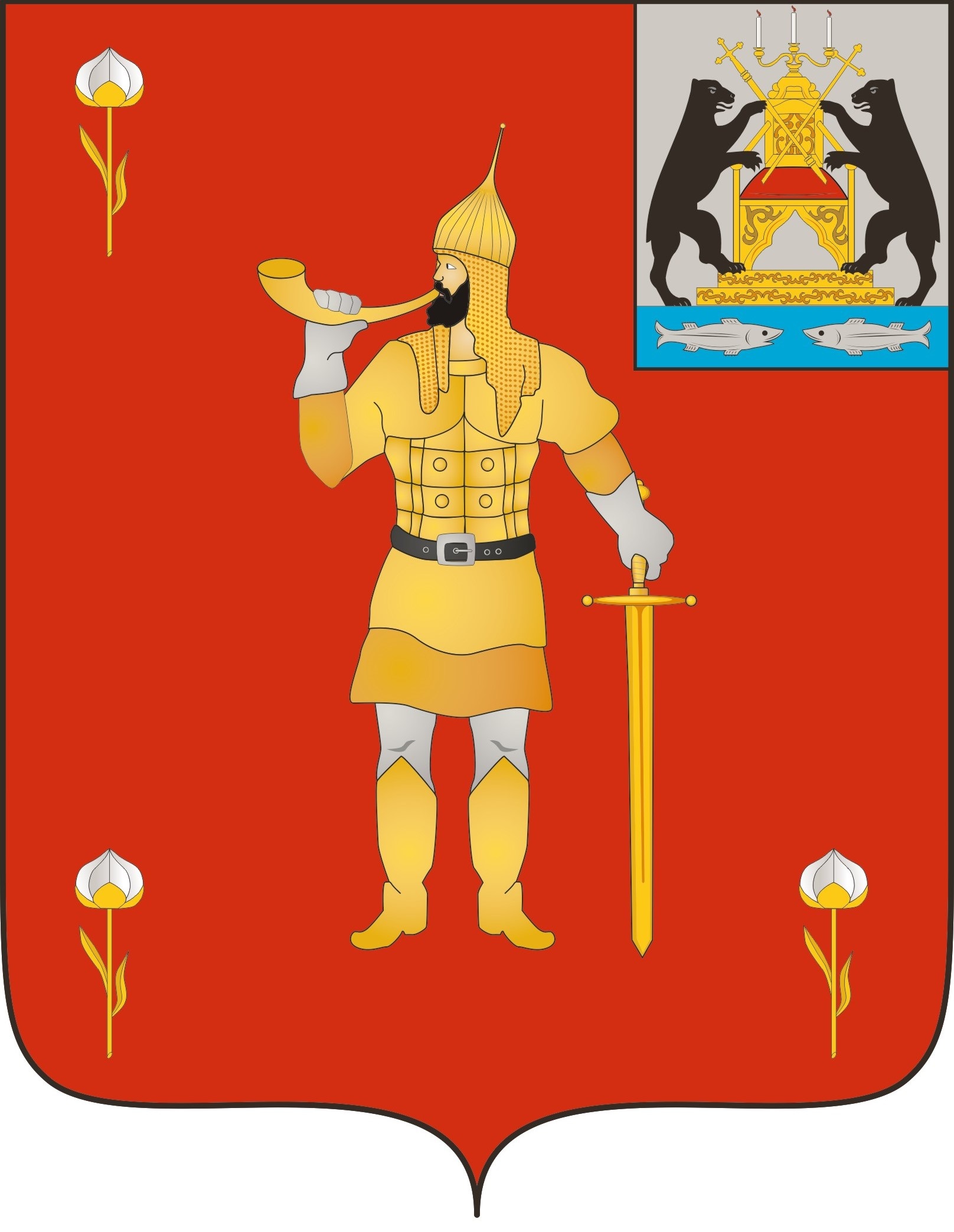 №9 от  28.04.2023№9 от  28.04.2023муниципальная газетамуниципальная газетаНаименование структурного подразделения, должность Ф.И.О.,День недели, время приемаАдрес, номер кабинетаГлава муниципального округаЛыжов Александр Ивановичкаждая среда с 14.00 до 16.00Новгородская область, пос. Волот, ул. Комсомольская, д.38, каб. 201(по записи)Первый заместитель Главы АдминистрацииФедоров Сергей Владимирович (вопросы работы промышленных предприятий, организаций торговли, общественного питания, бытового обслуживания, сельского хозяйства, предпринимательства, аренды помещений, землепользования, вопросы архитектуры, градостроительства, финансы, вопросы ЖКХ, содержания улично-дорожной сети, вопросы строительства, учета и распределения жилья, благоустройства, энергоснабжения, ГО и ЧС)каждая средас 11.30 до 13.00Новгородская область, пос. Волот, ул. Комсомольская, д.38,каб. 203Заместитель Главы Администрации, председатель комитета по управлению социальным комплексомПыталева Валентина Ивановна(вопросы здравоохранения, образования, культуры, работы с молодежью, патриотики, ЗОЖ, развития физической культуры и спорта, вопросы социальной защиты)каждый вторник с 10.00 до 12.00Новгородская область, пос. Волот, ул. Комсомольская, д.38,каб. 214Управляющий ДеламиМорозова Лариса Евгеньевнакаждый вторник, четвергс 10.00 до 12.30с 14.00 до 17.00Новгородская область, пос. Волот, ул. Комсомольская, д.38,каб. 204Организационный отделНачальник отделаУрицкая Светлана ВасильевнаЗаместитель начальника отделаГаврилова Елена Николаевнакаждый вторник, четвергс 10.00 до 12.30 с 14.00 до 17.00Новгородская область, пос. Волот, ул. Комсомольская, д.38, каб. 212Отдел муниципальной службы и кадровой работыНачальник отделаВасильева Елена Владимировнакаждый вторник, четвергс 10.00 до 12.30 с 14.00 до 17.00Новгородская область, пос. Волот, ул. Комсомольская, д.38, каб. 212Отдел по молодежной политикеНачальник отделаНипарко Ольга АнатольевнаВедущий специалист отделаПетрова Юлия Алексеевнакаждый вторник, четвергс 10.00 до 12.30 с 14.00 до 17.00Новгородская область, пос. Волот, ул. Комсомольская, д.38, каб. 213Комитет финансовПредседатель комитета Кириллова Нина ВладимировнаЗаместитель председателяНиколаева Светлана Юрьевнакаждый вторник, четвергс 10.00 до 12.30 с 14.00 до 17.00Новгородская область, пос. Волот, ул. Комсомольская, д.38, каб. 210Комитет по управлению муниципальным имуществом и земельным вопросамПредседатель комитетаЩинова Екатерина ВладимировнаЗаместитель председателяКуркина Екатерина Александровна(вопросы по имуществу)Главный специалистПетрова Ангелина Викторовна(по земельным вопросам)каждый вторник, четвергс 10.00 до 12.30с 14.00 до 17.00Новгородская область, пос. Волот, ул. Комсомольская, д.38,каб. 207,Комитет жилищно – коммунального хозяйства, строительства и архитектурыПредседатель комитета Семенова Светлана ФедоровнаЗаместитель председателя комитета – начальник отдела строительства и архитектурыНовицкая Людмила ВикторовнаГлавный специалист комитетаЛаврова Марина СергеевнаВедущий специалист отдела строительства и архитектурыУльянова Раиса Владимировнакаждыйвторник, четвергс 10.00 до 12.30с 14.00 до 17.00Новгородская область, пос. Волот, ул. Комсомольская, д.38,каб. 105,110Комитет экономики и сельского хозяйстваПредседатель комитета Петрова Татьяна АлексеевнаЗаместитель председателя комитетаНестерова Оксана ВладимировнаГлавный служащий комитетаТиханова Светлана Александровнакаждыйвторник, четвергс 10.00 до 12.30с 14.00 до 17.00Новгородская область, пос. Волот, ул. Комсомольская, д.38,каб. 208Комитет по управлению социальным комплексомЗаместитель председателя комитета – начальник отдела культуры и архивного делаКултыгина Светлана АнатольевнаГлавный специалист отдела культуры и архивного делаЗазулина Зинаида ПетровнаНачальник отдела образованияПолякова Ольга ГеннадьевнаГлавный специалист отдела образованияОхотникова Надежда ЯковлевнаГлавный специалист отдела образованияАлександрова Татьяна Владимировнакаждыйвторник, четвергс 10.00 до 12.30с 14.00 до 17.00Новгородскаяобласть, пос. Волот, ул. Комсомольская, д. 23,каб. 4 каб. 5 каб. 6каб. 10каб. 12Отдел записи актов гражданского состоянияЗаведующий отделомДергачёва Светлана Ивановнапонедельник-пятница с 8.30 до 13.00последний четверг каждого месяца – санитарный деньНовгородская область, пос. Волот, ул. Володарского, д. 6аВолотовский территориальный отделГлава территориального отделаОрлова Лидия Анатольевна Заместитель Главы территориального отделаМозговая Виктория Николаевнакаждыйвторник, четвергс 10.00 до 12.30с 14.00 до 17.00Новгородская область, пос. Волот, ул. Комсомольская, д. 38,каб. 107Ратицкий территориальный отдел Глава территориального отделаМатвеева Ирина Николаевнакаждыйвторник, четвергс 10.00 до 12.30с 14.00 до 17.00Новгородская область, Волотовский р-он, д. Волот, ул. Победы, д. 13Славитинский территориальный отделГлава территориального отделаПетрова Людмила МихайловнаЗаместитель Главы территориального отделаВасильева Елена Владимировнакаждыйвторник, четвергс 10.00 до 12.30с 14.00 до 17.00Новгородская область, Волотовский р-он, д. Славитино, ул. Центральная, д. 18Федоров С. В.-Первый заместитель Главы Администрации, председатель комиссии Семенова С.Ф.-Председатель комитета по жилищно-коммунальному хозяйству, строительству и архитектуре, заместитель председателя комиссииНовицкая Л.В.-Заместитель председателя комитета по жилищно-коммунальному хозяйству, строительству и архитектуре, начальник отдела строительства и архитектуры, секретарь комиссииЧлены комиссии:Члены комиссии:Члены комиссии:Лебедева Г. А.-Председатель Думы Волотовского муниципального округаОрлова Л. А.-Глава Волотовского территориального отдела Администрации Волотовского муниципального округаМатвеева И. Н.-Глава Ратицкого территориального отдела Администрации Волотовского муниципального округаПетрова Л. М.-Глава Славитинского территориального отдела Администрации Волотовского муниципального округаФедоров Сергей Владимирович-Первый заместитель Главы Администрации муниципального округа, председатель рабочей группы;Пыталева Валентина Ивановна-заместитель Главы Администрации, председатель комитета по управлению социальным комплексом, заместитель председателя рабочей группы;Новицкая Людмила Викторовна- заместитель председателя комитета жилищно-коммунального хозяйства, строительства и архитектуры - начальник отдела строительства и архитектуры, секретарь рабочей группы;Члены рабочей группы:Члены рабочей группы:Семёнова Светлана Федоровна-председатель комитета жилищно-коммунального хозяйства, строительства и архитектурыОрлова ЛидияАнатольевна-Глава Волотовского территориального отдела Администрации Волотовского муниципального округаПетрова Людмила Михайловна-Глава Славитинского территориального отдела Администрации Волотовского муниципального округаМатвеева Ирина Николаевна-Глава Ратицкого территориального отдела Администрации Волотовского муниципального округаВдовин Михаил Анатольевич-директор муниципального унитарного предприятия «Волотовский водоканал», (по согласованию); Васильев Александр Владимирович-мастер участка Старорусского филиала открытого акционерного общества «Новгородоблкоммунэлектро» (по согласованию);Лавров Андрей Владимирович-директор муниципального автономного учреждения «Сервисный центр»;АндреевАлександрАлексеевич-начальник производственного отделения «Старорусские электрические сети» филиала ПАО «Межрегиональное распределение сетевая компания Северо-Запада» «Новгородэнерго» (по согласованию);Георгий Валентинович Романов-представитель филиала АО «Газпром газораспределение Великий Новгород» (по согласованию);Иванов Валерий Викторович-представитель филиала АО «Газпром газораспределение Великий Новгород» (по согласованию);Представитель - Акционерное общество «НордЭнерго» (по согласованию);Представитель-Общество с ограниченной ответственностью «Тепловая компания Новгородская» (по согласованию);Представитель-Общество с ограниченной ответственностью «Тепловая компания Северная» (по согласованию).№п/пМероприятияМесто проведенияРезультаты/ ед. изм.12341.Посадка деревьев (кустарников)Подведомственные (собственные), прилегающие территории2.Посадка цветовПодведомственные (собственные), прилегающие территории3.Установка (ремонт) скамеекПодведомственные (собственные), прилегающие территории4.Установка (ремонт) урнПодведомственные (собственные), прилегающие территории5.Очистка дорог, придорожной территории после зимнего периода эксплуатацииПодведомственные (собственные), прилегающие территории6.Ремонт и покраска ограждений, малых архитектурных формПодведомственные (собственные), прилегающие территории7.Уборка территорий от мусора, сухой растительности, навалов остатков деревянных отходовПодведомственные (собственные), прилегающие территории8.Ремонт и покраска цоколей (частей) зданийПодведомственные (собственные), прилегающие территории9.Ликвидация разрытийПодведомственные (собственные), прилегающие территории10.Вывоз мусора с несанкционированных свалокПодведомственные (собственные), прилегающие территории11.Ликвидация свалокПодведомственные (собственные), прилегающие территории12.Благоустройство и ремонт памятных мест Подведомственные (собственные), прилегающие территории13.Уборка использованных автомобильных шин и покрышек на территории домовладенийПодведомственные (собственные), прилегающие территории14.Проведение ежегодного осмотра детских площадок, текущий ремонтПодведомственные (собственные), прилегающие территории15.Демонтаж неисправного оборудования с истекшим сроком службыПодведомственные (собственные), прилегающие территорииНаименование расходовПредельная сумма расходов (включая НДС)Подтверждающие документыРасходы на транспортное обслуживание250 руб. на человекаДоговоры, заявки (заказы), счета, акты оказанных услуг, счета-фактуры, чеки ККТРасходы на буфетное обслуживание (в том числе на приобретение минеральной и питьевой воды, чая, кофе, соков, сахара, печенья, конфет и других кондитерских изделий, мясной и рыбной гастрономии, зелени, овощей, фруктов и одноразовой посуды)250 рублей на человека в деньДоговоры, счета, счета-фактуры, чеки ККТ, товарные чекиРасходы на услуги переводчика (при приеме иностранных делегаций), не состоящего в штате1000 рублей в деньДоговоры, счета, акты оказанных услуг, счета- фактуры, чеки ККТРасходы, связанные с приобретением ценных подарков, сувенирной продукции и цветов в связи с праздничными и юбилейными датамидо 2500 рублейДоговоры, счета, счета – фактуры, чеки ККТ, товарные чекиРасходы, связанные с мероприятиями по поводу открытия социально-значимых объектов (школ, детских садов, молодежных центров и т.д.)до 3000 рублейДоговоры, счета, счета – фактуры, чеки ККТ, товарные чекиРасходы, связанные с посещением организаций, приуроченных к юбилейным либо праздничным датамдо 10000 рублейДоговоры, счета, счета – фактуры, чеки ККТ, товарные чекиРасходы на приобретение цветовДо 1500 рублейДоговоры, счета, счета – фактуры, чеки ККТ, товарные чеки№ п/пНаименование представительских расходовСумма в рублях123Итого:№ п/пВид расходовСумма в рубляхНомер подтверждающего документаГодобластной бюджетфедеральный бюджетбюджет муници-пального округавнебюджетные средствавсего12345620210014,29014,2920221388,30795,302183,6202300936,510936,51202400150,00150,0Всего1388,301549,8902938,19»№ п/пНаименование мероприятияИсполни-тельСрок реализацииЦелевой показатель (номер целевого показателя из пас-порта Программы)Источник финанси-рованияОбъем финансирования
по годам (тыс. руб.):Объем финансирования
по годам (тыс. руб.):Объем финансирования
по годам (тыс. руб.):Объем финансирования
по годам (тыс. руб.):№ п/пНаименование мероприятияИсполни-тельСрок реализацииЦелевой показатель (номер целевого показателя из пас-порта Программы)Источник финанси-рования2021202220232024123456789101.1. Реализация муниципальной политики в области развития коммунальной инфраструктуры в Волотовском муниципальном округе1. Реализация муниципальной политики в области развития коммунальной инфраструктуры в Волотовском муниципальном округе1. Реализация муниципальной политики в области развития коммунальной инфраструктуры в Волотовском муниципальном округе1. Реализация муниципальной политики в области развития коммунальной инфраструктуры в Волотовском муниципальном округе1. Реализация муниципальной политики в области развития коммунальной инфраструктуры в Волотовском муниципальном округе1. Реализация муниципальной политики в области развития коммунальной инфраструктуры в Волотовском муниципальном округе1. Реализация муниципальной политики в области развития коммунальной инфраструктуры в Волотовском муниципальном округе1. Реализация муниципальной политики в области развития коммунальной инфраструктуры в Волотовском муниципальном округе1. Реализация муниципальной политики в области развития коммунальной инфраструктуры в Волотовском муниципальном округе1.1.Разработка инвестиционной программы мероприятий по модернизации системы холодного водоснабжения МУП «Волотовский водоканал», включая разработку и утверждение технического задания, разработку, согласование с заинтересованными службами инвестиционной программы и её реализациюкомитет по ЖКХ 2021-2024 годы1.1.1.;1.1.4.Не требует финансирования----1.2.Ремонт и очистка объектов нецентрализованного водоснабжения населениякомитет по ЖКХ2021-2024 годы1.1.3;1.1.4.Бюджет муниципального округа000,050,01.2.Ремонт и очистка объектов нецентрализованного водоснабжения населениякомитет по ЖКХ2021-2024 годы1.1.3;1.1.4.областной бюджет00001.3.Капитальный ремонт, прочистка и замена оборудования на объектах подачи воды (артезианские скважины) ресурсоснабжающая организация2021-2024 годы1.1.1.Бюджет муниципального округа0470,3646,21100,01.3.Капитальный ремонт, прочистка и замена оборудования на объектах подачи воды (артезианские скважины) ресурсоснабжающая организация2021-2024 годы1.1.1.Областной бюджет01388,3001.3.1Изготовление проектно- сметной документации  на капитальный ремонт и проверка ее достоверности. 00119,71.4.Обслуживание систем очистки воды в муниципальных образовательных учреждениях областиКомитет по ЖКХ2021-2024 годы1.1.3.;1.1.4.Бюджет муниципального округа14,2950001.4.Обслуживание систем очистки воды в муниципальных образовательных учреждениях областиКомитет по ЖКХ2021-2024 годы1.1.3.;1.1.4.Областной бюджет00001.5.Строительство объектов  централизованного и нецентрализованного водоснабженияКомитет по ЖКХ2021-2024 годы1.1.3.;1.1.4.Бюджет муниципального округа00110,601.5.Строительство объектов  централизованного и нецентрализованного водоснабженияКомитет по ЖКХ2021-2024 годы1.1.3.;1.1.4.Областной бюджет00001.6Разработка проектов санитарно- защитных зон и лицензирование объектов центрального водоснабжения325,060,00ИТОГО14,292183,6936,51150,0»Об отмене на территории Волотовского муниципального округа режима повышенной готовности«№п/пМесто выполнениядействия/ используемая ИСПроцедурыДействияМаксимальный срок123451Ведомство/ Платформа государственных сервисов (далее –ПГС)Проверка документов и регистрация заявленияКонтроль комплектности предоставленных документовДо 1 рабочего дня32Ведомство/ПГСПодтверждение полномочий представителя заявителя3Ведомство/ПГСРегистрация заявления4Ведомство/ПГСПринятие решения об отказе в приеме документов5Ведомство/ПГСОбработка и предварительное рассмотрение документов, необходимых для предоставления Муниципальной услуги документов6Ведомство/ПГС/СМЭВПолучение сведений посредством СМЭВНаправление межведомственных запросовДо 5 рабочих дней7Ведомство/ПГС/СМЭВПолучение ответов на межведомственные запросыДо 5 рабочих дней8Ведомство/ПГСРассмотрение документов и сведенийПроверка соответствия документов и сведений установленным критериям для принятия решенияДо 5 рабочих дней9Ведомство/ПГСПринятие решенияПринятие решения о предоставлении услугиДо 1 часа10Ведомство/ПГСФормирование решения о предоставлении услуги11Ведомство/ПГСПринятие решения об отказе в предоставлении услуги12Ведомство/ПГСФормирование отказа в предоставлении услуги13Модуль МФЦ /Ведомство/ПГСВыдача результата на бумажном носителе (опционально)Выдача результата в виде экземпляра электронного документа, распечатанного на бумажном носителе, заверенного подписью и печатью МФЦ / ВедомствеПосле окончания процедуры принятия решенияПредседатель комиссии:Федоров Сергей Владимирович  Заместитель председателя комиссии: Щинова Екатерина ВладимировнаСекретарь комиссии:Петрова Ангелина Викторовна- первый заместитель Главы Администрации              Волотовского муниципального округа;- председатель комитета по управлению муниципальным имуществом и земельным вопросам Администрации Волотовского муниципального округа;- главный специалист комитета по управлению муниципальным имуществом и земельным вопросам Администрации Волотовского муниципального округа;Члены комиссии:Семенова Светлана ФедоровнаПавлова Лариса Федоровна- председатель комитета жилищно-коммунального хозяйства, строительства и архитектуры Администрации Волотовского муниципального округа;- главный специалист Волотовского территориального отдела Администрации Волотовского муниципального округа».УТВЕРЖДЕНО               постановлением Администрации Волотовского муниципального округа от  17.04.2023      №  242УТВЕРЖДЕНЫ постановлением  Администрации Волотовского муниципального округа
от  17.04.2023      №  242Наименование показателяКод расхода по бюджетной классификацииУтвержденные бюджетные назначенияИсполнено1234Доходы, ВСЕГО, в том числе:222 706 359,5858 694 618,74Налоговые и неналоговые доходы0001000000000000000047 299 950,008 112 324,33Налоги на прибыль, доходы0001010000000000000035 721 000,005 563 873,92Налог на доходы физических лиц1821010200001000011035 721 000,005 563 873,92Налоги на товары (работы, услуги), реализуемые на территории Российской Федерации182103000000000000002 431 250,00653 658,45Налоги на совокупный доход182105000000000000003 250 000,00663 712,87Налог, взимаемый в связи с применением упрощенной системы налогообложения182105010000000001103 115 000,00683 047,58Единый налог на вмененный доход для отдельных видов деятельности182105020000200001100,00-1 126,21Единый сельскохозяйственный налог1821050300000000011011 000,000,00Налог, взимаемый в связи с применением патентной системы налогообложения18210504000020000110124 000,00-18 208,50Налоги на имущество182106000000000000003 201 000,00468 024,23Налог на имущество физических лиц18210601000000000110500 000,0024 421,19Земельный налог182106060000000001102 701 000,00443 603,04Государственная пошлина18210800000000000000510 000,0051 818,47Государственная пошлина по делам, рассматриваемым в судах общей юрисдикции, мировыми судьями18210803000010000110510 000,0051 018,47Государственная пошлина за совершение нотариальных действий (за исключением действий, совершаемых консульскими учреждениями Российской Федерации)338108040000100001100,00800,00Доходы от использования имущества, находящего в государственной и муниципальной собственности903111000000000000001 345 700,00272 784,86Доходы, получаемые в виде арендной либо иной платы за передачу в возмездное пользование государственного и муниципального имущества (за исключением имущества бюджетных и автономных учреждений, а также имущества государственных и муниципальных унитарных предприятий, в том числе казенных)90311105000000000120925 700,00117 931,26Арендная плата за земли, находящие в государственной собственности до разграничения государственной собственности на землю и поступления от продажи права на заключение договоров аренды указанных земельных участков90311105010000000120810 000,0067 569,16Доходы, получаемые в виде арендной платы, а также средства от продажи права на заключение договоров аренды за земли, находящиеся в собственности муниципальных округов (за исключением земельных участков муниципальных бюджетных и автономных учреждений)903111050200000001207700,001 500,00Доходы от сдачи в аренду имущества, составляющего государственную (муниципальную) казну (за исключением земельных участков)90311105070000000120108 000,0048 862,10Прочие доходы от использования имущества и прав, находящихся в государственной и муниципальной собственности (за исключением имущества бюджетных и автономных учреждений, а также имущества государственных и муниципальных унитарных предприятий, в том числе казенных)90311109000000000120420 000,00154 853,60Платежи при пользовании природными ресурсами 048112000000000000004 000,0038 213,40Плата за негативное воздействие на окружающую среду048112010000100001204 000,0038 213,40Доходы от оказания платных услуг и компенсации затрат государства903113000000000000000,001 613,62Доходы от компенсации затрат государства903113020000000001300,001 613,62Прочие доходы от компенсации затрат государства903113029900000001300,001 613,62Прочие доходы от компенсации затрат бюджетов муниципальных округов903113029941400001300,001 613,62Доходы от продажи материальных и нематериальных активов90311400000000000000802 000,0092 553,30Доходы от реализации имущества, находящегося в государственной и муниципальной собственности (за исключением движимого имущества бюджетных и автономных учреждений, а также имущества государственных и муниципальных унитарных предприятий, в том числе казенных)90311402000000000410150 000,000,00Доходы от продажи земельных участков, находящихся в государственной и муниципальной собственности90311406000000000430652 000,0092 553,30Штрафы, санкции, возмещение ущерба 0001160000000000000035 000,007 239,65Административные штрафы, установленные главой 5 Кодекса Российской Федерации об административных правонарушениях, за административные правонарушения, посягающие на права граждан, налагаемые мировыми судьями, комиссиями по делам несовершеннолетних и защите их прав917116010530100001404 000,002 260,51Административные штрафы, установленные главой 6 Кодекса Российской Федерации об административных правонарушениях, за административные правонарушения, посягающие на здоровье, санитарно-эпидемиологическое благополучие населения и общественную нравственность, налагаемые мировыми судьями, комиссиями по делам несовершеннолетних и защите их прав917116010630100001402 000,000,00Административные штрафы, установленные главой 19 Кодекса Российской Федерации об административных правонарушениях, за административные правонарушения против порядка управления, налагаемые мировыми судьями, комиссиями по делам несовершеннолетних и защите их прав917116011930100001401 000,000,00Административные штрафы, установленные главой 20 Кодекса Российской Федерации об административных правонарушениях, за административные правонарушения, посягающие на общественный порядок и общественную безопасность, налагаемые мировыми судьями, комиссиями по делам несовершеннолетних и защите их прав9161160120301000014027 000,004 979,14Иные штрафы, неустойки, пени, уплаченные в соответствии с законом или договором в случае неисполнения или ненадлежащего исполнения обязательств перед муниципальным органом, (муниципальным казенным учреждением) муниципального округа903116070900500001401 000,000,00ПРОЧИЕ НЕНАЛОГОВЫЕ ДОХОДЫ000117000000000000000,00298 831,56Невыясненные поступления000117010000000001800,0039 835,56Невыясненные поступления, зачисляемые в бюджеты муниципальных округов892117010401400001800,00500,00Невыясненные поступления, зачисляемые в бюджеты муниципальных округов336117010401400001800,0039 335,56Инициативные платежи000117150000000001500,00258 996,00Инициативные платежи, зачисляемые в бюджет муниципальных округов336117150201400001500,0093 496,00Инициативные платежи, зачисляемые в бюджет муниципальных округов338117150201400001500,00120 500,00Инициативные платежи, зачисляемые в бюджет муниципальных округов341117150201400001500,0045 000,00Безвозмездные поступления89220000000000000000175 406 409,5850 582 294,41Безвозмездные поступления от других бюджетов бюджетной системы Российской Федерации89220200000000000000175 446 869,5150 622 754,34Дотации бюджетам субъектов Российской Федерации и муниципальных образований8922021000000000015070 404 200,0019 900 900,00Дотации на выравнивание бюджетной обеспеченности8922021500100000015070 404 200,0019 900 900,00Дотации бюджетам муниципальных округов на выравнивание бюджетной обеспеченности из бюджета субъекта Российской Федерации8922021500114000015070 404 200,0019 900 900,00Субсидии бюджетам бюджетной системы Российской Федерации (межбюджетные субсидии)8922022000000000015063 079 099,5121 046 416,51Субсидии бюджетам муниципальных округов на организацию бесплатного горячего питания обучающихся, получающих начальное общее образование в государственных и муниципальных образовательных организациях892202253041400001501 855 359,00472 000,00Субсидии бюджетам муниципальных округов на обеспечение развития и укрепления материально-технической базы домов культуры в населенных пунктах с числом жителей до 50 тысяч человек89220225467140000150379 100,000,00Субсидии бюджетам муниципальных округов на поддержку отрасли культуры8922022551914000015034 460,000,00Субсидии бюджетам муниципальных округов на реализацию программ формирования современной городской среды89220225555140000150715 192,000,00Субсидия бюджетам муниципальных округов на реализацию мероприятий по модернизации школьных систем образования8922022575014000015016 164 886,5116 164 886,51Субсидии бюджетам муниципальных округов на софинансирование расходных обязательств субъектов Российской Федерации, связанных с реализацией федеральной целевой программы "Увековечение памяти погибших при защите Отечества на 2019 - 2024 годы892202252991400001501 599 213,000,00Прочие субсидии8922022999900000015042 330 889,004 409 530,00Прочие субсидии бюджетам муниципальных округов 8922022999914000015042 330 889,004 409 530,00Субвенции бюджетам субъектов Российской Федерации8922023000000000015038 027 970,008 851 837,83Субвенции бюджетам муниципальных образований на ежемесячное денежное вознаграждение за классное руководство89220230021000000150376 100,0097 800,00Субвенции местным бюджетам на выполнение передаваемых полномочий субъектов Российской Федерации8922023002400000015029 505 150,007 155 196,00Субвенции бюджетам на содержание ребенка в семье опекуна и приемной семье, а также вознаграждение, причитающееся приемному родителю892202300270000001503 296 500,00930 216,00Субвенции бюджетам на компенсацию части платы, взимаемой с родителей (законных представителей) за присмотр и уход за детьми, посещающими образовательные организации, реализующие образовательные программы дошкольного образования89220230029000000150433 200,0065 000,00Субвенции бюджетам муниципальных округов на предоставление жилых помещений детям-сиротам и детям, оставшимся без попечения родителей, лицам из их числа по договорам найма специализированных жилых помещений892202350821400001501 774 000,000,00Субвенции бюджетам на осуществление первичного воинского учета на территориях, где отсутствуют военные комиссариаты89220235118000000150287 600,0034 720,17Субвенции бюджетам на осуществление полномочий по составлению (изменению) списков кандидатов в присяжные заседатели федеральных судов общей юрисдикции в Российской Федерации89220235120000000150700,000,00Субвенции бюджетам муниципальных округов на ежемесячное денежное вознаграждение за классное руководство педагогическим работникам государственных и муниципальных образовательных организаций, реализующих образовательные программы начального общего образования, образовательные программы основного общего образования, образовательные программы среднего общего образования892202353031400001502 031 120,00507 900,00Субвенции бюджетам на государственную регистрацию актов гражданского состояния89220235930000000150323 600,0061 005,66Иные межбюджетные трансферты892202400000000001503 935 600,00823 600,00Прочие межбюджетные трансферты, передаваемые бюджетам муниципальных округов892202499991400001503 935 600,00823 600,00Возврат прочих остатков субсидий, субвенций и иных межбюджетных трансфертов, имеющих целевое назначение, прошлых лет из бюджетов муниципальных округов89221960010140000150-40 459,93-40 459,93Наименование показателяКод расхода по бюджетной классификацииУтвержденные бюджетные назначенияИсполненоНаименование показателяКод расхода по бюджетной классификацииУтвержденные бюджетные назначенияИсполненоНаименование показателяКод расхода по бюджетной классификацииУтвержденные бюджетные назначенияИсполнено1234Расходы бюджета - всегох226 652 603,5958 785 033,88в том числе:Волотовский территориальный отдел Администрации Волотовского муниципального округа3360000000000000000020 773 572,002 787 840,15ОБЩЕГОСУДАРСТВЕННЫЕ ВОПРОСЫ336010000000000000002 766 600,00576 734,58Функционирование Правительства Российской Федерации, высших исполнительных органов государственной власти субъектов Российской Федерации, местных администраций336010400000000000002 620 600,00572 234,58Расходы на функционирование органов местного самоуправления Волотовского муниципального округа, не отнесенные к муниципальным программам округа336010491000000000002 620 600,00572 234,58Обеспечение функций органов местного самоуправления336010491800000000002 620 600,00572 234,58Расходы на обеспечение функций органов местного самоуправления336010491800010400002 563 600,00561 614,32Расходы на выплаты персоналу в целях обеспечения выполнения функций государственными (муниципальными) органами, казенными учреждениями, органами управления государственными внебюджетными фондами 336010491800010401002 471 600,00495 922,32Расходы на выплаты персоналу государственных (муниципальных) органов 336010491800010401202 471 600,00495 922,32Фонд оплаты труда государственных (муниципальных) органов 336010491800010401211 800 000,00379 263,32Иные выплаты персоналу государственных (муниципальных) органов, за исключением фонда оплаты труда 33601049180001040122128 000,000,00Взносы по обязательному социальному страхованию на выплаты денежного содержания и иные выплаты работникам государственных (муниципальных) органов 33601049180001040129543 600,00116 659,00Закупка товаров, работ и услуг для обеспечения государственных (муниципальных) нужд 3360104918000104020090 000,0065 692,00Иные закупки товаров, работ и услуг для обеспечения государственных (муниципальных) нужд 3360104918000104024090 000,0065 692,00Прочая закупка товаров, работ и услуг 3360104918000104024490 000,0065 692,00Иные бюджетные ассигнования 336010491800010408002 000,000,00Уплата налогов, сборов и иных платежей 336010491800010408502 000,000,00Уплата иных платежей 336010491800010408532 000,000,00Возмещение затрат по содержанию штатных единиц, осуществляющих отдельные полномочия области3360104918007028000056 000,0010 620,26Расходы на выплаты персоналу в целях обеспечения выполнения функций государственными (муниципальными) органами, казенными учреждениями, органами управления государственными внебюджетными фондами 3360104918007028010054 300,0010 620,26Расходы на выплаты персоналу государственных (муниципальных) органов 3360104918007028012054 300,0010 620,26Фонд оплаты труда государственных (муниципальных) органов 3360104918007028012141 700,008 156,88Взносы по обязательному социальному страхованию на выплаты денежного содержания и иные выплаты работникам государственных (муниципальных) органов 3360104918007028012912 600,002 463,38Закупка товаров, работ и услуг для обеспечения государственных (муниципальных) нужд 336010491800702802001 700,000,00Иные закупки товаров, работ и услуг для обеспечения государственных (муниципальных) нужд 336010491800702802401 700,000,00Прочая закупка товаров, работ и услуг 336010491800702802441 700,000,00Содержание штатных единиц осуществляющие отдельные полномочия области по определению перечня должностных лиц уполномоченных составлять протоколы об административных правонарушениях336010491800706500001 000,000,00Закупка товаров, работ и услуг для обеспечения государственных (муниципальных) нужд 336010491800706502001 000,000,00Иные закупки товаров, работ и услуг для обеспечения государственных (муниципальных) нужд 336010491800706502401 000,000,00Прочая закупка товаров, работ и услуг 336010491800706502441 000,000,00Другие общегосударственные вопросы33601130000000000000146 000,004 500,00Муниципальная программа "Развитие и совершенствование форм местного самоуправления на территории Волотовского муниципального округа"33601132900000000000110 000,000,00Содействие развитию форм непосредственного осуществления населением местного самоуправления и участия населения в осуществлении местного самоуправления3360113290030000000055 000,000,00Софинансирование к реализации проекта ТОС «Возрождение» (Благоустройство территории братского захоронения п. Волот)336011329003S209100055 000,000,00Закупка товаров, работ и услуг для обеспечения государственных (муниципальных) нужд 336011329003S209120055 000,000,00Иные закупки товаров, работ и услуг для обеспечения государственных (муниципальных) нужд 336011329003S209124055 000,000,00Прочая закупка товаров, работ и услуг 336011329003S209124455 000,000,00Софинансирование к реализации проекта ТОС "Октябрьское" (Благоустройство детской площадки д. Порожки)336011329003S209400055 000,000,00Закупка товаров, работ и услуг для обеспечения государственных (муниципальных) нужд 336011329003S209420055 000,000,00Иные закупки товаров, работ и услуг для обеспечения государственных (муниципальных) нужд 336011329003S209424055 000,000,00Прочая закупка товаров, работ и услуг 336011329003S209424455 000,000,00Расходы на функционирование органов местного самоуправления Волотовского муниципального округа, не отнесенные к муниципальным программам округа3360113910000000000036 000,004 500,00Обеспечение функций органов местного самоуправления3360113918000000000036 000,004 500,00Реализация мероприятий связанных с расходами старост деревень3360113918001017000036 000,004 500,00Социальное обеспечение и иные выплаты населению 3360113918001017030036 000,004 500,00Иные выплаты населению 3360113918001017036036 000,004 500,00НАЦИОНАЛЬНАЯ ОБОРОНА33602000000000000000143 800,0020 518,44Мобилизационная и вневойсковая подготовка33602030000000000000143 800,0020 518,44Расходы на функционирование органов местного самоуправления Волотовского муниципального округа, не отнесенные к муниципальным программам округа33602039100000000000143 800,0020 518,44Обеспечение функций органов местного самоуправления33602039180000000000143 800,0020 518,44Содержание штатных единиц, осуществляющие отдельные полномочия по первичному воинскому учету на территориях, где отсутствуют военные комиссариаты33602039180051180000143 800,0020 518,44Расходы на выплаты персоналу в целях обеспечения выполнения функций государственными (муниципальными) органами, казенными учреждениями, органами управления государственными внебюджетными фондами 33602039180051180100127 000,0020 518,44Расходы на выплаты персоналу государственных (муниципальных) органов 33602039180051180120127 000,0020 518,44Фонд оплаты труда государственных (муниципальных) органов 3360203918005118012197 500,0016 283,38Взносы по обязательному социальному страхованию на выплаты денежного содержания и иные выплаты работникам государственных (муниципальных) органов 3360203918005118012929 500,004 235,06Закупка товаров, работ и услуг для обеспечения государственных (муниципальных) нужд 3360203918005118020016 800,000,00Иные закупки товаров, работ и услуг для обеспечения государственных (муниципальных) нужд 3360203918005118024016 800,000,00Прочая закупка товаров, работ и услуг 3360203918005118024416 800,000,00НАЦИОНАЛЬНАЯ БЕЗОПАСНОСТЬ И ПРАВООХРАНИТЕЛЬНАЯ ДЕЯТЕЛЬНОСТЬ3360300000000000000081 674,000,00Защита населения и территории от чрезвычайных ситуаций природного и техногенного характера, пожарная безопасность3360310000000000000081 674,000,00Муниципальная программа "Обеспечение первичных мер пожарной безопасности на территории Волотовского муниципального округа "3360310270000000000081 674,000,00Мероприятия по укрепление противопожарного состояния учреждений, жилого фонда, территории округа3360310270009999000081 674,000,00Закупка товаров, работ и услуг для обеспечения государственных (муниципальных) нужд 3360310270009999020081 674,000,00Иные закупки товаров, работ и услуг для обеспечения государственных (муниципальных) нужд 3360310270009999024081 674,000,00Прочая закупка товаров, работ и услуг 3360310270009999024481 674,000,00НАЦИОНАЛЬНАЯ ЭКОНОМИКА3360400000000000000012 891 466,00421 945,00Дорожное хозяйство (дорожные фонды)3360409000000000000012 891 466,00421 945,00Муниципальная программа "Повышение безопасности дорожного движения на территории Волотовского муниципального округа "3360409080000000000012 871 466,00421 945,00Содержание автомобильных дорог общего пользования населенных пунктов и искусственных сооружений на них33604090800100000000619 000,00374 900,00Содержание автомобильных дорог общего пользования населенных пунктов и искусственных сооружений на них33604090800110070000619 000,00374 900,00Закупка товаров, работ и услуг для обеспечения государственных (муниципальных) нужд 33604090800110070200619 000,00374 900,00Иные закупки товаров, работ и услуг для обеспечения государственных (муниципальных) нужд 33604090800110070240619 000,00374 900,00Прочая закупка товаров, работ и услуг 33604090800110070244619 000,00374 900,00Ремонт автомобильных дорог общего пользования населенных пунктов и искусственных сооружений на них, включая проектно-изыскательские работы.3360409080030000000012 222 466,0047 045,00Проверка и согласование сметной документации на ремонт автомобильных дорог3360409080031008000050 000,0047 045,00Закупка товаров, работ и услуг для обеспечения государственных (муниципальных) нужд 3360409080031008020050 000,0047 045,00Иные закупки товаров, работ и услуг для обеспечения государственных (муниципальных) нужд 3360409080031008024050 000,0047 045,00Прочая закупка товаров, работ и услуг 3360409080031008024450 000,0047 045,00Ремонт автомобильных дорог общего пользования населенных пунктов и искусственных сооружений на них, включая проектно-изыскательские работы336040908003715100001 054 000,000,00Закупка товаров, работ и услуг для обеспечения государственных (муниципальных) нужд 336040908003715102001 054 000,000,00Иные закупки товаров, работ и услуг для обеспечения государственных (муниципальных) нужд 336040908003715102401 054 000,000,00Прочая закупка товаров, работ и услуг 336040908003715102441 054 000,000,00Расходы по реализации правовых актов Правительства Новгородской области по вопросам проектирования, строительства, реконструкции, капитального ремонта и ремонта автомобильных дорог общего пользования местного значения3360409080037153000010 690 000,000,00Закупка товаров, работ и услуг для обеспечения государственных (муниципальных) нужд 3360409080037153020010 690 000,000,00Иные закупки товаров, работ и услуг для обеспечения государственных (муниципальных) нужд 3360409080037153024010 690 000,000,00Прочая закупка товаров, работ и услуг 3360409080037153024410 690 000,000,00Софинансирование к ремонту автомобильных дорог общего пользования населенных пунктов и искусственных сооружений на них, включая проектно-изыскательские работы336040908003S151000061 970,000,00Закупка товаров, работ и услуг для обеспечения государственных (муниципальных) нужд 336040908003S151020061 970,000,00Иные закупки товаров, работ и услуг для обеспечения государственных (муниципальных) нужд 336040908003S151024061 970,000,00Прочая закупка товаров, работ и услуг 336040908003S151024461 970,000,00Расходы по софинансированию вопросов проектирования, строительства, реконструкции, капитального ремонта и ремонта автомобильных дорог общего пользования местного значения336040908003S1530000366 496,000,00Закупка товаров, работ и услуг для обеспечения государственных (муниципальных) нужд 336040908003S1530200366 496,000,00Иные закупки товаров, работ и услуг для обеспечения государственных (муниципальных) нужд 336040908003S1530240366 496,000,00Прочая закупка товаров, работ и услуг 336040908003S1530244366 496,000,00Приведение в соответствие с техническими требованиями средств организации движения транспортных средств и пешеходов (дорожные знаки, дорожная разметка, ограждения)3360409080050000000030 000,000,00Приведение в соответствии техническими требованиеми средств организации движения транспортных средств и пешеходов336040908005S151000030 000,000,00Закупка товаров, работ и услуг для обеспечения государственных (муниципальных) нужд 336040908005S151020030 000,000,00Иные закупки товаров, работ и услуг для обеспечения государственных (муниципальных) нужд 336040908005S151024030 000,000,00Прочая закупка товаров, работ и услуг 336040908005S151024430 000,000,00Муниципальная программа "Комплексное развитие транспортной инфраструктуры в Волотовском муниципальном округе "3360409260000000000020 000,000,00Текущий ремонт тротуаров и пешеходных дорожек общего пользования населенных пунктов и искусственных сооружений на них, включая проектно-изыскательские работы.3360409260020000000010 000,000,00Текущий ремонт тротуаров (восстановление несущей способности, системы водоотвода), пешеходных дорожек и искусственных сооружений на них (мостиков)3360409260020053000010 000,000,00Закупка товаров, работ и услуг для обеспечения государственных (муниципальных) нужд 3360409260020053020010 000,000,00Иные закупки товаров, работ и услуг для обеспечения государственных (муниципальных) нужд 3360409260020053024010 000,000,00Прочая закупка товаров, работ и услуг 3360409260020053024410 000,000,00Улучшение оборудования остановок общественного транспорта3360409260030000000010 000,000,00Мероприятия по приведению остановочных пунктов в нормативное состояние (уста-новка скамеек; уборка, мойка остановок общественного транспорта, устранение мелких повреждений, окраска, замена урн для сбора мусора и др.)3360409260030054000010 000,000,00Закупка товаров, работ и услуг для обеспечения государственных (муниципальных) нужд 3360409260030054020010 000,000,00Иные закупки товаров, работ и услуг для обеспечения государственных (муниципальных) нужд 3360409260030054024010 000,000,00Прочая закупка товаров, работ и услуг 3360409260030054024410 000,000,00ЖИЛИЩНО-КОММУНАЛЬНОЕ ХОЗЯЙСТВО336050000000000000004 890 032,001 768 642,13Благоустройство336050300000000000004 890 032,001 768 642,13Муниципальная программа "Благоустройство территорий Волотовского муниципального округа"336050324000000000003 944 042,001 768 642,13Подпрограмма "Повышение энергетической эффективности на территории Волотовского муниципального округа "336050324100000000003 437 180,001 718 125,90Доведение уровня освещённости улиц, проездов, пешеходных дорожек сельского поселения до 85%.336050324100005500003 437 180,001 718 125,90Закупка товаров, работ и услуг для обеспечения государственных (муниципальных) нужд 336050324100005502003 437 180,001 718 125,90Иные закупки товаров, работ и услуг для обеспечения государственных (муниципальных) нужд 336050324100005502403 437 180,001 718 125,90Прочая закупка товаров, работ и услуг 33605032410000550244150 000,0046 413,00Закупка энергетических ресурсов 336050324100005502473 287 180,001 671 712,90Подпрограмма "Озеленение территории Волотовского муниципального округа, содержание братских захоронений и гражданских кладбищ "33605032420000000000150 000,000,00Реализация мероприятий по озеленению территорий, поддержание братских и гражданских33605032420000560000150 000,000,00Закупка товаров, работ и услуг для обеспечения государственных (муниципальных) нужд 33605032420000560200150 000,000,00Иные закупки товаров, работ и услуг для обеспечения государственных (муниципальных) нужд 33605032420000560240150 000,000,00Прочая закупка товаров, работ и услуг 33605032420000560244150 000,000,00Подпрограмма "Повышение уровня комфортности и чистоты на территории Волотовского муниципального округа "33605032430000000000356 862,0050 516,23Обеспечение санитарной, противопожарной безопасности, безопасности передвижения населения33605032430000570000321 662,0050 516,23Закупка товаров, работ и услуг для обеспечения государственных (муниципальных) нужд 33605032430000570200321 662,0050 516,23Иные закупки товаров, работ и услуг для обеспечения государственных (муниципальных) нужд 33605032430000570240321 662,0050 516,23Прочая закупка товаров, работ и услуг 33605032430000570244321 662,0050 516,23Мероприятия, направленные на борьбу с борщевиком3360503243000059000035 200,000,00Закупка товаров, работ и услуг для обеспечения государственных (муниципальных) нужд 3360503243000059020035 200,000,00Иные закупки товаров, работ и услуг для обеспечения государственных (муниципальных) нужд 3360503243000059024035 200,000,00Прочая закупка товаров, работ и услуг 3360503243000059024435 200,000,00Муниципальная программа "Формирование современной городской среды в п. Волот Волотовского муниципального округа"33605032800000000000945 990,000,00Основное мероприятие "Благоустройство и содержание дворовых территорий МКД и территорий общего пользования"3360503280F200000000945 990,000,00На реализацию мероприятий муниципальных программ. направленных на благоустройство дворовых территорий многоквартирных домов и на благоустройство общественных территорий3360503280F255550000945 990,000,00Закупка товаров, работ и услуг для обеспечения государственных (муниципальных) нужд 3360503280F255550200945 990,000,00Иные закупки товаров, работ и услуг для обеспечения государственных (муниципальных) нужд 3360503280F255550240945 990,000,00Прочая закупка товаров, работ и услуг 3360503280F255550244945 990,000,00Ратицкий территориальный отдел Администрации Волотовского муниципального округа338000000000000000008 797 308,001 874 181,55ОБЩЕГОСУДАРСТВЕННЫЕ ВОПРОСЫ338010000000000000002 885 700,00614 005,92Функционирование Правительства Российской Федерации, высших исполнительных органов государственной власти субъектов Российской Федерации, местных администраций338010400000000000002 827 700,00614 005,92Муниципальная программа Волотовского округа "Энергосбережение в Волотовском муниципальном округе "3380104070000000000062 000,0027 773,86Софинансирование расходов  учреждений по приобретению коммунальных услуг3380104070007230000049 600,0022 219,07Закупка товаров, работ и услуг для обеспечения государственных (муниципальных) нужд 3380104070007230020049 600,0022 219,07Иные закупки товаров, работ и услуг для обеспечения государственных (муниципальных) нужд 3380104070007230024049 600,0022 219,07Прочая закупка товаров, работ и услуг 3380104070007230024427 760,0021 041,42Закупка энергетических ресурсов 3380104070007230024721 840,001 177,65Расходы по приобретению коммунальных услуг338010407000S230000012 400,005 554,79Закупка товаров, работ и услуг для обеспечения государственных (муниципальных) нужд 338010407000S230020012 400,005 554,79Иные закупки товаров, работ и услуг для обеспечения государственных (муниципальных) нужд 338010407000S230024012 400,005 554,79Прочая закупка товаров, работ и услуг 338010407000S23002446 940,005 260,37Закупка энергетических ресурсов 338010407000S23002475 460,00294,42Расходы на  функционирование органов местного самоуправления Волотовского муниципального округа, не отнесенные к муниципальным программам округа338010491000000000002 765 700,00586 232,06Обеспечение функций органов местного самоуправления338010491800000000002 765 700,00586 232,06Расходы на обеспечение функций органов местного самоуправления338010491800010400002 709 400,00572 213,30Расходы на выплаты персоналу в целях обеспечения выполнения функций государственными (муниципальными) органами, казенными учреждениями, органами управления государственными внебюджетными фондами 338010491800010401002 569 800,00535 608,76Расходы на выплаты персоналу государственных (муниципальных) органов 338010491800010401202 569 800,00535 608,76Фонд оплаты труда государственных (муниципальных) органов 338010491800010401211 900 000,00390 791,52Иные выплаты персоналу государственных (муниципальных) органов, за исключением фонда оплаты труда 3380104918000104012296 000,0032 000,00Взносы по обязательному социальному страхованию на выплаты денежного содержания и иные выплаты работникам государственных (муниципальных) органов 33801049180001040129573 800,00112 817,24Закупка товаров, работ и услуг для обеспечения государственных (муниципальных) нужд 33801049180001040200128 000,0036 604,54Иные закупки товаров, работ и услуг для обеспечения государственных (муниципальных) нужд 33801049180001040240128 000,0036 604,54Прочая закупка товаров, работ и услуг 33801049180001040244128 000,0036 604,54Иные бюджетные ассигнования 3380104918000104080011 600,000,00Уплата налогов, сборов и иных платежей 3380104918000104085011 600,000,00Уплата налога на имущество организаций и земельного налога 338010491800010408517 000,000,00Уплата прочих налогов, сборов 338010491800010408523 600,000,00Уплата иных платежей 338010491800010408531 000,000,00Возмещение затрат по содержанию штатных единиц, осуществляющих отдельные полномочия области3380104918007028000055 800,0014 018,76Расходы на выплаты персоналу в целях обеспечения выполнения функций государственными (муниципальными) органами, казенными учреждениями, органами управления государственными внебюджетными фондами 3380104918007028010055 800,0014 018,76Расходы на выплаты персоналу государственных (муниципальных) органов 3380104918007028012055 800,0014 018,76Фонд оплаты труда государственных (муниципальных) органов 3380104918007028012143 100,0010 767,09Взносы по обязательному социальному страхованию на выплаты денежного содержания и иные выплаты работникам государственных (муниципальных) органов 3380104918007028012912 700,003 251,67содержание штатных единиц осуществляющие отдельные полномочия области по определению перечня должностных лиц уполномоченных составлять протоколы об административных правонарушениях33801049180070650000500,000,00Закупка товаров, работ и услуг для обеспечения государственных (муниципальных) нужд 33801049180070650200500,000,00Иные закупки товаров, работ и услуг для обеспечения государственных (муниципальных) нужд 33801049180070650240500,000,00Прочая закупка товаров, работ и услуг 33801049180070650244500,000,00Другие общегосударственные вопросы3380113000000000000058 000,000,00Муниципальная программа "Развитие и совершенствование форм местного самоуправления на территории Волотовского муниципального округа"3380113290000000000040 000,000,00Софинансирование к реализации проекта ТОС " Ратицы " Обустройство площадки для накопления твердых бытовых отходов и спил аварийных деревьев на гражданском кладбище в д. Учно338011329003S209200040 000,000,00Закупка товаров, работ и услуг для обеспечения государственных (муниципальных) нужд 338011329003S209220040 000,000,00Иные закупки товаров, работ и услуг для обеспечения государственных (муниципальных) нужд 338011329003S209224040 000,000,00Прочая закупка товаров, работ и услуг 338011329003S209224440 000,000,00Расходы на  функционирование органов местного самоуправления Волотовского муниципального округа, не отнесенные к муниципальным программам округа3380113910000000000018 000,000,00Обеспечение функций органов местного самоуправления3380113918000000000018 000,000,00Реализация мероприятий связанных с расходами старост деревень3380113918001017000018 000,000,00Социальное обеспечение и иные выплаты населению 3380113918001017030018 000,000,00Иные выплаты населению 3380113918001017036018 000,000,00НАЦИОНАЛЬНАЯ ОБОРОНА3380200000000000000071 900,0010 573,54Мобилизационная и вневойсковая подготовка3380203000000000000071 900,0010 573,54Расходы на  функционирование органов местного самоуправления Волотовского муниципального округа, не отнесенные к муниципальным программам округа3380203910000000000071 900,0010 573,54Обеспечение функций органов местного самоуправления3380203918000000000071 900,0010 573,54Содержание штатных единиц, осуществляющие отдельные полномочия по первичному воинскому учету на территориях, где отсутствуют военные комиссариаты3380203918005118000071 900,0010 573,54Расходы на выплаты персоналу в целях обеспечения выполнения функций государственными (муниципальными) органами, казенными учреждениями, органами управления государственными внебюджетными фондами 3380203918005118010063 600,0010 573,54Расходы на выплаты персоналу государственных (муниципальных) органов 3380203918005118012063 600,0010 573,54Фонд оплаты труда государственных (муниципальных) органов 3380203918005118012148 800,008 121,00Взносы по обязательному социальному страхованию на выплаты денежного содержания и иные выплаты работникам государственных (муниципальных) органов 3380203918005118012914 800,002 452,54Закупка товаров, работ и услуг для обеспечения государственных (муниципальных) нужд 338020391800511802008 300,000,00Иные закупки товаров, работ и услуг для обеспечения государственных (муниципальных) нужд 338020391800511802408 300,000,00Прочая закупка товаров, работ и услуг 338020391800511802448 300,000,00НАЦИОНАЛЬНАЯ БЕЗОПАСНОСТЬ И ПРАВООХРАНИТЕЛЬНАЯ ДЕЯТЕЛЬНОСТЬ3380300000000000000049 480,008 190,00Защита населения и территории от чрезвычайных ситуаций природного и техногенного характера, пожарная безопасность3380310000000000000049 480,008 190,00Муниципальная программа "Обеспечение первичных мер пожарной безопасности на территории Волотовского муниципального округа "3380310270000000000049 480,008 190,00Мероприятия по укрепление противопожарного состояния учреждений, жилого фонда, территории округа3380310270009999000049 480,008 190,00Закупка товаров, работ и услуг для обеспечения государственных (муниципальных) нужд 3380310270009999020049 480,008 190,00Иные закупки товаров, работ и услуг для обеспечения государственных (муниципальных) нужд 3380310270009999024049 480,008 190,00Прочая закупка товаров, работ и услуг 3380310270009999024449 480,008 190,00НАЦИОНАЛЬНАЯ ЭКОНОМИКА338040000000000000002 074 368,00573 729,00Дорожное хозяйство (дорожные фонды)338040900000000000002 074 368,00573 729,00Муниципальная программа "Повышение безопасности дорожного движения на территории Волотовского муниципального округа "338040908000000000002 074 368,00573 729,00Содержание автомобильных дорог общего пользования населенных пунктов и искусственных сооружений на них33804090800100000000848 368,00548 884,00Содержание автомобильных дорог общего пользования населенных пунктов и искусственных сооружений на них33804090800110070000848 368,00548 884,00Закупка товаров, работ и услуг для обеспечения государственных (муниципальных) нужд 33804090800110070200848 368,00548 884,00Иные закупки товаров, работ и услуг для обеспечения государственных (муниципальных) нужд 33804090800110070240848 368,00548 884,00Прочая закупка товаров, работ и услуг 33804090800110070244848 368,00548 884,00Ремонт автомобильных дорог общего пользования населенных пунктов и искусственных сооружений на них, включая проектно-изыскательские работы.338040908003000000001 226 000,0024 845,00Проверка и согласование сметной документации на ремонт автомобильных дорог3380409080031008000048 146,6024 845,00Закупка товаров, работ и услуг для обеспечения государственных (муниципальных) нужд 3380409080031008020048 146,6024 845,00Иные закупки товаров, работ и услуг для обеспечения государственных (муниципальных) нужд 3380409080031008024048 146,6024 845,00Прочая закупка товаров, работ и услуг 3380409080031008024448 146,6024 845,00Ремонт автомобильных дорог общего пользования населенных пунктов и искусственных сооружений на них, включая проектно-изыскательские работы338040908003715100001 116 000,000,00Закупка товаров, работ и услуг для обеспечения государственных (муниципальных) нужд 338040908003715102001 116 000,000,00Иные закупки товаров, работ и услуг для обеспечения государственных (муниципальных) нужд 338040908003715102401 116 000,000,00Прочая закупка товаров, работ и услуг 338040908003715102441 116 000,000,00Софинансирование к ремонту автомобильных дорог общего пользования населенных пунктов и искусственных сооружений на них, включая проектно-изыскательские работы338040908003S151000061 853,400,00Закупка товаров, работ и услуг для обеспечения государственных (муниципальных) нужд 338040908003S151020061 853,400,00Иные закупки товаров, работ и услуг для обеспечения государственных (муниципальных) нужд 338040908003S151024061 853,400,00Прочая закупка товаров, работ и услуг 338040908003S151024461 853,400,00ЖИЛИЩНО-КОММУНАЛЬНОЕ ХОЗЯЙСТВО338050000000000000003 715 860,00667 683,09Благоустройство338050300000000000003 715 860,00667 683,09Муниципальная программа "Благоустройство территорий Волотовского муниципального округа"338050324000000000002 915 860,00667 683,09Подпрограмма "Повышение энергетической эффективности на территории Волотовского муниципального округа "338050324100000000002 236 000,00637 773,09Доведение уровня освещённости улиц, проездов, пешеходных дорожек сельского поселения до 85%.338050324100005500002 236 000,00637 773,09Закупка товаров, работ и услуг для обеспечения государственных (муниципальных) нужд 338050324100005502002 236 000,00637 773,09Иные закупки товаров, работ и услуг для обеспечения государственных (муниципальных) нужд 338050324100005502402 236 000,00637 773,09Прочая закупка товаров, работ и услуг 3380503241000055024480 000,0028 936,00Закупка энергетических ресурсов 338050324100005502472 156 000,00608 837,09Подпрограмма "Озеленение территории Волотовского муниципального округа, содержание братских захоронений и гражданских кладбищ "33805032420000000000130 000,002 500,00Реализация мероприятий по озеленению территорий, поддержание братских и гражданских33805032420000560000130 000,002 500,00Закупка товаров, работ и услуг для обеспечения государственных (муниципальных) нужд 33805032420000560200130 000,002 500,00Иные закупки товаров, работ и услуг для обеспечения государственных (муниципальных) нужд 33805032420000560240130 000,002 500,00Прочая закупка товаров, работ и услуг 33805032420000560244130 000,002 500,00Подпрограмма "Повышение уровня комфортности и чистоты на территории Волотовского муниципального округа "33805032430000000000549 860,0027 410,00Обеспечение санитарной, противопожарной безопасности, безопасности передвижения населения33805032430000570000532 260,0027 410,00Закупка товаров, работ и услуг для обеспечения государственных (муниципальных) нужд 33805032430000570200532 260,0027 410,00Иные закупки товаров, работ и услуг для обеспечения государственных (муниципальных) нужд 33805032430000570240532 260,0027 410,00Прочая закупка товаров, работ и услуг 33805032430000570244532 260,0027 410,00Мероприятия направленные на борьбу с борщевиком3380503243000059000017 600,000,00Закупка товаров, работ и услуг для обеспечения государственных (муниципальных) нужд 3380503243000059020017 600,000,00Иные закупки товаров, работ и услуг для обеспечения государственных (муниципальных) нужд 3380503243000059024017 600,000,00Прочая закупка товаров, работ и услуг 3380503243000059024417 600,000,00Муниципальная программа "Развитие и совершенствование форм местного самоуправления на территории Волотовского муниципального округа"33805032900000000000800 000,000,00Содействие развитию форм непосредственного осуществления населением местного самоуправления и участия населения в осуществлении местного самоуправления33805032900300000000800 000,000,00Реализация проекта поддержки местных инициатив33805032900375260000700 000,000,00Закупка товаров, работ и услуг для обеспечения государственных (муниципальных) нужд 33805032900375260200700 000,000,00Иные закупки товаров, работ и услуг для обеспечения государственных (муниципальных) нужд 33805032900375260240700 000,000,00Прочая закупка товаров, работ и услуг 33805032900375260244700 000,000,00Софинансирование к реализации проекта поддержки местных инициатив (Ремонт помещения для проведения спортивных мероприятий в д. Горки Ратицкие) 2 этап338050329003S5262000100 000,000,00Закупка товаров, работ и услуг для обеспечения государственных (муниципальных) нужд 338050329003S5262200100 000,000,00Иные закупки товаров, работ и услуг для обеспечения государственных (муниципальных) нужд 338050329003S5262240100 000,000,00Прочая закупка товаров, работ и услуг 338050329003S5262244100 000,000,00Славитинский территориальный отдел Администрации Волотовского муниципального округа341000000000000000005 625 182,001 198 404,56ОБЩЕГОСУДАРСТВЕННЫЕ ВОПРОСЫ341010000000000000003 110 720,00587 658,61Функционирование Правительства Российской Федерации, высших исполнительных органов государственной власти субъектов Российской Федерации, местных администраций341010400000000000003 052 720,00587 658,61Муниципальная программа Волотовского округа "Энергосбережение в Волотовском муниципальном округе "3410104070000000000031 320,00376,13Софинансирование расходов  учреждений по приобретению коммунальных услуг3410104070007230000025 056,00376,13Закупка товаров, работ и услуг для обеспечения государственных (муниципальных) нужд 3410104070007230020025 056,00376,13Иные закупки товаров, работ и услуг для обеспечения государственных (муниципальных) нужд 3410104070007230024025 056,00376,13Прочая закупка товаров, работ и услуг 3410104070007230024412 000,000,00Закупка энергетических ресурсов 3410104070007230024713 056,00376,13Расходы по приобретению коммунальных услуг341010407000S23000006 264,000,00Закупка товаров, работ и услуг для обеспечения государственных (муниципальных) нужд 341010407000S23002006 264,000,00Иные закупки товаров, работ и услуг для обеспечения государственных (муниципальных) нужд 341010407000S23002406 264,000,00Прочая закупка товаров, работ и услуг 341010407000S23002446 264,000,00Расходы на  функционирование органов местного самоуправления Волотовского муниципального округа, не отнесенные к муниципальным программам округа341010491000000000003 021 400,00587 282,48Обеспечение функций органов местного самоуправления341010491800000000003 021 400,00587 282,48Расходы на обеспечение функций органов местного самоуправления341010491800010400002 965 100,00576 654,03Расходы на выплаты персоналу в целях обеспечения выполнения функций государственными (муниципальными) органами, казенными учреждениями, органами управления государственными внебюджетными фондами 341010491800010401002 758 100,00489 646,35Расходы на выплаты персоналу государственных (муниципальных) органов 341010491800010401202 758 100,00489 646,35Фонд оплаты труда государственных (муниципальных) органов 341010491800010401212 020 100,00409 615,52Иные выплаты персоналу государственных (муниципальных) органов, за исключением фонда оплаты труда 34101049180001040122128 000,000,00Взносы по обязательному социальному страхованию на выплаты денежного содержания и иные выплаты работникам государственных (муниципальных) органов 34101049180001040129610 000,0080 030,83Закупка товаров, работ и услуг для обеспечения государственных (муниципальных) нужд 34101049180001040200192 000,0083 318,47Иные закупки товаров, работ и услуг для обеспечения государственных (муниципальных) нужд 34101049180001040240192 000,0083 318,47Прочая закупка товаров, работ и услуг 34101049180001040244192 000,0083 318,47Иные бюджетные ассигнования 3410104918000104080015 000,003 689,21Уплата налогов, сборов и иных платежей 3410104918000104085015 000,003 689,21Уплата налога на имущество организаций и земельного налога 341010491800010408517 500,000,00Уплата прочих налогов, сборов 341010491800010408527 400,003 689,00Уплата иных платежей 34101049180001040853100,000,21Возмещение затрат по содержанию штатных единиц, осуществляющих отдельные полномочия области3410104918007028000055 800,0010 628,45Расходы на выплаты персоналу в целях обеспечения выполнения функций государственными (муниципальными) органами, казенными учреждениями, органами управления государственными внебюджетными фондами 3410104918007028010055 800,0010 628,45Расходы на выплаты персоналу государственных (муниципальных) органов 3410104918007028012055 800,0010 628,45Фонд оплаты труда государственных (муниципальных) органов 3410104918007028012142 857,168 529,55Взносы по обязательному социальному страхованию на выплаты денежного содержания и иные выплаты работникам государственных (муниципальных) органов 3410104918007028012912 942,842 098,90содержание штатных единиц осуществляющие отдельные полномочия области по определению перечня должностных лиц уполномоченных составлять протоколы об административных правонарушениях34101049180070650000500,000,00Закупка товаров, работ и услуг для обеспечения государственных (муниципальных) нужд 34101049180070650200500,000,00Иные закупки товаров, работ и услуг для обеспечения государственных (муниципальных) нужд 34101049180070650240500,000,00Прочая закупка товаров, работ и услуг 34101049180070650244500,000,00Другие общегосударственные вопросы3410113000000000000058 000,000,00Муниципальная программа "Развитие и совершенствование форм местного самоуправления на территории Волотовского муниципального округа"3410113290000000000040 000,000,00Софинансирование к реализации проекта ТОС "Славитино" Обустройство площадки для накопления твердых коммунальных отходов д. Славитино, спил аварийных деревьев341011329003S209300040 000,000,00Закупка товаров, работ и услуг для обеспечения государственных (муниципальных) нужд 341011329003S209320040 000,000,00Иные закупки товаров, работ и услуг для обеспечения государственных (муниципальных) нужд 341011329003S209324040 000,000,00Прочая закупка товаров, работ и услуг 341011329003S209324440 000,000,00Расходы на  функционирование органов местного самоуправления Волотовского муниципального округа, не отнесенные к муниципальным программам округа3410113910000000000018 000,000,00Обеспечение функций органов местного самоуправления3410113918000000000018 000,000,00Реализация мероприятий связанных с расходами старост деревень3410113918001017000018 000,000,00Социальное обеспечение и иные выплаты населению 3410113918001017030018 000,000,00Иные выплаты населению 3410113918001017036018 000,000,00НАЦИОНАЛЬНАЯ ОБОРОНА3410200000000000000071 900,003 628,19Мобилизационная и вневойсковая подготовка3410203000000000000071 900,003 628,19Расходы на  функционирование органов местного самоуправления Волотовского муниципального округа, не отнесенные к муниципальным программам округа3410203910000000000071 900,003 628,19Обеспечение функций органов местного самоуправления3410203918000000000071 900,003 628,19Содержание штатных единиц, осуществляющие отдельные полномочия по первичному воинскому учету на территориях, где отсутствуют военные комиссариаты3410203918005118000071 900,003 628,19Расходы на выплаты персоналу в целях обеспечения выполнения функций государственными (муниципальными) органами, казенными учреждениями, органами управления государственными внебюджетными фондами 3410203918005118010063 441,003 628,19Расходы на выплаты персоналу государственных (муниципальных) органов 3410203918005118012063 441,003 628,19Фонд оплаты труда государственных (муниципальных) органов 3410203918005118012148 726,002 786,62Взносы по обязательному социальному страхованию на выплаты денежного содержания и иные выплаты работникам государственных (муниципальных) органов 3410203918005118012914 715,00841,57Закупка товаров, работ и услуг для обеспечения государственных (муниципальных) нужд 341020391800511802008 459,000,00Иные закупки товаров, работ и услуг для обеспечения государственных (муниципальных) нужд 341020391800511802408 459,000,00Прочая закупка товаров, работ и услуг 341020391800511802448 459,000,00НАЦИОНАЛЬНАЯ БЕЗОПАСНОСТЬ И ПРАВООХРАНИТЕЛЬНАЯ ДЕЯТЕЛЬНОСТЬ3410300000000000000019 946,000,00Защита населения и территории от чрезвычайных ситуаций природного и техногенного характера, пожарная безопасность3410310000000000000019 946,000,00Муниципальная программа "Обеспечение первичных мер пожарной безопасности на территории Волотовского муниципального округа "3410310270000000000019 946,000,00Мероприятия по укрепление противопожарного состояния учреждений, жилого фонда, территории округа3410310270009999000019 946,000,00Закупка товаров, работ и услуг для обеспечения государственных (муниципальных) нужд 3410310270009999020019 946,000,00Иные закупки товаров, работ и услуг для обеспечения государственных (муниципальных) нужд 3410310270009999024019 946,000,00Прочая закупка товаров, работ и услуг 3410310270009999024419 946,000,00НАЦИОНАЛЬНАЯ ЭКОНОМИКА34104000000000000000785 416,00251 614,59Дорожное хозяйство (дорожные фонды)34104090000000000000785 416,00251 614,59Муниципальная программа "Повышение безопасности дорожного движения на территории Волотовского муниципального округа "34104090800000000000785 416,00251 614,59Содержание автомобильных дорог общего пользования населенных пунктов и искусственных сооружений на них34104090800100000000265 416,00245 399,59Содержание автомобильных дорог общего пользования населенных пунктов и искусственных сооружений на них34104090800110070000265 416,00245 399,59Закупка товаров, работ и услуг для обеспечения государственных (муниципальных) нужд 34104090800110070200265 416,00245 399,59Иные закупки товаров, работ и услуг для обеспечения государственных (муниципальных) нужд 34104090800110070240265 416,00245 399,59Прочая закупка товаров, работ и услуг 34104090800110070244265 416,00245 399,59Ремонт автомобильных дорог общего пользования населенных пунктов и искусственных сооружений на них, включая проектно-изыскательские работы.34104090800300000000520 000,006 215,00Проверка и согласование сметной документации на ремонт автомобильных дорог3410409080031008000028 411,886 215,00Закупка товаров, работ и услуг для обеспечения государственных (муниципальных) нужд 3410409080031008020028 411,886 215,00Иные закупки товаров, работ и услуг для обеспечения государственных (муниципальных) нужд 3410409080031008024028 411,886 215,00Прочая закупка товаров, работ и услуг 3410409080031008024428 411,886 215,00Ремонт автомобильных дорог общего пользования населенных пунктов и искусственных сооружений на них, включая проектно-изыскательские работы34104090800371510000460 000,000,00Закупка товаров, работ и услуг для обеспечения государственных (муниципальных) нужд 34104090800371510200460 000,000,00Иные закупки товаров, работ и услуг для обеспечения государственных (муниципальных) нужд 34104090800371510240460 000,000,00Прочая закупка товаров, работ и услуг 34104090800371510244460 000,000,00Софинансирование к ремонту автомобильных дорог общего пользования населенных пунктов и искусственных сооружений на них, включая проектно-изыскательские работы341040908003S151000031 588,120,00Закупка товаров, работ и услуг для обеспечения государственных (муниципальных) нужд 341040908003S151020031 588,120,00Иные закупки товаров, работ и услуг для обеспечения государственных (муниципальных) нужд 341040908003S151024031 588,120,00Прочая закупка товаров, работ и услуг 341040908003S151024431 588,120,00ЖИЛИЩНО-КОММУНАЛЬНОЕ ХОЗЯЙСТВО341050000000000000001 137 200,00355 503,17Благоустройство341050300000000000001 137 200,00355 503,17Муниципальная программа "Благоустройство территорий Волотовского муниципального округа"341050324000000000001 137 200,00333 703,17Подпрограмма "Повышение энергетической эффективности на территории Волотовского муниципального округа "34105032410000000000870 900,00333 703,17Доведение уровня освещённости улиц, проездов, пешеходных дорожек сельского поселения до 85%.34105032410000550000870 900,00333 703,17Закупка товаров, работ и услуг для обеспечения государственных (муниципальных) нужд 34105032410000550200870 900,00333 703,17Иные закупки товаров, работ и услуг для обеспечения государственных (муниципальных) нужд 34105032410000550240870 900,00333 703,17Прочая закупка товаров, работ и услуг 3410503241000055024460 000,001 773,00Закупка энергетических ресурсов 34105032410000550247810 900,00331 930,17Подпрограмма "Озеленение территории Волотовского муниципального округа, содержание братских захоронений и гражданских кладбищ "3410503242000000000060 000,000,00Реализация мероприятий по озеленению территорий, поддержание братских и гражданских3410503242000056000060 000,000,00Закупка товаров, работ и услуг для обеспечения государственных (муниципальных) нужд 3410503242000056020060 000,000,00Иные закупки товаров, работ и услуг для обеспечения государственных (муниципальных) нужд 3410503242000056024060 000,000,00Прочая закупка товаров, работ и услуг 3410503242000056024460 000,000,00Подпрограмма "Повышение уровня комфортности и чистоты на территории Волотовского муниципального округа "34105032430000000000206 300,000,00Обеспечение санитарной, противопожарной безопасности, безопасности передвижения населения34105032430000570000206 300,000,00Закупка товаров, работ и услуг для обеспечения государственных (муниципальных) нужд 34105032430000570200206 300,000,00Иные закупки товаров, работ и услуг для обеспечения государственных (муниципальных) нужд 34105032430000570240206 300,000,00Прочая закупка товаров, работ и услуг 34105032430000570244206 300,000,00Муниципальная программа "Развитие и совершенствование форм местного самоуправления на территории Волотовского муниципального округа"341050329000000000000,0021 800,00Содействие развитию форм непосредственного осуществления населением местного самоуправления и участия населения в осуществлении местного самоуправления341050329003000000000,0021 800,00Софинансирование к реализации проекта поддержки местных инициатив (Ограждение спортивной площадки д. Славитино с установкой дополнительных спортивных тренажеров)341050329003S52630000,0021 800,00Закупка товаров, работ и услуг для обеспечения государственных (муниципальных) нужд 341050329003S52632000,0021 800,00Иные закупки товаров, работ и услуг для обеспечения государственных (муниципальных) нужд 341050329003S52632400,0021 800,00Прочая закупка товаров, работ и услуг 341050329003S52632440,0021 800,00КУЛЬТУРА, КИНЕМАТОГРАФИЯ34108000000000000000500 000,000,00Культура34108010000000000000500 000,000,00Муниципальная программа "Развитие и совершенствование форм местного самоуправления на территории Волотовского муниципального округа"34108012900000000000500 000,000,00Содействие развитию форм непосредственного осуществления населением местного самоуправления и участия населения в осуществлении местного самоуправления34108012900300000000500 000,000,00Реализация проекта поддержки местных инициатив34108012900375260000400 000,000,00Закупка товаров, работ и услуг для обеспечения государственных (муниципальных) нужд 34108012900375260200400 000,000,00Иные закупки товаров, работ и услуг для обеспечения государственных (муниципальных) нужд 34108012900375260240400 000,000,00Прочая закупка товаров, работ и услуг 34108012900375260244400 000,000,00Софинансирование к реализации проекта поддержки местных инициатив (Ограждение спортивной площадки д.Славитино с установкой дополнительных спортивных тренажеров)341080129003S5263000100 000,000,00Закупка товаров, работ и услуг для обеспечения государственных (муниципальных) нужд 341080129003S5263200100 000,000,00Иные закупки товаров, работ и услуг для обеспечения государственных (муниципальных) нужд 341080129003S5263240100 000,000,00Прочая закупка товаров, работ и услуг 341080129003S5263244100 000,000,00Контрольно-счетная палата Волотовского муниципального округа80500000000000000000954 000,00123 537,92ОБЩЕГОСУДАРСТВЕННЫЕ ВОПРОСЫ80501000000000000000954 000,00123 537,92Обеспечение деятельности финансовых, налоговых и таможенных органов и органов финансового (финансово-бюджетного) надзора80501060000000000000954 000,00123 537,92Расходы на  функционирование органов местного самоуправления Волотовского муниципального округа, не отнесенные к муниципальным программам округа80501069100000000000357 000,000,00Контрольно-счетная палата80501069120000000000597 000,00123 537,92Председатель контрольно-счетной палаты80501069120001040000597 000,00123 537,92Расходы на выплаты персоналу в целях обеспечения выполнения функций государственными (муниципальными) органами, казенными учреждениями, органами управления государственными внебюджетными фондами 80501069120001040100597 000,00123 537,92Расходы на выплаты персоналу государственных (муниципальных) органов 80501069120001040120597 000,00123 537,92Фонд оплаты труда государственных (муниципальных) органов 80501069120001040121434 000,00102 834,00Иные выплаты персоналу государственных (муниципальных) органов, за исключением фонда оплаты труда 8050106912000104012232 000,000,00Взносы по обязательному социальному страхованию на выплаты денежного содержания и иные выплаты работникам государственных (муниципальных) органов 80501069120001040129131 000,0020 703,92Обеспечение функций органов местного самоуправления80501069180000000000357 000,000,00Расходы на обеспечение функций органов местного самоуправления80501069180001040000357 000,000,00Расходы на выплаты персоналу в целях обеспечения выполнения функций государственными (муниципальными) органами, казенными учреждениями, органами управления государственными внебюджетными фондами 80501069180001040100319 000,000,00Расходы на выплаты персоналу государственных (муниципальных) органов 80501069180001040120319 000,000,00Фонд оплаты труда государственных (муниципальных) органов 80501069180001040121221 000,000,00Иные выплаты персоналу государственных (муниципальных) органов, за исключением фонда оплаты труда 8050106918000104012232 000,000,00Взносы по обязательному социальному страхованию на выплаты денежного содержания и иные выплаты работникам государственных (муниципальных) органов 8050106918000104012966 000,000,00Закупка товаров, работ и услуг для обеспечения государственных (муниципальных) нужд 8050106918000104020038 000,000,00Иные закупки товаров, работ и услуг для обеспечения государственных (муниципальных) нужд 8050106918000104024038 000,000,00Прочая закупка товаров, работ и услуг 8050106918000104024438 000,000,00Комитет по управлению социальным комплексом Администрации Волотовского муниципального округа87400000000000000000135 669 937,6640 218 286,21НАЦИОНАЛЬНАЯ ЭКОНОМИКА87404000000000000000175 000,00100 000,00Другие вопросы в области национальной экономики87404120000000000000175 000,00100 000,00Муниципальная программа "Развитие туризма на территории Волотовского муниципального округа "87404121600000000000175 000,00100 000,00Основное мероприятие "Содействие формированию конкурентоспособного туристического продукта. развитие сферы туризма"8740412160010000000075 000,000,00Реализация мероприятия по содействию формирования конкурентоспособного туристического продукта. развитие сферы туризма8740412160019999000075 000,000,00Предоставление субсидий бюджетным, автономным учреждениям и иным некоммерческим организациям 8740412160019999060075 000,000,00Субсидии бюджетным учреждениям 8740412160019999061075 000,000,00Субсидии бюджетным учреждениям на финансовое обеспечение государственного (муниципального) задания на оказание государственных (муниципальных) услуг (выполнение работ) 8740412160019999061125 000,000,00Субсидии бюджетным учреждениям на иные цели 8740412160019999061250 000,000,00Основное мероприятие "Содействие развитию туристической инфраструктуры"87404121600200000000100 000,00100 000,00Реализация мероприятия по содействию развитию туристической инфраструктуры87404121600299999000100 000,00100 000,00Предоставление субсидий бюджетным, автономным учреждениям и иным некоммерческим организациям 87404121600299999600100 000,00100 000,00Субсидии бюджетным учреждениям 87404121600299999610100 000,00100 000,00Субсидии бюджетным учреждениям на иные цели 87404121600299999612100 000,00100 000,00ЖИЛИЩНО-КОММУНАЛЬНОЕ ХОЗЯЙСТВО874050000000000000001 876 200,00128 500,00Благоустройство874050300000000000001 876 200,00128 500,00Муниципальная программа "Развитие образования и молодежной политики в Волотовском муниципальном округе "874050306000000000001 876 200,00128 500,00Подпрограмма "Патриотическое воспитание населения Волотовского муниципального округа" Программы "Развитие образования и молодежной политики в Волотовском муниципальном округе "874050306400000000001 876 200,00128 500,00Основное мероприятие « Организация работы по увековечению памяти погибших при защите Отечества и использованию поисковой работы вопросах патриотического воспитания874050306404000000001 876 200,00128 500,00проектно-сметная документация на восстановление воинских захоронений87405030640400800000102 200,00102 200,00Закупка товаров, работ и услуг для обеспечения государственных (муниципальных) нужд 87405030640400800200102 200,00102 200,00Иные закупки товаров, работ и услуг для обеспечения государственных (муниципальных) нужд 87405030640400800240102 200,00102 200,00Прочая закупка товаров, работ и услуг 87405030640400800244102 200,00102 200,00Осуществление отдельных полномочий в области увековечения памяти погибших при защите Отечества87405030640470660000164 000,0026 300,00Закупка товаров, работ и услуг для обеспечения государственных (муниципальных) нужд 87405030640470660200164 000,0026 300,00Иные закупки товаров, работ и услуг для обеспечения государственных (муниципальных) нужд 87405030640470660240164 000,0026 300,00Прочая закупка товаров, работ и услуг 87405030640470660244164 000,0026 300,00На обустройство и восстановление воинских захоронений874050306404L29900001 610 000,000,00Закупка товаров, работ и услуг для обеспечения государственных (муниципальных) нужд 874050306404L29902001 610 000,000,00Иные закупки товаров, работ и услуг для обеспечения государственных (муниципальных) нужд 874050306404L29902401 610 000,000,00Прочая закупка товаров, работ и услуг 874050306404L29902441 610 000,000,00ОБРАЗОВАНИЕ8740700000000000000093 669 364,6831 097 769,48Дошкольное образование8740701000000000000020 248 840,004 347 305,73Муниципальная программа "Развитие образования и молодежной политики в Волотовском муниципальном округе "8740701060000000000017 794 540,003 841 727,00Подпрограмма "Развитие дошкольного и общего образования в Волотовском муниципальном округе" Программы "Развитие образования и  молодежной политики в Волотовском муниципальном округе "874070106100000000007 626 240,001 451 360,00Основное мероприятие « Развитие дошкольного образования»874070106101000000007 626 240,001 451 360,00Обеспечение деятельности муниципальных детских дошкольных учреждений за счет средств местного бюджета874070106101022100007 457 440,001 422 250,00Предоставление субсидий бюджетным, автономным учреждениям и иным некоммерческим организациям 874070106101022106007 457 440,001 422 250,00Субсидии бюджетным учреждениям 874070106101022106104 726 940,00968 300,00Субсидии бюджетным учреждениям на финансовое обеспечение государственного (муниципального) задания на оказание государственных (муниципальных) услуг (выполнение работ) 874070106101022106114 726 940,00968 300,00Субсидии автономным учреждениям 874070106101022106202 730 500,00453 950,00Субсидии автономным учреждениям на финансовое обеспечение государственного (муниципального) задания на оказание государственных (муниципальных) услуг (выполнение работ) 874070106101022106212 730 500,00453 950,00Софинансирование на обеспечения пожарной безопасности, антитеррористической и антикриминальной безопасности образовательных  учреждений   основного мероприятия « Развитие дошкольного образования»874070106101S2120000168 800,0029 110,00Предоставление субсидий бюджетным, автономным учреждениям и иным некоммерческим организациям 874070106101S2120600168 800,0029 110,00Субсидии бюджетным учреждениям 874070106101S2120610112 500,0019 120,00Субсидии бюджетным учреждениям на иные цели 874070106101S2120612112 500,0019 120,00Субсидии автономным учреждениям 874070106101S212062056 300,009 990,00Субсидии автономным учреждениям на иные цели 874070106101S212062256 300,009 990,00Подпрограмма "Обеспечение реализации муниципальной программы и прочие мероприятия в области образования и молодежной политики "Развитие образования и молодежной политики в Волотовском муниципальном округе "8740701066000000000010 168 300,002 390 367,00Основное мероприятие « Обеспечение выполнение государственных полномочий»8740701066020000000010 168 300,002 390 367,00Обеспечение деятельности образовательных учреждений (организаций), реализующих основные общеобразовательные программы за счет средств областного бюджета874070106602700400009 269 800,002 227 300,00Предоставление субсидий бюджетным, автономным учреждениям и иным некоммерческим организациям 874070106602700406009 269 800,002 227 300,00Субсидии бюджетным учреждениям 874070106602700406106 289 300,001 512 600,00Субсидии бюджетным учреждениям на финансовое обеспечение государственного (муниципального) задания на оказание государственных (муниципальных) услуг (выполнение работ) 874070106602700406116 289 300,001 512 600,00Субсидии автономным учреждениям 874070106602700406202 980 500,00714 700,00Субсидии автономным учреждениям на финансовое обеспечение государственного (муниципального) задания на оказание государственных (муниципальных) услуг (выполнение работ) 874070106602700406212 980 500,00714 700,00Осуществление отдельных государственных полномочий по оказанию социальной поддержки обучающимся муниципальных образовательных организаций87407010660270060000174 600,0031 000,00Предоставление субсидий бюджетным, автономным учреждениям и иным некоммерческим организациям 87407010660270060600174 600,0031 000,00Субсидии бюджетным учреждениям 87407010660270060610174 600,0031 000,00Субсидии бюджетным учреждениям на финансовое обеспечение государственного (муниципального) задания на оказание государственных (муниципальных) услуг (выполнение работ) 87407010660270060611174 600,0031 000,00Организация обеспечения пожарной безопасности, антитеррористической и антикриминальной безопасности образовательных  учреждений87407010660272120000675 100,00114 767,00Предоставление субсидий бюджетным, автономным учреждениям и иным некоммерческим организациям 87407010660272120600675 100,00114 767,00Субсидии бюджетным учреждениям 87407010660272120610450 100,0076 517,00Субсидии бюджетным учреждениям на иные цели 87407010660272120612450 100,0076 517,00Субсидии автономным учреждениям 87407010660272120620225 000,0038 250,00Субсидии автономным учреждениям на иные цели 87407010660272120622225 000,0038 250,00Питание детей дошкольных образовательных организаций  являющими  членами семьи граждан. призванных на военную службу по мобилизации. граждан заключивших контракт о прохождении военной службы. граждан заключивших контракт о добровольном содействии в выполнении задач возложенных на Вооруженные Силы Российской Федерации семей мобилизованных8740701066027267000048 800,0017 300,00Предоставление субсидий бюджетным, автономным учреждениям и иным некоммерческим организациям 8740701066027267060048 800,0017 300,00Субсидии бюджетным учреждениям 8740701066027267061048 800,0017 300,00Субсидии бюджетным учреждениям на финансовое обеспечение государственного (муниципального) задания на оказание государственных (муниципальных) услуг (выполнение работ) 8740701066027267061148 800,0017 300,00Муниципальная программа Волотовского округа "Энергосбережение в Волотовском муниципальном округе "874070107000000000002 454 300,00505 578,73Софинансирование расходов  учреждений по приобретению коммунальных услуг874070107000723000001 963 480,00404 462,96Предоставление субсидий бюджетным, автономным учреждениям и иным некоммерческим организациям 874070107000723006001 963 480,00404 462,96Субсидии бюджетным учреждениям 874070107000723006101 282 900,00275 010,08Субсидии бюджетным учреждениям на финансовое обеспечение государственного (муниципального) задания на оказание государственных (муниципальных) услуг (выполнение работ) 874070107000723006111 282 900,00275 010,08Субсидии автономным учреждениям 87407010700072300620680 580,00129 452,88Субсидии автономным учреждениям на финансовое обеспечение государственного (муниципального) задания на оказание государственных (муниципальных) услуг (выполнение работ) 87407010700072300621680 580,00129 452,88Расходы по приобретению коммунальных услуг874070107000S2300000490 820,00101 115,77Предоставление субсидий бюджетным, автономным учреждениям и иным некоммерческим организациям 874070107000S2300600490 820,00101 115,77Субсидии бюджетным учреждениям 874070107000S2300610320 700,0068 752,53Субсидии бюджетным учреждениям на финансовое обеспечение государственного (муниципального) задания на оказание государственных (муниципальных) услуг (выполнение работ) 874070107000S2300611320 700,0068 752,53Субсидии автономным учреждениям 874070107000S2300620170 120,0032 363,24Субсидии автономным учреждениям на финансовое обеспечение государственного (муниципального) задания на оказание государственных (муниципальных) услуг (выполнение работ) 874070107000S2300621170 120,0032 363,24Общее образование8740702000000000000061 848 424,6824 551 563,37Муниципальная программа "Развитие образования и молодежной политики в Волотовском муниципальном округе "8740702060000000000056 250 024,6823 153 662,24Подпрограмма "Развитие дошкольного и общего образования в Волотовском муниципальном округе" Программы "Развитие образования и  молодежной политики в Волотовском муниципальном округе "874070206100000000003 544 600,00630 932,00Основное мероприятие « Развитие общего образования»874070206102000000003 544 600,00630 932,00Обеспечение деятельности образовательных учреждений (организаций), реализующих основные общеобразовательные программы за счет средств местного бюджета874070206102022200003 122 340,00449 000,00Предоставление субсидий бюджетным, автономным учреждениям и иным некоммерческим организациям 874070206102022206003 122 340,00449 000,00Субсидии автономным учреждениям 874070206102022206203 122 340,00449 000,00Субсидии автономным учреждениям на финансовое обеспечение государственного (муниципального) задания на оказание государственных (муниципальных) услуг (выполнение работ) 874070206102022206213 122 340,00449 000,00субсидия на приобретение школьной мебели87407020610210320000124 260,00124 200,00Предоставление субсидий бюджетным, автономным учреждениям и иным некоммерческим организациям 87407020610210320600124 260,00124 200,00Субсидии автономным учреждениям 87407020610210320620124 260,00124 200,00Субсидии автономным учреждениям на иные цели 87407020610210320622124 260,00124 200,00Софинансирование на приобретение или изготовление бланков документов об образовании и (или) о квалификации муниципальными образовательными  учреждениями874070206102S2080000600,000,00Предоставление субсидий бюджетным, автономным учреждениям и иным некоммерческим организациям 874070206102S2080600600,000,00Субсидии автономным учреждениям 874070206102S2080620600,000,00Субсидии автономным учреждениям на иные цели 874070206102S2080622600,000,00Софинансирование на обеспечения пожарной безопасности, антитеррористической и антикриминальной безопасности образовательных  учреждений   Основного мероприятия «Развитие общего образования»874070206102S2120000142 500,0024 132,00Предоставление субсидий бюджетным, автономным учреждениям и иным некоммерческим организациям 874070206102S2120600142 500,0024 132,00Субсидии автономным учреждениям 874070206102S2120620142 500,0024 132,00Субсидии автономным учреждениям на иные цели 874070206102S2120622142 500,0024 132,00Софинансирование подвоз874070206102S2380000154 900,0033 600,00Предоставление субсидий бюджетным, автономным учреждениям и иным некоммерческим организациям 874070206102S2380600154 900,0033 600,00Субсидии автономным учреждениям 874070206102S2380620154 900,0033 600,00Субсидии автономным учреждениям на финансовое обеспечение государственного (муниципального) задания на оказание государственных (муниципальных) услуг (выполнение работ) 874070206102S2380621154 900,0033 600,00Подпрограмма "Обеспечение реализации муниципальной программы и прочие мероприятия в области образования и молодежной политики "Развитие образования и молодежной политики в Волотовском муниципальном округе "8740702066000000000052 705 424,6822 522 730,24Основное мероприятие « Обеспечение выполнение государственных полномочий»8740702066020000000035 662 457,106 246 462,67Ежемесячное денежное вознаграждение за классное руководство педагогическим работникам874070206602530310002 031 120,00507 900,00Предоставление субсидий бюджетным, автономным учреждениям и иным некоммерческим организациям 874070206602530316002 031 120,00507 900,00Субсидии автономным учреждениям 874070206602530316202 031 120,00507 900,00Субсидии автономным учреждениям на финансовое обеспечение государственного (муниципального) задания на оказание государственных (муниципальных) услуг (выполнение работ) 874070206602530316212 031 120,00507 900,00Обеспечение деятельности образовательных учреждений (организаций), реализующих основные общеобразовательные программы за счет средств областного бюджета8740702066027004000016 632 800,004 167 200,00Предоставление субсидий бюджетным, автономным учреждениям и иным некоммерческим организациям 8740702066027004060016 632 800,004 167 200,00Субсидии автономным учреждениям 8740702066027004062016 632 800,004 167 200,00Субсидии автономным учреждениям на финансовое обеспечение государственного (муниципального) задания на оказание государственных (муниципальных) услуг (выполнение работ) 8740702066027004062116 632 800,004 167 200,00Осуществление отдельных государственных полномочий по оказанию социальной поддержки обучающимся муниципальных образовательных организаций87407020660270060000309 500,0081 886,00Социальное обеспечение и иные выплаты населению 87407020660270060300309 500,0081 886,00Социальные выплаты гражданам, кроме публичных нормативных социальных выплат 87407020660270060320309 500,0081 886,00Приобретение товаров, работ и услуг в пользу граждан в целях их социального обеспечения 87407020660270060323309 500,0081 886,00Обеспечение организаций, осуществляющих образовательную деятельность по образовательным программам начального общего, основного общего и среднего общего образования, учебниками и учебными пособиями87407020660270500000134 700,000,00Предоставление субсидий бюджетным, автономным учреждениям и иным некоммерческим организациям 87407020660270500600134 700,000,00Субсидии автономным учреждениям 87407020660270500620134 700,000,00Субсидии автономным учреждениям на финансовое обеспечение государственного (муниципального) задания на оказание государственных (муниципальных) услуг (выполнение работ) 87407020660270500621134 700,000,00Обеспечение доступа к информационно-телекоммуникационной сети "Интернет8740702066027057000047 300,008 000,00Предоставление субсидий бюджетным, автономным учреждениям и иным некоммерческим организациям 8740702066027057060047 300,008 000,00Субсидии автономным учреждениям 8740702066027057062047 300,008 000,00Субсидии автономным учреждениям на финансовое обеспечение государственного (муниципального) задания на оказание государственных (муниципальных) услуг (выполнение работ) 8740702066027057062147 300,008 000,00Ежемесячное денежное вознаграждение за классное руководство в муниципальных образовательных организациях, реализующих общеобразовательные программы начального общего, основного общего и среднего общего образования87407020660270630000376 100,0097 800,00Предоставление субсидий бюджетным, автономным учреждениям и иным некоммерческим организациям 87407020660270630600376 100,0097 800,00Субсидии автономным учреждениям 87407020660270630620376 100,0097 800,00Субсидии автономным учреждениям на финансовое обеспечение государственного (муниципального) задания на оказание государственных (муниципальных) услуг (выполнение работ) 87407020660270630621376 100,0097 800,00на осуществление государственных полномочий по оказанию мер социальной поддержки обучающимся образовательных организаций являющими  членами семьи граждан, призванных на военную службу по мобилизации. граждан заключивших контракт о прохождении военной службы. граждан заключивших контракт о добровольном содействии в выполнении задач возложенных на Вооруженные Силы Российской Федерации8740702066027164000017 000,003 696,00Предоставление субсидий бюджетным, автономным учреждениям и иным некоммерческим организациям 8740702066027164060017 000,003 696,00Субсидии автономным учреждениям 8740702066027164062017 000,003 696,00Субсидии автономным учреждениям на финансовое обеспечение государственного (муниципального) задания на оказание государственных (муниципальных) услуг (выполнение работ) 8740702066027164062117 000,003 696,00Приобретение или изготовление бланков документов об образовании и (или) о квалификации муниципальными образовательными организациями874070206602720800005 400,000,00Предоставление субсидий бюджетным, автономным учреждениям и иным некоммерческим организациям 874070206602720806005 400,000,00Субсидии автономным учреждениям 874070206602720806205 400,000,00Субсидии автономным учреждениям на иные цели 874070206602720806225 400,000,00Организация обеспечения пожарной безопасности, антитеррористической и антикриминальной безопасности образовательных  учреждений87407020660272120000570 100,0096 913,00Предоставление субсидий бюджетным, автономным учреждениям и иным некоммерческим организациям 87407020660272120600570 100,0096 913,00Субсидии автономным учреждениям 87407020660272120620570 100,0096 913,00Субсидии автономным учреждениям на иные цели 87407020660272120622570 100,0096 913,00на организацию бесплатной перевозки обучающихся общеобразовательных организаций874070206602723800003 716 800,00806 300,00Предоставление субсидий бюджетным, автономным учреждениям и иным некоммерческим организациям 874070206602723806003 716 800,00806 300,00Субсидии автономным учреждениям 874070206602723806203 716 800,00806 300,00Субсидии автономным учреждениям на финансовое обеспечение государственного (муниципального) задания на оказание государственных (муниципальных) услуг (выполнение работ) 874070206602723806213 716 800,00806 300,00реализация мероприятий по модернизации школьных систем образования (на выполнение работ не включенных в перечень по капитальному ремонту зданий муниципальных общеобразовательных организаций подлежащих софинансированию из федерального бюджета)»874070206602775000007 575 420,000,00Предоставление субсидий бюджетным, автономным учреждениям и иным некоммерческим организациям 874070206602775006007 575 420,000,00Субсидии автономным учреждениям 874070206602775006207 575 420,000,00Субсидии автономным учреждениям на иные цели 874070206602775006227 575 420,000,00на организацию бесплатного горячего питания обучающихся. получающих начальное общее образование в муниципальных образовательных организациях в рамках соглашения на условиях софинансирования874070206602L30410001 874 100,00476 767,67Предоставление субсидий бюджетным, автономным учреждениям и иным некоммерческим организациям 874070206602L30416001 874 100,00476 767,67Субсидии автономным учреждениям 874070206602L30416201 874 100,00476 767,67Субсидии автономным учреждениям на финансовое обеспечение государственного (муниципального) задания на оказание государственных (муниципальных) услуг (выполнение работ) 874070206602L30416211 874 100,00476 767,67Модернизация школьных систем образования путем проведения капитальных ремонтов зданий общеобразовательных организаций874070206602L750100016 181 067,5816 181 067,57Предоставление субсидий бюджетным, автономным учреждениям и иным некоммерческим организациям 874070206602L750160016 181 067,5816 181 067,57Субсидии автономным учреждениям 874070206602L750162016 181 067,5816 181 067,57Субсидии автономным учреждениям на иные цели 874070206602L750162216 181 067,5816 181 067,57реализация мероприятий по модернизации школьных систем образования сверх соглашения (на выполнение работ не включенных в перечень по капитальному ремонту зданий муниципальных общеобразовательных организаций подлежащих софинансированию из областного бюджета)874070206602N75010002 362 169,000,00Предоставление субсидий бюджетным, автономным учреждениям и иным некоммерческим организациям 874070206602N75016002 362 169,000,00Субсидии автономным учреждениям 874070206602N75016202 362 169,000,00Субсидии автономным учреждениям на иные цели 874070206602N75016222 362 169,000,00софинансирование на реализацию мероприятий по модернизации школьных систем образования (на выполнение работ не включенных в перечень по капитальному ремонту зданий муниципальных общеобразовательных организаций подлежащих софинансированию из федерального бюджета)874070206602S75000007 583,100,00Предоставление субсидий бюджетным, автономным учреждениям и иным некоммерческим организациям 874070206602S75006007 583,100,00Субсидии автономным учреждениям 874070206602S75006207 583,100,00Субсидии автономным учреждениям на иные цели 874070206602S75006227 583,100,00Софинансирование на реализацию мероприятий по модернизации школьных систем образования сверх соглашения (на выполнение работ не включенных в перечень по капитальному ремонту зданий муниципальных общеобразовательных организаций подлежащих софинансированию из областного бюджета)874070206602S75010002 365,000,00Предоставление субсидий бюджетным, автономным учреждениям и иным некоммерческим организациям 874070206602S75016002 365,000,00Субсидии автономным учреждениям 874070206602S75016202 365,000,00Субсидии автономным учреждениям на иные цели 874070206602S75016222 365,000,00Национальный проект "Образование" федерального проекта "Современная школа"8740702066E100000000791 900,0095 200,00Обеспечение деятельности центров образования цифрового и гуманитарного профилей в общеобразовательных муниципальных организациях8740702066E170020000691 900,0095 200,00Предоставление субсидий бюджетным, автономным учреждениям и иным некоммерческим организациям 8740702066E170020600691 900,0095 200,00Субсидии автономным учреждениям 8740702066E170020620691 900,0095 200,00Субсидии автономным учреждениям на финансовое обеспечение государственного (муниципального) задания на оказание государственных (муниципальных) услуг (выполнение работ) 8740702066E170020621691 900,0095 200,00На финансовое обеспечение деятельности центров образования цифрового и гуманитарного профилей в общеобразовательных муниципальных организациях области8740702066E171370000100 000,000,00Предоставление субсидий бюджетным, автономным учреждениям и иным некоммерческим организациям 8740702066E171370600100 000,000,00Субсидии автономным учреждениям 8740702066E171370620100 000,000,00Субсидии автономным учреждениям на иные цели 8740702066E171370622100 000,000,00Национальный проект "Образование" федерального проекта "Цифровая образовательная среда"8740702066E40000000070 000,000,00на финансовое обеспечение внедрение и функционирования целевой модели цифрового образовательной среды в общеобразовательных организациях8740702066E47138000055 000,000,00Предоставление субсидий бюджетным, автономным учреждениям и иным некоммерческим организациям 8740702066E47138060055 000,000,00Субсидии автономным учреждениям 8740702066E47138062055 000,000,00Субсидии автономным учреждениям на иные цели 8740702066E47138062255 000,000,00на финансовое обеспечение целевой модели цифровой образовательной средств рамках эксперимента по модернизации образования в общеобразовательных организациях8740702066E47234000015 000,000,00Предоставление субсидий бюджетным, автономным учреждениям и иным некоммерческим организациям 8740702066E47234060015 000,000,00Субсидии автономным учреждениям 8740702066E47234062015 000,000,00Субсидии автономным учреждениям на иные цели 8740702066E47234062215 000,000,00Муниципальная программа Волотовского округа "Энергосбережение в Волотовском муниципальном округе "874070207000000000005 578 400,001 397 901,13Софинансирование расходов  учреждений по приобретению коммунальных услуг874070207000723000004 462 700,001 118 320,89Предоставление субсидий бюджетным, автономным учреждениям и иным некоммерческим организациям 874070207000723006004 462 700,001 118 320,89Субсидии автономным учреждениям 874070207000723006204 462 700,001 118 320,89Субсидии автономным учреждениям на финансовое обеспечение государственного (муниципального) задания на оказание государственных (муниципальных) услуг (выполнение работ) 874070207000723006214 462 700,001 118 320,89Расходы по приобретению коммунальных услуг874070207000S23000001 115 700,00279 580,24Предоставление субсидий бюджетным, автономным учреждениям и иным некоммерческим организациям 874070207000S23006001 115 700,00279 580,24Субсидии автономным учреждениям 874070207000S23006201 115 700,00279 580,24Субсидии автономным учреждениям на финансовое обеспечение государственного (муниципального) задания на оказание государственных (муниципальных) услуг (выполнение работ) 874070207000S23006211 115 700,00279 580,24Государственная программа Российской Федерации "Развитие энергетики"8740702300000000000020 000,000,00стипендии студентам профессиональных учебных заведений, обучающимся на очной и заочной формах обучения по направлению "педагогическое образование"8740702300000016000020 000,000,00Социальное обеспечение и иные выплаты населению 8740702300000016030020 000,000,00Стипендии 8740702300000016034020 000,000,00Дополнительное образование детей874070300000000000006 288 200,001 241 848,41Муниципальная программа "Развитие образования и молодежной политики в Волотовском муниципальном округе "874070306000000000001 822 300,00305 920,00Подпрограмма "Развитие дополнительного образования в Волотовском муниципальном округе" Программы "Развитие образования и молодежной политики Волотовского муниципального округа "874070306200000000001 717 300,00288 070,00Основное мероприятие " Создание условий для повышения качественного уровня оказания услуг дополнительного образования детей,  проведения комплекса мероприятий по внедрению новых условий их реализации874070306201000000001 717 300,00288 070,00Обеспечение деятельности организаций дополнительного образования детей874070306201022300001 691 000,00283 600,00Предоставление субсидий бюджетным, автономным учреждениям и иным некоммерческим организациям 874070306201022306001 691 000,00283 600,00Субсидии автономным учреждениям 874070306201022306201 691 000,00283 600,00Субсидии автономным учреждениям на финансовое обеспечение государственного (муниципального) задания на оказание государственных (муниципальных) услуг (выполнение работ) 874070306201022306211 691 000,00283 600,00Софинансирование на обеспечения пожарной безопасности, антитеррористической и антикриминальной безопасности образовательных  учреждений874070306201S212000026 300,004 470,00Предоставление субсидий бюджетным, автономным учреждениям и иным некоммерческим организациям 874070306201S212060026 300,004 470,00Субсидии автономным учреждениям 874070306201S212062026 300,004 470,00Субсидии автономным учреждениям на иные цели 874070306201S212062226 300,004 470,00Подпрограмма "Обеспечение реализации муниципальной программы и прочие мероприятия в области образования и молодежной политики "Развитие образования и молодежной политики в Волотовском муниципальном округе "87407030660000000000105 000,0017 850,00Основное мероприятие « Обеспечение выполнение государственных полномочий»87407030660200000000105 000,0017 850,00Организация обеспечения пожарной безопасности, антитеррористической и антикриминальной безопасности образовательных  учреждений87407030660272120000105 000,0017 850,00Предоставление субсидий бюджетным, автономным учреждениям и иным некоммерческим организациям 87407030660272120600105 000,0017 850,00Субсидии автономным учреждениям 87407030660272120620105 000,0017 850,00Субсидии автономным учреждениям на иные цели 87407030660272120622105 000,0017 850,00Муниципальная программа Волотовского округа "Энергосбережение в Волотовском муниципальном округе "874070307000000000001 533 200,00113 427,20Софинансирование расходов  учреждений по приобретению коммунальных услуг874070307000723000001 226 600,0090 741,75Предоставление субсидий бюджетным, автономным учреждениям и иным некоммерческим организациям 874070307000723006001 226 600,0090 741,75Субсидии бюджетным учреждениям 874070307000723006101 155 300,0024 367,19Субсидии бюджетным учреждениям на финансовое обеспечение государственного (муниципального) задания на оказание государственных (муниципальных) услуг (выполнение работ) 874070307000723006111 155 300,0024 367,19Субсидии автономным учреждениям 8740703070007230062071 300,0066 374,56Субсидии автономным учреждениям на финансовое обеспечение государственного (муниципального) задания на оказание государственных (муниципальных) услуг (выполнение работ) 8740703070007230062171 300,0066 374,56Расходы по приобретению коммунальных услуг874070307000S2300000306 600,0022 685,45Предоставление субсидий бюджетным, автономным учреждениям и иным некоммерческим организациям 874070307000S2300600306 600,0022 685,45Субсидии бюджетным учреждениям 874070307000S2300610288 800,006 091,80Субсидии бюджетным учреждениям на финансовое обеспечение государственного (муниципального) задания на оказание государственных (муниципальных) услуг (выполнение работ) 874070307000S2300611288 800,006 091,80Субсидии автономным учреждениям 874070307000S230062017 800,0016 593,65Субсидии автономным учреждениям на финансовое обеспечение государственного (муниципального) задания на оказание государственных (муниципальных) услуг (выполнение работ) 874070307000S230062117 800,0016 593,65Муниципальная программа Волотовского округа "Развитие культуры Волотовского округа"874070311000000000002 932 700,00822 501,21Подпрограмма "Развитие дополнительного образования детей в сфере культуры Волотовского округа"874070311300000000002 932 700,00822 501,21Основное мероприятие «Развитие кадрового потенциала»874070311302000000002 855 100,00755 549,21Обеспечение деятельности организаций дополнительного образования874070311302022300002 855 100,00755 549,21Предоставление субсидий бюджетным, автономным учреждениям и иным некоммерческим организациям 874070311302022306002 855 100,00755 549,21Субсидии бюджетным учреждениям 874070311302022306102 855 100,00755 549,21Субсидии бюджетным учреждениям на финансовое обеспечение государственного (муниципального) задания на оказание государственных (муниципальных) услуг (выполнение работ) 874070311302022306112 855 100,00755 549,21Основное мероприятие « Содержание учреждения»8740703113050000000077 600,0066 952,00обеспечение деятельности учреждения8740703113050223000077 600,0066 952,00Предоставление субсидий бюджетным, автономным учреждениям и иным некоммерческим организациям 8740703113050223060077 600,0066 952,00Субсидии бюджетным учреждениям 8740703113050223061077 600,0066 952,00Субсидии бюджетным учреждениям на финансовое обеспечение государственного (муниципального) задания на оказание государственных (муниципальных) услуг (выполнение работ) 8740703113050223061177 600,0066 952,00Молодежная политика8740707000000000000035 000,000,00Муниципальная программа "Комплексные меры противодействия наркомании и зависимости от других психоактивных веществ в Волотовском муниципальном округе "874070721000000000005 000,000,00Мероприятия по снижению актуальности проблем, связанных со злоупотреблением наркотиков и других психоактивных веществ в Волотовском муниципальном округе874070721000999900005 000,000,00Предоставление субсидий бюджетным, автономным учреждениям и иным некоммерческим организациям 874070721000999906005 000,000,00Субсидии автономным учреждениям 874070721000999906205 000,000,00Субсидии автономным учреждениям на иные цели 874070721000999906225 000,000,00Муниципальная программа "Профилактика правонарушений, терроризма и экстремизма в Волотовском муниципальном округе "8740707220000000000030 000,000,00Подпрограмма "Профилактика правонарушений в Волотовском муниципальном округе"8740707222000000000030 000,000,00Мероприятие по совершенствованию системы профилактики правонарушений, направленных на сокращение количества преступлений и преступности среди несовершеннолетних на территории Волотовского муниципального округа8740707222010000000030 000,000,00Организация, проведение в каникулярное время военно-патриотических лагерей и осуществление трудоустройством выпускников в период летних каникул в рамках подпрограммы Профилактика правонарушений в Волотовском муниципальном округе8740707222019999000030 000,000,00Предоставление субсидий бюджетным, автономным учреждениям и иным некоммерческим организациям 8740707222019999060030 000,000,00Субсидии автономным учреждениям 8740707222019999062030 000,000,00Субсидии автономным учреждениям на иные цели 8740707222019999062230 000,000,00Другие вопросы в области образования874070900000000000005 248 900,00957 051,97Муниципальная программа "Развитие образования и молодежной политики в Волотовском муниципальном округе "87407090600000000000551 500,0012 927,89Подпрограмма "Развитие дополнительного образования в Волотовском муниципальном округе" Программы "Развитие образования и молодежной политики Волотовского муниципального округа "87407090620000000000476 600,000,00Основное мероприятие « Содействие в организации летнего отдыха, здорового образа жизни, молодежного туризма»87407090620500000000476 600,000,00Организация каникулярного образовательного отдыха ,здорового образа жизни87407090620510050000476 600,000,00Предоставление субсидий бюджетным, автономным учреждениям и иным некоммерческим организациям 87407090620510050600476 600,000,00Субсидии автономным учреждениям 87407090620510050620476 600,000,00Субсидии автономным учреждениям на иные цели 87407090620510050622476 600,000,00Подпрограмма "Обеспечение реализации муниципальной программы и прочие мероприятия в области образования и молодежной политики "Развитие образования и молодежной политики в Волотовском муниципальном округе "8740709066000000000074 900,0012 927,89Основное мероприятие « Обеспечение выполнение государственных полномочий»8740709066020000000074 900,0012 927,89Осуществление отдельных государственных полномочий по оказанию социальной поддержки обучающимся муниципальных образовательных организаций8740709066027006000074 900,0012 927,89Расходы на выплаты персоналу в целях обеспечения выполнения функций государственными (муниципальными) органами, казенными учреждениями, органами управления государственными внебюджетными фондами 8740709066027006010073 300,0012 927,89Расходы на выплаты персоналу государственных (муниципальных) органов 8740709066027006012073 300,0012 927,89Фонд оплаты труда государственных (муниципальных) органов 8740709066027006012156 300,0010 978,53Взносы по обязательному социальному страхованию на выплаты денежного содержания и иные выплаты работникам государственных (муниципальных) органов 8740709066027006012917 000,001 949,36Закупка товаров, работ и услуг для обеспечения государственных (муниципальных) нужд 874070906602700602001 600,000,00Иные закупки товаров, работ и услуг для обеспечения государственных (муниципальных) нужд 874070906602700602401 600,000,00Прочая закупка товаров, работ и услуг 874070906602700602441 600,000,00Государственная программа Российской Федерации "Развитие энергетики"874070930000000000005 000,000,00на проведение мероприятий посвященных Году педагога и наставника874070930000001700005 000,000,00Закупка товаров, работ и услуг для обеспечения государственных (муниципальных) нужд 874070930000001702005 000,000,00Иные закупки товаров, работ и услуг для обеспечения государственных (муниципальных) нужд 874070930000001702405 000,000,00Прочая закупка товаров, работ и услуг 874070930000001702445 000,000,00Расходы на  функционирование органов местного самоуправления Волотовского муниципального округа, не отнесенные к муниципальным программам округа874070991000000000004 692 400,00944 124,08Обеспечение функций органов местного самоуправления874070991800000000004 692 400,00944 124,08Расходы на обеспечение функций органов местного самоуправления874070991800010400002 130 500,00448 817,22Расходы на выплаты персоналу в целях обеспечения выполнения функций государственными (муниципальными) органами, казенными учреждениями, органами управления государственными внебюджетными фондами 874070991800010401002 100 500,00448 547,22Расходы на выплаты персоналу государственных (муниципальных) органов 874070991800010401202 100 500,00448 547,22Фонд оплаты труда государственных (муниципальных) органов 874070991800010401211 515 000,00340 393,09Иные выплаты персоналу государственных (муниципальных) органов, за исключением фонда оплаты труда 87407099180001040122128 000,0032 000,00Взносы по обязательному социальному страхованию на выплаты денежного содержания и иные выплаты работникам государственных (муниципальных) органов 87407099180001040129457 500,0076 154,13Закупка товаров, работ и услуг для обеспечения государственных (муниципальных) нужд 8740709918000104020030 000,00270,00Иные закупки товаров, работ и услуг для обеспечения государственных (муниципальных) нужд 8740709918000104024030 000,00270,00Прочая закупка товаров, работ и услуг 8740709918000104024430 000,00270,00Содержание центра по обслуживанию и сопровождению деятельности учреждений ( организаций) муниципальными финансами и ведению бухгалтерского учета874070991800104500001 003 100,00195 507,35Расходы на выплаты персоналу в целях обеспечения выполнения функций государственными (муниципальными) органами, казенными учреждениями, органами управления государственными внебюджетными фондами 87407099180010450100919 000,00184 438,19Расходы на выплаты персоналу государственных (муниципальных) органов 87407099180010450120919 000,00184 438,19Фонд оплаты труда государственных (муниципальных) органов 87407099180010450121715 600,00154 488,53Взносы по обязательному социальному страхованию на выплаты денежного содержания и иные выплаты работникам государственных (муниципальных) органов 87407099180010450129203 400,0029 949,66Закупка товаров, работ и услуг для обеспечения государственных (муниципальных) нужд 8740709918001045020084 100,0011 069,16Иные закупки товаров, работ и услуг для обеспечения государственных (муниципальных) нужд 8740709918001045024084 100,0011 069,16Прочая закупка товаров, работ и услуг 8740709918001045024484 100,0011 069,16Возмещение затрат по содержанию штатных единиц, осуществляющих отдельные полномочия области874070991800702800001 558 800,00299 799,51Расходы на выплаты персоналу в целях обеспечения выполнения функций государственными (муниципальными) органами, казенными учреждениями, органами управления государственными внебюджетными фондами 874070991800702801001 498 500,00292 542,52Расходы на выплаты персоналу государственных (муниципальных) органов 874070991800702801201 498 500,00292 542,52Фонд оплаты труда государственных (муниципальных) органов 874070991800702801211 077 100,00242 886,85Иные выплаты персоналу государственных (муниципальных) органов, за исключением фонда оплаты труда 8740709918007028012296 000,000,00Взносы по обязательному социальному страхованию на выплаты денежного содержания и иные выплаты работникам государственных (муниципальных) органов 87407099180070280129325 400,0049 655,67Закупка товаров, работ и услуг для обеспечения государственных (муниципальных) нужд 8740709918007028020060 300,007 256,99Иные закупки товаров, работ и услуг для обеспечения государственных (муниципальных) нужд 8740709918007028024060 300,007 256,99Прочая закупка товаров, работ и услуг 8740709918007028024460 300,007 256,99КУЛЬТУРА, КИНЕМАТОГРАФИЯ8740800000000000000029 795 160,716 633 006,62Культура8740801000000000000029 795 160,716 633 006,62Муниципальная программа Волотовского округа "Энергосбережение в Волотовском муниципальном округе "874080107000000000008 326 100,001 778 316,03Софинансирование расходов  учреждений по приобретению коммунальных услуг874080107000723000006 660 820,001 422 652,81Предоставление субсидий бюджетным, автономным учреждениям и иным некоммерческим организациям 874080107000723006006 660 820,001 422 652,81Субсидии бюджетным учреждениям 874080107000723006106 660 820,001 422 652,81Субсидии бюджетным учреждениям на финансовое обеспечение государственного (муниципального) задания на оказание государственных (муниципальных) услуг (выполнение работ) 874080107000723006116 660 820,001 422 652,81Расходы по приобретению коммунальных услуг874080107000S23000001 665 280,00355 663,22Предоставление субсидий бюджетным, автономным учреждениям и иным некоммерческим организациям 874080107000S23006001 665 280,00355 663,22Субсидии бюджетным учреждениям 874080107000S23006101 665 280,00355 663,22Субсидии бюджетным учреждениям на финансовое обеспечение государственного (муниципального) задания на оказание государственных (муниципальных) услуг (выполнение работ) 874080107000S23006111 665 280,00355 663,22Муниципальная программа Волотовского округа "Развитие культуры Волотовского округа"8740801110000000000020 536 060,714 854 690,59Подпрограмма "Сохранение и развитие традиционной народной культуры Волотовского округа"8740801111000000000012 189 152,632 768 513,59Основное мероприятие «Укрепление материально-технической базы учреждений культурно-досугового типа»874080111102000000001 434 052,63535 000,00Расходы направленные на финансовую поддержку учреждений 874080111102001200001 000 000,00500 000,00Предоставление субсидий бюджетным, автономным учреждениям и иным некоммерческим организациям 874080111102001206001 000 000,00500 000,00Субсидии бюджетным учреждениям 874080111102001206101 000 000,00500 000,00Субсидии бюджетным учреждениям на иные цели 874080111102001206121 000 000,00500 000,00реализация отдельных мероприятий муниципальной программы Развития культуры (проектно-сметная документация)8740801111021030000035 000,0035 000,00Предоставление субсидий бюджетным, автономным учреждениям и иным некоммерческим организациям 8740801111021030060035 000,0035 000,00Субсидии бюджетным учреждениям 8740801111021030061035 000,0035 000,00Субсидии бюджетным учреждениям на иные цели 8740801111021030061235 000,0035 000,00На укрепление материально-технической базы на условиях софинансирования874080111102L4670000399 052,630,00Предоставление субсидий бюджетным, автономным учреждениям и иным некоммерческим организациям 874080111102L4670600399 052,630,00Субсидии бюджетным учреждениям 874080111102L4670610399 052,630,00Субсидии бюджетным учреждениям на иные цели 874080111102L4670612399 052,630,00Основное мероприятие «Развитие кадрового потенциала»8740801111030000000010 485 700,002 192 054,73Расходы на оплату труда работников8740801111030240000010 485 700,002 192 054,73Предоставление субсидий бюджетным, автономным учреждениям и иным некоммерческим организациям 8740801111030240060010 485 700,002 192 054,73Субсидии бюджетным учреждениям 8740801111030240061010 485 700,002 192 054,73Субсидии бюджетным учреждениям на финансовое обеспечение государственного (муниципального) задания на оказание государственных (муниципальных) услуг (выполнение работ) 8740801111030240061110 485 700,002 192 054,73Основное мероприятие « Создание и продвижение конкурентоспособных продуктов и услуг8740801111040000000035 200,000,00Софинансирование к реализации кластерных проектов874080111104S236000035 200,000,00Предоставление субсидий бюджетным, автономным учреждениям и иным некоммерческим организациям 874080111104S236060035 200,000,00Субсидии бюджетным учреждениям 874080111104S236061035 200,000,00Субсидии бюджетным учреждениям на иные цели 874080111104S236061235 200,000,00Основное мероприятие «Содержание учреждения»87408011110700000000234 200,0041 458,86Обеспечение деятельности  учреждений культуры87408011110702400000234 200,0041 458,86Предоставление субсидий бюджетным, автономным учреждениям и иным некоммерческим организациям 87408011110702400600234 200,0041 458,86Субсидии бюджетным учреждениям 87408011110702400610234 200,0041 458,86Субсидии бюджетным учреждениям на финансовое обеспечение государственного (муниципального) задания на оказание государственных (муниципальных) услуг (выполнение работ) 87408011110702400611234 200,0041 458,86Подпрограмма "Развитие библиотечного дела в Волотовском округе"874080111200000000008 346 908,082 086 177,00Основное мероприятие «Укрепление материально-технической базы библиотек»87408011120200000000130 000,000,00На укрепление материально-технической базы по муниципальному стандарту87408011120210310000130 000,000,00Предоставление субсидий бюджетным, автономным учреждениям и иным некоммерческим организациям 87408011120210310600130 000,000,00Субсидии бюджетным учреждениям 87408011120210310610130 000,000,00Субсидии бюджетным учреждениям на иные цели 87408011120210310612130 000,000,00Основное мероприятие «Развитие кадрового потенциала»874080111203000000007 870 100,002 036 577,00Расходы на оплату труда работников874080111203024200007 870 100,002 036 577,00Предоставление субсидий бюджетным, автономным учреждениям и иным некоммерческим организациям 874080111203024206007 870 100,002 036 577,00Субсидии бюджетным учреждениям 874080111203024206107 870 100,002 036 577,00Субсидии бюджетным учреждениям на финансовое обеспечение государственного (муниципального) задания на оказание государственных (муниципальных) услуг (выполнение работ) 874080111203024206117 870 100,002 036 577,00Основное мероприятие "Обеспечение равного доступа всех слоев населения к культурным ценностям8740801112050000000034 808,080,00Модернизация библиотек в части комплектования книжных фондов библиотек874080111205L519100034 808,080,00Предоставление субсидий бюджетным, автономным учреждениям и иным некоммерческим организациям 874080111205L519160034 808,080,00Субсидии бюджетным учреждениям 874080111205L519161034 808,080,00Субсидии бюджетным учреждениям на иные цели 874080111205L519161234 808,080,00Основное мероприятие «Содержание учреждения»87408011120600000000312 000,0049 600,00Обеспечение деятельности библиотек87408011120602420000312 000,0049 600,00Предоставление субсидий бюджетным, автономным учреждениям и иным некоммерческим организациям 87408011120602420600312 000,0049 600,00Субсидии бюджетным учреждениям 87408011120602420610312 000,0049 600,00Субсидии бюджетным учреждениям на финансовое обеспечение государственного (муниципального) задания на оказание государственных (муниципальных) услуг (выполнение работ) 87408011120602420611312 000,0049 600,00Муниципальная программа "Развитие и совершенствование форм местного самоуправления на территории Волотовского муниципального округа"87408012900000000000933 000,000,00Содействие развитию форм непосредственного осуществления населением местного самоуправления и участия населения в осуществлении местного самоуправления87408012900300000000933 000,000,00Реализация проекта поддержки местных инициатив87408012900375260000750 000,000,00Предоставление субсидий бюджетным, автономным учреждениям и иным некоммерческим организациям 87408012900375260600750 000,000,00Субсидии бюджетным учреждениям 87408012900375260610750 000,000,00Субсидии бюджетным учреждениям на иные цели 87408012900375260612750 000,000,00Софинансирование к реализации проекта поддержки местных инициатив 874080129003S5261000183 000,000,00Предоставление субсидий бюджетным, автономным учреждениям и иным некоммерческим организациям 874080129003S5261600183 000,000,00Субсидии бюджетным учреждениям 874080129003S5261610183 000,000,00Субсидии бюджетным учреждениям на иные цели 874080129003S5261612183 000,000,00СОЦИАЛЬНАЯ ПОЛИТИКА874100000000000000005 503 700,00905 475,59Охрана семьи и детства874100400000000000005 503 700,00905 475,59Муниципальная программа "Развитие образования и молодежной политики в Волотовском муниципальном округе "874100406000000000005 503 700,00905 475,59Подпрограмма "Социальная адаптация детей-сирот и детей, оставшихся без попечения родителей, а также лиц из числа детей-сирот и детей, оставшихся без попечения родителей" Программы "Развитие образования и  молодежной политики в Волотовском муниципальном округе "874100406500000000001 774 000,000,00Основное мероприятие « Ресурсное и материально-техническое обеспечение процесса социализации детей сирот, а также лиц из числа детей-сирот874100406502000000001 774 000,000,00Предоставление жилых помещений детям -сиротам и детям. оставшихся без попечения родителей. лицам из их числа по договорам найма специализированных жилых помещений за счет областного бюджета874100406502N08210001 774 000,000,00Капитальные вложения в объекты государственной (муниципальной) собственности 874100406502N08214001 774 000,000,00Бюджетные инвестиции 874100406502N08214101 774 000,000,00Бюджетные инвестиции на приобретение объектов недвижимого имущества в государственную (муниципальную) собственность 874100406502N08214121 774 000,000,00Подпрограмма "Обеспечение реализации муниципальной программы и прочие мероприятия в области образования и молодежной политики "Развитие образования и молодежной политики в Волотовском муниципальном округе "874100406600000000003 729 700,00905 475,59Основное мероприятие « Обеспечение выполнение государственных полномочий»874100406602000000003 729 700,00905 475,59Компенсация части  родительской платы87410040660270010000433 200,0045 529,79Социальное обеспечение и иные выплаты населению 87410040660270010300433 200,0045 529,79Публичные нормативные социальные выплаты гражданам 87410040660270010310433 200,0045 529,79Пособия, компенсации, меры социальной поддержки по публичным нормативным обязательствам 87410040660270010313433 200,0045 529,79Содержание ребенка в семье опекуна и приемной семье, а также вознаграждение, причитающееся приемному родителю874100406602701300003 296 500,00859 945,80Социальное обеспечение и иные выплаты населению 874100406602701303003 296 500,00859 945,80Публичные нормативные социальные выплаты гражданам 874100406602701303101 722 000,00465 807,00Пособия, компенсации, меры социальной поддержки по публичным нормативным обязательствам 874100406602701303131 722 000,00465 807,00Социальные выплаты гражданам, кроме публичных нормативных социальных выплат 874100406602701303201 574 500,00394 138,80Приобретение товаров, работ и услуг в пользу граждан в целях их социального обеспечения 874100406602701303231 574 500,00394 138,80ФИЗИЧЕСКАЯ КУЛЬТУРА И СПОРТ874110000000000000004 650 512,271 353 534,52Физическая культура874110100000000000004 646 900,001 353 534,52Муниципальная программа Волотовского округа "Энергосбережение в Волотовском муниципальном округе "87411010700000000000460 000,00330 019,02Софинансирование расходов  учреждений по приобретению коммунальных услуг87411010700072300000368 000,00264 015,21Предоставление субсидий бюджетным, автономным учреждениям и иным некоммерческим организациям 87411010700072300600368 000,00264 015,21Субсидии бюджетным учреждениям 87411010700072300610368 000,00264 015,21Субсидии бюджетным учреждениям на финансовое обеспечение государственного (муниципального) задания на оказание государственных (муниципальных) услуг (выполнение работ) 87411010700072300611368 000,00264 015,21Расходы по приобретению коммунальных услуг874110107000S230000092 000,0066 003,81Предоставление субсидий бюджетным, автономным учреждениям и иным некоммерческим организациям 874110107000S230060092 000,0066 003,81Субсидии бюджетным учреждениям 874110107000S230061092 000,0066 003,81Субсидии бюджетным учреждениям на финансовое обеспечение государственного (муниципального) задания на оказание государственных (муниципальных) услуг (выполнение работ) 874110107000S230061192 000,0066 003,81Муниципальная программа "Развитие физической культуры и спорта на территории Волотовского муниципального округа "874110113000000000004 186 900,001 023 515,50Обеспечение деятельности учреждений в сфере физической культуры и спорта874110113000026700004 124 900,001 008 015,50Предоставление субсидий бюджетным, автономным учреждениям и иным некоммерческим организациям 874110113000026706004 124 900,001 008 015,50Субсидии бюджетным учреждениям 874110113000026706104 124 900,001 008 015,50Субсидии бюджетным учреждениям на финансовое обеспечение государственного (муниципального) задания на оказание государственных (муниципальных) услуг (выполнение работ) 874110113000026706114 124 900,001 008 015,50Организация и проведения физкультурно-массовых и спортивных  мероприятий8741101130001011000062 000,0015 500,00Предоставление субсидий бюджетным, автономным учреждениям и иным некоммерческим организациям 8741101130001011060062 000,0015 500,00Субсидии бюджетным учреждениям 8741101130001011061062 000,0015 500,00Субсидии бюджетным учреждениям на финансовое обеспечение государственного (муниципального) задания на оказание государственных (муниципальных) услуг (выполнение работ) 8741101130001011061162 000,0015 500,00Массовый спорт874110200000000000003 612,270,00Муниципальная программа "Развитие физической культуры и спорта на территории Волотовского муниципального округа "874110213000000000003 612,270,00Национальный проект8741102130P0000000003 612,270,00Национальный проект " Спорт - норма жизни"8741102130P5000000003 612,270,00Создание малых спортивных площадок, на которых возможно проводить тестирование населения в соответствии с Всероссийским физкультурно-спортивным комплексом "Готов к труду и обороне"8741102130P5522810003 612,270,00Предоставление субсидий бюджетным, автономным учреждениям и иным некоммерческим организациям 8741102130P5522816003 612,270,00Субсидии бюджетным учреждениям 8741102130P5522816103 612,270,00Субсидии бюджетным учреждениям на иные цели 8741102130P5522816123 612,270,00Комитет финансов Администрации Волотовского муниципального округа892000000000000000003 124 600,00958 688,79ОБЩЕГОСУДАРСТВЕННЫЕ ВОПРОСЫ892010000000000000003 124 100,00958 688,79Обеспечение деятельности финансовых, налоговых и таможенных органов и органов финансового (финансово-бюджетного) надзора892010600000000000003 124 100,00958 688,79Муниципальная программа "Управление муниципальными финансами Волотовского муниципального округа"892010601000000000003 124 100,00958 688,79Подпрограмма "Организация и обеспечение осуществления бюджетного процесса, управление муниципальным долгом Волотовского муниципального округа "892010601100000000003 124 100,00958 688,79Основное мероприятие « Обеспечение деятельности комитета»892010601105000000003 124 100,00958 688,79Расходы на обеспечение деятельности органов местного самоуправления892010601105010400003 124 100,00958 688,79Расходы на выплаты персоналу в целях обеспечения выполнения функций государственными (муниципальными) органами, казенными учреждениями, органами управления государственными внебюджетными фондами 892010601105010401002 732 000,00771 386,10Расходы на выплаты персоналу государственных (муниципальных) органов 892010601105010401202 732 000,00771 386,10Фонд оплаты труда государственных (муниципальных) органов 892010601105010401212 000 000,00546 090,69Иные выплаты персоналу государственных (муниципальных) органов, за исключением фонда оплаты труда 89201060110501040122128 000,0064 000,00Взносы по обязательному социальному страхованию на выплаты денежного содержания и иные выплаты работникам государственных (муниципальных) органов 89201060110501040129604 000,00161 295,41Закупка товаров, работ и услуг для обеспечения государственных (муниципальных) нужд 89201060110501040200390 100,00187 302,69Иные закупки товаров, работ и услуг для обеспечения государственных (муниципальных) нужд 89201060110501040240390 100,00187 302,69Прочая закупка товаров, работ и услуг 89201060110501040244390 100,00187 302,69Иные бюджетные ассигнования 892010601105010408002 000,000,00Уплата налогов, сборов и иных платежей 892010601105010408502 000,000,00Уплата иных платежей 892010601105010408532 000,000,00ОБСЛУЖИВАНИЕ ГОСУДАРСТВЕННОГО (МУНИЦИПАЛЬНОГО) ДОЛГА89213000000000000000500,000,00Обслуживание государственного (муниципального) внутреннего долга89213010000000000000500,000,00Муниципальная программа "Управление муниципальными финансами Волотовского муниципального округа"89213010100000000000500,000,00Подпрограмма "Организация и обеспечение осуществления бюджетного процесса, управление муниципальным долгом Волотовского муниципального округа "89213010110000000000500,000,00Основное мероприятие "Обеспечение исполнения долговых обязательств муниципального округа"89213010110100000000500,000,00Расходы по обслуживанию и погашению муниципального долга89213010110110650000500,000,00Обслуживание государственного (муниципального) долга 89213010110110650700500,000,00Обслуживание муниципального долга 89213010110110650730500,000,00Администрация Волотовского муниципального округа9030000000000000000051 708 003,9311 624 094,70ОБЩЕГОСУДАРСТВЕННЫЕ ВОПРОСЫ9030100000000000000032 504 478,415 523 351,57Функционирование высшего должностного лица субъекта Российской Федерации и муниципального образования903010200000000000001 775 400,00377 470,34Расходы на  функционирование органов местного самоуправления Волотовского муниципального округа, не отнесенные к муниципальным программам округа903010291000000000001 775 400,00377 470,34Руководство и управления в сфере установленных функций органов местного самоуправления903010291100000000001 775 400,00377 470,34Глава муниципального образования903010291100010400001 775 400,00377 470,34Расходы на выплаты персоналу в целях обеспечения выполнения функций государственными (муниципальными) органами, казенными учреждениями, органами управления государственными внебюджетными фондами 903010291100010401001 775 400,00377 470,34Расходы на выплаты персоналу государственных (муниципальных) органов 903010291100010401201 775 400,00377 470,34Фонд оплаты труда государственных (муниципальных) органов 903010291100010401211 339 000,00314 209,50Иные выплаты персоналу государственных (муниципальных) органов, за исключением фонда оплаты труда 9030102911000104012232 000,000,00Взносы по обязательному социальному страхованию на выплаты денежного содержания и иные выплаты работникам государственных (муниципальных) органов 90301029110001040129404 400,0063 260,84Функционирование законодательных (представительных) органов государственной власти и представительных органов муниципальных образований9030103000000000000014 800,001 200,00Расходы на  функционирование органов местного самоуправления Волотовского муниципального округа, не отнесенные к муниципальным программам округа9030103910000000000014 800,001 200,00Обеспечение функций органов местного самоуправления9030103918000000000014 800,001 200,00Расходы на обеспечение функций органов местного самоуправления9030103918000104000014 800,001 200,00Закупка товаров, работ и услуг для обеспечения государственных (муниципальных) нужд 9030103918000104020014 800,001 200,00Иные закупки товаров, работ и услуг для обеспечения государственных (муниципальных) нужд 9030103918000104024014 800,001 200,00Прочая закупка товаров, работ и услуг 9030103918000104024414 800,001 200,00Функционирование Правительства Российской Федерации, высших исполнительных органов государственной власти субъектов Российской Федерации, местных администраций9030104000000000000019 340 757,003 371 660,24Муниципальная программа "Развитие информационного общества и формирование электронного правительства в Волотовском муниципальном округе"90301041500000000000840 600,0071 864,00Отдельные мероприятия в области информационно-коммуникационных технологий и связи90301041500010140000580 600,0071 864,00Закупка товаров, работ и услуг для обеспечения государственных (муниципальных) нужд 90301041500010140200580 600,0071 864,00Иные закупки товаров, работ и услуг для обеспечения государственных (муниципальных) нужд 90301041500010140240580 600,0071 864,00Прочая закупка товаров, работ и услуг 90301041500010140244580 600,0071 864,00Организация разработки и внедрения информационных систем и автоматизированных рабочих мест, обеспечивающих межведомственное электронное взаимодействие при предоставлении муниципальных услуг в электронном виде90301041500010150000260 000,000,00Закупка товаров, работ и услуг для обеспечения государственных (муниципальных) нужд 90301041500010150200260 000,000,00Иные закупки товаров, работ и услуг для обеспечения государственных (муниципальных) нужд 90301041500010150240260 000,000,00Прочая закупка товаров, работ и услуг 90301041500010150244260 000,000,00Расходы на  функционирование органов местного самоуправления Волотовского муниципального округа, не отнесенные к муниципальным программам округа9030104910000000000018 500 157,003 299 796,24Обеспечение функций органов местного самоуправления9030104918000000000018 500 157,003 299 796,24Расходы на обеспечение функций органов местного самоуправления9030104918000104000018 286 857,003 259 067,75Расходы на выплаты персоналу в целях обеспечения выполнения функций государственными (муниципальными) органами, казенными учреждениями, органами управления государственными внебюджетными фондами 9030104918000104010017 219 700,003 155 757,96Расходы на выплаты персоналу государственных (муниципальных) органов 9030104918000104012017 219 700,003 155 757,96Фонд оплаты труда государственных (муниципальных) органов 9030104918000104012112 588 000,002 631 829,04Иные выплаты персоналу государственных (муниципальных) органов, за исключением фонда оплаты труда 90301049180001040122830 700,004 032,88Взносы по обязательному социальному страхованию на выплаты денежного содержания и иные выплаты работникам государственных (муниципальных) органов 903010491800010401293 801 000,00519 896,04Закупка товаров, работ и услуг для обеспечения государственных (муниципальных) нужд 903010491800010402001 054 157,00103 309,79Иные закупки товаров, работ и услуг для обеспечения государственных (муниципальных) нужд 903010491800010402401 054 157,00103 309,79Прочая закупка товаров, работ и услуг 903010491800010402441 054 157,00103 309,79Иные бюджетные ассигнования 9030104918000104080013 000,000,00Уплата налогов, сборов и иных платежей 9030104918000104085013 000,000,00Уплата налога на имущество организаций и земельного налога 903010491800010408511 000,000,00Уплата прочих налогов, сборов 903010491800010408522 000,000,00Уплата иных платежей 9030104918000104085310 000,000,00Возмещение затрат по содержанию штатных единиц, осуществляющих отдельные полномочия области90301049180070280000213 300,0040 728,49Расходы на выплаты персоналу в целях обеспечения выполнения функций государственными (муниципальными) органами, казенными учреждениями, органами управления государственными внебюджетными фондами 90301049180070280100207 700,0040 728,49Расходы на выплаты персоналу государственных (муниципальных) органов 90301049180070280120207 700,0040 728,49Фонд оплаты труда государственных (муниципальных) органов 90301049180070280121159 500,0033 902,73Взносы по обязательному социальному страхованию на выплаты денежного содержания и иные выплаты работникам государственных (муниципальных) органов 9030104918007028012948 200,006 825,76Закупка товаров, работ и услуг для обеспечения государственных (муниципальных) нужд 903010491800702802005 600,000,00Иные закупки товаров, работ и услуг для обеспечения государственных (муниципальных) нужд 903010491800702802405 600,000,00Прочая закупка товаров, работ и услуг 903010491800702802445 600,000,00Судебная система90301050000000000000700,000,00Прочие расходы, не отнесенные к муниципальным программам Волотовского округа90301059200000000000700,000,00Составление (изменение) списков кандидатов в присяжные заседатели федеральных судов90301059200051200000700,000,00Закупка товаров, работ и услуг для обеспечения государственных (муниципальных) нужд 90301059200051200200700,000,00Иные закупки товаров, работ и услуг для обеспечения государственных (муниципальных) нужд 90301059200051200240700,000,00Прочая закупка товаров, работ и услуг 90301059200051200244700,000,00Резервные фонды903011100000000000002 977 800,000,00Прочие расходы, не отнесенные к муниципальным программам Волотовского округа903011192000000000002 977 800,000,00Резервные фонды муниципального округа903011192000107000002 977 800,000,00Иные бюджетные ассигнования 903011192000107008002 977 800,000,00Резервные средства 903011192000107008702 977 800,000,00Другие общегосударственные вопросы903011300000000000008 395 021,411 773 020,99Муниципальная программа  "Управление и распоряжение муниципальным имуществом Волотовского муниципального округа "90301130500000000000615 720,3023 869,22Мероприятия по эффективному владению, пользованию, формированию и распоряжением муниципальным имуществом90301130500010010000299 670,3013 969,22Закупка товаров, работ и услуг для обеспечения государственных (муниципальных) нужд 9030113050001001020071 400,000,00Иные закупки товаров, работ и услуг для обеспечения государственных (муниципальных) нужд 9030113050001001024071 400,000,00Прочая закупка товаров, работ и услуг 9030113050001001024471 400,000,00Предоставление субсидий бюджетным, автономным учреждениям и иным некоммерческим организациям 90301130500010010600228 270,3013 969,22Субсидии автономным учреждениям 90301130500010010620228 270,3013 969,22Субсидии автономным учреждениям на финансовое обеспечение государственного (муниципального) задания на оказание государственных (муниципальных) услуг (выполнение работ) 90301130500010010621228 270,3013 969,22Мероприятия по управлению и распоряжению земельными участками, находящимися в муниципальной собственности, и земельными участками, государственная собственность на которые не разграничена в границах муниципального округа90301130500010020000261 600,009 900,00Закупка товаров, работ и услуг для обеспечения государственных (муниципальных) нужд 90301130500010020200261 600,009 900,00Иные закупки товаров, работ и услуг для обеспечения государственных (муниципальных) нужд 90301130500010020240261 600,009 900,00Прочая закупка товаров, работ и услуг 90301130500010020244261 600,009 900,00Реализация мероприятие « Формирование муниципальной собственности»9030113050009999000054 450,000,00Закупка товаров, работ и услуг для обеспечения государственных (муниципальных) нужд 9030113050009999020054 450,000,00Иные закупки товаров, работ и услуг для обеспечения государственных (муниципальных) нужд 9030113050009999024054 450,000,00Прочая закупка товаров, работ и услуг 9030113050009999024454 450,000,00Муниципальная программа Волотовского округа "Энергосбережение в Волотовском муниципальном округе "903011307000000000001 752 671,71688 567,35на приобретение и установку окон в учреждении90301130700002994000363 291,71312 428,03Предоставление субсидий бюджетным, автономным учреждениям и иным некоммерческим организациям 90301130700002994600363 291,71312 428,03Субсидии автономным учреждениям 90301130700002994620363 291,71312 428,03Субсидии автономным учреждениям на иные цели 90301130700002994622363 291,71312 428,03Софинансирование расходов  учреждений по приобретению коммунальных услуг903011307000723000001 111 444,00300 911,44Предоставление субсидий бюджетным, автономным учреждениям и иным некоммерческим организациям 903011307000723006001 111 444,00300 911,44Субсидии автономным учреждениям 903011307000723006201 111 444,00300 911,44Субсидии автономным учреждениям на финансовое обеспечение государственного (муниципального) задания на оказание государственных (муниципальных) услуг (выполнение работ) 903011307000723006211 111 444,00300 911,44Расходы по приобретению коммунальных услуг903011307000S2300000277 936,0075 227,88Предоставление субсидий бюджетным, автономным учреждениям и иным некоммерческим организациям 903011307000S2300600277 936,0075 227,88Субсидии автономным учреждениям 903011307000S2300620277 936,0075 227,88Субсидии автономным учреждениям на финансовое обеспечение государственного (муниципального) задания на оказание государственных (муниципальных) услуг (выполнение работ) 903011307000S2300621277 936,0075 227,88Муниципальная программа Волотовского муниципального округа "Градостроительная политика на территории Волотовского муниципального округа на 2021-2029 годы90301131000000000000480 000,000,00Реализация полномочий района в сфере градостроительной деятельности90301131000099990000480 000,000,00Закупка товаров, работ и услуг для обеспечения государственных (муниципальных) нужд 90301131000099990200480 000,000,00Иные закупки товаров, работ и услуг для обеспечения государственных (муниципальных) нужд 90301131000099990240480 000,000,00Прочая закупка товаров, работ и услуг 90301131000099990244480 000,000,00Расходы на  функционирование органов местного самоуправления Волотовского муниципального округа, не отнесенные к муниципальным программам округа90301139100000000000759 750,00102 310,66Обеспечение функций органов местного самоуправления90301139180000000000759 750,00102 310,66Расходы на обеспечение функций органов местного самоуправления90301139180001040000406 150,0036 805,00Закупка товаров, работ и услуг для обеспечения государственных (муниципальных) нужд 90301139180001040200288 450,007 380,00Иные закупки товаров, работ и услуг для обеспечения государственных (муниципальных) нужд 90301139180001040240288 450,007 380,00Прочая закупка товаров, работ и услуг 90301139180001040244288 450,007 380,00Иные бюджетные ассигнования 90301139180001040800117 700,0029 425,00Уплата налогов, сборов и иных платежей 90301139180001040850117 700,0029 425,00Уплата иных платежей 90301139180001040853117 700,0029 425,00Прочие расходы (публикация нормативных актов)9030113918001099000030 000,004 500,00Закупка товаров, работ и услуг для обеспечения государственных (муниципальных) нужд 9030113918001099020030 000,004 500,00Иные закупки товаров, работ и услуг для обеспечения государственных (муниципальных) нужд 9030113918001099024030 000,004 500,00Прочая закупка товаров, работ и услуг 9030113918001099024430 000,004 500,00Содержание штатных единиц. осуществляющие отдельные государственные полномочия в сфере государственной регистрации актов гражданского состояния90301139180059300000323 600,0061 005,66Расходы на выплаты персоналу в целях обеспечения выполнения функций государственными (муниципальными) органами, казенными учреждениями, органами управления государственными внебюджетными фондами 90301139180059300100314 300,0061 005,66Расходы на выплаты персоналу государственных (муниципальных) органов 90301139180059300120314 300,0061 005,66Фонд оплаты труда государственных (муниципальных) органов 90301139180059300121216 800,0050 820,79Иные выплаты персоналу государственных (муниципальных) органов, за исключением фонда оплаты труда 9030113918005930012232 000,000,00Взносы по обязательному социальному страхованию на выплаты денежного содержания и иные выплаты работникам государственных (муниципальных) органов 9030113918005930012965 500,0010 184,87Закупка товаров, работ и услуг для обеспечения государственных (муниципальных) нужд 903011391800593002009 300,000,00Иные закупки товаров, работ и услуг для обеспечения государственных (муниципальных) нужд 903011391800593002409 300,000,00Прочая закупка товаров, работ и услуг 903011391800593002449 300,000,00Расходы на обеспечение деятельности учреждений, не отнесенные к муниципальным программам округа903011393000000000004 786 879,40958 273,76Обеспечение деятельности  учреждения  "Сервисный центр"903011393000029900004 495 981,00881 651,36Предоставление субсидий бюджетным, автономным учреждениям и иным некоммерческим организациям 903011393000029906004 495 981,00881 651,36Субсидии автономным учреждениям 903011393000029906204 495 981,00881 651,36Субсидии автономным учреждениям на финансовое обеспечение государственного (муниципального) задания на оказание государственных (муниципальных) услуг (выполнение работ) 903011393000029906214 495 981,00881 651,36На приобретение автомашины90301139300002991000290 898,4076 622,40Предоставление субсидий бюджетным, автономным учреждениям и иным некоммерческим организациям 90301139300002991600290 898,4076 622,40Субсидии автономным учреждениям 90301139300002991620290 898,4076 622,40Субсидии автономным учреждениям на иные цели 90301139300002991622290 898,4076 622,40НАЦИОНАЛЬНАЯ БЕЗОПАСНОСТЬ И ПРАВООХРАНИТЕЛЬНАЯ ДЕЯТЕЛЬНОСТЬ903030000000000000002 705 400,00333 922,13Гражданская оборона903030900000000000001 829 400,00333 922,13Муниципальная программа " Защита населения и территорий от чрезвычайных ситуаций природного и техногенного характера "903030917000000000001 829 400,00333 922,13Подпрограмма " Минимизация последствий чрезвычайных ситуаций природного и техногенного характера"90303091710000000000100 000,000,00Хранение и обновление материального резерва предназначенного для ликвидации чрезвычайных ситуаций90303091710099990000100 000,000,00Иные бюджетные ассигнования 90303091710099990800100 000,000,00Резервные средства 90303091710099990870100 000,000,00Подпрограмма " Аппаратно-программный комплекс " Безопасный город" построение и развитие"903030917200000000001 729 400,00333 922,13Обеспечение единой дежурной диспетчерской службы903030917200101200001 729 400,00333 922,13Предоставление субсидий бюджетным, автономным учреждениям и иным некоммерческим организациям 903030917200101206001 729 400,00333 922,13Субсидии автономным учреждениям 903030917200101206201 729 400,00333 922,13Субсидии автономным учреждениям на финансовое обеспечение государственного (муниципального) задания на оказание государственных (муниципальных) услуг (выполнение работ) 903030917200101206211 729 400,00333 922,13Другие вопросы в области национальной безопасности и правоохранительной деятельности90303140000000000000876 000,000,00Прочие расходы, не отнесенные к муниципальным программам Волотовского округа90303149200000000000876 000,000,00Оплату дежурств добровольных народных дружинников90303149200000140000876 000,000,00Расходы на выплаты персоналу в целях обеспечения выполнения функций государственными (муниципальными) органами, казенными учреждениями, органами управления государственными внебюджетными фондами 90303149200000140100476 000,000,00Расходы на выплаты персоналу государственных (муниципальных) органов 90303149200000140120476 000,000,00Иные выплаты государственных (муниципальных) органов привлекаемым лицам 90303149200000140123476 000,000,00Социальное обеспечение и иные выплаты населению 90303149200000140300400 000,000,00Иные выплаты населению 90303149200000140360400 000,000,00НАЦИОНАЛЬНАЯ ЭКОНОМИКА903040000000000000004 986 367,231 933 876,01Сельское хозяйство и рыболовство9030405000000000000058 500,000,00Прочие расходы, не отнесенные к муниципальным программам Волотовского округа9030405920000000000058 500,000,00на осуществление мероприятий, по обращению с животными без владельцев за счет средств местного бюджета9030405920001072000011 550,000,00Закупка товаров, работ и услуг для обеспечения государственных (муниципальных) нужд 9030405920001072020011 550,000,00Иные закупки товаров, работ и услуг для обеспечения государственных (муниципальных) нужд 9030405920001072024011 550,000,00Прочая закупка товаров, работ и услуг 9030405920001072024411 550,000,00на осуществление государственных полномочий по организации мероприятий, при осуществлении по обращению с животными без владельцев9030405920007072000046 950,000,00Закупка товаров, работ и услуг для обеспечения государственных (муниципальных) нужд 9030405920007072020046 950,000,00Иные закупки товаров, работ и услуг для обеспечения государственных (муниципальных) нужд 9030405920007072024046 950,000,00Прочая закупка товаров, работ и услуг 9030405920007072024446 950,000,00Транспорт903040800000000000003 272 000,00685 876,01Непрограммные расходы903040894000000000003 272 000,00685 876,01Расходы, связанные с осуществлением регулярных перевозок пассажиров и багажа автомобильным транспортом общего пользования в пригородном сообщении по регулируемым тарифам903040894000999900003 272 000,00685 876,01Закупка товаров, работ и услуг для обеспечения государственных (муниципальных) нужд 903040894000999902003 272 000,00685 876,01Иные закупки товаров, работ и услуг для обеспечения государственных (муниципальных) нужд 903040894000999902403 272 000,00685 876,01Прочая закупка товаров, работ и услуг 903040894000999902443 272 000,00685 876,01Другие вопросы в области национальной экономики903041200000000000001 655 867,231 248 000,00Муниципальная программа "Обеспечение экономического развития Волотовского муниципального округа"90304120200000000000135 015,460,00Подпрограмма "Развитие торговли в Волотовском муниципальном округе"90304120220000000000135 015,460,00Основное мероприятие  « Реализация государственной политики  в области торговой деятельности в целях создания условий для наиболее полного удовлетворения спроса населения на потребительские товары соответствующего качества по доступным ценам в пределах территориальной доступности90304120220100000000135 015,460,00на обеспечение жителей отдаленных и труднодоступных населенных пунктов услугами торговли посредством мобильных объектов, обеспечивающих доставку и реализацию товаров90304120220172660000121 513,910,00Иные бюджетные ассигнования 90304120220172660800121 513,910,00Субсидии юридическим лицам (кроме некоммерческих организаций), индивидуальным предпринимателям, физическим лицам - производителям товаров, работ, услуг 90304120220172660810121 513,910,00Субсидии (гранты в форме субсидий) на финансовое обеспечение затрат в связи с производством (реализацией) товаров, выполнением работ, оказанием услуг, не подлежащие казначейскому сопровождению 90304120220172660813121 513,910,00Софинансирование автолавок903041202201S266000013 501,550,00Иные бюджетные ассигнования 903041202201S266080013 501,550,00Субсидии юридическим лицам (кроме некоммерческих организаций), индивидуальным предпринимателям, физическим лицам - производителям товаров, работ, услуг 903041202201S266081013 501,550,00Субсидии (гранты в форме субсидий) на финансовое обеспечение затрат в связи с производством (реализацией) товаров, выполнением работ, оказанием услуг, не подлежащие казначейскому сопровождению 903041202201S266081313 501,550,00Муниципальная программа "Развитие малого и среднего предпринимательства в Волотовском муниципальном округе "903041214000000000001 520 851,771 248 000,00Приобретение статистического исследования деятельности субъектов малого и среднего предпринимательства округа903041214001000000001 520 851,771 248 000,00на организацию обеспечения твердым топливом (дрова) семей граждан. признанных на военную службу по мобилизации, граждан, заключивших контракт о добровольном содействии в выполнении задач. возложенных на Вооруженные Силы Российской Федерации, сотрудников, находящихся в служебной командировке в зоне действия специальной военной операции проживающих в жилых помещениях с печным отоплением903041214001762300001 403 508,771 248 000,00Иные бюджетные ассигнования 903041214001762308001 403 508,771 248 000,00Субсидии юридическим лицам (кроме некоммерческих организаций), индивидуальным предпринимателям, физическим лицам - производителям товаров, работ, услуг 903041214001762308101 403 508,771 248 000,00Субсидии (гранты в форме субсидий) на финансовое обеспечение затрат в связи с производством (реализацией) товаров, выполнением работ, оказанием услуг, не подлежащие казначейскому сопровождению 903041214001762308131 403 508,771 248 000,00Реализация  прочих мероприятий по повышению привлекательности территории для создания субъектов малого и среднего предпринимательства9030412140019999000017 343,000,00Закупка товаров, работ и услуг для обеспечения государственных (муниципальных) нужд 9030412140019999020017 343,000,00Иные закупки товаров, работ и услуг для обеспечения государственных (муниципальных) нужд 9030412140019999024017 343,000,00Прочая закупка товаров, работ и услуг 9030412140019999024417 343,000,00Государственная поддержка малого и среднего предпринимательства903041214001L5270000100 000,000,00Иные бюджетные ассигнования 903041214001L5270800100 000,000,00Субсидии юридическим лицам (кроме некоммерческих организаций), индивидуальным предпринимателям, физическим лицам - производителям товаров, работ, услуг 903041214001L5270810100 000,000,00Субсидии (гранты в форме субсидий) на финансовое обеспечение затрат в связи с производством (реализацией) товаров, выполнением работ, оказанием услуг, не подлежащие казначейскому сопровождению 903041214001L5270813100 000,000,00ЖИЛИЩНО-КОММУНАЛЬНОЕ ХОЗЯЙСТВО903050000000000000004 910 658,292 539 465,29Жилищное хозяйство90305010000000000000617 000,0049 964,19Муниципальная программа Волотовского муниципального округа "Улучшение жилищных условий граждан в Волотовском муниципальном округе "90305010900000000000605 000,0049 964,19Подпрограмма "Капитальный ремонт муниципального жилищного фонда" муниципальной Программы Волотовского муниципального округа "Улучшение жилищных условий граждан в Волотовском муниципальном округе"90305010930000000000605 000,0049 964,19Основное мероприятие « Ремонт муниципальных жилых помещений"90305010930100000000420 000,000,00Капитальный ремонт муниципального жилищного фонда за счет средств сбора от найма90305010930110280000420 000,000,00Предоставление субсидий бюджетным, автономным учреждениям и иным некоммерческим организациям 90305010930110280600420 000,000,00Субсидии автономным учреждениям 90305010930110280620420 000,000,00Субсидии автономным учреждениям на финансовое обеспечение государственного (муниципального) задания на оказание государственных (муниципальных) услуг (выполнение работ) 90305010930110280621420 000,000,00Основное мероприятие «Участие в региональной программе по капитальному ремонту общего имущества в многоквартирных домах»90305010930300000000185 000,0049 964,19Перечисление платежей оператору фонда капитального ремонта90305010930399990000185 000,0049 964,19Закупка товаров, работ и услуг для обеспечения государственных (муниципальных) нужд 90305010930399990200185 000,0049 964,19Иные закупки товаров, работ и услуг для обеспечения государственных (муниципальных) нужд 90305010930399990240185 000,0049 964,19Прочая закупка товаров, работ и услуг 90305010930399990244185 000,0049 964,19Прочие расходы, не отнесенные к муниципальным программам Волотовского округа9030501920000000000012 000,000,00на компенсацию платы за найм гражданам муниципальных жилых помещений, мобилизованным в ходе частичной мобилизации и членам их семей9030501920001044000012 000,000,00Социальное обеспечение и иные выплаты населению 9030501920001044030012 000,000,00Публичные нормативные социальные выплаты гражданам 9030501920001044031012 000,000,00Пособия, компенсации, меры социальной поддержки по публичным нормативным обязательствам 9030501920001044031312 000,000,00Коммунальное хозяйство903050200000000000003 943 658,292 423 958,29Муниципальная программа "Обеспечение населения  Волотовского муниципального округа банными услугами "90305021900000000000400 000,000,00Субсидия юридическим лицам (за исключением субсидий государственным (муниципальным) учреждениям),индивидуальным предпринимателям, а также физически лицам- производителям товаров, работ, услуг предоставляются на безвозмездной и безвозвратной основе в целях возмещения недополученных доходов и (или) финансового обеспечения (возмещения) затрат в связи с предоставлением населению услуг общественной бани на территории Волотовского муниципального округа90305021900010180000400 000,000,00Иные бюджетные ассигнования 90305021900010180800400 000,000,00Субсидии юридическим лицам (кроме некоммерческих организаций), индивидуальным предпринимателям, физическим лицам - производителям товаров, работ, услуг 90305021900010180810400 000,000,00Субсидии (гранты в форме субсидий) на финансовое обеспечение затрат в связи с производством (реализацией) товаров, выполнением работ, оказанием услуг, не подлежащие казначейскому сопровождению 90305021900010180813400 000,000,00Муниципальная программа "Развитие коммунальной инфраструктуры и повышения качества жилищно-коммунальных услуг в Волотовском муниципальном округе "90305022000000000000590 303,000,00Подпрограмма "Развитие инфраструктуры водоснабжения и водоотведения населенных пунктов Волотовского муниципального округа "90305022010000000000590 303,000,00Основное мероприятие "Реализация муниципальной политики в области развития коммунальной инфраструктуры в Волотовском муниципальном округе"90305022010100000000590 303,000,00Расходы, направленные на финансовую поддержку учреждений (а  разработку санитарно-защитных зон и лицензирование объектов центрального водоснабжения)90305022010100120000110 603,000,00Иные бюджетные ассигнования 90305022010100120800110 603,000,00Субсидии юридическим лицам (кроме некоммерческих организаций), индивидуальным предпринимателям, физическим лицам - производителям товаров, работ, услуг 90305022010100120810110 603,000,00Субсидии (гранты в форме субсидий) на финансовое обеспечение затрат в связи с производством (реализацией) товаров, выполнением работ, оказанием услуг, не подлежащие казначейскому сопровождению 90305022010100120813110 603,000,00софинансирование за счет местного бюджета на реализацию мероприятий муниципальной программы "Развитие коммунальной инфраструктуры и повышения качества жилищно-коммунальных услуг в Волотовском муниципальном округе "903050220101S2370000479 700,000,00Иные бюджетные ассигнования 903050220101S2370800479 700,000,00Субсидии юридическим лицам (кроме некоммерческих организаций), индивидуальным предпринимателям, физическим лицам - производителям товаров, работ, услуг 903050220101S2370810479 700,000,00Субсидии (гранты в форме субсидий) на финансовое обеспечение затрат в связи с производством (реализацией) товаров, выполнением работ, оказанием услуг, не подлежащие казначейскому сопровождению 903050220101S2370813479 700,000,00Прочие расходы, не отнесенные к муниципальным программам Волотовского округа90305029200000000000529 397,000,00Расходы, направленные на финансовую поддержку учреждений по предоставлению субсидии муниципальному унитарному предприятию90305029200000120000529 397,000,00Иные бюджетные ассигнования 90305029200000120800529 397,000,00Субсидии юридическим лицам (кроме некоммерческих организаций), индивидуальным предпринимателям, физическим лицам - производителям товаров, работ, услуг 90305029200000120810529 397,000,00Субсидии (гранты в форме субсидий) на финансовое обеспечение затрат в связи с производством (реализацией) товаров, выполнением работ, оказанием услуг, не подлежащие казначейскому сопровождению 90305029200000120813529 397,000,00Расходы на обеспечение деятельности учреждений, не отнесенные к муниципальным программам округа903050293000000000002 423 958,292 423 958,29на приобретение снегоуборочной машины903050293000029930002 423 958,292 423 958,29Предоставление субсидий бюджетным, автономным учреждениям и иным некоммерческим организациям 903050293000029936002 423 958,292 423 958,29Субсидии автономным учреждениям 903050293000029936202 423 958,292 423 958,29Субсидии автономным учреждениям на иные цели 903050293000029936222 423 958,292 423 958,29Благоустройство90305030000000000000350 000,0065 542,81Муниципальная программа "Благоустройство территорий Волотовского муниципального округа"90305032400000000000350 000,0065 542,81Подпрограмма "Повышение уровня комфортности и чистоты на территории Волотовского муниципального округа "90305032430000000000350 000,0065 542,81Обеспечение санитарной, противопожарной безопасности, безопасности передвижения населения90305032430000570000350 000,0065 542,81Предоставление субсидий бюджетным, автономным учреждениям и иным некоммерческим организациям 90305032430000570600350 000,0065 542,81Субсидии автономным учреждениям 90305032430000570620350 000,0065 542,81Субсидии автономным учреждениям на финансовое обеспечение государственного (муниципального) задания на оказание государственных (муниципальных) услуг (выполнение работ) 90305032430000570621350 000,0065 542,81ОБРАЗОВАНИЕ903070000000000000002 905 200,00571 283,33Другие вопросы в области образования903070900000000000002 905 200,00571 283,33Расходы на обеспечение деятельности учреждений, не отнесенные к муниципальным программам округа903070993000000000002 905 200,00571 283,33Содержание центра по обслуживанию и сопровождению деятельности учреждений (организаций) муниципальными финансами и ведения бухгалтерского учета903070993000104500002 905 200,00571 283,33Предоставление субсидий бюджетным, автономным учреждениям и иным некоммерческим организациям 903070993000104506002 905 200,00571 283,33Субсидии автономным учреждениям 903070993000104506202 905 200,00571 283,33Субсидии автономным учреждениям на финансовое обеспечение государственного (муниципального) задания на оказание государственных (муниципальных) услуг (выполнение работ) 903070993000104506212 905 200,00571 283,33КУЛЬТУРА, КИНЕМАТОГРАФИЯ903080000000000000001 365 500,00341 000,00Культура903080100000000000001 365 500,00341 000,00Расходы на обеспечение деятельности учреждений, не отнесенные к муниципальным программам округа903080193000000000001 365 500,00341 000,00Обеспечение деятельности  учреждения  "Сервисный центр"903080193000029900001 365 500,00341 000,00Предоставление субсидий бюджетным, автономным учреждениям и иным некоммерческим организациям 903080193000029906001 365 500,00341 000,00Субсидии автономным учреждениям 903080193000029906201 365 500,00341 000,00Субсидии автономным учреждениям на финансовое обеспечение государственного (муниципального) задания на оказание государственных (муниципальных) услуг (выполнение работ) 903080193000029906211 365 500,00341 000,00СОЦИАЛЬНАЯ ПОЛИТИКА903100000000000000002 330 400,00381 196,37Пенсионное обеспечение903100100000000000002 330 400,00381 196,37Прочие расходы, не отнесенные к муниципальным программам Волотовского округа903100192000000000002 330 400,00381 196,37Доплаты к пенсиям  муниципальных служащих903100192000101300002 330 400,00381 196,37Социальное обеспечение и иные выплаты населению 903100192000101303002 330 400,00381 196,37Публичные нормативные социальные выплаты гражданам 903100192000101303102 330 400,00381 196,37Иные пенсии, социальные доплаты к пенсиям 903100192000101303122 330 400,00381 196,37Результат исполнения бюджета (дефицит / профицит)х-3 946 244,01-90 415,14Наименование показателяКод источника финансирования дефицита бюджета по бюджетной классификацииУтвержденные бюджетные назначенияИсполненоНаименование показателяКод источника финансирования дефицита бюджета по бюджетной классификацииУтвержденные бюджетные назначенияИсполненоНаименование показателяКод источника финансирования дефицита бюджета по бюджетной классификацииУтвержденные бюджетные назначенияИсполнено1234Источники финансирования дефицита бюджета - всегох3 946 244,0190 415,14      в том числе:Изменение остатков средств000010000000000000003 946 244,0190 415,14увеличение остатков средств, всего00001000000000000500-222 706 359,58-58 694 618,74Комитет финансов Администрации Волотовского муниципального округа89200000000000000000-222 706 359,58-58 694 618,74Увеличение остатков средств бюджетов89201050000000000500-222 706 359,58-58 694 618,74Увеличение прочих остатков средств бюджетов89201050200000000500-222 706 359,58-58 694 618,74Увеличение прочих остатков денежных средств бюджетов89201050201000000510-222 706 359,58-58 694 618,74Увеличение прочих остатков денежных средств бюджетов муниципальных округов89201050201140000510-222 706 359,58-58 694 618,74уменьшение остатков средств, всего00001000000000000600226 652 603,5958 785 033,88Комитет финансов Администрации Волотовского муниципального округа89200000000000000000226 652 603,5958 785 033,88Уменьшение остатков средств бюджетов89201050000000000600226 652 603,5958 785 033,88Уменьшение прочих остатков средств бюджетов89201050200000000600226 652 603,5958 785 033,88Уменьшение прочих остатков денежных средств бюджетов89201050201000000610226 652 603,5958 785 033,88Уменьшение прочих остатков денежных средств бюджетов муниципальных округов89201050201140000610226 652 603,5958 785 033,88Численность муниципальных служащих Волотовского муниципального района (чел.)46Расходы на их денежное содержание (тыс. руб.)4790,5Численность работников муниципальных учреждений Волотовского муниципального района (чел.) 147Расходы на их денежное содержание (тыс. руб.)13418,4Виды доходовИсполнение2022 год2023 год2023 годСтрук-тура, %Процент исполненияПроцент исполненияВиды доходовИсполнение2022 годУточнен-ный планИспол-нениеСтрук-тура, %к планук 2022 годуНалоговые доходы8 447,245 113,27 401,112,616,487,6Неналоговые доходы268,12 186,7711,21,232,5265,3Итого налоговых и неналоговых доходов8 715,347 299,98 112,313,817,293,1Безвозмездные поступления27 874,0175 406,450 582,386,228,8181,5Всего доходов36 589,3222 706,358 694,6100,026,416,4Исполнено за1 квартал2022 годаПланна  2023 годИсполнено за1 квартал2023 годаПоступило в % к соотв. периоду 2022 годаПроцентисполненияк плануна 2023 годВСЕГО ДОХОДЫ36 589, 3222 706,458 694,6160,426,4НАЛОГОВЫЕ И НЕНАЛОГОВЫЕ ДОХОДЫ8 715, 347 300,08 112,393,117,2НАЛОГОВЫЕ ДОХОДЫ8 447 ,245 113,37 401,187,616,4Налог на доходы физических лиц6 485, 335 721,05 563,985,815,6Акцизы по подакцизным товарам (продукции), производимым на территории Российской Федерации619,92 431,3653,6105,426,9Налог, взимаемый в связи с применением упрощенной системы налогообложения571,93 115,0683,0119,421,9Единый налог на вмененный доход для отдельных видов деятельности-0,2-1,1595,6Единый сельскохозяйственный налог0,0011,00,000,0Налог, взимаемый в связи с применением патентной системы налогообложения25,7124,0-18,2-70,7-14,7Налог на имущество физических лиц5,7500,024,4429,44,9Земельный налог579,72 701,0443,676,516,4Государственная пошлина159,1510,051,832,610,2задолженность и перерасчеты по отмененным налогам, сборам и иным обязательным платежам0,000,000,000,00,0НЕНАЛОГОВЫЕ ДОХОДЫ268,12 186,7711,2265,332,5Доходы от использования имущества, находящегося в государственной и муниципальной собственности139,61 345,7272,8195,420,3Доходы от оказания платных услуг (работ) и компенсации затрат государства0,000,000,000,00,0Платежи при пользовании природными ресурсами7,14,038,2535,0955,3Доходы от продажи материальных и нематериальных активов64,7802,092,6143,111,5Штрафы, санкции, возмещение ущерба21,235,07,234,220,7Прочие неналоговые доходы35,50,00260,6734,1Невыясненные поступления0,000,0039,80,0БЕЗВОЗМЕЗДНЫЕ ПОСТУПЛЕНИЯ27 874,0175 406,450 582,3181,528,8Дотации бюджетам субъектов Российской Федерации и муниципальных образований13 466,070 404,219 900,9147,828,3Субсидии бюджетам бюджетной системы Российской Федерации (межбюджетные субсидии)6 455,663 079,121 046,4326,028,3Субвенции бюджетам субъектов Российской Федерации и муниципальных образований7 385,2 38 028,08 851,8119,933,4Иные межбюджетные трансферты816,03 935,6823,6100,920,9Возврат остатков субсидий, субвенций и иных межбюджетных трансфертов, имеющих целевое назначение, прошлых лет-248,7-40,5-40,516,320,9Наименованиераз-делаподраз-делаИсполнено за 1 квартал 2022 годаУточненная роспись на 2023 годИсполнено за 1 квартал 2023 годаДинамика к аналогичному периоду 2022 года в %% исполнения к уточненной росписи на 2023 годНаименованиераз-делаподраз-делаИсполнено за 1 квартал 2022 годаУточненная роспись на 2023 годИсполнено за 1 квартал 2023 годаДинамика к аналогичному периоду 2022 года в %% исполнения к уточненной росписи на 2023 годОбщегосударственные вопросы01006 670,645 345,68 384,0125,6918,49Национальная оборона020052,8287,634,765,7412,07Национальная безопасность и правоохранительная деятельность0300280,22 856,5342,1122,1211,98Национальная экономика04001 868,420 912,63 281,2175,6115,69Жилищно-коммунальное хозяйство05002 199,316 551,75 459,8248,2532,99Образование070014 269,196 574,631 669,0221,9432,79Культура, кинематография08007 018,731 638,96 974,099,3622,04Социальная политика10001 110,07 834,11 286,7115,9216,42Физическая культура и спорт11001 389,84 650,51 353,597,3929,11Обслуживание государственного и муниципального долга13000,000,50,00#ДЕЛ/0!0,00Итого34 858,9226 652,658 785,0168,6425,94Об утверждении административного регламента по предоставлению муниципальной услуги «Предоставление сведений, документов и материалов, содержащихся в государственных информационных системах обеспечения градостроительной деятельности»УТВЕРЖДЕН постановлением Администрации Волотовского муниципального округа от  18.04.2023  №  245Понедельник неприемный день Вторник 10.00 - 17.00, перерыв с 12.45 до 14.00Среда неприемный деньЧетверг 10.00 - 17.00, перерыв с 12.45 до 14.00Пятница неприемный деньСубботавыходнойВоскресеньевыходнойПонедельник 8.30 - 17.00Вторник 8.30 - 17.00Среда 8.30 - 17.00Четверг 10.00 - 17.30 Пятница 8.30 - 17.00(до 20.00 по предварительной записи)СубботавыходнойВоскресенье выходнойПриложение № 1к Административному регламенту «Предоставление сведений, документов и материалов, содержащихся в государственных информационных системах обеспечения градостроительной деятельности»В Администрацию Волотовского муниципального округаВ Администрацию Волотовского муниципального округаВ Администрацию Волотовского муниципального округаВ Администрацию Волотовского муниципального округаВ Администрацию Волотовского муниципального округаВ Администрацию Волотовского муниципального округаВ Администрацию Волотовского муниципального округаВ Администрацию Волотовского муниципального округаототототототототот(ФИО заявителя (для физического лица), полное(ФИО заявителя (для физического лица), полное(ФИО заявителя (для физического лица), полное(ФИО заявителя (для физического лица), полное(ФИО заявителя (для физического лица), полное(ФИО заявителя (для физического лица), полное(ФИО заявителя (для физического лица), полное(ФИО заявителя (для физического лица), полноеи (или) сокращенное наименование (для юридического лица))и (или) сокращенное наименование (для юридического лица))и (или) сокращенное наименование (для юридического лица))и (или) сокращенное наименование (для юридического лица))и (или) сокращенное наименование (для юридического лица))и (или) сокращенное наименование (для юридического лица))и (или) сокращенное наименование (для юридического лица))и (или) сокращенное наименование (для юридического лица))Место жительства заявителя (для физического лица)Место жительства заявителя (для физического лица)Место жительства заявителя (для физического лица)Место жительства заявителя (для физического лица)Место жительства заявителя (для физического лица)Место жительства заявителя (для физического лица)Место жительства заявителя (для физического лица)Место жительства заявителя (для физического лица)или местонахождение заявителя (для юридического лица))или местонахождение заявителя (для юридического лица))или местонахождение заявителя (для юридического лица))или местонахождение заявителя (для юридического лица))или местонахождение заявителя (для юридического лица))или местонахождение заявителя (для юридического лица))или местонахождение заявителя (для юридического лица))или местонахождение заявителя (для юридического лица))(контактный телефон)(контактный телефон)(контактный телефон)(контактный телефон)(контактный телефон)(контактный телефон)(контактный телефон)(контактный телефон)(адрес электронной почты)(адрес электронной почты)(адрес электронной почты)(адрес электронной почты)(адрес электронной почты)(адрес электронной почты)(адрес электронной почты)(адрес электронной почты)ЗАПРОСо предоставлении сведений, документов, материалов, содержащихся в государственной информационной системеобеспечения градостроительной деятельности Новгородской области (далее -ГИСОГД)ЗАПРОСо предоставлении сведений, документов, материалов, содержащихся в государственной информационной системеобеспечения градостроительной деятельности Новгородской области (далее -ГИСОГД)ЗАПРОСо предоставлении сведений, документов, материалов, содержащихся в государственной информационной системеобеспечения градостроительной деятельности Новгородской области (далее -ГИСОГД)ЗАПРОСо предоставлении сведений, документов, материалов, содержащихся в государственной информационной системеобеспечения градостроительной деятельности Новгородской области (далее -ГИСОГД)ЗАПРОСо предоставлении сведений, документов, материалов, содержащихся в государственной информационной системеобеспечения градостроительной деятельности Новгородской области (далее -ГИСОГД)ЗАПРОСо предоставлении сведений, документов, материалов, содержащихся в государственной информационной системеобеспечения градостроительной деятельности Новгородской области (далее -ГИСОГД)ЗАПРОСо предоставлении сведений, документов, материалов, содержащихся в государственной информационной системеобеспечения градостроительной деятельности Новгородской области (далее -ГИСОГД)ЗАПРОСо предоставлении сведений, документов, материалов, содержащихся в государственной информационной системеобеспечения градостроительной деятельности Новгородской области (далее -ГИСОГД)ЗАПРОСо предоставлении сведений, документов, материалов, содержащихся в государственной информационной системеобеспечения градостроительной деятельности Новгородской области (далее -ГИСОГД)ЗАПРОСо предоставлении сведений, документов, материалов, содержащихся в государственной информационной системеобеспечения градостроительной деятельности Новгородской области (далее -ГИСОГД)ЗАПРОСо предоставлении сведений, документов, материалов, содержащихся в государственной информационной системеобеспечения градостроительной деятельности Новгородской области (далее -ГИСОГД)ЗАПРОСо предоставлении сведений, документов, материалов, содержащихся в государственной информационной системеобеспечения градостроительной деятельности Новгородской области (далее -ГИСОГД)ЗАПРОСо предоставлении сведений, документов, материалов, содержащихся в государственной информационной системеобеспечения градостроительной деятельности Новгородской области (далее -ГИСОГД)ЗАПРОСо предоставлении сведений, документов, материалов, содержащихся в государственной информационной системеобеспечения градостроительной деятельности Новгородской области (далее -ГИСОГД)ЗАПРОСо предоставлении сведений, документов, материалов, содержащихся в государственной информационной системеобеспечения градостроительной деятельности Новгородской области (далее -ГИСОГД)ЗАПРОСо предоставлении сведений, документов, материалов, содержащихся в государственной информационной системеобеспечения градостроительной деятельности Новгородской области (далее -ГИСОГД)ЗАПРОСо предоставлении сведений, документов, материалов, содержащихся в государственной информационной системеобеспечения градостроительной деятельности Новгородской области (далее -ГИСОГД)Прошу предоставить сведения, документы, материалы:Прошу предоставить сведения, документы, материалы:Прошу предоставить сведения, документы, материалы:Прошу предоставить сведения, документы, материалы:Прошу предоставить сведения, документы, материалы:Прошу предоставить сведения, документы, материалы:Прошу предоставить сведения, документы, материалы:Прошу предоставить сведения, документы, материалы:Прошу предоставить сведения, документы, материалы:Прошу предоставить сведения, документы, материалы:Прошу предоставить сведения, документы, материалы:Прошу предоставить сведения, документы, материалы:Прошу предоставить сведения, документы, материалы:Прошу предоставить сведения, документы, материалы:Прошу предоставить сведения, документы, материалы:Прошу предоставить сведения, документы, материалы:Прошу предоставить сведения, документы, материалы:(нужное подчеркнуть)(нужное подчеркнуть)(нужное подчеркнуть)(нужное подчеркнуть)(нужное подчеркнуть)(нужное подчеркнуть)(нужное подчеркнуть)(нужное подчеркнуть)(нужное подчеркнуть)(нужное подчеркнуть)(нужное подчеркнуть)(нужное подчеркнуть)(нужное подчеркнуть)территории;территории;территории;территории;территории;территории;территории;территории;территории;территории;территории;территории;территории;земельном участке;земельном участке;земельном участке;земельном участке;земельном участке;земельном участке;земельном участке;земельном участке;земельном участке;земельном участке;земельном участке;земельном участке;земельном участке;объекте капитального строительства;объекте капитального строительства;объекте капитального строительства;объекте капитального строительства;объекте капитального строительства;объекте капитального строительства;объекте капитального строительства;объекте капитального строительства;объекте капитального строительства;объекте капитального строительства;объекте капитального строительства;объекте капитального строительства;объекте капитального строительства;кадастровый номер (квартал)кадастровый номер (квартал)кадастровый номер (квартал)кадастровый номер (квартал)кадастровый номер (квартал)кадастровый номер (квартал)кадастровый номер (квартал)кадастровый номер (квартал)кадастровый номер (квартал)кадастровый номер (квартал)расположенной (ом, ым) по адресу:расположенной (ом, ым) по адресу:расположенной (ом, ым) по адресу:расположенной (ом, ым) по адресу:расположенной (ом, ым) по адресу:расположенной (ом, ым) по адресу:расположенной (ом, ым) по адресу:расположенной (ом, ым) по адресу:расположенной (ом, ым) по адресу:расположенной (ом, ым) по адресу: (адрес либо иное описание местоположения (адрес либо иное описание местоположения (адрес либо иное описание местоположения (адрес либо иное описание местоположения (адрес либо иное описание местоположения (адрес либо иное описание местоположения (адрес либо иное описание местоположения (адрес либо иное описание местоположения (адрес либо иное описание местоположения                          объектов недвижимости)                          объектов недвижимости)                          объектов недвижимости)                          объектов недвижимости)                          объектов недвижимости)                          объектов недвижимости)                          объектов недвижимости)                          объектов недвижимости)                          объектов недвижимости)                          объектов недвижимости)                          объектов недвижимости)                          объектов недвижимости)                          объектов недвижимости)                          объектов недвижимости)                          объектов недвижимости)                          объектов недвижимости)                          объектов недвижимости)из раздела ГИСОГД (отметить нужное):		из раздела ГИСОГД (отметить нужное):		из раздела ГИСОГД (отметить нужное):		из раздела ГИСОГД (отметить нужное):		из раздела ГИСОГД (отметить нужное):		из раздела ГИСОГД (отметить нужное):		из раздела ГИСОГД (отметить нужное):		из раздела ГИСОГД (отметить нужное):		из раздела ГИСОГД (отметить нужное):		из раздела ГИСОГД (отметить нужное):		из раздела ГИСОГД (отметить нужное):		из раздела ГИСОГД (отметить нужное):		из раздела ГИСОГД (отметить нужное):		из раздела ГИСОГД (отметить нужное):		из раздела ГИСОГД (отметить нужное):		из раздела ГИСОГД (отметить нужное):		из раздела ГИСОГД (отметить нужное):		предусмотренные схемами территориального планирования Российской Федерации карты планируемого размещения объектов федерального значения и положения о территориальном планировании применительно к территории Волотовского муниципального округа;предусмотренные схемами территориального планирования Российской Федерации карты планируемого размещения объектов федерального значения и положения о территориальном планировании применительно к территории Волотовского муниципального округа;предусмотренные схемами территориального планирования Российской Федерации карты планируемого размещения объектов федерального значения и положения о территориальном планировании применительно к территории Волотовского муниципального округа;предусмотренные схемами территориального планирования Российской Федерации карты планируемого размещения объектов федерального значения и положения о территориальном планировании применительно к территории Волотовского муниципального округа;предусмотренные схемами территориального планирования Российской Федерации карты планируемого размещения объектов федерального значения и положения о территориальном планировании применительно к территории Волотовского муниципального округа;предусмотренные схемами территориального планирования Российской Федерации карты планируемого размещения объектов федерального значения и положения о территориальном планировании применительно к территории Волотовского муниципального округа;предусмотренные схемами территориального планирования Российской Федерации карты планируемого размещения объектов федерального значения и положения о территориальном планировании применительно к территории Волотовского муниципального округа;предусмотренные схемами территориального планирования Российской Федерации карты планируемого размещения объектов федерального значения и положения о территориальном планировании применительно к территории Волотовского муниципального округа;предусмотренные схемами территориального планирования Российской Федерации карты планируемого размещения объектов федерального значения и положения о территориальном планировании применительно к территории Волотовского муниципального округа;предусмотренные схемами территориального планирования Российской Федерации карты планируемого размещения объектов федерального значения и положения о территориальном планировании применительно к территории Волотовского муниципального округа;предусмотренные схемами территориального планирования Российской Федерации карты планируемого размещения объектов федерального значения и положения о территориальном планировании применительно к территории Волотовского муниципального округа;предусмотренные схемами территориального планирования Российской Федерации карты планируемого размещения объектов федерального значения и положения о территориальном планировании применительно к территории Волотовского муниципального округа;предусмотренные схемами территориального планирования Российской Федерации карты планируемого размещения объектов федерального значения и положения о территориальном планировании применительно к территории Волотовского муниципального округа;предусмотренные схемами территориального планирования Российской Федерации карты планируемого размещения объектов федерального значения и положения о территориальном планировании применительно к территории Волотовского муниципального округа;предусмотренные схемами территориального планирования двух и более субъектов Российской Федерации, схемой территориального планирования Новгородской области карты планируемого размещения объектов регионального значения и положения о территориальном планировании применительно к территории Волотовского муниципального округа;предусмотренные схемами территориального планирования двух и более субъектов Российской Федерации, схемой территориального планирования Новгородской области карты планируемого размещения объектов регионального значения и положения о территориальном планировании применительно к территории Волотовского муниципального округа;предусмотренные схемами территориального планирования двух и более субъектов Российской Федерации, схемой территориального планирования Новгородской области карты планируемого размещения объектов регионального значения и положения о территориальном планировании применительно к территории Волотовского муниципального округа;предусмотренные схемами территориального планирования двух и более субъектов Российской Федерации, схемой территориального планирования Новгородской области карты планируемого размещения объектов регионального значения и положения о территориальном планировании применительно к территории Волотовского муниципального округа;предусмотренные схемами территориального планирования двух и более субъектов Российской Федерации, схемой территориального планирования Новгородской области карты планируемого размещения объектов регионального значения и положения о территориальном планировании применительно к территории Волотовского муниципального округа;предусмотренные схемами территориального планирования двух и более субъектов Российской Федерации, схемой территориального планирования Новгородской области карты планируемого размещения объектов регионального значения и положения о территориальном планировании применительно к территории Волотовского муниципального округа;предусмотренные схемами территориального планирования двух и более субъектов Российской Федерации, схемой территориального планирования Новгородской области карты планируемого размещения объектов регионального значения и положения о территориальном планировании применительно к территории Волотовского муниципального округа;предусмотренные схемами территориального планирования двух и более субъектов Российской Федерации, схемой территориального планирования Новгородской области карты планируемого размещения объектов регионального значения и положения о территориальном планировании применительно к территории Волотовского муниципального округа;предусмотренные схемами территориального планирования двух и более субъектов Российской Федерации, схемой территориального планирования Новгородской области карты планируемого размещения объектов регионального значения и положения о территориальном планировании применительно к территории Волотовского муниципального округа;предусмотренные схемами территориального планирования двух и более субъектов Российской Федерации, схемой территориального планирования Новгородской области карты планируемого размещения объектов регионального значения и положения о территориальном планировании применительно к территории Волотовского муниципального округа;предусмотренные схемами территориального планирования двух и более субъектов Российской Федерации, схемой территориального планирования Новгородской области карты планируемого размещения объектов регионального значения и положения о территориальном планировании применительно к территории Волотовского муниципального округа;предусмотренные схемами территориального планирования двух и более субъектов Российской Федерации, схемой территориального планирования Новгородской области карты планируемого размещения объектов регионального значения и положения о территориальном планировании применительно к территории Волотовского муниципального округа;предусмотренные схемами территориального планирования двух и более субъектов Российской Федерации, схемой территориального планирования Новгородской области карты планируемого размещения объектов регионального значения и положения о территориальном планировании применительно к территории Волотовского муниципального округа;предусмотренные схемами территориального планирования двух и более субъектов Российской Федерации, схемой территориального планирования Новгородской области карты планируемого размещения объектов регионального значения и положения о территориальном планировании применительно к территории Волотовского муниципального округа;предусмотренные схемами территориального планирования Волотовского муниципального округа Новгородской области, генеральным планом муниципального округа, карты планируемого размещения соответственно объектов местного значения муниципального округа, объектов местного значения поселения, карты функциональных зон, а также положения о территориальном планировании;предусмотренные схемами территориального планирования Волотовского муниципального округа Новгородской области, генеральным планом муниципального округа, карты планируемого размещения соответственно объектов местного значения муниципального округа, объектов местного значения поселения, карты функциональных зон, а также положения о территориальном планировании;предусмотренные схемами территориального планирования Волотовского муниципального округа Новгородской области, генеральным планом муниципального округа, карты планируемого размещения соответственно объектов местного значения муниципального округа, объектов местного значения поселения, карты функциональных зон, а также положения о территориальном планировании;предусмотренные схемами территориального планирования Волотовского муниципального округа Новгородской области, генеральным планом муниципального округа, карты планируемого размещения соответственно объектов местного значения муниципального округа, объектов местного значения поселения, карты функциональных зон, а также положения о территориальном планировании;предусмотренные схемами территориального планирования Волотовского муниципального округа Новгородской области, генеральным планом муниципального округа, карты планируемого размещения соответственно объектов местного значения муниципального округа, объектов местного значения поселения, карты функциональных зон, а также положения о территориальном планировании;предусмотренные схемами территориального планирования Волотовского муниципального округа Новгородской области, генеральным планом муниципального округа, карты планируемого размещения соответственно объектов местного значения муниципального округа, объектов местного значения поселения, карты функциональных зон, а также положения о территориальном планировании;предусмотренные схемами территориального планирования Волотовского муниципального округа Новгородской области, генеральным планом муниципального округа, карты планируемого размещения соответственно объектов местного значения муниципального округа, объектов местного значения поселения, карты функциональных зон, а также положения о территориальном планировании;предусмотренные схемами территориального планирования Волотовского муниципального округа Новгородской области, генеральным планом муниципального округа, карты планируемого размещения соответственно объектов местного значения муниципального округа, объектов местного значения поселения, карты функциональных зон, а также положения о территориальном планировании;предусмотренные схемами территориального планирования Волотовского муниципального округа Новгородской области, генеральным планом муниципального округа, карты планируемого размещения соответственно объектов местного значения муниципального округа, объектов местного значения поселения, карты функциональных зон, а также положения о территориальном планировании;предусмотренные схемами территориального планирования Волотовского муниципального округа Новгородской области, генеральным планом муниципального округа, карты планируемого размещения соответственно объектов местного значения муниципального округа, объектов местного значения поселения, карты функциональных зон, а также положения о территориальном планировании;предусмотренные схемами территориального планирования Волотовского муниципального округа Новгородской области, генеральным планом муниципального округа, карты планируемого размещения соответственно объектов местного значения муниципального округа, объектов местного значения поселения, карты функциональных зон, а также положения о территориальном планировании;предусмотренные схемами территориального планирования Волотовского муниципального округа Новгородской области, генеральным планом муниципального округа, карты планируемого размещения соответственно объектов местного значения муниципального округа, объектов местного значения поселения, карты функциональных зон, а также положения о территориальном планировании;предусмотренные схемами территориального планирования Волотовского муниципального округа Новгородской области, генеральным планом муниципального округа, карты планируемого размещения соответственно объектов местного значения муниципального округа, объектов местного значения поселения, карты функциональных зон, а также положения о территориальном планировании;предусмотренные схемами территориального планирования Волотовского муниципального округа Новгородской области, генеральным планом муниципального округа, карты планируемого размещения соответственно объектов местного значения муниципального округа, объектов местного значения поселения, карты функциональных зон, а также положения о территориальном планировании;региональные нормативы градостроительного проектирования;региональные нормативы градостроительного проектирования;региональные нормативы градостроительного проектирования;региональные нормативы градостроительного проектирования;региональные нормативы градостроительного проектирования;региональные нормативы градостроительного проектирования;региональные нормативы градостроительного проектирования;региональные нормативы градостроительного проектирования;региональные нормативы градостроительного проектирования;региональные нормативы градостроительного проектирования;региональные нормативы градостроительного проектирования;региональные нормативы градостроительного проектирования;региональные нормативы градостроительного проектирования;региональные нормативы градостроительного проектирования;местные нормативы градостроительного проектирования;местные нормативы градостроительного проектирования;местные нормативы градостроительного проектирования;местные нормативы градостроительного проектирования;местные нормативы градостроительного проектирования;местные нормативы градостроительного проектирования;местные нормативы градостроительного проектирования;местные нормативы градостроительного проектирования;местные нормативы градостроительного проектирования;местные нормативы градостроительного проектирования;местные нормативы градостроительного проектирования;местные нормативы градостроительного проектирования;местные нормативы градостроительного проектирования;местные нормативы градостроительного проектирования;правила землепользования и застройки;правила землепользования и застройки;правила землепользования и застройки;правила землепользования и застройки;правила землепользования и застройки;правила землепользования и застройки;правила землепользования и застройки;правила землепользования и застройки;правила землепользования и застройки;правила землепользования и застройки;правила землепользования и застройки;правила землепользования и застройки;правила землепользования и застройки;правила землепользования и застройки;правила благоустройства территории;правила благоустройства территории;правила благоустройства территории;правила благоустройства территории;правила благоустройства территории;правила благоустройства территории;правила благоустройства территории;правила благоустройства территории;правила благоустройства территории;правила благоустройства территории;правила благоустройства территории;правила благоустройства территории;правила благоустройства территории;правила благоустройства территории;проект планировки территории;проект планировки территории;проект планировки территории;проект планировки территории;проект планировки территории;проект планировки территории;проект планировки территории;проект планировки территории;проект планировки территории;проект планировки территории;проект планировки территории;проект планировки территории;проект планировки территории;проект планировки территории;проект межевания территории;проект межевания территории;проект межевания территории;проект межевания территории;проект межевания территории;проект межевания территории;проект межевания территории;проект межевания территории;проект межевания территории;проект межевания территории;проект межевания территории;проект межевания территории;проект межевания территории;проект межевания территории;материалы и результаты инженерных изысканий;материалы и результаты инженерных изысканий;материалы и результаты инженерных изысканий;материалы и результаты инженерных изысканий;материалы и результаты инженерных изысканий;материалы и результаты инженерных изысканий;материалы и результаты инженерных изысканий;материалы и результаты инженерных изысканий;материалы и результаты инженерных изысканий;материалы и результаты инженерных изысканий;материалы и результаты инженерных изысканий;материалы и результаты инженерных изысканий;материалы и результаты инженерных изысканий;материалы и результаты инженерных изысканий;сведения о создании искусственного земельного участка;	сведения о создании искусственного земельного участка;	сведения о создании искусственного земельного участка;	сведения о создании искусственного земельного участка;	сведения о создании искусственного земельного участка;	сведения о создании искусственного земельного участка;	сведения о создании искусственного земельного участка;	сведения о создании искусственного земельного участка;	сведения о создании искусственного земельного участка;	сведения о создании искусственного земельного участка;	сведения о создании искусственного земельного участка;	сведения о создании искусственного земельного участка;	сведения о создании искусственного земельного участка;	сведения о создании искусственного земельного участка;	сведения о границах зон с особыми условиями использования территорий и об их характеристиках, в том числе об ограничениях использования земельных участков в границах таких зон;сведения о границах зон с особыми условиями использования территорий и об их характеристиках, в том числе об ограничениях использования земельных участков в границах таких зон;сведения о границах зон с особыми условиями использования территорий и об их характеристиках, в том числе об ограничениях использования земельных участков в границах таких зон;сведения о границах зон с особыми условиями использования территорий и об их характеристиках, в том числе об ограничениях использования земельных участков в границах таких зон;сведения о границах зон с особыми условиями использования территорий и об их характеристиках, в том числе об ограничениях использования земельных участков в границах таких зон;сведения о границах зон с особыми условиями использования территорий и об их характеристиках, в том числе об ограничениях использования земельных участков в границах таких зон;сведения о границах зон с особыми условиями использования территорий и об их характеристиках, в том числе об ограничениях использования земельных участков в границах таких зон;сведения о границах зон с особыми условиями использования территорий и об их характеристиках, в том числе об ограничениях использования земельных участков в границах таких зон;сведения о границах зон с особыми условиями использования территорий и об их характеристиках, в том числе об ограничениях использования земельных участков в границах таких зон;сведения о границах зон с особыми условиями использования территорий и об их характеристиках, в том числе об ограничениях использования земельных участков в границах таких зон;сведения о границах зон с особыми условиями использования территорий и об их характеристиках, в том числе об ограничениях использования земельных участков в границах таких зон;сведения о границах зон с особыми условиями использования территорий и об их характеристиках, в том числе об ограничениях использования земельных участков в границах таких зон;сведения о границах зон с особыми условиями использования территорий и об их характеристиках, в том числе об ограничениях использования земельных участков в границах таких зон;сведения о границах зон с особыми условиями использования территорий и об их характеристиках, в том числе об ограничениях использования земельных участков в границах таких зон;положение об особо охраняемой природной территории, лесохозяйственные регламенты лесничества, расположенного на землях лесного фонда;положение об особо охраняемой природной территории, лесохозяйственные регламенты лесничества, расположенного на землях лесного фонда;положение об особо охраняемой природной территории, лесохозяйственные регламенты лесничества, расположенного на землях лесного фонда;положение об особо охраняемой природной территории, лесохозяйственные регламенты лесничества, расположенного на землях лесного фонда;положение об особо охраняемой природной территории, лесохозяйственные регламенты лесничества, расположенного на землях лесного фонда;положение об особо охраняемой природной территории, лесохозяйственные регламенты лесничества, расположенного на землях лесного фонда;положение об особо охраняемой природной территории, лесохозяйственные регламенты лесничества, расположенного на землях лесного фонда;положение об особо охраняемой природной территории, лесохозяйственные регламенты лесничества, расположенного на землях лесного фонда;положение об особо охраняемой природной территории, лесохозяйственные регламенты лесничества, расположенного на землях лесного фонда;положение об особо охраняемой природной территории, лесохозяйственные регламенты лесничества, расположенного на землях лесного фонда;положение об особо охраняемой природной территории, лесохозяйственные регламенты лесничества, расположенного на землях лесного фонда;положение об особо охраняемой природной территории, лесохозяйственные регламенты лесничества, расположенного на землях лесного фонда;положение об особо охраняемой природной территории, лесохозяйственные регламенты лесничества, расположенного на землях лесного фонда;положение об особо охраняемой природной территории, лесохозяйственные регламенты лесничества, расположенного на землях лесного фонда;положение об особо охраняемой природной территории, лесохозяйственные регламенты лесничества, расположенного на землях лесного фонда;положение об особо охраняемой природной территории, лесохозяйственные регламенты лесничества, расположенного на землях лесного фонда;положение об особо охраняемой природной территории, лесохозяйственные регламенты лесничества, расположенного на землях лесного фонда;положение об особо охраняемой природной территории, лесохозяйственные регламенты лесничества, расположенного на землях лесного фонда;положение об особо охраняемой природной территории, лесохозяйственные регламенты лесничества, расположенного на землях лесного фонда;положение об особо охраняемой природной территории, лесохозяйственные регламенты лесничества, расположенного на землях лесного фонда;положение об особо охраняемой природной территории, лесохозяйственные регламенты лесничества, расположенного на землях лесного фонда;положение об особо охраняемой природной территории, лесохозяйственные регламенты лесничества, расположенного на землях лесного фонда;положение об особо охраняемой природной территории, лесохозяйственные регламенты лесничества, расположенного на землях лесного фонда;положение об особо охраняемой природной территории, лесохозяйственные регламенты лесничества, расположенного на землях лесного фонда;положение об особо охраняемой природной территории, лесохозяйственные регламенты лесничества, расположенного на землях лесного фонда;положение об особо охраняемой природной территории, лесохозяйственные регламенты лесничества, расположенного на землях лесного фонда;положение об особо охраняемой природной территории, лесохозяйственные регламенты лесничества, расположенного на землях лесного фонда;положение об особо охраняемой природной территории, лесохозяйственные регламенты лесничества, расположенного на землях лесного фонда;план наземных и подземных коммуникаций, на котором отображается информация о местоположении существующих и проектируемых сетей инженерно-технического обеспечения, электрических сетей, в том числе на основании данных, содержащихся в Едином государственном реестре недвижимости, едином государственном реестре заключений;план наземных и подземных коммуникаций, на котором отображается информация о местоположении существующих и проектируемых сетей инженерно-технического обеспечения, электрических сетей, в том числе на основании данных, содержащихся в Едином государственном реестре недвижимости, едином государственном реестре заключений;план наземных и подземных коммуникаций, на котором отображается информация о местоположении существующих и проектируемых сетей инженерно-технического обеспечения, электрических сетей, в том числе на основании данных, содержащихся в Едином государственном реестре недвижимости, едином государственном реестре заключений;план наземных и подземных коммуникаций, на котором отображается информация о местоположении существующих и проектируемых сетей инженерно-технического обеспечения, электрических сетей, в том числе на основании данных, содержащихся в Едином государственном реестре недвижимости, едином государственном реестре заключений;план наземных и подземных коммуникаций, на котором отображается информация о местоположении существующих и проектируемых сетей инженерно-технического обеспечения, электрических сетей, в том числе на основании данных, содержащихся в Едином государственном реестре недвижимости, едином государственном реестре заключений;план наземных и подземных коммуникаций, на котором отображается информация о местоположении существующих и проектируемых сетей инженерно-технического обеспечения, электрических сетей, в том числе на основании данных, содержащихся в Едином государственном реестре недвижимости, едином государственном реестре заключений;план наземных и подземных коммуникаций, на котором отображается информация о местоположении существующих и проектируемых сетей инженерно-технического обеспечения, электрических сетей, в том числе на основании данных, содержащихся в Едином государственном реестре недвижимости, едином государственном реестре заключений;план наземных и подземных коммуникаций, на котором отображается информация о местоположении существующих и проектируемых сетей инженерно-технического обеспечения, электрических сетей, в том числе на основании данных, содержащихся в Едином государственном реестре недвижимости, едином государственном реестре заключений;план наземных и подземных коммуникаций, на котором отображается информация о местоположении существующих и проектируемых сетей инженерно-технического обеспечения, электрических сетей, в том числе на основании данных, содержащихся в Едином государственном реестре недвижимости, едином государственном реестре заключений;план наземных и подземных коммуникаций, на котором отображается информация о местоположении существующих и проектируемых сетей инженерно-технического обеспечения, электрических сетей, в том числе на основании данных, содержащихся в Едином государственном реестре недвижимости, едином государственном реестре заключений;план наземных и подземных коммуникаций, на котором отображается информация о местоположении существующих и проектируемых сетей инженерно-технического обеспечения, электрических сетей, в том числе на основании данных, содержащихся в Едином государственном реестре недвижимости, едином государственном реестре заключений;план наземных и подземных коммуникаций, на котором отображается информация о местоположении существующих и проектируемых сетей инженерно-технического обеспечения, электрических сетей, в том числе на основании данных, содержащихся в Едином государственном реестре недвижимости, едином государственном реестре заключений;план наземных и подземных коммуникаций, на котором отображается информация о местоположении существующих и проектируемых сетей инженерно-технического обеспечения, электрических сетей, в том числе на основании данных, содержащихся в Едином государственном реестре недвижимости, едином государственном реестре заключений;план наземных и подземных коммуникаций, на котором отображается информация о местоположении существующих и проектируемых сетей инженерно-технического обеспечения, электрических сетей, в том числе на основании данных, содержащихся в Едином государственном реестре недвижимости, едином государственном реестре заключений;решения о резервировании земель или решения об изъятии земельных участков для государственных и муниципальных нужд;решения о резервировании земель или решения об изъятии земельных участков для государственных и муниципальных нужд;решения о резервировании земель или решения об изъятии земельных участков для государственных и муниципальных нужд;решения о резервировании земель или решения об изъятии земельных участков для государственных и муниципальных нужд;решения о резервировании земель или решения об изъятии земельных участков для государственных и муниципальных нужд;решения о резервировании земель или решения об изъятии земельных участков для государственных и муниципальных нужд;решения о резервировании земель или решения об изъятии земельных участков для государственных и муниципальных нужд;решения о резервировании земель или решения об изъятии земельных участков для государственных и муниципальных нужд;решения о резервировании земель или решения об изъятии земельных участков для государственных и муниципальных нужд;решения о резервировании земель или решения об изъятии земельных участков для государственных и муниципальных нужд;решения о резервировании земель или решения об изъятии земельных участков для государственных и муниципальных нужд;решения о резервировании земель или решения об изъятии земельных участков для государственных и муниципальных нужд;решения о резервировании земель или решения об изъятии земельных участков для государственных и муниципальных нужд;решения о резервировании земель или решения об изъятии земельных участков для государственных и муниципальных нужд;дела о застроенных или подлежащих застройке земельных участках;дела о застроенных или подлежащих застройке земельных участках;дела о застроенных или подлежащих застройке земельных участках;дела о застроенных или подлежащих застройке земельных участках;дела о застроенных или подлежащих застройке земельных участках;дела о застроенных или подлежащих застройке земельных участках;дела о застроенных или подлежащих застройке земельных участках;дела о застроенных или подлежащих застройке земельных участках;дела о застроенных или подлежащих застройке земельных участках;дела о застроенных или подлежащих застройке земельных участках;дела о застроенных или подлежащих застройке земельных участках;дела о застроенных или подлежащих застройке земельных участках;дела о застроенных или подлежащих застройке земельных участках;дела о застроенных или подлежащих застройке земельных участках;иные сведения, документы, материалы.иные сведения, документы, материалы.иные сведения, документы, материалы.иные сведения, документы, материалы.иные сведения, документы, материалы.иные сведения, документы, материалы.иные сведения, документы, материалы.иные сведения, документы, материалы.иные сведения, документы, материалы.иные сведения, документы, материалы.иные сведения, документы, материалы.иные сведения, документы, материалы.иные сведения, документы, материалы.иные сведения, документы, материалы.(указать запрашиваемые сведения)(указать запрашиваемые сведения)(указать запрашиваемые сведения)(указать запрашиваемые сведения)(указать запрашиваемые сведения)(указать запрашиваемые сведения)(указать запрашиваемые сведения)(указать запрашиваемые сведения)(указать запрашиваемые сведения)(указать запрашиваемые сведения)(указать запрашиваемые сведения)(указать запрашиваемые сведения)(указать запрашиваемые сведения)(указать запрашиваемые сведения)(указать запрашиваемые сведения)(указать запрашиваемые сведения)(указать запрашиваемые сведения)Форма предоставления сведений:Форма предоставления сведений:Форма предоставления сведений:Форма предоставления сведений:Форма предоставления сведений:Форма предоставления сведений:Форма предоставления сведений:Форма предоставления сведений:Форма предоставления сведений:Форма предоставления сведений:Форма предоставления сведений:Форма предоставления сведений:(бумажный или электронный носитель,                     текстовая или графическая форма)(бумажный или электронный носитель,                     текстовая или графическая форма)(бумажный или электронный носитель,                     текстовая или графическая форма)(бумажный или электронный носитель,                     текстовая или графическая форма)(бумажный или электронный носитель,                     текстовая или графическая форма)Способ направления (выдачи) сведений:Способ направления (выдачи) сведений:Способ направления (выдачи) сведений:Способ направления (выдачи) сведений:Способ направления (выдачи) сведений:Способ направления (выдачи) сведений:Способ направления (выдачи) сведений:Способ направления (выдачи) сведений:Способ направления (выдачи) сведений:Способ направления (выдачи) сведений:Способ направления (выдачи) сведений:Способ направления (выдачи) сведений: (направление по почте,                        электронной почте, на руки) (направление по почте,                        электронной почте, на руки) (направление по почте,                        электронной почте, на руки) (направление по почте,                        электронной почте, на руки) (направление по почте,                        электронной почте, на руки)Количество экземпляровКоличество экземпляровКоличество экземпляровКоличество экземпляровКоличество экземпляровКоличество экземпляровКоличество экземпляровКоличество экземпляровКоличество экземпляровКоличество экземпляровКоличество экземпляровКоличество экземпляровУведомление о произведенных расчетах, об общем размере платы запрашиваемых сведений прошу направить на электронную почту:Уведомление о произведенных расчетах, об общем размере платы запрашиваемых сведений прошу направить на электронную почту:Уведомление о произведенных расчетах, об общем размере платы запрашиваемых сведений прошу направить на электронную почту:Уведомление о произведенных расчетах, об общем размере платы запрашиваемых сведений прошу направить на электронную почту:Уведомление о произведенных расчетах, об общем размере платы запрашиваемых сведений прошу направить на электронную почту:Уведомление о произведенных расчетах, об общем размере платы запрашиваемых сведений прошу направить на электронную почту:Уведомление о произведенных расчетах, об общем размере платы запрашиваемых сведений прошу направить на электронную почту:Уведомление о произведенных расчетах, об общем размере платы запрашиваемых сведений прошу направить на электронную почту:Уведомление о произведенных расчетах, об общем размере платы запрашиваемых сведений прошу направить на электронную почту:Уведомление о произведенных расчетах, об общем размере платы запрашиваемых сведений прошу направить на электронную почту:Уведомление о произведенных расчетах, об общем размере платы запрашиваемых сведений прошу направить на электронную почту:Уведомление о произведенных расчетах, об общем размере платы запрашиваемых сведений прошу направить на электронную почту:Уведомление о произведенных расчетах, об общем размере платы запрашиваемых сведений прошу направить на электронную почту:Уведомление о произведенных расчетах, об общем размере платы запрашиваемых сведений прошу направить на электронную почту:Уведомление о произведенных расчетах, об общем размере платы запрашиваемых сведений прошу направить на электронную почту:Уведомление о произведенных расчетах, об общем размере платы запрашиваемых сведений прошу направить на электронную почту:Уведомление о произведенных расчетах, об общем размере платы запрашиваемых сведений прошу направить на электронную почту:Запрашиваемые сведения:Запрашиваемые сведения:Запрашиваемые сведения:Запрашиваемые сведения:Запрашиваемые сведения:Запрашиваемые сведения:Запрашиваемые сведения:Запрашиваемые сведения:Запрашиваемые сведения:Запрашиваемые сведения:Направить по почтеНаправить по почтеНаправить по почтеНаправить по почтеНаправить по почтеНаправить по почтеНаправить по почтеНаправить по почтеНаправить по почтеНаправить по почте(почтовый адрес получателя информации)(почтовый адрес получателя информации)(почтовый адрес получателя информации)(почтовый адрес получателя информации)(почтовый адрес получателя информации)(почтовый адрес получателя информации)(почтовый адрес получателя информации)Направить по электронной почтеНаправить по электронной почтеНаправить по электронной почтеНаправить по электронной почтеНаправить по электронной почтеНаправить по электронной почтеНаправить по электронной почтеНаправить по электронной почтеНаправить по электронной почтеНаправить по электронной почте(электронный адрес получателя информации)(электронный адрес получателя информации)(электронный адрес получателя информации)(электронный адрес получателя информации)(электронный адрес получателя информации)(электронный адрес получателя информации)(электронный адрес получателя информации)Получу личноПолучу личноПолучу личноПолучу личноПолучу личноПолучу личноПолучу личноПолучу личноПолучу личноПолучу личноК заявлению прилагаютсяК заявлению прилагаютсяК заявлению прилагаютсяК заявлению прилагаютсяК заявлению прилагаютсяК заявлению прилагаютсяПриложение № 2к Административному регламенту «Предоставление сведений, документов и материалов, содержащихся в государственных информационных системах обеспечения градостроительной деятельности»№ пункта Административного регламентаНаименование основания для отказа в соответствии с Административным регламентомРазъяснение причин отказа в приеме документовабзац «а» подпункта 2.9.1Запрос о предоставлении сведений, документов, материалов, содержащихся в государственной информационной системе обеспечения градостроительной деятельности новгородской областиУказывается, какое ведомство, организация предоставляет услугу, информация о его местонахожденииабзац «б» подпункта 2.9.1неполное заполнение полей в форме запрос о предоставлении сведений, документов, материалов, в том числе в интерактивной форме заявления (уведомления) на Едином портале, региональном порталеУказываются основания такого выводаабзац «в» подпункта 2.9.1непредставление документов, предусмотренных пунктом 2.6.2 настоящего Административного регламентаУказывается исчерпывающий перечень документов, не представленных заявителемабзац «г» подпункта 2.9.1представленные документы утратили силу на день обращения за получением услуги (документ, удостоверяющий личность; документ, удостоверяющий полномочия представителя заявителя, в случае обращения за получением услуги указанным лицом)Указывается исчерпывающий перечень документов, утративших силуабзац «д» подпункта 2.9.1представленные документы содержат подчистки и исправления текстаУказывается исчерпывающий перечень документов, содержащих подчистки и исправления текстаабзац «е» подпункта 2.9.1представленные в электронной форме документы содержат повреждения, наличие которых не позволяет в полном объеме получить информацию и сведения, содержащиеся в документахУказывается исчерпывающий перечень документов, содержащих поврежденияабзац «ж» подпункта 2.9.1запрос о предоставлении сведений, документов, материалов и документы, указанные в подпункте 2.6.2 Административного регламента, представлены в электронной форме с нарушением требований, установленных подпунктами 2.18.2 – 2.18.4 Административного регламентаУказываются основания такого выводаабзац «з» подпункта 2.9.1выявлено несоблюдение установленных статьей 11 Федерального закона «Об электронной подписи» условий признания квалифицированной электронной подписи действительной в документах, представленных в электронной формеУказывается исчерпывающий перечень электронных документов, несоответствующих указанному критериюДополнительно информируем:(указывается информация, необходимая для устранения причин отказа в приеме документов, а также иная дополнительная информация при наличии)(указывается информация, необходимая для устранения причин отказа в приеме документов, а также иная дополнительная информация при наличии)(указывается информация, необходимая для устранения причин отказа в приеме документов, а также иная дополнительная информация при наличии)(указывается информация, необходимая для устранения причин отказа в приеме документов, а также иная дополнительная информация при наличии)(указывается информация, необходимая для устранения причин отказа в приеме документов, а также иная дополнительная информация при наличии)(должность)(подпись)(фамилия, имя, отчество (при наличии)Приложение № 3к Административному регламенту «Предоставление сведений, документов и материалов, содержащихся в государственных информационных системах обеспечения градостроительной деятельности»№ пункта Административного регламентаНаименование основания для отказа в соответствии с единым стандартомРазъяснение причин отказа в выдаче дубликата решенияабзац «а» подпункта 2.10.2запрос, межведомственный запрос не содержит информации, указанной в абзаце «а» подпункта 2.6.2 настоящего Административного регламентаУказываются какая именно информация отсутствует в запросеабзац «б» подпункта 2.10.2запрос не отвечает следующим требованиям: В случае направления пользователем запроса в бумажной форме такой запрос подписывается пользователем собственноручно. В случае подписания запроса в бумажной форме лицом, уполномоченным действовать от имени пользователя (далее - уполномоченное лицо), обязательным приложением к такому запросу являются документы, подтверждающие указанное полномочие такого лица.В случае если запрос направляется пользователем или уполномоченным лицом в электронной форме, такой запрос подписывается простой электронной подписью пользователя либо уполномоченного лица. В случае подписания уполномоченным лицом запроса в электронной форме обязательным приложением к такому запросу являются документы, подтверждающие указанные полномочия такого лица.Указываются основания такого выводаабзац «в» подпункта 2.10.2запрос осуществляется в отношении сведений, документов, материалов, которые в соответствии с законодательством Российской Федерации содержат информацию, доступ к которой ограничен и пользователь не имеет права доступа к нейУказываются основания такого выводаабзац «г» подпункта 2.10.2по истечении 7 рабочих дней со дня направления пользователю уведомления об оплате предоставления сведений, документов, материалов информация об осуществлении пользователем оплаты предоставления сведений, документов, материалов у комитета отсутствует или оплата предоставления сведений, документов, материалов осуществлена не в полном объемеУказываются основания такого выводаабзац «д» подпункта 2.10.2запрашиваемые сведения, документы, материалы отсутствуют в информационной системе на дату рассмотрения запроса, межведомственного запроса.Указываются основания такого вывода(должность)(подпись)(фамилия, имя, отчество (при наличии)Приложение № 4к Административному регламенту «Предоставление сведений, документов и материалов, содержащихся в государственных информационных системах обеспечения градостроительной деятельности»1.1.Сведения о физическом лице, в случае если заявителем является физическое лицо:1.1.1.Фамилия, имя, отчество (при наличии)1.1.2.Реквизиты документа, удостоверяющего личность (не указываются в случае, если заявитель является индивидуальным предпринимателем)1.1.3.Основной государственный регистрационный номер индивидуального предпринимателя (в случае если заявитель является индивидуальным предпринимателем)1.2.Сведения о юридическом лице (в случае если заявителем является юридическое лицо):1.2.1.Полное наименование1.2.2.Основной государственный регистрационный номер1.2.3.Идентификационный номер налогоплательщика - юридического лица (не указывается в случае, если застройщиком является иностранное юридическое лицо)№Орган, выдавший сведения, документы и материалыНомер документаДата документа№Данные (сведения), указанные в сведениях, документах и материалахДанные (сведения), которые необходимо указать в сведениях, документах и материалахОбоснование с указанием реквизита (-ов) документа (-ов), документациинаправить в форме электронного документа в Личный кабинет в федеральной государственной информационной системе «Единый портал государственных и муниципальных услуг (функций)»/ в региональном портале государственных и муниципальных услугвыдать на бумажном носителе при личном обращении в комитет либо в МФЦ, расположенном по адресу:_________________________________________направить на бумажном носителе на почтовый адрес: ___________________________Указывается один из перечисленных способовУказывается один из перечисленных способов(подпись)(фамилия, имя, отчество (при наличии)Приложение № 5к Административному регламенту «Предоставление сведений, документов и материалов, содержащихся в государственных информационных системах обеспечения градостроительной деятельности»№ пункта Административного регламентаНаименование основания для отказа во внесении исправлений в постановление в соответствии с Административным регламентомРазъяснение причин отказа во внесении исправлений в постановлениеабзац «а» подпункта 3.5.2несоответствие заявителя кругу лиц, указанных в пункте 1.2 Административного регламентаУказываются основания такого выводаабзац  «б» подпункта 3.5.2отсутствие факта допущения опечаток и  ошибок в сведениях, документах и материалах ГИСОГДУказываются основания такого вывода(должность)(подпись)(фамилия, имя, отчество
(при наличии)Приложение № 6к Административному регламенту «Предоставление сведений, документов и материалов, содержащихся в государственных информационных системах обеспечения градостроительной деятельности»1.1Сведения о физическом лице, в случае если заявителем является физическое лицо:1.1.1Фамилия, имя, отчество (при наличии)1.1.2Реквизиты документа, удостоверяющего личность (не указываются в случае, если заявитель является индивидуальным предпринимателем)1.1.3Основной государственный регистрационный номер индивидуального предпринимателя, в случае если заявитель является индивидуальным предпринимателем1.2Сведения о юридическом лице, в случае если заявителем является юридическое лицо:1.2.1Полное наименование1.2.2Основной государственный регистрационный номер1.2.3Идентификационный номер налогоплательщика – юридического лица№Орган, выдавший сведения, документы и материалыНомер сведений, документов и материаловДата документанаправить в форме электронного документа в личный кабинет в федеральной государственной информационной системе «Единый  портал государственных и муниципальных услуг (функций)»/ на региональном портале государственных и муниципальных услугвыдать на бумажном носителе при личном обращении в комитет либо в МФЦ, расположенный по адресу: 	направить на бумажном носителе на почтовый адрес:Указывается один из перечисленных способовУказывается один из перечисленных способов(подпись)(подпись)(фамилия, имя, отчество (при наличии)Приложение № 7к Административному регламенту «Предоставление сведений, документов и материалов, содержащихся в государственных информационных системах обеспечения градостроительной деятельности»Приложение № 7к Административному регламенту «Предоставление сведений, документов и материалов, содержащихся в государственных информационных системах обеспечения градостроительной деятельности»Приложение № 7к Административному регламенту «Предоставление сведений, документов и материалов, содержащихся в государственных информационных системах обеспечения градостроительной деятельности»Приложение № 7к Административному регламенту «Предоставление сведений, документов и материалов, содержащихся в государственных информационных системах обеспечения градостроительной деятельности»№ пункта Административного регламентаНаименование основания для отказа в выдаче дубликата сведений, документов и материалов в соответствии с Административным регламентомРазъяснение причин отказа в выдаче                          дубликата сведений, документов и материаловпункт    3.5.4несоответствие заявителя кругу лиц, указанных в пункте 1.2 Административного регламента.Указываются основания такого вывода(должность)(подпись)(фамилия, имя, отчество (при наличии)Приложение № 8к Административному регламенту «Предоставление сведений, документов и материалов, содержащихся в государственных информационных системах обеспечения градостроительной деятельности»1.1Сведения о физическом лице, в случае если заявителем является физическое лицо:1.1.1Фамилия, имя, отчество (при наличии)1.1.2Реквизиты документа, удостоверяющего личность (не указываются в случае, если заявитель является индивидуальным предпринимателем)1.1.3Основной государственный регистрационный номер индивидуального предпринимателя, в случае если заявитель является индивидуальным предпринимателем1.2Сведения о юридическом лице, в случае если заявителем является юридическое лицо:1.2.1Полное наименование1.2.2Основной государственный регистрационный номер1.2.3Идентификационный номер налогоплательщика – юридического лицанаправить в форме электронного документа в личный кабинет в федеральной государственной информационной системе «Единый портал государственных и муниципальных услуг (функций)»/на региональном портале государственных и муниципальных услугвыдать на бумажном носителе при личном обращении в комитет либо в МФЦ, расположенный по адресу:__________________________________________направить на бумажном носителе на почтовый адрес:Указывается один из перечисленных способовУказывается один из перечисленных способов(должность)(подпись)(фамилия, имя, отчество (при наличии)Приложение № 9к Административному регламенту «Предоставление сведений, документов и материалов, содержащихся в государственных информационных системах обеспечения градостроительной деятельности»Приложение № 9к Административному регламенту «Предоставление сведений, документов и материалов, содержащихся в государственных информационных системах обеспечения градостроительной деятельности»Приложение № 9к Административному регламенту «Предоставление сведений, документов и материалов, содержащихся в государственных информационных системах обеспечения градостроительной деятельности»(должность)(подпись)(фамилия, имя, отчество (при наличии)Приложение № 12к Административному регламенту «Предоставление сведений, документов и материалов, содержащихся в государственных информационных системах обеспечения градостроительной деятельности»№ п/пОснование для начала административной процедурыСодержание административных действийСрок выполнения административных действийДолжностное лицо, ответственное за выполнение административного действияМесто выполнения административно го действия/ используемая информационная системаКритерии принятия  решенияРезультат административного действия, способ фиксации122334555677777881.Проверка документов и регистрация заявленияПроверка документов и регистрация заявленияПроверка документов и регистрация заявленияПроверка документов и регистрация заявленияПроверка документов и регистрация заявленияПроверка документов и регистрация заявленияПроверка документов и регистрация заявленияПроверка документов и регистрация заявленияПроверка документов и регистрация заявленияПроверка документов и регистрация заявленияПроверка документов и регистрация заявленияПроверка документов и регистрация заявленияПроверка документов и регистрация заявленияПроверка документов и регистрация заявленияПроверка документов и регистрация заявленияПроверка документов и регистрация заявления1.1.Поступление заявления и документов для предоставления муниципальной услуги в Уполномоченный органПрием и проверка комплектности документов на наличие/отсутствие оснований для отказа в приеме документов, предусмотренных подпунктом 2.9.1 Административного регламентаПрием и проверка комплектности документов на наличие/отсутствие оснований для отказа в приеме документов, предусмотренных подпунктом 2.9.1 Административного регламентаПрием и проверка комплектности документов на наличие/отсутствие оснований для отказа в приеме документов, предусмотренных подпунктом 2.9.1 Административного регламентаДо 1 рабочего  дняСпециалист комитета, ответственный за предоставление муниципальной услугиСпециалист комитета, ответственный за предоставление муниципальной услугиСпециалист комитета, ответственный за предоставление муниципальной услугиУполномоченный орган / ГИС / ПГСУполномоченный орган / ГИС / ПГС---Регистрация заявления и документов в ГИС (присвоение номера и датирование); назначение должностного лица, ответственного за предоставление муниципальной услуги, и передача ему документовРегистрация заявления и документов в ГИС (присвоение номера и датирование); назначение должностного лица, ответственного за предоставление муниципальной услуги, и передача ему документовРегистрация заявления и документов в ГИС (присвоение номера и датирование); назначение должностного лица, ответственного за предоставление муниципальной услуги, и передача ему документов1.1.Поступление заявления и документов для предоставления муниципальной услуги в Уполномоченный органПринятие решения об отказе в приеме документов, в случае выявления оснований для отказа в приеме документовПринятие решения об отказе в приеме документов, в случае выявления оснований для отказа в приеме документовПринятие решения об отказе в приеме документов, в случае выявления оснований для отказа в приеме документовДо 1 рабочего  дняСпециалист комитета, ответственный за предоставление муниципальной услугиСпециалист комитета, ответственный за предоставление муниципальной услугиСпециалист комитета, ответственный за предоставление муниципальной услугиУполномоченный орган / ГИС / ПГСУполномоченный орган / ГИС / ПГС---Регистрация заявления и документов в ГИС (присвоение номера и датирование); назначение должностного лица, ответственного за предоставление муниципальной услуги, и передача ему документовРегистрация заявления и документов в ГИС (присвоение номера и датирование); назначение должностного лица, ответственного за предоставление муниципальной услуги, и передача ему документовРегистрация заявления и документов в ГИС (присвоение номера и датирование); назначение должностного лица, ответственного за предоставление муниципальной услуги, и передача ему документов1.1.Поступление заявления и документов для предоставления муниципальной услуги в Уполномоченный органРегистрация заявления, в случае Отсутствия оснований для отказа в приеме документовРегистрация заявления, в случае Отсутствия оснований для отказа в приеме документовРегистрация заявления, в случае Отсутствия оснований для отказа в приеме документовДо 1 рабочего  днядолжностное лицо Администрации, ответственное за регистрацию корреспонденциидолжностное лицо Администрации, ответственное за регистрацию корреспонденциидолжностное лицо Администрации, ответственное за регистрацию корреспонденцииУполномоченный орган/ГИСУполномоченный орган/ГИС---2.Получение сведений посредством СМЭВПолучение сведений посредством СМЭВПолучение сведений посредством СМЭВПолучение сведений посредством СМЭВПолучение сведений посредством СМЭВПолучение сведений посредством СМЭВПолучение сведений посредством СМЭВПолучение сведений посредством СМЭВПолучение сведений посредством СМЭВПолучение сведений посредством СМЭВПолучение сведений посредством СМЭВПолучение сведений посредством СМЭВПолучение сведений посредством СМЭВПолучение сведений посредством СМЭВПолучение сведений посредством СМЭВПолучение сведений посредством СМЭВ2.1.Пакет зарегистрированных документов, поступивших должностному лицу, ответственному за предоставление муниципальной услугиНаправление межведомственных запросов в органы и организацииНаправление межведомственных запросов в органы и организацииНаправление межведомственных запросов в органы и организациив день регистрации заявления и документовв день регистрации заявления и документовдолжностное лицо комитета, ответственное за предоставление муниципальной услугидолжностное лицо комитета, ответственное за предоставление муниципальной услугиУполномоченный орган/ГИС/ ПГС / СМЭВУполномоченный орган/ГИС/ ПГС / СМЭВотсутствие документов, необходимых для предоставления муниципальной услуги, находящихся в распоряжении государственных органов (организаций)отсутствие документов, необходимых для предоставления муниципальной услуги, находящихся в распоряжении государственных органов (организаций)Направление межведомственного запроса в органы (организации), предоставляющие документы (сведения), предусмотренные подпунктом 2.7.1 Административного регламента, в том числе с использованием СМЭВНаправление межведомственного запроса в органы (организации), предоставляющие документы (сведения), предусмотренные подпунктом 2.7.1 Административного регламента, в том числе с использованием СМЭВНаправление межведомственного запроса в органы (организации), предоставляющие документы (сведения), предусмотренные подпунктом 2.7.1 Административного регламента, в том числе с использованием СМЭВНаправление межведомственного запроса в органы (организации), предоставляющие документы (сведения), предусмотренные подпунктом 2.7.1 Административного регламента, в том числе с использованием СМЭВ2.1.Пакет зарегистрированных документов, поступивших должностному лицу, ответственному за предоставление муниципальной услугиПолучение ответов на межведомственные запросы, формирование полного комплекта документовПолучение ответов на межведомственные запросы, формирование полного комплекта документовПолучение ответов на межведомственные запросы, формирование полного комплекта документовдо 2 рабочих дня со дня направления межведомственного запроса в орган или организацию, предоставляющие документ и информацию, если иные сроки не предусмотрены законодательством РФ и Новгородской областидо 2 рабочих дня со дня направления межведомственного запроса в орган или организацию, предоставляющие документ и информацию, если иные сроки не предусмотрены законодательством РФ и Новгородской областидолжностное лицо комитета, ответственное за предоставление муниципальной услугидолжностное лицо комитета, ответственное за предоставление муниципальной услугиУполномоченный орган/ГИС/ ПГС / СМЭВУполномоченный орган/ГИС/ ПГС / СМЭВ--получение документов (сведений), необходимых для предоставления муниципальной услугиполучение документов (сведений), необходимых для предоставления муниципальной услугиполучение документов (сведений), необходимых для предоставления муниципальной услугиполучение документов (сведений), необходимых для предоставления муниципальной услуги3.Рассмотрение документов и сведенийРассмотрение документов и сведенийРассмотрение документов и сведенийРассмотрение документов и сведенийРассмотрение документов и сведенийРассмотрение документов и сведенийРассмотрение документов и сведенийРассмотрение документов и сведенийРассмотрение документов и сведенийРассмотрение документов и сведенийРассмотрение документов и сведенийРассмотрение документов и сведенийРассмотрение документов и сведенийРассмотрение документов и сведенийРассмотрение документов и сведенийРассмотрение документов и сведений3.1.Пакет зарегистрированных документов, поступивших должностному лицу, ответственному за предоставление муниципальной услугиПроверка соответствия документов и сведений требованиям нормативных правовых актов предоставления муниципальной услугиПроверка соответствия документов и сведений требованиям нормативных правовых актов предоставления муниципальной услугиПроверка соответствия документов и сведений требованиям нормативных правовых актов предоставления муниципальной услугиДо 2 рабочих днейДо 2 рабочих днейДо 2 рабочих днейДолжностное лицо комитета, ответственное за предоставление муниципальной услугиУполномоченный орган / ГИС / ПГСУполномоченный орган / ГИС / ПГСУполномоченный орган / ГИС / ПГСОснования отказа в предоставлении муниципальной услуги, предусмотренные подпунктом 2.10.2 Административного регламентапроект результата предоставления муниципальной услугипроект результата предоставления муниципальной услугипроект результата предоставления муниципальной услугипроект результата предоставления муниципальной услуги4Направление заявителю уведомления об оплате предоставления сведений, документов, материаловНаправление заявителю уведомления об оплате предоставления сведений, документов, материаловНаправление заявителю уведомления об оплате предоставления сведений, документов, материаловНаправление заявителю уведомления об оплате предоставления сведений, документов, материаловНаправление заявителю уведомления об оплате предоставления сведений, документов, материаловНаправление заявителю уведомления об оплате предоставления сведений, документов, материаловНаправление заявителю уведомления об оплате предоставления сведений, документов, материаловНаправление заявителю уведомления об оплате предоставления сведений, документов, материаловНаправление заявителю уведомления об оплате предоставления сведений, документов, материаловНаправление заявителю уведомления об оплате предоставления сведений, документов, материаловНаправление заявителю уведомления об оплате предоставления сведений, документов, материаловНаправление заявителю уведомления об оплате предоставления сведений, документов, материаловНаправление заявителю уведомления об оплате предоставления сведений, документов, материаловНаправление заявителю уведомления об оплате предоставления сведений, документов, материаловНаправление заявителю уведомления об оплате предоставления сведений, документов, материаловНаправление заявителю уведомления об оплате предоставления сведений, документов, материалов4.1Определение общего размер платы за предоставление запрашиваемых сведений, документов, материаловНаправление заявителю по адресу электронной почты, указанному в запросе, и (или) в личный кабинет пользователя на едином портале уведомления об оплате предоставления сведений, документов, материалов, в котором содержатся сведения об общем размере платы, расчете и сроках оплаты (с приложением в электронной форме документов (квитанции с реквизитами), необходимых для оплаты)Направление заявителю по адресу электронной почты, указанному в запросе, и (или) в личный кабинет пользователя на едином портале уведомления об оплате предоставления сведений, документов, материалов, в котором содержатся сведения об общем размере платы, расчете и сроках оплаты (с приложением в электронной форме документов (квитанции с реквизитами), необходимых для оплаты)Направление заявителю по адресу электронной почты, указанному в запросе, и (или) в личный кабинет пользователя на едином портале уведомления об оплате предоставления сведений, документов, материалов, в котором содержатся сведения об общем размере платы, расчете и сроках оплаты (с приложением в электронной форме документов (квитанции с реквизитами), необходимых для оплаты)1 рабочий день1 рабочий день1 рабочий деньДолжностное лицо комитета, ответственное за предоставление муниципальной услугиУполномоченный орган / ГИС / ПГСУполномоченный орган / ГИС / ПГСУполномоченный орган / ГИС / ПГСколичество запрашиваемых пользователем сведений, документов, материаловуведомление об оплате предоставления сведений, документов, материаловуведомление об оплате предоставления сведений, документов, материаловуведомление об оплате предоставления сведений, документов, материаловуведомление об оплате предоставления сведений, документов, материалов5.Принятие решенияПринятие решенияПринятие решенияПринятие решенияПринятие решенияПринятие решенияПринятие решенияПринятие решенияПринятие решенияПринятие решенияПринятие решенияПринятие решенияПринятие решенияПринятие решенияПринятие решенияПринятие решения5.1.Проект результата предоставления муниципальной услугиПринятие решения о предоставления  муниципальной услугиПринятие решения о предоставления  муниципальной услугиПринятие решения о предоставления  муниципальной услугиДо 5 рабочих днейДо 5 рабочих днейДо 5 рабочих днейдолжностное лицо комитета, ответственное за предоставление муниципальной услуги; Руководитель Уполномоченного органа или иное уполномоченное им лицоУполномоченный орган) / ГИС / ПГСУполномоченный орган) / ГИС / ПГСУполномоченный орган) / ГИС / ПГС––––Результат предоставления муниципальной услуги, подписанный усиленной квалифицированной подписью руководителем Уполномоченного органа или иного уполномоченного им лица5.1.Проект результата предоставления муниципальной услугиФормирование решения о предоставлении  муниципальной услугиФормирование решения о предоставлении  муниципальной услугиФормирование решения о предоставлении  муниципальной услугиДо 5 рабочих днейДо 5 рабочих днейДо 5 рабочих днейдолжностное лицо комитета, ответственное за предоставление муниципальной услуги; Руководитель Уполномоченного органа или иное уполномоченное им лицоУполномоченный орган) / ГИС / ПГСУполномоченный орган) / ГИС / ПГСУполномоченный орган) / ГИС / ПГС––––Результат предоставления муниципальной услуги, подписанный усиленной квалифицированной подписью руководителем Уполномоченного органа или иного уполномоченного им лица5.1.Проект результата предоставления муниципальной услугиПринятие решения об отказе в предоставлении услугиПринятие решения об отказе в предоставлении услугиПринятие решения об отказе в предоставлении услугиДо 5 рабочих днейДо 5 рабочих днейДо 5 рабочих днейдолжностное лицо комитета, ответственное за предоставление муниципальной услуги; Руководитель Уполномоченного органа или иное уполномоченное им лицоУполномоченный орган) / ГИС / ПГСУполномоченный орган) / ГИС / ПГСУполномоченный орган) / ГИС / ПГС––––Результат предоставления муниципальной услуги по форме, приведенной в приложении №3 к Административному регламенту, подписанный усиленной квалифицированной подписью руководителем Уполномоченного органа или иного уполномоченного им лица5.1.Проект результата предоставления муниципальной услугиФормирование решения об отказе в предоставлении муниципальной услугиФормирование решения об отказе в предоставлении муниципальной услугиФормирование решения об отказе в предоставлении муниципальной услугиДо 5 рабочих днейДо 5 рабочих днейДо 5 рабочих днейдолжностное лицо комитета, ответственное за предоставление муниципальной услуги; Руководитель Уполномоченного органа или иное уполномоченное им лицоУполномоченный орган) / ГИС / ПГСУполномоченный орган) / ГИС / ПГСУполномоченный орган) / ГИС / ПГС––––Результат предоставления муниципальной услуги по форме, приведенной в приложении №3 к Административному регламенту, подписанный усиленной квалифицированной подписью руководителем Уполномоченного органа или иного уполномоченного им лица6.Выдача результатаВыдача результатаВыдача результатаВыдача результатаВыдача результатаВыдача результатаВыдача результатаВыдача результатаВыдача результатаВыдача результатаВыдача результатаВыдача результатаВыдача результатаВыдача результатаВыдача результатаВыдача результата6.1.Формирование и регистрация результата муниципальной услуги, указанного в подпункте 2.4.2 Административного регламентаРегистрация результата предоставления муниципальной услугиРегистрация результата предоставления муниципальной услугипосле окончания процедуры принятия решения (в общий срок предоставления муниципальной услуги не включается)после окончания процедуры принятия решения (в общий срок предоставления муниципальной услуги не включается)после окончания процедуры принятия решения (в общий срок предоставления муниципальной услуги не включается)после окончания процедуры принятия решения (в общий срок предоставления муниципальной услуги не включается)должностное лицо комитета, ответственное за предоставление муниципальной услугиУполномоченный орган / ГИСУполномоченный орган / ГИСУполномоченный орган / ГИС–Внесение сведений о конечном результате предоставления муниципальной услугиВнесение сведений о конечном результате предоставления муниципальной услугиВнесение сведений о конечном результате предоставления муниципальной услугиВнесение сведений о конечном результате предоставления муниципальной услуги6.1.Формирование и регистрация результата муниципальной услуги, указанного в подпункте 2.4.2 Административного регламентаНаправление в многофункциональный центр результата муниципальной услуги, указанного в подпункте 2.3.1. Административного регламента, в форме электронного документа, подписанного усиленной квалифицированной электронной подписью уполномоченного должностного лица Уполномоченного органа или в форме бумажного документаНаправление в многофункциональный центр результата муниципальной услуги, указанного в подпункте 2.3.1. Административного регламента, в форме электронного документа, подписанного усиленной квалифицированной электронной подписью уполномоченного должностного лица Уполномоченного органа или в форме бумажного документав сроки, установленные соглашением о взаимодействии между Администрацией и МФЦв сроки, установленные соглашением о взаимодействии между Администрацией и МФЦв сроки, установленные соглашением о взаимодействии между Администрацией и МФЦв сроки, установленные соглашением о взаимодействии между Администрацией и МФЦдолжностное лицо комитета, ответственное за предоставление муниципальной услугиУполномоченный орган) / АИС многофункциональный центрУполномоченный орган) / АИС многофункциональный центрУполномоченный орган) / АИС многофункциональный центрУказание заявителем в Запросе способа выдачи результата муниципальной услуги в многофункциональном центре, а также подача запроса через МФЦвыдача результата муниципальной услуги заявителю в форме бумажного документа, подтверждающего содержание электронного документа, заверенного печатью МФЦ;  внесение сведений в ГИС о выдаче результата муниципальной услугивыдача результата муниципальной услуги заявителю в форме бумажного документа, подтверждающего содержание электронного документа, заверенного печатью МФЦ;  внесение сведений в ГИС о выдаче результата муниципальной услугивыдача результата муниципальной услуги заявителю в форме бумажного документа, подтверждающего содержание электронного документа, заверенного печатью МФЦ;  внесение сведений в ГИС о выдаче результата муниципальной услугивыдача результата муниципальной услуги заявителю в форме бумажного документа, подтверждающего содержание электронного документа, заверенного печатью МФЦ;  внесение сведений в ГИС о выдаче результата муниципальной услуги6.1.Формирование и регистрация результата муниципальной услуги, указанного в подпункте 2.4.2 Административного регламентаНаправление заявителю результата предоставления муниципальной услуги в личный кабинет на Едином порталеНаправление заявителю результата предоставления муниципальной услуги в личный кабинет на Едином порталеВ день регистрации результата предоставления муниципальной услугиВ день регистрации результата предоставления муниципальной услугиВ день регистрации результата предоставления муниципальной услугиВ день регистрации результата предоставления муниципальной услугидолжностное лицо комитета, ответственное за предоставление муниципальной услугиГИСГИСГИСРезультат муниципальной услуги, направленный заявителю на личный кабинет на Едином порталеРезультат муниципальной услуги, направленный заявителю на личный кабинет на Едином порталеРезультат муниципальной услуги, направленный заявителю на личный кабинет на Едином порталеРезультат муниципальной услуги, направленный заявителю на личный кабинет на Едином портале«31Патриотическое воспитание населения Волотовского муниципального округа2023-2028Отдел по молодежной политике»О внесении изменений в административный регламент по предоставлению муниципальной услуги «Организация газоснабжения населения в границах Волотовского муниципального округа в пределах полномочий, установленных законодательством Российской Федерации»В соответствии с Федеральным законом от 06.10.2003 № 131 – ФЗ «Об общих принципах организации местного самоуправления в Российской Федерации», Уставом Волотовского муниципального округаПОСТАНОВЛЯЮ:1. Внести в административный регламент по предоставлению муниципальной услуги «Организация газоснабжения населения в границах Волотовского муниципального округа в пределах полномочий, установленных законодательством Российской Федерации» (далее – Административный регламент), утвержденный постановлением Администрации Волотовского муниципального округа от 11.08.2022 № 538 следующие изменения:1.1. Приложение №1 к Административному регламенту изложить в следующей редакции:Об установлении публичного сервитута«27.04.20231. О внесении изменений в решение Думы Волотовского муниципального округа от 16.12.2022 № 277 «О плане работы Думы Волотовского муниципального округа на 2023 год».Председатель Думы Лебедева Г.А.«27.04.20232. Об исполнении бюджета муниципального округа за 2022 год.Председатель комитета финансов Кириллова Н.В.«27.04.20233. О внесении изменений в решение Думы Волотовского муниципального округа от 16.12.2022 № 270 «О бюджете муниципального округа на 2023 год и на плановый период 2024 и 2025 годов».Председатель комитета финансов Кириллова Н.В.«27.04.20234. Об исполнении отдельных государственных полномочий.Управляющий Делами Морозова Л.Е.«27.04.20235. О внесении изменений и дополнений в Устав Волотовского муниципального округа.Управляющий Делами Морозова Л.Е.«27.04.20236. О выплате материальной помощи председателю Контрольно-счетной палаты Волотовского муниципального округа.Председатель Думы Лебедева Г.А.Глава Волотовского муниципального округа                                         А.И. Лыжов   Председатель Думы Волотовского   муниципального округа                                      Г.А. ЛебедеваГлава Волотовского муниципального округа                                            А.И. ЛыжовПредседатель Думы Волотовского муниципального округа                                      Г.А. ЛебедеваНаименование показателяКод дохода по бюджетной классификацииКод дохода по бюджетной классификацииИсполненоНаименование показателяКод дохода по бюджетной классификацииКод дохода по бюджетной классификацииИсполненоНаименование показателяКод дохода по бюджетной классификацииКод дохода по бюджетной классификацииИсполнено1223Доходы бюджета - всего287 516 439,92в том числе:Федеральная служба по надзору в сфере природопользования04800000000000000000-43,39НАЛОГОВЫЕ И НЕНАЛОГОВЫЕ ДОХОДЫ04810000000000000000-43,39ПЛАТЕЖИ ПРИ ПОЛЬЗОВАНИИ ПРИРОДНЫМИ РЕСУРСАМИ04811200000000000000-43,39Плата за негативное воздействие на окружающую среду04811201000010000120-43,39Плата за выбросы загрязняющих веществ в атмосферный воздух стационарными объектами 0481120101001000012012 456,09Плата за размещение отходов производства и потребления04811201040010000120-12 499,48Плата за размещение отходов производства04811201041010000120-12 499,48Федеральное казначейство100000000000000000002 773 671,27НАЛОГОВЫЕ И НЕНАЛОГОВЫЕ ДОХОДЫ100100000000000000002 773 671,27НАЛОГИ НА ТОВАРЫ (РАБОТЫ, УСЛУГИ), РЕАЛИЗУЕМЫЕ НА ТЕРРИТОРИИ РОССИЙСКОЙ ФЕДЕРАЦИИ100103000000000000002 773 671,27Акцизы по подакцизным товарам (продукции), производимым на территории Российской Федерации100103020000100001102 773 671,27Доходы от уплаты акцизов на дизельное топливо, подлежащие распределению между бюджетами субъектов Российской Федерации и местными бюджетами с учетом установленных дифференцированных нормативов отчислений в местные бюджеты100103022300100001101 390 460,93Доходы от уплаты акцизов на дизельное топливо, подлежащие распределению между бюджетами субъектов Российской Федерации и местными бюджетами с учетом установленных дифференцированных нормативов отчислений в местные бюджеты (по нормативам, установленным федеральным законом о федеральном бюджете в целях формирования дорожных фондов субъектов Российской Федерации)100103022310100001101 390 460,93Доходы от уплаты акцизов на моторные масла для дизельных и (или) карбюраторных (инжекторных) двигателей, подлежащие распределению между бюджетами субъектов Российской Федерации и местными бюджетами с учетом установленных дифференцированных нормативов отчислений в местные бюджеты100103022400100001107 510,65Доходы от уплаты акцизов на моторные масла для дизельных и (или) карбюраторных (инжекторных) двигателей, подлежащие распределению между бюджетами субъектов Российской Федерации и местными бюджетами с учетом установленных дифференцированных нормативов отчислений в местные бюджеты (по нормативам, установленным федеральным законом о федеральном бюджете в целях формирования дорожных фондов субъектов Российской Федерации)100103022410100001107 510,65Доходы от уплаты акцизов на автомобильный бензин, подлежащие распределению между бюджетами субъектов Российской Федерации и местными бюджетами с учетом установленных дифференцированных нормативов отчислений в местные бюджеты100103022500100001101 535 225,90Доходы от уплаты акцизов на автомобильный бензин, подлежащие распределению между бюджетами субъектов Российской Федерации и местными бюджетами с учетом установленных дифференцированных нормативов отчислений в местные бюджеты (по нормативам, установленным федеральным законом о федеральном бюджете в целях формирования дорожных фондов субъектов Российской Федерации)100103022510100001101 535 225,90Доходы от уплаты акцизов на прямогонный бензин, подлежащие распределению между бюджетами субъектов Российской Федерации и местными бюджетами с учетом установленных дифференцированных нормативов отчислений в местные бюджеты10010302260010000110-159 526,21Доходы от уплаты акцизов на прямогонный бензин, подлежащие распределению между бюджетами субъектов Российской Федерации и местными бюджетами с учетом установленных дифференцированных нормативов отчислений в местные бюджеты (по нормативам, установленным федеральным законом о федеральном бюджете в целях формирования дорожных фондов субъектов Российской Федерации)10010302261010000110-159 526,21Федеральная налоговая служба1820000000000000000044 347 586,62НАЛОГОВЫЕ И НЕНАЛОГОВЫЕ ДОХОДЫ1821000000000000000044 347 586,62НАЛОГИ НА ПРИБЫЛЬ, ДОХОДЫ1821010000000000000035 200 270,70Налог на доходы физических лиц1821010200001000011035 200 270,70Налог на доходы физических лиц с доходов, источником которых является налоговый агент, за исключением доходов, в отношении которых исчисление и уплата налога осуществляются в соответствии со статьями 227, 227.1 и 228 Налогового кодекса Российской Федерации1821010201001000011034 968 240,23Налог на доходы физических лиц с доходов, полученных от осуществления деятельности физическими лицами, зарегистрированными в качестве индивидуальных предпринимателей, нотариусов, занимающихся частной практикой, адвокатов, учредивших адвокатские кабинеты, и других лиц, занимающихся частной практикой в соответствии со статьей 227 Налогового кодекса Российской Федерации1821010202001000011025 612,56Налог на доходы физических лиц с доходов, полученных физическими лицами в соответствии со статьей 228 Налогового кодекса Российской Федерации18210102030010000110198 220,41Налог на доходы физических лиц в виде фиксированных авансовых платежей с доходов, полученных физическими лицами, являющимися иностранными гражданами, осуществляющими трудовую деятельность по найму на основании патента в соответствии со статьей 227.1 Налогового кодекса Российской Федерации182101020400100001108 197,50НАЛОГИ НА СОВОКУПНЫЙ ДОХОД182105000000000000004 429 534,67Налог, взимаемый в связи с применением упрощенной системы налогообложения182105010000000001104 343 321,25Налог, взимаемый с налогоплательщиков, выбравших в качестве объекта налогообложения доходы182105010100100001102 299 020,10Налог, взимаемый с налогоплательщиков, выбравших в качестве объекта налогообложения доходы182105010110100001102 299 020,10Налог, взимаемый с налогоплательщиков, выбравших в качестве объекта налогообложения доходы, уменьшенные на величину расходов182105010200100001102 044 301,15Налог, взимаемый с налогоплательщиков, выбравших в качестве объекта налогообложения доходы, уменьшенные на величину расходов (в том числе минимальный налог, зачисляемый в бюджеты субъектов Российской Федерации)182105010210100001102 044 301,15Единый налог на вмененный доход для отдельных видов деятельности18210502000020000110287,35Единый налог на вмененный доход для отдельных видов деятельности18210502010020000110287,35Единый сельскохозяйственный налог1821050300001000011011 300,00Единый сельскохозяйственный налог1821050301001000011011 300,00Налог, взимаемый в связи с применением патентной системы налогообложения1821050400002000011074 626,07Налог, взимаемый в связи с применением патентной системы налогообложения, зачисляемый в бюджеты муниципальных округов1821050406002000011074 626,07НАЛОГИ НА ИМУЩЕСТВО182106000000000000004 235 868,53Налог на имущество физических лиц18210601000000000110549 000,79Налог на имущество физических лиц, взимаемый по ставкам, применяемым к объектам налогообложения, расположенным в границах муниципальных округов18210601020140000110549 000,79Земельный налог182106060000000001103 686 867,74Земельный налог с организаций182106060300000001101 677 485,34Земельный налог с организаций, обладающих земельным участком, расположенным в границах муниципальных округов182106060321400001101 677 485,34Земельный налог с физических лиц182106060400000001102 009 382,40Земельный налог с физических лиц, обладающих земельным участком, расположенным в границах муниципальных округов182106060421400001102 009 382,40ГОСУДАРСТВЕННАЯ ПОШЛИНА18210800000000000000480 912,72Государственная пошлина по делам, рассматриваемым в судах общей юрисдикции, мировыми судьями18210803000010000110480 912,72Государственная пошлина по делам, рассматриваемым в судах общей юрисдикции, мировыми судьями (за исключением Верховного Суда Российской Федерации)18210803010010000110480 912,72ШТРАФЫ, САНКЦИИ, ВОЗМЕЩЕНИЕ УЩЕРБА182116000000000000001 000,00Платежи в целях возмещения причиненного ущерба (убытков)182116100000000001401 000,00Доходы от денежных взысканий (штрафов), поступающие в счет погашения задолженности, образовавшейся до 1 января 2020 года, подлежащие зачислению в бюджеты бюджетной системы Российской Федерации по нормативам, действовавшим в 2019 году182116101200000001401 000,00Доходы от денежных взысканий (штрафов), поступающие в счет погашения задолженности, образовавшейся до 1 января 2020 года, подлежащие зачислению в федеральный бюджет и бюджет муниципального образования по нормативам, действовавшим в 2019 году182116101290100001401 000,00Министерство внутренних дел Российской Федерации1880000000000000000025,03НАЛОГОВЫЕ И НЕНАЛОГОВЫЕ ДОХОДЫ1881000000000000000025,03ШТРАФЫ, САНКЦИИ, ВОЗМЕЩЕНИЕ УЩЕРБА1881160000000000000025,03Платежи в целях возмещения причиненного ущерба (убытков)1881161000000000014025,03Доходы от денежных взысканий (штрафов), поступающие в счет погашения задолженности, образовавшейся до 1 января 2020 года, подлежащие зачислению в бюджеты бюджетной системы Российской Федерации по нормативам, действовавшим в 2019 году1881161012000000014025,03Доходы от денежных взысканий (штрафов), поступающие в счет погашения задолженности, образовавшейся до 1 января 2020 года, подлежащие зачислению в бюджет муниципального образования по нормативам, действовавшим в 2019 году1881161012301000014025,03НАЛОГОВЫЕ И НЕНАЛОГОВЫЕ ДОХОДЫ33600000000000000000292 997,29НАЛОГОВЫЕ И НЕНАЛОГОВЫЕ ДОХОДЫ33610000000000000000292 997,29ДОХОДЫ ОТ ИСПОЛЬЗОВАНИЯ ИМУЩЕСТВА, НАХОДЯЩЕГОСЯ В ГОСУДАРСТВЕННОЙ И МУНИЦИПАЛЬНОЙ СОБСТВЕННОСТИ33611100000000000000181 792,18Прочие доходы от использования имущества и прав, находящихся в государственной и муниципальной собственности (за исключением имущества бюджетных и автономных учреждений, а также имущества государственных и муниципальных унитарных предприятий, в том числе казенных)33611109000000000120181 792,18Прочие поступления от использования имущества, находящегося в государственной и муниципальной собственности (за исключением имущества бюджетных и автономных учреждений, а также имущества государственных и муниципальных унитарных предприятий, в том числе казенных)33611109040000000120181 792,18Прочие поступления от использования имущества, находящегося в собственности муниципальных округов (за исключением имущества муниципальных бюджетных и автономных учреждений, а также имущества муниципальных унитарных предприятий, в том числе казенных)33611109044140000120181 792,18ШТРАФЫ, САНКЦИИ, ВОЗМЕЩЕНИЕ УЩЕРБА336116000000000000002 000,00Штрафы, неустойки, пени, уплаченные в соответствии с законом или договором в случае неисполнения или ненадлежащего исполнения обязательств перед государственным (муниципальным) органом, органом управления государственным внебюджетным фондом, казенным учреждением, Центральным банком Российской Федерации, иной организацией, действующей от имени Российской Федерации336116070000000001402 000,00Иные штрафы, неустойки, пени, уплаченные в соответствии с законом или договором в случае неисполнения или ненадлежащего исполнения обязательств перед государственным (муниципальным) органом, казенным учреждением, Центральным банком Российской Федерации, государственной корпорацией336116070900000001402 000,00Иные штрафы, неустойки, пени, уплаченные в соответствии с законом или договором в случае неисполнения или ненадлежащего исполнения обязательств перед муниципальным органом, (муниципальным казенным учреждением) муниципального округа336116070901400001402 000,00ПРОЧИЕ НЕНАЛОГОВЫЕ ДОХОДЫ33611700000000000000109 205,11Инициативные платежи33611715000000000150109 205,11Инициативные платежи, зачисляемые в бюджеты муниципальных округов33611715020140000150109 205,11НАЛОГОВЫЕ И НЕНАЛОГОВЫЕ ДОХОДЫ33800000000000000000170 298,00НАЛОГОВЫЕ И НЕНАЛОГОВЫЕ ДОХОДЫ33810000000000000000170 298,00ГОСУДАРСТВЕННАЯ ПОШЛИНА338108000000000000003 200,00Государственная пошлина за совершение нотариальных действий (за исключением действий, совершаемых консульскими учреждениями Российской Федерации)338108040000100001103 200,00Государственная пошлина за совершение нотариальных действий должностными лицами органов местного самоуправления, уполномоченными в соответствии с законодательными актами Российской Федерации на совершение нотариальных действий338108040200100001103 200,00ПРОЧИЕ НЕНАЛОГОВЫЕ ДОХОДЫ33811700000000000000167 098,00Инициативные платежи33811715000000000150167 098,00Инициативные платежи, зачисляемые в бюджеты муниципальных округов33811715020140000150167 098,00НАЛОГОВЫЕ И НЕНАЛОГОВЫЕ ДОХОДЫ3410000000000000000058 000,00НАЛОГОВЫЕ И НЕНАЛОГОВЫЕ ДОХОДЫ3411000000000000000058 000,00ГОСУДАРСТВЕННАЯ ПОШЛИНА34110800000000000000200,00Государственная пошлина за совершение нотариальных действий (за исключением действий, совершаемых консульскими учреждениями Российской Федерации)34110804000010000110200,00Государственная пошлина за совершение нотариальных действий должностными лицами органов местного самоуправления, уполномоченными в соответствии с законодательными актами Российской Федерации на совершение нотариальных действий34110804020010000110200,00ПРОЧИЕ НЕНАЛОГОВЫЕ ДОХОДЫ3411170000000000000057 800,00Инициативные платежи3411171500000000015057 800,00Инициативные платежи, зачисляемые в бюджеты муниципальных округов3411171502014000015057 800,00БЕЗВОЗМЕЗДНЫЕ ПОСТУПЛЕНИЯ89200000000000000000237 237 376,99БЕЗВОЗМЕЗДНЫЕ ПОСТУПЛЕНИЯ89220000000000000000237 237 376,99БЕЗВОЗМЕЗДНЫЕ ПОСТУПЛЕНИЯ ОТ ДРУГИХ БЮДЖЕТОВ БЮДЖЕТНОЙ СИСТЕМЫ РОССИЙСКОЙ ФЕДЕРАЦИИ89220200000000000000237 486 123,95Дотации бюджетам бюджетной системы Российской Федерации8922021000000000015063 863 400,00Дотации на выравнивание бюджетной обеспеченности8922021500100000015063 863 400,00Дотации бюджетам муниципальных округов на выравнивание бюджетной обеспеченности из бюджета субъекта Российской Федерации8922021500114000015063 863 400,00Субсидии бюджетам бюджетной системы Российской Федерации (межбюджетные субсидии)89220220000000000150122 222 938,18Субсидии бюджетам на организацию бесплатного горячего питания обучающихся, получающих начальное общее образование в государственных и муниципальных образовательных организациях892202253040000001501 500 998,01Субсидии бюджетам муниципальных округов на организацию бесплатного горячего питания обучающихся, получающих начальное общее образование в государственных и муниципальных образовательных организациях892202253041400001501 500 998,01Субсидии бюджетам на обеспечение развития и укрепления материально-технической базы домов культуры в населенных пунктах с числом жителей до 50 тысяч человек89220225467000000150484 075,24Субсидии бюджетам муниципальных округов на обеспечение развития и укрепления материально-технической базы домов культуры в населенных пунктах с числом жителей до 50 тысяч человек89220225467140000150484 075,24Субсидии бюджетам на реализацию мероприятий по обеспечению жильем молодых семей89220225497000000150557 640,60Субсидии бюджетам муниципальных округов на реализацию мероприятий по обеспечению жильем молодых семей89220225497140000150557 640,60Субсидии бюджетам на развитие сети учреждений культурно-досугового типа892202255130000001507 609 400,00Субсидии бюджетам муниципальных округов на развитие сети учреждений культурно-досугового типа892202255131400001507 609 400,00Субсидии бюджетам на поддержку отрасли культуры8922022551900000015034 458,93Субсидии бюджетам муниципальных округов на поддержку отрасли культуры8922022551914000015034 458,93Субсидии бюджетам на реализацию программ формирования современной городской среды89220225555000000150593 032,00Субсидии бюджетам муниципальных округов на реализацию программ формирования современной городской среды89220225555140000150593 032,00Субсидии бюджетам на обеспечение комплексного развития сельских территорий89220225576000000150726 200,00Субсидии бюджетам муниципальных округов на обеспечение комплексного развития сельских территорий89220225576140000150726 200,00Субсидии бюджетам на реализацию мероприятий по модернизации школьных систем образования8922022575000000015080 947 459,18Субсидии бюджетам муниципальных округов на реализацию мероприятий по модернизации школьных систем образования8922022575014000015080 947 459,18Прочие субсидии8922022999900000015029 769 674,22Прочие субсидии бюджетам муниципальных округов8922022999914000015029 769 674,22Субвенции бюджетам бюджетной системы Российской Федерации8922023000000000015037 780 390,78Субвенции бюджетам муниципальных образований на ежемесячное денежное вознаграждение за классное руководство89220230021000000150296 600,00Субвенции бюджетам муниципальных округов на ежемесячное денежное вознаграждение за классное руководство89220230021140000150296 600,00Субвенции местным бюджетам на выполнение передаваемых полномочий субъектов Российской Федерации8922023002400000015029 780 224,00Субвенции бюджетам муниципальных округов на выполнение передаваемых полномочий субъектов Российской Федерации8922023002414000015029 780 224,00Субвенции бюджетам на содержание ребенка в семье опекуна и приемной семье, а также вознаграждение, причитающееся приемному родителю892202300270000001503 350 529,10Субвенции бюджетам муниципальных округов на содержание ребенка в семье опекуна и приемной семье, а также вознаграждение, причитающееся приемному родителю892202300271400001503 350 529,10Субвенции бюджетам на компенсацию части платы, взимаемой с родителей (законных представителей) за присмотр и уход за детьми, посещающими образовательные организации, реализующие образовательные программы дошкольного образования89220230029000000150196 000,00Субвенции бюджетам муниципальных округов на компенсацию части платы, взимаемой с родителей (законных представителей) за присмотр и уход за детьми, посещающими образовательные организации, реализующие образовательные программы дошкольного образования89220230029140000150196 000,00Субвенции бюджетам муниципальных образований на предоставление жилых помещений детям-сиротам и детям, оставшимся без попечения родителей, лицам из их числа по договорам найма специализированных жилых помещений892202350820000001501 517 737,68Субвенции бюджетам муниципальных округов на предоставление жилых помещений детям-сиротам и детям, оставшимся без попечения родителей, лицам из их числа по договорам найма специализированных жилых помещений892202350821400001501 517 737,68Субвенции бюджетам на осуществление первичного воинского учета органами местного самоуправления поселений, муниципальных и городских округов89220235118000000150250 000,00Субвенции бюджетам муниципальных округов на осуществление первичного воинского учета органами местного самоуправления поселений, муниципальных и городских округов89220235118140000150250 000,00Субвенции бюджетам на осуществление полномочий по составлению (изменению) списков кандидатов в присяжные заседатели федеральных судов общей юрисдикции в Российской Федерации8922023512000000015038 000,00Субвенции бюджетам муниципальных округов на осуществление полномочий по составлению (изменению) списков кандидатов в присяжные заседатели федеральных судов общей юрисдикции в Российской Федерации8922023512014000015038 000,00Субвенции бюджетам муниципальных образований на ежемесячное денежное вознаграждение за классное руководство педагогическим работникам государственных и муниципальных общеобразовательных организаций892202353030000001501 999 300,00Субвенции бюджетам муниципальных округов на ежемесячное денежное вознаграждение за классное руководство педагогическим работникам государственных и муниципальных общеобразовательных организаций892202353031400001501 999 300,00Субвенции бюджетам на государственную регистрацию актов гражданского состояния89220235930000000150352 000,00Субвенции бюджетам муниципальных округов на государственную регистрацию актов гражданского состояния89220235930140000150352 000,00Иные межбюджетные трансферты8922024000000000015013 619 394,99Прочие межбюджетные трансферты, передаваемые бюджетам8922024999900000015013 619 394,99Прочие межбюджетные трансферты, передаваемые бюджетам муниципальных округов8922024999914000015013 619 394,99ВОЗВРАТ ОСТАТКОВ СУБСИДИЙ, СУБВЕНЦИЙ И ИНЫХ МЕЖБЮДЖЕТНЫХ ТРАНСФЕРТОВ, ИМЕЮЩИХ ЦЕЛЕВОЕ НАЗНАЧЕНИЕ, ПРОШЛЫХ ЛЕТ89221900000000000000-248 746,96Возврат остатков субсидий, субвенций и иных межбюджетных трансфертов, имеющих целевое назначение, прошлых лет из бюджетов муниципальных округов89221900000140000150-248 746,96Возврат прочих остатков субсидий, субвенций и иных межбюджетных трансфертов, имеющих целевое назначение, прошлых лет из бюджетов муниципальных округов89221960010140000150-248 746,96НАЛОГОВЫЕ И НЕНАЛОГОВЫЕ ДОХОДЫ903000000000000000002 580 725,46НАЛОГОВЫЕ И НЕНАЛОГОВЫЕ ДОХОДЫ903100000000000000002 580 725,46ДОХОДЫ ОТ ИСПОЛЬЗОВАНИЯ ИМУЩЕСТВА, НАХОДЯЩЕГОСЯ В ГОСУДАРСТВЕННОЙ И МУНИЦИПАЛЬНОЙ СОБСТВЕННОСТИ903111000000000000001 135 256,68Доходы, получаемые в виде арендной либо иной платы за передачу в возмездное пользование государственного и муниципального имущества (за исключением имущества бюджетных и автономных учреждений, а также имущества государственных и муниципальных унитарных предприятий, в том числе казенных)90311105000000000120829 463,23Доходы, получаемые в виде арендной платы за земельные участки, государственная собственность на которые не разграничена, а также средства от продажи права на заключение договоров аренды указанных земельных участков90311105010000000120756 599,66Доходы, получаемые в виде арендной платы за земельные участки, государственная собственность на которые не разграничена и которые расположены в границах муниципальных округов, а также средства от продажи права на заключение договоров аренды указанных земельных участков90311105012140000120756 599,66Доходы, получаемые в виде арендной платы за земли после разграничения государственной собственности на землю, а также средства от продажи права на заключение договоров аренды указанных земельных участков (за исключением земельных участков бюджетных и автономных учреждений)90311105020000000120-35 136,43Доходы, получаемые в виде арендной платы, а также средства от продажи права на заключение договоров аренды за земли, находящиеся в собственности муниципальных округов (за исключением земельных участков муниципальных бюджетных и автономных учреждений)90311105024140000120-35 136,43Доходы от сдачи в аренду имущества, составляющего государственную (муниципальную) казну (за исключением земельных участков)90311105070000000120108 000,00Доходы от сдачи в аренду имущества, составляющего казну муниципальных округов (за исключением земельных участков)90311105074140000120108 000,00Прочие доходы от использования имущества и прав, находящихся в государственной и муниципальной собственности (за исключением имущества бюджетных и автономных учреждений, а также имущества государственных и муниципальных унитарных предприятий, в том числе казенных)90311109000000000120305 793,45Прочие поступления от использования имущества, находящегося в государственной и муниципальной собственности (за исключением имущества бюджетных и автономных учреждений, а также имущества государственных и муниципальных унитарных предприятий, в том числе казенных)90311109040000000120305 793,45Прочие поступления от использования имущества, находящегося в собственности муниципальных округов (за исключением имущества муниципальных бюджетных и автономных учреждений, а также имущества муниципальных унитарных предприятий, в том числе казенных)90311109044140000120305 793,45ДОХОДЫ ОТ ПРОДАЖИ МАТЕРИАЛЬНЫХ И НЕМАТЕРИАЛЬНЫХ АКТИВОВ903114000000000000001 435 168,81Доходы от реализации имущества, находящегося в государственной и муниципальной собственности (за исключением движимого имущества бюджетных и автономных учреждений, а также имущества государственных и муниципальных унитарных предприятий, в том числе казенных)90311402000000000000196 000,00Доходы от реализации имущества, находящегося в собственности муниципальных округов (за исключением движимого имущества муниципальных бюджетных и автономных учреждений, а также имущества муниципальных унитарных предприятий, в том числе казенных), в части реализации основных средств по указанному имуществу90311402040140000410196 000,00Доходы от реализации иного имущества, находящегося в собственности муниципальных округов (за исключением имущества муниципальных бюджетных и автономных учреждений, а также имущества муниципальных унитарных предприятий, в том числе казенных), в части реализации основных средств по указанному имуществу90311402043140000410196 000,00Доходы от продажи земельных участков, находящихся в государственной и муниципальной собственности903114060000000004301 232 473,19Доходы от продажи земельных участков, государственная собственность на которые не разграничена903114060100000004301 171 973,19Доходы от продажи земельных участков, государственная собственность на которые не разграничена и которые расположены в границах муниципальных округов903114060121400004301 171 973,19Доходы от продажи земельных участков, государственная собственность на которые разграничена (за исключением земельных участков бюджетных и автономных учреждений)9031140602000000043060 500,00Доходы от продажи земельных участков, находящихся в собственности муниципальных округов (за исключением земельных участков муниципальных бюджетных и автономных учреждений)9031140602414000043060 500,00Плата за увеличение площади земельных участков, находящихся в частной собственности, в результате перераспределения таких земельных участков и земель (или) земельных участков, находящихся в государственной или муниципальной собственности903114063000000004306 695,62Плата за увеличение площади земельных участков, находящихся в частной собственности, в результате перераспределения таких земельных участков и земель (или) земельных участков, государственная собственность на которые не разграничена903114063100000004306 695,62Плата за увеличение площади земельных участков, находящихся в частной собственности, в результате перераспределения таких земельных участков и земель (или) земельных участков, государственная собственность на которые не разграничена и которые расположены в границах муниципальных округов903114063121400004306 695,62ШТРАФЫ, САНКЦИИ, ВОЗМЕЩЕНИЕ УЩЕРБА9031160000000000000010 299,97Штрафы, неустойки, пени, уплаченные в соответствии с законом или договором в случае неисполнения или ненадлежащего исполнения обязательств перед государственным (муниципальным) органом, органом управления государственным внебюджетным фондом, казенным учреждением, Центральным банком Российской Федерации, иной организацией, действующей от имени Российской Федерации9031160700000000014010 299,97Иные штрафы, неустойки, пени, уплаченные в соответствии с законом или договором в случае неисполнения или ненадлежащего исполнения обязательств перед государственным (муниципальным) органом, казенным учреждением, Центральным банком Российской Федерации, государственной корпорацией9031160709000000014010 299,97Иные штрафы, неустойки, пени, уплаченные в соответствии с законом или договором в случае неисполнения или ненадлежащего исполнения обязательств перед муниципальным органом, (муниципальным казенным учреждением) муниципального округа9031160709014000014010 299,97НАЛОГОВЫЕ И НЕНАЛОГОВЫЕ ДОХОДЫ916000000000000000001 994,93НАЛОГОВЫЕ И НЕНАЛОГОВЫЕ ДОХОДЫ916100000000000000001 994,93ШТРАФЫ, САНКЦИИ, ВОЗМЕЩЕНИЕ УЩЕРБА916116000000000000001 994,93Административные штрафы, установленные Кодексом Российской Федерации об административных правонарушениях916116010000100001401 994,93Административные штрафы, установленные главой 5 Кодекса Российской Федерации об административных правонарушениях, за административные правонарушения, посягающие на права граждан91611601050010000140994,93Административные штрафы, установленные главой 5 Кодекса Российской Федерации об административных правонарушениях, за административные правонарушения, посягающие на права граждан, налагаемые мировыми судьями, комиссиями по делам несовершеннолетних и защите их прав91611601053010000140994,93Административные штрафы, установленные главой 6 Кодекса Российской Федерации об административных правонарушениях, за административные правонарушения, посягающие на здоровье, санитарно-эпидемиологическое благополучие населения и общественную нравственность91611601060010000140250,00Административные штрафы, установленные главой 6 Кодекса Российской Федерации об административных правонарушениях, за административные правонарушения, посягающие на здоровье, санитарно-эпидемиологическое благополучие населения и общественную нравственность, налагаемые мировыми судьями, комиссиями по делам несовершеннолетних и защите их прав91611601063010000140250,00Административные штрафы, установленные главой 12 Кодекса Российской Федерации об административных правонарушениях, за административные правонарушения в области дорожного движения916116011200100001400,00Административные штрафы, установленные главой 12 Кодекса Российской Федерации об административных правонарушениях, за административные правонарушения в области дорожного движения, налагаемые мировыми судьями, комиссиями по делам несовершеннолетних и защите их прав916116011230100001400,00Административные штрафы, установленные главой 20 Кодекса Российской Федерации об административных правонарушениях, за административные правонарушения, посягающие на общественный порядок и общественную безопасность91611601200010000140750,00Административные штрафы, установленные главой 20 Кодекса Российской Федерации об административных правонарушениях, за административные правонарушения, посягающие на общественный порядок и общественную безопасность, налагаемые мировыми судьями, комиссиями по делам несовершеннолетних и защите их прав91611601203010000140750,00НАЛОГОВЫЕ И НЕНАЛОГОВЫЕ ДОХОДЫ9170000000000000000053 807,72НАЛОГОВЫЕ И НЕНАЛОГОВЫЕ ДОХОДЫ9171000000000000000053 807,72ШТРАФЫ, САНКЦИИ, ВОЗМЕЩЕНИЕ УЩЕРБА9171160000000000000053 807,72Административные штрафы, установленные Кодексом Российской Федерации об административных правонарушениях9171160100001000014053 807,72Административные штрафы, установленные главой 5 Кодекса Российской Федерации об административных правонарушениях, за административные правонарушения, посягающие на права граждан917116010500100001409 540,86Административные штрафы, установленные главой 5 Кодекса Российской Федерации об административных правонарушениях, за административные правонарушения, посягающие на права граждан, налагаемые мировыми судьями, комиссиями по делам несовершеннолетних и защите их прав917116010530100001409 540,86Административные штрафы, установленные главой 6 Кодекса Российской Федерации об административных правонарушениях, за административные правонарушения, посягающие на здоровье, санитарно-эпидемиологическое благополучие населения и общественную нравственность91711601060010000140103,60Административные штрафы, установленные главой 6 Кодекса Российской Федерации об административных правонарушениях, за административные правонарушения, посягающие на здоровье, санитарно-эпидемиологическое благополучие населения и общественную нравственность, налагаемые мировыми судьями, комиссиями по делам несовершеннолетних и защите их прав91711601063010000140103,60Административные штрафы, установленные главой 7 Кодекса Российской Федерации об административных правонарушениях, за административные правонарушения в области охраны собственности91711601070010000140500,00Административные штрафы, установленные главой 7 Кодекса Российской Федерации об административных правонарушениях, за административные правонарушения в области охраны собственности, налагаемые мировыми судьями, комиссиями по делам несовершеннолетних и защите их прав91711601073010000140500,00Административные штрафы, установленные главой 14 Кодекса Российской Федерации об административных правонарушениях, за административные правонарушения в области предпринимательской деятельности и деятельности саморегулируемых организаций917116011400100001401 000,00Административные штрафы, установленные главой 14 Кодекса Российской Федерации об административных правонарушениях, за административные правонарушения в области предпринимательской деятельности и деятельности саморегулируемых организаций, налагаемые мировыми судьями, комиссиями по делам несовершеннолетних и защите их прав917116011430100001401 000,00Административные штрафы, установленные главой 17 Кодекса Российской Федерации об административных правонарушениях, за административные правонарушения, посягающие на институты государственной власти91711601170010000140250,00Административные штрафы, установленные главой 17 Кодекса Российской Федерации об административных правонарушениях, за административные правонарушения, посягающие на институты государственной власти, налагаемые мировыми судьями, комиссиями по делам несовершеннолетних и защите их прав91711601173010000140250,00Административные штрафы, установленные главой 19 Кодекса Российской Федерации об административных правонарушениях, за административные правонарушения против порядка управления917116011900100001401 000,00Административные штрафы, установленные главой 19 Кодекса Российской Федерации об административных правонарушениях, за административные правонарушения против порядка управления, налагаемые мировыми судьями, комиссиями по делам несовершеннолетних и защите их прав917116011930100001401 000,00Административные штрафы, установленные главой 20 Кодекса Российской Федерации об административных правонарушениях, за административные правонарушения, посягающие на общественный порядок и общественную безопасность9171160120001000014041 413,26Административные штрафы, установленные главой 20 Кодекса Российской Федерации об административных правонарушениях, за административные правонарушения, посягающие на общественный порядок и общественную безопасность, налагаемые мировыми судьями, комиссиями по делам несовершеннолетних и защите их прав9171160120301000014041 413,26Наименование показателяКод расхода по бюджетной классификацииКод расхода по бюджетной классификацииКод расхода по бюджетной классификацииКод расхода по бюджетной классификацииИсполненоНаименование показателяКод расхода по бюджетной классификацииКод расхода по бюджетной классификацииКод расхода по бюджетной классификацииКод расхода по бюджетной классификацииИсполненоНаименование показателяКод расхода по бюджетной классификацииКод расхода по бюджетной классификацииКод расхода по бюджетной классификацииКод расхода по бюджетной классификацииИсполнено122223Расходы бюджета - всегохххх282 202 791,71в том числе:Волотовский территориальный отдел Администрации Волотовского муниципального округа3360000000000000000022 964 752,18ОБЩЕГОСУДАРСТВЕННЫЕ ВОПРОСЫ336010000000000000003 347 773,42Функционирование Правительства Российской Федерации, высших исполнительных органов государственной власти субъектов Российской Федерации, местных администраций336010400000000000003 323 604,66Расходы на  функционирование органов местного самоуправления Волотовского муниципального округа, не отнесенные к муниципальным программам округа336010491000000000003 323 604,66Обеспечение функций органов местного самоуправления336010491800000000003 323 604,66Расходы на выплаты по оплате труда муниципальных служащих органов местного самоуправления336010491800010000001 875 197,88Расходы на выплаты персоналу в целях обеспечения выполнения функций государственными (муниципальными) органами, казенными учреждениями, органами управления государственными внебюджетными фондами336010491800010001001 875 197,88Расходы на выплаты персоналу государственных (муниципальных) органов336010491800010001201 875 197,88Фонд оплаты труда государственных (муниципальных) органов336010491800010001211 875 197,88Расходы на обеспечение функций органов местного самоуправления336010491800010400001 246 641,78Расходы на выплаты персоналу в целях обеспечения выполнения функций государственными (муниципальными) органами, казенными учреждениями, органами управления государственными внебюджетными фондами336010491800010401001 098 372,77Расходы на выплаты персоналу государственных (муниципальных) органов336010491800010401201 098 372,77Фонд оплаты труда государственных (муниципальных) органов33601049180001040121274 000,00Иные выплаты персоналу государственных (муниципальных) органов, за исключением фонда оплаты труда33601049180001040122160 000,00Взносы по обязательному социальному страхованию на выплаты денежного содержания и иные выплаты работникам государственных (муниципальных) органов33601049180001040129664 372,77Закупка товаров, работ и услуг для обеспечения государственных (муниципальных) нужд33601049180001040200148 269,01Иные закупки товаров, работ и услуг для обеспечения государственных (муниципальных) нужд33601049180001040240148 269,01Прочая закупка товаров, работ и услуг33601049180001040244148 269,01Возмещение затрат по содержанию штатных единиц, осуществляющих отдельные полномочия области3360104918007028000058 765,00Расходы на выплаты персоналу в целях обеспечения выполнения функций государственными (муниципальными) органами, казенными учреждениями, органами управления государственными внебюджетными фондами3360104918007028010058 765,00Расходы на выплаты персоналу государственных (муниципальных) органов3360104918007028012058 765,00Фонд оплаты труда государственных (муниципальных) органов3360104918007028012145 108,00Взносы по обязательному социальному страхованию на выплаты денежного содержания и иные выплаты работникам государственных (муниципальных) органов3360104918007028012913 657,00содержание штатных единиц осуществляющие отдельные полномочия области по определению перечня должностных лиц уполномоченных составлять протоколы об административных правонарушениях336010491800706500001 000,00Закупка товаров, работ и услуг для обеспечения государственных (муниципальных) нужд336010491800706502001 000,00Иные закупки товаров, работ и услуг для обеспечения государственных (муниципальных) нужд336010491800706502401 000,00Прочая закупка товаров, работ и услуг336010491800706502441 000,00частичная компенсация дополнительных расходов на повышение оплаты труда работников бюджетной сферы33601049180071410000142 000,00Расходы на выплаты персоналу в целях обеспечения выполнения функций государственными (муниципальными) органами, казенными учреждениями, органами управления государственными внебюджетными фондами33601049180071410100142 000,00Расходы на выплаты персоналу государственных (муниципальных) органов33601049180071410120142 000,00Фонд оплаты труда государственных (муниципальных) органов33601049180071410121109 000,00Взносы по обязательному социальному страхованию на выплаты денежного содержания и иные выплаты работникам государственных (муниципальных) органов3360104918007141012933 000,00Другие общегосударственные вопросы3360113000000000000024 168,76Расходы на  функционирование органов местного самоуправления Волотовского муниципального округа, не отнесенные к муниципальным программам округа3360113910000000000024 168,76Обеспечение функций органов местного самоуправления3360113918000000000024 168,76Реализация мероприятий связанных с расходами старост деревень3360113918001017000023 999,48Социальное обеспечение и иные выплаты населению3360113918001017030023 999,48Иные выплаты населению3360113918001017036023 999,48Прочие расходы (публикация нормативных актов)33601139180010990000169,28Иные бюджетные ассигнования33601139180010990800169,28Уплата налогов, сборов и иных платежей33601139180010990850169,28Уплата иных платежей33601139180010990853169,28НАЦИОНАЛЬНАЯ ОБОРОНА33602000000000000000124 900,00Мобилизационная и вневойсковая подготовка33602030000000000000124 900,00Расходы на  функционирование органов местного самоуправления Волотовского муниципального округа, не отнесенные к муниципальным программам округа33602039100000000000124 900,00Обеспечение функций органов местного самоуправления33602039180000000000124 900,00Содержание штатных единиц, осуществляющие отдельные полномочия по первичному воинскому учету на территориях, где отсутствуют военные комиссариаты33602039180051180000124 900,00Расходы на выплаты персоналу в целях обеспечения выполнения функций государственными (муниципальными) органами, казенными учреждениями, органами управления государственными внебюджетными фондами33602039180051180100111 025,00Расходы на выплаты персоналу государственных (муниципальных) органов33602039180051180120111 025,00Фонд оплаты труда государственных (муниципальных) органов3360203918005118012185 510,00Взносы по обязательному социальному страхованию на выплаты денежного содержания и иные выплаты работникам государственных (муниципальных) органов3360203918005118012925 515,00Закупка товаров, работ и услуг для обеспечения государственных (муниципальных) нужд3360203918005118020013 875,00Иные закупки товаров, работ и услуг для обеспечения государственных (муниципальных) нужд3360203918005118024013 875,00Прочая закупка товаров, работ и услуг3360203918005118024413 875,00НАЦИОНАЛЬНАЯ БЕЗОПАСНОСТЬ И ПРАВООХРАНИТЕЛЬНАЯ ДЕЯТЕЛЬНОСТЬ3360300000000000000075 242,00Защита населения и территории от чрезвычайных ситуаций природного и техногенного характера, пожарная безопасность3360310000000000000075 242,00Муниципальная программа "Обеспечение первичных мер пожарной безопасности на территории Волотовского муниципального округа "3360310270000000000075 242,00Мероприятия по укрепление противопожарного состояния учреждений, жилого фонда, территории округа3360310270009999000075 242,00Закупка товаров, работ и услуг для обеспечения государственных (муниципальных) нужд3360310270009999020075 242,00Иные закупки товаров, работ и услуг для обеспечения государственных (муниципальных) нужд3360310270009999024075 242,00Прочая закупка товаров, работ и услуг3360310270009999024475 242,00НАЦИОНАЛЬНАЯ ЭКОНОМИКА3360400000000000000014 457 312,51Дорожное хозяйство (дорожные фонды)3360409000000000000014 457 312,51Муниципальная программа "Повышение безопасности дорожного движения на территории Волотовского муниципального округа "3360409080000000000014 457 312,51Содержание автомобильных дорог общего пользования населенных пунктов и искусственных сооружений на них33604090800110070000351 148,51Закупка товаров, работ и услуг для обеспечения государственных (муниципальных) нужд33604090800110070200351 148,51Иные закупки товаров, работ и услуг для обеспечения государственных (муниципальных) нужд33604090800110070240351 148,51Прочая закупка товаров, работ и услуг33604090800110070244351 148,51Ремонт автомобильных дорог общего пользования населенных пунктов и искусственных сооружений на них, включая проектно-изыскательские работы.3360409080030000000012 950 919,40Расходы, направленные на финансовую поддержку в части ремонта дорог общего пользования336040908003001200002 774 954,40Закупка товаров, работ и услуг для обеспечения государственных (муниципальных) нужд336040908003001202002 774 954,40Иные закупки товаров, работ и услуг для обеспечения государственных (муниципальных) нужд336040908003001202402 774 954,40Прочая закупка товаров, работ и услуг336040908003001202442 774 954,40Проверка и согласование сметной документации на ремонт автомобильных дорог33604090800310080000101 865,00Закупка товаров, работ и услуг для обеспечения государственных (муниципальных) нужд33604090800310080200101 865,00Иные закупки товаров, работ и услуг для обеспечения государственных (муниципальных) нужд33604090800310080240101 865,00Прочая закупка товаров, работ и услуг33604090800310080244101 865,00Ремонт автомобильных дорог общего пользования населенных пунктов и искусственных сооружений на них, включая проектно-изыскательские работы33604090800371510000847 700,00Закупка товаров, работ и услуг для обеспечения государственных (муниципальных) нужд33604090800371510200847 700,00Иные закупки товаров, работ и услуг для обеспечения государственных (муниципальных) нужд33604090800371510240847 700,00Прочая закупка товаров, работ и услуг33604090800371510244847 700,00Расходы по реализации правовых актов Правительства Новгородской области по вопросам проектирования, строительства, реконструкции, капитального ремонта и ремонта автомобильных дорог общего пользования местного значения336040908003715300009 974 100,00Закупка товаров, работ и услуг для обеспечения государственных (муниципальных) нужд336040908003715302009 974 100,00Иные закупки товаров, работ и услуг для обеспечения государственных (муниципальных) нужд336040908003715302409 974 100,00Прочая закупка товаров, работ и услуг336040908003715302449 974 100,00Софинансирование к ремонту автомобильных дорог общего пользования населенных пунктов и искусственных сооружений на них, включая проектно-изыскательские работы336040908003S1510000307 544,60Закупка товаров, работ и услуг для обеспечения государственных (муниципальных) нужд336040908003S1510200307 544,60Иные закупки товаров, работ и услуг для обеспечения государственных (муниципальных) нужд336040908003S1510240307 544,60Прочая закупка товаров, работ и услуг336040908003S1510244307 544,60Расходы по софинансированию вопросов проектирования, строительства, реконструкции, капитального ремонта и ремонта автомобильных дорог общего пользования местного значения336040908003S1530000100 000,00Закупка товаров, работ и услуг для обеспечения государственных (муниципальных) нужд336040908003S1530200100 000,00Иные закупки товаров, работ и услуг для обеспечения государственных (муниципальных) нужд336040908003S1530240100 000,00Прочая закупка товаров, работ и услуг336040908003S1530244100 000,00ЖИЛИЩНО-КОММУНАЛЬНОЕ ХОЗЯЙСТВО336050000000000000004 959 524,25Жилищное хозяйство33605010000000000000185 556,48Муниципальная программа Волотовского муниципального округа "Улучшение жилищных условий граждан в Волотовском муниципальном округе "33605010900000000000185 556,48Подпрограмма "Капитальный ремонт муниципального жилищного фонда" муниципальной Программы Волотовского муниципального округа "Улучшение жилищных условий граждан в Волотовском муниципальном округе"33605010930000000000185 556,48Основное мероприятие «Участие в региональной программе по капитальному ремонту общего имущества в многоквартирных домах»33605010930300000000185 556,48Перечисление платежей оператору фонда капитального ремонта33605010930399990000185 556,48Закупка товаров, работ и услуг для обеспечения государственных (муниципальных) нужд33605010930399990200185 556,48Иные закупки товаров, работ и услуг для обеспечения государственных (муниципальных) нужд33605010930399990240185 556,48Прочая закупка товаров, работ и услуг33605010930399990244185 556,48Коммунальное хозяйство33605020000000000000134 320,00Прочие расходы, не отнесенные к муниципальным программам Волотовского округа33605029200000000000134 320,00Субсидий из бюджета муниципальным унитарным предприятиям33605029200002600000134 320,00Иные бюджетные ассигнования33605029200002600800134 320,00Субсидии юридическим лицам (кроме некоммерческих организаций), индивидуальным предпринимателям, физическим лицам - производителям товаров, работ, услуг33605029200002600810134 320,00Субсидии (гранты в форме субсидий) на финансовое обеспечение затрат в связи с производством (реализацией) товаров, выполнением работ, оказанием услуг, не подлежащие казначейскому сопровождению33605029200002600813134 320,00Благоустройство336050300000000000004 639 647,77Муниципальная программа  "Комплексное развитие сельских территорий  Волотовского муниципального округа "33605030400000000000455 000,00Создание и развитие инфраструктуры на сельских территориях336050304002N5764000350 000,00Закупка товаров, работ и услуг для обеспечения государственных (муниципальных) нужд336050304002N5764200350 000,00Иные закупки товаров, работ и услуг для обеспечения государственных (муниципальных) нужд336050304002N5764240350 000,00Прочая закупка товаров, работ и услуг336050304002N5764244350 000,00Софинансирование на создание и развитие инфраструктуры сельских территорий336050304002S5764000105 000,00Закупка товаров, работ и услуг для обеспечения государственных (муниципальных) нужд336050304002S5764200105 000,00Иные закупки товаров, работ и услуг для обеспечения государственных (муниципальных) нужд336050304002S5764240105 000,00Прочая закупка товаров, работ и услуг336050304002S5764244105 000,00Муниципальная программа "Благоустройство территорий Волотовского муниципального округа"336050324000000000002 875 986,09Подпрограмма "Повышение энергетической эффективности на территории Волотовского муниципального округа "336050324100000000002 456 464,55Доведение уровня освещённости улиц, проездов, пешеходных дорожек сельского поселения до 85%.336050324100005500002 456 464,55Закупка товаров, работ и услуг для обеспечения государственных (муниципальных) нужд336050324100005502002 456 464,55Иные закупки товаров, работ и услуг для обеспечения государственных (муниципальных) нужд336050324100005502402 456 464,55Прочая закупка товаров, работ и услуг336050324100005502441 833 453,59Закупка энергетических ресурсов33605032410000550247623 010,96Подпрограмма "Озеленение территории Волотовского муниципального округа, содержание братских захоронений и гражданских кладбищ "3360503242000000000083 957,32Реализация мероприятий по озеленению территорий, поддержание братских и гражданских3360503242000056000083 957,32Закупка товаров, работ и услуг для обеспечения государственных (муниципальных) нужд3360503242000056020083 957,32Иные закупки товаров, работ и услуг для обеспечения государственных (муниципальных) нужд3360503242000056024083 957,32Прочая закупка товаров, работ и услуг3360503242000056024483 957,32Подпрограмма "Повышение уровня комфортности и чистоты на территории Волотовского муниципального округа "33605032430000000000335 564,22Обеспечение санитарной, противопожарной безопасности, безопасности передвижения населения33605032430000570000186 084,52Закупка товаров, работ и услуг для обеспечения государственных (муниципальных) нужд33605032430000570200186 084,52Иные закупки товаров, работ и услуг для обеспечения государственных (муниципальных) нужд33605032430000570240186 084,52Прочая закупка товаров, работ и услуг33605032430000570244186 084,52Строительство (благоустройство) мест (площадок) накопления твердых бытовых отходов3360503243000058000040 000,00Закупка товаров, работ и услуг для обеспечения государственных (муниципальных) нужд3360503243000058020040 000,00Иные закупки товаров, работ и услуг для обеспечения государственных (муниципальных) нужд3360503243000058024040 000,00Прочая закупка товаров, работ и услуг3360503243000058024440 000,00мероприятия, направленные на борьбу с борщевиком3360503243000059000037 139,70Закупка товаров, работ и услуг для обеспечения государственных (муниципальных) нужд3360503243000059020037 139,70Иные закупки товаров, работ и услуг для обеспечения государственных (муниципальных) нужд3360503243000059024037 139,70Прочая закупка товаров, работ и услуг3360503243000059024437 139,70на организацию работ по благоустройству территорий общего пользования, связанных с предотвращением влияния ухудшения экономической ситуации и развития отраслей экономики3360503243007536000072 340,00Закупка товаров, работ и услуг для обеспечения государственных (муниципальных) нужд3360503243007536020072 340,00Иные закупки товаров, работ и услуг для обеспечения государственных (муниципальных) нужд3360503243007536024072 340,00Прочая закупка товаров, работ и услуг3360503243007536024472 340,00Муниципальная программа "Формирование современной городской среды в п. Волот Волотовского муниципального округа"33605032800000000000764 703,00Основное мероприятие "Благоустройство и содержание дворовых территорий МКД и территорий общего пользования"3360503280F200000000764 703,00на реализацию мероприятий муниципальных программ. направленных на благоустройство дворовых территорий многоквартирных домов и на благоустройство общественных территорий3360503280F255550000764 703,00Закупка товаров, работ и услуг для обеспечения государственных (муниципальных) нужд3360503280F255550200764 703,00Иные закупки товаров, работ и услуг для обеспечения государственных (муниципальных) нужд3360503280F255550240764 703,00Прочая закупка товаров, работ и услуг3360503280F255550244764 703,00Муниципальная программа "Развитие и совершенствование форм местного самоуправления на территории Волотовского муниципального округа"33605032900000000000543 958,68Содействие развитию форм непосредственного осуществления населением местного самоуправления и участия населения в осуществлении местного самоуправления33605032900300000000543 958,68Реализация проекта поддержки местных инициатив33605032900375260000313 324,73Закупка товаров, работ и услуг для обеспечения государственных (муниципальных) нужд33605032900375260200313 324,73Иные закупки товаров, работ и услуг для обеспечения государственных (муниципальных) нужд33605032900375260240313 324,73Прочая закупка товаров, работ и услуг33605032900375260244313 324,73Софинансирование к реализации проекта поддержки местных инициатив (Замена окон в детской школе искусств п. Волот)336050329003S5261000230 633,95Закупка товаров, работ и услуг для обеспечения государственных (муниципальных) нужд336050329003S5261200230 633,95Иные закупки товаров, работ и услуг для обеспечения государственных (муниципальных) нужд336050329003S5261240230 633,95Прочая закупка товаров, работ и услуг336050329003S5261244230 633,95Ратицкий территориальный отдел Администрации Волотовского муниципального округа3380000000000000000010 274 817,44ОБЩЕГОСУДАРСТВЕННЫЕ ВОПРОСЫ338010000000000000002 870 978,44Функционирование Правительства Российской Федерации, высших исполнительных органов государственной власти субъектов Российской Федерации, местных администраций338010400000000000002 694 478,44Муниципальная программа Волотовского округа "Энергосбережение в Волотовском муниципальном округе "3380104070000000000046 230,00Софинансирование расходов  учреждений по приобретению коммунальных услуг3380104070007230000036 980,00Закупка товаров, работ и услуг для обеспечения государственных (муниципальных) нужд3380104070007230020036 980,00Иные закупки товаров, работ и услуг для обеспечения государственных (муниципальных) нужд3380104070007230024036 980,00Прочая закупка товаров, работ и услуг3380104070007230024416 813,00Закупка энергетических ресурсов3380104070007230024720 167,00Расходы по приобретению коммунальных услуг338010407000S23000009 250,00Закупка товаров, работ и услуг для обеспечения государственных (муниципальных) нужд338010407000S23002009 250,00Иные закупки товаров, работ и услуг для обеспечения государственных (муниципальных) нужд338010407000S23002409 250,00Прочая закупка товаров, работ и услуг338010407000S23002442 389,76Закупка энергетических ресурсов338010407000S23002476 860,24Расходы на  функционирование органов местного самоуправления Волотовского муниципального округа, не отнесенные к муниципальным программам округа338010491000000000002 648 248,44Обеспечение функций органов местного самоуправления338010491800000000002 648 248,44Расходы на выплаты по оплате труда муниципальных служащих органов местного самоуправления338010491800010000001 186 056,97Расходы на выплаты персоналу в целях обеспечения выполнения функций государственными (муниципальными) органами, казенными учреждениями, органами управления государственными внебюджетными фондами338010491800010001001 186 056,97Расходы на выплаты персоналу государственных (муниципальных) органов338010491800010001201 186 056,97Фонд оплаты труда государственных (муниципальных) органов338010491800010001211 186 056,97Расходы на обеспечение функций органов местного самоуправления338010491800010400001 274 115,47Расходы на выплаты персоналу в целях обеспечения выполнения функций государственными (муниципальными) органами, казенными учреждениями, органами управления государственными внебюджетными фондами338010491800010401001 010 510,36Расходы на выплаты персоналу государственных (муниципальных) органов338010491800010401201 010 510,36Фонд оплаты труда государственных (муниципальных) органов33801049180001040121438 006,45Иные выплаты персоналу государственных (муниципальных) органов, за исключением фонда оплаты труда3380104918000104012296 000,00Взносы по обязательному социальному страхованию на выплаты денежного содержания и иные выплаты работникам государственных (муниципальных) органов33801049180001040129476 503,91Закупка товаров, работ и услуг для обеспечения государственных (муниципальных) нужд33801049180001040200257 164,64Иные закупки товаров, работ и услуг для обеспечения государственных (муниципальных) нужд33801049180001040240257 164,64Прочая закупка товаров, работ и услуг33801049180001040244257 164,64Иные бюджетные ассигнования338010491800010408006 440,47Уплата налогов, сборов и иных платежей338010491800010408506 440,47Уплата налога на имущество организаций и земельного налога338010491800010408515 700,00Уплата прочих налогов, сборов33801049180001040852299,00Уплата иных платежей33801049180001040853441,47Возмещение затрат по содержанию штатных единиц, осуществляющих отдельные полномочия области3380104918007028000053 576,00Расходы на выплаты персоналу в целях обеспечения выполнения функций государственными (муниципальными) органами, казенными учреждениями, органами управления государственными внебюджетными фондами3380104918007028010053 576,00Расходы на выплаты персоналу государственных (муниципальных) органов3380104918007028012053 576,00Фонд оплаты труда государственных (муниципальных) органов3380104918007028012141 443,90Взносы по обязательному социальному страхованию на выплаты денежного содержания и иные выплаты работникам государственных (муниципальных) органов3380104918007028012912 132,10содержание штатных единиц осуществляющие отдельные полномочия области по определению перечня должностных лиц уполномоченных составлять протоколы об административных правонарушениях33801049180070650000500,00Закупка товаров, работ и услуг для обеспечения государственных (муниципальных) нужд33801049180070650200500,00Иные закупки товаров, работ и услуг для обеспечения государственных (муниципальных) нужд33801049180070650240500,00Прочая закупка товаров, работ и услуг33801049180070650244500,00частичная компенсация дополнительных расходов на повышение оплаты труда работников бюджетной сферы33801049180071410000134 000,00Расходы на выплаты персоналу в целях обеспечения выполнения функций государственными (муниципальными) органами, казенными учреждениями, органами управления государственными внебюджетными фондами33801049180071410100134 000,00Расходы на выплаты персоналу государственных (муниципальных) органов33801049180071410120134 000,00Фонд оплаты труда государственных (муниципальных) органов33801049180071410121102 900,00Взносы по обязательному социальному страхованию на выплаты денежного содержания и иные выплаты работникам государственных (муниципальных) органов3380104918007141012931 100,00Другие общегосударственные вопросы33801130000000000000176 500,00Муниципальная программа "Развитие и совершенствование форм местного самоуправления на территории Волотовского муниципального округа"33801132900000000000176 500,00Реализация проекта территориального общественного самоупраления33801132900372090000150 000,00Закупка товаров, работ и услуг для обеспечения государственных (муниципальных) нужд33801132900372090200150 000,00Иные закупки товаров, работ и услуг для обеспечения государственных (муниципальных) нужд33801132900372090240150 000,00Прочая закупка товаров, работ и услуг33801132900372090244150 000,00Софинансирование к реализации проекта ТОС "Ратицы" Обустройство площадки для накопления твердых бытовых отходов и спил аварийных деревьев на гражданском кладбище в д. Учно338011329003S209200026 500,00Закупка товаров, работ и услуг для обеспечения государственных (муниципальных) нужд338011329003S209220026 500,00Иные закупки товаров, работ и услуг для обеспечения государственных (муниципальных) нужд338011329003S209224026 500,00Прочая закупка товаров, работ и услуг338011329003S209224426 500,00НАЦИОНАЛЬНАЯ ОБОРОНА3380200000000000000062 550,00Мобилизационная и вневойсковая подготовка3380203000000000000062 550,00Расходы на  функционирование органов местного самоуправления Волотовского муниципального округа, не отнесенные к муниципальным программам округа3380203910000000000062 550,00Обеспечение функций органов местного самоуправления3380203918000000000062 550,00Содержание штатных единиц, осуществляющие отдельные полномочия по первичному воинскому учету на территориях, где отсутствуют военные комиссариаты3380203918005118000062 550,00Расходы на выплаты персоналу в целях обеспечения выполнения функций государственными (муниципальными) органами, казенными учреждениями, органами управления государственными внебюджетными фондами3380203918005118010055 393,37Расходы на выплаты персоналу государственных (муниципальных) органов3380203918005118012055 393,37Фонд оплаты труда государственных (муниципальных) органов3380203918005118012142 896,79Взносы по обязательному социальному страхованию на выплаты денежного содержания и иные выплаты работникам государственных (муниципальных) органов3380203918005118012912 496,58Закупка товаров, работ и услуг для обеспечения государственных (муниципальных) нужд338020391800511802007 156,63Иные закупки товаров, работ и услуг для обеспечения государственных (муниципальных) нужд338020391800511802407 156,63Прочая закупка товаров, работ и услуг338020391800511802447 156,63НАЦИОНАЛЬНАЯ БЕЗОПАСНОСТЬ И ПРАВООХРАНИТЕЛЬНАЯ ДЕЯТЕЛЬНОСТЬ3380300000000000000052 668,20Защита населения и территории от чрезвычайных ситуаций природного и техногенного характера, пожарная безопасность3380310000000000000052 668,20Муниципальная программа "Обеспечение первичных мер пожарной безопасности на территории Волотовского муниципального округа "3380310270000000000052 668,20Мероприятия по укрепление противопожарного состояния учреждений, жилого фонда, территории округа3380310270009999000052 668,20Закупка товаров, работ и услуг для обеспечения государственных (муниципальных) нужд3380310270009999020052 668,20Иные закупки товаров, работ и услуг для обеспечения государственных (муниципальных) нужд3380310270009999024052 668,20Прочая закупка товаров, работ и услуг3380310270009999024452 668,20НАЦИОНАЛЬНАЯ ЭКОНОМИКА338040000000000000002 252 359,30Дорожное хозяйство (дорожные фонды)338040900000000000002 252 359,30Муниципальная программа "Повышение безопасности дорожного движения на территории Волотовского муниципального округа "338040908000000000002 252 359,30Содержание автомобильных дорог общего пользования населенных пунктов и искусственных сооружений на них3380409080010000000057 982,00Расходы, направленные на финансовую поддержку учреждений33804090800100120000160 000,00Закупка товаров, работ и услуг для обеспечения государственных (муниципальных) нужд33804090800100120200160 000,00Иные закупки товаров, работ и услуг для обеспечения государственных (муниципальных) нужд33804090800100120240160 000,00Прочая закупка товаров, работ и услуг33804090800100120244160 000,00Содержание автомобильных дорог общего пользования населенных пунктов и искусственных сооружений на них33804090800110070000661 366,83Закупка товаров, работ и услуг для обеспечения государственных (муниципальных) нужд33804090800110070200661 366,83Иные закупки товаров, работ и услуг для обеспечения государственных (муниципальных) нужд33804090800110070240661 366,83Прочая закупка товаров, работ и услуг33804090800110070244661 366,83Осуществление дорожной деятельности в отношении автомобильных дорог общего пользования местного значения3380409080017151000066 960,00Закупка товаров, работ и услуг для обеспечения государственных (муниципальных) нужд3380409080017151020066 960,00Иные закупки товаров, работ и услуг для обеспечения государственных (муниципальных) нужд3380409080017151024066 960,00Прочая закупка товаров, работ и услуг3380409080017151024466 960,00Содержание автомобильных дорог общего пользования населенных пунктов и искусственных сооружений на них338040908001S151000057 982,00Закупка товаров, работ и услуг для обеспечения государственных (муниципальных) нужд338040908001S151020057 982,00Иные закупки товаров, работ и услуг для обеспечения государственных (муниципальных) нужд338040908001S151024057 982,00Прочая закупка товаров, работ и услуг338040908001S151024457 982,00Ремонт автомобильных дорог общего пользования населенных пунктов и искусственных сооружений на них, включая проектно-изыскательские работы.3380409080030000000024 033,17Проверка и согласование сметной документации на ремонт автомобильных дорог3380409080031008000024 033,17Закупка товаров, работ и услуг для обеспечения государственных (муниципальных) нужд3380409080031008020024 033,17Иные закупки товаров, работ и услуг для обеспечения государственных (муниципальных) нужд3380409080031008024024 033,17Прочая закупка товаров, работ и услуг3380409080031008024424 033,17Ремонт автомобильных дорог общего пользования населенных пунктов и искусственных сооружений на них, включая проектно-изыскательские работы338040908003715100001 100 000,00Закупка товаров, работ и услуг для обеспечения государственных (муниципальных) нужд338040908003715102001 100 000,00Иные закупки товаров, работ и услуг для обеспечения государственных (муниципальных) нужд338040908003715102401 100 000,00Прочая закупка товаров, работ и услуг338040908003715102441 100 000,00Софинансирование к ремонту автомобильных дорог общего пользования населенных пунктов и искусственных сооружений на них, включая проектно-изыскательские работы338040908003S1510000182 017,30Закупка товаров, работ и услуг для обеспечения государственных (муниципальных) нужд338040908003S1510200182 017,30Иные закупки товаров, работ и услуг для обеспечения государственных (муниципальных) нужд338040908003S1510240182 017,30Прочая закупка товаров, работ и услуг338040908003S1510244182 017,30ЖИЛИЩНО-КОММУНАЛЬНОЕ ХОЗЯЙСТВО338050000000000000004 978 780,40Благоустройство338050300000000000004 978 780,40Муниципальная программа  "Комплексное развитие сельских территорий  Волотовского муниципального округа "33805030400000000000489 100,00Создание и развитие инфраструктуры на сельских территориях338050304002N5764000376 200,00Закупка товаров, работ и услуг для обеспечения государственных (муниципальных) нужд338050304002N5764200376 200,00Иные закупки товаров, работ и услуг для обеспечения государственных (муниципальных) нужд338050304002N5764240376 200,00Прочая закупка товаров, работ и услуг338050304002N5764244376 200,00Софинансирование на создание и развитие инфраструктуры сельских территорий338050304002S5764000112 900,00Закупка товаров, работ и услуг для обеспечения государственных (муниципальных) нужд338050304002S5764200112 900,00Иные закупки товаров, работ и услуг для обеспечения государственных (муниципальных) нужд338050304002S5764240112 900,00Прочая закупка товаров, работ и услуг338050304002S5764244112 900,00Муниципальная программа "Благоустройство территорий Волотовского муниципального округа"338050324000000000002 912 582,40Подпрограмма "Повышение энергетической эффективности на территории Волотовского муниципального округа "338050324100000000002 237 041,00Доведение уровня освещённости улиц, проездов, пешеходных дорожек сельского поселения до 85%.338050324100005500002 237 041,00Закупка товаров, работ и услуг для обеспечения государственных (муниципальных) нужд338050324100005502002 237 041,00Иные закупки товаров, работ и услуг для обеспечения государственных (муниципальных) нужд338050324100005502402 237 041,00Прочая закупка товаров, работ и услуг338050324100005502441 651 871,15Закупка энергетических ресурсов33805032410000550247585 169,85Подпрограмма "Озеленение территории Волотовского муниципального округа, содержание братских захоронений и гражданских кладбищ "3380503242000000000099 902,80Реализация мероприятий по озеленению территорий, поддержание братских и гражданских3380503242000056000099 902,80Закупка товаров, работ и услуг для обеспечения государственных (муниципальных) нужд3380503242000056020099 902,80Иные закупки товаров, работ и услуг для обеспечения государственных (муниципальных) нужд3380503242000056024099 902,80Прочая закупка товаров, работ и услуг3380503242000056024499 902,80Подпрограмма "Повышение уровня комфортности и чистоты на территории Волотовского муниципального округа "33805032430000000000575 638,60Обеспечение санитарной, противопожарной безопасности, безопасности передвижения населения33805032430000570000394 788,60Закупка товаров, работ и услуг для обеспечения государственных (муниципальных) нужд33805032430000570200394 788,60Иные закупки товаров, работ и услуг для обеспечения государственных (муниципальных) нужд33805032430000570240394 788,60Прочая закупка товаров, работ и услуг33805032430000570244394 788,60на организацию работ по благоустройству территорий общего пользования, связанных с предотвращением влияния ухудшения экономической ситуации и развития отраслей экономики33805032430075360000180 850,00Закупка товаров, работ и услуг для обеспечения государственных (муниципальных) нужд33805032430075360200180 850,00Иные закупки товаров, работ и услуг для обеспечения государственных (муниципальных) нужд33805032430075360240180 850,00Прочая закупка товаров, работ и услуг33805032430075360244180 850,00Муниципальная программа "Развитие и совершенствование форм местного самоуправления на территории Волотовского муниципального округа"338050329000000000001 577 098,00Содействие развитию форм непосредственного осуществления населением местного самоуправления и участия населения в осуществлении местного самоуправления338050329003000000001 577 098,00Реализация проекта поддержки местных инициатив338050329003752600001 000 000,00Закупка товаров, работ и услуг для обеспечения государственных (муниципальных) нужд338050329003752602001 000 000,00Иные закупки товаров, работ и услуг для обеспечения государственных (муниципальных) нужд338050329003752602401 000 000,00Прочая закупка товаров, работ и услуг338050329003752602441 000 000,00Софинансирование к реализации проекта поддержки местных инициатив (Ремонт помещения для проведения спортивных мероприятий в д. Горки Ратицкие) 2 этап338050329003S5262000577 098,00Закупка товаров, работ и услуг для обеспечения государственных (муниципальных) нужд338050329003S5262200577 098,00Иные закупки товаров, работ и услуг для обеспечения государственных (муниципальных) нужд338050329003S5262240577 098,00Прочая закупка товаров, работ и услуг338050329003S5262244577 098,00ОХРАНА ОКРУЖАЮЩЕЙ СРЕДЫ3380600000000000000057 481,10Другие вопросы в области охраны окружающей среды3380605000000000000057 481,10Муниципальная программа "Благоустройство территорий Волотовского муниципального округа"3380605240000000000057 481,10Подпрограмма "Повышение уровня комфортности и чистоты на территории Волотовского муниципального округа "3380605243000000000057 481,10на организацию деятельности по накоплению (в том числе по раздельному накоплению) твердых коммунальных отходов в части создания и (или) обустройств контейнерных площадок для накопления твердых коммунальных отходов3380605243007621000057 481,10Закупка товаров, работ и услуг для обеспечения государственных (муниципальных) нужд3380605243007621020057 481,10Иные закупки товаров, работ и услуг для обеспечения государственных (муниципальных) нужд3380605243007621024057 481,10Прочая закупка товаров, работ и услуг3380605243007621024457 481,10Славитинский территориальный отдел Администрации Волотовского муниципального округа341000000000000000005 526 716,53ОБЩЕГОСУДАРСТВЕННЫЕ ВОПРОСЫ341010000000000000002 860 711,69Функционирование Правительства Российской Федерации, высших исполнительных органов государственной власти субъектов Российской Федерации, местных администраций341010400000000000002 666 211,83Муниципальная программа Волотовского округа "Энергосбережение в Волотовском муниципальном округе "3410104070000000000028 600,00Софинансирование расходов  учреждений по приобретению коммунальных услуг3410104070007230000023 200,00Закупка товаров, работ и услуг для обеспечения государственных (муниципальных) нужд3410104070007230020023 200,00Иные закупки товаров, работ и услуг для обеспечения государственных (муниципальных) нужд3410104070007230024023 200,00Прочая закупка товаров, работ и услуг3410104070007230024411 000,00Закупка энергетических ресурсов3410104070007230024712 200,00Расходы по приобретению коммунальных услуг341010407000S23000005 400,00Закупка товаров, работ и услуг для обеспечения государственных (муниципальных) нужд341010407000S23002005 400,00Иные закупки товаров, работ и услуг для обеспечения государственных (муниципальных) нужд341010407000S23002405 400,00Прочая закупка товаров, работ и услуг341010407000S23002445 400,00Расходы на  функционирование органов местного самоуправления Волотовского муниципального округа, не отнесенные к муниципальным программам округа341010491000000000002 637 611,83Обеспечение функций органов местного самоуправления341010491800000000002 637 611,83Расходы на выплаты по оплате труда муниципальных служащих органов местного самоуправления341010491800010000001 156 010,24Расходы на выплаты персоналу в целях обеспечения выполнения функций государственными (муниципальными) органами, казенными учреждениями, органами управления государственными внебюджетными фондами341010491800010001001 156 010,24Расходы на выплаты персоналу государственных (муниципальных) органов341010491800010001201 156 010,24Фонд оплаты труда государственных (муниципальных) органов341010491800010001211 156 010,24Расходы на обеспечение функций органов местного самоуправления341010491800010400001 281 625,59Расходы на выплаты персоналу в целях обеспечения выполнения функций государственными (муниципальными) органами, казенными учреждениями, органами управления государственными внебюджетными фондами34101049180001040100984 458,64Расходы на выплаты персоналу государственных (муниципальных) органов34101049180001040120984 458,64Фонд оплаты труда государственных (муниципальных) органов34101049180001040121418 542,41Иные выплаты персоналу государственных (муниципальных) органов, за исключением фонда оплаты труда3410104918000104012299 460,00Взносы по обязательному социальному страхованию на выплаты денежного содержания и иные выплаты работникам государственных (муниципальных) органов34101049180001040129466 456,23Закупка товаров, работ и услуг для обеспечения государственных (муниципальных) нужд34101049180001040200284 209,06Иные закупки товаров, работ и услуг для обеспечения государственных (муниципальных) нужд34101049180001040240284 209,06Прочая закупка товаров, работ и услуг34101049180001040244284 209,06Иные бюджетные ассигнования3410104918000104080012 957,89Уплата налогов, сборов и иных платежей3410104918000104085012 957,89Уплата налога на имущество организаций и земельного налога341010491800010408517 300,00Уплата прочих налогов, сборов341010491800010408525 600,00Уплата иных платежей3410104918000104085357,89Возмещение затрат по содержанию штатных единиц, осуществляющих отдельные полномочия области3410104918007028000053 576,00Расходы на выплаты персоналу в целях обеспечения выполнения функций государственными (муниципальными) органами, казенными учреждениями, органами управления государственными внебюджетными фондами3410104918007028010053 576,00Расходы на выплаты персоналу государственных (муниципальных) органов3410104918007028012053 576,00Фонд оплаты труда государственных (муниципальных) органов3410104918007028012141 153,00Взносы по обязательному социальному страхованию на выплаты денежного содержания и иные выплаты работникам государственных (муниципальных) органов3410104918007028012912 423,00содержание штатных единиц осуществляющие отдельные полномочия области по определению перечня должностных лиц уполномоченных составлять протоколы об административных правонарушениях34101049180070650000500,00Закупка товаров, работ и услуг для обеспечения государственных (муниципальных) нужд34101049180070650200500,00Иные закупки товаров, работ и услуг для обеспечения государственных (муниципальных) нужд34101049180070650240500,00Прочая закупка товаров, работ и услуг34101049180070650244500,00частичная компенсация дополнительных расходов на повышение оплаты труда работников бюджетной сферы34101049180071410000145 900,00Расходы на выплаты персоналу в целях обеспечения выполнения функций государственными (муниципальными) органами, казенными учреждениями, органами управления государственными внебюджетными фондами34101049180071410100145 900,00Расходы на выплаты персоналу государственных (муниципальных) органов34101049180071410120145 900,00Фонд оплаты труда государственных (муниципальных) органов34101049180071410121112 000,00Взносы по обязательному социальному страхованию на выплаты денежного содержания и иные выплаты работникам государственных (муниципальных) органов3410104918007141012933 900,00Другие общегосударственные вопросы34101130000000000000194 499,86Муниципальная программа "Развитие и совершенствование форм местного самоуправления на территории Волотовского муниципального округа"34101132900000000000176 499,86Реализация проекта территориального общественного самоупраления34101132900372090000150 000,00Закупка товаров, работ и услуг для обеспечения государственных (муниципальных) нужд34101132900372090200150 000,00Иные закупки товаров, работ и услуг для обеспечения государственных (муниципальных) нужд34101132900372090240150 000,00Прочая закупка товаров, работ и услуг34101132900372090244150 000,00Софинансирование к реализации проекта ТОС "Славитино" Обустройство площадки для накопления твердых коммунальных отходов д. Славитино, спил аварийных деревьев341011329003S209300026 499,86Закупка товаров, работ и услуг для обеспечения государственных (муниципальных) нужд3410113329003S209320026 499,86Иные закупки товаров, работ и услуг для обеспечения государственных (муниципальных) нужд341011329003S209324026 499,86Прочая закупка товаров, работ и услуг341011329003S209324426 499,86Расходы на  функционирование органов местного самоуправления Волотовского муниципального округа, не отнесенные к муниципальным программам округа3410113910000000000018 000,00Обеспечение функций органов местного самоуправления3410113918000000000018 000,00Реализация мероприятий связанных с расходами старост деревень3410113918001017000018 000,00Социальное обеспечение и иные выплаты населению3410113918001017030018 000,00Иные выплаты населению3410113918001017036018 000,00НАЦИОНАЛЬНАЯ ОБОРОНА3410200000000000000062 550,00Мобилизационная и вневойсковая подготовка3410203000000000000062 550,00Расходы на  функционирование органов местного самоуправления Волотовского муниципального округа, не отнесенные к муниципальным программам округа3410203910000000000062 550,00Обеспечение функций органов местного самоуправления3410203918000000000062 550,00Содержание штатных единиц, осуществляющие отдельные полномочия по первичному воинскому учету на территориях, где отсутствуют военные комиссариаты3410203918005118000062 550,00Расходы на выплаты персоналу в целях обеспечения выполнения функций государственными (муниципальными) органами, казенными учреждениями, органами управления государственными внебюджетными фондами3410203918005118010059 593,78Расходы на выплаты персоналу государственных (муниципальных) органов3410203918005118012059 593,78Фонд оплаты труда государственных (муниципальных) органов3410203918005118012145 770,95Взносы по обязательному социальному страхованию на выплаты денежного содержания и иные выплаты работникам государственных (муниципальных) органов3410203918005118012913 822,83Закупка товаров, работ и услуг для обеспечения государственных (муниципальных) нужд341020391800511802002 956,22Иные закупки товаров, работ и услуг для обеспечения государственных (муниципальных) нужд341020391800511802402 956,22Прочая закупка товаров, работ и услуг341020391800511802442 956,22НАЦИОНАЛЬНАЯ БЕЗОПАСНОСТЬ И ПРАВООХРАНИТЕЛЬНАЯ ДЕЯТЕЛЬНОСТЬ3410300000000000000021 988,30Защита населения и территории от чрезвычайных ситуаций природного и техногенного характера, пожарная безопасность3410310000000000000021 988,30Муниципальная программа "Обеспечение первичных мер пожарной безопасности на территории Волотовского муниципального округа "3410310270000000000021 988,30Мероприятия по укрепление противопожарного состояния учреждений, жилого фонда, территории округа3410310270009999000021 988,30Закупка товаров, работ и услуг для обеспечения государственных (муниципальных) нужд3410310270009999020021 988,30Иные закупки товаров, работ и услуг для обеспечения государственных (муниципальных) нужд3410310270009999024021 988,30Прочая закупка товаров, работ и услуг3410310270009999024421 988,30НАЦИОНАЛЬНАЯ ЭКОНОМИКА341040000000000000001 053 074,34Дорожное хозяйство (дорожные фонды)341040900000000000001 053 074,34Муниципальная программа "Повышение безопасности дорожного движения на территории Волотовского муниципального округа "341040908000000000001 053 074,34Расходы, направленные на финансовую поддержку учреждений3410409080010012000080 000,00Закупка товаров, работ и услуг для обеспечения государственных (муниципальных) нужд3410409080010012020080 000,00Иные закупки товаров, работ и услуг для обеспечения государственных (муниципальных) нужд3410409080010012024080 000,00Прочая закупка товаров, работ и услуг3410409080010012024480 000,00Содержание автомобильных дорог общего пользования населенных пунктов и искусственных сооружений на них34104090800110070000230 101,15Закупка товаров, работ и услуг для обеспечения государственных (муниципальных) нужд34104090800110070200230 101,15Иные закупки товаров, работ и услуг для обеспечения государственных (муниципальных) нужд34104090800110070240230 101,15Прочая закупка товаров, работ и услуг34104090800110070244230 101,15Ремонт автомобильных дорог общего пользования населенных пунктов и искусственных сооружений на них, включая проектно-изыскательские работы.3410409080030000000028 794,39Проверка и согласование сметной документации на ремонт автомобильных дорог3410409080031008000028 794,39Закупка товаров, работ и услуг для обеспечения государственных (муниципальных) нужд3410409080031008020028 794,39Иные закупки товаров, работ и услуг для обеспечения государственных (муниципальных) нужд3410409080031008024028 794,39Прочая закупка товаров, работ и услуг3410409080031008024428 794,39Ремонт автомобильных дорог общего пользования населенных пунктов и искусственных сооружений на них, включая проектно-изыскательские работы34104090800371510000678 400,00Закупка товаров, работ и услуг для обеспечения государственных (муниципальных) нужд34104090800371510200678 400,00Иные закупки товаров, работ и услуг для обеспечения государственных (муниципальных) нужд34104090800371510240678 400,00Прочая закупка товаров, работ и услуг34104090800371510244678 400,00Софинансирование к ремонту автомобильных дорог общего пользования населенных пунктов и искусственных сооружений на них, включая проектно-изыскательские работы341040908003S151000035 778,80Закупка товаров, работ и услуг для обеспечения государственных (муниципальных) нужд341040908003S151020035 778,80Иные закупки товаров, работ и услуг для обеспечения государственных (муниципальных) нужд341040908003S151024035 778,80Прочая закупка товаров, работ и услуг341040908003S151024435 778,80ЖИЛИЩНО-КОММУНАЛЬНОЕ ХОЗЯЙСТВО341050000000000000001 500 272,20Благоустройство341050300000000000001 500 272,20Муниципальная программа "Благоустройство территорий Волотовского муниципального округа"341050324000000000001 052 472,20Подпрограмма "Повышение энергетической эффективности на территории Волотовского муниципального округа "34105032410000000000861 297,53Доведение уровня освещённости улиц, проездов, пешеходных дорожек сельского поселения до 85%.3410503241000055000861 297,53Закупка товаров, работ и услуг для обеспечения государственных (муниципальных) нужд34105032410000550200861 297,53Иные закупки товаров, работ и услуг для обеспечения государственных (муниципальных) нужд34105032410000550240861 297,53Прочая закупка товаров, работ и услуг34105032410000550244666 297,53Закупка энергетических ресурсов34105032410000550247195 000,00Подпрограмма "Озеленение территории Волотовского муниципального округа, содержание братских захоронений и гражданских кладбищ "3410503242000000000060 000,00Реализация мероприятий по озеленению территорий, поддержание братских и гражданских3410503242000056000060 000,00Закупка товаров, работ и услуг для обеспечения государственных (муниципальных) нужд3410503242000056020060 000,00Иные закупки товаров, работ и услуг для обеспечения государственных (муниципальных) нужд3410503242000056024060 000,00Прочая закупка товаров, работ и услуг3410503242000056024460 000,00Подпрограмма "Повышение уровня комфортности и чистоты на территории Волотовского муниципального округа "34105032430000000000131 174,67Обеспечение санитарной, противопожарной безопасности, безопасности передвижения населения34105032430000570000131 174,67Закупка товаров, работ и услуг для обеспечения государственных (муниципальных) нужд34105032430000570200131 174,67Иные закупки товаров, работ и услуг для обеспечения государственных (муниципальных) нужд34105032430000570240131 174,67Прочая закупка товаров, работ и услуг34105032430000570244131 174,67Муниципальная программа "Развитие и совершенствование форм местного самоуправления на территории Волотовского муниципального округа"34105032900000000000447 800,00Содействие развитию форм непосредственного осуществления населением местного самоуправления и участия населения в осуществлении местного самоуправления34105032900300000000447 800,00Реализация проекта поддержки местных инициатив34105032900375260000300 000,00Закупка товаров, работ и услуг для обеспечения государственных (муниципальных) нужд34105032900375260200300 000,00Иные закупки товаров, работ и услуг для обеспечения государственных (муниципальных) нужд34105032900375260240300 000,00Прочая закупка товаров, работ и услуг34105032900375260244300 000,00Софинансирование к реализации проекта поддержки местных инициатив (Ограждение спортивной площадки д. Славитино с установкой дополнительных спортивных тренажеров)341050329003S5263000147 800,00Закупка товаров, работ и услуг для обеспечения государственных (муниципальных) нужд341050329003S5263200147 800,00Иные закупки товаров, работ и услуг для обеспечения государственных (муниципальных) нужд341050329003S5263240147 800,00Прочая закупка товаров, работ и услуг341050329003S5263244147 800,00ОХРАНА ОКРУЖАЮЩЕЙ СРЕДЫ3410600000000000000018 120,00Другие вопросы в области охраны окружающей среды3410605000000000000018 120,00Муниципальная программа "Благоустройство территорий Волотовского муниципального округа"3410605240000000000018 120,00Подпрограмма "Повышение уровня комфортности и чистоты на территории Волотовского муниципального округа "3410605243000000000018 120,00на организацию деятельности по накоплению (в том числе по раздельному накоплению) твердых коммунальных отходов в части создания и (или) обустройств контейнерных площадок для накопления твердых коммунальных отходов3410605243007621000018 120,00Закупка товаров, работ и услуг для обеспечения государственных (муниципальных) нужд3410605243007621020018 120,00Иные закупки товаров, работ и услуг для обеспечения государственных (муниципальных) нужд3410605243007621024018 120,00Прочая закупка товаров, работ и услуг3410605243007621024418 120,00ОБРАЗОВАНИЕ3410700000000000000010 000,00Другие вопросы в области образования3410709000000000000010 000,00Муниципальная программа "Развитие системы муниципальной службы в Волотовском муниципальном округе "3410709120000000000010 000,00Софинансирование на мероприятия по профессиональной подготовки, переподготовки и повышения квалификации муниципальных служащих341070912000S228000010 000,00Закупка товаров, работ и услуг для обеспечения государственных (муниципальных) нужд341070912000S228020010 000,00Иные закупки товаров, работ и услуг для обеспечения государственных (муниципальных) нужд341070912000S228024010 000,00Прочая закупка товаров, работ и услуг341070912000S228024410 000,00Контрольно-счетная палата Администрации Волотовского муниципального округа80500000000000000000802 394,66ОБЩЕГОСУДАРСТВЕННЫЕ ВОПРОСЫ80501000000000000000802 394,66Обеспечение деятельности финансовых, налоговых и таможенных органов и органов финансового (финансово-бюджетного) надзора80501060000000000000802 394,66Расходы на  функционирование органов местного самоуправления Волотовского муниципального округа, не отнесенные к муниципальным программам округа80501069100000000000233 150,61Контрольно-счетная палата80501069120000000000569 244,05Расходы на выплаты по оплате труда муниципальных служащих органов местного самоуправления80501069120001000000413 671,28Расходы на выплаты персоналу в целях обеспечения выполнения функций государственными (муниципальными) органами, казенными учреждениями, органами управления государственными внебюджетными фондами80501069120001000100413 671,28Расходы на выплаты персоналу государственных (муниципальных) органов80501069120001000120413 671,28Фонд оплаты труда государственных (муниципальных) органов80501069120001000121413 671,28Председатель контрольно-счетной палаты80501069120001040000155 572,77Расходы на выплаты персоналу в целях обеспечения выполнения функций государственными (муниципальными) органами, казенными учреждениями, органами управления государственными внебюджетными фондами80501069120001040100155 572,77Расходы на выплаты персоналу государственных (муниципальных) органов80501069120001040120155 572,77Иные выплаты персоналу государственных (муниципальных) органов, за исключением фонда оплаты труда8050106912000104012232 000,00Взносы по обязательному социальному страхованию на выплаты денежного содержания и иные выплаты работникам государственных (муниципальных) органов80501069120001040129123 572,77Обеспечение функций органов местного самоуправления80501069180000000000233 150,61Расходы на обеспечение функций органов местного самоуправления80501069180001040000199 150,61Расходы на выплаты персоналу в целях обеспечения выполнения функций государственными (муниципальными) органами, казенными учреждениями, органами управления государственными внебюджетными фондами805010691800010401000,00Расходы на выплаты персоналу государственных (муниципальных) органов805010691800010401200,00Иные выплаты персоналу государственных (муниципальных) органов, за исключением фонда оплаты труда805010691800010401220,00Взносы по обязательному социальному страхованию на выплаты денежного содержания и иные выплаты работникам государственных (муниципальных) органов805010691800010401290,00Закупка товаров, работ и услуг для обеспечения государственных (муниципальных) нужд80501069180001040200199 150,61Иные закупки товаров, работ и услуг для обеспечения государственных (муниципальных) нужд80501069180001040240199 150,61Прочая закупка товаров, работ и услуг80501069180001040244199 150,61частичная компенсация дополнительных расходов на повышение оплаты труда работников бюджетной сферы8050106918007141000034 000,00Расходы на выплаты персоналу в целях обеспечения выполнения функций государственными (муниципальными) органами, казенными учреждениями, органами управления государственными внебюджетными фондами8050106918007141010034 000,00Расходы на выплаты персоналу государственных (муниципальных) органов8050106918007141012034 000,00Фонд оплаты труда государственных (муниципальных) органов8050106918007141012126 000,00Взносы по обязательному социальному страхованию на выплаты денежного содержания и иные выплаты работникам государственных (муниципальных) органов805010691800714101298 000,00Комитет управления социальным комплексом Администрации Волотовского муниципального округа87400000000000000000194 136 505,85НАЦИОНАЛЬНАЯ ЭКОНОМИКА87404000000000000000225 000,00Другие вопросы в области национальной экономики87404120000000000000225 000,00Муниципальная программа "Развитие туризма на территории Волотовского муниципального округа "87404121600000000000225 000,00на развитие предпринимательства. привлечение инвестиций и содействие развитию конкуренции в области87404121600276020000225 000,00Закупка товаров, работ и услуг для обеспечения государственных (муниципальных) нужд87404121600276020200225 000,00Иные закупки товаров, работ и услуг для обеспечения государственных (муниципальных) нужд87404121600276020240225 000,00Прочая закупка товаров, работ и услуг87404121600276020244225 000,00ЖИЛИЩНО-КОММУНАЛЬНОЕ ХОЗЯЙСТВО87405000000000000000324 084,32Благоустройство87405030000000000000324 084,32Муниципальная программа "Развитие образования и молодежной политики в Волотовском муниципальном округе "874050306000000000000,00Подпрограмма "Патриотическое воспитание населения Волотовского муниципального округа" Программы "Развитие образования и молодежной политики в Волотовском муниципальном округе "874050306400000000000,00Основное мероприятие « Организация работы по увековечению памяти погибших при защите Отечества и использованию поисковой работы вопросах патриотического воспитания874050306404000000000,00Осуществление отдельных полномочий в области увековечения памяти погибших при защите Отечества874050306404706600000,00Закупка товаров, работ и услуг для обеспечения государственных (муниципальных) нужд874050306404706602000,00Иные закупки товаров, работ и услуг для обеспечения государственных (муниципальных) нужд874050306404706602400,00Прочая закупка товаров, работ и услуг874050306404706602440,00Муниципальная программа "Развитие и совершенствование форм местного самоуправления на территории Волотовского муниципального округа"87405032900000000000324 084,32Содействие развитию форм непосредственного осуществления населением местного самоуправления и участия населения в осуществлении местного самоуправления87405032900300000000324 084,32Реализация проекта поддержки местных инициатив87405032900375260000186 675,27Предоставление субсидий бюджетным, автономным учреждениям и иным некоммерческим организациям87405032900375260600186 675,27Субсидии бюджетным учреждениям87405032900375260610186 675,27Субсидии бюджетным учреждениям на иные цели87405032900375260612186 675,27Софинансирование к реализации проекта поддержки местных инициатив (Замена окон в детской школе искусств п. Волот)874050329003S5261000137 409,05Предоставление субсидий бюджетным, автономным учреждениям и иным некоммерческим организациям874050329003S5261600137 409,05Субсидии бюджетным учреждениям874050329003S5261610137 409,05Субсидии бюджетным учреждениям на иные цели874050329003S5261612137 409,05ОБРАЗОВАНИЕ87407000000000000000146 375 500,18Дошкольное образование8740701000000000000020 733 630,00Муниципальная программа "Развитие образования и молодежной политики в Волотовском муниципальном округе "8740701060000000000018 691 230,00Подпрограмма "Развитие дошкольного и общего образования в Волотовском муниципальном округе" Программы "Развитие образования и  молодежной политики в Волотовском муниципальном округе "874070106100000000007 660 300,00Основное мероприятие « Развитие дошкольного образования»874070106101000000007 660 300,00Обеспечение деятельности муниципальных детских дошкольных учреждений за счет средств местного бюджета874070106101022100007 167 100,00Предоставление субсидий бюджетным, автономным учреждениям и иным некоммерческим организациям874070106101022106007 167 100,00Субсидии бюджетным учреждениям874070106101022106104 294 040,00Субсидии бюджетным учреждениям на финансовое обеспечение государственного (муниципального) задания на оказание государственных (муниципальных) услуг (выполнение работ)874070106101022106114 294 040,00Субсидии автономным учреждениям874070106101022106202 873 060,00Субсидии автономным учреждениям на финансовое обеспечение государственного (муниципального) задания на оказание государственных (муниципальных) услуг (выполнение работ)874070106101022106212 873 060,00На проведение спецоценки условий труда8740701061011021000075 500,00Предоставление субсидий бюджетным, автономным учреждениям и иным некоммерческим организациям8740701061011021060075 500,00Субсидии бюджетным учреждениям8740701061011021061058 000,00Субсидии бюджетным учреждениям на финансовое обеспечение государственного (муниципального) задания на оказание государственных (муниципальных) услуг (выполнение работ)8740701061011021061158 000,00Субсидии автономным учреждениям8740701061011021062017 500,00Субсидии автономным учреждениям на иные цели8740701061011021062217 500,00частичная компенсация дополнительных расходов на повышение оплаты труда работников бюджетной сферы87407010610171410000302 600,00Предоставление субсидий бюджетным, автономным учреждениям и иным некоммерческим организациям87407010610171410600302 600,00Субсидии бюджетным учреждениям87407010610171410610193 500,00Субсидии бюджетным учреждениям на финансовое обеспечение государственного (муниципального) задания на оказание государственных (муниципальных) услуг (выполнение работ)87407010610171410611193 500,00Субсидии автономным учреждениям87407010610171410620109 100,00Субсидии автономным учреждениям на финансовое обеспечение государственного (муниципального) задания на оказание государственных (муниципальных) услуг (выполнение работ)87407010610171410621109 100,00Софинансирование на обеспечения пожарной безопасности, антитеррористической и антикриминальной безопасности образовательных учреждений основного мероприятия «Развитие дошкольного образования»874070106101S2120000115 100,00Предоставление субсидий бюджетным, автономным учреждениям и иным некоммерческим организациям874070106101S2120600115 100,00Субсидии бюджетным учреждениям874070106101S212061051 200,00Субсидии бюджетным учреждениям на иные цели874070106101S212061251 200,00Субсидии автономным учреждениям874070106101S212062063 900,00Субсидии автономным учреждениям на иные цели874070106101S212062263 900,00Подпрограмма "Обеспечение реализации муниципальной программы и прочие мероприятия в области образования и молодежной политики "Развитие образования и молодежной политики в Волотовском муниципальном округе "8740701066000000000011 030 930,00Основное мероприятие « Обеспечение выполнение государственных полномочий»8740701066020000000011 030 930,00Обеспечение деятельности образовательных учреждений (организаций), реализующих основные общеобразовательные программы за счет средств областного бюджета874070106602700400009 849 230,00Предоставление субсидий бюджетным, автономным учреждениям и иным некоммерческим организациям874070106602700406009 849 230,00Субсидии бюджетным учреждениям874070106602700406106 649 440,00Субсидии бюджетным учреждениям на финансовое обеспечение государственного (муниципального) задания на оказание государственных (муниципальных) услуг (выполнение работ)874070106602700406116 649 440,00Субсидии автономным учреждениям874070106602700406203 199 790,00Субсидии автономным учреждениям на финансовое обеспечение государственного (муниципального) задания на оказание государственных (муниципальных) услуг (выполнение работ)874070106602700406213 199 790,00Осуществление отдельных государственных полномочий по оказанию социальной поддержки обучающимся муниципальных образовательных организаций87407010660270060000166 100,00Предоставление субсидий бюджетным, автономным учреждениям и иным некоммерческим организациям87407010660270060600166 100,00Субсидии бюджетным учреждениям87407010660270060610166 100,00Субсидии бюджетным учреждениям на финансовое обеспечение государственного (муниципального) задания на оказание государственных (муниципальных) услуг (выполнение работ)87407010660270060611166 100,00частичная компенсация дополнительных расходов на повышение оплаты труда работников бюджетной сферы87407010660271410000253 300,00Предоставление субсидий бюджетным, автономным учреждениям и иным некоммерческим организациям87407010660271410600253 300,00Субсидии бюджетным учреждениям87407010660271410610169 100,00Субсидии бюджетным учреждениям на финансовое обеспечение государственного (муниципального) задания на оказание государственных (муниципальных) услуг (выполнение работ)87407010660271410611169 100,00Субсидии автономным учреждениям8740701066027141062084 200,00Субсидии автономным учреждениям на финансовое обеспечение государственного (муниципального) задания на оказание государственных (муниципальных) услуг (выполнение работ)8740701066027141062184 200,00Организация обеспечения пожарной безопасности, антитеррористической и антикриминальной безопасности образовательных  учреждений87407010660272120000460 200,00Предоставление субсидий бюджетным, автономным учреждениям и иным некоммерческим организациям87407010660272120600460 200,00Субсидии бюджетным учреждениям87407010660272120610204 900,00Субсидии бюджетным учреждениям на иные цели87407010660272120612204 900,00Субсидии автономным учреждениям87407010660272120620255 300,00Субсидии автономным учреждениям на иные цели87407010660272120622255 300,00питание детей дошкольных образовательных организаций являющими членами семьи граждан. призванных на военную службу по мобилизации. граждан заключивших контракт о прохождении военной службы. граждан заключивших контракт о добровольном содействии в выполнении задач. возложенных на Вооруженные Силы Российской Федерации семей мобилизованных8740701066027267000012 200,00Предоставление субсидий бюджетным, автономным учреждениям и иным некоммерческим организациям8740701066027267060012 200,00Субсидии бюджетным учреждениям8740701066027267061012 200,00Субсидии бюджетным учреждениям на финансовое обеспечение государственного (муниципального) задания на оказание государственных (муниципальных) услуг (выполнение работ)8740701066027267061112 200,00частичная компенсация расходов в связи с увеличением норматива финансирования питания отдельных категорий обучающихся в образовательных организациях. реализующих основную общеобразовательную программу дошкольного образования8740701066027619000093 400,00Предоставление субсидий бюджетным, автономным учреждениям и иным некоммерческим организациям8740701066027619060093 400,00Субсидии бюджетным учреждениям8740701066027619061082 900,00Субсидии бюджетным учреждениям на финансовое обеспечение государственного (муниципального) задания на оказание государственных (муниципальных) услуг (выполнение работ)8740701066027619061182 900,00Субсидии автономным учреждениям8740701066027619062010 500,00Субсидии автономным учреждениям на финансовое обеспечение государственного (муниципального) задания на оказание государственных (муниципальных) услуг (выполнение работ)8740701066027619062110 500,00на частичную компенсацию расходов. связанных с увеличением стоимости питания обучающихся в образовательных организациях. реализующих основную общеобразовательную программу дошкольного образования87407010660276220000135 500,00Предоставление субсидий бюджетным, автономным учреждениям и иным некоммерческим организациям87407010660276220600135 500,00Субсидии бюджетным учреждениям8740701066027622061084 700,00Субсидии бюджетным учреждениям на финансовое обеспечение государственного (муниципального) задания на оказание государственных (муниципальных) услуг (выполнение работ)8740701066027622061184 700,00Субсидии автономным учреждениям8740701066027622062050 800,00Субсидии автономным учреждениям на финансовое обеспечение государственного (муниципального) задания на оказание государственных (муниципальных) услуг (выполнение работ)8740701066027622062150 800,00Софинансирование на частичную компенсацию расходов. связанных с увеличением стоимости питания обучающихся в образовательных организациях. реализующих основную общеобразовательную программу дошкольного образования874070106602S622000061 000,00Предоставление субсидий бюджетным, автономным учреждениям и иным некоммерческим организациям874070106602S622060061 000,00Субсидии бюджетным учреждениям874070106602S622061046 000,00Субсидии бюджетным учреждениям на финансовое обеспечение государственного (муниципального) задания на оказание государственных (муниципальных) услуг (выполнение работ)874070106602S622061146 000,00Субсидии автономным учреждениям874070106602S622062015 000,00Субсидии автономным учреждениям на финансовое обеспечение государственного (муниципального) задания на оказание государственных (муниципальных) услуг (выполнение работ)874070106602S622062115 000,00Муниципальная программа Волотовского округа "Энергосбережение в Волотовском муниципальном округе "874070107000000000002 042 400,00Софинансирование расходов  учреждений по приобретению коммунальных услуг874070107000723000001 633 900,00Предоставление субсидий бюджетным, автономным учреждениям и иным некоммерческим организациям874070107000723006001 633 900,00Субсидии бюджетным учреждениям87407010700072300610890 777,44Субсидии бюджетным учреждениям на финансовое обеспечение государственного (муниципального) задания на оказание государственных (муниципальных) услуг (выполнение работ)87407010700072300611890 777,44Субсидии автономным учреждениям87407010700072300620743 122,56Субсидии автономным учреждениям на финансовое обеспечение государственного (муниципального) задания на оказание государственных (муниципальных) услуг (выполнение работ)87407010700072300621743 122,56Расходы по приобретению коммунальных услуг874070107000S2300000408 500,00Предоставление субсидий бюджетным, автономным учреждениям и иным некоммерческим организациям874070107000S2300600408 500,00Субсидии бюджетным учреждениям874070107000S2300610214 800,00Субсидии бюджетным учреждениям на финансовое обеспечение государственного (муниципального) задания на оказание государственных (муниципальных) услуг (выполнение работ)874070107000S2300611214 800,00Субсидии автономным учреждениям874070107000S2300620193 700,00Субсидии автономным учреждениям на финансовое обеспечение государственного (муниципального) задания на оказание государственных (муниципальных) услуг (выполнение работ)874070107000S2300621193 700,00Общее образование87407020000000000000116 703 464,60Муниципальная программа "Развитие образования и молодежной политики в Волотовском муниципальном округе "87407020600000000000111 569 372,78Подпрограмма "Развитие дошкольного и общего образования в Волотовском муниципальном округе" Программы "Развитие образования и  молодежной политики в Волотовском муниципальном округе "874070206100000000004 926 588,00Основное мероприятие «Развитие общего образования»874070206102000000004 887 838,00Расходы, направленные на финансовую поддержку учреждений в части мероприятий по устройству дренажной системы вокруг здания школы874070206102001200001 764 238,00Предоставление субсидий бюджетным, автономным учреждениям и иным некоммерческим организациям874070206102001206001 764 238,00Субсидии автономным учреждениям874070206102001206201 764 238,00Субсидии автономным учреждениям на финансовое обеспечение государственного (муниципального) задания на оказание государственных (муниципальных) услуг (выполнение работ)87407020610200120621181 600,00Субсидии автономным учреждениям на иные цели874070206102001206221 582 638,00Обеспечение деятельности образовательных учреждений (организаций), реализующих основные общеобразовательные программы за счет средств местного бюджета874070206102022200002 706 400,00Предоставление субсидий бюджетным, автономным учреждениям и иным некоммерческим организациям874070206102022206002 706 400,00Субсидии автономным учреждениям874070206102022206202 706 400,00Субсидии автономным учреждениям на финансовое обеспечение государственного (муниципального) задания на оказание государственных (муниципальных) услуг (выполнение работ)874070206102022206212 706 400,00На проведение спецоценки условий труда8740702061021021000038 750,00Предоставление субсидий бюджетным, автономным учреждениям и иным некоммерческим организациям8740702061021021060038 750,00Субсидии автономным учреждениям8740702061021021062038 750,00Субсидии автономным учреждениям на иные цели8740702061021021062238 750,00частичная компенсация дополнительных расходов на повышение оплаты труда работников бюджетной сферы87407020610271410000170 300,00Предоставление субсидий бюджетным, автономным учреждениям и иным некоммерческим организациям87407020610271410600170 300,00Субсидии автономным учреждениям87407020610271410620170 300,00Субсидии автономным учреждениям на финансовое обеспечение государственного (муниципального) задания на оказание государственных (муниципальных) услуг (выполнение работ)87407020610271410621170 300,00Софинансирование на приобретение или изготовление бланков документов об образовании и (или) о квалификации муниципальными образовательными  учреждениями874070206102S2080000600,00Предоставление субсидий бюджетным, автономным учреждениям и иным некоммерческим организациям874070206102S2080600600,00Субсидии автономным учреждениям874070206102S2080620600,00Субсидии автономным учреждениям на иные цели874070206102S2080622600,00Софинансирование на обеспечения пожарной безопасности, антитеррористической и антикриминальной безопасности образовательных учреждений Основного мероприятия «Развитие общего образования»874070206102S212000065 100,00Предоставление субсидий бюджетным, автономным учреждениям и иным некоммерческим организациям874070206102S212060065 100,00Субсидии автономным учреждениям874070206102S212062065 100,00Субсидии автономным учреждениям на иные цели874070206102S212062265 100,00софинансирование подвоз874070206102S2380000151 200,00Предоставление субсидий бюджетным, автономным учреждениям и иным некоммерческим организациям874070206102S2380600151 200,00Субсидии автономным учреждениям874070206102S2380620151 200,00Субсидии автономным учреждениям на финансовое обеспечение государственного (муниципального) задания на оказание государственных (муниципальных) услуг (выполнение работ)874070206102S2380621151 200,00Софинансирование на реализацию мероприятий по модернизации школьных систем образования сверх соглашения (на выполнение работ, не включенных в перечень по капитальному ремонту зданий муниципальных общеобразовательных организаций)874070206102S750100030 000,00Предоставление субсидий бюджетным, автономным учреждениям и иным некоммерческим организациям874070206102S750160030 000,00Субсидии автономным учреждениям874070206102S750162030 000,00Субсидии автономным учреждениям на иные цели874070206102S750162230 000,00Подпрограмма "Развитие дополнительного образования в Волотовском муниципальном округе" Программы "Развитие образования и молодежной политики Волотовского муниципального округа "8740702062000000000083 950,00Основное мероприятие " Создание условий для повышения качественного уровня оказания услуг дополнительного образования детей,  проведения комплекса мероприятий по внедрению новых условий их реализации8740702062010000000083 950,00Расходы, направленные на финансовую поддержку учреждений (пожарная безопасность)8740702062010012000083 950,00Предоставление субсидий бюджетным, автономным учреждениям и иным некоммерческим организациям8740702062010012060083 950,00Субсидии автономным учреждениям8740702062010012062083 950,00Субсидии автономным учреждениям на иные цели8740702062010012062283 950,00Подпрограмма "Обеспечение реализации муниципальной программы и прочие мероприятия в области образования и молодежной политики "Развитие образования и молодежной политики в Волотовском муниципальном округе "87407020660000000000106 558 834,78Основное мероприятие «Обеспечение выполнение государственных полномочий»8740702066020000000025 530 347,11Ежемесячное денежное вознаграждение за классное руководство педагогическим работникам874070206602530310001 999 300,00Предоставление субсидий бюджетным, автономным учреждениям и иным некоммерческим организациям874070206602530316001 999 300,00Субсидии автономным учреждениям874070206602530316201 999 300,00Субсидии автономным учреждениям на финансовое обеспечение государственного (муниципального) задания на оказание государственных (муниципальных) услуг (выполнение работ)874070206602530316211 999 300,00Обеспечение деятельности образовательных учреждений (организаций), реализующих основные общеобразовательные программы за счет средств областного бюджета8740702066027004000016 949 270,00Предоставление субсидий бюджетным, автономным учреждениям и иным некоммерческим организациям8740702066027004060016 949 270,00Субсидии автономным учреждениям8740702066027004062016 949 270,00Субсидии автономным учреждениям на финансовое обеспечение государственного (муниципального) задания на оказание государственных (муниципальных) услуг (выполнение работ)8740702066027004062116 949 270,00Осуществление отдельных государственных полномочий по оказанию социальной поддержки обучающимся муниципальных образовательных организаций87407020660270060000384 093,50Социальное обеспечение и иные выплаты населению87407020660270060300384 093,50Социальные выплаты гражданам, кроме публичных нормативных социальных выплат87407020660270060320384 093,50Приобретение товаров, работ, услуг в пользу граждан в целях их социального обеспечения87407020660270060323384 093,50Обеспечение организаций, осуществляющих образовательную деятельность по образовательным программам начального общего, основного общего и среднего общего образования, учебниками и учебными пособиями87407020660270500000317 800,00Предоставление субсидий бюджетным, автономным учреждениям и иным некоммерческим организациям87407020660270500600317 800,00Субсидии автономным учреждениям87407020660270500620317 800,00Субсидии автономным учреждениям на финансовое обеспечение государственного (муниципального) задания на оказание государственных (муниципальных) услуг (выполнение работ)87407020660270500621317 800,00Обеспечение доступа к информационно-телекоммуникационной сети "Интернет8740702066027057000038 200,00Предоставление субсидий бюджетным, автономным учреждениям и иным некоммерческим организациям8740702066027057060038 200,00Субсидии автономным учреждениям8740702066027057062038 200,00Субсидии автономным учреждениям на финансовое обеспечение государственного (муниципального) задания на оказание государственных (муниципальных) услуг (выполнение работ)8740702066027057062138 200,00Ежемесячное денежное вознаграждение за классное руководство в муниципальных образовательных организациях, реализующих общеобразовательные программы начального общего, основного общего и среднего общего образования87407020660270630000296 600,00Предоставление субсидий бюджетным, автономным учреждениям и иным некоммерческим организациям87407020660270630600296 600,00Субсидии автономным учреждениям87407020660270630620296 600,00Субсидии автономным учреждениям на финансовое обеспечение государственного (муниципального) задания на оказание государственных (муниципальных) услуг (выполнение работ)87407020660270630621296 600,00частичная компенсация дополнительных расходов на повышение оплаты труда работников бюджетной сферы87407020660271410000127 900,00Предоставление субсидий бюджетным, автономным учреждениям и иным некоммерческим организациям87407020660271410600127 900,00Субсидии автономным учреждениям87407020660271410620127 900,00Субсидии автономным учреждениям на финансовое обеспечение государственного (муниципального) задания на оказание государственных (муниципальных) услуг (выполнение работ)87407020660271410621127 900,00на осуществление государственных полномочий по оказанию мер социальной поддержки обучающимся образовательных организаций являющими членами семьи граждан. призванных на военную службу по мобилизации. граждан заключивших контракт о прохождении военной службы. граждан заключивших контракт о добровольном содействии в выполнении задач. возложенных на Вооруженные Силы Российской Федерации874070206602716400005 824,00Предоставление субсидий бюджетным, автономным учреждениям и иным некоммерческим организациям874070206602716406005 824,00Субсидии автономным учреждениям874070206602716406205 824,00Субсидии автономным учреждениям на финансовое обеспечение государственного (муниципального) задания на оказание государственных (муниципальных) услуг (выполнение работ)874070206602716406215 824,00Приобретение или изготовление бланков документов об образовании и (или) о квалификации муниципальными образовательными организациями874070206602720800005 000,00Предоставление субсидий бюджетным, автономным учреждениям и иным некоммерческим организациям874070206602720806005 000,00Субсидии автономным учреждениям874070206602720806205 000,00Субсидии автономным учреждениям на иные цели874070206602720806225 000,00Организация обеспечения пожарной безопасности, антитеррористической и антикриминальной безопасности образовательных  учреждений87407020660272120000260 700,00Предоставление субсидий бюджетным, автономным учреждениям и иным некоммерческим организациям87407020660272120600260 700,00Субсидии автономным учреждениям87407020660272120620260 700,00Субсидии автономным учреждениям на иные цели87407020660272120622260 700,00на организацию бесплатной перевозки обучающихся общеобразовательных организаций874070206602723800003 629 500,00Предоставление субсидий бюджетным, автономным учреждениям и иным некоммерческим организациям874070206602723806003 629 500,00Субсидии автономным учреждениям874070206602723806203 629 500,00Субсидии автономным учреждениям на финансовое обеспечение государственного (муниципального) задания на оказание государственных (муниципальных) услуг (выполнение работ)874070206602723806213 629 500,00на организацию бесплатного горячего питания обучающихся. получающих начальное общее образование в муниципальных образовательных организациях в рамках соглашения на условиях софинансирования874070206602L30410001 516 159,61Предоставление субсидий бюджетным, автономным учреждениям и иным некоммерческим организациям874070206602L30416001 516 159,61Субсидии автономным учреждениям874070206602L30416201 516 159,61Субсидии автономным учреждениям на финансовое обеспечение государственного (муниципального) задания на оказание государственных (муниципальных) услуг (выполнение работ)874070206602L30416211 516 159,61Модернизация школьных систем образования путем проведения капитальных ремонтов зданий общеобразовательных организаций874070206602L750100081 028 487,67Предоставление субсидий бюджетным, автономным учреждениям и иным некоммерческим организациям874070206602L750160081 028 487,67Субсидии автономным учреждениям874070206602L750162081 028 487,67Субсидии автономным учреждениям на иные цели874070206602L750162281 028 487,67 Субсидии автономным учреждениям8740702066E100000000475 800,00Обеспечение деятельности центров образования цифрового и гуманитарного профилей в общеобразовательных муниципальных организациях8740702066E170020000375 800,00Предоставление субсидий бюджетным, автономным учреждениям и иным некоммерческим организациям8740702066E170020600375 800,00Субсидии автономным учреждениям8740702066E170020620375 800,00Субсидии автономным учреждениям на финансовое обеспечение государственного (муниципального) задания на оказание государственных (муниципальных) услуг (выполнение работ)8740702066E170020621375 800,00На финансовое обеспечение деятельности центров образования цифрового и гуманитарного профилей в общеобразовательных муниципальных организациях области8740702066E171370000100 000,00Предоставление субсидий бюджетным, автономным учреждениям и иным некоммерческим организациям8740702066E171370600100 000,00Субсидии автономным учреждениям8740702066E171370620100 000,00Субсидии автономным учреждениям на иные цели8740702066E171370622100 000,00 Субсидии автономным учреждениям8740702066E40000000055 000,00на финансовое обеспечение целевой модели цифровой образовательной средыв рамках эксперемента по модернизации образования в общеобразовательных организациях8740702066E47234000055 000,00Предоставление субсидий бюджетным, автономным учреждениям и иным некоммерческим организациям8740702066E47234060055 000,00Субсидии автономным учреждениям8740702066E47234062055 000,00Субсидии автономным учреждениям на иные цели8740702066E47234062255 000,00Муниципальная программа Волотовского округа "Энергосбережение в Волотовском муниципальном округе "874070207000000000004 603 291,82Софинансирование расходов учреждений по приобретению коммунальных услуг874070207000723000003 679 091,82Предоставление субсидий бюджетным, автономным учреждениям и иным некоммерческим организациям874070207000723006003 679 091,82Субсидии автономным учреждениям874070207000723006203 679 091,82Субсидии автономным учреждениям на финансовое обеспечение государственного (муниципального) задания на оказание государственных (муниципальных) услуг (выполнение работ)874070207000723006213 679 091,82Расходы по приобретению коммунальных услуг874070207000S2300000924 200,00Предоставление субсидий бюджетным, автономным учреждениям и иным некоммерческим организациям874070207000S2300600924 200,00Субсидии автономным учреждениям874070207000S2300620924 200,00Субсидии автономным учреждениям на финансовое обеспечение государственного (муниципального) задания на оказание государственных (муниципальных) услуг (выполнение работ)874070207000S2300621924 200,00Дополнительное образование детей874070300000000000004 944 586,32Муниципальная программа "Развитие образования и молодежной политики в Волотовском муниципальном округе "874070306000000000001 570 800,00Подпрограмма "Развитие дополнительного образования в Волотовском муниципальном округе" Программы "Развитие образования и молодежной политики Волотовского муниципального округа "874070306200000000001 529 600,00Основное мероприятие " Создание условий для повышения качественного уровня оказания услуг дополнительного образования детей,  проведения комплекса мероприятий по внедрению новых условий их реализации874070306201000000001 529 600,00Обеспечение деятельности организаций дополнительного образования детей874070306201022300001 519 300,00Предоставление субсидий бюджетным, автономным учреждениям и иным некоммерческим организациям874070306201022306001 519 300,00Субсидии автономным учреждениям874070306201022306201 519 300,00Субсидии автономным учреждениям на финансовое обеспечение государственного (муниципального) задания на оказание государственных (муниципальных) услуг (выполнение работ)874070306201022306211 519 300,00Софинансирование на обеспечения пожарной безопасности, антитеррористической и антикриминальной безопасности образовательных учреждений874070306201S212000010 300,00Предоставление субсидий бюджетным, автономным учреждениям и иным некоммерческим организациям874070306201S212060010 300,00Субсидии автономным учреждениям874070306201S212062010 300,00Субсидии автономным учреждениям на иные цели874070306201S212062210 300,00Подпрограмма "Обеспечение реализации муниципальной программы и прочие мероприятия в области образования и молодежной политики "Развитие образования и молодежной политики в Волотовском муниципальном округе "8740703066000000000041 200,00Основное мероприятие «Обеспечение выполнение государственных полномочий»8740703066020000000041 200,00Организация обеспечения пожарной безопасности, антитеррористической и антикриминальной безопасности образовательных  учреждений8740703066027212000041 200,00Предоставление субсидий бюджетным, автономным учреждениям и иным некоммерческим организациям8740703066027212060041 200,00Субсидии автономным учреждениям8740703066027212062041 200,00Субсидии автономным учреждениям на иные цели8740703066027212062241 200,00Муниципальная программа Волотовского округа "Энергосбережение в Волотовском муниципальном округе "87407030700000000000253 768,18Софинансирование расходов  учреждений по приобретению коммунальных услуг87407030700072300000206 578,18Предоставление субсидий бюджетным, автономным учреждениям и иным некоммерческим организациям87407030700072300600206 578,18Субсидии бюджетным учреждениям87407030700072300610115 170,00Субсидии бюджетным учреждениям на финансовое обеспечение государственного (муниципального) задания на оказание государственных (муниципальных) услуг (выполнение работ)87407030700072300611115 170,00Субсидии автономным учреждениям8740703070007230062091 408,18Субсидии автономным учреждениям на финансовое обеспечение государственного (муниципального) задания на оказание государственных (муниципальных) услуг (выполнение работ)8740703070007230062191 408,18Расходы по приобретению коммунальных услуг874070307000S230000047 190,00Предоставление субсидий бюджетным, автономным учреждениям и иным некоммерческим организациям874070307000S230060047 190,00Субсидии бюджетным учреждениям874070307000S230061028 790,00Субсидии бюджетным учреждениям на финансовое обеспечение государственного (муниципального) задания на оказание государственных (муниципальных) услуг (выполнение работ)874070307000S230061128 790,00Субсидии автономным учреждениям874070307000S230062018 400,00Субсидии автономным учреждениям на финансовое обеспечение государственного (муниципального) задания на оказание государственных (муниципальных) услуг (выполнение работ)874070307000S230062118 400,00Муниципальная программа Волотовского округа "Развитие культуры Волотовского округа"874070311000000000003 097 018,14Подпрограмма "Развитие дополнительного образования детей в сфере культуры Волотовского округа"874070311300000000003 097 018,14Основное мероприятие «Укрепление материально-технической базы»87407031130100000000240 318,14Расходы, направленные на финансовую поддержку учреждений (пожарная безопасность)87407031130100120000240 318,14Предоставление субсидий бюджетным, автономным учреждениям и иным некоммерческим организациям87407031130100120600240 318,14Субсидии бюджетным учреждениям87407031130100120610240 318,14Субсидии бюджетным учреждениям на иные цели87407031130100120612240 318,14Основное мероприятие «Развитие кадрового потенциала»874070311302000000002 620 100,00Обеспечение деятельности организаций дополнительного образования874070311302022300002 620 100,00Предоставление субсидий бюджетным, автономным учреждениям и иным некоммерческим организациям874070311302022306002 620 100,00Субсидии бюджетным учреждениям874070311302022306102 620 100,00Субсидии бюджетным учреждениям на финансовое обеспечение государственного (муниципального) задания на оказание государственных (муниципальных) услуг (выполнение работ)874070311302022306112 620 100,00 Субсидии автономным учреждениям8740703113027141000023 000,00Предоставление субсидий бюджетным, автономным учреждениям и иным некоммерческим организациям8740703113027141060023 000,00Субсидии бюджетным учреждениям8740703113027141061023 000,00Субсидии бюджетным учреждениям на финансовое обеспечение государственного (муниципального) задания на оказание государственных (муниципальных) услуг (выполнение работ)8740703113027141061123 000,00Основное мероприятие « Содержание учреждения»87407031130500000000236 600,00обеспечение деятельности учреждения8740703113050223000016 300,00Предоставление субсидий бюджетным, автономным учреждениям и иным некоммерческим организациям8740703113050223060016 300,00Субсидии бюджетным учреждениям8740703113050223061016 300,00Субсидии бюджетным учреждениям на финансовое обеспечение государственного (муниципального) задания на оказание государственных (муниципальных) услуг (выполнение работ)8740703113050223061116 300,00Частичная компенсация дополнительных расходов на повышение оплаты труда работников бюджетной сферы87407031130571410000220 300,00Предоставление субсидий бюджетным, автономным учреждениям и иным некоммерческим организациям87407031130571410600220 300,00Субсидии бюджетным учреждениям87407031130571410610220 300,00Субсидии бюджетным учреждениям на финансовое обеспечение государственного (муниципального) задания на оказание государственных (муниципальных) услуг (выполнение работ)87407031130571410611220 300,00Молодежная политика8740707000000000000036 468,40Муниципальная программа "Комплексные меры противодействия наркомании и зависимости от других психоактивных веществ в Волотовском муниципальном округе "8740707210000000000011 000,00Мероприятия по снижению актуальности проблем, связанных со злоупотреблением наркотиков и других психоактивных веществ в Волотовском муниципальном округе8740707210009999000011 000,00Предоставление субсидий бюджетным, автономным учреждениям и иным некоммерческим организациям8740707210009999060011 000,00Субсидии автономным учреждениям8740707210009999062011 000,00Субсидии автономным учреждениям на иные цели8740707210009999062211 000,00Муниципальная программа "Профилактика правонарушений, терроризма и экстремизма в Волотовском муниципальном округе "8740707220000000000025 468,40Подпрограмма "Профилактика правонарушений в Волотовском муниципальном округе"8740707222000000000025 468,40Мероприятие по совершенствованию системы профилактики правонарушений, направленных на сокращение количества преступлений и преступности среди несовершеннолетних на территории Волотовского муниципального округа8740707222010000000025 468,40Организация, проведение в каникулярное время военно-патриотических лагерей и осуществление трудоустройством выпускников в период летних каникул в рамках подпрограммы Профилактика правонарушений в Волотовском муниципальном округе8740707222019999000025 468,40Предоставление субсидий бюджетным, автономным учреждениям и иным некоммерческим организациям8740707222019999060025 468,40Субсидии автономным учреждениям8740707222019999062025 468,40Субсидии автономным учреждениям на иные цели8740707222019999062225 468,40Другие вопросы в области образования874070900000000000003 957 350,86Муниципальная программа "Развитие образования и молодежной политики в Волотовском муниципальном округе "8740709060000000000070 600,00Подпрограмма "Обеспечение реализации муниципальной программы и прочие мероприятия в области образования и молодежной политики "Развитие образования и молодежной политики в Волотовском муниципальном округе "8740709066000000000070 600,00Основное мероприятие « Обеспечение выполнение государственных полномочий»8740709066020000000070 600,00Осуществление отдельных государственных полномочий по оказанию социальной поддержки обучающимся муниципальных образовательных организаций8740709066027006000070 600,00Расходы на выплаты персоналу в целях обеспечения выполнения функций государственными (муниципальными) органами, казенными учреждениями, органами управления государственными внебюджетными фондами8740709066027006010069 000,00Расходы на выплаты персоналу государственных (муниципальных) органов8740709066027006012069 000,00Фонд оплаты труда государственных (муниципальных) органов8740709066027006012152 995,47Взносы по обязательному социальному страхованию на выплаты денежного содержания и иные выплаты работникам государственных (муниципальных) органов8740709066027006012916 004,53Закупка товаров, работ и услуг для обеспечения государственных (муниципальных) нужд874070906602700602001 600,00Иные закупки товаров, работ и услуг для обеспечения государственных (муниципальных) нужд874070906602700602401 600,00Прочая закупка товаров, работ и услуг874070906602700602441 600,00Расходы на  функционирование органов местного самоуправления Волотовского муниципального округа, не отнесенные к муниципальным программам округа874070991000000000003 886 750,86Обеспечение функций органов местного самоуправления874070991800000000003 886 750,86Расходы на выплаты по оплате труда муниципальных служащих органов местного самоуправления874070991800010000001 019 577,00Расходы на выплаты персоналу в целях обеспечения выполнения функций государственными (муниципальными) органами, казенными учреждениями, органами управления государственными внебюджетными фондами874070991800010001001 019 577,00Расходы на выплаты персоналу государственных (муниципальных) органов874070991800010001201 019 577,00Фонд оплаты труда государственных (муниципальных) органов874070991800010001211 019 577,00Расходы на обеспечение функций органов местного самоуправления874070991800010400001 654 061,86Расходы на выплаты персоналу в целях обеспечения выполнения функций государственными (муниципальными) органами, казенными учреждениями, органами управления государственными внебюджетными фондами874070991800010401001 498 161,86Расходы на выплаты персоналу государственных (муниципальных) органов874070991800010401201 498 161,86Фонд оплаты труда государственных (муниципальных) органов87407099180001040121872 000,00Иные выплаты персоналу государственных (муниципальных) органов, за исключением фонда оплаты труда8740709918000104012264 000,00Взносы по обязательному социальному страхованию на выплаты денежного содержания и иные выплаты работникам государственных (муниципальных) органов87407099180001040129562 161,86Закупка товаров, работ и услуг для обеспечения государственных (муниципальных) нужд87407099180001040200155 900,00Иные закупки товаров, работ и услуг для обеспечения государственных (муниципальных) нужд87407099180001040240155 900,00Прочая закупка товаров, работ и услуг87407099180001040244155 900,00Возмещение затрат по содержанию штатных единиц, осуществляющих отдельные полномочия области874070991800702800001 091 612,00Расходы на выплаты персоналу в целях обеспечения выполнения функций государственными (муниципальными) органами, казенными учреждениями, органами управления государственными внебюджетными фондами87407099180070280100960 500,00Расходы на выплаты персоналу государственных (муниципальных) органов87407099180070280120960 500,00Фонд оплаты труда государственных (муниципальных) органов87407099180070280121689 644,23Иные выплаты персоналу государственных (муниципальных) органов, за исключением фонда оплаты труда8740709918007028012264 000,00Взносы по обязательному социальному страхованию на выплаты денежного содержания и иные выплаты работникам государственных (муниципальных) органов87407099180070280129206 855,77Закупка товаров, работ и услуг для обеспечения государственных (муниципальных) нужд87407099180070280200131 112,00Иные закупки товаров, работ и услуг для обеспечения государственных (муниципальных) нужд87407099180070280240131 112,00Прочая закупка товаров, работ и услуг87407099180070280244131 112,00частичная компенсация дополнительных расходов на повышение оплаты труда работников бюджетной сферы87407099180071410000121 500,00Расходы на выплаты персоналу в целях обеспечения выполнения функций государственными (муниципальными) органами, казенными учреждениями, органами управления государственными внебюджетными фондами87407099180071410100121 500,00Расходы на выплаты персоналу государственных (муниципальных) органов87407099180071410120121 500,00Фонд оплаты труда государственных (муниципальных) органов8740709918007141012197 608,35Взносы по обязательному социальному страхованию на выплаты денежного содержания и иные выплаты работникам государственных (муниципальных) органов8740709918007141012923 891,65КУЛЬТУРА, КИНЕМАТОГРАФИЯ8740800000000000000037 204 385,46Культура8740801000000000000037 204 385,46Муниципальная программа Волотовского округа "Энергосбережение в Волотовском муниципальном округе "874080107000000000007 238 480,00Софинансирование расходов  учреждений по приобретению коммунальных услуг874080107000723000005 790 780,00Предоставление субсидий бюджетным, автономным учреждениям и иным некоммерческим организациям874080107000723006005 790 780,00Субсидии бюджетным учреждениям874080107000723006105 790 780,00Субсидии бюджетным учреждениям на финансовое обеспечение государственного (муниципального) задания на оказание государственных (муниципальных) услуг (выполнение работ)874080107000723006115 790 780,00Расходы по приобретению коммунальных услуг874080107000S23000001 447 700,00Предоставление субсидий бюджетным, автономным учреждениям и иным некоммерческим организациям874080107000S23006001 447 700,00Субсидии бюджетным учреждениям874080107000S23006101 447 700,00Субсидии бюджетным учреждениям на финансовое обеспечение государственного (муниципального) задания на оказание государственных (муниципальных) услуг (выполнение работ)874080107000S23006111 447 700,00Муниципальная программа Волотовского округа "Развитие культуры Волотовского округа"8740801110000000000029 965 905,46Подпрограмма "Сохранение и развитие традиционной народной культуры Волотовского округа"8740801111000000000020 626 558,46Основное мероприятие «Укрепление материально-технической базы учреждений культурно-досугового типа»874080111102000000001 915 663,46Расходы, направленные на финансовую поддержку учреждений (874080111102001200001 361 384,46Предоставление субсидий бюджетным, автономным учреждениям и иным некоммерческим организациям874080111102001206001 361 384,46Субсидии бюджетным учреждениям874080111102001206101 361 384,46Субсидии бюджетным учреждениям на иные цели874080111102001206121 361 384,46Обеспечение пожарной безопасности муниципальных учреждений культуры8740801111021025000046 000,00Предоставление субсидий бюджетным, автономным учреждениям и иным некоммерческим организациям8740801111021025060046 000,00Субсидии бюджетным учреждениям8740801111021025061046 000,00Субсидии бюджетным учреждениям на финансовое обеспечение государственного (муниципального) задания на оказание государственных (муниципальных) услуг (выполнение работ)8740801111021025061136 000,00Субсидии бюджетным учреждениям на иные цели8740801111021025061210 000,00На укрепление материально-технической базы на условиях софинансирования874080111102L4670000508 279,00Предоставление субсидий бюджетным, автономным учреждениям и иным некоммерческим организациям874080111102L4670600508 279,00Субсидии бюджетным учреждениям874080111102L4670610508 279,00Субсидии бюджетным учреждениям на иные цели874080111102L4670612508 279,00Основное мероприятие «Развитие кадрового потенциала»8740801111030000000010 651 100,00Расходы на оплату труда работников874080111103024000008 738 500,00Предоставление субсидий бюджетным, автономным учреждениям и иным некоммерческим организациям874080111103024006008 738 500,00Субсидии бюджетным учреждениям874080111103024006108 738 500,00Субсидии бюджетным учреждениям на финансовое обеспечение государственного (муниципального) задания на оказание государственных (муниципальных) услуг (выполнение работ)874080111103024006118 738 500,00Частичная компенсация дополнительных расходов на повышение оплаты труда работников бюджетной сферы874080111103714100001 912 600,00Предоставление субсидий бюджетным, автономным учреждениям и иным некоммерческим организациям874080111103714106001 912 600,00Субсидии бюджетным учреждениям874080111103714106101 912 600,00Субсидии бюджетным учреждениям на финансовое обеспечение государственного (муниципального) задания на оказание государственных (муниципальных) услуг (выполнение работ)874080111103714106111 912 600,00Основное мероприятие «Создание и продвижение конкурентоспособных продуктов и услуг87408011110400000000130 000,00Мероприятия в сфере культуры и кинематографии8740801111041010000015 000,00Предоставление субсидий бюджетным, автономным учреждениям и иным некоммерческим организациям8740801111041010060015 000,00Субсидии бюджетным учреждениям8740801111041010061015 000,00Субсидии бюджетным учреждениям на финансовое обеспечение государственного (муниципального) задания на оказание государственных (муниципальных) услуг (выполнение работ)8740801111041010061115 000,00на реализацию муниципальных проектов. реализуемых в рамках кластеров87408011110472360000100 000,00Предоставление субсидий бюджетным, автономным учреждениям и иным некоммерческим организациям87408011110472360600100 000,00Субсидии бюджетным учреждениям87408011110472360610100 000,00Субсидии бюджетным учреждениям на иные цели87408011110472360612100 000,00Софинансирование к реализации клаcтерных проектов874080111104S236000015 000,00Предоставление субсидий бюджетным, автономным учреждениям и иным некоммерческим организациям874080111104S236060015 000,00Субсидии бюджетным учреждениям874080111104S236061015 000,00Субсидии бюджетным учреждениям на иные цели874080111104S236061215 000,00Основное мероприятие «Содержание учреждения»87408011110700000000244 301,00Обеспечение деятельности  учреждений культуры87408011110702400000244 301,00Предоставление субсидий бюджетным, автономным учреждениям и иным некоммерческим организациям87408011110702400600244 301,00Субсидии бюджетным учреждениям87408011110702400610244 301,00Субсидии бюджетным учреждениям на финансовое обеспечение государственного (муниципального) задания на оказание государственных (муниципальных) услуг (выполнение работ)87408011110702400611244 301,00Национальный проект "Культура"8740801111A1000000007 685 494,00на развитие сети учреждений культурно-досугового типа8740801111A1551300007 685 494,00Предоставление субсидий бюджетным, автономным учреждениям и иным некоммерческим организациям8740801111A1551306007 685 494,00Субсидии бюджетным учреждениям8740801111A1551306107 685 494,00Субсидии бюджетным учреждениям на иные цели8740801111A1551306127 685 494,00софинансирование сверх соглашения8740801111A1N51300000,00Предоставление субсидий бюджетным, автономным учреждениям и иным некоммерческим организациям8740801111A1N51306000,00Субсидии бюджетным учреждениям8740801111A1N51306100,00Субсидии бюджетным учреждениям на иные цели8740801111A1N51306120,00софинансирование из местного бюджета на капитальный ремонт Городецкого Сельского дома культуры д. Городцы8740801111A1S51300000,00Предоставление субсидий бюджетным, автономным учреждениям и иным некоммерческим организациям8740801111A1S51306000,00Субсидии бюджетным учреждениям8740801111A1S51306100,00Субсидии бюджетным учреждениям на иные цели8740801111A1S51306120,00Подпрограмма "Развитие библиотечного дела в Волотовском округе"874080111200000000009 339 347,00Основное мероприятие «Развитие кадрового потенциала»874080111203000000008 015 458,01Расходы на оплату труда работников874080111203024200006 591 958,01Предоставление субсидий бюджетным, автономным учреждениям и иным некоммерческим организациям874080111203024206006 591 958,01Субсидии бюджетным учреждениям874080111203024206106 591 958,01Субсидии бюджетным учреждениям на финансовое обеспечение государственного (муниципального) задания на оказание государственных (муниципальных) услуг (выполнение работ)874080111203024206116 591 958,01Частичная компенсация дополнительных расходов на повышение оплаты труда работников бюджетной сферы874080111203714100001 423 500,00Предоставление субсидий бюджетным, автономным учреждениям и иным некоммерческим организациям874080111203714106001 423 500,00Субсидии бюджетным учреждениям874080111203714106101 423 500,00Субсидии бюджетным учреждениям на финансовое обеспечение государственного (муниципального) задания на оказание государственных (муниципальных) услуг (выполнение работ)874080111203714106111 423 500,00Основное мероприятие "Организация и проведение мероприятий, а также работ по строительству, реконструкции, реставрации, посвященных значимым событиям российской культуры"87408011120500000000102 657,00Расходы, направленные на финансовую поддержку учреждений (брошюры)8740801112050012000067 850,00Предоставление субсидий бюджетным, автономным учреждениям и иным некоммерческим организациям8740801112050012060067 850,00Субсидии бюджетным учреждениям8740801112050012061067 850,00Субсидии бюджетным учреждениям на финансовое обеспечение государственного (муниципального) задания на оказание государственных (муниципальных) услуг (выполнение работ)8740801112050012061167 850,00Модернизация библиотек в части комплектования книжных фондов библиотек874080111205L519100034 807,00Предоставление субсидий бюджетным, автономным учреждениям и иным некоммерческим организациям874080111205L519160034 807,00Субсидии бюджетным учреждениям874080111205L519161034 807,00Субсидии бюджетным учреждениям на иные цели874080111205L519161234 807,00Основное мероприятие « Содержание учреждения»874080111206000000001 221 231,99Расходы, направленные на финансовую поддержку учреждений для ремонта кровли87408011120600120000938 590,00Предоставление субсидий бюджетным, автономным учреждениям и иным некоммерческим организациям87408011120600120600938 590,00Субсидии бюджетным учреждениям87408011120600120610938 590,00Субсидии бюджетным учреждениям на иные цели87408011120600120612938 590,00Обеспечение деятельности  библиотек87408011120602420000282 641,99Предоставление субсидий бюджетным, автономным учреждениям и иным некоммерческим организациям87408011120602420600282 641,99Субсидии бюджетным учреждениям87408011120602420610282 641,99Субсидии бюджетным учреждениям на финансовое обеспечение государственного (муниципального) задания на оказание государственных (муниципальных) услуг (выполнение работ)87408011120602420611282 641,99СОЦИАЛЬНАЯ ПОЛИТИКА874100000000000000005 063 513,35Охрана семьи и детства874100400000000000005 063 513,35Муниципальная программа "Развитие образования и молодежной политики в Волотовском муниципальном округе "874100406000000000005 063 513,35Подпрограмма "Социальная адаптация детей-сирот и детей, оставшихся без попечения родителей, а также лиц из числа детей-сирот и детей, оставшихся без попечения родителей" Программы "Развитие образования и  молодежной политики в Волотовском муниципальном округе "874100406500000000001 517 737,68Основное мероприятие « Ресурсное и материально-техническое обеспечение процесса социализации детей сирот, а также лиц из числа детей-сирот874100406502000000001 517 737,68Предоставление жилых помещений детям -сиротам и детям. оставшихся без попечения родителей. лицам из их числа по договорам найма специализированных жилых помещений за счет областного бюджета874100406502N08210001 517 737,68Капитальные вложения в объекты государственной (муниципальной) собственности874100406502N08214001 517 737,68Бюджетные инвестиции874100406502N08214101 517 737,68Бюджетные инвестиции на приобретение объектов недвижимого имущества в государственную (муниципальную) собственность874100406502N08214121 517 737,68Подпрограмма "Обеспечение реализации муниципальной программы и прочие мероприятия в области образования и молодежной политики "Развитие образования и молодежной политики в Волотовском муниципальном округе "874100406600000000003 545 775,67Основное мероприятие « Обеспечение выполнение государственных полномочий»874100406602000000003 545 775,67Компенсация части  родительской платы87410040660270010000196 000,00Социальное обеспечение и иные выплаты населению87410040660270010300196 000,00Публичные нормативные социальные выплаты гражданам87410040660270010310196 000,00Пособия, компенсации, меры социальной поддержки по публичным нормативным обязательствам87410040660270010313196 000,00Содержание ребенка в семье опекуна и приемной семье, а также вознаграждение, причитающееся приемному родителю874100406602701300003 349 775,67Социальное обеспечение и иные выплаты населению874100406602701303003 349 775,67Публичные нормативные социальные выплаты гражданам874100406602701303101 798 117,03Пособия, компенсации, меры социальной поддержки по публичным нормативным обязательствам874100406602701303131 798 117,03Социальные выплаты гражданам, кроме публичных нормативных социальных выплат874100406602701303201 551 658,64Приобретение товаров, работ, услуг в пользу граждан в целях их социального обеспечения874100406602701303231 551 658,64ФИЗИЧЕСКАЯ КУЛЬТУРА И СПОРТ874110000000000000004 944 022,54Физическая культура874110100000000000004 944 022,54Муниципальная программа Волотовского округа "Энергосбережение в Волотовском муниципальном округе "87411010700000000000435 000,00Софинансирование расходов  учреждений по приобретению коммунальных услуг87411010700072300000348 000,00Предоставление субсидий бюджетным, автономным учреждениям и иным некоммерческим организациям87411010700072300600348 000,00Субсидии бюджетным учреждениям87411010700072300610348 000,00Субсидии бюджетным учреждениям на финансовое обеспечение государственного (муниципального) задания на оказание государственных (муниципальных) услуг (выполнение работ)87411010700072300611348 000,00Расходы по приобретению коммунальных услуг874110107000S230000087 000,00Предоставление субсидий бюджетным, автономным учреждениям и иным некоммерческим организациям874110107000S230060087 000,00Субсидии бюджетным учреждениям874110107000S230061087 000,00Субсидии бюджетным учреждениям на финансовое обеспечение государственного (муниципального) задания на оказание государственных (муниципальных) услуг (выполнение работ)874110107000S230061187 000,00Муниципальная программа "Развитие физической культуры и спорта на территории Волотовского муниципального округа "874110113000000000004 509 022,54Расходы, направленные на финансовую поддержку учреждений (пожарная безопасность)87411011300000120000703 522,54Предоставление субсидий бюджетным, автономным учреждениям и иным некоммерческим организациям87411011300000120600703 522,54Субсидии бюджетным учреждениям87411011300000120610703 522,54Субсидии бюджетным учреждениям на финансовое обеспечение государственного (муниципального) задания на оказание государственных (муниципальных) услуг (выполнение работ)87411011300000120611266 410,00Субсидии бюджетным учреждениям на иные цели87411011300000120612437 112,54Обеспечение деятельности учреждений в сфере физической культуры и спорта874110113000026700003 591 800,00Предоставление субсидий бюджетным, автономным учреждениям и иным некоммерческим организациям874110113000026706003 591 800,00Субсидии бюджетным учреждениям874110113000026706103 591 800,00Субсидии бюджетным учреждениям на финансовое обеспечение государственного (муниципального) задания на оказание государственных (муниципальных) услуг (выполнение работ)874110113000026706113 591 800,00Организация и проведения физкультурно-массовых и спортивных  мероприятий8741101130001011000034 700,00Предоставление субсидий бюджетным, автономным учреждениям и иным некоммерческим организациям8741101130001011060034 700,00Субсидии бюджетным учреждениям8741101130001011061034 700,00Субсидии бюджетным учреждениям на финансовое обеспечение государственного (муниципального) задания на оказание государственных (муниципальных) услуг (выполнение работ)8741101130001011061134 700,00частичная компенсация дополнительных расходов на повышение оплаты труда работников бюджетной сферы87411011300071410000179 000,00Предоставление субсидий бюджетным, автономным учреждениям и иным некоммерческим организациям87411011300071410600179 000,00Субсидии бюджетным учреждениям87411011300071410610179 000,00Субсидии бюджетным учреждениям на финансовое обеспечение государственного (муниципального) задания на оказание государственных (муниципальных) услуг (выполнение работ)87411011300071410611179 000,00Комитет финансов Администрации Волотовского муниципального округа892000000000000000003 374 352,76ОБЩЕГОСУДАРСТВЕННЫЕ ВОПРОСЫ892010000000000000003 327 899,16Обеспечение деятельности финансовых, налоговых и таможенных органов и органов финансового (финансово-бюджетного) надзора892010600000000000003 327 899,16Муниципальная программа "Управление муниципальными финансами Волотовского муниципального округа"892010601000000000003 083 699,16Подпрограмма "Организация и обеспечение осуществления бюджетного процесса, управление муниципальным долгом Волотовского муниципального округа "892010601100000000003 083 699,16Основное мероприятие « Обеспечение деятельности комитета»892010601105000000003 083 699,16Расходы на выплаты по оплате труда муниципальных служащих органов местного самоуправления892010601105010000001 689 701,37Расходы на выплаты персоналу в целях обеспечения выполнения функций государственными (муниципальными) органами, казенными учреждениями, органами управления государственными внебюджетными фондами892010601105010001001 689 701,37Расходы на выплаты персоналу государственных (муниципальных) органов892010601105010001201 689 701,37Фонд оплаты труда государственных (муниципальных) органов892010601105010001211 689 701,37Расходы на обеспечение деятельности органов местного самоуправления892010601105010400001 271 997,79Расходы на выплаты персоналу в целях обеспечения выполнения функций государственными (муниципальными) органами, казенными учреждениями, органами управления государственными внебюджетными фондами892010601105010401001 004 592,26Расходы на выплаты персоналу государственных (муниципальных) органов892010601105010401201 004 592,26Фонд оплаты труда государственных (муниципальных) органов89201060110501040121290 000,00Иные выплаты персоналу государственных (муниципальных) органов, за исключением фонда оплаты труда8920106011050104012296 000,00Взносы по обязательному социальному страхованию на выплаты денежного содержания и иные выплаты работникам государственных (муниципальных) органов89201060110501040129618 592,26Закупка товаров, работ и услуг для обеспечения государственных (муниципальных) нужд89201060110501040200266 698,19Иные закупки товаров, работ и услуг для обеспечения государственных (муниципальных) нужд89201060110501040240266 698,19Прочая закупка товаров, работ и услуг89201060110501040244266 698,19Иные бюджетные ассигнования89201060110501040800707,34Уплата налогов, сборов и иных платежей89201060110501040850707,34Уплата иных платежей89201060110501040853707,34Частичная компенсация дополнительных расходов на повышение оплаты труда работников бюджетной сферы89201060110571410000122 000,00Расходы на выплаты персоналу в целях обеспечения выполнения функций государственными (муниципальными) органами, казенными учреждениями, органами управления государственными внебюджетными фондами89201060110571410100122 000,00Расходы на выплаты персоналу государственных (муниципальных) органов89201060110571410120122 000,00Фонд оплаты труда государственных (муниципальных) органов8920106011057141012194 000,00Взносы по обязательному социальному страхованию на выплаты денежного содержания и иные выплаты работникам государственных (муниципальных) органов8920106011057141012928 000,00Расходы на  функционирование органов местного самоуправления Волотовского муниципального округа, не отнесенные к муниципальным программам округа89201069100000000000244 200,00Обеспечение функций органов местного самоуправления89201069180000000000244 200,00создание благоприятных условий для применения физическими лицами специального налогового режима "Налог на профессиональный доход"89201069180077040000244 200,00Закупка товаров, работ и услуг для обеспечения государственных (муниципальных) нужд89201069180077040200244 200,00Иные закупки товаров, работ и услуг для обеспечения государственных (муниципальных) нужд89201069180077040240244 200,00Прочая закупка товаров, работ и услуг89201069180077040244244 200,00ОБРАЗОВАНИЕ8920700000000000000046 000,00Другие вопросы в области образования8920709000000000000046 000,00Муниципальная программа "Управление муниципальными финансами Волотовского муниципального округа"892070901000000000009 000,00Подпрограмма "Повышение эффективности бюджетных расходов муниципального округа"892070901200000000009 000,00Организация дополнительного профессионального образования выборных должностей, служащих и муниципальных служащих Новгородской области в сфере повышения эффективности бюджетных расходов892070901204713400009 000,00Закупка товаров, работ и услуг для обеспечения государственных (муниципальных) нужд892070901204713402009 000,00Иные закупки товаров, работ и услуг для обеспечения государственных (муниципальных) нужд892070901204713402409 000,00Прочая закупка товаров, работ и услуг892070901204713402449 000,00Муниципальная программа "Развитие системы муниципальной службы в Волотовском муниципальном округе "8920709120000000000037 000,00Софинансирование на мероприятия по профессиональной подготовки, переподготовки и повышения квалификации муниципальных служащих892070912000S228000037 000,00Закупка товаров, работ и услуг для обеспечения государственных (муниципальных) нужд892070912000S228020037 000,00Иные закупки товаров, работ и услуг для обеспечения государственных (муниципальных) нужд892070912000S228024037 000,00Прочая закупка товаров, работ и услуг892070912000S228024437 000,00ОБСЛУЖИВАНИЕ ГОСУДАРСТВЕННОГО (МУНИЦИПАЛЬНОГО) ДОЛГА89213000000000000000453,60Обслуживание государственного (муниципального) внутреннего долга89213010000000000000453,60Муниципальная программа "Управление муниципальными финансами Волотовского муниципального округа"89213010100000000000453,60Подпрограмма "Организация и обеспечение осуществления бюджетного процесса, управление муниципальным долгом Волотовского муниципального округа "89213010110000000000453,60Основное мероприятие "Обеспечение исполнения долговых обязательств муниципального округа"89213010110100000000453,60Расходы по обслуживанию и погашению муниципального долга89213010110110650000453,60Обслуживание государственного (муниципального) долга89213010110110650700453,60Обслуживание муниципального долга89213010110110650730453,60Администрация Волотовского муниципального округа9030000000000000000045 123 252,29ОБЩЕГОСУДАРСТВЕННЫЕ ВОПРОСЫ9030100000000000000025 575 741,05Функционирование высшего должностного лица субъекта Российской Федерации и муниципального образования903010200000000000001 649 614,97Расходы на  функционирование органов местного самоуправления Волотовского муниципального округа, не отнесенные к муниципальным программам округа903010291000000000001 573 414,97Руководство и управления в сфере установленных функций органов местного самоуправления903010291100000000001 573 414,97Расходы на выплаты по оплате труда главы муниципального образования903010291100010000001 189 558,90Расходы на выплаты персоналу в целях обеспечения выполнения функций государственными (муниципальными) органами, казенными учреждениями, органами управления государственными внебюджетными фондами903010291100010001001 189 558,90Расходы на выплаты персоналу государственных (муниципальных) органов903010291100010001201 189 558,90Фонд оплаты труда государственных (муниципальных) органов903010291100010001211 189 558,90Глава муниципального образования90301029110001040000383 856,07Расходы на выплаты персоналу в целях обеспечения выполнения функций государственными (муниципальными) органами, казенными учреждениями, органами управления государственными внебюджетными фондами90301029110001040100383 856,07Расходы на выплаты персоналу государственных (муниципальных) органов90301029110001040120383 856,07Иные выплаты персоналу государственных (муниципальных) органов, за исключением фонда оплаты труда9030102911000104012232 000,00Взносы по обязательному социальному страхованию на выплаты денежного содержания и иные выплаты работникам государственных (муниципальных) органов90301029110001040129351 856,07Расходы на выплаты персоналу государственных (муниципальных) органов9030102911007141000076 200,00Расходы на выплаты персоналу в целях обеспечения выполнения функций государственными (муниципальными) органами, казенными учреждениями, органами управления государственными внебюджетными фондами9030102911007141010076 200,00Расходы на выплаты персоналу государственных (муниципальных) органов9030102911007141012076 200,00Фонд оплаты труда государственных (муниципальных) органов9030102911007141012158 500,00Взносы по обязательному социальному страхованию на выплаты денежного содержания и иные выплаты работникам государственных (муниципальных) органов9030102911007141012917 700,00Функционирование законодательных (представительных) органов государственной власти и представительных органов муниципальных образований9030103000000000000011 830,00Расходы на  функционирование органов местного самоуправления Волотовского муниципального округа, не отнесенные к муниципальным программам округа9030103910000000000011 830,00Обеспечение функций органов местного самоуправления9030103918000000000011 830,00Расходы на обеспечение функций органов местного самоуправления9030103918000104000011 830,00Закупка товаров, работ и услуг для обеспечения государственных (муниципальных) нужд9030103918000104020011 830,00Иные закупки товаров, работ и услуг для обеспечения государственных (муниципальных) нужд9030103918000104024011 830,00Прочая закупка товаров, работ и услуг9030103918000104024411 830,00Функционирование Правительства Российской Федерации, высших исполнительных органов государственной власти субъектов Российской Федерации, местных администраций9030104000000000000015 665 847,97Муниципальная программа "Развитие информационного общества и формирование электронного правительства в Волотовском муниципальном округе"90301041500000000000785 611,00Отдельные мероприятия в области информационно-коммуникационных технологий и связи90301041500010140000785 611,00Закупка товаров, работ и услуг для обеспечения государственных (муниципальных) нужд90301041500010140200785 611,00Иные закупки товаров, работ и услуг для обеспечения государственных (муниципальных) нужд90301041500010140240785 611,00Прочая закупка товаров, работ и услуг90301041500010140244785 611,00Расходы на  функционирование органов местного самоуправления Волотовского муниципального округа, не отнесенные к муниципальным программам округа9030104910000000000014 880 236,97Обеспечение функций органов местного самоуправления9030104918000000000014 880 236,97Расходы на выплаты по оплате труда муниципальных служащих органов местного самоуправления903010491800010000007 941 751,80Расходы на выплаты персоналу в целях обеспечения выполнения функций государственными (муниципальными) органами, казенными учреждениями, органами управления государственными внебюджетными фондами903010491800010001007 941 751,80Расходы на выплаты персоналу государственных (муниципальных) органов903010491800010001207 941 751,80Фонд оплаты труда государственных (муниципальных) органов903010491800010001217 941 751,80Расходы на обеспечение функций органов местного самоуправления903010491800010400005 997 214,17Расходы на выплаты персоналу в целях обеспечения выполнения функций государственными (муниципальными) органами, казенными учреждениями, органами управления государственными внебюджетными фондами903010491800010401005 181 869,40Расходы на выплаты персоналу государственных (муниципальных) органов903010491800010401205 181 869,40Фонд оплаты труда государственных (муниципальных) органов903010491800010401211 712 784,38Иные выплаты персоналу государственных (муниципальных) органов, за исключением фонда оплаты труда90301049180001040122610 860,00Взносы по обязательному социальному страхованию на выплаты денежного содержания и иные выплаты работникам государственных (муниципальных) органов909010491800010401292 858 225,02Закупка товаров, работ и услуг для обеспечения государственных (муниципальных) нужд90301049180001040200697 644,77Иные закупки товаров, работ и услуг для обеспечения государственных (муниципальных) нужд90301049180001040240697 644,77Прочая закупка товаров, работ и услуг90301049180001040244697 644,77Иные бюджетные ассигнования90301049180001040800117 700,00Уплата налогов, сборов и иных платежей90301049180001040850117 700,00Уплата иных платежей90301049180001040853117 700,00Возмещение затрат по содержанию штатных единиц, осуществляющих отдельные полномочия области90301049180070280000295 371,00Расходы на выплаты персоналу в целях обеспечения выполнения функций государственными (муниципальными) органами, казенными учреждениями, органами управления государственными внебюджетными фондами90301049180070280100280 371,00Расходы на выплаты персоналу государственных (муниципальных) органов90301049180070280120280 371,00Фонд оплаты труда государственных (муниципальных) органов90301049180070280121215 672,32Взносы по обязательному социальному страхованию на выплаты денежного содержания и иные выплаты работникам государственных (муниципальных) органов9030104918007028012964 698,68Закупка товаров, работ и услуг для обеспечения государственных (муниципальных) нужд9030104918007028020015 000,00Иные закупки товаров, работ и услуг для обеспечения государственных (муниципальных) нужд9030104918007028024015 000,00Прочая закупка товаров, работ и услуг9030104918007028024415 000,00частичная компенсация дополнительных расходов на повышение оплаты труда работников бюджетной сферы90301049180071410000620 900,00Расходы на выплаты персоналу в целях обеспечения выполнения функций государственными (муниципальными) органами, казенными учреждениями, органами управления государственными внебюджетными фондами90301049180071410100620 900,00Расходы на выплаты персоналу государственных (муниципальных) органов90301049180071410120620 900,00Фонд оплаты труда государственных (муниципальных) органов90301049180071410121476 900,00Взносы по обязательному социальному страхованию на выплаты денежного содержания и иные выплаты работникам государственных (муниципальных) органов90301049180071410129144 000,00на развитие предпринимательства. привлечение инвестиций и содействие развитию конкуренции в области9030104918007602000025 000,00Расходы на выплаты персоналу в целях обеспечения выполнения функций государственными (муниципальными) органами, казенными учреждениями, органами управления государственными внебюджетными фондами9030104918007602010025 000,00Расходы на выплаты персоналу государственных (муниципальных) органов9030104918007602012025 000,00Фонд оплаты труда государственных (муниципальных) органов9030104918007602012119 200,00Взносы по обязательному социальному страхованию на выплаты денежного содержания и иные выплаты работникам государственных (муниципальных) органов903010491800760201295 800,00Судебная система9030105000000000000038 000,00Прочие расходы, не отнесенные к муниципальным программам Волотовского округа9030105920000000000038 000,00Составление (изменение) списков кандидатов в присяжные заседатели федеральных судов9030105920005120000038 000,00Закупка товаров, работ и услуг для обеспечения государственных (муниципальных) нужд9030105920005120020038 000,00Иные закупки товаров, работ и услуг для обеспечения государственных (муниципальных) нужд9030105920005120024038 000,00Прочая закупка товаров, работ и услуг9030105920005120024438 000,00Резервные фонды903011100000000000000,00Прочие расходы, не отнесенные к муниципальным программам Волотовского округа903011192000000000000,00Резервные фонды муниципального округа903011192000107000000,00Иные бюджетные ассигнования903011192000107008000,00Резервные средства903011192000107008700,00Другие общегосударственные вопросы903011300000000000008 210 448,11Муниципальная программа  "Управление и распоряжение муниципальным имуществом Волотовского муниципального округа "90301130500000000000527 617,90Мероприятия по эффективному владению, пользованию, формированию и распоряжением муниципальным имуществом90301130500010010000331 647,90Закупка товаров, работ и услуг для обеспечения государственных (муниципальных) нужд9030113050001001020091 860,90Иные закупки товаров, работ и услуг для обеспечения государственных (муниципальных) нужд9030113050001001024091 860,90Прочая закупка товаров, работ и услуг9030113050001001024472 680,00Закупка энергетических ресурсов9030113050001001024719 180,90Предоставление субсидий бюджетным, автономным учреждениям и иным некоммерческим организациям90301130500010010600207 120,00Субсидии автономным учреждениям90301130500010010620207 120,00Субсидии автономным учреждениям на финансовое обеспечение государственного (муниципального) задания на оказание государственных (муниципальных) услуг (выполнение работ)90301130500010010621207 120,00Иные бюджетные ассигнования9030113050001001080032 667,00Уплата налогов, сборов и иных платежей9030113050001001085032 667,00Уплата прочих налогов, сборов9030113050001001085232 667,00Мероприятия по управлению и распоряжению земельными участками, находящимися в муниципальной собственности, и земельными участками, государственная собственность на которые не разграничена в границах муниципального округа90301130500010020000176 170,00Закупка товаров, работ и услуг для обеспечения государственных (муниципальных) нужд90301130500010020200176 170,00Иные закупки товаров, работ и услуг для обеспечения государственных (муниципальных) нужд90301130500010020240176 170,00Прочая закупка товаров, работ и услуг90301130500010020244176 170,00Реализация мероприятие « Формирование муниципальной собственности»9030113050009999000019 800,00Закупка товаров, работ и услуг для обеспечения государственных (муниципальных) нужд9030113050009999020019 800,00Иные закупки товаров, работ и услуг для обеспечения государственных (муниципальных) нужд9030113050009999024019 800,00Прочая закупка товаров, работ и услуг9030113050009999024419 800,00Муниципальная программа Волотовского округа "Энергосбережение в Волотовском муниципальном округе "903011307000000000001 036 110,00Софинансирование расходов  учреждений по приобретению коммунальных услуг90301130700072300000828 570,00Предоставление субсидий бюджетным, автономным учреждениям и иным некоммерческим организациям90301130700072300600828 570,00Субсидии автономным учреждениям90301130700072300620828 570,00Субсидии автономным учреждениям на финансовое обеспечение государственного (муниципального) задания на оказание государственных (муниципальных) услуг (выполнение работ)90301130700072300621828 570,00Расходы по приобретению коммунальных услуг903011307000S2300000207 540,00Предоставление субсидий бюджетным, автономным учреждениям и иным некоммерческим организациям903011307000S2300600207 540,00Субсидии автономным учреждениям903011307000S2300620207 540,00Субсидии автономным учреждениям на финансовое обеспечение государственного (муниципального) задания на оказание государственных (муниципальных) услуг (выполнение работ)903011307000S2300621207 540,00Муниципальная программа Волотовского муниципального округа "Градостроительная политика на территории Волотовского муниципального округа на 2021-2029 годы90301131000000000000101 700,00Реализация полномочий района в сфере градостроительной деятельности90301131000099990000101 700,00Закупка товаров, работ и услуг для обеспечения государственных (муниципальных) нужд90301131000099990200101 700,00Иные закупки товаров, работ и услуг для обеспечения государственных (муниципальных) нужд90301131000099990240101 700,00Прочая закупка товаров, работ и услуг90301131000099990244101 700,00Муниципальная программа "Развитие и совершенствование форм местного самоуправления на территории Волотовского муниципального округа"90301132900000000000420 000,00Содействие развитию форм непосредственного осуществления населением местного самоуправления и участия населения в осуществлении местного самоуправления9030113290030000000060 000,00Реализация проекта территориального общественного самоупраления90301132900372090000300 000,00Предоставление субсидий бюджетным, автономным учреждениям и иным некоммерческим организациям90301132900372090600300 000,00Субсидии автономным учреждениям90301132900372090620300 000,00Субсидии автономным учреждениям на иные цели90301132900372090622300 000,00Софинансирование к реализации проекта ТОС «Возрождение» (Благоустройство территории братского захоронения п. Волот)903011329003S209100060 000,00Предоставление субсидий бюджетным, автономным учреждениям и иным некоммерческим организациям903011329003S209160060 000,00Субсидии автономным учреждениям903011329003S209162060 000,00Субсидии автономным учреждениям на иные цели903011329003S209162260 000,00Софинансирование к реализации проекта ТОС "Октябрьское" (Благоустройство детской площадки д. Порожки)903011329003S209400060 000,00Предоставление субсидий бюджетным, автономным учреждениям и иным некоммерческим организациям903011329003S209460060 000,00Субсидии автономным учреждениям903011329003S209462060 000,00Субсидии автономным учреждениям на иные цели903011329003S209462260 000,00Расходы на  функционирование органов местного самоуправления Волотовского муниципального округа, не отнесенные к муниципальным программам округа90301139100000000000480 213,00Обеспечение функций органов местного самоуправления90301139180000000000480 213,00Расходы, направленные на финансовую поддержку учреждений9030113918000012000058 000,00Предоставление субсидий бюджетным, автономным учреждениям и иным некоммерческим организациям9030113918000012060058 000,00Субсидии автономным учреждениям9030113918000012062058 000,00Субсидии автономным учреждениям на финансовое обеспечение государственного (муниципального) задания на оказание государственных (муниципальных) услуг (выполнение работ)9030113918000012062158 000,00Иные бюджетные ассигнования903011391800001208000,00Резервные средства903011391800001208700,00Расходы на обеспечение функций органов местного самоуправления9030113918000104000040 213,00Закупка товаров, работ и услуг для обеспечения государственных (муниципальных) нужд9030113918000104020040 213,00Иные закупки товаров, работ и услуг для обеспечения государственных (муниципальных) нужд9030113918000104024040 213,00Прочая закупка товаров, работ и услуг9030113918000104024440 213,00Прочие расходы (публикация нормативных актов)9030113918001099000030 000,00Закупка товаров, работ и услуг для обеспечения государственных (муниципальных) нужд9030113918001099020030 000,00Иные закупки товаров, работ и услуг для обеспечения государственных (муниципальных) нужд9030113918001099024030 000,00Прочая закупка товаров, работ и услуг9030113918001099024430 000,00Содержание штатных единиц. осуществляющие отдельные государственные полномочия в сфере государственной регистрации актов гражданского состояния90301139180059300000352 000,00Расходы на выплаты персоналу в целях обеспечения выполнения функций государственными (муниципальными) органами, казенными учреждениями, органами управления государственными внебюджетными фондами90301139180059300100311 050,02Расходы на выплаты персоналу государственных (муниципальных) органов90301139180059300120311 050,02Фонд оплаты труда государственных (муниципальных) органов90301139180059300121215 251,94Иные выплаты персоналу государственных (муниципальных) органов, за исключением фонда оплаты труда9030113918005930012232 000,00Взносы по обязательному социальному страхованию на выплаты денежного содержания и иные выплаты работникам государственных (муниципальных) органов9030113918005930012963 798,08Закупка товаров, работ и услуг для обеспечения государственных (муниципальных) нужд9030113918005930020040 949,98Иные закупки товаров, работ и услуг для обеспечения государственных (муниципальных) нужд9030113918005930024040 949,98Прочая закупка товаров, работ и услуг9030113918005930024440 946,14Закупка энергетических ресурсов903011391800593002473,84Прочие расходы, не отнесенные к муниципальным программам Волотовского округа903011392000000000001 109 000,00вклад  в имущество  межмуниципальных организаций903011392000007000001 109 000,00Иные бюджетные ассигнования903011392000007008001 109 000,00Уплата налогов, сборов и иных платежей903011392000007008501 109 000,00Уплата иных платежей903011392000007008531 109 000,00Расходы на обеспечение деятельности учреждений, не отнесенные к муниципальным программам округа903011393000000000004 535 807,21Обеспечение деятельности  учреждения  "Сервисный центр"903011393000029900003 775 875,61Предоставление субсидий бюджетным, автономным учреждениям и иным некоммерческим организациям903011393000029906003 775 875,61Субсидии автономным учреждениям903011393000029906203 775 875,61Субсидии автономным учреждениям на финансовое обеспечение государственного (муниципального) задания на оказание государственных (муниципальных) услуг (выполнение работ)903011393000029906213 775 875,61На приобретение автомашины90301139300002991000290 331,60Предоставление субсидий бюджетным, автономным учреждениям и иным некоммерческим организациям90301139300002991600290 331,60Субсидии автономным учреждениям90301139300002991620290 331,60Субсидии автономным учреждениям на иные цели90301139300002991622290 331,60частичная компенсация дополнительных расходов на повышение оплаты труда работников бюджетной сферы90301139300071410000469 600,00Предоставление субсидий бюджетным, автономным учреждениям и иным некоммерческим организациям90301139300071410600469 600,00Субсидии автономным учреждениям90301139300071410620469 600,00Субсидии автономным учреждениям на финансовое обеспечение государственного (муниципального) задания на оказание государственных (муниципальных) услуг (выполнение работ)90301139300071410621469 600,00НАЦИОНАЛЬНАЯ БЕЗОПАСНОСТЬ И ПРАВООХРАНИТЕЛЬНАЯ ДЕЯТЕЛЬНОСТЬ903030000000000000001 655 740,00Гражданская оборона903030900000000000001 655 740,00Муниципальная программа " Защита населения и территорий от чрезвычайных ситуаций природного и техногенного характера "903030917000000000001 571 140,00Подпрограмма " Аппаратно-программный комплекс " Безопасный город" построение и развитие"903030917200000000001 571 140,00Расходы, направленные на финансовую поддержку учреждений9030309172000012000066 840,00Предоставление субсидий бюджетным, автономным учреждениям и иным некоммерческим организациям9030309172000012060066 840,00Субсидии автономным учреждениям9030309172000012062066 840,00Субсидии автономным учреждениям на иные цели9030309172000012062266 840,00Обеспечение единой дежурной диспетчерской службы903030917200101200001 504 300,00Предоставление субсидий бюджетным, автономным учреждениям и иным некоммерческим организациям903030917200101206001 504 300,00Субсидии автономным учреждениям903030917200101206201 504 300,00Субсидии автономным учреждениям на финансовое обеспечение государственного (муниципального) задания на оказание государственных (муниципальных) услуг (выполнение работ)903030917200101206211 504 300,00Расходы на обеспечение деятельности учреждений, не отнесенные к муниципальным программам округа9030309930000000000084 600,00частичная компенсация дополнительных расходов на повышение оплаты труда работников бюджетной сферы9030309930007141000084 600,00Предоставление субсидий бюджетным, автономным учреждениям и иным некоммерческим организациям9030309930007141060084 600,00Субсидии автономным учреждениям9030309930007141062084 600,00Субсидии автономным учреждениям на финансовое обеспечение государственного (муниципального) задания на оказание государственных (муниципальных) услуг (выполнение работ)9030309930007141062184 600,00НАЦИОНАЛЬНАЯ ЭКОНОМИКА903040000000000000003 192 267,69Сельское хозяйство и рыболовство9030405000000000000028 700,00Прочие расходы, не отнесенные к муниципальным программам Волотовского округа9030405920000000000028 700,00на осуществление государственных полномочий по организации мероприятий при осуществлении по обращению с животными без владельцев9030405920007072000028 700,00Закупка товаров, работ и услуг для обеспечения государственных (муниципальных) нужд9030405920007072020028 700,00Иные закупки товаров, работ и услуг для обеспечения государственных (муниципальных) нужд9030405920007072024028 700,00Прочая закупка товаров, работ и услуг9030405920007072024428 700,00Транспорт903040800000000000002 613 066,85Непрограммные расходы903040894000000000002 613 066,85Расходы, связанные с осуществлением регулярных перевозок пассажиров и багажа автомобильным транспортом общего пользования в пригородном сообщении по регулируемым тарифам903040894000999900002 613 066,85Закупка товаров, работ и услуг для обеспечения государственных (муниципальных) нужд903040894000999902002 613 066,85Иные закупки товаров, работ и услуг для обеспечения государственных (муниципальных) нужд903040894000999902402 613 066,85Прочая закупка товаров, работ и услуг903040894000999902442 613 066,85Дорожное хозяйство (дорожные фонды)90304090000000000000424 476,89Муниципальная программа "Повышение безопасности дорожного движения на территории Волотовского муниципального округа "90304090800000000000424 476,89Расходы, направленные на финансовую поддержку учреждений90304090800100120000120 000,00Предоставление субсидий бюджетным, автономным учреждениям и иным некоммерческим организациям90304090800100120600120 000,00Субсидии автономным учреждениям90304090800100120620120 000,00Субсидии автономным учреждениям на финансовое обеспечение государственного (муниципального) задания на оказание государственных (муниципальных) услуг (выполнение работ)90304090800100120621120 000,00Содержание автомобильных дорог общего пользования населенных пунктов и искусственных сооружений на них9030409080011007000098 851,49Предоставление субсидий бюджетным, автономным учреждениям и иным некоммерческим организациям9030409080011007060098 851,49Субсидии автономным учреждениям9030409080011007062098 851,49Субсидии автономным учреждениям на финансовое обеспечение государственного (муниципального) задания на оказание государственных (муниципальных) услуг (выполнение работ)9030409080011007062198 851,49Софинансирование к ремонту автомобильных дорог общего пользования населенных пунктов и искусственных сооружений на них, включая проектно-изыскательские работы903040908003S1510000175 625,40Предоставление субсидий бюджетным, автономным учреждениям и иным некоммерческим организациям903040908003S1510600175 625,40Субсидии автономным учреждениям903040908003S1510620175 625,40Субсидии автономным учреждениям на финансовое обеспечение государственного (муниципального) задания на оказание государственных (муниципальных) услуг (выполнение работ)903040908003S1510621175 625,40Приведение в соответствие с техническими требованиями средств организации движения транспортных средств и пешеходов (дорожные знаки, дорожная разметка, ограждения)9030409080050000000030 000,00Приведение в соответствие техническим требованиям средств организации движения транспортных средств и пешеходов903040908005S151000030 000,00Предоставление субсидий бюджетным, автономным учреждениям и иным некоммерческим организациям903040908005S151060030 000,00Субсидии автономным учреждениям903040908005S151062030 000,00Субсидии автономным учреждениям на финансовое обеспечение государственного (муниципального) задания на оказание государственных (муниципальных) услуг (выполнение работ)903040908005S151062130 000,00Другие вопросы в области национальной экономики90304120000000000000126 023,95Муниципальная программа "Обеспечение экономического развития Волотовского муниципального округа"90304120200000000000110 247,95Подпрограмма "Развитие торговли в Волотовском муниципальном округа"90304120220000000000110 247,95Основное мероприятие  « Реализация государственной политики  в области торговой деятельности в целях создания условий для наиболее полного удовлетворения спроса населения на потребительские товары соответствующего качества по доступным ценам в пределах территориальной доступности90304120220100000000110 247,95на обеспечение жителей отдаленных и труднодоступных населенных пунктов услугами торговли посредством мобильных объектов. обеспечивающих доставку и реализацию товаров9030412022017266000099 223,15Иные бюджетные ассигнования9030412022017266080099 223,15Субсидии юридическим лицам (кроме некоммерческих организаций), индивидуальным предпринимателям, физическим лицам - производителям товаров, работ, услуг9030412022017266081099 223,15Субсидии (гранты в форме субсидий) на финансовое обеспечение затрат в связи с производством (реализацией) товаров, выполнением работ, оказанием услуг, не подлежащие казначейскому сопровождению9030412022017266081399 223,15Софинансирование автолавок903041202201S266000011 024,80Иные бюджетные ассигнования903041202201S266080011 024,80Субсидии юридическим лицам (кроме некоммерческих организаций), индивидуальным предпринимателям, физическим лицам - производителям товаров, работ, услуг903041202201S266081011 024,80Субсидии (гранты в форме субсидий) на финансовое обеспечение затрат в связи с производством (реализацией) товаров, выполнением работ, оказанием услуг, не подлежащие казначейскому сопровождению903041202201S266081311 024,80Муниципальная программа "Развитие малого и среднего предпринимательства в Волотовском муниципальном округе "9030412140000000000015 776,00Приобретение статистического исследования деятельности субъектов деятельности субъектов малого и среднего предпринимательства округа9030412140010000000015 776,00Реализация  прочих мероприятий по повышению привлекательности территории для создания субъектов малого и среднего предпринимательства9030412140019999000015 776,00Закупка товаров, работ и услуг для обеспечения государственных (муниципальных) нужд9030412140019999020015 776,00Иные закупки товаров, работ и услуг для обеспечения государственных (муниципальных) нужд9030412140019999024015 776,00Прочая закупка товаров, работ и услуг9030412140019999024415 776,00Прочая закупка товаров, работ и услуг903041292000762300000,00Иные бюджетные ассигнования903041292000762308000,00Субсидии юридическим лицам (кроме некоммерческих организаций), индивидуальным предпринимателям, физическим лицам - производителям товаров, работ, услуг903041292000762308100,00Субсидии (гранты в форме субсидий) на финансовое обеспечение затрат в связи с производством (реализацией) товаров, выполнением работ, оказанием услуг, не подлежащие казначейскому сопровождению903041292000762308130,00ЖИЛИЩНО-КОММУНАЛЬНОЕ ХОЗЯЙСТВО903050000000000000008 267 828,75Жилищное хозяйство90305010000000000000370 000,00Муниципальная программа Волотовского муниципального округа "Улучшение жилищных условий граждан в Волотовском муниципальном округе "90305010900000000000370 000,00Подпрограмма "Капитальный ремонт муниципального жилищного фонда" муниципальной Программы Волотовского муниципального округа "Улучшение жилищных условий граждан в Волотовском муниципальном округе"90305010930000000000370 000,00Основное мероприятие « Ремонт муниципальных жилых помещений"90305010930100000000370 000,00Капитальный ремонт муниципального жилищного фонда за счет средств сбора от найма90305010930110280000370 000,00Предоставление субсидий бюджетным, автономным учреждениям и иным некоммерческим организациям90305010930110280600370 000,00Субсидии автономным учреждениям90305010930110280620370 000,00Субсидии автономным учреждениям на финансовое обеспечение государственного (муниципального) задания на оказание государственных (муниципальных) услуг (выполнение работ)90305010930110280621370 000,00Коммунальное хозяйство903050200000000000002 879 654,37Муниципальная программа "Обеспечение населения  Волотовского муниципального округа банными услугами "903050219000000000000,00Субсидия юридическим лицам (за исключением субсидий государственным (муниципальным) учреждениям), индивидуальным предпринимателям, а также физически лицам- производителям товаров, работ, услуг предоставляются на безвозмездной и безвозвратной основе в целях возмещения недополученных доходов и (или) финансового обеспечения (возмещения) затрат в связи с предоставлением населению услуг общественной бани на территории Волотовского муниципального округа903050219000101800000,00Иные бюджетные ассигнования903050219000101808000,00Субсидии юридическим лицам (кроме некоммерческих организаций), индивидуальным предпринимателям, физическим лицам - производителям товаров, работ, услуг903050219000101808100,00Субсидии (гранты в форме субсидий) на финансовое обеспечение затрат в связи с производством (реализацией) товаров, выполнением работ, оказанием услуг, не подлежащие казначейскому сопровождению903050219000101808130,00Муниципальная программа "Развитие коммунальной инфраструктуры и повышения качества жилищно-коммунальных услуг в Волотовском муниципальном округе "903050220000000000002 183 638,98Подпрограмма "Развитие инфраструктуры водоснабжения и водоотведения населенных пунктов Волотовского муниципального округа "903050220100000000002 183 638,98Основное мероприятие "Реализация муниципальной политики в области развития коммунальной инфраструктуры в Волотовском муниципальном округе"903050220101000000002 183 638,98Расходы направленные на финансовую поддержку учреждений (на разработку санитарно-защитных зон и лицензирование объектов центрального водоснабжения)90305022010100120000325 000,00Иные бюджетные ассигнования90305022010100120800325 000,00Субсидии юридическим лицам (кроме некоммерческих организаций), индивидуальным предпринимателям, физическим лицам - производителям товаров, работ, услуг90305022010100120810325 000,00Субсидии (гранты в форме субсидий) на финансовое обеспечение затрат в связи с производством (реализацией) товаров, выполнением работ, оказанием услуг, не подлежащие казначейскому сопровождению90305022010100120813325 000,00реализация мероприятий в области водоснабжения и водоотведения903050220101723700001 388 314,22Иные бюджетные ассигнования903050220101723708001 388 314,22Субсидии юридическим лицам (кроме некоммерческих организаций), индивидуальным предпринимателям, физическим лицам - производителям товаров, работ, услуг903050220101723708101 388 314,22Субсидии (гранты в форме субсидий) на финансовое обеспечение затрат в связи с производством (реализацией) товаров, выполнением работ, оказанием услуг, не подлежащие казначейскому сопровождению903050220101723708131 388 314,22софинансирование за счет местного бюджета на реализацию мероприятий муниципальной программы "Развитие коммунальной инфраструктуры и повышения качества жилищно-коммунальных услуг в Волотовском муниципальном округе "903050220101S2370000470 324,76Иные бюджетные ассигнования903050220101S2370800470 324,76Субсидии юридическим лицам (кроме некоммерческих организаций), индивидуальным предпринимателям, физическим лицам - производителям товаров, работ, услуг903050220101S2370810470 324,76Субсидии (гранты в форме субсидий) на финансовое обеспечение затрат в связи с производством (реализацией) товаров, выполнением работ, оказанием услуг, не подлежащие казначейскому сопровождению903050220101S2370813470 324,76Прочие расходы, не отнесенные к муниципальным программам Волотовского округа90305029200000000000696 015,39Расходы, направленные на финансовую поддержку учреждений по предоставлению субсидии муниципальному унитарному предприятию90305029200000120000696 015,39Иные бюджетные ассигнования90305029200000120800696 015,39Субсидии юридическим лицам (кроме некоммерческих организаций), индивидуальным предпринимателям, физическим лицам - производителям товаров, работ, услуг90305029200000120810696 015,39Субсидии (гранты в форме субсидий) на финансовое обеспечение затрат в связи с производством (реализацией) товаров, выполнением работ, оказанием услуг, не подлежащие казначейскому сопровождению90305029200000120813696 015,39Благоустройство903050300000000000005 018 174,38Муниципальная программа "Благоустройство территорий Волотовского муниципального округа"903050324000000000005 018 174,38Подпрограмма "Повышение уровня комфортности и чистоты на территории Волотовского муниципального округа "903050324300000000005 018 174,38на установку детской площадки903050324300000300004 451 154,38Закупка товаров, работ и услуг для обеспечения государственных (муниципальных) нужд903050324300000302004 451 154,38Иные закупки товаров, работ и услуг для обеспечения государственных (муниципальных) нужд903050324300000302404 451 154,38Прочая закупка товаров, работ и услуг903050324300000302444 451 154,38Обеспечение санитарной, противопожарной безопасности, безопасности передвижения населения90305032430000570000350 000,00Предоставление субсидий бюджетным, автономным учреждениям и иным некоммерческим организациям90305032430000570600350 000,00Субсидии автономным учреждениям90305032430000570620350 000,00Субсидии автономным учреждениям на финансовое обеспечение государственного (муниципального) задания на оказание государственных (муниципальных) услуг (выполнение работ)90305032430000570621350 000,00на организацию работ по благоустройству территорий общего пользования, связанных с предотвращением влияния ухудшения экономической ситуации и развития отраслей экономики90305032430075360000217 020,00Предоставление субсидий бюджетным, автономным учреждениям и иным некоммерческим организациям90305032430075360600217 020,00Субсидии автономным учреждениям90305032430075360620217 020,00Субсидии автономным учреждениям на финансовое обеспечение государственного (муниципального) задания на оказание государственных (муниципальных) услуг (выполнение работ)90305032430075360621217 020,00ОХРАНА ОКРУЖАЮЩЕЙ СРЕДЫ9030600000000000000088 838,06Другие вопросы в области охраны окружающей среды9030605000000000000088 838,06Муниципальная программа "Благоустройство территорий Волотовского муниципального округа"9030605240000000000088 838,06Подпрограмма "Повышение уровня комфортности и чистоты на территории Волотовского муниципального округа "9030605243000000000088 838,06на организацию деятельности по накоплению (в том числе по раздельному накоплению) твердых коммунальных отходов в части создания и (или) обустройств контейнерных площадок для накопления твердых коммунальных отходов9030605243007621000088 838,06Предоставление субсидий бюджетным, автономным учреждениям и иным некоммерческим организациям9030605243007621060088 838,06Субсидии автономным учреждениям9030605243007621062088 838,06Субсидии автономным учреждениям на иные цели9030605243007621062288 838,06ОБРАЗОВАНИЕ903070000000000000002 937 600,00Другие вопросы в области образования903070900000000000002 937 600,00Муниципальная программа "Управление муниципальными финансами Волотовского муниципального округа"903070901000000000009 000,00Подпрограмма "Повышение эффективности бюджетных расходов муниципального округа"903070901200000000009 000,00Организация дополнительного профессионального образования выборных должностей, служащих и муниципальных служащих Новгородской области в сфере повышения эффективности бюджетных расходов903070901204713400009 000,00Закупка товаров, работ и услуг для обеспечения государственных (муниципальных) нужд903070901204713402009 000,00Иные закупки товаров, работ и услуг для обеспечения государственных (муниципальных) нужд903070901204713402409 000,00Прочая закупка товаров, работ и услуг903070901204713402449 000,00Муниципальная программа "Развитие системы муниципальной службы в Волотовском муниципальном округе "9030709120000000000030 000,00Софинансирование на мероприятия по профессиональной подготовки, переподготовки и повышения квалификации муниципальных служащих903070912000S228000030 000,00Закупка товаров, работ и услуг для обеспечения государственных (муниципальных) нужд903070912000S228020030 000,00Иные закупки товаров, работ и услуг для обеспечения государственных (муниципальных) нужд903070912000S228024030 000,00Прочая закупка товаров, работ и услуг903070912000S228024430 000,00Расходы на обеспечение деятельности учреждений, не отнесенные к муниципальным программам округа903070993000000000002 898 600,00Содержание центра по обслуживанию и сопровождению деятельности учреждений (организаций) муниципальными финансами и ведения бухгалтерского учета903070993000104500002 844 500,00Предоставление субсидий бюджетным, автономным учреждениям и иным некоммерческим организациям903070993000104506002 844 500,00Субсидии автономным учреждениям903070993000104506202 844 500,00Субсидии автономным учреждениям на финансовое обеспечение государственного (муниципального) задания на оказание государственных (муниципальных) услуг (выполнение работ)903070993000104506212 844 500,00частичная компенсация дополнительных расходов на повышение оплаты труда работников бюджетной сферы9030709930007141000054 100,00Предоставление субсидий бюджетным, автономным учреждениям и иным некоммерческим организациям9030709930007141060054 100,00Субсидии автономным учреждениям9030709930007141062054 100,00Субсидии автономным учреждениям на финансовое обеспечение государственного (муниципального) задания на оказание государственных (муниципальных) услуг (выполнение работ)9030709930007141062154 100,00КУЛЬТУРА, КИНЕМАТОГРАФИЯ90308000000000000000465 400,00Культура90308010000000000000465 400,00Расходы на обеспечение деятельности учреждений, не отнесенные к муниципальным программам округа90308019300000000000465 400,00Обеспечение деятельности  учреждения  "Сервисный центр"90308019300002990000360 000,00Предоставление субсидий бюджетным, автономным учреждениям и иным некоммерческим организациям90308019300002990600360 000,00Субсидии автономным учреждениям90308019300002990620360 000,00Субсидии автономным учреждениям на финансовое обеспечение государственного (муниципального) задания на оказание государственных (муниципальных) услуг (выполнение работ)90308019300002990621360 000,00частичная компенсация дополнительных расходов на повышение оплаты труда работников бюджетной сферы90308019300071410000105 400,00Предоставление субсидий бюджетным, автономным учреждениям и иным некоммерческим организациям90308019300071410600105 400,00Субсидии автономным учреждениям90308019300071410620105 400,00Субсидии автономным учреждениям на финансовое обеспечение государственного (муниципального) задания на оказание государственных (муниципальных) услуг (выполнение работ)90308019300071410621105 400,00СОЦИАЛЬНАЯ ПОЛИТИКА903100000000000000002 939 836,74Пенсионное обеспечение903100100000000000002 230 456,74Прочие расходы, не отнесенные к муниципальным программам Волотовского округа903100192000000000002 230 456,74Доплаты к пенсиям  муниципальных служащих903100192000101300002 230 456,74Социальное обеспечение и иные выплаты населению903100192000101303002 230 456,74Публичные нормативные социальные выплаты гражданам903100192000101303102 230 456,74Иные пенсии, социальные доплаты к пенсиям903100192000101303122 230 456,74Социальное обеспечение населения90310030000000000000709 380,00Муниципальная программа Волотовского муниципального округа "Улучшение жилищных условий граждан в Волотовском муниципальном округе "90310030900000000000709 380,00Подпрограмма "Обеспечение жильем молодых семей" Муниципальной программы Волотовского муниципального округа "Улучшение жилищных условий граждан в Волотовском муниципальном округе"90310030920000000000709 380,00Основное мероприятие Финансовое обеспечение мероприятий Подпрограммы «Обеспечение жильем молодых семей90310030920300000000709 380,00Предоставление молодым семьям социальной выплаты на приобретение (строительство) жилья при условии софинансирования за счет средств федерального. областного и местного бюджета903100309203L4970000709 380,00Социальное обеспечение и иные выплаты населению903100309203L4970300709 380,00Социальные выплаты гражданам, кроме публичных нормативных социальных выплат903100309203L4970320709 380,00Субсидии гражданам на приобретение жилья903100309203L4970322709 380,00Наименование показателяКод расхода по бюджетной классификации ИсполненоРасходы бюджета - ИТОГО, 
в том числе:Х282 202 791,71ОБЩЕГОСУДАРСТВЕННЫЕ ВОПРОСЫ010038 785 498,42Функционирование высшего должностного лица субъекта Российской Федерации и муниципального образования01021 649 614,97Функционирование законодательных (представительных) органов государственной власти и представительных органов муниципальных образований010311 830,00Функционирование Правительства Российской Федерации, высших исполнительных органов государственной власти субъектов Российской Федерации, местных администраций010424 350 142,90Судебная система010538 000,00 Обеспечение деятельности финансовых, налоговых и таможенных органов и органов финансового (финансово-бюджетного) надзора01064 130 293,82Другие общегосударственные вопросы01138 605 616,73НАЦИОНАЛЬНАЯ ОБОРОНА0200250 000,00Мобилизационная и вневойсковая подготовка0203250 000,00НАЦИОНАЛЬНАЯ БЕЗОПАСНОСТЬ И ПРАВООХРАНИТЕЛЬНАЯ ДЕЯТЕЛЬНОСТЬ03001 805 638,50Защита населения и территории от чрезвычайных ситуаций природного и техногенного характера, гражданская оборона03091 655 740,00Обеспечение пожарной безопасности0310149 898,50НАЦИОНАЛЬНАЯ ЭКОНОМИКА040021 180 013,84Сельское хозяйство и рыболовство040528 700,00Транспорт04082 613 066,85Дорожное хозяйство (дорожные фонды)040918 187 223,04Связь и информатика04100,0Другие вопросы в области национальной экономики0412351 023,95ЖИЛИЩНО-КОММУНАЛЬНОЕ ХОЗЯЙСТВО050020 030 489,92Жилищное хозяйство0501555 556,48Коммунальное хозяйство05023 013 974,37Благоустройство050316 460 959,07ОКРУЖАЮЩАЯ СРЕДА0600164 439,16Окружающая среда0605164 439,16ОБРАЗОВАНИЕ0700149 369 100,18Дошкольное образование070120 733 630,00Общее образование0702116 703 464,60Дополнительное образование детей07034 944 586,32Молодежная политика и оздоровление детей070736 468,40Другие вопросы в области образования07096 950 950,86КУЛЬТУРА, КИНЕМАТОГРАФИЯ080037 669 785,46Культура080137 669 785,46СОЦИАЛЬНАЯ ПОЛИТИКА10008 003 350,09Пенсионное обеспечение10012 230 456,74Социальное обеспечение населения1003709 380,00Охрана семьи и детства10045 063 513,35Другие вопросы в области социальной политики10060,00ФИЗИЧЕСКАЯ КУЛЬТУРА И СПОРТ11004 944 022,54Физическая культура11014 944 022,54ОБСЛУЖИВАНИЕ ГОСУДАРСТВЕННОГО И МУНИЦИПАЛЬНОГО ДОЛГА1300453,6Обслуживание государственного внутреннего и муниципального долга1301453,6Результат исполнения бюджета (дефицит / профицит)ХНаименование показателяКод дохода по бюджетной классификации Исполнено бюджеты муниципальных округовНаименование показателяКод дохода по бюджетной классификации Исполнено бюджеты муниципальных округовНаименование показателяКод дохода по бюджетной классификации Исполнено бюджеты муниципальных округов124Источники финансирования дефицита бюджетов - всегоХ-5 313 648,21     в том числе:Хисточники внутреннего финансирования
из них:Х-5 313 648,21ИСТОЧНИКИ ВНУТРЕННЕГО ФИНАНСИРОВАНИЯ ДЕФИЦИТОВ БЮДЖЕТОВ00001000000000000000-5 313 648,21Бюджетные кредиты из других бюджетов бюджетной системы Российской Федерации00001030000000000000-5 313 648,21Бюджетные кредиты из других бюджетов бюджетной системы Российской Федерации в валюте Российской Федерации00001030100000000000-5 313 648,21Погашение бюджетных кредитов, полученных из других бюджетов бюджетной системы Российской Федерации в валюте Российской Федерации00001030100000000800-5 313 648,21Погашение бюджетами муниципальных округов кредитов из других бюджетов бюджетной системы Российской Федерации в валюте Российской Федерации00001030100140000810-5 313 648,21источники внешнего финансирования
из них: Х-5 313 648,21изменение остатков средств00001000000000000000-5 313 648,21Увеличение остатков средств бюджетов00001050000000000500-293 526 293,60Увеличение прочих остатков средств бюджетов00001050200000000500-293 526 293,60Увеличение прочих остатков денежных средств бюджетов00001050201000000510-293 526 293,60Увеличение прочих остатков денежных средств бюджетов муниципальных округов00001050201140000510-293 526 293,6000001000000000000500288 212 645,39Уменьшение остатков средств бюджетов00001050000000000600288 212 645,39Уменьшение прочих остатков средств бюджетов00001050200000000600288 212 645,39Уменьшение прочих остатков денежных средств бюджетов00001050201000000610288 212 645,39Уменьшение прочих остатков денежных средств бюджетов муниципальных округов00001050201140000610288 212 645,39Численность муниципальных служащих Волотовского муниципального округа (чел.)36Расходы на их денежное содержание (тыс. руб.)18188Численность работников муниципальных учреждений Волотовского муниципального округа (чел.) 143Расходы на их денежное содержание (тыс. руб.)55058,80«НаименованиеКод бюджетнойклассификацииСумма на 2023годСумма на 2024 годСумма на 2025 год12345Доходы, ВСЕГО, в том числе:224116,31958 141 677,88900142576,48500Налоговые и неналоговые доходы0001000000000000000047735,2100050052,0500052537,73000Налоги на прибыль, доходы0001010000000000000035721,0000036471,0000037784,00000Налог на доходы физических лиц1821010200001000011035721,0000036471,0000037784,00000Налоги на товары (работы, услуги), реализуемые на территории Российской Федерации182103000000000000002431,250002555,350002752,03000Налоги на совокупный доход182105000000000000003250,000004161,000004935,00000Налог, взимаемый в связи с применением упрощенной системы налогообложения182105010000000001103115,000004020,000004788,00000Единый сельскохозяйственный налог1821050300000000011011,0000012,0000013,00000Налог, взимаемый в связи с применением патентной системы налогообложения18210504000020000110124,00000129,00000134,00000Налоги на имущество182106000000000000003201,000004251,000004347,00000Налог на имущество физических лиц18210601000000000110500,00000505,00000600,00000Земельный налог182106060000000001102 701,000003746,000003 747,00000Государственная пошлина182108 00000000000000510,00000530,00000560,00000Государственная пошлина по делам, рассматриваемым в судах общей юрисдикции, мировыми судьями18210803000010000110510,00000530,00000560,00000Доходы от использования имущества, находящего в государственной и муниципальной собственности903111000000000000001345,700001345,700001345,70000Доходы, получаемые в виде арендной либо иной платы за передачу в возмездное пользование государственного и муниципального имущества (за исключением имущества бюджетных и автономных учреждений, а также имущества государственных и муниципальных унитарных предприятий, в том числе казенных)90311105000000000120925,70000925,70000925,70000Арендная плата за земли, находящие в государственной собственности до разграничения государственной собственности на землю и поступления от продажи права на заключение договоров аренды указанных земельных участков90311105010000000120810,00000810,00000810,00000Доходы, получаемые в виде арендной платы за земли после разграничения государственной собственности на землю, а также средства от продажи права на заключение договоров аренды указанных земельных участков (за исключением земельных участков бюджетных и автономных учреждений)903111050200000001207,700007,700007,70000Доходы от сдачи в аренду имущества, составляющего государственную (муниципальную) казну (за исключением земельных участков)90311105070000000120108,00000108,00000108,00000Прочие доходы от использования имущества и прав, находящихся в государственной и муниципальной собственности (за исключением имущества бюджетных и автономных учреждений, а также имущества государственных и муниципальных унитарных предприятий, в том числе казенных)00011109000000000120420,00000420,00000420,00000Платежи при пользовании природными ресурсами 048112000000000000004,000005,000004,00000Плата за негативное воздействие на окружающую среду048112010000100001204,000005,000004,00000Доходы от продажи материальных и нематериальных активов90311400000000000000802,00000702,00000782,00000Доходы от реализации имущества, находящегося в государственной и муниципальной собственности (за исключением движимого имущества бюджетных и автономных учреждений, а также имущества государственных и муниципальных унитарных предприятий, в том числе казенных)90311402000000000410150,00000150,00000150,00000Доходы от продажи земельных участков, находящихся в государственной и муниципальной собственности90311406000000000430652,00000552,00000632,00000Штрафы, санкции, возмещение ущерба 0001160000000000000035,0000031,0000028,00000Административные штрафы, установленные главой 5 Кодекса Российской Федерации об административных правонарушениях, за административные правонарушения, посягающие на права граждан, налагаемые мировыми судьями, комиссиями по делам несовершеннолетних и защите их прав917116010530100001404,000004,000003,00000Административные штрафы, установленные главой 6 Кодекса Российской Федерации об административных правонарушениях, за административные правонарушения, посягающие на здоровье, санитарно-эпидемиологическое благополучие населения и общественную нравственность, налагаемые мировыми судьями, комиссиями по делам несовершеннолетних и защите их прав917116010630100001402,000001,000001,00000Административные штрафы, установленные главой 19 Кодекса Российской Федерации об административных правонарушениях, за административные правонарушения против порядка управления, налагаемые мировыми судьями, комиссиями по делам несовершеннолетних и защите их прав917116011930100001401,000001,000001,00000Административные штрафы, установленные главой 20 Кодекса Российской Федерации об административных правонарушениях, за административные правонарушения, посягающие на общественный порядок и общественную безопасность, налагаемые мировыми судьями, комиссиями по делам несовершеннолетних и защите их прав9161160120301000014027,0000025,0000022,00000Иные штрафы, неустойки, пени, уплаченные в соответствии с законом или договором в случае неисполнения или ненадлежащего исполнения обязательств перед муниципальным органом, (муниципальным казенным учреждением) муниципального округа903116070900500001401,000000,000001,00000Инициативные платежи, зачисляемые в бюджеты муниципальных округов00011715020140000150435,260000,000000,00000Инициативные платежи, зачисляемые в бюджеты муниципальных округов33611715020140000150145,820000,000000,00000Инициативные платежи, зачисляемые в бюджеты муниципальных округов33811715020140000150206,050000,000000,00000Инициативные платежи, зачисляемые в бюджеты муниципальных округов3411171502014000015083,390000,000000,00000Безвозмездные поступления89220000000000000000176381,1095891625,8390090038,75500Безвозмездные поступления от других бюджетов бюджетной системы Российской Федерации89220200000000000000176421,5695191625,8390090038,75500Дотации бюджетам субъектов Российской Федерации и муниципальных образований8922021000000000015070 404,2000045 236,9000043 680,9000Дотации на выравнивание бюджетной обеспеченности8922021500100000015070 404,2000045 236,9000043 680,9000Дотации бюджетам муниципальных округов на выравнивание бюджетной обеспеченности из бюджета субъекта Российской Федерации8922021500114000015070 404,2000045 236,9000043 680,9000Субсидии бюджетам бюджетной системы Российской Федерации (межбюджетные субсидии)8922022000000000015063079,099514629,019004575,13500Субсидии бюджетам муниципальных округов на организацию бесплатного горячего питания обучающихся, получающих начальное общее образование в государственных и муниципальных образовательных организациях892202253041400001501855,359001855,359001803,28500Субсидии бюджетам муниципальных округов на обеспечение развития и укрепления материально-технической базы домов культуры в населенных пунктах с числом жителей до 50 тысяч человек89220225467140000150379,1379,1377,25Субсидии бюджетам муниципальных округов на поддержку отрасли культуры8922022551914000015034,4634,4634,5Субсидии бюджетам муниципальных округов на реализацию программ формирования современной городской среды89220225555140000150715,192000,000000,00000Субсидия бюджетам муниципальных округов на реализацию мероприятий по модернизации школьных систем образования8922022575014000015016164,886510,000000,00000Субсидии бюджетам муниципальных округов на софинансирование расходных обязательств субъектов Российской Федерации, связанных с реализацией федеральной целевой программы "Увековечение памяти погибших при защите Отечества на 2019 - 2024 годы892202252991400001501 599,213000,000000,00000Прочие субсидии8922022999900000015042330,889002360,100002360,10000Прочие субсидии бюджетам муниципальных округов 8922022999914000015042330,889002360,100002360,10000Субвенции бюджетам бюджетной системы Российской Федерации8922023000000000015038 595,6700037 913,1200037 935,92000Субвенции бюджетам муниципальных образований на ежемесячное денежное вознаграждение за классное руководство89220230021000000150376,100000376,100000376,100000Субвенции местным бюджетам на выполнение передаваемых полномочий субъектов Российской Федерации8922023002400000015030072,8500029360,2000029360,20000Субвенции бюджетам на содержание ребенка в семье опекуна и приемной семье, а также вознаграждение, причитающееся приемному родителю892202300270000001503296,500003296,500003296,50000Субвенции бюджетам на компенсацию части платы, взимаемой с родителей (законных представителей) за присмотр и уход за детьми, посещающими образовательные организации, реализующие образовательные программы дошкольного образования89220230029000000150433,20000433,20000433,20000Субвенции бюджетам муниципальных округов на ежемесячное денежное вознаграждение за классное руководство педагогическим работникам государственных и муниципальных общеобразовательных организаций89220235303140000 1502031,120002031,120002031,12000Субвенции бюджетам муниципальных округов на предоставление жилых помещений детям-сиротам и детям, оставшимся без попечения родителей, лицам из их числа по договорам найма специализированных жилых помещений892202350821400001501774,000001774,000001774,00000Субвенции бюджетам на осуществление первичного воинского учета на территориях, где отсутствуют военные комиссариаты89220235118000000150287,60000300,60000311,10000Субвенции бюджетам на осуществление полномочий по составлению (изменению) списков кандидатов в присяжные заседатели федеральных судов общей юрисдикции в Российской Федерации892202351200000001500,700000,700000,60000Субвенции бюджетам на государственную регистрацию актов гражданского состояния89220235930000000150323,60000340,700000353,10000Иные межбюджетные трансферты892202400000000001504342,600003846,800003846,80000Прочие межбюджетные трансферты, передаваемые бюджетам муниципальных округов892202499991400001504342,600003846,800003846,80000Возврат прочих остатков субсидий, субвенций и иных межбюджетных трансфертов, имеющих целевое назначение, прошлых лет из бюджетов муниципальных округов89221960010140000150-40,459930,000000,00000»Наименование источника внутреннего финансирования дефи цита бюджетаКод группы, подгруппы, статьи и вида источниковСумма на 2023 годСумма на 2024 годСумма на 2025 год12345Источники внутреннего финансирования дефицитов бюджетов 000 01 00 00 00 00 0000 0004566,320210,000000,00000Бюджетные кредиты из других бюджетов бюджетной системы Российской Федерации000 01 03 00 00 00 0000 0000,00000,0000-90,72000Погашение бюджетами муниципальных округов кредитов из других бюджетов бюджетной системы Российской Федерации в валюте Российской Федерации000 01 03 01 00 14 0000 8100,00000,0000-90,72000Изменение остатков средств на счетах по учету средств бюджета000 01 05 00 00 00 0000 0004566,320210,0000090,72000Увеличение прочих остатков денежных средств бюджетов муниципальных округов000 01 05 02 01 14 0000 5104566,320210,0000090,72000Иные источники внутреннего финансирования дефицитов бюджетов000 01 06 00 00 00 0000 0000,000000,000000,00000»«НаименованиеВед.РПЦСРВРСумма на 2023 годСумма на 2024 годСумма на 2025 год Волотовский территориальный отдел Администрации Волотовского муниципального округа Новгородской области3360000000000000000021 034,050478 445,740008 543,12000Общегосударственные вопросы336010000000000000002 766,600002 490,600002 490,60000Функционирование Правительства Российской Федерации, высших исполнительных органов государственной власти субъектов Российской Федерации, местных администраций336010400000000000002 620,600002 454,600002 454,60000 Расходы на функционирование органов местного самоуправления Волотовского муниципального округа, не отнесенные к муниципальным программам округа336010491000000000002 620,600002 454,600002 454,60000 Обеспечение функций органов местного самоуправления336010491800000000002 620,600002 454,600002 454,60000 Расходы на обеспечение функций органов местного самоуправления336010491800010400002 563,600002 397,600002 397,60000 Расходы на выплаты персоналу государственных (муниципальных) органов336010491800010401202 471,600002 307,600002 307,60000 Иные закупки товаров, работ и услуг для обеспечения государственных (муниципальных) нужд3360104918000104024090,0000090,0000090,00000 Уплата налогов, сборов и иных платежей336010491800010408502,000000,000000,00000 Возмещение затрат по содержанию штатных единиц, осуществляющих отдельные полномочия области3360104918007028000056,0000056,0000056,00000 Расходы на выплаты персоналу государственных (муниципальных) органов3360104918007028012054,3000054,3000054,30000 Иные закупки товаров, работ и услуг для обеспечения государственных (муниципальных) нужд336010491800702802401,700001,700001,70000 Cодержание штатных единиц, осуществляющие отдельные полномочия области по определению перечня должностных лиц уполномоченных составлять протоколы об административных правонарушениях336010491800706500001,000001,000001,00000 Иные закупки товаров, работ и услуг для обеспечения государственных (муниципальных) нужд336010491800706502401,000001,000001,00000 Другие общегосударственные вопросы33601130000000000000146,0000036,0000036,00000 Муниципальная программа "Развитие и совершенствование форм местного самоуправления на территории Волотовского муниципального округа"33601132900000000000110,000000,000000,00000 Содействие развитию форм непосредственного осуществления населением местного самоуправления и участия населения в осуществлении местного самоуправления33601132900300000000110,000000,000000,00000 Софинансирование к реализации проекта ТОС «Возрождение» (Благоустройс тво территории детской площадки около стадиона п. Волот)336011329003S209100055,000000,000000,00000 Иные закупки товаров, работ и услуг для обеспечения государственных (муниципальных) нужд336011329003S209124055,000000,000000,00000 Софинансирование к реализации проекта ТОС "Октябрьское" (Замена окон в зданиях библиотеки и дома культуры д. Порожки)336011329003S209400055,000000,000000,00000 Иные закупки товаров, работ и услуг для обеспечения государственных (муниципальных) нужд336011329003S209424055,000000,000000,00000 Расходы на функционирование органов местного самоуправления Волотовского муниципального округа, не отнесенные к муниципальным программам округа3360113910000000000036,0000036,0000036,00000 Обеспечение функций органов местного самоуправления3360113918000000000036,0000036,0000036,00000 Реализация мероприятий связанных с расходами старост деревень3360113918001017000036,0000036,0000036,00000 Иные выплаты населению3360113918001017036036,0000036,0000036,00000 Национальная оборона33602000000000000000143,80000150,40000155,10000 Мобилизация и вневойсковая подготовка33602030000000000000143,80000150,40000155,10000 Расходы на функционирование органов местного самоуправления Волотовского муниципального округа, не отнесенные к муниципальным программам округа33602039100000000000143,80000150,40000155,10000 Обеспечение функций органов местного самоуправления33602039180000000000143,80000150,40000155,10000 Содержание штатных единиц, осуществляющие отдельные полномочия по первичному воинскому учету на территориях, где отсутствуют военные комиссариаты33602039180051180000143,80000150,40000155,10000 Расходы на выплаты персоналу государственных (муниципальных) органов33602039180051180120127,00000127,00000127,00000 Иные закупки товаров, работ и услуг для обеспечения государственных (муниципальных) нужд3360203918005118024016,8000023,4000028,10000 Национальная безопасность и правоохранительная деятельность3360300000000000000081,6740081,6740081,67400 Защита населения и территории от чрезвычайных ситуаций природного и техногенного ха-рактера, пожарная безопасность3360310000000000000081,6740081,6740081,67400 Муниципальная программа "Обеспечение первичных мер пожарной безопасности на территории Волотовского муниципального округа "3360310270000000000081,6740081,6740081,67400 Мероприятия по укрепление противопожарного состояния учреждений, жилого фонда, территории округа3360310270009999000081,6740081,6740081,67400 Иные закупки товаров, работ и услуг для обес-печения государст-венных (муници-пальных) нужд3360310270009999024081,6740081,6740081,67400 Национальная экономика3360400000000000000013 151,944471 909,204002 001,88400 Дорожное хозяйство (дорожные фонды)3360409000000000000013 151,944471 909,204002 001,88400 Муниципальная программа "Повышение безопасности дорожного движения на территории Волотовского муниципального округа "3360409080000000000013 131,944471 889,204001 981,88400 Содержание автомобильных дорог общего пользования населенных пунктов и искусственных сооружений на них33604090800100000000619,000001 068,650001 161,33000 Содержание автомобильных дорог общего пользования населенных пунктов и искусственных сооружений на них33604090800110070000619,000001 068,650001 161,33000 Иные закупки товаров, работ и услуг для обеспечения государственных (муниципальных) нужд33604090800110070240619,000001 068,650001 161,33000 Ремонт автомобильных дорог общего пользования населенных пунктов и искусственных сооружений на них, включая проектно-изыскательские работы.3360409080030000000012 482,94447790,55400790,55400 Проверка и согласования сметной документации на ремонт автомобильных дорог3360409080031008000050,0000050,0000050,00000 Иные закупки товаров, работ и услуг для обеспечения государственных (муниципальных) нужд3360409080031008024050,0000050,0000050,00000 Ремонт автомобильных дорог общего пользования населенных пунктов и искусственных сооружений на них, включая проектно-изыскательские работы336040908003715100001 054,00000703,35400703,35400 Иные закупки товаров, работ и услуг для обеспечения государственных (муниципальных) нужд336040908003715102401 054,00000703,35400703,35400 Расходы по реализации правовых актов Правительства Новгородской области по вопросам проектирования, строительства, реконструкции, капитального ремонта и ремонта автомобильных дорог общего пользования местного значения3360409080037153000010 690,000000,000000,00000 Иные закупки товаров, работ и услуг для обеспечения государственных (муниципальных) нужд3360409080037153024010 690,000000,000000,00000 Софинансирование к ремонту автомобильных дорог общего пользования населенных пунктов и искусственных сооружений на них, включая проектно-изыскательские работы336040908003S151000061,9700037,2000037,20000 Иные закупки товаров, работ и услуг для обеспечения государственных (муниципальных) нужд336040908003S151024061,9700037,2000037,20000 Расходы по софинансированию вопросов проектирования, строительства, реконструкции, капитального ремонта и ремонта автомобильных дорог общего пользования местного значения336040908003S1530000626,974470,000000,00000 Иные закупки товаров, работ и услуг для обеспечения государственных (муниципальных) нужд336040908003S1530240626,974470,000000,00000 Приведение в соответствие с техническими требованиями средств организации движения транспортных средств и пешеходов (дорожные знаки, дорожная разметка, ограждения)3360409080050000000030,0000030,0000030,00000 Приведение в соответствии техническими требованиями средств организации движения транспортных средств и пешеходов336040908005S151000030,0000030,0000030,00000 Иные закупки товаров, работ и услуг для обеспечения государственных (муниципальных) нужд336040908005S151024030,0000030,0000030,00000 Муниципальная программа "Комплексное развитие транспортной инфраструктуры в Волотовском муниципальном округе "3360409260000000000020,0000020,0000020,00000 Текущий ремонт тротуаров и пешеходных дорожек общего пользования населенных пунктов и искусственных сооружений на них, включая проектно-изыскательские работы.3360409260020000000010,0000010,0000010,00000 Текущий ремонт тротуаров (восстановление несущей способности, системы водоотвода), пешеходных дорожек и искусственных сооружений на них (мостиков)3360409260020053000010,0000010,0000010,00000 Иные закупки товаров, работ и услуг для обеспечения государственных (муниципальных) нужд3360409260020053024010,0000010,0000010,00000 Улучшение оборудования остановок общественного транспорта3360409260030000000010,0000010,0000010,00000 Мероприятия по приведению остановочных пунктов в нормативное состояние (уста-новка скамеек; уборка, мойка остановок общественного транспорта, устранение мелких повреждений, окраска, замена урн для сбора мусора и др.)3360409260030054000010,0000010,0000010,00000 Иные закупки товаров, работ и услуг для обеспечения государственных (муниципальных) нужд3360409260030054024010,0000010,0000010,00000 Жилищно-коммунальное хозяйство336050000000000000004 890,032003 813,862003 813,86200 Жилищное хозяйство336050100000000000000,741490,000000,00000 Муниципальная программа Волотовского муниципального округа "Улучшение жилищных условий граждан в Волотовском муниципальном округе "336050109000000000000,741490,000000,00000 Подпрограмма "Капитальный ремонт муниципального жилищного фонда" муниципальной Программы Волотовского муниципального округа "Улучшение жилищных условий граждан в Волотовском муниципальном округе"336050109300000000000,741490,000000,00000 Основное мероприятие «Участие в региональной программе по капитальному ремонту общего имущества в многоквартирных домах»336050109303000000000,741490,000000,00000 Перечисление платежей оператору фонда капитального ремонта336050109303999900000,741490,000000,00000 Иные закупки товаров, работ и услуг для обеспечения государственных (муниципальных) нужд336050109303999902400,741490,000000,00000 Благоустройство336050300000000000004 889,290513 813,862003 813,86200 Муниципальная программа "Благоустройство территорий Волотовского муниципального округа"336050324000000000003 943,300513 813,862003 813,86200 Подпрограмма "Повышение энергетической эффективности на территории Волотовского муниципального округа "336050324100000000003 437,180003 251,000003 251,00000 Доведение уровня освещённости улиц, проездов, пешеходных дорожек сельского поселения до 85%.336050324100005500003 437,180003 251,000003 251,00000 Иные закупки товаров, работ и услуг для обеспечения государственных (муниципальных) нужд336050324100005502403 437,180003 251,000003 251,00000 Подпрограмма "Озеленение территории Волотовского муниципального округа, содержание братских захоронений и гражданских кладбищ "33605032420000000000150,00000150,00000150,00000 Реализация мероприятий по озеленению территорий, поддержание братских и гражданских33605032420000560000150,00000150,00000150,00000 Иные закупки товаров, работ и услуг для обеспечения государственных (муниципальных) нужд33605032420000560240150,00000150,00000150,00000 Подпрограмма "Повышение уровня комфортности и чистоты на территории Волотовского муниципального округа "33605032430000000000356,12051412,86200412,86200 Обеспечение санитарной, противопожарной безопасности, безопасности передвижения населения33605032430000570000320,92051412,86200412,86200 Иные закупки товаров, работ и услуг для обеспечения государственных (муниципальных) нужд33605032430000570240320,92051412,86200412,86200 мероприятия, направленные на борьбу с борщевиком3360503243000059000035,200000,000000,00000 Иные закупки товаров, работ и услуг для обеспечения государственных (муниципальных) нужд3360503243000059024035,200000,000000,00000 Муниципальная программа "Формирование современной городской среды в п. Волот Волотовс-кого муниципаль-ного округа"33605032800000000000945,990000,000000,00000 Национальный проект" Жилье и городская среда"3360503280F000000000945,990000,000000,00000 Основное мероприятие"Благоустройство и содержание дворовых территорий МКД и территорий общего пользования"3360503280F200000000945,990000,000000,00000 на реализацию мероприятий муниципальных программ. направленных на благоустройство дворовых территорий многоквартирных домов и на благоустройство общественных территорий3360503280F255550000945,990000,000000,00000 Иные закупки товаров, работ и услуг для обеспечения государственных (муниципальных) нужд3360503280F255550240945,990000,000000,00000 Ратицкий территориальный отдел Администрации Волотовского муниципального округа338000000000000000009 003,358007 383,836007 464,33600Общегосударственные вопросы338010000000000000002 885,700002 649,700002 649,70000Функционирование Правительства Российской Федерации, высших исполнительных органов государственной власти субъектов Российской Федерации, местных администраций338010400000000000002 827,700002 631,700002 631,70000 Муниципальная программа Волотовского округа "Энергосбережение в Волотовском муниципальном округе "3380104070000000000062,000000,000000,00000 Софинансирование расходов учреждений по приобретению коммунальных услуг3380104070007230000049,600000,000000,00000 Иные закупки товаров, работ и услуг для обеспечения государственных (муниципальных) нужд3380104070007230024049,600000,000000,00000 Расходы по приобретению коммунальных услуг338010407000S230000012,400000,000000,00000 Иные закупки товаров, работ и услуг для обеспечения государственных (муниципальных) нужд338010407000S230024012,400000,000000,00000 Расходы на функционирование органов местного самоуправления Волотовского муниципального округа, не отнесенные к муниципальным программам округа338010491000000000002 765,700002 631,700002 631,70000 Обеспечение функций органов местного самоуправления338010491800000000002 765,700002 631,700002 631,70000 Расходы на обеспечение функций органов местного самоуправления338010491800010400002 709,400002 575,400002 575,40000 Расходы на выплаты персоналу государственных (муниципальных) органов338010491800010401202 569,800002 435,800002 435,80000 Иные закупки товаров, работ и услуг для обеспечения государственных (муниципальных) нужд33801049180001040240128,00000128,00000128,00000 Уплата налогов, сборов и иных платежей3380104918000104085011,6000011,6000011,60000 Возмещение затрат по содержанию штатных единиц, осуществляющих отдельные полномочия области3380104918007028000055,8000055,8000055,80000 Расходы на выплаты персоналу государственных (муниципальных) органов3380104918007028012055,8000055,8000055,80000 Cодержание штатных единиц, осуществляющие отдельные полномочия области по определению перечня должностных лиц уполномоченных составлять протоколы об административных правонарушениях338010491800706500000,500000,500000,50000 Иные закупки товаров, работ и услуг для обеспечения государственных (муниципальных) нужд338010491800706502400,500000,500000,50000 Другие общегосударственные вопросы3380113000000000000058,0000018,0000018,00000 Муниципальная программа "Развитие и совершенствование форм местного самоуправления на территории Волотовского муниципального округа"3380113290000000000040,000000,000000,00000 Содействие развитию форм непосредственного осуществления населением местного самоуправления и участия населения в осуществлении местного самоуправления3380113290030000000040,000000,000000,00000 Софинансирование к реализации проекта ТОС «Раcсвет» (Приобретение спортивного оборудования для Городецкого сельского дома культуры д. Городцы)338011329003S209200040,000000,000000,00000 Иные закупки товаров, работ и услуг для обеспечения государственных (муниципальных) нужд338011329003S209224040,000000,000000,00000 Расходы на функционирование органов местного самоуправления Волотовского муниципального округа, не отнесенные к муниципальным программам округа3380113910000000000018,0000018,0000018,00000 Обеспечение функций органов местного самоуправления3380113918000000000018,0000018,0000018,00000 Реализация мероприятий связанных с расходами старост деревень3380113918001017000018,0000018,0000018,00000 Иные выплаты населению3380113918001017036018,0000018,0000018,00000 Национальная оборона3380200000000000000071,9000075,1000078,00000 Мобилизация и вневойсковая подготовка3380203000000000000071,9000075,1000078,00000 Расходы на функционирование органов местного самоуправления Волотовского муниципального округа, не отнесенные к муниципальным программам округа3380203910000000000071,9000075,1000078,00000 Обеспечение функций органов местного самоуправления3380203918000000000071,9000075,1000078,00000 Содержание штатных единиц, осуществляющие отдельные полномочия по первичному воинскому учету на территориях, где отсутствуют военные комиссариаты3380203918005118000071,9000075,1000078,00000 Расходы на выплаты персоналу государственных (муниципальных) органов3380203918005118012063,6000063,6000063,60000 Иные закупки товаров, работ и услуг для обеспечения государственных (муниципальных) нужд338020391800511802408,3000011,5000014,40000 Национальная безопасность и правоохранительная деятельность3380300000000000000049,4800049,4800049,48000 Защита населения и территории от чрезвычайных ситуаций природного и техногенного ха-рактера, пожарная безопасность3380310000000000000049,4800049,4800049,48000 Муниципальная программа "Обеспечение первичных мер пожарной безопасности на территории Волотовского муниципального округа "3380310270000000000049,4800049,4800049,48000 Мероприятия по укрепление противопожарного состояния учреждений, жилого фонда, территории округа3380310270009999000049,4800049,4800049,48000 Иные закупки товаров, работ и услуг для обеспечения государственных (муниципальных) нужд3380310270009999024049,4800049,4800049,48000 Национальная экономика338040000000000000002 074,368001 750,696001 828,29600 Дорожное хозяйство (дорожные фонды)338040900000000000002 074,368001 750,696001 828,29600 Муниципальная программа "Повышение безопасности дорожного движения на территории Волотовского муниципального округа "338040908000000000002 074,368001 750,696001 828,29600 Содержание автомобильных дорог общего пользования населенных пунктов и искусственных сооружений на них33804090800100000000848,36800917,60000995,20000 Содержание автомобильных дорог общего пользования населенных пунктов и искусственных сооружений на них33804090800110070000848,36800917,60000995,20000 Иные закупки товаров, работ и услуг для обеспечения государственных (муниципальных) нужд33804090800110070240848,36800917,60000995,20000 Ремонт автомобильных дорог общего пользования населенных пунктов и искусственных сооружений на них, включая проектно-изыскательские работы.338040908003000000001 226,00000833,09600833,09600 Проверка и согласования сметной документации на ремонт автомобильных дорог3380409080031008000048,1466050,0000050,00000 Иные закупки товаров, работ и услуг для обеспечения государственных (муниципальных) нужд3380409080031008024048,1466050,0000050,00000 Ремонт автомобильных дорог общего пользования населенных пунктов и искусственных сооружений на них, включая проектно-изыскательские работы338040908003715100001 116,00000743,69600743,69600 Иные закупки товаров, работ и услуг для обеспечения государственных (муниципальных) нужд338040908003715102401 116,00000743,69600743,69600 Софинансирование к ремонту автомобильных дорог общего пользования населенных пунктов и искусственных сооружений на них, включая проектно-изыскательские работы338040908003S151000061,8534039,4000039,40000 Иные закупки товаров, работ и услуг для обеспечения государственных (муниципальных) нужд338040908003S151024061,8534039,4000039,40000 Жилищно-коммунальное хозяйство338050000000000000003 921,910002 858,860002 858,86000 Благоустройство338050300000000000003 921,910002 858,860002 858,86000 Муниципальная программа "Благоустройство территорий Волотовского муниципального округа"338050324000000000002 915,860002 858,860002 858,86000 Подпрограмма "Повышение энергетической эффективности на территории Волотовского муниципального округа "338050324100000000002 236,000002 166,000002 166,00000 Доведение уровня освещённости улиц, проездов, пешеходных дорожек сельского поселения до 85%.338050324100005500002 236,000002 166,000002 166,00000 Иные закупки товаров, работ и услуг для обеспечения государственных (муниципальных) нужд338050324100005502402 236,000002 166,000002 166,00000 Подпрограмма "Озеленение территории Волотовского муниципального округа, содержание братских захоронений и гражданских кладбищ "33805032420000000000130,00000130,00000130,00000 Реализация мероприятий по озеленению территорий, поддержание братских и гражданских33805032420000560000130,00000130,00000130,00000 Иные закупки товаров, работ и услуг для обеспечения государственных (муниципальных) нужд33805032420000560240130,00000130,00000130,00000 Подпрограмма "Повышение уровня комфортности и чистоты на территории Волотовского муниципального округа "33805032430000000000549,86000562,86000562,86000 Обеспечение санитарной, противопожарной безопасности, безопасности передвижения населения33805032430000570000532,26000562,86000562,86000 Иные закупки товаров, работ и услуг для обеспечения государственных (муниципальных) нужд33805032430000570240532,26000562,86000562,86000 мероприятия, направленные на борьбу с борщевиком3380503243000059000017,600000,000000,00000 Иные закупки товаров, работ и услуг для обеспечения государственных (муниципальных) нужд3380503243000059024017,600000,000000,00000 Муниципальная программа "Развитие и совершенствование форм местного самоуправления на территории Волотовского муниципального округа"338050329000000000001 006,050000,000000,00000 Содействие развитию форм непосредственного осуществления населением местного самоуправления и участия населения в осуществлении местного самоуправления338050329003000000001 006,050000,000000,00000 Реализация проекта поддержки местных инициатив33805032900375260000700,000000,000000,00000 Иные закупки товаров, работ и услуг для обеспечения государственных (муниципальных) нужд33805032900375260240700,000000,000000,00000 Софинансирование к реализации проекта поддержки местных инициатив (Благоустройс тво кладбища в д. Дерглец Волотовского муниципальн ого округа замена ограждения)338050329003S5262000306,050000,000000,00000 Иные закупки товаров, работ и услуг для обеспечения государственных (муниципальных) нужд338050329003S5262240306,050000,000000,00000 Славитинский территориальный отдел Администрации Волотовского муницпального округа Новгородской области341000000000000000005 738,572004 715,876004 745,17600Общегосударственные вопросы341010000000000000003 110,720002 871,400002 871,40000Функционирование Правительства Российской Федерации, высших исполнительных органов государственной власти субъектов Российской Федерации, местных администраций341010400000000000003 052,720002 853,400002 853,40000 Муниципальная программа Волотовского округа "Энергосбережение в Волотовском муниципальном округе "3410104070000000000031,320000,000000,00000 Софинансирование расходов учреждений по приобретению коммунальных услуг3410104070007230000025,056000,000000,00000 Иные закупки товаров, работ и услуг для обеспечения государственных (муниципальных) нужд3410104070007230024025,056000,000000,00000 Расходы по приобретению коммунальных услуг341010407000S23000006,264000,000000,00000 Иные закупки товаров, работ и услуг для обеспечения государственных (муниципальных) нужд341010407000S23002406,264000,000000,00000 Расходы на функционирование органов местного самоуправления Волотовского муниципального округа, не отнесенные к муниципальным программам округа341010491000000000003 021,400002 853,400002 853,40000 Обеспечение функций органов местного самоуправления341010491800000000003 021,400002 853,400002 853,40000 Расходы на обеспечение функций органов местного самоуправления341010491800010400002 965,100002 797,100002 797,10000 Расходы на выплаты персоналу государственных (муниципальных) органов341010491800010401202 758,100002 590,100002 590,10000 Иные закупки товаров, работ и услуг для обеспечения государственных (муниципальных) нужд34101049180001040240192,00000192,00000192,00000 Уплата налогов, сборов и иных платежей3410104918000104085015,0000015,0000015,00000 Возмещение затрат по содержанию штатных единиц, осуществляющих отдельные полномочия области3410104918007028000055,8000055,8000055,80000 Расходы на выплаты персоналу государственных (муниципальных) органов3410104918007028012055,8000054,3000054,30000 Иные закупки товаров, работ и услуг для обеспечения государственных (муниципальных) нужд341010491800702802400,000001,500001,50000 Cодержание штатных единиц, осуществляющие отдельные полномочия области по определению перечня должностных лиц уполномоченных составлять протоколы об административных правонарушениях341010491800706500000,500000,500000,50000 Иные закупки товаров, работ и услуг для обеспечения государственных (муниципальных) нужд341010491800706502400,500000,500000,50000 Другие общегосударственные вопросы3410113000000000000058,0000018,0000018,00000 Муниципальная программа "Развитие и совершенствование форм местного самоуправления на территории Волотовского муниципального округа"3410113290000000000040,000000,000000,00000 Содействие развитию форм непосредственного осуществления населением местного самоуправления и участия населения в осуществлении местного самоуправления3410113290030000000040,000000,000000,00000 Софинансирование к реализации проекта ТОС "Славитино"(Замена окон и установка двери в Славитинском сельском доме культуры)341011329003S209300040,000000,000000,00000 Иные закупки товаров, работ и услуг для обеспечения государственных (муниципальных) нужд341011329003S209324040,000000,000000,00000 Расходы на функционирование органов местного самоуправления Волотовского муниципального округа, не отнесенные к муниципальным программам округа3410113910000000000018,0000018,0000018,00000 Обеспечение функций органов местного самоуправления3410113918000000000018,0000018,0000018,00000 Реализация мероприятий связанных с расходами старост деревень3410113918001017000018,0000018,0000018,00000 Иные выплаты населению3410113918001017036018,0000018,0000018,00000 Национальная оборона3410200000000000000071,9000075,1000078,00000 Мобилизация и вневойсковая подготовка3410203000000000000071,9000075,1000078,00000 Расходы на функционирование органов местного самоуправления Волотовского муниципального округа, не отнесенные к муниципальным программам округа3410203910000000000071,9000075,1000078,00000 Обеспечение функций органов местного самоуправления3410203918000000000071,9000075,1000078,00000 Содержание штатных единиц, осуществляющие отдельные полномочия по первичному воинскому учету на территориях, где отсутствуют военные комиссариаты3410203918005118000071,9000075,1000078,00000 Расходы на выплаты персоналу государственных (муниципальных) органов3410203918005118012063,4410063,4410063,44100 Иные закупки товаров, работ и услуг для обеспечения государственных (муниципальных) нужд341020391800511802408,4590011,6590014,55900 Национальная безопасность и правоохранительная деятельность3410300000000000000019,9460019,9460019,94600 Защита населения и территории от чрезвычайных ситуаций природного и техногенного ха-рактера, пожарная безопасность3410310000000000000019,9460019,9460019,94600 Муниципальная программа "Обеспечение первичных мер пожарной безопасности на территории Волотовского муниципального округа "3410310270000000000019,9460019,9460019,94600 Мероприятия по укрепление противопожарного состояния учреждений, жилого фонда, территории округа3410310270009999000019,9460019,9460019,94600 Иные закупки товаров, работ и услуг для обеспечения государственных (муниципальных) нужд3410310270009999024019,9460019,9460019,94600 Национальная экономика34104000000000000000865,41600649,45000675,85000 Дорожное хозяйство (дорожные фонды)34104090000000000000865,41600649,45000675,85000 Муниципальная программа "Повышение безопасности дорожного движения на территории Волотовского муниципального округа "34104090800000000000865,41600649,45000675,85000 Содержание автомобильных дорог общего пользования населенных пунктов и искусственных сооружений на них34104090800100000000345,41600296,10000322,50000 Содержание автомобильных дорог общего пользования населенных пунктов и искусственных сооружений на них34104090800110070000345,41600296,10000322,50000 Иные закупки товаров, работ и услуг для обеспечения государственных (муниципальных) нужд34104090800110070240345,41600296,10000322,50000 Ремонт автомобильных дорог общего пользования населенных пунктов и искусственных сооружений на них, включая проектно-изыскательские работы.34104090800300000000520,00000353,35000353,35000 Проверка и согласования сметной документации на ремонт автомобильных дорог3410409080031008000028,4118830,0000030,00000 Иные закупки товаров, работ и услуг для обеспечения государственных (муниципальных) нужд3410409080031008024028,4118830,0000030,00000 Ремонт автомобильных дорог общего пользования населенных пунктов и искусственных сооружений на них, включая проектно-изыскательские работы34104090800371510000460,00000306,95000306,95000 Иные закупки товаров, работ и услуг для обеспечения государственных (муниципальных) нужд34104090800371510240460,00000306,95000306,95000 Софинансирование к ремонту автомобильных дорог общего пользования населенных пунктов и искусственных сооружений на них, включая проектно-изыскательские работы341040908003S151000031,5881216,4000016,40000 Иные закупки товаров, работ и услуг для обеспечения государственных (муниципальных) нужд341040908003S151024031,5881216,4000016,40000 Жилищно-коммунальное хозяйство341050000000000000001 109,000001 099,980001 099,98000 Благоустройство341050300000000000001 109,000001 099,980001 099,98000 Муниципальная программа "Благоустройство территорий Волотовского муниципального округа"341050324000000000001 087,200001 099,980001 099,98000 Подпрограмма "Повышение энергетической эффективности на территории Волотовского муниципального округа "34105032410000000000870,90000820,68000820,68000 Доведение уровня освещённости улиц, проездов, пешеходных дорожек сельского поселения до 85%.34105032410000550000870,90000820,68000820,68000 Иные закупки товаров, работ и услуг для обеспечения государственных (муниципальных) нужд34105032410000550240870,90000820,68000820,68000 Подпрограмма "Озеленение территории Волотовского муниципального округа, содержание братских захоронений и гражданских кладбищ "3410503242000000000060,0000060,0000060,00000 Реализация мероприятий по озеленению территорий, поддержание братских и гражданских3410503242000056000060,0000060,0000060,00000 Иные закупки товаров, работ и услуг для обеспечения государственных (муниципальных) нужд3410503242000056024060,0000060,0000060,00000 Подпрограмма "Повышение уровня комфортности и чистоты на территории Волотовского муниципального округа "34105032430000000000156,30000219,30000219,30000 Обеспечение санитарной, противопожарной безопасности, безопасности передвижения населения34105032430000570000156,30000219,30000219,30000 Иные закупки товаров, работ и услуг для обеспечения государственных (муниципальных) нужд34105032430000570240156,30000219,30000219,30000 Муниципальная программа "Развитие и совершенствование форм местного самоуправления на территории Волотовского муниципального округа"3410503290000000000021,800000,000000,00000 Содействие развитию форм непосредственного осуществления населением местного самоуправления и участия населения в осуществлении местного самоуправления3410503290030000000021,800000,000000,00000 Софинансирование к реализации проекта поддержки местных инициатив (Ремонт Славитинской сельской библиотеки)341050329003S526300021,800000,000000,00000 Иные закупки товаров, работ и услуг для обеспечения государственных (муниципальных) нужд341050329003S526324021,800000,000000,00000 Культура, кинематография34108000000000000000561,590000,000000,00000 Культура34108010000000000000561,590000,000000,00000 Муниципальная программа "Развитие и совершенствование форм местного самоуправления на территории Волотовского муниципального округа"34108012900000000000561,590000,000000,00000 Содействие развитию форм непосредственного осуществления населением местного самоуправления и участия населения в осуществлении местного самоуправления34108012900300000000561,590000,000000,00000 Реализация проекта поддержки местных инициатив34108012900375260000400,000000,000000,00000 Иные закупки товаров, работ и услуг для обеспечения государственных (муниципальных) нужд34108012900375260240400,000000,000000,00000 Софинансирование к реализации проекта поддержки местных инициатив (Ремонт Славитинской сельской библиотеки)341080129003S5263000161,590000,000000,00000 Иные закупки товаров, работ и услуг для обеспечения государственных (муниципальных) нужд341080129003S5263240161,590000,000000,00000 КОНТРОЛЬНО-СЧЕТНАЯ ПАЛАТА ВОЛОТОВСКОГО МУНИЦИПАЛЬНОГО ОКРУГА НОВГОРОДСКОЙ ОБЛАСТИ80500000000000000000954,00000861,00000861,00000Общегосударственные вопросы80501000000000000000954,00000861,00000861,00000 Обеспечение деятельности финансовых, налоговых и таможенных органов и органов финансового (финансово -бюджетного) надзора80501060000000000000954,00000861,00000861,00000 Расходы на функционирование органов местного самоуправления Волотовского муниципального округа, не отнесенные к муниципальным программам округа80501069100000000000954,00000861,00000861,00000 Контрольно-счетная палата80501069120000000000597,00000482,00000482,00000 Председатель контрольно-счетной палаты80501069120001040000597,00000482,00000482,00000 Расходы на выплаты персоналу государственных (муниципальных) органов80501069120001040120597,00000482,00000482,00000 Обеспечение функций органов местного самоуправления80501069180000000000357,00000379,00000379,00000 Расходы на обеспечение функций органов местного самоуправления80501069180001040000357,00000379,00000379,00000 Расходы на выплаты персоналу государственных (муниципальных) органов80501069180001040120319,00000367,00000367,00000 Иные закупки товаров, работ и услуг для обеспечения государственных (муниципальных) нужд8050106918000104024038,0000012,0000012,00000 Комитет по управлению социальным комплексом Администрации Волотовского муницпального округа87400000000000000000137 984,2153984 957,3200084 982,91000 Национальная экономика87404000000000000000175,000000,000000,00000 Другие вопросы в области национальной экономики87404120000000000000175,000000,000000,00000 Муниципальная программа "Развитие туризма на территории Волотовского муниципального округа "87404121600000000000175,000000,000000,00000 Основное мероприятие "Содействие формированию конкуретноспособного туристического продукта. развитие сферы туризма"8740412160010000000075,000000,000000,00000 Реализация мероприятия по содействию формирования конкуретноспособного туристического продукта. развитие сферы туризма8740412160019999000075,000000,000000,00000 Субсидии бюджетным учреждениям8740412160019999061075,000000,000000,00000 Основное мероприятие "Содействие развитию туристической инфраструктуры"87404121600200000000100,000000,000000,00000 на развитие туристической инфраструктуры87404121600299999000100,000000,000000,00000 Субсидии бюджетным учреждениям87404121600299999610100,000000,000000,00000 Жилищно-коммунальное хозяйство874050000000000000001 881,90000102,00000102,00000 Благоустройство874050300000000000001 881,90000102,00000102,00000 Муниципальная программа "Развитие образования и молодежной политики в Волотовском муниципальном округе "874050306000000000001 881,90000102,00000102,00000 Подпрограмма "Патриотическое воспитание населения Волотовского муниципального округа" Программы "Развитие образования и молодежной политики в Волотовском муниципальном округе "874050306400000000001 881,90000102,00000102,00000 Основное мероприятие «Организация работы по увековечению памяти погибших при защите Отечества и использованию поисковой работы вопросах патриотического воспитания874050306404000000001 881,90000102,00000102,00000 проектно-сметная документация на востсановление воинских захоронений87405030640400800000102,200000,000000,00000 Иные закупки товаров, работ и услуг для обеспечения государственных (муниципальных) нужд87405030640400800240102,200000,000000,00000 на мероприятия в области увековечения памяти погибших при защите Отечества за счет средств местного бюджета874050306404008100005,700000,000000,00000 Иные закупки товаров, работ и услуг для обеспечения государственных (муниципальных) нужд874050306404008102405,700000,000000,00000 Осуществление отдельных полномочий в области увековечения памяти погибших при защите Отечества87405030640470660000164,00000102,00000102,00000 Иные закупки товаров, работ и услуг для обеспечения государственных (муниципальных) нужд87405030640470660240164,00000102,00000102,00000 На обустройство и восстановление воинских захоронений874050306404L29900001 610,000000,000000,00000 Иные закупки товаров, работ и услуг для обеспечения государственных (муниципальных) нужд874050306404L29902401 610,000000,000000,00000 Образование8740700000000000000095 557,4346856 521,2592956 548,75626 Дошкольное образование8740701000000000000020 501,9400017 574,8392917 574,93626 Муниципальная программа "Развитие образования и молодежной политики в Волотовском муниципальном округе "8740701060000000000018 047,6400017 574,8392917 574,93626 Подпрограмма "Развитие дошкольного и общего образования в Волотовском муниципальном округе" Программы "Развитие образования и молодежной политики в Волотовском муниципальном округе "874070106100000000007 676,240007 858,939297 859,03626 Основное мероприятие «Развитие дошкольного образования»874070106101000000007 676,240007 858,939297 859,03626 Обеспечение деятельности муниципальных детских дошкольных учреждений за счет средств местного бюджета874070106101022100007 507,440007 783,939297 784,03626 Субсидии бюджетным учреждениям874070106101022106104 776,940004 670,139294 670,23626 Субсидии автономным учреждениям874070106101022106202 730,500003 113,800003 113,80000 Софинансирование на обеспечения пожарной безопасности, антитеррористической и антикриминальнной безопасности образовательных учреждений874070106101S2120000168,8000075,0000075,00000 Субсидии бюджетным учреждениям874070106101S2120610112,5000050,0000050,00000 Субсидии автономным учреждениям874070106101S212062056,3000025,0000025,00000 Подпрограмма "Обеспечение реализации муниципальной программы и прочие мероприятия в области образования и молодежной политики "Развитие образования и молодежной политики в Волотовском муниципальном округе "8740701066000000000010 371,400009 715,900009 715,90000 Основное мероприятие «Обеспечение выполнение государственных полномочий»8740701066020000000010 371,400009 715,900009 715,90000 Обеспечение деятельности образовательных учреждений (организаций), реализующих основные общеобразовательные программы за счет средств областного бюджета874070106602700400009 472,900009 241,300009 241,30000 Субсидии бюджетным учреждениям874070106602700406106 492,400006 269,000006 269,00000 Субсидии автономным учреждениям874070106602700406202 980,500002 972,300002 972,30000 Осуществление отдельных государственных полномочий по оказанию социальной поддержки обучающимся муниципальных образовательных организаций87407010660270060000174,60000174,60000174,60000 Субсидии бюджетным учреждениям87407010660270060610174,60000174,60000174,60000 Организация обеспечения пожарной безопасности, антитеррористической и антикриминальной безопасности образовательных учреждений87407010660272120000675,10000300,00000300,00000 Субсидии бюджетным учреждениям87407010660272120610450,10000200,00000200,00000 Субсидии автономным учреждениям87407010660272120620225,00000100,00000100,00000 питание детей дошкольных образовательных организаций являющими членами семьи граждан. призванных на военную службу по мобилизации. граждан заключивших контракт о прохождении военной службы. граждан заключивших контракт о добровольном содействии в выполнении задач.возложенных на Вооруженные Силы Российской Федерациисемей мобилизованных8740701066027267000048,800000,000000,00000 Субсидии бюджетным учреждениям8740701066027267061048,800000,000000,00000 Муниципальная программа Волотовского округа "Энергосбережение в Волотовском муниципальном округе "874070107000000000002 454,300000,000000,00000 Софинансирование расходов учреждений по приобретению коммунальных услуг874070107000723000001 963,480000,000000,00000 Субсидии бюджетным учреждениям874070107000723006101 282,900000,000000,00000 Субсидии автономным учреждениям87407010700072300620680,580000,000000,00000 Расходы по приобретению коммунальных услуг874070107000S2300000490,820000,000000,00000 Субсидии бюджетным учреждениям874070107000S2300610320,700000,000000,00000 Субсидии автономным учреждениям874070107000S2300620170,120000,000000,00000 Общее образование8740702000000000000063 292,8946829 721,9200029 749,32000 Муниципальная программа "Развитие образования и молодежной политики в Волотовском муниципальном округе "8740702060000000000057 694,4946829 641,9200029 589,32000 Подпрограмма "Развитие дошкольного и общего образования в Волотовском муниципальном округе" Программы "Развитие образования и молодежной политики в Волотовском муниципальном округе "874070206100000000004 624,470003 460,400003 460,40000 Основное мероприятие «Развитие общего образования»874070206102000000004 624,470003 460,400003 460,40000 на оснащение материально-техническое базы образовательного учреждения8740702061020009000043,000000,000000,00000 Субсидии автономным учреждениям8740702061020009062043,000000,000000,00000 Обеспечение деятельности образовательных учреждений (организаций), реализующих основные общеобразовательные программы за счет средств местного бюджета874070206102022200003 246,600003 241,500003 241,50000 Субсидии автономным учреждениям874070206102022206203 246,600003 241,500003 241,50000 субсидия на приобретение школьной мебели87407020610210320000124,260000,000000,00000 Субсидии автономным учреждениям87407020610210320620124,260000,000000,00000 Софинансирование на приобретение или изготовление бланков документов об образовании и (или) о квалификации муниципальными образовательными учреждениями874070206102S20800000,600000,600000,60000 Субсидии автономным учреждениям874070206102S20806200,600000,600000,60000 Софинансирование на обеспечения пожарной безопасности, антитеррористической и антикриминальнной безопасности образовательных учреждений874070206102S2120000142,5000063,4000063,40000 Субсидии автономным учреждениям874070206102S2120620142,5000063,4000063,40000 офинансирование подвоз874070206102S2380000154,90000154,90000154,90000 Субсидии автономным учреждениям874070206102S2380620154,90000154,90000154,90000 Софинансирование на реализацию мероприятий по модернизации школьных систем образования сверх соглашения (на выполнение работ, не включенных в перечень по капитальному ремонту зданий муниципальных общеобразовательных организаций)874070206102S7501000912,610000,000000,00000 Субсидии автономным учреждениям874070206102S7501620912,610000,000000,00000 Подпрограмма "Обеспечение реализации муниципальной программы и прочие мероприятия в области образования и молодежной политики "Развитие образования и молодежной политики в Волотовском муниципальном округе "8740702066000000000053 070,0246826 181,5200026 128,92000 Подпрограмма "Обеспечение реализации муниципальной программы и прочие мероприятия в области образования и молодежной политики "Развитие образования и молодежной политики в Волотовском муниципальном округе "8740702066000000000052 208,1246825 359,6200025 307,02000 Основное мероприятие «Обеспечение выполнение государственных полномочий»8740702066020000000052 208,1246825 359,6200025 307,02000 Ежемесячное денежное вознаграждение за классное руководство педагогическим работникам 874070206602530310002 031,120002 031,120002 031,12000 Субсидии автономным учреждениям874070206602530316202 031,120002 031,120002 031,12000 Обеспечение деятельности образовательных учреждений (организаций), реализующих основные общеобразовательные программы за счет средств областного бюджета8740702066027004000016 997,4000016 611,0000016 611,00000 Субсидии автономным учреждениям8740702066027004062016 997,4000016 611,0000016 611,00000 Осуществление отдельных государственных полномочий по оказанию социальной поддержки обучающимся муниципальных образовательных организаций87407020660270060000309,50000309,50000309,50000 Социальные выплаты гражданам, кроме публичных нормативных социальных выплат87407020660270060320309,50000309,50000309,50000 Обеспечение организаций, осуществляющих образовательную деятельность по образовательным программам начального общего, основного общего и среднего общего образования, учебниками и учебными пособиями87407020660270500000134,70000134,70000134,70000 Субсидии автономным учреждениям87407020660270500620134,70000134,70000134,70000 Обеспечение доступа к информационно-телекоммуникационной сети "Интернет8740702066027057000047,3000047,3000047,30000 Субсидии автономным учреждениям8740702066027057062047,3000047,3000047,30000 Ежемесячное денежное вознаграждение за классное руководство в муниципальных образовательных организациях, реализующих общеобразовательные программы начального общего, основного общего и среднего общего образования87407020660270630000376,10000376,10000376,10000 Субсидии автономным учреждениям87407020660270630620376,10000376,10000376,10000 на осуществление государственных полномочий по оказанию мер социальной поддержки обучающимся образовательных организаций являющими членами семьи граждан. призванных на военную службу по мобилизации. граждан заключивших контракт о прохождении военной службы. граждан заключивших контракт о добровольном содействии в выполнении задач. возложенных на Вооруженные Силы Российской Федерации8740702066027164000017,000000,000000,00000 Субсидии автономным учреждениям8740702066027164062017,000000,000000,00000 Приобретение или изготовление бланков документов об образовании и (или) о квалификации муниципальными образовательными организациями874070206602720800005,400005,400005,40000 Субсидии автономным учреждениям874070206602720806205,400005,400005,40000 Организация обеспечения пожарной безопасности, антитеррористической и антикриминальной безопасности образовательных учреждений87407020660272120000570,10000253,60000253,60000 Субсидии автономным учреждениям87407020660272120620570,10000253,60000253,60000 на организацию бесплатной перевозки обучающихся общеобразовательных организаций874070206602723800003 716,800003 716,800003 716,80000 Субсидии автономным учреждениям874070206602723806203 716,800003 716,800003 716,80000 реализация мероприятий по модернизации школьных систем образования (на выполнение работ, не включенных в перечень по капитальному ремонту зданий муниципальных общеобразовательных организаций подлежащих софинансированию из федерального бюджета)874070206602775000007 575,420000,000000,00000 Субсидии автономным учреждениям874070206602775006207 575,420000,000000,00000 на организацию бесплатного горячего питания обучающихся. получающих начальное общее образование в муниципальных образовательных организациях в рамках соглашения на условиях софинансирования874070206602L30410001 874,100001 874,100001 821,50000 Субсидии автономным учреждениям874070206602L30416201 874,100001 874,100001 821,50000 Модернизация школьных систем образования путем проведения капитальных ремонтов зданий общеобразовательных организаций874070206602L750100016 181,067580,000000,00000 Субсидии автономным учреждениям874070206602L750162016 181,067580,000000,00000 реализация мероприятий по модернизации школьных систем образования сверх соглашения (на выполнение работ, не включенных в перечень по капитальному ремонту зданий муниципальных общеобразовательных организаций подлежащих софинансированию из областного бюджета)874070206602N75010002 362,169000,000000,00000 Субсидии автономным учреждениям874070206602N75016202 362,169000,000000,00000 софинансирование на реализацию мероприятий по модернизации школьных систем образования (на выполнение работ, не включенных в перечень по капитальному ремонту зданий муниципальных общеобразовательных организаций подлежащих софинансированию из федерального бюджета)874070206602S75000007,583100,000000,00000 Субсидии автономным учреждениям874070206602S75006207,583100,000000,00000 Софинансирование на реализацию мероприятий по модернизации школьных систем образования сверх соглашения (на выполнение работ, не включенных в перечень по капитальному ремонту зданий муниципальных общеобразовательных организаций)874070206602S75010002,365000,000000,00000 Субсидии автономным учреждениям874070206602S75016202,365000,000000,00000 Национальный проект "Образование"8740702066E000000000861,90000821,90000821,90000 Национальный проект "Образование" федерального проекта "Совре-менная школа"8740702066E100000000791,90000791,90000791,90000 Обеспечение деятельности центров образования цифрового и гуманитарного профилей в общеобразовательных муниципальных организациях8740702066E170020000691,90000691,90000691,90000 Субсидии автономным учреждениям8740702066E170020620691,90000691,90000691,90000 На финансовое обеспечение деятельности центров образования цифрового и гуманитарного профилей в общеобразовательных муниципальных организациях области8740702066E171370000100,00000100,00000100,00000 Субсидии автономным учреждениям8740702066E171370620100,00000100,00000100,00000 Национальный проект "Образование" федерального проекта "Цифровая образовательная среда"8740702066E40000000070,0000030,0000030,00000 на финансовое обеспечение внедрение и функционирования целевой модели цифрового образовательной среды в общеобразовательных организациях8740702066E47138000055,0000015,0000015,00000 Субсидии автономным учреждениям8740702066E47138062055,0000015,0000015,00000 на финансовое обеспечение функционирования целевой модели цифровой образовательной средыв в рамках эксперемента по модернизации начального общего.основного общего и среднего общего образования в общеобразовательных организациях8740702066E47234000015,0000015,0000015,00000 Субсидии автономным учреждениям8740702066E47234062015,0000015,0000015,00000 Муниципальная программа Волотовского округа "Энергосбережение в Волотовском муниципальном округе "874070207000000000005 578,400000,000000,00000 Софинансирование расходов учреждений по приобретению коммунальных услуг874070207000723000004 462,700000,000000,00000 Субсидии автономным учреждениям874070207000723006204 462,700000,000000,00000 Расходы по приобретению коммунальных услуг874070207000S23000001 115,700000,000000,00000 Субсидии автономным учреждениям874070207000S23006201 115,700000,000000,00000 Муниципальная программа " Привлечение педагогических кадров в сферу образования Волотовского муниципального округа"8740702300000000000020,0000080,00000160,00000 стипендии студентам профессиональных учебных заведений. обучающимся на очной и заочной формах обучения по направлению "педагогическое образование"8740702300000016000020,0000080,00000160,00000 Стипендии8740702300000016034020,0000080,00000160,00000 Дополнительное образование детей874070300000000000006 436,500004 531,500004 531,50000 Муниципальная программа "Развитие образования и молодежной политики в Волотовском муниципальном округе "874070306000000000001 822,300001 724,200001 724,20000 Подпрограмма "Развитие дополнительного образования в Волотовском муниципальном округе" Программы "Развитие образования и молодежной политики Волотовского муниципального округа "874070306200000000001 717,300001 677,100001 677,10000 Основное мероприятие " Создание условий для повышения качественного уровня оказания услуг дополнительного образования детей, проведения комплекса мероприятий по внедрению новых условий их реализации874070306201000000001 717,300001 677,100001 677,10000 Обеспечение деятельности организаций дополнительного образования детей874070306201022300001 691,000001 665,300001 665,30000 Субсидии автономным учреждениям874070306201022306201 691,000001 665,300001 665,30000 Софинансирование на обеспечения пожарной безопасности, антитеррористической и антикриминальной безопасности образовательных учреждений874070306201S212000026,3000011,8000011,80000 Субсидии автономным учреждениям874070306201S212062026,3000011,8000011,80000 Подпрограмма "Обеспечение реализации муниципальной программы и прочие мероприятия в области образования и молодежной политики "Развитие образования и молодежной политики в Волотовском муниципальном округе "87407030660000000000105,0000047,1000047,10000 Основное мероприятие «Обеспечение выполнение государственных полномочий»87407030660200000000105,0000047,1000047,10000 Организация обеспечения пожарной безопасности, антитеррористической и антикриминальной безопасности образовательных учреждений87407030660272120000105,0000047,1000047,10000 Субсидии автономным учреждениям87407030660272120620105,0000047,1000047,10000 Муниципальная программа Волотовского округа "Энергосбережение в Волотовском муниципальном округе "874070307000000000001 533,200000,000000,00000 Софинансирование расходов учреждений по приобретению коммунальных услуг874070307000723000001 226,600000,000000,00000 Субсидии бюджетным учреждениям874070307000723006101 155,300000,000000,00000 Субсидии автономным учреждениям8740703070007230062071,300000,000000,00000 Расходы по приобретению коммунальных услуг874070307000S2300000306,600000,000000,00000 Субсидии бюджетным учреждениям874070307000S2300610288,800000,000000,00000 Субсидии автономным учреждениям874070307000S230062017,800000,000000,00000 Муниципальная программа Волотовского округа "Развитие культуры Волотовского округа"874070311000000000003 081,000002 807,300002 807,30000 Подпрограмма "Развитие дополнительного образования детей в сфере культуры Волотовского округа"874070311300000000003 081,000002 807,300002 807,30000 Основное мероприятие «Развитие кадрового потенциала»874070311302000000002 983,800002 801,300002 801,30000 Обеспечение деятельности организаций дополнительного образования874070311302022300002 855,100002 801,300002 801,30000 Субсидии бюджетным учреждениям874070311302022306102 855,100002 801,300002 801,30000 Частичная компенсация дополнительных расходов на повышение оплаты труда работников бюджетной сферы87407031130271410000128,700000,000000,00000 Субсидии бюджетным учреждениям87407031130271410610128,700000,000000,00000 Основное мероприятие «Содержание учреждения»8740703113050000000097,200006,000006,00000 обеспечение деятельности учреждения8740703113050223000097,200006,000006,00000 Субсидии бюджетным учреждениям8740703113050223061097,200006,000006,00000 Молодежная политика и оздоровление детей8740707000000000000045,0000035,0000035,00000 Муниципальная программа "Комплексные меры противодействия наркомании и зависимости от других психоактивных веществ в Волотовском муниципальном округе "874070721000000000005,000005,000005,00000 Мероприятия по снижению актуальности проблем, связанных со злоупотреблением наркотиков и других психоактивных веществ в Волотовском муниципальном округе874070721000999900005,000005,000005,00000 Субсидии автономным учреждениям874070721000999906205,000005,000005,00000 Муниципальная программа "Профилактика правонарушений, терроризма и экстремизма в Волотовском муниципальном округе "8740707220000000000040,0000030,0000030,00000 Подпрограмма "Профилактика правонарушений в Волотовском муниципальном округе"8740707222000000000040,0000030,0000030,00000 Мероприятие по совершенствованию системы профилактики правонарушений, направленных на сокращение количества преступлений и преступности среди несовершеннолетних на территории Волотовского муниципального округа8740707222010000000040,0000030,0000030,00000 Организация, проведение в каникулярное время военно-патриотических лагерей и осуществление трудоустройством выпускников в период летних каникул в рамках подпрограммы Профилактика правонарушений в Волотовском муниципальном округе8740707222019999000040,0000030,0000030,00000 Субсидии автономным учреждениям8740707222019999062040,0000030,0000030,00000 Другие вопросы в области образования874070900000000000005 281,100004 658,000004 658,00000 Муниципальная программа "Развитие образования и молодежной политики в Волотовском муниципальном округе "87407090600000000000551,5000074,9000074,90000 Подпрограмма "Развитие дополнительного образования в Волотовском муниципальном округе" Программы "Развитие образования и молодежной политики Волотовского муниципального округа "87407090620000000000476,600000,000000,00000 Основное мероприятие Содействие в организации каникулярного образовательного отдыха, здорового образа жизни87407090620500000000476,600000,000000,00000 Организация каникулярного образовательного отдыха, здорового образа жизни87407090620510050000476,600000,000000,00000 Субсидии автономным учреждениям87407090620510050620476,600000,000000,00000 Подпрограмма "Обеспечение реализации муниципальной программы и прочие мероприятия в области образования и молодежной политики "Развитие образования и молодежной политики в Волотовском муниципальном округе "8740709066000000000074,9000074,9000074,90000 Основное мероприятие «Обеспечение выполнение государственных полномочий»8740709066020000000074,9000074,9000074,90000 Осуществление отдельных государственных полномочий по оказанию социальной поддержки обучающимся муниципальных образовательных организаций8740709066027006000074,9000074,9000074,90000 Расходы на выплаты персоналу государственных (муниципальных) органов8740709066027006012073,3000073,3000073,30000 Иные закупки товаров, работ и услуг для обеспечения государственных (муниципальных) нужд874070906602700602401,600001,600001,60000 Муниципальная программа " Привлечение педагогических кадров в сферу образования Волотовского муниципального округа"874070930000000000005,000000,000000,00000 на проведение мероприятий, посвященных Году педагога и наставника874070930000001700005,000000,000000,00000 Иные закупки товаров, работ и услуг для обеспечения государственных (муниципальных) нужд874070930000001702405,000000,000000,00000 Расходы на функционирование органов местного самоуправления Волотовского муниципального округа, не отнесенные к муниципальным программам округа874070991000000000004 724,600004 583,100004 583,10000 Обеспечение функций органов местного самоуправления874070991800000000004 724,600004 583,100004 583,10000 Расходы на обеспечение функций органов местного самоуправления874070991800010400002 130,500002 002,500002 002,50000 Расходы на выплаты персоналу государственных (муниципальных) органов874070991800010401202 100,500001 972,500001 972,50000 Иные закупки товаров, работ и услуг для обеспечения государственных (муниципальных) нужд8740709918000104024030,0000030,0000030,00000 Содержание центра по обслуживанию и соправождению деятельности учреждений (организаций) муниципальными финансами и ведению бухгалтерского учета874070991800104500001 035,300001 021,800001 021,80000 Расходы на выплаты персоналу государственных (муниципальных) органов87407099180010450120919,00000905,50000905,50000 Иные закупки товаров, работ и услуг для обеспечения государственных (муниципальных) нужд87407099180010450240116,30000116,30000116,30000 Возмещение затрат по содержанию штатных единиц, осуществляющих отдельные полномочия области874070991800702800001 558,800001 558,800001 558,80000 Расходы на выплаты персоналу государственных (муниципальных) органов874070991800702801201 498,500001 498,500001 498,50000 Иные закупки товаров, работ и услуг для обеспечения государственных (муниципальных) нужд8740709918007028024060,3000060,3000060,30000 Культура, кинематография8740800000000000000030 219,2807118 963,8607118 961,95374 Культура8740801000000000000030 219,2807118 963,8607118 961,95374 Муниципальная программа Волотовского округа "Энергосбережение в Волотовском муниципальном округе "874080107000000000008 326,100000,000000,00000 Софинансирование расходов учреждений по приобретению коммунальных услуг874080107000723000006 660,820000,000000,00000 Субсидии бюджетным учреждениям874080107000723006106 660,820000,000000,00000 Расходы по приобретению коммунальных услуг874080107000S23000001 665,280000,000000,00000 Субсидии бюджетным учреждениям874080107000S23006101 665,280000,000000,00000 Муниципальная программа Волотовского округа "Развитие культуры Волотовского округа"8740801110000000000020 814,3607118 963,8607118 961,95374 Подпрограмма "Сохранение и развитие традиционной народной культуры Волотовского округа"8740801111000000000012 346,0526310 957,8526310 955,90526 Основное мероприятие «Укрепление материально-технической базы учреждений культурно-досугового типа»874080111102000000001 434,05263399,05263397,10526 Расходы, направленные на финансовую поддержку учреждений (874080111102001200001 000,000000,000000,00000 Субсидии бюджетным учреждениям874080111102001206101 000,000000,000000,00000 реализация отдельных мероприятий муниципальной программы Развития культуры8740801111021030000035,000000,000000,00000 Субсидии бюджетным учреждениям8740801111021030061035,000000,000000,00000 На укрепление материально-технической базы на условиях софинансирования из областного и федеральных бюджетов874080111102L4670000399,05263399,05263397,10526 Субсидии бюджетным учреждениям874080111102L4670610399,05263399,05263397,10526 Основное мероприятие «Развитие кадрового потенциала»8740801111030000000010 642,6000010 324,6000010 324,60000 Расходы на оплату работников8740801111030240000010 485,7000010 324,6000010 324,60000 Субсидии бюджетным учреждениям8740801111030240061010 485,7000010 324,6000010 324,60000 Частичная компенсация дополнительных расходов на повышение оплаты труда работников бюджетной сферы87408011110371410000156,900000,000000,00000 Субсидии бюджетным учреждениям87408011110371410610156,900000,000000,00000 Основное мероприятие «Создание и продвижение конкурентноспособных продуктов и услуг8740801111040000000035,200000,000000,00000 Софинансирование к реализации клаcтерных проектов874080111104S236000035,200000,000000,00000 Субсидии бюджетным учреждениям874080111104S236061035,200000,000000,00000 Основное мероприятие «Содержание учреждения»87408011110700000000234,20000234,20000234,20000 Обеспечение деятельности учреждений культуры87408011110702400000234,20000234,20000234,20000 Субсидии бюджетным учреждениям87408011110702400610234,20000234,20000234,20000 Подпрограмма "Развитие библиотечного дела в Волотовском округе"874080111200000000008 468,308088 006,008088 006,04848 Основное мероприятие «Укрепление материально-технической базы библиотек»87408011120200000000130,000000,000000,00000 На укрепление материально-технической базы по муниципальному стандарту87408011120210310000130,000000,000000,00000 Субсидии бюджетным учреждениям87408011120210310610130,000000,000000,00000 Основное мероприятие «Развитие кадрового потенциала»874080111203000000007 991,500007 749,200007 749,20000 Расходы на оплату труда работников874080111203024200007 870,100007 749,200007 749,20000 Субсидии бюджетным учреждениям874080111203024206107 870,100007 749,200007 749,20000 Частичная компенсация дополнительных расходов на повышение оплаты труда работников бюджетной сферы87408011120371410000121,400000,000000,00000 Субсидии бюджетным учреждениям87408011120371410610121,400000,000000,00000 Основное мероприятие "Обеспечение равного доступа всех слоев населения к культурным ценностям8740801112050000000034,8080834,8080834,84848 Модернизация библиотек в части комплектования книжных фондов библиотек при условии софинансирования874080111205L519100034,8080834,8080834,84848 Субсидии бюджетным учреждениям874080111205L519161034,8080834,8080834,84848 Основное мероприятие «Содержание учреждения»87408011120600000000312,00000222,00000222,00000 Обеспечение деятельности библиотек87408011120602420000312,00000222,00000222,00000 Субсидии бюджетным учреждениям87408011120602420610312,00000222,00000222,00000 Муниципальная программа "Развитие и совершенствование форм местного самоуправления на территории Волотовского муниципального округа"874080129000000000001 078,820000,000000,00000 Содействие развитию форм непосредственного осуществления населением местного самоуправления и участия населения в осуществлении местного самоуправления874080129003000000001 078,820000,000000,00000 Реализация проекта поддержки местных инициатив87408012900375260000750,000000,000000,00000 Субсидии бюджетным учреждениям87408012900375260610750,000000,000000,00000 Софинансирование к реализации проекта поддержки местных инициатив (Ремонт районной библиотеки п. Волот874080129003S5261000328,820000,000000,00000 Субсидии бюджетным учреждениям874080129003S5261610328,820000,000000,00000 Социальная политика874100000000000000005 503,700005 503,700005 503,70000 охрана семьи и детства874100400000000000005 503,700005 503,700005 503,70000 Муниципальная программа "Развитие образования и молодежной политики в Волотовском муниципальном округе "874100406000000000005 503,700005 503,700005 503,70000 Подпрограмма "Социальная адаптация детей-сирот и детей, оставшихся без попечения родителей, а также лиц из числа детей-сирот и детей, оставшихся без попечения родителей" Программы "Развитие образования и молодежной политики в Волотовском муниципальном округе "874100406500000000001 774,000001 774,000001 774,00000 Основное мероприятие «Ресурсное и материально-техническое обеспечение процесса социализации детей сирот, а также лиц из числа детей-сирот874100406502000000001 774,000001 774,000001 774,00000 Предоставление жилых помещений детям -сиротам и детям. оставшихся без попечения родителей. лицам из их числа по договорам найма специализированных жилых помещений за счет областного бюджета874100406502N08210001 774,000001 774,000001 774,00000 Бюджетные инвестиции874100406502N08214101 774,000001 774,000001 774,00000 Подпрограмма "Обеспечение реализации муниципальной программы и прочие мероприятия в области образования и молодежной политики "Развитие образования и молодежной политики в Волотовском муниципальном округе "874100406600000000003 729,700003 729,700003 729,70000 Основное мероприятие «Обеспечение выполнение государственных полномочий»874100406602000000003 729,700003 729,700003 729,70000 Компенсация части родительской платы87410040660270010000433,20000433,20000433,20000 Публичные нормативные социальные выплаты гражданам87410040660270010310433,20000433,20000433,20000 Содержание ребенка в семье опекуна и приемной семье, а также вознаграждение, причитающееся приемному родителю874100406602701300003 296,500003 296,500003 296,50000 Публичные нормативные социальные выплаты гражданам874100406602701303101 722,000001 722,000001 722,00000 Социальные выплаты гражданам, кроме публичных нормативных социальных выплат874100406602701303201 574,500001 574,500001 574,50000 Физическая культура и спорт874110000000000000004 646,900003 866,500003 866,50000 Физическая культура874110100000000000004 646,900003 866,500003 866,50000 Муниципальная программа Волотовского округа "Энергосбережение в Волотовском муниципальном округе "87411010700000000000460,000000,000000,00000 Софинансирование расходов учреждений по приобретению коммунальных услуг87411010700072300000368,000000,000000,00000 Субсидии бюджетным учреждениям87411010700072300610368,000000,000000,00000 Расходы по приобретению коммунальных услуг874110107000S230000092,000000,000000,00000 Субсидии бюджетным учреждениям874110107000S230061092,000000,000000,00000 Муниципальная программа "Развитие физической культуры и спорта на территории Волотовского муниципального округа "874110113000000000004 186,900003 866,500003 866,50000 Обеспечение деятельности учреждений в сфере физической культуры и спорта874110113000026700004 124,900003 866,500003 866,50000 Субсидии бюджетным учреждениям874110113000026706104 124,900003 866,500003 866,50000 Организация и проведения физкультурно-массовых и спортивных мероприятий8741101130001011000062,000000,000000,00000 Субсидии бюджетным учреждениям8741101130001011061062,000000,000000,00000 КОМИТЕТ ФИНАНСОВ АДМИНИСТРАЦИИ ВОЛОТОВСКОГО МУНИЦИПАЛЬНОГО ОКРУГА892000000000000000003 124,600002 895,500002 895,50000Общегосударственные вопросы892010000000000000003 124,100002 895,500002 895,50000 Обеспечение деятельности финансовых, налоговых и таможенных органов и органов финансового (финансово -бюджетного) надзора892010600000000000003 124,100002 895,500002 895,50000 Муниципальная программа "Управление муниципальными финансами Волотовского муниципального округа"892010601000000000003 124,100002 895,500002 895,50000 Подпрограмма "Организация и обеспечение осуществления бюджетного процесса, управление муниципальным долгом Волотовского муниципального округа "892010601100000000002 947,998002 701,788002 682,41700 Основное мероприятие «Обеспечение деятельности комитета»892010601105000000002 947,998002 701,788002 682,41700 Расходы на обеспечение деятельности органов местного самоуправления892010601105010400002 947,998002 701,788002 682,41700 Расходы на выплаты персоналу государственных (муниципальных) органов892010601105010401202 732,000002 584,000002 584,00000 Иные закупки товаров, работ и услуг для обеспечения государственных (муниципальных) нужд89201060110501040240213,99800115,7880096,41700 Уплата налогов, сборов и иных платежей892010601105010408502,000002,000002,00000 Подпрограмма "Повышение эффективности бюджетных расходов муниципального округа"89201060120000000000176,10200193,71200213,08300 Основное мероприятие " Развитие информационной системы управления муниципальными финансами"89201060120300000000176,10200193,71200213,08300 Лицензионное спровождение программных продуктов89201060120301040000176,10200193,71200213,08300 Иные закупки товаров, работ и услуг для обеспечения государственных (муниципальных) нужд89201060120301040240176,10200193,71200213,08300 Обслуживание государственного и муниципального долга892130000000000000000,500000,000000,00000 Обслуживание государственного внутреннего и муниципального долга892130100000000000000,500000,000000,00000 Муниципальная программа "Управление муниципальными финансами Волотовского муниципального округа"892130101000000000000,500000,000000,00000 Подпрограмма "Организация и обеспечение осуществления бюджетного процесса, управление муниципальным долгом Волотовского муниципального округа "892130101100000000000,500000,000000,00000 Основное мероприятие "Обеспечение исполнения долговых обязательств муниципального округа"892130101101000000000,500000,000000,00000 Расходы по обслуживанию и погашению муниципального долга892130101101106500000,500000,000000,00000 Обслуживание муниципального долга892130101101106507300,500000,000000,00000 Администрация Волотовского муниципального округа9030000000000000000050 843,8439332 418,6170033 084,44300Общегосударственные вопросы9030100000000000000031 596,8684123 434,4170025 994,90000Функционирование высшего должностного лица субъекта Российской Федерации и муниципального образования903010200000000000001 775,400001 775,400001 775,40000 Расходы на функционирование органов местного самоуправления Волотовского муниципального округа, не отнесенные к муниципальным программам округа903010291000000000001 775,400001 775,400001 775,40000 Руководство и управления в сфере установленных функций органов местного самоуправления903010291100000000001 775,400001 775,400001 775,40000 Глава муниципального образования903010291100010400001 775,400001 775,400001 775,40000 Расходы на выплаты персоналу государственных (муниципальных) органов903010291100010401201 775,400001 775,400001 775,40000Функционирование законодательных (представительных) органов государственной власти и представительных органов муниципальных образований9030103000000000000014,8000014,8000014,80000 Расходы на функционирование органов местного самоуправления Волотовского муниципального округа, не отнесенные к муниципальным программам округа9030103910000000000014,8000014,8000014,80000 Обеспечение функций органов местного самоуправления9030103918000000000014,8000014,8000014,80000 Расходы на обеспечение функций органов местного самоуправления9030103918000104000014,8000014,8000014,80000 Иные закупки товаров, работ и услуг для обеспечения государственных (муниципальных) нужд9030103918000104024014,8000014,8000014,80000Функционирование Правительства Российской Федерации, высших исполнительных органов государственной власти субъектов Российской Федерации, местных администраций9030104000000000000019 340,7570016 451,3000016 401,30000 Муниципальная программа "Развитие информационного общества и формирование электронного правительства в Волотовском муниципальном округе"90301041500000000000840,60000100,0000050,00000 Отдельные мероприятия в области информационно-коммуникационных технологий и связи90301041500010140000580,60000100,0000050,00000 Иные закупки товаров, работ и услуг для обеспечения государственных (муниципальных) нужд90301041500010140240580,60000100,0000050,00000 Организация разработки и внедрения информационых систем и автоматизированных рабочих мест, обеспечивающих межведомственное электронное взаимодействие при предоставлении муниципальных услуг в электронном виде90301041500010150000260,000000,000000,00000 Иные закупки товаров, работ и услуг для обеспечения государственных (муниципальных) нужд90301041500010150240260,000000,000000,00000 Расходы на функционирование органов местного самоуправления Волотовского муниципального округа, не отнесенные к муниципальным программам округа9030104910000000000018 500,1570016 351,3000016 351,30000 Обеспечение функций органов местного самоуправления9030104918000000000018 500,1570016 351,3000016 351,30000 Расходы на обеспечение функций органов местного самоуправления9030104918000104000018 286,8570016 138,0000016 138,00000 Расходы на выплаты персоналу государственных (муниципальных) органов9030104918000104012017 219,7000016 138,0000016 138,00000 Иные закупки товаров, работ и услуг для обеспечения государственных (муниципальных) нужд903010491800010402401 054,157000,000000,00000 Уплата налогов, сборов и иных платежей9030104918000104085013,000000,000000,00000 Возмещение затрат по содержанию штатных единиц, осуществляющих отдельные полномочия области90301049180070280000213,30000213,30000213,30000 Расходы на выплаты персоналу государственных (муниципальных) органов90301049180070280120207,70000207,70000207,70000 Иные закупки товаров, работ и услуг для обеспечения государственных (муниципальных) нужд903010491800702802405,600005,600005,60000 Судебная система903010500000000000000,700000,700000,60000 Прочие расходы, не отнесенные к муниципальным программам Волотовского округа903010592000000000000,700000,700000,60000 Составление (изменение) списков кандидатов в присяжные заседатели федеральных судов903010592000512000000,700000,700000,60000 Иные закупки товаров, работ и услуг для обеспечения государственных (муниципальных) нужд903010592000512002400,700000,700000,60000 Обеспечение проведения выборов и референдумов903010700000000000000,000000,00000234,20000 Прочие расходы, не отнесенные к муниципальным программам Волотовского округа903010792000000000000,000000,00000234,20000 На организацию проведения выборов в депутаты думы Волотовского муниципального округа903010792000001000000,000000,00000234,20000 Иные закупки товаров, работ и услуг для обеспечения государственных (муниципальных) нужд903010792000001002400,000000,00000234,20000 Резервные фонды903011100000000000002 065,190000,000000,00000 Прочие расходы, не отнесенные к муниципальным программам Волотовского округа903011192000000000002 065,190000,000000,00000 Резервные фонды муниципального округа903011192000107000002 065,190000,000000,00000 Резервные средства903011192000107008702 065,190000,000000,00000 Другие общегосударственные вопросы903011300000000000008 400,021415 192,217007 568,60000 Муниципальная программа "Управление и распоряжение муниципальным имуществом Волотовского муниципального округа "90301130500000000000615,72030168,9000083,10000 Мероприятия по эффективному владению, пользованию, формированию и распоряжением муниципальным имуществом.90301130500010010000299,6703050,0000025,00000 Иные закупки товаров, работ и услуг для обеспечения государственных (муниципальных) нужд9030113050001001024071,4000050,0000025,00000 Субсидии автономным учреждениям90301130500010010620228,270300,000000,00000 Мероприятия по управлению и распоряжению земельными участками, находящимися в муниципальной собственности, и земельными участками, государственная собственность на которые не разграничена в границах муниципального округа90301130500010020000261,60000100,0000050,00000 Иные закупки товаров, работ и услуг для обеспечения государственных (муниципальных) нужд90301130500010020240261,60000100,0000050,00000 Реализация мероприятие «Формирование муниципальной собственности»9030113050009999000054,4500018,900008,10000 Иные закупки товаров, работ и услуг для обеспечения государственных (муниципальных) нужд9030113050009999024054,4500018,900008,10000 Муниципальная программа Волотовского округа "Энергосбережение в Волотовском муниципальном округе "903011307000000000001 752,671710,000000,00000 на замену окон в муниципальных организациях90301130700002994000363,291710,000000,00000 Субсидии автономным учреждениям90301130700002994620363,291710,000000,00000 Софинансирование расходов учреждений по приобретению коммунальных услуг903011307000723000001 111,444000,000000,00000 Субсидии автономным учреждениям903011307000723006201 111,444000,000000,00000 Расходы по приобретению коммунальных услуг903011307000S2300000277,936000,000000,00000 Субсидии автономным учреждениям903011307000S2300620277,936000,000000,00000 Муниципальная программа Волотовского муниципального округа "Градостроительная политика на территории Волотовского муниципального округа на 2021-2029 годы90301131000000000000480,000000,000000,00000 Реализация полномочий округа в сфере градостроительной деятельности90301131000099990000480,000000,000000,00000 Иные закупки товаров, работ и услуг для обеспечения государственных (муниципальных) нужд90301131000099990240480,000000,000000,00000 Муниципальная программа" Патриотическое воспитание населения Волотовского муниципального округа"903011331000000000005,000000,000000,00000Совершенствование информационно-методического обеспечения системы патриотического воспитания населения округа и допризывной подготовки молодежи к военной службе903011331001000000005,000000,000000,00000 Информационно-методического обеспечения системы патриотического воспитания населения903011331001999900005,000000,000000,00000 Иные закупки товаров, работ и услуг для обеспечения государственных (муниципальных) нужд903011331001999902405,000000,000000,00000 Расходы на функционирование органов местного самоуправления Волотовского муниципального округа, не отнесенные к муниципальным программам округа90301139100000000000759,75000340,70000353,10000 Обеспечение функций органов местного самоуправления90301139180000000000759,75000340,70000353,10000 Расходы на обеспечение функций органов местного самоуправления90301139180001040000406,150000,000000,00000 Иные закупки товаров, работ и услуг для обеспечения государственных (муниципальных) нужд90301139180001040240288,450000,000000,00000 Уплата налогов, сборов и иных платежей90301139180001040850117,700000,000000,00000 Прочие расходы (публикация нормативных актов)9030113918001099000030,000000,000000,00000 Иные закупки товаров, работ и услуг для обеспечения государственных (муниципальных) нужд9030113918001099024030,000000,000000,00000 Содержание штатных единиц. осуществляющие отдельные государственные полномочия в сфере государственной регистрации актов гражданского состояния90301139180059300000323,60000340,70000353,10000 Расходы на выплаты персоналу государственных (муниципальных) органов90301139180059300120314,30000314,30000314,30000 Иные закупки товаров, работ и услуг для обеспечения государственных (муниципальных) нужд903011391800593002409,3000026,4000038,80000 Прочие расходы, не отнесенные к муниципальным программам Волотовского округа903011392000000000000,000002 382,230004 810,90000 Условно-утвержденные расходы903011392000999900000,000002 382,230004 810,90000 Резервные средства903011392000999908700,000002 382,230004 810,90000 Расходы на обеспечение деятельности учреждений, не отнесенные к муниципальным программам округа903011393000000000004 786,879402 300,387002 321,50000 Обеспечение деятельности учреждения "Сервисный центр"903011393000029900004 495,981002 300,387002 321,50000 Субсидии автономным учреждениям903011393000029906204 495,981002 300,387002 321,50000 На приобретение автомашины (лизинг)90301139300002991000290,898400,000000,00000 Субсидии автономным учреждениям90301139300002991620290,898400,000000,00000 Национальная безопасность и правоохранительная деятельность903030000000000000002 705,400001 729,400001 729,40000 Гражданская оборона903030900000000000001 829,400001 729,400001 729,40000 Муниципальная программа " Защита населения и территорий от чрезвычайных ситуаций природного и техногенного характера "903030917000000000001 829,400001 729,400001 729,40000 Подпрограмма " Минимизация последствий чрезвычайных ситуаций природного и техногенного характера"90303091710000000000100,000000,000000,00000 Хранение и обновление материального резерва, предназначенного для ликвидации чрезвычайных ситуаций90303091710099990000100,000000,000000,00000 Резервные средства90303091710099990870100,000000,000000,00000 Подпрограмма " Аппаратно-программный комплекс " Безопасный город" построение и развитие""903030917200000000001 729,400001 729,400001 729,40000 Обеспечение единой дежурной диспетчерской службы903030917200101200001 729,400001 729,400001 729,40000 Субсидии автономным учреждениям903030917200101206201 729,400001 729,400001 729,40000 Другие вопросы в области национальной безопасности и правоохранительной деятельности90303140000000000000876,000000,000000,00000 Прочие расходы, не отнесенные к муниципальным программам Волотовского округа90303149200000000000876,000000,000000,00000 Оплату дежурств добровольных народных дружинников90303149200000140000876,000000,000000,00000 Расходы на выплаты персоналу государственных (муниципальных) органов90303149200000140120476,000000,000000,00000 Иные выплаты населению90303149200000140360400,000000,000000,00000 Национальная экономика903040000000000000004 974,81723548,3000048,30000 Сельское хозяйство и рыболовство9030405000000000000046,9500031,3000031,30000 Прочие расходы, не отнесенные к муниципальным программам Волотовского округа9030405920000000000046,9500031,3000031,30000 на осуществление государственных полномочий по организации мероприятий при осуществлении по обращению с животными без владельцев9030405920007072000046,9500031,3000031,30000 Иные закупки товаров, работ и услуг для обеспечения государственных (муниципальных) нужд9030405920007072024046,9500031,3000031,30000 Транспорт903040800000000000003 272,00000500,000000,00000 Непрограммные расходы903040894000000000003 272,00000500,000000,00000 Расходы, связанные с осуществлением регулярных перевозок пассажиров и багажа автомобильным транспортом общего пользования в пригородном сообщении по регулируемым тарифам903040894000999900003 272,00000500,000000,00000 Иные закупки товаров, работ и услуг для обеспечения государственных (муниципальных) нужд903040894000999902403 272,00000500,000000,00000 Другие вопросы в области национальной экономики903041200000000000001 655,8672317,0000017,00000 Муниципальная программа "Обеспечение экономического развития Волотовского муниципального округа"90304120200000000000135,015460,000000,00000 Подпрограмма "Развитие торговли в Волотовском муниципальном округа"90304120220000000000135,015460,000000,00000 Основное мероприятие «Реализация государственной политики в области торговой деятельности в целях создания условий для наиболее полного удовлетворения спроса населения на потребительские товары соответствующего качества по доступным ценам в пределах территориальной доступности90304120220100000000135,015460,000000,00000 Предоставление субсидий на возмещение части затрат за приобретение горюче-смазочных материалов юридическим лицам (за исключением государственных (муниципальных) учреждений индивидуальным предпринимателям для обеспечения жителей отдаленных и трудодоступных населенных пунктов услугами торговли посредством мобильных объектов. обеспечивающих доставку и реализацию товаров90304120220172660000121,513910,000000,00000 Субсидии юридическим лицам (кроме некоммерческих организаций), индивидуальным предпринимателям, физическим лицам - производителям товаров, работ, услуг90304120220172660810121,513910,000000,00000 Софинансирование автолавок903041202201S266000013,501550,000000,00000 Субсидии юридическим лицам (кроме некоммерческих организаций), индивидуальным предпринимателям, физическим лицам - производителям товаров, работ, услуг903041202201S266081013,501550,000000,00000 Муниципальная программа "Развитие малого и среднего предпринимательства в Волотовском муниципальном округе "903041214000000000001 520,8517717,0000017,00000 Приобретение статистического исследования деятельности субъектов деятельности субъектов малого и среднего предпринимательства округа903041214001000000001 520,8517717,0000017,00000 предоставление субсидии на компенсацию затрат, связанных с обеспечения твердым топливом (дрова) семей граждан. признанных на военную службу по мобилизации. граждан.заключивших контракт о добровольном содействии в выполнении задач. возложенных на Вооруженные Силы Российской Федерации. сотрудников.находящихся в служебной командировке в зоне действия специальной военной операции. проживающих в жилых помещениях с печным отоплением903041214001762300001 403,508770,000000,00000 Субсидии юридическим лицам (кроме некоммерческих организаций), индивидуальным предпринимателям, физическим лицам - производителям товаров, работ, услуг903041214001762308101 403,508770,000000,00000 Реализация прочих мероприятий по повышению привлекательности территории для создания субъектов малого и среднего предпринимательства9030412140019999000017,3430017,0000017,00000 Иные закупки товаров, работ и услуг для обеспечения государственных (муниципальных) нужд9030412140019999024017,3430017,0000017,00000 Государственная поддержка малого и среднего предпринимательства, включая крестьянские (фермерские) хозяйства,903041214001L5270000100,000000,000000,00000 Субсидии юридическим лицам (кроме некоммерческих организаций), индивидуальным предпринимателям, физическим лицам - производителям товаров, работ, услуг903041214001L5270810100,000000,000000,00000 Жилищно-коммунальное хозяйство903050000000000000004 898,65829955,00000955,00000 Жилищное хозяйство90305010000000000000605,00000605,00000605,00000 Муниципальная программа Волотовского муниципального округа "Улучшение жилищных условий граждан в Волотовском муниципальном округе "90305010900000000000605,00000605,00000605,00000 Подпрограмма "Капитальный ремонт муниципального жилищного фонда" муниципальной Программы Волотовского муниципального округа "Улучшение жилищных условий граждан в Волотовском муниципальном округе"90305010930000000000605,00000605,00000605,00000 Основное мероприятие «Ремонт муниципальных жилых помещений"90305010930100000000420,00000420,00000420,00000 Капитальный ремонт муниципального жилищного фонда за счет средств сбора от найма90305010930110280000420,00000420,00000420,00000 Субсидии автономным учреждениям90305010930110280620420,00000420,00000420,00000 Основное мероприятие «Участие в региональной программе по капитальному ремонту общего имущества в многоквартирных домах»90305010930300000000185,00000185,00000185,00000 Перечисление платежей оператору фонда капитального ремонта90305010930399990000185,00000185,00000185,00000 Иные закупки товаров, работ и услуг для обеспечения государственных (муниципальных) нужд90305010930399990240185,00000185,00000185,00000 Коммунальное хозяйство903050200000000000003 943,658290,000000,00000 Муниципальная программа "Обеспечение населения Волотовского муниципального округа банными услугами "90305021900000000000400,000000,000000,00000 Субсидия юридическим лицам (за исключением субсидий государственным (муниципальным) учреждениям), индивидуальным предпринимателям, а также физически лицам- производителям товаров, работ, услуг предоставляются на безвозмездной и безвозвратной основе в целях возмещения недополученных доходов и (или) финансового обеспечения (возмещения) затрат в связи с предоставлением населению услуг общественной бани на территории Волотовского муниципального округа90305021900010180000400,000000,000000,00000 Субсидии юридическим лицам (кроме некоммерческих организаций), индивидуальным предпринимателям, физическим лицам - производителям товаров, работ, услуг90305021900010180810400,000000,000000,00000 Муниципальная программа "Развитие коммунальной инфраструктуры и повышения качества жилищно-коммунальных услуг в Волотовском муниципальном округе "90305022000000000000936,510510,000000,00000 Подпрограмма "Развитие инфраструктуры водоснабжения и водоотведения населенных пунктов Волотовского муниципального округа "90305022010000000000936,510510,000000,00000 Основное мероприятие "Реализация муниципальной политики в области развития коммунальной инфраструктуры в Волотовском муниципальном округе"90305022010100000000936,510510,000000,00000 Расходы, направленные на финансовую поддержку учреждений (а разработку санитарно-защитных зон и лицензирование объектов центрального водоснабжения)9030502201010012000060,000000,000000,00000 Субсидии юридическим лицам (кроме некоммерческих организаций), индивидуальным предпринимателям, физическим лицам - производителям товаров, работ, услуг9030502201010012081060,000000,000000,00000 на прокладку нового водопровода.расположенного от аратезианской скважины поселк Волот ул.Комарова90305022010112370000110,603000,000000,00000 Субсидии юридическим лицам (кроме некоммерческих организаций), индивидуальным предпринимателям, физическим лицам - производителям товаров, работ, услуг90305022010112370810110,603000,000000,00000 софинансирование за счет местного бюджета на реализацию мероприятий муниципальной программы "Развитие коммунальной инфраструктуры и повышения качества жилищно-коммунальных услуг в Волотовском муниципальном округе "903050220101S2370000765,907510,000000,00000 Субсидии юридическим лицам (кроме некоммерческих организаций), индивидуальным предпринимателям, физическим лицам - производителям товаров, работ, услуг903050220101S2370810765,907510,000000,00000 Прочие расходы, не отнесенные к муниципальным программам Волотовского округа90305029200000000000183,189490,000000,00000 Расходы, направленные на финансовую поддержку учреждений по предоставлению субсидии муниципальному унитарному предприятию90305029200000120000183,189490,000000,00000 Субсидии юридическим лицам (кроме некоммерческих организаций), индивидуальным предпринимателям, физическим лицам - производителям товаров, работ, услуг90305029200000120810183,189490,000000,00000 Расходы на обеспечение деятельности учреждений, не отнесенные к муниципальным программам округа903050293000000000002 423,958290,000000,00000 на приобретение снегоуборочной машины903050293000029930002 423,958290,000000,00000 Субсидии автономным учреждениям903050293000029936202 423,958290,000000,00000 Благоустройство90305030000000000000350,00000350,00000350,00000 Муниципальная программа "Благоустройство территорий Волотовского муниципального округа"90305032400000000000350,00000350,00000350,00000 Подпрограмма "Повышение уровня комфортности и чистоты на территории Волотовского муниципального округа "90305032430000000000350,00000350,00000350,00000 Обеспечение санитарной, противопожарной безопасности, безопасности передвижения населения90305032430000570000350,00000350,00000350,00000 Субсидии автономным учреждениям90305032430000570620350,00000350,00000350,00000 Образование903070000000000000002 960,200002 905,200002 905,20000 Молодежная политика и оздоровление детей9030707000000000000055,000000,000000,00000 Муниципальная программа" Патриотическое воспитание населения Волотовского муниципального округа"9030707310000000000055,000000,000000,00000 Организация патриотического воспитания населения округа и допризывной подготовки молодежи к военной службе в ходе подготовки и проведения мероприятий патриотической направленности9030707310020000000045,000000,000000,00000 На проведение мероприятий патриотической направленности9030707310029999000045,000000,000000,00000 Иные закупки товаров, работ и услуг для обеспечения государственных (муниципальных) нужд9030707310029999024045,000000,000000,00000Координация деятельности патриотических формирований, общественных объединений, различных организаций по патриотическому воспитанию населения округа и допризывной подготовке молодежи к военной службе9030707310030000000010,000000,000000,00000Организация деятельности центра военно – патриотического воспитания и подготовки молодежи к военной службе9030707310039999000010,000000,000000,00000 Иные закупки товаров, работ и услуг для обеспечения государственных (муниципальных) нужд9030707310039999024010,000000,000000,00000 Другие вопросы в области образования903070900000000000002 905,200002 905,200002 905,20000 Расходы на обеспечение деятельности учреждений, не отнесенные к муниципальным программам округа903070993000000000002 905,200002 905,200002 905,20000 Содержание центра по обслуживанию и сопровождению деятельности учреждений (организаций) муниципальными финансами и ведения бухгалтерского учета903070993000104500002 905,200002 905,200002 905,20000 Субсидии автономным учреждениям903070993000104506202 905,200002 905,200002 905,20000 Культура, кинематография903080000000000000001 365,50000515,90000515,90000 Культура903080100000000000001 365,50000515,90000515,90000 Расходы на обеспечение деятельности учреждений, не отнесенные к муниципальным программам округа903080193000000000001 365,50000515,90000515,90000 Обеспечение деятельности учреждения "Сервисный центр"903080193000029900001 365,50000515,90000515,90000 Субсидии автономным учреждениям903080193000029906201 365,50000515,90000515,90000 Социальная политика903100000000000000002 342,400002 330,40000935,74300 Пенсионное обеспечение903100100000000000002 330,400002 330,40000935,74300 Прочие расходы, не отнесенные к муниципальным программам Волотовского округа903100192000000000002 330,400002 330,40000935,74300 Доплаты к пенсиям муниципальных служащих903100192000101300002 330,400002 330,40000935,74300 Публичные нормативные социальные выплаты гражданам903100192000101303102 330,400002 330,40000935,74300 Социальное обеспечение населения9031003000000000000012,000000,000000,00000 Прочие расходы, не отнесенные к муниципальным программам Волотовского округа9031003920000000000012,000000,000000,00000 на компенсацию платы за найм гражданам муниципальных жилых помещений мобилизованным в ходе частичной мобилизации и членам их семей9031003920001044000012,000000,000000,00000 Публичные нормативные социальные выплаты гражданам9031003920001044031012,000000,000000,00000Всего расходов: Всего расходов: Всего расходов: Всего расходов: Всего расходов: 228 682,63979141 677,88900142 576,48500»НаименованиеРазд.Ц.ст.Расх.Сумма на 2023 годСумма на 2024 годСумма на 2025 годОбщегосударственные вопросы0100000000000000044 437,9884135 202,6170037 763,10000 Функционирование высшего должностного лица субъекта Российской Федерации и муниципального образования010200000000000001 775,400001 775,400001 775,40000 Расходы на функционирование органов местного самоуправления Волотовского муниципального округа, не отнесенные к муниципальным программам округа010291000000000001 775,400001 775,400001 775,40000 Руководство и управления в сфере установленных функций органов местного самоуправления010291100000000001 775,400001 775,400001 775,40000 Глава муниципального образования010291100010400001 775,400001 775,400001 775,40000 Расходы на выплаты персоналу государственных (муниципальных) органов010291100010401201 775,400001 775,400001 775,40000 Функционирование законодательных (представительных) органов государственной власти и представительных органов муниципальных образований0103000000000000014,8000014,8000014,80000 Расходы на функционирование органов местного самоуправления Волотовского муниципального округа, не отнесенные к муниципальным программам округа0103910000000000014,8000014,8000014,80000 Обеспечение функций органов местного самоуправления0103918000000000014,8000014,8000014,80000 Расходы на обеспечение функций органов местного самоуправления0103918000104000014,8000014,8000014,80000 Иные закупки товаров, работ и услуг для обеспечения государственных (муниципальных) нужд0103918000104024014,8000014,8000014,80000 Функционирование Правительства Российской Федерации, высших исполнительных органов государственной власти субъектов Российской Федерации, местных администраций0104000000000000027 841,7770024 391,0000024 341,00000 Муниципальная программа Волотовского округа "Энергосбережение в Волотовском муниципальном округе "0104070000000000093,320000,000000,00000 Софинансирование расходов учреждений по приобретению коммунальных услуг0104070007230000074,656000,000000,00000 Иные закупки товаров, работ и услуг для обеспечения государственных (муниципальных) нужд0104070007230024074,656000,000000,00000 Расходы по приобретению коммунальных услуг010407000S230000018,664000,000000,00000 Иные закупки товаров, работ и услуг для обеспечения государственных (муниципальных) нужд010407000S230024018,664000,000000,00000 Муниципальная программа "Развитие информационного общества и формирование электронного правительства в Волотовском муниципальном округе"01041500000000000840,60000100,0000050,00000 Отдельные мероприятия в области информационно-коммуникационных технологий и связи01041500010140000580,60000100,0000050,00000 Иные закупки товаров, работ и услуг для обеспечения государственных (муниципальных) нужд01041500010140240580,60000100,0000050,00000 Организация разработки и внедрения информационых систем и автоматизированных рабочих мест, обеспечивающих межведомственное электронное взаимодействие при предоставлении муниципальных услуг в электронном виде01041500010150000260,000000,000000,00000 Иные закупки товаров, работ и услуг для обеспечения государственных (муниципальных) нужд01041500010150240260,000000,000000,00000 Расходы на функционирование органов местного самоуправления Волотовского муниципального округа, не отнесенные к муниципальным программам округа0104910000000000026 907,8570024 291,0000024 291,00000 Обеспечение функций органов местного самоуправления0104918000000000026 907,8570024 291,0000024 291,00000 Расходы на обеспечение функций органов местного самоуправления0104918000104000026 524,9570023 908,1000023 908,10000 Расходы на выплаты персоналу государственных (муниципальных) органов0104918000104012025 019,2000023 471,5000023 471,50000 Иные закупки товаров, работ и услуг для обеспечения государственных (муниципальных) нужд010491800010402401 464,15700410,00000410,00000 Уплата налогов, сборов и иных платежей0104918000104085041,6000026,6000026,60000 Возмещение затрат по содержанию штатных единиц, осуществляющих отдельные полномочия области01049180070280000380,90000380,90000380,90000 Расходы на выплаты персоналу государственных (муниципальных) органов01049180070280120373,60000372,10000372,10000 Иные закупки товаров, работ и услуг для обеспечения государственных (муниципальных) нужд010491800702802407,300008,800008,80000 Cодержание штатных единиц, осуществляющие отдельные полномочия области по определению перечня должностных лиц уполномоченных составлять протоколы об административных правонарушениях010491800706500002,000002,000002,00000 Иные закупки товаров, работ и услуг для обеспечения государственных (муниципальных) нужд010491800706502402,000002,000002,00000 Судебная система010500000000000000,700000,700000,60000 Прочие расходы, не отнесенные к муниципальным программам Волотовского округа010592000000000000,700000,700000,60000 Составление (изменение) списков кандидатов в присяжные заседатели федеральных судов010592000512000000,700000,700000,60000 Иные закупки товаров, работ и услуг для обеспечения государственных (муниципальных) нужд010592000512002400,700000,700000,60000 Обеспечение деятельности финансовых, налоговых и таможенных органов и органов финансового (финансово -бюджетного) надзора010600000000000004 078,100003 756,500003 756,50000 Муниципальная программа "Управление муниципальными финансами Волотовского муниципального округа"010601000000000003 124,100002 895,500002 895,50000 Подпрограмма "Организация и обеспечение осуществления бюджетного процесса, управление муниципальным долгом Волотовского муниципального округа "010601100000000002 947,998002 701,788002 682,41700 Основное мероприятие «Обеспечение деятельности комитета»010601105000000002 947,998002 701,788002 682,41700 Расходы на обеспечение деятельности органов местного самоуправления010601105010400002 947,998002 701,788002 682,41700 Расходы на выплаты персоналу государственных (муниципальных) органов010601105010401202 732,000002 584,000002 584,00000 Иные закупки товаров, работ и услуг для обеспечения государственных (муниципальных) нужд01060110501040240213,99800115,7880096,41700 Уплата налогов, сборов и иных платежей010601105010408502,000002,000002,00000 Подпрограмма "Повышение эффективности бюджетных расходов муниципального округа"01060120000000000176,10200193,71200213,08300 Основное мероприятие " Развитие информационной системы управления муниципальными финансами"01060120300000000176,10200193,71200213,08300 Лицензионное спровождение программных продуктов01060120301040000176,10200193,71200213,08300 Иные закупки товаров, работ и услуг для обеспечения государственных (муниципальных) нужд01060120301040240176,10200193,71200213,08300 Расходы на функционирование органов местного самоуправления Волотовского муниципального округа, не отнесенные к муниципальным программам округа01069100000000000954,00000861,00000861,00000 Контрольно-счетная палата01069120000000000597,00000482,00000482,00000 Председатель контрольно-счетной палаты01069120001040000597,00000482,00000482,00000 Расходы на выплаты персоналу государственных (муниципальных) органов01069120001040120597,00000482,00000482,00000 Обеспечение функций органов местного самоуправления01069180000000000357,00000379,00000379,00000 Расходы на обеспечение функций органов местного самоуправления01069180001040000357,00000379,00000379,00000 Расходы на выплаты персоналу государственных (муниципальных) органов01069180001040120319,00000367,00000367,00000 Иные закупки товаров, работ и услуг для обеспечения государственных (муниципальных) нужд0106918000104024038,0000012,0000012,00000 Обеспечение проведения выборов и референдумов010700000000000000,000000,00000234,20000 Прочие расходы, не отнесенные к муниципальным программам Волотовского округа010792000000000000,000000,00000234,20000 На организацию проведения выборов в депутаты думы Волотовского муниципального округа010792000001000000,000000,00000234,20000 Иные закупки товаров, работ и услуг для обеспечения государственных (муниципальных) нужд010792000001002400,000000,00000234,20000 Резервные фонды011100000000000002 065,190000,000000,00000 Прочие расходы, не отнесенные к муниципальным программам Волотовского округа011192000000000002 065,190000,000000,00000 Резервные фонды муниципального округа011192000107000002 065,190000,000000,00000 Резервные средства011192000107008702 065,190000,000000,00000 Другие общегосударственные вопросы011300000000000008 662,021415 264,217007 640,60000 Муниципальная программа "Управление и распоряжение муниципальным имуществом Волотовского муниципального округа "01130500000000000615,72030168,9000083,10000 Мероприятия по эффективному владению, пользованию, формированию и распоряжением муниципальным имуществом.01130500010010000299,6703050,0000025,00000 Иные закупки товаров, работ и услуг для обеспечения государственных (муниципальных) нужд0113050001001024071,4000050,0000025,00000 Субсидии автономным учреждениям01130500010010620228,270300,000000,00000 Мероприятия по управлению и распоряжению земельными участками, находящимися в муниципальной собственности, и земельными участками, государственная собственность на которые не разграничена в границах муниципального округа01130500010020000261,60000100,0000050,00000 Иные закупки товаров, работ и услуг для обеспечения государственных (муниципальных) нужд01130500010020240261,60000100,0000050,00000 Реализация мероприятие «Формирование муниципальной собственности»0113050009999000054,4500018,900008,10000 Иные закупки товаров, работ и услуг для обеспечения государственных (муниципальных) нужд0113050009999024054,4500018,900008,10000 Муниципальная программа Волотовского округа "Энергосбережение в Волотовском муниципальном округе "011307000000000001 752,671710,000000,00000 на замену окон в муниципальных организациях01130700002994000363,291710,000000,00000 Субсидии автономным учреждениям01130700002994620363,291710,000000,00000 Софинансирование расходов учреждений по приобретению коммунальных услуг011307000723000001 111,444000,000000,00000 Субсидии автономным учреждениям011307000723006201 111,444000,000000,00000 Расходы по приобретению коммунальных услуг011307000S2300000277,936000,000000,00000 Субсидии автономным учреждениям011307000S2300620277,936000,000000,00000 Муниципальная программа Волотовского муниципального округа "Градостроительная политика на территории Волотовского муниципального округа на 2021-2029 годы01131000000000000480,000000,000000,00000 Реализация полномочий округа в сфере градостроительной деятельности01131000099990000480,000000,000000,00000 Иные закупки товаров, работ и услуг для обеспечения государственных (муниципальных) нужд01131000099990240480,000000,000000,00000 Муниципальная программа "Развитие и совершенствование форм местного самоуправления на территории Волотовского муниципального округа"01132900000000000190,000000,000000,00000 Содействие развитию форм непосредственного осуществления населением местного самоуправления и участия населения в осуществлении местного самоуправления01132900300000000190,000000,000000,00000 Софинансирование к реализации проекта ТОС «Возрождение» (Благоустройс тво территории детской площадки около стадиона п. Волот)011329003S209100055,000000,000000,00000 Иные закупки товаров, работ и услуг для обеспечения государственных (муниципальных) нужд011329003S209124055,000000,000000,00000 Софинансирование к реализации проекта ТОС «Раcсвет» (Приобретение спортивного оборудования для Городецкого сельского дома культуры д. Городцы)011329003S209200040,000000,000000,00000 Иные закупки товаров, работ и услуг для обеспечения государственных (муниципальных) нужд011329003S209224040,000000,000000,00000 Софинансирование к реализации проекта ТОС "Славитино"(Замена окон и установка двери в Славитинском сельском доме культуры)011329003S209300040,000000,000000,00000 Иные закупки товаров, работ и услуг для обеспечения государственных (муниципальных) нужд011329003S209324040,000000,000000,00000 Софинансирование к реализации проекта ТОС "Октябрьское" (Замена окон в зданиях библиотеки и дома культуры д. Порожки)011329003S209400055,000000,000000,00000 Иные закупки товаров, работ и услуг для обеспечения государственных (муниципальных) нужд011329003S209424055,000000,000000,00000 Муниципальная программа" Патриотическое воспитание населения Волотовского муниципального округа"011331000000000005,000000,000000,00000 Совершенствование информационно-методического обеспечения системы патриотического воспитания населения округа и допризывной подготовки молодежи к военной службе011331001000000005,000000,000000,00000 Информационно-методического обеспечения системы патриотического воспитания населения011331001999900005,000000,000000,00000 Иные закупки товаров, работ и услуг для обеспечения государственных (муниципальных) нужд011331001999902405,000000,000000,00000 Расходы на функционирование органов местного самоуправления Волотовского муниципального округа, не отнесенные к муниципальным программам округа01139100000000000831,75000412,70000425,10000 Обеспечение функций органов местного самоуправления01139180000000000831,75000412,70000425,10000 Расходы на обеспечение функций органов местного самоуправления01139180001040000406,150000,000000,00000 Иные закупки товаров, работ и услуг для обеспечения государственных (муниципальных) нужд01139180001040240288,450000,000000,00000 Уплата налогов, сборов и иных платежей01139180001040850117,700000,000000,00000 Реализация мероприятий связанных с расходами старост деревень0113918001017000072,0000072,0000072,00000 Иные выплаты населению0113918001017036072,0000072,0000072,00000 Прочие расходы (публикация нормативных актов)0113918001099000030,000000,000000,00000 Иные закупки товаров, работ и услуг для обеспечения государственных (муниципальных) нужд0113918001099024030,000000,000000,00000 Содержание штатных единиц. осуществляющие отдельные государственные полномочия в сфере государственной регистрации актов гражданского состояния01139180059300000323,60000340,70000353,10000 Расходы на выплаты персоналу государственных (муниципальных) органов01139180059300120314,30000314,30000314,30000 Иные закупки товаров, работ и услуг для обеспечения государственных (муниципальных) нужд011391800593002409,3000026,4000038,80000 Прочие расходы, не отнесенные к муниципальным программам Волотовского округа011392000000000000,000002 382,230004 810,90000 Условно-утвержденные расходы011392000999900000,000002 382,230004 810,90000 Резервные средства011392000999908700,000002 382,230004 810,90000 Расходы на обеспечение деятельности учреждений, не отнесенные к муниципальным программам округа011393000000000004 786,879402 300,387002 321,50000 Обеспечение деятельности учреждения "Сервисный центр"011393000029900004 495,981002 300,387002 321,50000 Субсидии автономным учреждениям011393000029906204 495,981002 300,387002 321,50000 На приобретение автомашины (лизинг)01139300002991000290,898400,000000,00000 Субсидии автономным учреждениям01139300002991620290,898400,000000,00000 Национальная оборона02000000000000000287,60000300,60000311,10000 Мобилизация и вневойсковая подготовка02030000000000000287,60000300,60000311,10000 Расходы на функционирование органов местного самоуправления Волотовского муниципального округа, не отнесенные к муниципальным программам округа02039100000000000287,60000300,60000311,10000 Обеспечение функций органов местного самоуправления02039180000000000287,60000300,60000311,10000 Содержание штатных единиц, осуществляющие отдельные полномочия по первичному воинскому учету на территориях, где отсутствуют военные комиссариаты02039180051180000287,60000300,60000311,10000 Расходы на выплаты персоналу государственных (муниципальных) органов02039180051180120254,04100254,04100254,04100 Иные закупки товаров, работ и услуг для обеспечения государственных (муниципальных) нужд0203918005118024033,5590046,5590057,05900 Национальная безопасность и правоохранительная деятельность030000000000000002 856,500001 880,500001 880,50000 Гражданская оборона030900000000000001 829,400001 729,400001 729,40000 Муниципальная программа " Защита населения и территорий от чрезвычайных ситуаций природного и техногенного характера "030917000000000001 829,400001 729,400001 729,40000 Подпрограмма " Минимизация последствий чрезвычайных ситуаций природного и техногенного характера"03091710000000000100,000000,000000,00000 Хранение и обновление материального резерва, предназначенного для ликвидации чрезвычайных ситуаций03091710099990000100,000000,000000,00000 Резервные средства03091710099990870100,000000,000000,00000 Подпрограмма " Аппаратно-программный комплекс " Безопасный город" построение и развитие""030917200000000001 729,400001 729,400001 729,40000 Обеспечение единой дежурной диспетчерской службы030917200101200001 729,400001 729,400001 729,40000 Субсидии автономным учреждениям030917200101206201 729,400001 729,400001 729,40000 Защита населения и территории от чрезвычайных ситуаций природного и техногенного характера, пожарная безопасность03100000000000000151,10000151,10000151,10000 Муниципальная программа "Обеспечение первичных мер пожарной безопасности на территории Волотовского муниципального округа "03102700000000000151,10000151,10000151,10000 Мероприятия по укрепление противопожарного состояния учреждений, жилого фонда, территории округа03102700099990000151,10000151,10000151,10000 Иные закупки товаров, работ и услуг для обеспечения государственных (муниципальных) нужд03102700099990240151,10000151,10000151,10000 Другие вопросы в области национальной безопасности и правоохранительной деятельности03140000000000000876,000000,000000,00000 Прочие расходы, не отнесенные к муниципальным программам Волотовского округа03149200000000000876,000000,000000,00000 Оплату дежурств добровольных народных дружинников03149200000140000876,000000,000000,00000 Расходы на выплаты персоналу государственных (муниципальных) органов03149200000140120476,000000,000000,00000 Иные выплаты населению03149200000140360400,000000,000000,00000 Национальная экономика0400000000000000021 241,545704 857,650004 554,33000 Сельское хозяйство и рыболовство0405000000000000046,9500031,3000031,30000 Прочие расходы, не отнесенные к муниципальным программам Волотовского округа0405920000000000046,9500031,3000031,30000 на осуществление государственных полномочий по организации мероприятий при осуществлении по обращению с животными без владельцев0405920007072000046,9500031,3000031,30000 Иные закупки товаров, работ и услуг для обеспечения государственных (муниципальных) нужд0405920007072024046,9500031,3000031,30000 Транспорт040800000000000003 272,00000500,000000,00000 Непрограммные расходы040894000000000003 272,00000500,000000,00000 Расходы, связанные с осуществлением регулярных перевозок пассажиров и багажа автомобильным транспортом общего пользования в пригородном сообщении по регулируемым тарифам040894000999900003 272,00000500,000000,00000 Иные закупки товаров, работ и услуг для обеспечения государственных (муниципальных) нужд040894000999902403 272,00000500,000000,00000 Дорожное хозяйство (дорожные фонды)0409000000000000016 091,728474 309,350004 506,03000 Муниципальная программа "Повышение безопасности дорожного движения на территории Волотовского муниципального округа "0409080000000000016 071,728474 289,350004 486,03000 Содержание автомобильных дорог общего пользования населенных пунктов и искусственных сооружений на них040908001000000001 812,784002 282,350002 479,03000 Содержание автомобильных дорог общего пользования населенных пунктов и искусственных сооружений на них040908001100700001 812,784002 282,350002 479,03000 Иные закупки товаров, работ и услуг для обеспечения государственных (муниципальных) нужд040908001100702401 812,784002 282,350002 479,03000 Ремонт автомобильных дорог общего пользования населенных пунктов и искусственных сооружений на них, включая проектно-изыскательские работы.0409080030000000014 228,944471 977,000001 977,00000 Проверка и согласования сметной документации на ремонт автомобильных дорог04090800310080000126,55848130,00000130,00000 Иные закупки товаров, работ и услуг для обеспечения государственных (муниципальных) нужд04090800310080240126,55848130,00000130,00000 Ремонт автомобильных дорог общего пользования населенных пунктов и искусственных сооружений на них, включая проектно-изыскательские работы040908003715100002 630,000001 754,000001 754,00000 Иные закупки товаров, работ и услуг для обеспечения государственных (муниципальных) нужд040908003715102402 630,000001 754,000001 754,00000 Расходы по реализации правовых актов Правительства Новгородской области по вопросам проектирования, строительства, реконструкции, капитального ремонта и ремонта автомобильных дорог общего пользования местного значения0409080037153000010 690,000000,000000,00000 Иные закупки товаров, работ и услуг для обеспечения государственных (муниципальных) нужд0409080037153024010 690,000000,000000,00000 Софинансирование к ремонту автомобильных дорог общего пользования населенных пунктов и искусственных сооружений на них, включая проектно-изыскательские работы040908003S1510000155,4115293,0000093,00000 Иные закупки товаров, работ и услуг для обеспечения государственных (муниципальных) нужд040908003S1510240155,4115293,0000093,00000 Расходы по софинансированию вопросов проектирования, строительства, реконструкции, капитального ремонта и ремонта автомобильных дорог общего пользования местного значения040908003S1530000626,974470,000000,00000 Иные закупки товаров, работ и услуг для обеспечения государственных (муниципальных) нужд040908003S1530240626,974470,000000,00000 Приведение в соответствие с техническими требованиями средств организации движения транспортных средств и пешеходов (дорожные знаки, дорожная разметка, ограждения)0409080050000000030,0000030,0000030,00000 Приведение в соответствии техническими требованиями средств организации движения транспортных средств и пешеходов040908005S151000030,0000030,0000030,00000 Иные закупки товаров, работ и услуг для обеспечения государственных (муниципальных) нужд040908005S151024030,0000030,0000030,00000 Муниципальная программа "Комплексное развитие транспортной инфраструктуры в Волотовском муниципальном округе "0409260000000000020,0000020,0000020,00000 Текущий ремонт тротуаров и пешеходных дорожек общего пользования населенных пунктов и искусственных сооружений на них, включая проектно-изыскательские работы.0409260020000000010,0000010,0000010,00000 Текущий ремонт тротуаров (восстановление несущей способности, системы водоотвода), пешеходных дорожек и искусственных сооружений на них (мостиков)0409260020053000010,0000010,0000010,00000 Иные закупки товаров, работ и услуг для обеспечения государственных (муниципальных) нужд0409260020053024010,0000010,0000010,00000 Улучшение оборудования остановок общественного транспорта0409260030000000010,0000010,0000010,00000 Мероприятия по приведению остановочных пунктов в нормативное состояние (установка скамеек; уборка, мойка остановок общественного транспорта, устранение мелких повреждений, окраска, замена урн для сбора мусора и др.)0409260030054000010,0000010,0000010,00000 Иные закупки товаров, работ и услуг для обеспечения государственных (муниципальных) нужд0409260030054024010,0000010,0000010,00000 Другие вопросы в области национальной экономики041200000000000001 830,8672317,0000017,00000 Муниципальная программа "Обеспечение экономического развития Волотовского муниципального округа"04120200000000000135,015460,000000,00000 Подпрограмма "Развитие торговли в Волотовском муниципальном округа"04120220000000000135,015460,000000,00000 Основное мероприятие «Реализация государственной политики в области торговой деятельности в целях создания условий для наиболее полного удовлетворения спроса населения на потребительские товары соответствующего качества по доступным ценам в пределах территориальной доступности04120220100000000135,015460,000000,00000 Предоставление субсидий на возмещение части затрат за приобретение горюче-смазочных материалов юридическим лицам (за исключением государственных (муниципальных) учреждений индивидуальным предпринимателям для обеспечения жителей отдаленных и трудодоступных населенных пунктов услугами торговли посредством мобильных объектов. обеспечивающих доставку и реализацию товаров04120220172660000121,513910,000000,00000 Субсидии юридическим лицам (кроме некоммерческих организаций), индивидуальным предпринимателям, физическим лицам - производителям товаров, работ, услуг04120220172660810121,513910,000000,00000 Софинансирование автолавок041202201S266000013,501550,000000,00000 Субсидии юридическим лицам (кроме некоммерческих организаций), индивидуальным предпринимателям, физическим лицам - производителям товаров, работ, услуг041202201S266081013,501550,000000,00000 Муниципальная программа "Развитие малого и среднего предпринимательства в Волотовском муниципальном округе "041214000000000001 520,8517717,0000017,00000 Приобретение статистического исследования деятельности субъектов деятельности субъектов малого и среднего предпринимательства округа041214001000000001 520,8517717,0000017,00000 предоставление субсидии на компенсацию затрат, связанных с обеспечения твердым топливом (дрова) семей граждан. признанных на военную службу по мобилизации. граждан.заключивших контракт о добровольном содействии в выполнении задач. возложенных на Вооруженные Силы Российской Федерации. сотрудников.находящихся в служебной командировке в зоне действия специальной военной операции. проживающих в жилых помещениях с печным отоплением041214001762300001 403,508770,000000,00000 Субсидии юридическим лицам (кроме некоммерческих организаций), индивидуальным предпринимателям, физическим лицам - производителям товаров, работ, услуг041214001762308101 403,508770,000000,00000 Реализация прочих мероприятий по повышению привлекательности территории для создания субъектов малого и среднего предпринимательства0412140019999000017,3430017,0000017,00000 Иные закупки товаров, работ и услуг для обеспечения государственных (муниципальных) нужд0412140019999024017,3430017,0000017,00000 Государственная поддержка малого и среднего предпринимательства, включая крестьянские (фермерские) хозяйства,041214001L5270000100,000000,000000,00000 Субсидии юридическим лицам (кроме некоммерческих организаций), индивидуальным предпринимателям, физическим лицам - производителям товаров, работ, услуг041214001L5270810100,000000,000000,00000 Муниципальная программа "Развитие туризма на территории Волотовского муниципального округа "04121600000000000175,000000,000000,00000 Основное мероприятие "Содействие формированию конкуретноспособного туристического продукта. развитие сферы туризма"0412160010000000075,000000,000000,00000 Реализация мероприятия по содействию формирования конкуретноспособного туристического продукта. развитие сферы туризма0412160019999000075,000000,000000,00000 Субсидии бюджетным учреждениям0412160019999061075,000000,000000,00000 Основное мероприятие "Содействие развитию туристической инфраструктуры"04121600200000000100,000000,000000,00000 на развитие туристической инфраструктуры04121600299999000100,000000,000000,00000 Субсидии бюджетным учреждениям04121600299999610100,000000,000000,00000 Жилищно-коммунальное хозяйство0500000000000000016 701,500298 829,702008 829,70200 Жилищное хозяйство05010000000000000605,74149605,00000605,00000 Муниципальная программа Волотовского муниципального округа "Улучшение жилищных условий граждан в Волотовском муниципальном округе "05010900000000000605,74149605,00000605,00000 Подпрограмма "Капитальный ремонт муниципального жилищного фонда" муниципальной Программы Волотовского муниципального округа "Улучшение жилищных условий граждан в Волотовском муниципальном округе"05010930000000000605,74149605,00000605,00000 Основное мероприятие «Ремонт муниципальных жилых помещений"05010930100000000420,00000420,00000420,00000 Капитальный ремонт муниципального жилищного фонда за счет средств сбора от найма05010930110280000420,00000420,00000420,00000 Субсидии автономным учреждениям05010930110280620420,00000420,00000420,00000 Основное мероприятие «Участие в региональной программе по капитальному ремонту общего имущества в многоквартирных домах»05010930300000000185,74149185,00000185,00000 Перечисление платежей оператору фонда капитального ремонта05010930399990000185,74149185,00000185,00000 Иные закупки товаров, работ и услуг для обеспечения государственных (муниципальных) нужд05010930399990240185,74149185,00000185,00000 Коммунальное хозяйство050200000000000003 943,658290,000000,00000 Муниципальная программа "Обеспечение населения Волотовского муниципального округа банными услугами "05021900000000000400,000000,000000,00000 Субсидия юридическим лицам (за исключением субсидий государственным (муниципальным) учреждениям), индивидуальным предпринимателям, а также физически лицам- производителям товаров, работ, услуг предоставляются на безвозмездной и безвозвратной основе в целях возмещения недополученных доходов и (или) финансового обеспечения (возмещения) затрат в связи с предоставлением населению услуг общественной бани на территории Волотовского муниципального округа05021900010180000400,000000,000000,00000 Субсидии юридическим лицам (кроме некоммерческих организаций), индивидуальным предпринимателям, физическим лицам - производителям товаров, работ, услуг05021900010180810400,000000,000000,00000 Муниципальная программа "Развитие коммунальной инфраструктуры и повышения качества жилищно-коммунальных услуг в Волотовском муниципальном округе "05022000000000000936,510510,000000,00000 Подпрограмма "Развитие инфраструктуры водоснабжения и водоотведения населенных пунктов Волотовского муниципального округа "05022010000000000936,510510,000000,00000 Основное мероприятие "Реализация муниципальной политики в области развития коммунальной инфраструктуры в Волотовском муниципальном округе"05022010100000000936,510510,000000,00000 Расходы, направленные на финансовую поддержку учреждений (а разработку санитарно-защитных зон и лицензирование объектов центрального водоснабжения)0502201010012000060,000000,000000,00000 Субсидии юридическим лицам (кроме некоммерческих организаций), индивидуальным предпринимателям, физическим лицам - производителям товаров, работ, услуг0502201010012081060,000000,000000,00000 на прокладку нового водопровода.расположенного от аратезианской скважины поселк Волот ул.Комарова05022010112370000110,603000,000000,00000 Субсидии юридическим лицам (кроме некоммерческих организаций), индивидуальным предпринимателям, физическим лицам - производителям товаров, работ, услуг05022010112370810110,603000,000000,00000 софинансирование за счет местного бюджета на реализацию мероприятий муниципальной программы "Развитие коммунальной инфраструктуры и повышения качества жилищно-коммунальных услуг в Волотовском муниципальном округе "050220101S2370000765,907510,000000,00000 Субсидии юридическим лицам (кроме некоммерческих организаций), индивидуальным предпринимателям, физическим лицам - производителям товаров, работ, услуг050220101S2370810765,907510,000000,00000 Прочие расходы, не отнесенные к муниципальным программам Волотовского округа05029200000000000183,189490,000000,00000 Расходы, направленные на финансовую поддержку учреждений по предоставлению субсидии муниципальному унитарному предприятию05029200000120000183,189490,000000,00000 Субсидии юридическим лицам (кроме некоммерческих организаций), индивидуальным предпринимателям, физическим лицам - производителям товаров, работ, услуг05029200000120810183,189490,000000,00000 Расходы на обеспечение деятельности учреждений, не отнесенные к муниципальным программам округа050293000000000002 423,958290,000000,00000 на приобретение снегоуборочной машины050293000029930002 423,958290,000000,00000 Субсидии автономным учреждениям050293000029936202 423,958290,000000,00000 Благоустройство0503000000000000012 152,100518 224,702008 224,70200 Муниципальная программа "Развитие образования и молодежной политики в Волотовском муниципальном округе "050306000000000001 881,90000102,00000102,00000 Подпрограмма "Патриотическое воспитание населения Волотовского муниципального округа" Программы "Развитие образования и молодежной политики в Волотовском муниципальном округе "050306400000000001 881,90000102,00000102,00000 Основное мероприятие «Организация работы по увековечению памяти погибших при защите Отечества и использованию поисковой работы вопросах патриотического воспитания050306404000000001 881,90000102,00000102,00000 проектно-сметная документация на востсановление воинских захоронений05030640400800000102,200000,000000,00000 Иные закупки товаров, работ и услуг для обеспечения государственных (муниципальных) нужд05030640400800240102,200000,000000,00000 на мероприятия в области увековечения памяти погибших при защите Отечества за счет средств местного бюджета050306404008100005,700000,000000,00000 Иные закупки товаров, работ и услуг для обеспечения государственных (муниципальных) нужд050306404008102405,700000,000000,00000 Осуществление отдельных полномочий в области увековечения памяти погибших при защите Отечества05030640470660000164,00000102,00000102,00000 Иные закупки товаров, работ и услуг для обеспечения государственных (муниципальных) нужд05030640470660240164,00000102,00000102,00000 На обустройство и восстановление воинских захоронений050306404L29900001 610,000000,000000,00000 Иные закупки товаров, работ и услуг для обеспечения государственных (муниципальных) нужд050306404L29902401 610,000000,000000,00000 Муниципальная программа "Благоустройство территорий Волотовского муниципального округа"050324000000000008 296,360518 122,702008 122,70200 Подпрограмма "Повышение энергетической эффективности на территории Волотовского муниципального округа "050324100000000006 544,080006 237,680006 237,68000 Доведение уровня освещённости улиц, проездов, пешеходных дорожек сельского поселения до 85%.050324100005500006 544,080006 237,680006 237,68000 Иные закупки товаров, работ и услуг для обеспечения государственных (муниципальных) нужд050324100005502406 544,080006 237,680006 237,68000 Подпрограмма "Озеленение территории Волотовского муниципального округа, содержание братских захоронений и гражданских кладбищ "05032420000000000340,00000340,00000340,00000 Реализация мероприятий по озеленению территорий, поддержание братских и гражданских05032420000560000340,00000340,00000340,00000 Иные закупки товаров, работ и услуг для обеспечения государственных (муниципальных) нужд05032420000560240340,00000340,00000340,00000 Подпрограмма "Повышение уровня комфортности и чистоты на территории Волотовского муниципального округа "050324300000000001 412,280511 545,022001 545,02200 Обеспечение санитарной, противопожарной безопасности, безопасности передвижения населения050324300005700001 359,480511 545,022001 545,02200 Иные закупки товаров, работ и услуг для обеспечения государственных (муниципальных) нужд050324300005702401 009,480511 195,022001 195,02200 Субсидии автономным учреждениям05032430000570620350,00000350,00000350,00000 мероприятия, направленные на борьбу с борщевиком0503243000059000052,800000,000000,00000 Иные закупки товаров, работ и услуг для обеспечения государственных (муниципальных) нужд0503243000059024052,800000,000000,00000 Муниципальная программа "Формирование современной городской среды в п. Волот Волотовского муниципального округа"05032800000000000945,990000,000000,00000 Национальный проект" Жилье и городская среда"0503280F000000000945,990000,000000,00000 Основное мероприятие"Благоустройство и содержание дворовых территорий МКД и территорий общего пользования"0503280F200000000945,990000,000000,00000 на реализацию мероприятий муниципальных программ. направленных на благоустройство дворовых территорий многоквартирных домов и на благоустройство общественных территорий0503280F255550000945,990000,000000,00000 Иные закупки товаров, работ и услуг для обеспечения государственных (муниципальных) нужд0503280F255550240945,990000,000000,00000 Муниципальная программа "Развитие и совершенствование форм местного самоуправления на территории Волотовского муниципального округа"050329000000000001 027,850000,000000,00000 Содействие развитию форм непосредственного осуществления населением местного самоуправления и участия населения в осуществлении местного самоуправления050329003000000001 027,850000,000000,00000 Реализация проекта поддержки местных инициатив05032900375260000700,000000,000000,00000 Иные закупки товаров, работ и услуг для обеспечения государственных (муниципальных) нужд05032900375260240700,000000,000000,00000 Софинансирование к реализации проекта поддержки местных инициатив (Благоустройс тво кладбища в д. Дерглец Волотовского муниципальн ого округа замена ограждения)050329003S5262000306,050000,000000,00000 Иные закупки товаров, работ и услуг для обеспечения государственных (муниципальных) нужд050329003S5262240306,050000,000000,00000 Софинансирование к реализации проекта поддержки местных инициатив (Ремонт Славитинской сельской библиотеки)050329003S526300021,800000,000000,00000 Иные закупки товаров, работ и услуг для обеспечения государственных (муниципальных) нужд050329003S526324021,800000,000000,00000 Образование0700000000000000098 517,6346859 426,4592959 453,95626 Дошкольное образование0701000000000000020 501,9400017 574,8392917 574,93626 Муниципальная программа "Развитие образования и молодежной политики в Волотовском муниципальном округе "0701060000000000018 047,6400017 574,8392917 574,93626 Подпрограмма "Развитие дошкольного и общего образования в Волотовском муниципальном округе" Программы "Развитие образования и молодежной политики в Волотовском муниципальном округе "070106100000000007 676,240007 858,939297 859,03626 Основное мероприятие «Развитие дошкольного образования»070106101000000007 676,240007 858,939297 859,03626 Обеспечение деятельности муниципальных детских дошкольных учреждений за счет средств местного бюджета070106101022100007 507,440007 783,939297 784,03626 Субсидии бюджетным учреждениям070106101022106104 776,940004 670,139294 670,23626 Субсидии автономным учреждениям070106101022106202 730,500003 113,800003 113,80000 Софинансирование на обеспечения пожарной безопасности, антитеррористической и антикриминальнной безопасности образовательных учреждений070106101S2120000168,8000075,0000075,00000 Субсидии бюджетным учреждениям070106101S2120610112,5000050,0000050,00000 Субсидии автономным учреждениям070106101S212062056,3000025,0000025,00000 Подпрограмма "Обеспечение реализации муниципальной программы и прочие мероприятия в области образования и молодежной политики "Развитие образования и молодежной политики в Волотовском муниципальном округе "0701066000000000010 371,400009 715,900009 715,90000 Основное мероприятие «Обеспечение выполнение государственных полномочий»0701066020000000010 371,400009 715,900009 715,90000 Обеспечение деятельности образовательных учреждений (организаций), реализующих основные общеобразовательные программы за счет средств областного бюджета070106602700400009 472,900009 241,300009 241,30000 Субсидии бюджетным учреждениям070106602700406106 492,400006 269,000006 269,00000 Субсидии автономным учреждениям070106602700406202 980,500002 972,300002 972,30000 Осуществление отдельных государственных полномочий по оказанию социальной поддержки обучающимся муниципальных образовательных организаций07010660270060000174,60000174,60000174,60000 Субсидии бюджетным учреждениям07010660270060610174,60000174,60000174,60000 Организация обеспечения пожарной безопасности, антитеррористической и антикриминальной безопасности образовательных учреждений07010660272120000675,10000300,00000300,00000 Субсидии бюджетным учреждениям07010660272120610450,10000200,00000200,00000 Субсидии автономным учреждениям07010660272120620225,00000100,00000100,00000 питание детей дошкольных образовательных организаций являющими членами семьи граждан. призванных на военную службу по мобилизации. граждан заключивших контракт о прохождении военной службы. граждан заключивших контракт о добровольном содействии в выполнении задач.возложенных на Вооруженные Силы Российской Федерациисемей мобилизованных0701066027267000048,800000,000000,00000 Субсидии бюджетным учреждениям0701066027267061048,800000,000000,00000 Муниципальная программа Волотовского округа "Энергосбережение в Волотовском муниципальном округе "070107000000000002 454,300000,000000,00000 Софинансирование расходов учреждений по приобретению коммунальных услуг070107000723000001 963,480000,000000,00000 Субсидии бюджетным учреждениям070107000723006101 282,900000,000000,00000 Субсидии автономным учреждениям07010700072300620680,580000,000000,00000 Расходы по приобретению коммунальных услуг070107000S2300000490,820000,000000,00000 Субсидии бюджетным учреждениям070107000S2300610320,700000,000000,00000 Субсидии автономным учреждениям070107000S2300620170,120000,000000,00000 Общее образование0702000000000000063 292,8946829 721,9200029 749,32000 Муниципальная программа "Развитие образования и молодежной политики в Волотовском муниципальном округе "0702060000000000057 694,4946829 641,9200029 589,32000 Подпрограмма "Развитие дошкольного и общего образования в Волотовском муниципальном округе" Программы "Развитие образования и молодежной политики в Волотовском муниципальном округе "070206100000000004 624,470003 460,400003 460,40000 Основное мероприятие «Развитие общего образования»070206102000000004 624,470003 460,400003 460,40000 на оснащение материально-техническое базы образовательного учреждения0702061020009000043,000000,000000,00000 Субсидии автономным учреждениям0702061020009062043,000000,000000,00000 Обеспечение деятельности образовательных учреждений (организаций), реализующих основные общеобразовательные программы за счет средств местного бюджета070206102022200003 246,600003 241,500003 241,50000 Субсидии автономным учреждениям070206102022206203 246,600003 241,500003 241,50000 субсидия на приобретение школьной мебели07020610210320000124,260000,000000,00000 Субсидии автономным учреждениям07020610210320620124,260000,000000,00000 Софинансирование на приобретение или изготовление бланков документов об образовании и (или) о квалификации муниципальными образовательными учреждениями070206102S20800000,600000,600000,60000 Субсидии автономным учреждениям070206102S20806200,600000,600000,60000 Софинансирование на обеспечения пожарной безопасности, антитеррористической и антикриминальнной безопасности образовательных учреждений070206102S2120000142,5000063,4000063,40000 Субсидии автономным учреждениям070206102S2120620142,5000063,4000063,40000 офинансирование подвоз070206102S2380000154,90000154,90000154,90000 Субсидии автономным учреждениям070206102S2380620154,90000154,90000154,90000 Софинансирование на реализацию мероприятий по модернизации школьных систем образования сверх соглашения (на выполнение работ, не включенных в перечень по капитальному ремонту зданий муниципальных общеобразовательных организаций)070206102S7501000912,610000,000000,00000 Субсидии автономным учреждениям070206102S7501620912,610000,000000,00000 Подпрограмма "Обеспечение реализации муниципальной программы и прочие мероприятия в области образования и молодежной политики "Развитие образования и молодежной политики в Волотовском муниципальном округе "0702066000000000053 070,0246826 181,5200026 128,92000 Подпрограмма "Обеспечение реализации муниципальной программы и прочие мероприятия в области образования и молодежной политики "Развитие образования и молодежной политики в Волотовском муниципальном округе "0702066000000000052 208,1246825 359,6200025 307,02000 Основное мероприятие «Обеспечение выполнение государственных полномочий»0702066020000000052 208,1246825 359,6200025 307,02000 Ежемесячное денежное вознаграждение за классное руководство педагогическим работникам 070206602530310002 031,120002 031,120002 031,12000 Субсидии автономным учреждениям070206602530316202 031,120002 031,120002 031,12000 Обеспечение деятельности образовательных учреждений (организаций), реализующих основные общеобразовательные программы за счет средств областного бюджета0702066027004000016 997,4000016 611,0000016 611,00000 Субсидии автономным учреждениям0702066027004062016 997,4000016 611,0000016 611,00000 Осуществление отдельных государственных полномочий по оказанию социальной поддержки обучающимся муниципальных образовательных организаций07020660270060000309,50000309,50000309,50000 Социальные выплаты гражданам, кроме публичных нормативных социальных выплат07020660270060320309,50000309,50000309,50000 Обеспечение организаций, осуществляющих образовательную деятельность по образовательным программам начального общего, основного общего и среднего общего образования, учебниками и учебными пособиями07020660270500000134,70000134,70000134,70000 Субсидии автономным учреждениям07020660270500620134,70000134,70000134,70000 Обеспечение доступа к информационно-телекоммуникационной сети "Интернет0702066027057000047,3000047,3000047,30000 Субсидии автономным учреждениям0702066027057062047,3000047,3000047,30000 Ежемесячное денежное вознаграждение за классное руководство в муниципальных образовательных организациях, реализующих общеобразовательные программы начального общего, основного общего и среднего общего образования07020660270630000376,10000376,10000376,10000 Субсидии автономным учреждениям07020660270630620376,10000376,10000376,10000 на осуществление государственных полномочий по оказанию мер социальной поддержки обучающимся образовательных организаций являющими членами семьи граждан. призванных на военную службу по мобилизации. граждан заключивших контракт о прохождении военной службы. граждан заключивших контракт о добровольном содействии в выполнении задач. возложенных на Вооруженные Силы Российской Федерации0702066027164000017,000000,000000,00000 Субсидии автономным учреждениям0702066027164062017,000000,000000,00000 Приобретение или изготовление бланков документов об образовании и (или) о квалификации муниципальными образовательными организациями070206602720800005,400005,400005,40000 Субсидии автономным учреждениям070206602720806205,400005,400005,40000 Организация обеспечения пожарной безопасности, антитеррористической и антикриминальной безопасности образовательных учреждений07020660272120000570,10000253,60000253,60000 Субсидии автономным учреждениям07020660272120620570,10000253,60000253,60000 на организацию бесплатной перевозки обучающихся общеобразовательных организаций070206602723800003 716,800003 716,800003 716,80000 Субсидии автономным учреждениям070206602723806203 716,800003 716,800003 716,80000 реализация мероприятий по модернизации школьных систем образования (на выполнение работ, не включенных в перечень по капитальному ремонту зданий муниципальных общеобразовательных организаций подлежащих софинансированию из федерального бюджета)070206602775000007 575,420000,000000,00000 Субсидии автономным учреждениям070206602775006207 575,420000,000000,00000 на организацию бесплатного горячего питания обучающихся. получающих начальное общее образование в муниципальных образовательных организациях в рамках соглашения на условиях софинансирования070206602L30410001 874,100001 874,100001 821,50000 Субсидии автономным учреждениям070206602L30416201 874,100001 874,100001 821,50000 Модернизация школьных систем образования путем проведения капитальных ремонтов зданий общеобразовательных организаций070206602L750100016 181,067580,000000,00000 Субсидии автономным учреждениям070206602L750162016 181,067580,000000,00000 реализация мероприятий по модернизации школьных систем образования сверх соглашения (на выполнение работ, не включенных в перечень по капитальному ремонту зданий муниципальных общеобразовательных организаций подлежащих софинансированию из областного бюджета)070206602N75010002 362,169000,000000,00000 Субсидии автономным учреждениям070206602N75016202 362,169000,000000,00000 софинансирование на реализацию мероприятий по модернизации школьных систем образования (на выполнение работ, не включенных в перечень по капитальному ремонту зданий муниципальных общеобразовательных организаций подлежащих софинансированию из федерального бюджета)070206602S75000007,583100,000000,00000 Субсидии автономным учреждениям070206602S75006207,583100,000000,00000 Софинансирование на реализацию мероприятий по модернизации школьных систем образования сверх соглашения (на выполнение работ, не включенных в перечень по капитальному ремонту зданий муниципальных общеобразовательных организаций)070206602S75010002,365000,000000,00000 Субсидии автономным учреждениям070206602S75016202,365000,000000,00000 Национальный проект "Образование"0702066E000000000861,90000821,90000821,90000 Национальный проект "Образование" федерального проекта "Современная школа"0702066E100000000791,90000791,90000791,90000 Обеспечение деятельности центров образования цифрового и гуманитарного профилей в общеобразовательных муниципальных организациях0702066E170020000691,90000691,90000691,90000 Субсидии автономным учреждениям0702066E170020620691,90000691,90000691,90000 На финансовое обеспечение деятельности центров образования цифрового и гуманитарного профилей в общеобразовательных муниципальных организациях области0702066E171370000100,00000100,00000100,00000 Субсидии автономным учреждениям0702066E171370620100,00000100,00000100,00000 Национальный проект "Образование" федерального проекта "Цифровая образовательная среда"0702066E40000000070,0000030,0000030,00000 на финансовое обеспечение внедрение и функционирования целевой модели цифрового образовательной среды в общеобразовательных организациях0702066E47138000055,0000015,0000015,00000 Субсидии автономным учреждениям0702066E47138062055,0000015,0000015,00000 на финансовое обеспечение функционирования целевой модели цифровой образовательной средыв в рамках эксперемента по модернизации начального общего.основного общего и среднего общего образования в общеобразовательных организациях0702066E47234000015,0000015,0000015,00000 Субсидии автономным учреждениям0702066E47234062015,0000015,0000015,00000 Муниципальная программа Волотовского округа "Энергосбережение в Волотовском муниципальном округе "070207000000000005 578,400000,000000,00000 Софинансирование расходов учреждений по приобретению коммунальных услуг070207000723000004 462,700000,000000,00000 Субсидии автономным учреждениям070207000723006204 462,700000,000000,00000 Расходы по приобретению коммунальных услуг070207000S23000001 115,700000,000000,00000 Субсидии автономным учреждениям070207000S23006201 115,700000,000000,00000 Муниципальная программа " Привлечение педагогических кадров в сферу образования Волотовского муниципального округа"0702300000000000020,0000080,00000160,00000 стипендии студентам профессиональных учебных заведений. обучающимся на очной и заочной формах обучения по направлению "педагогическое образование"0702300000016000020,0000080,00000160,00000 Стипендии0702300000016034020,0000080,00000160,00000 Дополнительное образование детей070300000000000006 436,500004 531,500004 531,50000 Муниципальная программа "Развитие образования и молодежной политики в Волотовском муниципальном округе "070306000000000001 822,300001 724,200001 724,20000 Подпрограмма "Развитие дополнительного образования в Волотовском муниципальном округе" Программы "Развитие образования и молодежной политики Волотовского муниципального округа "070306200000000001 717,300001 677,100001 677,10000 Основное мероприятие " Создание условий для повышения качественного уровня оказания услуг дополнительного образования детей, проведения комплекса мероприятий по внедрению новых условий их реализации070306201000000001 717,300001 677,100001 677,10000 Обеспечение деятельности организаций дополнительного образования детей070306201022300001 691,000001 665,300001 665,30000 Субсидии автономным учреждениям070306201022306201 691,000001 665,300001 665,30000 Софинансирование на обеспечения пожарной безопасности, антитеррористической и антикриминальной безопасности образовательных учреждений070306201S212000026,3000011,8000011,80000 Субсидии автономным учреждениям070306201S212062026,3000011,8000011,80000 Подпрограмма "Обеспечение реализации муниципальной программы и прочие мероприятия в области образования и молодежной политики "Развитие образования и молодежной политики в Волотовском муниципальном округе "07030660000000000105,0000047,1000047,10000 Основное мероприятие «Обеспечение выполнение государственных полномочий»07030660200000000105,0000047,1000047,10000 Организация обеспечения пожарной безопасности, антитеррористической и антикриминальной безопасности образовательных учреждений07030660272120000105,0000047,1000047,10000 Субсидии автономным учреждениям07030660272120620105,0000047,1000047,10000 Муниципальная программа Волотовского округа "Энергосбережение в Волотовском муниципальном округе "070307000000000001 533,200000,000000,00000 Софинансирование расходов учреждений по приобретению коммунальных услуг070307000723000001 226,600000,000000,00000 Субсидии бюджетным учреждениям070307000723006101 155,300000,000000,00000 Субсидии автономным учреждениям0703070007230062071,300000,000000,00000 Расходы по приобретению коммунальных услуг070307000S2300000306,600000,000000,00000 Субсидии бюджетным учреждениям070307000S2300610288,800000,000000,00000 Субсидии автономным учреждениям070307000S230062017,800000,000000,00000 Муниципальная программа Волотовского округа "Развитие культуры Волотовского округа"070311000000000003 081,000002 807,300002 807,30000 Подпрограмма "Развитие дополнительного образования детей в сфере культуры Волотовского округа"070311300000000003 081,000002 807,300002 807,30000 Основное мероприятие «Развитие кадрового потенциала»070311302000000002 983,800002 801,300002 801,30000 Обеспечение деятельности организаций дополнительного образования070311302022300002 855,100002 801,300002 801,30000 Субсидии бюджетным учреждениям070311302022306102 855,100002 801,300002 801,30000 Частичная компенсация дополнительных расходов на повышение оплаты труда работников бюджетной сферы07031130271410000128,700000,000000,00000 Субсидии бюджетным учреждениям07031130271410610128,700000,000000,00000 Основное мероприятие «Содержание учреждения»0703113050000000097,200006,000006,00000 обеспечение деятельности учреждения0703113050223000097,200006,000006,00000 Субсидии бюджетным учреждениям0703113050223061097,200006,000006,00000 Молодежная политика и оздоровление детей07070000000000000100,0000035,0000035,00000 Муниципальная программа "Комплексные меры противодействия наркомании и зависимости от других психоактивных веществ в Волотовском муниципальном округе "070721000000000005,000005,000005,00000 Мероприятия по снижению актуальности проблем, связанных со злоупотреблением наркотиков и других психоактивных веществ в Волотовском муниципальном округе070721000999900005,000005,000005,00000 Субсидии автономным учреждениям070721000999906205,000005,000005,00000 Муниципальная программа "Профилактика правонарушений, терроризма и экстремизма в Волотовском муниципальном округе "0707220000000000040,0000030,0000030,00000 Подпрограмма "Профилактика правонарушений в Волотовском муниципальном округе"0707222000000000040,0000030,0000030,00000 Мероприятие по совершенствованию системы профилактики правонарушений, направленных на сокращение количества преступлений и преступности среди несовершеннолетних на территории Волотовского муниципального округа0707222010000000040,0000030,0000030,00000 Организация, проведение в каникулярное время военно-патриотических лагерей и осуществление трудоустройством выпускников в период летних каникул в рамках подпрограммы Профилактика правонарушений в Волотовском муниципальном округе0707222019999000040,0000030,0000030,00000 Субсидии автономным учреждениям0707222019999062040,0000030,0000030,00000 Муниципальная программа" Патриотическое воспитание населения Волотовского муниципального округа"0707310000000000055,000000,000000,00000 Организация патриотического воспитания населения округа и допризывной подготовки молодежи к военной службе в ходе подготовки и проведения мероприятий патриотической направленности0707310020000000045,000000,000000,00000 На проведение мероприятий патриотической направленности0707310029999000045,000000,000000,00000 Иные закупки товаров, работ и услуг для обеспечения государственных (муниципальных) нужд0707310029999024045,000000,000000,00000 Координация деятельности патриотических формирований, общественных объединений, различных организаций по патриотическому воспитанию населения округа и допризывной подготовке молодежи к военной службе0707310030000000010,000000,000000,00000 Организация деятельности центра военно – патриотического воспитания и подготовки молодежи к военной службе0707310039999000010,000000,000000,00000 Иные закупки товаров, работ и услуг для обеспечения государственных (муниципальных) нужд0707310039999024010,000000,000000,00000 Другие вопросы в области образования070900000000000008 186,300007 563,200007 563,20000 Муниципальная программа "Развитие образования и молодежной политики в Волотовском муниципальном округе "07090600000000000551,5000074,9000074,90000 Подпрограмма "Развитие дополнительного образования в Волотовском муниципальном округе" Программы "Развитие образования и молодежной политики Волотовского муниципального округа "07090620000000000476,600000,000000,00000 Основное мероприятие Содействие в организации каникулярного образовательного отдыха, здорового образа жизни07090620500000000476,600000,000000,00000 Организация каникулярного образовательного отдыха, здорового образа жизни07090620510050000476,600000,000000,00000 Субсидии автономным учреждениям07090620510050620476,600000,000000,00000 Подпрограмма "Обеспечение реализации муниципальной программы и прочие мероприятия в области образования и молодежной политики "Развитие образования и молодежной политики в Волотовском муниципальном округе "0709066000000000074,9000074,9000074,90000 Основное мероприятие «Обеспечение выполнение государственных полномочий»0709066020000000074,9000074,9000074,90000 Осуществление отдельных государственных полномочий по оказанию социальной поддержки обучающимся муниципальных образовательных организаций0709066027006000074,9000074,9000074,90000 Расходы на выплаты персоналу государственных (муниципальных) органов0709066027006012073,3000073,3000073,30000 Иные закупки товаров, работ и услуг для обеспечения государственных (муниципальных) нужд070906602700602401,600001,600001,60000 Муниципальная программа " Привлечение педагогических кадров в сферу образования Волотовского муниципального округа"070930000000000005,000000,000000,00000 на проведение мероприятий, посвященных Году педагога и наставника070930000001700005,000000,000000,00000 Иные закупки товаров, работ и услуг для обеспечения государственных (муниципальных) нужд070930000001702405,000000,000000,00000 Расходы на функционирование органов местного самоуправления Волотовского муниципального округа, не отнесенные к муниципальным программам округа070991000000000004 724,600004 583,100004 583,10000 Обеспечение функций органов местного самоуправления070991800000000004 724,600004 583,100004 583,10000 Расходы на обеспечение функций органов местного самоуправления070991800010400002 130,500002 002,500002 002,50000 Расходы на выплаты персоналу государственных (муниципальных) органов070991800010401202 100,500001 972,500001 972,50000 Иные закупки товаров, работ и услуг для обеспечения государственных (муниципальных) нужд0709918000104024030,0000030,0000030,00000 Содержание центра по обслуживанию и соправождению деятельности учреждений (организаций) муниципальными финансами и ведению бухгалтерского учета070991800104500001 035,300001 021,800001 021,80000 Расходы на выплаты персоналу государственных (муниципальных) органов07099180010450120919,00000905,50000905,50000 Иные закупки товаров, работ и услуг для обеспечения государственных (муниципальных) нужд07099180010450240116,30000116,30000116,30000 Возмещение затрат по содержанию штатных единиц, осуществляющих отдельные полномочия области070991800702800001 558,800001 558,800001 558,80000 Расходы на выплаты персоналу государственных (муниципальных) органов070991800702801201 498,500001 498,500001 498,50000 Иные закупки товаров, работ и услуг для обеспечения государственных (муниципальных) нужд0709918007028024060,3000060,3000060,30000 Расходы на обеспечение деятельности учреждений, не отнесенные к муниципальным программам округа070993000000000002 905,200002 905,200002 905,20000 Содержание центра по обслуживанию и сопровождению деятельности учреждений (организаций) муниципальными финансами и ведения бухгалтерского учета070993000104500002 905,200002 905,200002 905,20000 Субсидии автономным учреждениям070993000104506202 905,200002 905,200002 905,20000 Культура, кинематография0800000000000000032 146,3707119 479,7607119 477,85374 Культура0801000000000000032 146,3707119 479,7607119 477,85374 Муниципальная программа Волотовского округа "Энергосбережение в Волотовском муниципальном округе "080107000000000008 326,100000,000000,00000 Софинансирование расходов учреждений по приобретению коммунальных услуг080107000723000006 660,820000,000000,00000 Субсидии бюджетным учреждениям080107000723006106 660,820000,000000,00000 Расходы по приобретению коммунальных услуг080107000S23000001 665,280000,000000,00000 Субсидии бюджетным учреждениям080107000S23006101 665,280000,000000,00000 Муниципальная программа Волотовского округа "Развитие культуры Волотовского округа"0801110000000000020 814,3607118 963,8607118 961,95374 Подпрограмма "Сохранение и развитие традиционной народной культуры Волотовского округа"0801111000000000012 346,0526310 957,8526310 955,90526 Основное мероприятие «Укрепление материально-технической базы учреждений культурно-досугового типа»080111102000000001 434,05263399,05263397,10526 Расходы, направленные на финансовую поддержку учреждений (080111102001200001 000,000000,000000,00000 Субсидии бюджетным учреждениям080111102001206101 000,000000,000000,00000 реализация отдельных мероприятий муниципальной программы Развития культуры0801111021030000035,000000,000000,00000 Субсидии бюджетным учреждениям0801111021030061035,000000,000000,00000 На укрепление материально-технической базы на условиях софинансирования из областного и федеральных бюджетов080111102L4670000399,05263399,05263397,10526 Субсидии бюджетным учреждениям080111102L4670610399,05263399,05263397,10526 Основное мероприятие «Развитие кадрового потенциала»0801111030000000010 642,6000010 324,6000010 324,60000 Расходы на оплату работников0801111030240000010 485,7000010 324,6000010 324,60000 Субсидии бюджетным учреждениям0801111030240061010 485,7000010 324,6000010 324,60000 Частичная компенсация дополнительных расходов на повышение оплаты труда работников бюджетной сферы08011110371410000156,900000,000000,00000 Субсидии бюджетным учреждениям08011110371410610156,900000,000000,00000 Основное мероприятие «Создание и продвижение конкурентноспособных продуктов и услуг0801111040000000035,200000,000000,00000 Софинансирование к реализации клаcтерных проектов080111104S236000035,200000,000000,00000 Субсидии бюджетным учреждениям080111104S236061035,200000,000000,00000 Основное мероприятие «Содержание учреждения»08011110700000000234,20000234,20000234,20000 Обеспечение деятельности учреждений культуры08011110702400000234,20000234,20000234,20000 Субсидии бюджетным учреждениям08011110702400610234,20000234,20000234,20000 Подпрограмма "Развитие библиотечного дела в Волотовском округе"080111200000000008 468,308088 006,008088 006,04848 Основное мероприятие «Укрепление материально-технической базы библиотек»08011120200000000130,000000,000000,00000 На укрепление материально-технической базы по муниципальному стандарту08011120210310000130,000000,000000,00000 Субсидии бюджетным учреждениям08011120210310610130,000000,000000,00000 Основное мероприятие «Развитие кадрового потенциала»080111203000000007 991,500007 749,200007 749,20000 Расходы на оплату труда работников080111203024200007 870,100007 749,200007 749,20000 Субсидии бюджетным учреждениям080111203024206107 870,100007 749,200007 749,20000 Частичная компенсация дополнительных расходов на повышение оплаты труда работников бюджетной сферы08011120371410000121,400000,000000,00000 Субсидии бюджетным учреждениям08011120371410610121,400000,000000,00000 Основное мероприятие "Обеспечение равного доступа всех слоев населения к культурным ценностям0801112050000000034,8080834,8080834,84848 Модернизация библиотек в части комплектования книжных фондов библиотек при условии софинансирования080111205L519100034,8080834,8080834,84848 Субсидии бюджетным учреждениям080111205L519161034,8080834,8080834,84848 Основное мероприятие «Содержание учреждения»08011120600000000312,00000222,00000222,00000 Обеспечение деятельности библиотек08011120602420000312,00000222,00000222,00000 Субсидии бюджетным учреждениям08011120602420610312,00000222,00000222,00000 Муниципальная программа "Развитие и совершенствование форм местного самоуправления на территории Волотовского муниципального округа"080129000000000001 640,410000,000000,00000 Содействие развитию форм непосредственного осуществления населением местного самоуправления и участия населения в осуществлении местного самоуправления080129003000000001 640,410000,000000,00000 Реализация проекта поддержки местных инициатив080129003752600001 150,000000,000000,00000 Иные закупки товаров, работ и услуг для обеспечения государственных (муниципальных) нужд08012900375260240400,000000,000000,00000 Субсидии бюджетным учреждениям08012900375260610750,000000,000000,00000 Софинансирование к реализации проекта поддержки местных инициатив (Ремонт районной библиотеки п. Волот080129003S5261000328,820000,000000,00000 Субсидии бюджетным учреждениям080129003S5261610328,820000,000000,00000 Софинансирование к реализации проекта поддержки местных инициатив (Ремонт Славитинской сельской библиотеки)080129003S5263000161,590000,000000,00000 Иные закупки товаров, работ и услуг для обеспечения государственных (муниципальных) нужд080129003S5263240161,590000,000000,00000 Расходы на обеспечение деятельности учреждений, не отнесенные к муниципальным программам округа080193000000000001 365,50000515,90000515,90000 Обеспечение деятельности учреждения "Сервисный центр"080193000029900001 365,50000515,90000515,90000 Субсидии автономным учреждениям080193000029906201 365,50000515,90000515,90000 Социальная политика100000000000000007 846,100007 834,100006 439,44300 Пенсионное обеспечение100100000000000002 330,400002 330,40000935,74300 Прочие расходы, не отнесенные к муниципальным программам Волотовского округа100192000000000002 330,400002 330,40000935,74300 Доплаты к пенсиям муниципальных служащих100192000101300002 330,400002 330,40000935,74300 Публичные нормативные социальные выплаты гражданам100192000101303102 330,400002 330,40000935,74300 Социальное обеспечение населения1003000000000000012,000000,000000,00000 Прочие расходы, не отнесенные к муниципальным программам Волотовского округа1003920000000000012,000000,000000,00000 на компенсацию платы за найм гражданам муниципальных жилых помещений мобилизованным в ходе частичной мобилизации и членам их семей1003920001044000012,000000,000000,00000 Публичные нормативные социальные выплаты гражданам1003920001044031012,000000,000000,00000 охрана семьи и детства100400000000000005 503,700005 503,700005 503,70000 Муниципальная программа "Развитие образования и молодежной политики в Волотовском муниципальном округе "100406000000000005 503,700005 503,700005 503,70000 Подпрограмма "Социальная адаптация детей-сирот и детей, оставшихся без попечения родителей, а также лиц из числа детей-сирот и детей, оставшихся без попечения родителей" Программы "Развитие образования и молодежной политики в Волотовском муниципальном округе "100406500000000001 774,000001 774,000001 774,00000 Основное мероприятие «Ресурсное и материально-техническое обеспечение процесса социализации детей сирот, а также лиц из числа детей-сирот100406502000000001 774,000001 774,000001 774,00000 Предоставление жилых помещений детям -сиротам и детям. оставшихся без попечения родителей. лицам из их числа по договорам найма специализированных жилых помещений за счет областного бюджета100406502N08210001 774,000001 774,000001 774,00000 Бюджетные инвестиции100406502N08214101 774,000001 774,000001 774,00000 Подпрограмма "Обеспечение реализации муниципальной программы и прочие мероприятия в области образования и молодежной политики "Развитие образования и молодежной политики в Волотовском муниципальном округе "100406600000000003 729,700003 729,700003 729,70000 Основное мероприятие «Обеспечение выполнение государственных полномочий»100406602000000003 729,700003 729,700003 729,70000 Компенсация части родительской платы10040660270010000433,20000433,20000433,20000 Публичные нормативные социальные выплаты гражданам10040660270010310433,20000433,20000433,20000 Содержание ребенка в семье опекуна и приемной семье, а также вознаграждение, причитающееся приемному родителю100406602701300003 296,500003 296,500003 296,50000 Публичные нормативные социальные выплаты гражданам100406602701303101 722,000001 722,000001 722,00000 Социальные выплаты гражданам, кроме публичных нормативных социальных выплат100406602701303201 574,500001 574,500001 574,50000 Физическая культура и спорт110000000000000004 646,900003 866,500003 866,50000 Физическая культура110100000000000004 646,900003 866,500003 866,50000 Муниципальная программа Волотовского округа "Энергосбережение в Волотовском муниципальном округе "11010700000000000460,000000,000000,00000 Софинансирование расходов учреждений по приобретению коммунальных услуг11010700072300000368,000000,000000,00000 Субсидии бюджетным учреждениям11010700072300610368,000000,000000,00000 Расходы по приобретению коммунальных услуг110107000S230000092,000000,000000,00000 Субсидии бюджетным учреждениям110107000S230061092,000000,000000,00000 Муниципальная программа "Развитие физической культуры и спорта на территории Волотовского муниципального округа "110113000000000004 186,900003 866,500003 866,50000 Обеспечение деятельности учреждений в сфере физической культуры и спорта110113000026700004 124,900003 866,500003 866,50000 Субсидии бюджетным учреждениям110113000026706104 124,900003 866,500003 866,50000 Организация и проведения физкультурно-массовых и спортивных мероприятий1101130001011000062,000000,000000,00000 Субсидии бюджетным учреждениям1101130001011061062,000000,000000,00000 Обслуживание государственного и муниципального долга130000000000000000,500000,000000,00000 Обслуживание государственного внутреннего и муниципального долга130100000000000000,500000,000000,00000 Муниципальная программа "Управление муниципальными финансами Волотовского муниципального округа"130101000000000000,500000,000000,00000 Подпрограмма "Организация и обеспечение осуществления бюджетного процесса, управление муниципальным долгом Волотовского муниципального округа "130101100000000000,500000,000000,00000 Основное мероприятие "Обеспечение исполнения долговых обязательств муниципального округа"130101101000000000,500000,000000,00000 Расходы по обслуживанию и погашению муниципального долга130101101106500000,500000,000000,00000 Обслуживание муниципального долга130101101106507300,500000,000000,00000Всего расходов: Всего расходов: Всего расходов: Всего расходов: 228 682,63979141 677,88900142 576,48500»«НаименованиеЦ.ст.Разд.Расх.Сумма на 2023 годСумма на 2024 годСумма на 2025 год Муниципальная программа "Управление муниципальными финансами Волотовского муниципального округа"010000000000000003 124,600002 895,500002 895,50000 Подпрограмма "Организация и обеспечение осуществления бюджетного процесса, управление муниципальным долгом Волотовского муниципального округа "011000000000000002 948,498002 701,788002 682,41700 Основное мероприятие "Обеспечение исполнения долговых обязательств муниципального округа"011010000000000000,500000,000000,00000 Расходы по обслуживанию и погашению муниципального долга011011065000000000,500000,000000,00000 Обслуживание государственного и муниципального долга011011065013000000,500000,000000,00000 Обслуживание государственного внутреннего и муниципального долга011011065013010000,500000,000000,00000 Обслуживание муниципального долга011011065013017300,500000,000000,00000 Основное мероприятие «Обеспечение деятельности комитета»011050000000000002 947,998002 701,788002 682,41700 Расходы на обеспечение деятельности органов местного самоуправления011050104000000002 947,998002 701,788002 682,41700Общегосударственные вопросы011050104001000002 947,998002 701,788002 682,41700 Обеспечение деятельности финансовых, налоговых и таможенных органов и органов финансового (финансово -бюджетного) надзора011050104001060002 947,998002 701,788002 682,41700 Расходы на выплаты персоналу государственных (муниципальных) органов011050104001061202 732,000002 584,000002 584,00000 Иные закупки товаров, работ и услуг для обеспечения государственных (муниципальных) нужд01105010400106240213,99800115,7880096,41700 Уплата налогов, сборов и иных платежей011050104001068502,000002,000002,00000 Подпрограмма "Повышение эффективности бюджетных расходов муниципального округа"01200000000000000176,10200193,71200213,08300 Основное мероприятие " Развитие информационной системы управления муниципальными финансами"01203000000000000176,10200193,71200213,08300 Лицензионное спровождение программных продуктов01203010400000000176,10200193,71200213,08300Общегосударственные вопросы01203010400100000176,10200193,71200213,08300 Обеспечение деятельности финансовых, налоговых и таможенных органов и органов финансового (финансово -бюджетного) надзора01203010400106000176,10200193,71200213,08300 Иные закупки товаров, работ и услуг для обеспечения государственных (муниципальных) нужд01203010400106240176,10200193,71200213,08300 Муниципальная программа "Обеспечение экономического развития Волотовского муниципального округа"02000000000000000135,015460,000000,00000 Подпрограмма "Развитие торговли в Волотовском муниципальном округа"02200000000000000135,015460,000000,00000 Основное мероприятие «Реализация государственной политики в области торговой деятельности в целях создания условий для наиболее полного удовлетворения спроса населения на потребительские товары соответствующего качества по доступным ценам в пределах территориальной доступности02201000000000000135,015460,000000,00000 Предоставление субсидий на возмещение части затрат за приобретение горюче-смазочных материалов юридическим лицам (за исключением государственных (муниципальных) учреждений индивидуальным предпринимателям для обеспечения жителей отдаленных и трудодоступных населенных пунктов услугами торговли посредством мобильных объектов. обеспечивающих доставку и реализацию товаров02201726600000000121,513910,000000,00000 Национальная экономика02201726600400000121,513910,000000,00000 Другие вопросы в области национальной экономики02201726600412000121,513910,000000,00000 Субсидии юридическим лицам (кроме некоммерческих организаций), индивидуальным предпринимателям, физическим лицам - производителям товаров, работ, услуг02201726600412810121,513910,000000,00000 Софинансирование автолавок02201S2660000000013,501550,000000,00000 Национальная экономика02201S2660040000013,501550,000000,00000 Другие вопросы в области национальной экономики02201S2660041200013,501550,000000,00000 Субсидии юридическим лицам (кроме некоммерческих организаций), индивидуальным предпринимателям, физическим лицам - производителям товаров, работ, услуг02201S2660041281013,501550,000000,00000 Муниципальная программа "Управление и распоряжение муниципальным имуществом Волотовского муниципального округа "05000000000000000615,72030168,9000083,10000 Мероприятия по эффективному владению, пользованию, формированию и распоряжением муниципальным имуществом.05000100100000000299,6703050,0000025,00000Общегосударственные вопросы05000100100100000299,6703050,0000025,00000 Другие общегосударственные вопросы05000100100113000299,6703050,0000025,00000 Иные закупки товаров, работ и услуг для обеспечения государственных (муниципальных) нужд0500010010011324071,4000050,0000025,00000 Субсидии автономным учреждениям05000100100113620228,270300,000000,00000 Мероприятия по управлению и распоряжению земельными участками, находящимися в муниципальной собственности, и земельными участками, государственная собственность на которые не разграничена в границах муниципального округа05000100200000000261,60000100,0000050,00000Общегосударственные вопросы05000100200100000261,60000100,0000050,00000 Другие общегосударственные вопросы05000100200113000261,60000100,0000050,00000 Иные закупки товаров, работ и услуг для обеспечения государственных (муниципальных) нужд05000100200113240261,60000100,0000050,00000 Реализация мероприятие «Формирование муниципальной собственности»0500099990000000054,4500018,900008,10000Общегосударственные вопросы0500099990010000054,4500018,900008,10000 Другие общегосударственные вопросы0500099990011300054,4500018,900008,10000 Иные закупки товаров, работ и услуг для обеспечения государственных (муниципальных) нужд0500099990011324054,4500018,900008,10000 Муниципальная программа "Развитие образования и молодежной политики в Волотовском муниципальном округе "0600000000000000085 501,5346854 621,5592954 569,05626 Подпрограмма "Развитие дошкольного и общего образования в Волотовском муниципальном округе" Программы "Развитие образования и молодежной политики в Волотовском муниципальном округе "0610000000000000012 300,7100011 319,3392911 319,43626 Основное мероприятие «Развитие дошкольного образования»061010000000000007 676,240007 858,939297 859,03626 Обеспечение деятельности муниципальных детских дошкольных учреждений за счет средств местного бюджета061010221000000007 507,440007 783,939297 784,03626 Образование061010221007000007 507,440007 783,939297 784,03626 Дошкольное образование061010221007010007 507,440007 783,939297 784,03626 Субсидии бюджетным учреждениям061010221007016104 776,940004 670,139294 670,23626 Субсидии автономным учреждениям061010221007016202 730,500003 113,800003 113,80000 Софинансирование на обеспечения пожарной безопасности, антитеррористической и антикриминальнной безопасности образовательных учреждений06101S21200000000168,8000075,0000075,00000 Образование06101S21200700000168,8000075,0000075,00000 Дошкольное образование06101S21200701000168,8000075,0000075,00000 Субсидии бюджетным учреждениям06101S21200701610112,5000050,0000050,00000 Субсидии автономным учреждениям06101S2120070162056,3000025,0000025,00000 Основное мероприятие «Развитие общего образования»061020000000000004 624,470003 460,400003 460,40000 на оснащение материально-техническое базы образовательного учреждения0610200090000000043,000000,000000,00000 Образование0610200090070000043,000000,000000,00000 Общее образование0610200090070200043,000000,000000,00000 Субсидии автономным учреждениям0610200090070262043,000000,000000,00000 Обеспечение деятельности образовательных учреждений (организаций), реализующих основные общеобразовательные программы за счет средств местного бюджета061020222000000003 246,600003 241,500003 241,50000 Образование061020222007000003 246,600003 241,500003 241,50000 Общее образование061020222007020003 246,600003 241,500003 241,50000 Субсидии автономным учреждениям061020222007026203 246,600003 241,500003 241,50000 субсидия на приобретение школьной мебели06102103200000000124,260000,000000,00000 Образование06102103200700000124,260000,000000,00000 Общее образование06102103200702000124,260000,000000,00000 Субсидии автономным учреждениям06102103200702620124,260000,000000,00000 Софинансирование на приобретение или изготовление бланков документов об образовании и (или) о квалификации муниципальными образовательными учреждениями06102S208000000000,600000,600000,60000 Образование06102S208007000000,600000,600000,60000 Общее образование06102S208007020000,600000,600000,60000 Субсидии автономным учреждениям06102S208007026200,600000,600000,60000 Софинансирование на обеспечения пожарной безопасности, антитеррористической и антикриминальнной безопасности образовательных учреждений06102S21200000000142,5000063,4000063,40000 Образование06102S21200700000142,5000063,4000063,40000 Общее образование06102S21200702000142,5000063,4000063,40000 Субсидии автономным учреждениям06102S21200702620142,5000063,4000063,40000 офинансирование подвоз06102S23800000000154,90000154,90000154,90000 Образование06102S23800700000154,90000154,90000154,90000 Общее образование06102S23800702000154,90000154,90000154,90000 Субсидии автономным учреждениям06102S23800702620154,90000154,90000154,90000 Софинансирование на реализацию мероприятий по модернизации школьных систем образования сверх соглашения (на выполнение работ, не включенных в перечень по капитальному ремонту зданий муниципальных общеобразовательных организаций)06102S75010000000912,610000,000000,00000 Образование06102S75010700000912,610000,000000,00000 Общее образование06102S75010702000912,610000,000000,00000 Субсидии автономным учреждениям06102S75010702620912,610000,000000,00000 Подпрограмма "Развитие дополнительного образования в Волотовском муниципальном округе" Программы "Развитие образования и молодежной политики Волотовского муниципального округа "062000000000000002 193,900001 677,100001 677,10000 Основное мероприятие " Создание условий для повышения качественного уровня оказания услуг дополнительного образования детей, проведения комплекса мероприятий по внедрению новых условий их реализации062010000000000001 717,300001 677,100001 677,10000 Обеспечение деятельности организаций дополнительного образования детей062010223000000001 691,000001 665,300001 665,30000 Образование062010223007000001 691,000001 665,300001 665,30000 Дополнительное образование детей062010223007030001 691,000001 665,300001 665,30000 Субсидии автономным учреждениям062010223007036201 691,000001 665,300001 665,30000 Софинансирование на обеспечения пожарной безопасности, антитеррористической и антикриминальной безопасности образовательных учреждений06201S2120000000026,3000011,8000011,80000 Образование06201S2120070000026,3000011,8000011,80000 Дополнительное образование детей06201S2120070300026,3000011,8000011,80000 Субсидии автономным учреждениям06201S2120070362026,3000011,8000011,80000 Основное мероприятие Содействие в организации каникулярного образовательного отдыха, здорового образа жизни06205000000000000476,600000,000000,00000 Организация каникулярного образовательного отдыха, здорового образа жизни06205100500000000476,600000,000000,00000 Образование06205100500700000476,600000,000000,00000 Другие вопросы в области образования06205100500709000476,600000,000000,00000 Субсидии автономным учреждениям06205100500709620476,600000,000000,00000 Подпрограмма "Патриотическое воспитание населения Волотовского муниципального округа" Программы "Развитие образования и молодежной политики в Волотовском муниципальном округе "064000000000000001 881,90000102,00000102,00000 Основное мероприятие «Организация работы по увековечению памяти погибших при защите Отечества и использованию поисковой работы вопросах патриотического воспитания064040000000000001 881,90000102,00000102,00000 проектно-сметная документация на востсановление воинских захоронений06404008000000000102,200000,000000,00000 Жилищно-коммунальное хозяйство06404008000500000102,200000,000000,00000 Благоустройство06404008000503000102,200000,000000,00000 Иные закупки товаров, работ и услуг для обеспечения государственных (муниципальных) нужд06404008000503240102,200000,000000,00000 на мероприятия в области увековечения памяти погибших при защите Отечества за счет средств местного бюджета064040081000000005,700000,000000,00000 Жилищно-коммунальное хозяйство064040081005000005,700000,000000,00000 Благоустройство064040081005030005,700000,000000,00000 Иные закупки товаров, работ и услуг для обеспечения государственных (муниципальных) нужд064040081005032405,700000,000000,00000 Осуществление отдельных полномочий в области увековечения памяти погибших при защите Отечества06404706600000000164,00000102,00000102,00000 Жилищно-коммунальное хозяйство06404706600500000164,00000102,00000102,00000 Благоустройство06404706600503000164,00000102,00000102,00000 Иные закупки товаров, работ и услуг для обеспечения государственных (муниципальных) нужд06404706600503240164,00000102,00000102,00000 На обустройство и восстановление воинских захоронений06404L299000000001 610,000000,000000,00000 Жилищно-коммунальное хозяйство06404L299005000001 610,000000,000000,00000 Благоустройство06404L299005030001 610,000000,000000,00000 Иные закупки товаров, работ и услуг для обеспечения государственных (муниципальных) нужд06404L299005032401 610,000000,000000,00000 Подпрограмма "Социальная адаптация детей-сирот и детей, оставшихся без попечения родителей, а также лиц из числа детей-сирот и детей, оставшихся без попечения родителей" Программы "Развитие образования и молодежной политики в Волотовском муниципальном округе "065000000000000001 774,000001 774,000001 774,00000 Основное мероприятие «Ресурсное и материально-техническое обеспечение процесса социализации детей сирот, а также лиц из числа детей-сирот065020000000000001 774,000001 774,000001 774,00000 Предоставление жилых помещений детям -сиротам и детям. оставшихся без попечения родителей. лицам из их числа по договорам найма специализированных жилых помещений за счет областного бюджета06502N082100000001 774,000001 774,000001 774,00000 Социальная политика06502N082110000001 774,000001 774,000001 774,00000 охрана семьи и детства06502N082110040001 774,000001 774,000001 774,00000 Бюджетные инвестиции06502N082110044101 774,000001 774,000001 774,00000 Подпрограмма "Обеспечение реализации муниципальной программы и прочие мероприятия в области образования и молодежной политики "Развитие образования и молодежной политики в Волотовском муниципальном округе "0660000000000000067 351,0246839 749,1200039 696,52000 Подпрограмма "Обеспечение реализации муниципальной программы и прочие мероприятия в области образования и молодежной политики "Развитие образования и молодежной политики в Волотовском муниципальном округе "0660000000000000066 489,1246838 927,2200038 874,62000 Основное мероприятие «Обеспечение выполнение государственных полномочий»0660200000000000066 489,1246838 927,2200038 874,62000 Ежемесячное денежное вознаграждение за классное руководство педагогическим работникам 066025303100000002 031,120002 031,120002 031,12000 Образование066025303107000002 031,120002 031,120002 031,12000 Общее образование066025303107020002 031,120002 031,120002 031,12000 Субсидии автономным учреждениям066025303107026202 031,120002 031,120002 031,12000 Компенсация части родительской платы06602700100000000433,20000433,20000433,20000 Социальная политика06602700101000000433,20000433,20000433,20000 охрана семьи и детства06602700101004000433,20000433,20000433,20000 Публичные нормативные социальные выплаты гражданам06602700101004310433,20000433,20000433,20000 Обеспечение деятельности образовательных учреждений (организаций), реализующих основные общеобразовательные программы за счет средств областного бюджета0660270040000000026 470,3000025 852,3000025 852,30000 Образование0660270040070000026 470,3000025 852,3000025 852,30000 Дошкольное образование066027004007010009 472,900009 241,300009 241,30000 Субсидии бюджетным учреждениям066027004007016106 492,400006 269,000006 269,00000 Субсидии автономным учреждениям066027004007016202 980,500002 972,300002 972,30000 Общее образование0660270040070200016 997,4000016 611,0000016 611,00000 Субсидии автономным учреждениям0660270040070262016 997,4000016 611,0000016 611,00000 Осуществление отдельных государственных полномочий по оказанию социальной поддержки обучающимся муниципальных образовательных организаций06602700600000000559,00000559,00000559,00000 Образование06602700600700000559,00000559,00000559,00000 Дошкольное образование06602700600701000174,60000174,60000174,60000 Субсидии бюджетным учреждениям06602700600701610174,60000174,60000174,60000 Общее образование06602700600702000309,50000309,50000309,50000 Социальные выплаты гражданам, кроме публичных нормативных социальных выплат06602700600702320309,50000309,50000309,50000 Другие вопросы в области образования0660270060070900074,9000074,9000074,90000 Расходы на выплаты персоналу государственных (муниципальных) органов0660270060070912073,3000073,3000073,30000 Иные закупки товаров, работ и услуг для обеспечения государственных (муниципальных) нужд066027006007092401,600001,600001,60000 Содержание ребенка в семье опекуна и приемной семье, а также вознаграждение, причитающееся приемному родителю066027013000000003 296,500003 296,500003 296,50000 Социальная политика066027013010000003 296,500003 296,500003 296,50000 охрана семьи и детства066027013010040003 296,500003 296,500003 296,50000 Публичные нормативные социальные выплаты гражданам066027013010043101 722,000001 722,000001 722,00000 Социальные выплаты гражданам, кроме публичных нормативных социальных выплат066027013010043201 574,500001 574,500001 574,50000 Обеспечение организаций, осуществляющих образовательную деятельность по образовательным программам начального общего, основного общего и среднего общего образования, учебниками и учебными пособиями06602705000000000134,70000134,70000134,70000 Образование06602705000700000134,70000134,70000134,70000 Общее образование06602705000702000134,70000134,70000134,70000 Субсидии автономным учреждениям06602705000702620134,70000134,70000134,70000 Обеспечение доступа к информационно-телекоммуникационной сети "Интернет0660270570000000047,3000047,3000047,30000 Образование0660270570070000047,3000047,3000047,30000 Общее образование0660270570070200047,3000047,3000047,30000 Субсидии автономным учреждениям0660270570070262047,3000047,3000047,30000 Ежемесячное денежное вознаграждение за классное руководство в муниципальных образовательных организациях, реализующих общеобразовательные программы начального общего, основного общего и среднего общего образования06602706300000000376,10000376,10000376,10000 Образование06602706300700000376,10000376,10000376,10000 Общее образование06602706300702000376,10000376,10000376,10000 Субсидии автономным учреждениям06602706300702620376,10000376,10000376,10000 на осуществление государственных полномочий по оказанию мер социальной поддержки обучающимся образовательных организаций являющими членами семьи граждан. призванных на военную службу по мобилизации. граждан заключивших контракт о прохождении военной службы. граждан заключивших контракт о добровольном содействии в выполнении задач. возложенных на Вооруженные Силы Российской Федерации0660271640000000017,000000,000000,00000 Образование0660271640070000017,000000,000000,00000 Общее образование0660271640070200017,000000,000000,00000 Субсидии автономным учреждениям0660271640070262017,000000,000000,00000 Приобретение или изготовление бланков документов об образовании и (или) о квалификации муниципальными образовательными организациями066027208000000005,400005,400005,40000 Образование066027208007000005,400005,400005,40000 Общее образование066027208007020005,400005,400005,40000 Субсидии автономным учреждениям066027208007026205,400005,400005,40000 Организация обеспечения пожарной безопасности, антитеррористической и антикриминальной безопасности образовательных учреждений066027212000000001 350,20000600,70000600,70000 Образование066027212007000001 350,20000600,70000600,70000 Дошкольное образование06602721200701000675,10000300,00000300,00000 Субсидии бюджетным учреждениям06602721200701610450,10000200,00000200,00000 Субсидии автономным учреждениям06602721200701620225,00000100,00000100,00000 Общее образование06602721200702000570,10000253,60000253,60000 Субсидии автономным учреждениям06602721200702620570,10000253,60000253,60000 Дополнительное образование детей06602721200703000105,0000047,1000047,10000 Субсидии автономным учреждениям06602721200703620105,0000047,1000047,10000 на организацию бесплатной перевозки обучающихся общеобразовательных организаций066027238000000003 716,800003 716,800003 716,80000 Образование066027238007000003 716,800003 716,800003 716,80000 Общее образование066027238007020003 716,800003 716,800003 716,80000 Субсидии автономным учреждениям066027238007026203 716,800003 716,800003 716,80000 питание детей дошкольных образовательных организаций являющими членами семьи граждан. призванных на военную службу по мобилизации. граждан заключивших контракт о прохождении военной службы. граждан заключивших контракт о добровольном содействии в выполнении задач.возложенных на Вооруженные Силы Российской Федерациисемей мобилизованных0660272670000000048,800000,000000,00000 Образование0660272670070000048,800000,000000,00000 Дошкольное образование0660272670070100048,800000,000000,00000 Субсидии бюджетным учреждениям0660272670070161048,800000,000000,00000 реализация мероприятий по модернизации школьных систем образования (на выполнение работ, не включенных в перечень по капитальному ремонту зданий муниципальных общеобразовательных организаций подлежащих софинансированию из федерального бюджета)066027750000000007 575,420000,000000,00000 Образование066027750007000007 575,420000,000000,00000 Общее образование066027750007020007 575,420000,000000,00000 Субсидии автономным учреждениям066027750007026207 575,420000,000000,00000 на организацию бесплатного горячего питания обучающихся. получающих начальное общее образование в муниципальных образовательных организациях в рамках соглашения на условиях софинансирования06602L304100000001 874,100001 874,100001 821,50000 Образование06602L304107000001 874,100001 874,100001 821,50000 Общее образование06602L304107020001 874,100001 874,100001 821,50000 Субсидии автономным учреждениям06602L304107026201 874,100001 874,100001 821,50000 Модернизация школьных систем образования путем проведения капитальных ремонтов зданий общеобразовательных организаций06602L7501000000016 181,067580,000000,00000 Образование06602L7501070000016 181,067580,000000,00000 Общее образование06602L7501070200016 181,067580,000000,00000 Субсидии автономным учреждениям06602L7501070262016 181,067580,000000,00000 реализация мероприятий по модернизации школьных систем образования сверх соглашения (на выполнение работ, не включенных в перечень по капитальному ремонту зданий муниципальных общеобразовательных организаций подлежащих софинансированию из областного бюджета)06602N750100000002 362,169000,000000,00000 Образование06602N750107000002 362,169000,000000,00000 Общее образование06602N750107020002 362,169000,000000,00000 Субсидии автономным учреждениям06602N750107026202 362,169000,000000,00000 софинансирование на реализацию мероприятий по модернизации школьных систем образования (на выполнение работ, не включенных в перечень по капитальному ремонту зданий муниципальных общеобразовательных организаций подлежащих софинансированию из федерального бюджета)06602S750000000007,583100,000000,00000 Образование06602S750007000007,583100,000000,00000 Общее образование06602S750007020007,583100,000000,00000 Субсидии автономным учреждениям06602S750007026207,583100,000000,00000 Софинансирование на реализацию мероприятий по модернизации школьных систем образования сверх соглашения (на выполнение работ, не включенных в перечень по капитальному ремонту зданий муниципальных общеобразовательных организаций)06602S750100000002,365000,000000,00000 Образование06602S750107000002,365000,000000,00000 Общее образование06602S750107020002,365000,000000,00000 Субсидии автономным учреждениям06602S750107026202,365000,000000,00000 Национальный проект "Образование"066E0000000000000861,90000821,90000821,90000 Национальный проект "Образование" федерального проекта "Современная школа"066E1000000000000791,90000791,90000791,90000 Обеспечение деятельности центров образования цифрового и гуманитарного профилей в общеобразовательных муниципальных организациях066E1700200000000691,90000691,90000691,90000 Образование066E1700200700000691,90000691,90000691,90000 Общее образование066E1700200702000691,90000691,90000691,90000 Субсидии автономным учреждениям066E1700200702620691,90000691,90000691,90000 На финансовое обеспечение деятельности центров образования цифрового и гуманитарного профилей в общеобразовательных муниципальных организациях области066E1713700000000100,00000100,00000100,00000 Образование066E1713700700000100,00000100,00000100,00000 Общее образование066E1713700702000100,00000100,00000100,00000 Субсидии автономным учреждениям066E1713700702620100,00000100,00000100,00000 Национальный проект "Образование" федерального проекта "Цифровая образовательная среда"066E400000000000070,0000030,0000030,00000 на финансовое обеспечение внедрение и функционирования целевой модели цифрового образовательной среды в общеобразовательных организациях066E471380000000055,0000015,0000015,00000 Образование066E471380070000055,0000015,0000015,00000 Общее образование066E471380070200055,0000015,0000015,00000 Субсидии автономным учреждениям066E471380070262055,0000015,0000015,00000 на финансовое обеспечение функционирования целевой модели цифровой образовательной средыв в рамках эксперемента по модернизации начального общего.основного общего и среднего общего образования в общеобразовательных организациях066E472340000000015,0000015,0000015,00000 Образование066E472340070000015,0000015,0000015,00000 Общее образование066E472340070200015,0000015,0000015,00000 Субсидии автономным учреждениям066E472340070262015,0000015,0000015,00000 Муниципальная программа Волотовского округа "Энергосбережение в Волотовском муниципальном округе "0700000000000000020 197,991710,000000,00000 на замену окон в муниципальных организациях07000029940000000363,291710,000000,00000Общегосударственные вопросы07000029940100000363,291710,000000,00000 Другие общегосударственные вопросы07000029940113000363,291710,000000,00000 Субсидии автономным учреждениям07000029940113620363,291710,000000,00000 Софинансирование расходов учреждений по приобретению коммунальных услуг0700072300000000015 867,700000,000000,00000Общегосударственные вопросы070007230001000001 186,100000,000000,00000 Функционирование Правительства Российской Федерации, высших исполнительных органов государственной власти субъектов Российской Федерации, местных администраций0700072300010400074,656000,000000,00000 Иные закупки товаров, работ и услуг для обеспечения государственных (муниципальных) нужд0700072300010424074,656000,000000,00000 Другие общегосударственные вопросы070007230001130001 111,444000,000000,00000 Субсидии автономным учреждениям070007230001136201 111,444000,000000,00000 Образование070007230007000007 652,780000,000000,00000 Дошкольное образование070007230007010001 963,480000,000000,00000 Субсидии бюджетным учреждениям070007230007016101 282,900000,000000,00000 Субсидии автономным учреждениям07000723000701620680,580000,000000,00000 Общее образование070007230007020004 462,700000,000000,00000 Субсидии автономным учреждениям070007230007026204 462,700000,000000,00000 Дополнительное образование детей070007230007030001 226,600000,000000,00000 Субсидии бюджетным учреждениям070007230007036101 155,300000,000000,00000 Субсидии автономным учреждениям0700072300070362071,300000,000000,00000 Культура, кинематография070007230008000006 660,820000,000000,00000 Культура070007230008010006 660,820000,000000,00000 Субсидии бюджетным учреждениям070007230008016106 660,820000,000000,00000 Физическая культура и спорт07000723001100000368,000000,000000,00000 Физическая культура07000723001101000368,000000,000000,00000 Субсидии бюджетным учреждениям07000723001101610368,000000,000000,00000 Расходы по приобретению коммунальных услуг07000S230000000003 967,000000,000000,00000Общегосударственные вопросы07000S23000100000296,600000,000000,00000 Функционирование Правительства Российской Федерации, высших исполнительных органов государственной власти субъектов Российской Федерации, местных администраций07000S2300010400018,664000,000000,00000 Иные закупки товаров, работ и услуг для обеспечения государственных (муниципальных) нужд07000S2300010424018,664000,000000,00000 Другие общегосударственные вопросы07000S23000113000277,936000,000000,00000 Субсидии автономным учреждениям07000S23000113620277,936000,000000,00000 Образование07000S230007000001 913,120000,000000,00000 Дошкольное образование07000S23000701000490,820000,000000,00000 Субсидии бюджетным учреждениям07000S23000701610320,700000,000000,00000 Субсидии автономным учреждениям07000S23000701620170,120000,000000,00000 Общее образование07000S230007020001 115,700000,000000,00000 Субсидии автономным учреждениям07000S230007026201 115,700000,000000,00000 Дополнительное образование детей07000S23000703000306,600000,000000,00000 Субсидии бюджетным учреждениям07000S23000703610288,800000,000000,00000 Субсидии автономным учреждениям07000S2300070362017,800000,000000,00000 Культура, кинематография07000S230008000001 665,280000,000000,00000 Культура07000S230008010001 665,280000,000000,00000 Субсидии бюджетным учреждениям07000S230008016101 665,280000,000000,00000 Физическая культура и спорт07000S2300110000092,000000,000000,00000 Физическая культура07000S2300110100092,000000,000000,00000 Субсидии бюджетным учреждениям07000S2300110161092,000000,000000,00000 Муниципальная программа "Повышение безопасности дорожного движения на территории Волотовского муниципального округа "0800000000000000016 071,728474 289,350004 486,03000 Содержание автомобильных дорог общего пользования населенных пунктов и искусственных сооружений на них080010000000000001 812,784002 282,350002 479,03000 Содержание автомобильных дорог общего пользования населенных пунктов и искусственных сооружений на них080011007000000001 812,784002 282,350002 479,03000 Национальная экономика080011007004000001 812,784002 282,350002 479,03000 Дорожное хозяйство (дорожные фонды)080011007004090001 812,784002 282,350002 479,03000 Иные закупки товаров, работ и услуг для обеспечения государственных (муниципальных) нужд080011007004092401 812,784002 282,350002 479,03000 Ремонт автомобильных дорог общего пользования населенных пунктов и искусственных сооружений на них, включая проектно-изыскательские работы.0800300000000000014 228,944471 977,000001 977,00000 Проверка и согласования сметной документации на ремонт автомобильных дорог08003100800000000126,55848130,00000130,00000 Национальная экономика08003100800400000126,55848130,00000130,00000 Дорожное хозяйство (дорожные фонды)08003100800409000126,55848130,00000130,00000 Иные закупки товаров, работ и услуг для обеспечения государственных (муниципальных) нужд08003100800409240126,55848130,00000130,00000 Ремонт автомобильных дорог общего пользования населенных пунктов и искусственных сооружений на них, включая проектно-изыскательские работы080037151000000002 630,000001 754,000001 754,00000 Национальная экономика080037151004000002 630,000001 754,000001 754,00000 Дорожное хозяйство (дорожные фонды)080037151004090002 630,000001 754,000001 754,00000 Иные закупки товаров, работ и услуг для обеспечения государственных (муниципальных) нужд080037151004092402 630,000001 754,000001 754,00000 Расходы по реализации правовых актов Правительства Новгородской области по вопросам проектирования, строительства, реконструкции, капитального ремонта и ремонта автомобильных дорог общего пользования местного значения0800371530000000010 690,000000,000000,00000 Национальная экономика0800371530040000010 690,000000,000000,00000 Дорожное хозяйство (дорожные фонды)0800371530040900010 690,000000,000000,00000 Иные закупки товаров, работ и услуг для обеспечения государственных (муниципальных) нужд0800371530040924010 690,000000,000000,00000 Софинансирование к ремонту автомобильных дорог общего пользования населенных пунктов и искусственных сооружений на них, включая проектно-изыскательские работы08003S15100000000155,4115293,0000093,00000 Национальная экономика08003S15100400000155,4115293,0000093,00000 Дорожное хозяйство (дорожные фонды)08003S15100409000155,4115293,0000093,00000 Иные закупки товаров, работ и услуг для обеспечения государственных (муниципальных) нужд08003S15100409240155,4115293,0000093,00000 Расходы по софинансированию вопросов проектирования, строительства, реконструкции, капитального ремонта и ремонта автомобильных дорог общего пользования местного значения08003S15300000000626,974470,000000,00000 Национальная экономика08003S15300400000626,974470,000000,00000 Дорожное хозяйство (дорожные фонды)08003S15300409000626,974470,000000,00000 Иные закупки товаров, работ и услуг для обеспечения государственных (муниципальных) нужд08003S15300409240626,974470,000000,00000 Приведение в соответствие с техническими требованиями средств организации движения транспортных средств и пешеходов (дорожные знаки, дорожная разметка, ограждения)0800500000000000030,0000030,0000030,00000 Приведение в соответствии техническими требованиями средств организации движения транспортных средств и пешеходов08005S1510000000030,0000030,0000030,00000 Национальная экономика08005S1510040000030,0000030,0000030,00000 Дорожное хозяйство (дорожные фонды)08005S1510040900030,0000030,0000030,00000 Иные закупки товаров, работ и услуг для обеспечения государственных (муниципальных) нужд08005S1510040924030,0000030,0000030,00000 Муниципальная программа Волотовского муниципального округа "Улучшение жилищных условий граждан в Волотовском муниципальном округе "09000000000000000605,74149605,00000605,00000 Подпрограмма "Капитальный ремонт муниципального жилищного фонда" муниципальной Программы Волотовского муниципального округа "Улучшение жилищных условий граждан в Волотовском муниципальном округе"09300000000000000605,74149605,00000605,00000 Основное мероприятие «Ремонт муниципальных жилых помещений"09301000000000000420,00000420,00000420,00000 Капитальный ремонт муниципального жилищного фонда за счет средств сбора от найма09301102800000000420,00000420,00000420,00000 Жилищно-коммунальное хозяйство09301102800500000420,00000420,00000420,00000 Жилищное хозяйство09301102800501000420,00000420,00000420,00000 Субсидии автономным учреждениям09301102800501620420,00000420,00000420,00000 Основное мероприятие «Участие в региональной программе по капитальному ремонту общего имущества в многоквартирных домах»09303000000000000185,74149185,00000185,00000 Перечисление платежей оператору фонда капитального ремонта09303999900000000185,74149185,00000185,00000 Жилищно-коммунальное хозяйство09303999900500000185,74149185,00000185,00000 Жилищное хозяйство09303999900501000185,74149185,00000185,00000 Иные закупки товаров, работ и услуг для обеспечения государственных (муниципальных) нужд09303999900501240185,74149185,00000185,00000 Муниципальная программа Волотовского муниципального округа "Градостроительная политика на территории Волотовского муниципального округа на 2021-2029 годы10000000000000000480,000000,000000,00000 Реализация полномочий округа в сфере градостроительной деятельности10000999900000000480,000000,000000,00000Общегосударственные вопросы10000999900100000480,000000,000000,00000 Другие общегосударственные вопросы10000999900113000480,000000,000000,00000 Иные закупки товаров, работ и услуг для обеспечения государственных (муниципальных) нужд10000999900113240480,000000,000000,00000 Муниципальная программа Волотовского округа "Развитие культуры Волотовского округа"1100000000000000023 895,3607121 771,1607121 769,25374 Подпрограмма "Сохранение и развитие традиционной народной культуры Волотовского округа"1110000000000000012 346,0526310 957,8526310 955,90526 Основное мероприятие «Укрепление материально-технической базы учреждений культурно-досугового типа»111020000000000001 434,05263399,05263397,10526 Расходы, направленные на финансовую поддержку учреждений (111020012000000001 000,000000,000000,00000 Культура, кинематография111020012008000001 000,000000,000000,00000 Культура111020012008010001 000,000000,000000,00000 Субсидии бюджетным учреждениям111020012008016101 000,000000,000000,00000 реализация отдельных мероприятий муниципальной программы Развития культуры1110210300000000035,000000,000000,00000 Культура, кинематография1110210300080000035,000000,000000,00000 Культура1110210300080100035,000000,000000,00000 Субсидии бюджетным учреждениям1110210300080161035,000000,000000,00000 На укрепление материально-технической базы на условиях софинансирования из областного и федеральных бюджетов11102L46700000000399,05263399,05263397,10526 Культура, кинематография11102L46700800000399,05263399,05263397,10526 Культура11102L46700801000399,05263399,05263397,10526 Субсидии бюджетным учреждениям11102L46700801610399,05263399,05263397,10526 Основное мероприятие «Развитие кадрового потенциала»1110300000000000010 642,6000010 324,6000010 324,60000 Расходы на оплату работников1110302400000000010 485,7000010 324,6000010 324,60000 Культура, кинематография1110302400080000010 485,7000010 324,6000010 324,60000 Культура1110302400080100010 485,7000010 324,6000010 324,60000 Субсидии бюджетным учреждениям1110302400080161010 485,7000010 324,6000010 324,60000 Частичная компенсация дополнительных расходов на повышение оплаты труда работников бюджетной сферы11103714100000000156,900000,000000,00000 Культура, кинематография11103714100800000156,900000,000000,00000 Культура11103714100801000156,900000,000000,00000 Субсидии бюджетным учреждениям11103714100801610156,900000,000000,00000 Основное мероприятие «Создание и продвижение конкурентноспособных продуктов и услуг1110400000000000035,200000,000000,00000 Софинансирование к реализации клаcтерных проектов11104S2360000000035,200000,000000,00000 Культура, кинематография11104S2360080000035,200000,000000,00000 Культура11104S2360080100035,200000,000000,00000 Субсидии бюджетным учреждениям11104S2360080161035,200000,000000,00000 Основное мероприятие «Содержание учреждения»11107000000000000234,20000234,20000234,20000 Обеспечение деятельности учреждений культуры11107024000000000234,20000234,20000234,20000 Культура, кинематография11107024000800000234,20000234,20000234,20000 Культура11107024000801000234,20000234,20000234,20000 Субсидии бюджетным учреждениям11107024000801610234,20000234,20000234,20000 Подпрограмма "Развитие библиотечного дела в Волотовском округе"112000000000000008 468,308088 006,008088 006,04848 Основное мероприятие «Укрепление материально-технической базы библиотек»11202000000000000130,000000,000000,00000 На укрепление материально-технической базы по муниципальному стандарту11202103100000000130,000000,000000,00000 Культура, кинематография11202103100800000130,000000,000000,00000 Культура11202103100801000130,000000,000000,00000 Субсидии бюджетным учреждениям11202103100801610130,000000,000000,00000 Основное мероприятие «Развитие кадрового потенциала»112030000000000007 991,500007 749,200007 749,20000 Расходы на оплату труда работников112030242000000007 870,100007 749,200007 749,20000 Культура, кинематография112030242008000007 870,100007 749,200007 749,20000 Культура112030242008010007 870,100007 749,200007 749,20000 Субсидии бюджетным учреждениям112030242008016107 870,100007 749,200007 749,20000 Частичная компенсация дополнительных расходов на повышение оплаты труда работников бюджетной сферы11203714100000000121,400000,000000,00000 Культура, кинематография11203714100800000121,400000,000000,00000 Культура11203714100801000121,400000,000000,00000 Субсидии бюджетным учреждениям11203714100801610121,400000,000000,00000 Основное мероприятие "Обеспечение равного доступа всех слоев населения к культурным ценностям1120500000000000034,8080834,8080834,84848 Модернизация библиотек в части комплектования книжных фондов библиотек при условии софинансирования11205L5191000000034,8080834,8080834,84848 Культура, кинематография11205L5191080000034,8080834,8080834,84848 Культура11205L5191080100034,8080834,8080834,84848 Субсидии бюджетным учреждениям11205L5191080161034,8080834,8080834,84848 Основное мероприятие «Содержание учреждения»11206000000000000312,00000222,00000222,00000 Обеспечение деятельности библиотек11206024200000000312,00000222,00000222,00000 Культура, кинематография11206024200800000312,00000222,00000222,00000 Культура11206024200801000312,00000222,00000222,00000 Субсидии бюджетным учреждениям11206024200801610312,00000222,00000222,00000 Подпрограмма "Развитие дополнительного образования детей в сфере культуры Волотовского округа"113000000000000003 081,000002 807,300002 807,30000 Основное мероприятие «Развитие кадрового потенциала»113020000000000002 983,800002 801,300002 801,30000 Обеспечение деятельности организаций дополнительного образования113020223000000002 855,100002 801,300002 801,30000 Образование113020223007000002 855,100002 801,300002 801,30000 Дополнительное образование детей113020223007030002 855,100002 801,300002 801,30000 Субсидии бюджетным учреждениям113020223007036102 855,100002 801,300002 801,30000 Частичная компенсация дополнительных расходов на повышение оплаты труда работников бюджетной сферы11302714100000000128,700000,000000,00000 Образование11302714100700000128,700000,000000,00000 Дополнительное образование детей11302714100703000128,700000,000000,00000 Субсидии бюджетным учреждениям11302714100703610128,700000,000000,00000 Основное мероприятие «Содержание учреждения»1130500000000000097,200006,000006,00000 обеспечение деятельности учреждения1130502230000000097,200006,000006,00000 Образование1130502230070000097,200006,000006,00000 Дополнительное образование детей1130502230070300097,200006,000006,00000 Субсидии бюджетным учреждениям1130502230070361097,200006,000006,00000 Муниципальная программа "Развитие физической культуры и спорта на территории Волотовского муниципального округа "130000000000000004 186,900003 866,500003 866,50000 Муниципальная программа "Развитие физической культуры и спорта на территории Волотовского муниципального округа "130000000000000004 186,900003 866,500003 866,50000 Обеспечение деятельности учреждений в сфере физической культуры и спорта130000267000000004 124,900003 866,500003 866,50000 Физическая культура и спорт130000267011000004 124,900003 866,500003 866,50000 Физическая культура130000267011010004 124,900003 866,500003 866,50000 Субсидии бюджетным учреждениям130000267011016104 124,900003 866,500003 866,50000 Организация и проведения физкультурно-массовых и спортивных мероприятий1300010110000000062,000000,000000,00000 Физическая культура и спорт1300010110110000062,000000,000000,00000 Физическая культура1300010110110100062,000000,000000,00000 Субсидии бюджетным учреждениям1300010110110161062,000000,000000,00000 Муниципальная программа "Развитие малого и среднего предпринимательства в Волотовском муниципальном округе "140000000000000001 520,8517717,0000017,00000 Приобретение статистического исследования деятельности субъектов деятельности субъектов малого и среднего предпринимательства округа140010000000000001 520,8517717,0000017,00000 предоставление субсидии на компенсацию затрат, связанных с обеспечения твердым топливом (дрова) семей граждан. признанных на военную службу по мобилизации. граждан.заключивших контракт о добровольном содействии в выполнении задач. возложенных на Вооруженные Силы Российской Федерации. сотрудников.находящихся в служебной командировке в зоне действия специальной военной операции. проживающих в жилых помещениях с печным отоплением140017623000000001 403,508770,000000,00000 Национальная экономика140017623004000001 403,508770,000000,00000 Другие вопросы в области национальной экономики140017623004120001 403,508770,000000,00000 Субсидии юридическим лицам (кроме некоммерческих организаций), индивидуальным предпринимателям, физическим лицам - производителям товаров, работ, услуг140017623004128101 403,508770,000000,00000 Реализация прочих мероприятий по повышению привлекательности территории для создания субъектов малого и среднего предпринимательства1400199990000000017,3430017,0000017,00000 Национальная экономика1400199990040000017,3430017,0000017,00000 Другие вопросы в области национальной экономики1400199990041200017,3430017,0000017,00000 Иные закупки товаров, работ и услуг для обеспечения государственных (муниципальных) нужд1400199990041224017,3430017,0000017,00000 Государственная поддержка малого и среднего предпринимательства, включая крестьянские (фермерские) хозяйства,14001L52700000000100,000000,000000,00000 Национальная экономика14001L52700400000100,000000,000000,00000 Другие вопросы в области национальной экономики14001L52700412000100,000000,000000,00000 Субсидии юридическим лицам (кроме некоммерческих организаций), индивидуальным предпринимателям, физическим лицам - производителям товаров, работ, услуг14001L52700412810100,000000,000000,00000 Муниципальная программа "Развитие информационного общества и формирование электронного правительства в Волотовском муниципальном округе"15000000000000000840,60000100,0000050,00000 Отдельные мероприятия в области информационно-коммуникационных технологий и связи15000101400000000580,60000100,0000050,00000Общегосударственные вопросы15000101400100000580,60000100,0000050,00000 Функционирование Правительства Российской Федерации, высших исполнительных органов государственной власти субъектов Российской Федерации, местных администраций15000101400104000580,60000100,0000050,00000 Иные закупки товаров, работ и услуг для обеспечения государственных (муниципальных) нужд15000101400104240580,60000100,0000050,00000 Организация разработки и внедрения информационых систем и автоматизированных рабочих мест, обеспечивающих межведомственное электронное взаимодействие при предоставлении муниципальных услуг в электронном виде15000101500000000260,000000,000000,00000Общегосударственные вопросы15000101500100000260,000000,000000,00000 Функционирование Правительства Российской Федерации, высших исполнительных органов государственной власти субъектов Российской Федерации, местных администраций15000101500104000260,000000,000000,00000 Иные закупки товаров, работ и услуг для обеспечения государственных (муниципальных) нужд15000101500104240260,000000,000000,00000 Муниципальная программа "Развитие туризма на территории Волотовского муниципального округа "16000000000000000175,000000,000000,00000 Основное мероприятие "Содействие формированию конкуретноспособного туристического продукта. развитие сферы туризма"1600100000000000075,000000,000000,00000 Реализация мероприятия по содействию формирования конкуретноспособного туристического продукта. развитие сферы туризма1600199990000000075,000000,000000,00000 Национальная экономика1600199990040000075,000000,000000,00000 Другие вопросы в области национальной экономики1600199990041200075,000000,000000,00000 Субсидии бюджетным учреждениям1600199990041261075,000000,000000,00000 Основное мероприятие "Содействие развитию туристической инфраструктуры"16002000000000000100,000000,000000,00000 на развитие туристической инфраструктуры16002999990000000100,000000,000000,00000 Национальная экономика16002999990400000100,000000,000000,00000 Другие вопросы в области национальной экономики16002999990412000100,000000,000000,00000 Субсидии бюджетным учреждениям16002999990412610100,000000,000000,00000 Муниципальная программа " Защита населения и территорий от чрезвычайных ситуаций природного и техногенного характера "170000000000000001 829,400001 729,400001 729,40000 Подпрограмма " Минимизация последствий чрезвычайных ситуаций природного и техногенного характера"17100000000000000100,000000,000000,00000 Хранение и обновление материального резерва, предназначенного для ликвидации чрезвычайных ситуаций17100999900000000100,000000,000000,00000 Национальная безопасность и правоохранительная деятельность17100999900300000100,000000,000000,00000 Гражданская оборона17100999900309000100,000000,000000,00000 Резервные средства17100999900309870100,000000,000000,00000 Подпрограмма " Аппаратно-программный комплекс " Безопасный город" построение и развитие""172000000000000001 729,400001 729,400001 729,40000 Обеспечение единой дежурной диспетчерской службы172001012000000001 729,400001 729,400001 729,40000 Национальная безопасность и правоохранительная деятельность172001012003000001 729,400001 729,400001 729,40000 Гражданская оборона172001012003090001 729,400001 729,400001 729,40000 Субсидии автономным учреждениям172001012003096201 729,400001 729,400001 729,40000 Муниципальная программа "Обеспечение населения Волотовского муниципального округа банными услугами "19000000000000000400,000000,000000,00000 Субсидия юридическим лицам (за исключением субсидий государственным (муниципальным) учреждениям), индивидуальным предпринимателям, а также физически лицам- производителям товаров, работ, услуг предоставляются на безвозмездной и безвозвратной основе в целях возмещения недополученных доходов и (или) финансового обеспечения (возмещения) затрат в связи с предоставлением населению услуг общественной бани на территории Волотовского муниципального округа19000101800000000400,000000,000000,00000 Жилищно-коммунальное хозяйство19000101800500000400,000000,000000,00000 Коммунальное хозяйство19000101800502000400,000000,000000,00000 Субсидии юридическим лицам (кроме некоммерческих организаций), индивидуальным предпринимателям, физическим лицам - производителям товаров, работ, услуг19000101800502810400,000000,000000,00000 Муниципальная программа "Развитие коммунальной инфраструктуры и повышения качества жилищно-коммунальных услуг в Волотовском муниципальном округе "20000000000000000936,510510,000000,00000 Подпрограмма "Развитие инфраструктуры водоснабжения и водоотведения населенных пунктов Волотовского муниципального округа "20100000000000000936,510510,000000,00000 Основное мероприятие "Реализация муниципальной политики в области развития коммунальной инфраструктуры в Волотовском муниципальном округе"20101000000000000936,510510,000000,00000 Расходы, направленные на финансовую поддержку учреждений (а разработку санитарно-защитных зон и лицензирование объектов центрального водоснабжения)2010100120000000060,000000,000000,00000 Жилищно-коммунальное хозяйство2010100120050000060,000000,000000,00000 Коммунальное хозяйство2010100120050200060,000000,000000,00000 Субсидии юридическим лицам (кроме некоммерческих организаций), индивидуальным предпринимателям, физическим лицам - производителям товаров, работ, услуг2010100120050281060,000000,000000,00000 на прокладку нового водопровода.расположенного от аратезианской скважины поселк Волот ул.Комарова20101123700000000110,603000,000000,00000 Жилищно-коммунальное хозяйство20101123700500000110,603000,000000,00000 Коммунальное хозяйство20101123700502000110,603000,000000,00000 Субсидии юридическим лицам (кроме некоммерческих организаций), индивидуальным предпринимателям, физическим лицам - производителям товаров, работ, услуг20101123700502810110,603000,000000,00000 софинансирование за счет местного бюджета на реализацию мероприятий муниципальной программы "Развитие коммунальной инфраструктуры и повышения качества жилищно-коммунальных услуг в Волотовском муниципальном округе "20101S23700000000765,907510,000000,00000 Жилищно-коммунальное хозяйство20101S23700500000765,907510,000000,00000 Коммунальное хозяйство20101S23700502000765,907510,000000,00000 Субсидии юридическим лицам (кроме некоммерческих организаций), индивидуальным предпринимателям, физическим лицам - производителям товаров, работ, услуг20101S23700502810765,907510,000000,00000 Муниципальная программа "Комплексные меры противодействия наркомании и зависимости от других психоактивных веществ в Волотовском муниципальном округе "210000000000000005,000005,000005,00000 Мероприятия по снижению актуальности проблем, связанных со злоупотреблением наркотиков и других психоактивных веществ в Волотовском муниципальном округе210009999000000005,000005,000005,00000 Образование210009999007000005,000005,000005,00000 Молодежная политика и оздоровление детей210009999007070005,000005,000005,00000 Субсидии автономным учреждениям210009999007076205,000005,000005,00000 Муниципальная программа "Профилактика правонарушений, терроризма и экстремизма в Волотовском муниципальном округе "2200000000000000040,0000030,0000030,00000 Подпрограмма "Профилактика правонарушений в Волотовском муниципальном округе"2220000000000000040,0000030,0000030,00000 Мероприятие по совершенствованию системы профилактики правонарушений, направленных на сокращение количества преступлений и преступности среди несовершеннолетних на территории Волотовского муниципального округа2220100000000000040,0000030,0000030,00000 Организация, проведение в каникулярное время военно-патриотических лагерей и осуществление трудоустройством выпускников в период летних каникул в рамках подпрограммы Профилактика правонарушений в Волотовском муниципальном округе2220199990000000040,0000030,0000030,00000 Образование2220199990070000040,0000030,0000030,00000 Молодежная политика и оздоровление детей2220199990070700040,0000030,0000030,00000 Субсидии автономным учреждениям2220199990070762040,0000030,0000030,00000 Муниципальная программа "Благоустройство территорий Волотовского муниципального округа"240000000000000008 296,360518 122,702008 122,70200 Подпрограмма "Повышение энергетической эффективности на территории Волотовского муниципального округа "241000000000000006 544,080006 237,680006 237,68000 Доведение уровня освещённости улиц, проездов, пешеходных дорожек сельского поселения до 85%.241000055000000006 544,080006 237,680006 237,68000 Жилищно-коммунальное хозяйство241000055005000006 544,080006 237,680006 237,68000 Благоустройство241000055005030006 544,080006 237,680006 237,68000 Иные закупки товаров, работ и услуг для обеспечения государственных (муниципальных) нужд241000055005032406 544,080006 237,680006 237,68000 Подпрограмма "Озеленение территории Волотовского муниципального округа, содержание братских захоронений и гражданских кладбищ "24200000000000000340,00000340,00000340,00000 Реализация мероприятий по озеленению территорий, поддержание братских и гражданских24200005600000000340,00000340,00000340,00000 Жилищно-коммунальное хозяйство24200005600500000340,00000340,00000340,00000 Благоустройство24200005600503000340,00000340,00000340,00000 Иные закупки товаров, работ и услуг для обеспечения государственных (муниципальных) нужд24200005600503240340,00000340,00000340,00000 Подпрограмма "Повышение уровня комфортности и чистоты на территории Волотовского муниципального округа "243000000000000001 412,280511 545,022001 545,02200 Обеспечение санитарной, противопожарной безопасности, безопасности передвижения населения243000057000000001 359,480511 545,022001 545,02200 Жилищно-коммунальное хозяйство243000057005000001 359,480511 545,022001 545,02200 Благоустройство243000057005030001 359,480511 545,022001 545,02200 Иные закупки товаров, работ и услуг для обеспечения государственных (муниципальных) нужд243000057005032401 009,480511 195,022001 195,02200 Субсидии автономным учреждениям24300005700503620350,00000350,00000350,00000 мероприятия, направленные на борьбу с борщевиком2430000590000000052,800000,000000,00000 Жилищно-коммунальное хозяйство2430000590050000052,800000,000000,00000 Благоустройство2430000590050300052,800000,000000,00000 Иные закупки товаров, работ и услуг для обеспечения государственных (муниципальных) нужд2430000590050324052,800000,000000,00000 Муниципальная программа "Комплексное развитие транспортной инфраструктуры в Волотовском муниципальном округе "2600000000000000020,0000020,0000020,00000 Текущий ремонт тротуаров и пешеходных дорожек общего пользования населенных пунктов и искусственных сооружений на них, включая проектно-изыскательские работы.2600200000000000010,0000010,0000010,00000 Текущий ремонт тротуаров (восстановление несущей способности, системы водоотвода), пешеходных дорожек и искусственных сооружений на них (мостиков)2600200530000000010,0000010,0000010,00000 Национальная экономика2600200530040000010,0000010,0000010,00000 Дорожное хозяйство (дорожные фонды)2600200530040900010,0000010,0000010,00000 Иные закупки товаров, работ и услуг для обеспечения государственных (муниципальных) нужд2600200530040924010,0000010,0000010,00000 Улучшение оборудования остановок общественного транспорта2600300000000000010,0000010,0000010,00000 Мероприятия по приведению остановочных пунктов в нормативное состояние (установка скамеек; уборка, мойка остановок общественного транспорта, устранение мелких повреждений, окраска, замена урн для сбора мусора и др.)2600300540000000010,0000010,0000010,00000 Национальная экономика2600300540040000010,0000010,0000010,00000 Дорожное хозяйство (дорожные фонды)2600300540040900010,0000010,0000010,00000 Иные закупки товаров, работ и услуг для обеспечения государственных (муниципальных) нужд2600300540040924010,0000010,0000010,00000 Муниципальная программа "Обеспечение первичных мер пожарной безопасности на территории Волотовского муниципального округа "27000000000000000151,10000151,10000151,10000 Мероприятия по укрепление противопожарного состояния учреждений, жилого фонда, территории округа27000999900000000151,10000151,10000151,10000 Национальная безопасность и правоохранительная деятельность27000999900300000151,10000151,10000151,10000 Защита населения и территории от чрезвычайных ситуаций природного и техногенного характера, пожарная безопасность27000999900310000151,10000151,10000151,10000 Иные закупки товаров, работ и услуг для обеспечения государственных (муниципальных) нужд27000999900310240151,10000151,10000151,10000 Муниципальная программа "Формирование современной городской среды в п. Волот Волотовского муниципального округа"28000000000000000945,990000,000000,00000 Национальный проект" Жилье и городская среда"280F0000000000000945,990000,000000,00000 Основное мероприятие"Благоустройство и содержание дворовых территорий МКД и территорий общего пользования"280F2000000000000945,990000,000000,00000 на реализацию мероприятий муниципальных программ. направленных на благоустройство дворовых территорий многоквартирных домов и на благоустройство общественных территорий280F2555500000000945,990000,000000,00000 Жилищно-коммунальное хозяйство280F2555500500000945,990000,000000,00000 Благоустройство280F2555500503000945,990000,000000,00000 Иные закупки товаров, работ и услуг для обеспечения государственных (муниципальных) нужд280F2555500503240945,990000,000000,00000 Муниципальная программа "Развитие и совершенствование форм местного самоуправления на территории Волотовского муниципального округа"290000000000000002 858,260000,000000,00000 Содействие развитию форм непосредственного осуществления населением местного самоуправления и участия населения в осуществлении местного самоуправления290030000000000002 858,260000,000000,00000 Реализация проекта поддержки местных инициатив290037526000000001 850,000000,000000,00000 Жилищно-коммунальное хозяйство29003752600500000700,000000,000000,00000 Благоустройство29003752600503000700,000000,000000,00000 Иные закупки товаров, работ и услуг для обеспечения государственных (муниципальных) нужд29003752600503240700,000000,000000,00000 Культура, кинематография290037526008000001 150,000000,000000,00000 Культура290037526008010001 150,000000,000000,00000 Иные закупки товаров, работ и услуг для обеспечения государственных (муниципальных) нужд29003752600801240400,000000,000000,00000 Субсидии бюджетным учреждениям29003752600801610750,000000,000000,00000 Софинансирование к реализации проекта ТОС «Возрождение» (Благоустройс тво территории детской площадки около стадиона п. Волот)29003S2091000000055,000000,000000,00000Общегосударственные вопросы29003S2091010000055,000000,000000,00000 Другие общегосударственные вопросы29003S2091011300055,000000,000000,00000 Иные закупки товаров, работ и услуг для обеспечения государственных (муниципальных) нужд29003S2091011324055,000000,000000,00000 Софинансирование к реализации проекта ТОС «Раcсвет» (Приобретение спортивного оборудования для Городецкого сельского дома культуры д. Городцы)29003S2092000000040,000000,000000,00000Общегосударственные вопросы29003S2092010000040,000000,000000,00000 Другие общегосударственные вопросы29003S2092011300040,000000,000000,00000 Иные закупки товаров, работ и услуг для обеспечения государственных (муниципальных) нужд29003S2092011324040,000000,000000,00000 Софинансирование к реализации проекта ТОС "Славитино"(Замена окон и установка двери в Славитинском сельском доме культуры)29003S2093000000040,000000,000000,00000Общегосударственные вопросы29003S2093010000040,000000,000000,00000 Другие общегосударственные вопросы29003S2093011300040,000000,000000,00000 Иные закупки товаров, работ и услуг для обеспечения государственных (муниципальных) нужд29003S2093011324040,000000,000000,00000 Софинансирование к реализации проекта ТОС "Октябрьское" (Замена окон в зданиях библиотеки и дома культуры д. Порожки)29003S2094000000055,000000,000000,00000Общегосударственные вопросы29003S2094010000055,000000,000000,00000 Другие общегосударственные вопросы29003S2094011300055,000000,000000,00000 Иные закупки товаров, работ и услуг для обеспечения государственных (муниципальных) нужд29003S2094011324055,000000,000000,00000 Софинансирование к реализации проекта поддержки местных инициатив (Ремонт районной библиотеки п. Волот29003S52610000000328,820000,000000,00000 Культура, кинематография29003S52610800000328,820000,000000,00000 Культура29003S52610801000328,820000,000000,00000 Субсидии бюджетным учреждениям29003S52610801610328,820000,000000,00000 Софинансирование к реализации проекта поддержки местных инициатив (Благоустройс тво кладбища в д. Дерглец Волотовского муниципальн ого округа замена ограждения)29003S52620000000306,050000,000000,00000 Жилищно-коммунальное хозяйство29003S52620500000306,050000,000000,00000 Благоустройство29003S52620503000306,050000,000000,00000 Иные закупки товаров, работ и услуг для обеспечения государственных (муниципальных) нужд29003S52620503240306,050000,000000,00000 Софинансирование к реализации проекта поддержки местных инициатив (Ремонт Славитинской сельской библиотеки)29003S52630000000183,390000,000000,00000 Жилищно-коммунальное хозяйство29003S5263050000021,800000,000000,00000 Благоустройство29003S5263050300021,800000,000000,00000 Иные закупки товаров, работ и услуг для обеспечения государственных (муниципальных) нужд29003S5263050324021,800000,000000,00000 Культура, кинематография29003S52630800000161,590000,000000,00000 Культура29003S52630801000161,590000,000000,00000 Иные закупки товаров, работ и услуг для обеспечения государственных (муниципальных) нужд29003S52630801240161,590000,000000,00000 Муниципальная программа " Привлечение педагогических кадров в сферу образования Волотовского муниципального округа"3000000000000000025,0000080,00000160,00000 стипендии студентам профессиональных учебных заведений. обучающимся на очной и заочной формах обучения по направлению "педагогическое образование"3000000160000000020,0000080,00000160,00000 Образование3000000160070000020,0000080,00000160,00000 Общее образование3000000160070200020,0000080,00000160,00000 Стипендии3000000160070234020,0000080,00000160,00000 на проведение мероприятий, посвященных Году педагога и наставника300000017000000005,000000,000000,00000 Образование300000017007000005,000000,000000,00000 Другие вопросы в области образования300000017007090005,000000,000000,00000 Иные закупки товаров, работ и услуг для обеспечения государственных (муниципальных) нужд300000017007092405,000000,000000,00000 Муниципальная программа" Патриотическое воспитание населения Волотовского муниципального округа"3100000000000000060,000000,000000,00000 Совершенствование информационно-методического обеспечения системы патриотического воспитания населения округа и допризывной подготовки молодежи к военной службе310010000000000005,000000,000000,00000 Информационно-методического обеспечения системы патриотического воспитания населения310019999000000005,000000,000000,00000Общегосударственные вопросы310019999001000005,000000,000000,00000 Другие общегосударственные вопросы310019999001130005,000000,000000,00000 Иные закупки товаров, работ и услуг для обеспечения государственных (муниципальных) нужд310019999001132405,000000,000000,00000 Организация патриотического воспитания населения округа и допризывной подготовки молодежи к военной службе в ходе подготовки и проведения мероприятий патриотической направленности3100200000000000045,000000,000000,00000 На проведение мероприятий патриотической направленности3100299990000000045,000000,000000,00000 Образование3100299990070000045,000000,000000,00000 Молодежная политика и оздоровление детей3100299990070700045,000000,000000,00000 Иные закупки товаров, работ и услуг для обеспечения государственных (муниципальных) нужд3100299990070724045,000000,000000,00000 Координация деятельности патриотических формирований, общественных объединений, различных организаций по патриотическому воспитанию населения округа и допризывной подготовке молодежи к военной службе3100300000000000010,000000,000000,00000 Организация деятельности центра военно – патриотического воспитания и подготовки молодежи к военной службе3100399990000000010,000000,000000,00000 Образование3100399990070000010,000000,000000,00000 Молодежная политика и оздоровление детей3100399990070700010,000000,000000,00000 Иные закупки товаров, работ и услуг для обеспечения государственных (муниципальных) нужд3100399990070724010,000000,000000,00000 Расходы на функционирование органов местного самоуправления Волотовского муниципального округа, не отнесенные к муниципальным программам округа9100000000000000035 496,0070032 238,6000032 261,50000 Руководство и управления в сфере установленных функций органов местного самоуправления911000000000000001 775,400001 775,400001 775,40000 Глава муниципального образования911000104000000001 775,400001 775,400001 775,40000Общегосударственные вопросы911000104001000001 775,400001 775,400001 775,40000 Функционирование высшего должностного лица субъекта Российской Федерации и муниципального образования911000104001020001 775,400001 775,400001 775,40000 Расходы на выплаты персоналу государственных (муниципальных) органов911000104001021201 775,400001 775,400001 775,40000 Контрольно-счетная палата91200000000000000597,00000482,00000482,00000 Председатель контрольно-счетной палаты91200010400000000597,00000482,00000482,00000Общегосударственные вопросы91200010400100000597,00000482,00000482,00000 Обеспечение деятельности финансовых, налоговых и таможенных органов и органов финансового (финансово -бюджетного) надзора91200010400106000597,00000482,00000482,00000 Расходы на выплаты персоналу государственных (муниципальных) органов91200010400106120597,00000482,00000482,00000 Обеспечение функций органов местного самоуправления9180000000000000033 123,6070029 981,2000030 004,10000 Расходы на обеспечение функций органов местного самоуправления9180001040000000029 433,4070026 304,4000026 304,40000Общегосударственные вопросы9180001040010000027 302,9070024 301,9000024 301,90000 Функционирование законодательных (представительных) органов государственной власти и представительных органов муниципальных образований9180001040010300014,8000014,8000014,80000 Иные закупки товаров, работ и услуг для обеспечения государственных (муниципальных) нужд9180001040010324014,8000014,8000014,80000 Функционирование Правительства Российской Федерации, высших исполнительных органов государственной власти субъектов Российской Федерации, местных администраций9180001040010400026 524,9570023 908,1000023 908,10000 Расходы на выплаты персоналу государственных (муниципальных) органов9180001040010412025 019,2000023 471,5000023 471,50000 Иные закупки товаров, работ и услуг для обеспечения государственных (муниципальных) нужд918000104001042401 464,15700410,00000410,00000 Уплата налогов, сборов и иных платежей9180001040010485041,6000026,6000026,60000 Обеспечение деятельности финансовых, налоговых и таможенных органов и органов финансового (финансово -бюджетного) надзора91800010400106000357,00000379,00000379,00000 Расходы на выплаты персоналу государственных (муниципальных) органов91800010400106120319,00000367,00000367,00000 Иные закупки товаров, работ и услуг для обеспечения государственных (муниципальных) нужд9180001040010624038,0000012,0000012,00000 Другие общегосударственные вопросы91800010400113000406,150000,000000,00000 Иные закупки товаров, работ и услуг для обеспечения государственных (муниципальных) нужд91800010400113240288,450000,000000,00000 Уплата налогов, сборов и иных платежей91800010400113850117,700000,000000,00000 Образование918000104007000002 130,500002 002,500002 002,50000 Другие вопросы в области образования918000104007090002 130,500002 002,500002 002,50000 Расходы на выплаты персоналу государственных (муниципальных) органов918000104007091202 100,500001 972,500001 972,50000 Иные закупки товаров, работ и услуг для обеспечения государственных (муниципальных) нужд9180001040070924030,0000030,0000030,00000 Реализация мероприятий связанных с расходами старост деревень9180010170000000072,0000072,0000072,00000Общегосударственные вопросы9180010170010000072,0000072,0000072,00000 Другие общегосударственные вопросы9180010170011300072,0000072,0000072,00000 Иные выплаты населению9180010170011336072,0000072,0000072,00000 Содержание центра по обслуживанию и соправождению деятельности учреждений (организаций) муниципальными финансами и ведению бухгалтерского учета918001045000000001 035,300001 021,800001 021,80000 Образование918001045007000001 035,300001 021,800001 021,80000 Другие вопросы в области образования918001045007090001 035,300001 021,800001 021,80000 Расходы на выплаты персоналу государственных (муниципальных) органов91800104500709120919,00000905,50000905,50000 Иные закупки товаров, работ и услуг для обеспечения государственных (муниципальных) нужд91800104500709240116,30000116,30000116,30000 Прочие расходы (публикация нормативных актов)9180010990000000030,000000,000000,00000Общегосударственные вопросы9180010990010000030,000000,000000,00000 Другие общегосударственные вопросы9180010990011300030,000000,000000,00000 Иные закупки товаров, работ и услуг для обеспечения государственных (муниципальных) нужд9180010990011324030,000000,000000,00000 Содержание штатных единиц, осуществляющие отдельные полномочия по первичному воинскому учету на территориях, где отсутствуют военные комиссариаты91800511800000000287,60000300,60000311,10000 Национальная оборона91800511800200000287,60000300,60000311,10000 Мобилизация и вневойсковая подготовка91800511800203000287,60000300,60000311,10000 Расходы на выплаты персоналу государственных (муниципальных) органов91800511800203120254,04100254,04100254,04100 Иные закупки товаров, работ и услуг для обеспечения государственных (муниципальных) нужд9180051180020324033,5590046,5590057,05900 Содержание штатных единиц. осуществляющие отдельные государственные полномочия в сфере государственной регистрации актов гражданского состояния91800593000000000323,60000340,70000353,10000Общегосударственные вопросы91800593000100000323,60000340,70000353,10000 Другие общегосударственные вопросы91800593000113000323,60000340,70000353,10000 Расходы на выплаты персоналу государственных (муниципальных) органов91800593000113120314,30000314,30000314,30000 Иные закупки товаров, работ и услуг для обеспечения государственных (муниципальных) нужд918005930001132409,3000026,4000038,80000 Возмещение затрат по содержанию штатных единиц, осуществляющих отдельные полномочия области918007028000000001 939,700001 939,700001 939,70000Общегосударственные вопросы91800702800100000380,90000380,90000380,90000 Функционирование Правительства Российской Федерации, высших исполнительных органов государственной власти субъектов Российской Федерации, местных администраций91800702800104000380,90000380,90000380,90000 Расходы на выплаты персоналу государственных (муниципальных) органов91800702800104120373,60000372,10000372,10000 Иные закупки товаров, работ и услуг для обеспечения государственных (муниципальных) нужд918007028001042407,300008,800008,80000 Образование918007028007000001 558,800001 558,800001 558,80000 Другие вопросы в области образования918007028007090001 558,800001 558,800001 558,80000 Расходы на выплаты персоналу государственных (муниципальных) органов918007028007091201 498,500001 498,500001 498,50000 Иные закупки товаров, работ и услуг для обеспечения государственных (муниципальных) нужд9180070280070924060,3000060,3000060,30000 Cодержание штатных единиц, осуществляющие отдельные полномочия области по определению перечня должностных лиц уполномоченных составлять протоколы об административных правонарушениях918007065000000002,000002,000002,00000Общегосударственные вопросы918007065001000002,000002,000002,00000 Функционирование Правительства Российской Федерации, высших исполнительных органов государственной власти субъектов Российской Федерации, местных администраций918007065001040002,000002,000002,00000 Иные закупки товаров, работ и услуг для обеспечения государственных (муниципальных) нужд918007065001042402,000002,000002,00000 Прочие расходы, не отнесенные к муниципальным программам Волотовского округа920000000000000005 514,429494 744,630006 012,74300 На организацию проведения выборов в депутаты думы Волотовского муниципального округа920000010000000000,000000,00000234,20000Общегосударственные вопросы920000010001000000,000000,00000234,20000 Обеспечение проведения выборов и референдумов920000010001070000,000000,00000234,20000 Иные закупки товаров, работ и услуг для обеспечения государственных (муниципальных) нужд920000010001072400,000000,00000234,20000 Расходы, направленные на финансовую поддержку учреждений по предоставлению субсидии муниципальному унитарному предприятию92000001200000000183,189490,000000,00000 Жилищно-коммунальное хозяйство92000001200500000183,189490,000000,00000 Коммунальное хозяйство92000001200502000183,189490,000000,00000 Субсидии юридическим лицам (кроме некоммерческих организаций), индивидуальным предпринимателям, физическим лицам - производителям товаров, работ, услуг92000001200502810183,189490,000000,00000 Оплату дежурств добровольных народных дружинников92000001400000000876,000000,000000,00000 Национальная безопасность и правоохранительная деятельность92000001400300000876,000000,000000,00000 Другие вопросы в области национальной безопасности и правоохранительной деятельности92000001400314000876,000000,000000,00000 Расходы на выплаты персоналу государственных (муниципальных) органов92000001400314120476,000000,000000,00000 Иные выплаты населению92000001400314360400,000000,000000,00000 Доплаты к пенсиям муниципальных служащих920001013000000002 330,400002 330,40000935,74300 Социальная политика920001013010000002 330,400002 330,40000935,74300 Пенсионное обеспечение920001013010010002 330,400002 330,40000935,74300 Публичные нормативные социальные выплаты гражданам920001013010013102 330,400002 330,40000935,74300 на компенсацию платы за найм гражданам муниципальных жилых помещений мобилизованным в ходе частичной мобилизации и членам их семей9200010440000000012,000000,000000,00000 Социальная политика9200010440100000012,000000,000000,00000 Социальное обеспечение населения9200010440100300012,000000,000000,00000 Публичные нормативные социальные выплаты гражданам9200010440100331012,000000,000000,00000 Резервные фонды муниципального округа920001070000000002 065,190000,000000,00000Общегосударственные вопросы920001070001000002 065,190000,000000,00000 Резервные фонды920001070001110002 065,190000,000000,00000 Резервные средства920001070001118702 065,190000,000000,00000 Составление (изменение) списков кандидатов в присяжные заседатели федеральных судов920005120000000000,700000,700000,60000Общегосударственные вопросы920005120001000000,700000,700000,60000 Судебная система920005120001050000,700000,700000,60000 Иные закупки товаров, работ и услуг для обеспечения государственных (муниципальных) нужд920005120001052400,700000,700000,60000 на осуществление государственных полномочий по организации мероприятий при осуществлении по обращению с животными без владельцев9200070720000000046,9500031,3000031,30000 Национальная экономика9200070720040000046,9500031,3000031,30000 Сельское хозяйство и рыболовство9200070720040500046,9500031,3000031,30000 Иные закупки товаров, работ и услуг для обеспечения государственных (муниципальных) нужд9200070720040524046,9500031,3000031,30000 Условно-утвержденные расходы920009999000000000,000002 382,230004 810,90000Общегосударственные вопросы920009999001000000,000002 382,230004 810,90000 Другие общегосударственные вопросы920009999001130000,000002 382,230004 810,90000 Резервные средства920009999001138700,000002 382,230004 810,90000 Расходы на обеспечение деятельности учреждений, не отнесенные к муниципальным программам округа9300000000000000011 481,537695 721,487005 742,60000 Обеспечение деятельности учреждения "Сервисный центр"930000299000000005 861,481002 816,287002 837,40000Общегосударственные вопросы930000299001000004 495,981002 300,387002 321,50000 Другие общегосударственные вопросы930000299001130004 495,981002 300,387002 321,50000 Субсидии автономным учреждениям930000299001136204 495,981002 300,387002 321,50000 Культура, кинематография930000299008000001 365,50000515,90000515,90000 Культура930000299008010001 365,50000515,90000515,90000 Субсидии автономным учреждениям930000299008016201 365,50000515,90000515,90000 На приобретение автомашины (лизинг)93000029910000000290,898400,000000,00000Общегосударственные вопросы93000029910100000290,898400,000000,00000 Другие общегосударственные вопросы93000029910113000290,898400,000000,00000 Субсидии автономным учреждениям93000029910113620290,898400,000000,00000 на приобретение снегоуборочной машины930000299300000002 423,958290,000000,00000 Жилищно-коммунальное хозяйство930000299305000002 423,958290,000000,00000 Коммунальное хозяйство930000299305020002 423,958290,000000,00000 Субсидии автономным учреждениям930000299305026202 423,958290,000000,00000 Содержание центра по обслуживанию и сопровождению деятельности учреждений (организаций) муниципальными финансами и ведения бухгалтерского учета930001045000000002 905,200002 905,200002 905,20000 Образование930001045007000002 905,200002 905,200002 905,20000 Другие вопросы в области образования930001045007090002 905,200002 905,200002 905,20000 Субсидии автономным учреждениям930001045007096202 905,200002 905,200002 905,20000 Непрограммные расходы940000000000000003 272,00000500,000000,00000 Расходы, связанные с осуществлением регулярных перевозок пассажиров и багажа автомобильным транспортом общего пользования в пригородном сообщении по регулируемым тарифам940009999000000003 272,00000500,000000,00000 Национальная экономика940009999004000003 272,00000500,000000,00000 Транспорт940009999004080003 272,00000500,000000,00000 Иные закупки товаров, работ и услуг для обеспечения государственных (муниципальных) нужд940009999004082403 272,00000500,000000,00000Всего расходов: Всего расходов: Всего расходов: Всего расходов: 228 682,63979141 677,88900142 576,48500»«4Субсидия на реализацию отдельных мероприятий муниципальной программы» Профилактика правонарушений в Волотовском муниципальном округе»8742301700МАОУ ВСШ0,000,0030,0трудоустройство выпускников в период летних каникул8Субсидия на осуществление мероприятий по капитальному ремонту объектов недвижимого имущества8742300100МАОУ ВСШ13093,55807413008,9174426,12917Реализация мероприятий по модернизации школьных систем образования (ремонт школы), Итого по субсидиям:Итого по субсидиям:36978,4916928,9414721,365328,191Итого по субсидиям:»«4Субсидия на реализацию отдельных мероприятий муниципальной программы» Профилактика правонарушений в Волотовском муниципальном округе»8742301700МАОУ ВСШ0,000,0040,0трудоустройство выпускников в период летних каникул8Субсидия на осуществление мероприятий по капитальному ремонту объектов недвижимого имущества8742300100МАОУ ВСШ13093,55807413008,91744938,7391Реализация мероприятий по модернизации школьных систем образования (ремонт школы), благоустр. терр 842,61; строй контр 70,0Итого по субсидиям:Итого по субсидиям:35534,9037913428,5416513,15593,26379Итого по субсидиям:»«13Субсидия на осуществление мероприятий по укреплению материально технической базы8742301500МАОУ ВСШ00167,26Приобр стендов 43,0; мебель 124,26.14Субсидия на осуществление мероприятий по капитальному ремонту объектов недвижимого имущества8742300100МБУК МЦБС01900,0411,39ППМИ д. Славитино 1150,0 и 228,39; ППМИ п. Волот 750,0 и 183,0»«9,2Субсидия на осуществление мероприятий по укреплению материально технической базы8742301500МБУ «ФСК им. Якова Иванова»3500,400000108,260003,61227Гто»Глава Волотовского муниципального округа                                            А.И. ЛыжовПредседатель Думы Волотовского муниципального округа                                      Г.А. Лебедева«НаименованиеКод бюджетнойклассификацииСумма на 2023годСумма на 2024 годСумма на 2025 год12345Доходы, ВСЕГО, в том числе:224116,31958 141 677,88900142576,48500Налоговые и неналоговые доходы0001000000000000000047735,2100050052,0500052537,73000Налоги на прибыль, доходы0001010000000000000035721,0000036471,0000037784,00000Налог на доходы физических лиц1821010200001000011035721,0000036471,0000037784,00000Налоги на товары (работы, услуги), реализуемые на территории Российской Федерации182103000000000000002431,250002555,350002752,03000Налоги на совокупный доход182105000000000000003250,000004161,000004935,00000Налог, взимаемый в связи с применением упрощенной системы налогообложения182105010000000001103115,000004020,000004788,00000Единый сельскохозяйственный налог1821050300000000011011,0000012,0000013,00000Налог, взимаемый в связи с применением патентной системы налогообложения18210504000020000110124,00000129,00000134,00000Налоги на имущество182106000000000000003201,000004251,000004347,00000Налог на имущество физических лиц18210601000000000110500,00000505,00000600,00000Земельный налог182106060000000001102 701,000003746,000003 747,00000Государственная пошлина182108 00000000000000510,00000530,00000560,00000Государственная пошлина по делам, рассматриваемым в судах общей юрисдикции, мировыми судьями18210803000010000110510,00000530,00000560,00000Доходы от использования имущества, находящего в государственной и муниципальной собственности903111000000000000001345,700001345,700001345,70000Доходы, получаемые в виде арендной либо иной платы за передачу в возмездное пользование государственного и муниципального имущества (за исключением имущества бюджетных и автономных учреждений, а также имущества государственных и муниципальных унитарных предприятий, в том числе казенных)90311105000000000120925,70000925,70000925,70000Арендная плата за земли, находящие в государственной собственности до разграничения государственной собственности на землю и поступления от продажи права на заключение договоров аренды указанных земельных участков90311105010000000120810,00000810,00000810,00000Доходы, получаемые в виде арендной платы за земли после разграничения государственной собственности на землю, а также средства от продажи права на заключение договоров аренды указанных земельных участков (за исключением земельных участков бюджетных и автономных учреждений)903111050200000001207,700007,700007,70000Доходы от сдачи в аренду имущества, составляющего государственную (муниципальную) казну (за исключением земельных участков)90311105070000000120108,00000108,00000108,00000Прочие доходы от использования имущества и прав, находящихся в государственной и муниципальной собственности (за исключением имущества бюджетных и автономных учреждений, а также имущества государственных и муниципальных унитарных предприятий, в том числе казенных)00011109000000000120420,00000420,00000420,00000Платежи при пользовании природными ресурсами 048112000000000000004,000005,000004,00000Плата за негативное воздействие на окружающую среду048112010000100001204,000005,000004,00000Доходы от продажи материальных и нематериальных активов90311400000000000000802,00000702,00000782,00000Доходы от реализации имущества, находящегося в государственной и муниципальной собственности (за исключением движимого имущества бюджетных и автономных учреждений, а также имущества государственных и муниципальных унитарных предприятий, в том числе казенных)90311402000000000410150,00000150,00000150,00000Доходы от продажи земельных участков, находящихся в государственной и муниципальной собственности90311406000000000430652,00000552,00000632,00000Штрафы, санкции, возмещение ущерба 0001160000000000000035,0000031,0000028,00000Административные штрафы, установленные главой 5 Кодекса Российской Федерации об административных правонарушениях, за административные правонарушения, посягающие на права граждан, налагаемые мировыми судьями, комиссиями по делам несовершеннолетних и защите их прав917116010530100001404,000004,000003,00000Административные штрафы, установленные главой 6 Кодекса Российской Федерации об административных правонарушениях, за административные правонарушения, посягающие на здоровье, санитарно-эпидемиологическое благополучие населения и общественную нравственность, налагаемые мировыми судьями, комиссиями по делам несовершеннолетних и защите их прав917116010630100001402,000001,000001,00000Административные штрафы, установленные главой 19 Кодекса Российской Федерации об административных правонарушениях, за административные правонарушения против порядка управления, налагаемые мировыми судьями, комиссиями по делам несовершеннолетних и защите их прав917116011930100001401,000001,000001,00000Административные штрафы, установленные главой 20 Кодекса Российской Федерации об административных правонарушениях, за административные правонарушения, посягающие на общественный порядок и общественную безопасность, налагаемые мировыми судьями, комиссиями по делам несовершеннолетних и защите их прав9161160120301000014027,0000025,0000022,00000Иные штрафы, неустойки, пени, уплаченные в соответствии с законом или договором в случае неисполнения или ненадлежащего исполнения обязательств перед муниципальным органом, (муниципальным казенным учреждением) муниципального округа903116070900500001401,000000,000001,00000Инициативные платежи, зачисляемые в бюджеты муниципальных округов00011715020140000150435,260000,000000,00000Инициативные платежи, зачисляемые в бюджеты муниципальных округов33611715020140000150145,820000,000000,00000Инициативные платежи, зачисляемые в бюджеты муниципальных округов33811715020140000150206,050000,000000,00000Инициативные платежи, зачисляемые в бюджеты муниципальных округов3411171502014000015083,390000,000000,00000Безвозмездные поступления89220000000000000000176381,1095891625,8390090038,75500Безвозмездные поступления от других бюджетов бюджетной системы Российской Федерации89220200000000000000176421,5695191625,8390090038,75500Дотации бюджетам субъектов Российской Федерации и муниципальных образований8922021000000000015070 404,2000045 236,9000043 680,9000Дотации на выравнивание бюджетной обеспеченности8922021500100000015070 404,2000045 236,9000043 680,9000Дотации бюджетам муниципальных округов на выравнивание бюджетной обеспеченности из бюджета субъекта Российской Федерации8922021500114000015070 404,2000045 236,9000043 680,9000Субсидии бюджетам бюджетной системы Российской Федерации (межбюджетные субсидии)8922022000000000015063079,099514629,019004575,13500Субсидии бюджетам муниципальных округов на организацию бесплатного горячего питания обучающихся, получающих начальное общее образование в государственных и муниципальных образовательных организациях892202253041400001501855,359001855,359001803,28500Субсидии бюджетам муниципальных округов на обеспечение развития и укрепления материально-технической базы домов культуры в населенных пунктах с числом жителей до 50 тысяч человек89220225467140000150379,1379,1377,25Субсидии бюджетам муниципальных округов на поддержку отрасли культуры8922022551914000015034,4634,4634,5Субсидии бюджетам муниципальных округов на реализацию программ формирования современной городской среды89220225555140000150715,192000,000000,00000Субсидия бюджетам муниципальных округов на реализацию мероприятий по модернизации школьных систем образования8922022575014000015016164,886510,000000,00000Субсидии бюджетам муниципальных округов на софинансирование расходных обязательств субъектов Российской Федерации, связанных с реализацией федеральной целевой программы "Увековечение памяти погибших при защите Отечества на 2019 - 2024 годы892202252991400001501 599,213000,000000,00000Прочие субсидии8922022999900000015042330,889002360,100002360,10000Прочие субсидии бюджетам муниципальных округов 8922022999914000015042330,889002360,100002360,10000Субвенции бюджетам бюджетной системы Российской Федерации8922023000000000015038 595,6700037 913,1200037 935,92000Субвенции бюджетам муниципальных образований на ежемесячное денежное вознаграждение за классное руководство89220230021000000150376,100000376,100000376,100000Субвенции местным бюджетам на выполнение передаваемых полномочий субъектов Российской Федерации8922023002400000015030072,8500029360,2000029360,20000Субвенции бюджетам на содержание ребенка в семье опекуна и приемной семье, а также вознаграждение, причитающееся приемному родителю892202300270000001503296,500003296,500003296,50000Субвенции бюджетам на компенсацию части платы, взимаемой с родителей (законных представителей) за присмотр и уход за детьми, посещающими образовательные организации, реализующие образовательные программы дошкольного образования89220230029000000150433,20000433,20000433,20000Субвенции бюджетам муниципальных округов на ежемесячное денежное вознаграждение за классное руководство педагогическим работникам государственных и муниципальных общеобразовательных организаций89220235303140000 1502031,120002031,120002031,12000Субвенции бюджетам муниципальных округов на предоставление жилых помещений детям-сиротам и детям, оставшимся без попечения родителей, лицам из их числа по договорам найма специализированных жилых помещений892202350821400001501774,000001774,000001774,00000Субвенции бюджетам на осуществление первичного воинского учета на территориях, где отсутствуют военные комиссариаты89220235118000000150287,60000300,60000311,10000Субвенции бюджетам на осуществление полномочий по составлению (изменению) списков кандидатов в присяжные заседатели федеральных судов общей юрисдикции в Российской Федерации892202351200000001500,700000,700000,60000Субвенции бюджетам на государственную регистрацию актов гражданского состояния89220235930000000150323,60000340,700000353,10000Иные межбюджетные трансферты892202400000000001504342,600003846,800003846,80000Прочие межбюджетные трансферты, передаваемые бюджетам муниципальных округов892202499991400001504342,600003846,800003846,80000Возврат прочих остатков субсидий, субвенций и иных межбюджетных трансфертов, имеющих целевое назначение, прошлых лет из бюджетов муниципальных округов89221960010140000150-40,459930,000000,00000»Наименование источника внутреннего финансирования дефи цита бюджетаКод группы, подгруппы, статьи и вида источниковСумма на 2023 годСумма на 2024 годСумма на 2025 год12345Источники внутреннего финансирования дефицитов бюджетов 000 01 00 00 00 00 0000 0004566,320210,000000,00000Бюджетные кредиты из других бюджетов бюджетной системы Российской Федерации000 01 03 00 00 00 0000 0000,00000,0000-90,72000Погашение бюджетами муниципальных округов кредитов из других бюджетов бюджетной системы Российской Федерации в валюте Российской Федерации000 01 03 01 00 14 0000 8100,00000,0000-90,72000Изменение остатков средств на счетах по учету средств бюджета000 01 05 00 00 00 0000 0004566,320210,0000090,72000Увеличение прочих остатков денежных средств бюджетов муниципальных округов000 01 05 02 01 14 0000 5104566,320210,0000090,72000Иные источники внутреннего финансирования дефицитов бюджетов000 01 06 00 00 00 0000 0000,000000,000000,00000»«НаименованиеВед.РПЦСРВРСумма на 2023 годСумма на 2024 годСумма на 2025 год Волотовский территориальный отдел Администрации Волотовского муниципального округа Новгородской области3360000000000000000021 034,050478 445,740008 543,12000Общегосударственные вопросы336010000000000000002 766,600002 490,600002 490,60000Функционирование Правительства Российской Федерации, высших исполнительных органов государственной власти субъектов Российской Федерации, местных администраций336010400000000000002 620,600002 454,600002 454,60000 Расходы на функционирование органов местного самоуправления Волотовского муниципального округа, не отнесенные к муниципальным программам округа336010491000000000002 620,600002 454,600002 454,60000 Обеспечение функций органов местного самоуправления336010491800000000002 620,600002 454,600002 454,60000 Расходы на обеспечение функций органов местного самоуправления336010491800010400002 563,600002 397,600002 397,60000 Расходы на выплаты персоналу государственных (муниципальных) органов336010491800010401202 471,600002 307,600002 307,60000 Иные закупки товаров, работ и услуг для обеспечения государственных (муниципальных) нужд3360104918000104024090,0000090,0000090,00000 Уплата налогов, сборов и иных платежей336010491800010408502,000000,000000,00000 Возмещение затрат по содержанию штатных единиц, осуществляющих отдельные полномочия области3360104918007028000056,0000056,0000056,00000 Расходы на выплаты персоналу государственных (муниципальных) органов3360104918007028012054,3000054,3000054,30000 Иные закупки товаров, работ и услуг для обеспечения государственных (муниципальных) нужд336010491800702802401,700001,700001,70000 Cодержание штатных единиц, осуществляющие отдельные полномочия области по определению перечня должностных лиц уполномоченных составлять протоколы об административных правонарушениях336010491800706500001,000001,000001,00000 Иные закупки товаров, работ и услуг для обеспечения государственных (муниципальных) нужд336010491800706502401,000001,000001,00000 Другие общегосударственные вопросы33601130000000000000146,0000036,0000036,00000 Муниципальная программа "Развитие и совершенствование форм местного самоуправления на территории Волотовского муниципального округа"33601132900000000000110,000000,000000,00000 Содействие развитию форм непосредственного осуществления населением местного самоуправления и участия населения в осуществлении местного самоуправления33601132900300000000110,000000,000000,00000 Софинансирование к реализации проекта ТОС «Возрождение» (Благоустройс тво территории детской площадки около стадиона п. Волот)336011329003S209100055,000000,000000,00000 Иные закупки товаров, работ и услуг для обеспечения государственных (муниципальных) нужд336011329003S209124055,000000,000000,00000 Софинансирование к реализации проекта ТОС "Октябрьское" (Замена окон в зданиях библиотеки и дома культуры д. Порожки)336011329003S209400055,000000,000000,00000 Иные закупки товаров, работ и услуг для обеспечения государственных (муниципальных) нужд336011329003S209424055,000000,000000,00000 Расходы на функционирование органов местного самоуправления Волотовского муниципального округа, не отнесенные к муниципальным программам округа3360113910000000000036,0000036,0000036,00000 Обеспечение функций органов местного самоуправления3360113918000000000036,0000036,0000036,00000 Реализация мероприятий связанных с расходами старост деревень3360113918001017000036,0000036,0000036,00000 Иные выплаты населению3360113918001017036036,0000036,0000036,00000 Национальная оборона33602000000000000000143,80000150,40000155,10000 Мобилизация и вневойсковая подготовка33602030000000000000143,80000150,40000155,10000 Расходы на функционирование органов местного самоуправления Волотовского муниципального округа, не отнесенные к муниципальным программам округа33602039100000000000143,80000150,40000155,10000 Обеспечение функций органов местного самоуправления33602039180000000000143,80000150,40000155,10000 Содержание штатных единиц, осуществляющие отдельные полномочия по первичному воинскому учету на территориях, где отсутствуют военные комиссариаты33602039180051180000143,80000150,40000155,10000 Расходы на выплаты персоналу государственных (муниципальных) органов33602039180051180120127,00000127,00000127,00000 Иные закупки товаров, работ и услуг для обеспечения государственных (муниципальных) нужд3360203918005118024016,8000023,4000028,10000 Национальная безопасность и правоохранительная деятельность3360300000000000000081,6740081,6740081,67400 Защита населения и территории от чрезвычайных ситуаций природного и техногенного ха-рактера, пожарная безопасность3360310000000000000081,6740081,6740081,67400 Муниципальная программа "Обеспечение первичных мер пожарной безопасности на территории Волотовского муниципального округа "3360310270000000000081,6740081,6740081,67400 Мероприятия по укрепление противопожарного состояния учреждений, жилого фонда, территории округа3360310270009999000081,6740081,6740081,67400 Иные закупки товаров, работ и услуг для обес-печения государст-венных (муници-пальных) нужд3360310270009999024081,6740081,6740081,67400 Национальная экономика3360400000000000000013 151,944471 909,204002 001,88400 Дорожное хозяйство (дорожные фонды)3360409000000000000013 151,944471 909,204002 001,88400 Муниципальная программа "Повышение безопасности дорожного движения на территории Волотовского муниципального округа "3360409080000000000013 131,944471 889,204001 981,88400 Содержание автомобильных дорог общего пользования населенных пунктов и искусственных сооружений на них33604090800100000000619,000001 068,650001 161,33000 Содержание автомобильных дорог общего пользования населенных пунктов и искусственных сооружений на них33604090800110070000619,000001 068,650001 161,33000 Иные закупки товаров, работ и услуг для обеспечения государственных (муниципальных) нужд33604090800110070240619,000001 068,650001 161,33000 Ремонт автомобильных дорог общего пользования населенных пунктов и искусственных сооружений на них, включая проектно-изыскательские работы.3360409080030000000012 482,94447790,55400790,55400 Проверка и согласования сметной документации на ремонт автомобильных дорог3360409080031008000050,0000050,0000050,00000 Иные закупки товаров, работ и услуг для обеспечения государственных (муниципальных) нужд3360409080031008024050,0000050,0000050,00000 Ремонт автомобильных дорог общего пользования населенных пунктов и искусственных сооружений на них, включая проектно-изыскательские работы336040908003715100001 054,00000703,35400703,35400 Иные закупки товаров, работ и услуг для обеспечения государственных (муниципальных) нужд336040908003715102401 054,00000703,35400703,35400 Расходы по реализации правовых актов Правительства Новгородской области по вопросам проектирования, строительства, реконструкции, капитального ремонта и ремонта автомобильных дорог общего пользования местного значения3360409080037153000010 690,000000,000000,00000 Иные закупки товаров, работ и услуг для обеспечения государственных (муниципальных) нужд3360409080037153024010 690,000000,000000,00000 Софинансирование к ремонту автомобильных дорог общего пользования населенных пунктов и искусственных сооружений на них, включая проектно-изыскательские работы336040908003S151000061,9700037,2000037,20000 Иные закупки товаров, работ и услуг для обеспечения государственных (муниципальных) нужд336040908003S151024061,9700037,2000037,20000 Расходы по софинансированию вопросов проектирования, строительства, реконструкции, капитального ремонта и ремонта автомобильных дорог общего пользования местного значения336040908003S1530000626,974470,000000,00000 Иные закупки товаров, работ и услуг для обеспечения государственных (муниципальных) нужд336040908003S1530240626,974470,000000,00000 Приведение в соответствие с техническими требованиями средств организации движения транспортных средств и пешеходов (дорожные знаки, дорожная разметка, ограждения)3360409080050000000030,0000030,0000030,00000 Приведение в соответствии техническими требованиями средств организации движения транспортных средств и пешеходов336040908005S151000030,0000030,0000030,00000 Иные закупки товаров, работ и услуг для обеспечения государственных (муниципальных) нужд336040908005S151024030,0000030,0000030,00000 Муниципальная программа "Комплексное развитие транспортной инфраструктуры в Волотовском муниципальном округе "3360409260000000000020,0000020,0000020,00000 Текущий ремонт тротуаров и пешеходных дорожек общего пользования населенных пунктов и искусственных сооружений на них, включая проектно-изыскательские работы.3360409260020000000010,0000010,0000010,00000 Текущий ремонт тротуаров (восстановление несущей способности, системы водоотвода), пешеходных дорожек и искусственных сооружений на них (мостиков)3360409260020053000010,0000010,0000010,00000 Иные закупки товаров, работ и услуг для обеспечения государственных (муниципальных) нужд3360409260020053024010,0000010,0000010,00000 Улучшение оборудования остановок общественного транспорта3360409260030000000010,0000010,0000010,00000 Мероприятия по приведению остановочных пунктов в нормативное состояние (уста-новка скамеек; уборка, мойка остановок общественного транспорта, устранение мелких повреждений, окраска, замена урн для сбора мусора и др.)3360409260030054000010,0000010,0000010,00000 Иные закупки товаров, работ и услуг для обеспечения государственных (муниципальных) нужд3360409260030054024010,0000010,0000010,00000 Жилищно-коммунальное хозяйство336050000000000000004 890,032003 813,862003 813,86200 Жилищное хозяйство336050100000000000000,741490,000000,00000 Муниципальная программа Волотовского муниципального округа "Улучшение жилищных условий граждан в Волотовском муниципальном округе "336050109000000000000,741490,000000,00000 Подпрограмма "Капитальный ремонт муниципального жилищного фонда" муниципальной Программы Волотовского муниципального округа "Улучшение жилищных условий граждан в Волотовском муниципальном округе"336050109300000000000,741490,000000,00000 Основное мероприятие «Участие в региональной программе по капитальному ремонту общего имущества в многоквартирных домах»336050109303000000000,741490,000000,00000 Перечисление платежей оператору фонда капитального ремонта336050109303999900000,741490,000000,00000 Иные закупки товаров, работ и услуг для обеспечения государственных (муниципальных) нужд336050109303999902400,741490,000000,00000 Благоустройство336050300000000000004 889,290513 813,862003 813,86200 Муниципальная программа "Благоустройство территорий Волотовского муниципального округа"336050324000000000003 943,300513 813,862003 813,86200 Подпрограмма "Повышение энергетической эффективности на территории Волотовского муниципального округа "336050324100000000003 437,180003 251,000003 251,00000 Доведение уровня освещённости улиц, проездов, пешеходных дорожек сельского поселения до 85%.336050324100005500003 437,180003 251,000003 251,00000 Иные закупки товаров, работ и услуг для обеспечения государственных (муниципальных) нужд336050324100005502403 437,180003 251,000003 251,00000 Подпрограмма "Озеленение территории Волотовского муниципального округа, содержание братских захоронений и гражданских кладбищ "33605032420000000000150,00000150,00000150,00000 Реализация мероприятий по озеленению территорий, поддержание братских и гражданских33605032420000560000150,00000150,00000150,00000 Иные закупки товаров, работ и услуг для обеспечения государственных (муниципальных) нужд33605032420000560240150,00000150,00000150,00000 Подпрограмма "Повышение уровня комфортности и чистоты на территории Волотовского муниципального округа "33605032430000000000356,12051412,86200412,86200 Обеспечение санитарной, противопожарной безопасности, безопасности передвижения населения33605032430000570000320,92051412,86200412,86200 Иные закупки товаров, работ и услуг для обеспечения государственных (муниципальных) нужд33605032430000570240320,92051412,86200412,86200 мероприятия, направленные на борьбу с борщевиком3360503243000059000035,200000,000000,00000 Иные закупки товаров, работ и услуг для обеспечения государственных (муниципальных) нужд3360503243000059024035,200000,000000,00000 Муниципальная программа "Формирование современной городской среды в п. Волот Волотовс-кого муниципаль-ного округа"33605032800000000000945,990000,000000,00000 Национальный проект" Жилье и городская среда"3360503280F000000000945,990000,000000,00000 Основное мероприятие"Благоустройство и содержание дворовых территорий МКД и территорий общего пользования"3360503280F200000000945,990000,000000,00000 на реализацию мероприятий муниципальных программ. направленных на благоустройство дворовых территорий многоквартирных домов и на благоустройство общественных территорий3360503280F255550000945,990000,000000,00000 Иные закупки товаров, работ и услуг для обеспечения государственных (муниципальных) нужд3360503280F255550240945,990000,000000,00000 Ратицкий территориальный отдел Администрации Волотовского муниципального округа338000000000000000009 003,358007 383,836007 464,33600Общегосударственные вопросы338010000000000000002 885,700002 649,700002 649,70000Функционирование Правительства Российской Федерации, высших исполнительных органов государственной власти субъектов Российской Федерации, местных администраций338010400000000000002 827,700002 631,700002 631,70000 Муниципальная программа Волотовского округа "Энергосбережение в Волотовском муниципальном округе "3380104070000000000062,000000,000000,00000 Софинансирование расходов учреждений по приобретению коммунальных услуг3380104070007230000049,600000,000000,00000 Иные закупки товаров, работ и услуг для обеспечения государственных (муниципальных) нужд3380104070007230024049,600000,000000,00000 Расходы по приобретению коммунальных услуг338010407000S230000012,400000,000000,00000 Иные закупки товаров, работ и услуг для обеспечения государственных (муниципальных) нужд338010407000S230024012,400000,000000,00000 Расходы на функционирование органов местного самоуправления Волотовского муниципального округа, не отнесенные к муниципальным программам округа338010491000000000002 765,700002 631,700002 631,70000 Обеспечение функций органов местного самоуправления338010491800000000002 765,700002 631,700002 631,70000 Расходы на обеспечение функций органов местного самоуправления338010491800010400002 709,400002 575,400002 575,40000 Расходы на выплаты персоналу государственных (муниципальных) органов338010491800010401202 569,800002 435,800002 435,80000 Иные закупки товаров, работ и услуг для обеспечения государственных (муниципальных) нужд33801049180001040240128,00000128,00000128,00000 Уплата налогов, сборов и иных платежей3380104918000104085011,6000011,6000011,60000 Возмещение затрат по содержанию штатных единиц, осуществляющих отдельные полномочия области3380104918007028000055,8000055,8000055,80000 Расходы на выплаты персоналу государственных (муниципальных) органов3380104918007028012055,8000055,8000055,80000 Cодержание штатных единиц, осуществляющие отдельные полномочия области по определению перечня должностных лиц уполномоченных составлять протоколы об административных правонарушениях338010491800706500000,500000,500000,50000 Иные закупки товаров, работ и услуг для обеспечения государственных (муниципальных) нужд338010491800706502400,500000,500000,50000 Другие общегосударственные вопросы3380113000000000000058,0000018,0000018,00000 Муниципальная программа "Развитие и совершенствование форм местного самоуправления на территории Волотовского муниципального округа"3380113290000000000040,000000,000000,00000 Содействие развитию форм непосредственного осуществления населением местного самоуправления и участия населения в осуществлении местного самоуправления3380113290030000000040,000000,000000,00000 Софинансирование к реализации проекта ТОС «Раcсвет» (Приобретение спортивного оборудования для Городецкого сельского дома культуры д. Городцы)338011329003S209200040,000000,000000,00000 Иные закупки товаров, работ и услуг для обеспечения государственных (муниципальных) нужд338011329003S209224040,000000,000000,00000 Расходы на функционирование органов местного самоуправления Волотовского муниципального округа, не отнесенные к муниципальным программам округа3380113910000000000018,0000018,0000018,00000 Обеспечение функций органов местного самоуправления3380113918000000000018,0000018,0000018,00000 Реализация мероприятий связанных с расходами старост деревень3380113918001017000018,0000018,0000018,00000 Иные выплаты населению3380113918001017036018,0000018,0000018,00000 Национальная оборона3380200000000000000071,9000075,1000078,00000 Мобилизация и вневойсковая подготовка3380203000000000000071,9000075,1000078,00000 Расходы на функционирование органов местного самоуправления Волотовского муниципального округа, не отнесенные к муниципальным программам округа3380203910000000000071,9000075,1000078,00000 Обеспечение функций органов местного самоуправления3380203918000000000071,9000075,1000078,00000 Содержание штатных единиц, осуществляющие отдельные полномочия по первичному воинскому учету на территориях, где отсутствуют военные комиссариаты3380203918005118000071,9000075,1000078,00000 Расходы на выплаты персоналу государственных (муниципальных) органов3380203918005118012063,6000063,6000063,60000 Иные закупки товаров, работ и услуг для обеспечения государственных (муниципальных) нужд338020391800511802408,3000011,5000014,40000 Национальная безопасность и правоохранительная деятельность3380300000000000000049,4800049,4800049,48000 Защита населения и территории от чрезвычайных ситуаций природного и техногенного ха-рактера, пожарная безопасность3380310000000000000049,4800049,4800049,48000 Муниципальная программа "Обеспечение первичных мер пожарной безопасности на территории Волотовского муниципального округа "3380310270000000000049,4800049,4800049,48000 Мероприятия по укрепление противопожарного состояния учреждений, жилого фонда, территории округа3380310270009999000049,4800049,4800049,48000 Иные закупки товаров, работ и услуг для обеспечения государственных (муниципальных) нужд3380310270009999024049,4800049,4800049,48000 Национальная экономика338040000000000000002 074,368001 750,696001 828,29600 Дорожное хозяйство (дорожные фонды)338040900000000000002 074,368001 750,696001 828,29600 Муниципальная программа "Повышение безопасности дорожного движения на территории Волотовского муниципального округа "338040908000000000002 074,368001 750,696001 828,29600 Содержание автомобильных дорог общего пользования населенных пунктов и искусственных сооружений на них33804090800100000000848,36800917,60000995,20000 Содержание автомобильных дорог общего пользования населенных пунктов и искусственных сооружений на них33804090800110070000848,36800917,60000995,20000 Иные закупки товаров, работ и услуг для обеспечения государственных (муниципальных) нужд33804090800110070240848,36800917,60000995,20000 Ремонт автомобильных дорог общего пользования населенных пунктов и искусственных сооружений на них, включая проектно-изыскательские работы.338040908003000000001 226,00000833,09600833,09600 Проверка и согласования сметной документации на ремонт автомобильных дорог3380409080031008000048,1466050,0000050,00000 Иные закупки товаров, работ и услуг для обеспечения государственных (муниципальных) нужд3380409080031008024048,1466050,0000050,00000 Ремонт автомобильных дорог общего пользования населенных пунктов и искусственных сооружений на них, включая проектно-изыскательские работы338040908003715100001 116,00000743,69600743,69600 Иные закупки товаров, работ и услуг для обеспечения государственных (муниципальных) нужд338040908003715102401 116,00000743,69600743,69600 Софинансирование к ремонту автомобильных дорог общего пользования населенных пунктов и искусственных сооружений на них, включая проектно-изыскательские работы338040908003S151000061,8534039,4000039,40000 Иные закупки товаров, работ и услуг для обеспечения государственных (муниципальных) нужд338040908003S151024061,8534039,4000039,40000 Жилищно-коммунальное хозяйство338050000000000000003 921,910002 858,860002 858,86000 Благоустройство338050300000000000003 921,910002 858,860002 858,86000 Муниципальная программа "Благоустройство территорий Волотовского муниципального округа"338050324000000000002 915,860002 858,860002 858,86000 Подпрограмма "Повышение энергетической эффективности на территории Волотовского муниципального округа "338050324100000000002 236,000002 166,000002 166,00000 Доведение уровня освещённости улиц, проездов, пешеходных дорожек сельского поселения до 85%.338050324100005500002 236,000002 166,000002 166,00000 Иные закупки товаров, работ и услуг для обеспечения государственных (муниципальных) нужд338050324100005502402 236,000002 166,000002 166,00000 Подпрограмма "Озеленение территории Волотовского муниципального округа, содержание братских захоронений и гражданских кладбищ "33805032420000000000130,00000130,00000130,00000 Реализация мероприятий по озеленению территорий, поддержание братских и гражданских33805032420000560000130,00000130,00000130,00000 Иные закупки товаров, работ и услуг для обеспечения государственных (муниципальных) нужд33805032420000560240130,00000130,00000130,00000 Подпрограмма "Повышение уровня комфортности и чистоты на территории Волотовского муниципального округа "33805032430000000000549,86000562,86000562,86000 Обеспечение санитарной, противопожарной безопасности, безопасности передвижения населения33805032430000570000532,26000562,86000562,86000 Иные закупки товаров, работ и услуг для обеспечения государственных (муниципальных) нужд33805032430000570240532,26000562,86000562,86000 мероприятия, направленные на борьбу с борщевиком3380503243000059000017,600000,000000,00000 Иные закупки товаров, работ и услуг для обеспечения государственных (муниципальных) нужд3380503243000059024017,600000,000000,00000 Муниципальная программа "Развитие и совершенствование форм местного самоуправления на территории Волотовского муниципального округа"338050329000000000001 006,050000,000000,00000 Содействие развитию форм непосредственного осуществления населением местного самоуправления и участия населения в осуществлении местного самоуправления338050329003000000001 006,050000,000000,00000 Реализация проекта поддержки местных инициатив33805032900375260000700,000000,000000,00000 Иные закупки товаров, работ и услуг для обеспечения государственных (муниципальных) нужд33805032900375260240700,000000,000000,00000 Софинансирование к реализации проекта поддержки местных инициатив (Благоустройс тво кладбища в д. Дерглец Волотовского муниципальн ого округа замена ограждения)338050329003S5262000306,050000,000000,00000 Иные закупки товаров, работ и услуг для обеспечения государственных (муниципальных) нужд338050329003S5262240306,050000,000000,00000 Славитинский территориальный отдел Администрации Волотовского муницпального округа Новгородской области341000000000000000005 738,572004 715,876004 745,17600Общегосударственные вопросы341010000000000000003 110,720002 871,400002 871,40000Функционирование Правительства Российской Федерации, высших исполнительных органов государственной власти субъектов Российской Федерации, местных администраций341010400000000000003 052,720002 853,400002 853,40000 Муниципальная программа Волотовского округа "Энергосбережение в Волотовском муниципальном округе "3410104070000000000031,320000,000000,00000 Софинансирование расходов учреждений по приобретению коммунальных услуг3410104070007230000025,056000,000000,00000 Иные закупки товаров, работ и услуг для обеспечения государственных (муниципальных) нужд3410104070007230024025,056000,000000,00000 Расходы по приобретению коммунальных услуг341010407000S23000006,264000,000000,00000 Иные закупки товаров, работ и услуг для обеспечения государственных (муниципальных) нужд341010407000S23002406,264000,000000,00000 Расходы на функционирование органов местного самоуправления Волотовского муниципального округа, не отнесенные к муниципальным программам округа341010491000000000003 021,400002 853,400002 853,40000 Обеспечение функций органов местного самоуправления341010491800000000003 021,400002 853,400002 853,40000 Расходы на обеспечение функций органов местного самоуправления341010491800010400002 965,100002 797,100002 797,10000 Расходы на выплаты персоналу государственных (муниципальных) органов341010491800010401202 758,100002 590,100002 590,10000 Иные закупки товаров, работ и услуг для обеспечения государственных (муниципальных) нужд34101049180001040240192,00000192,00000192,00000 Уплата налогов, сборов и иных платежей3410104918000104085015,0000015,0000015,00000 Возмещение затрат по содержанию штатных единиц, осуществляющих отдельные полномочия области3410104918007028000055,8000055,8000055,80000 Расходы на выплаты персоналу государственных (муниципальных) органов3410104918007028012055,8000054,3000054,30000 Иные закупки товаров, работ и услуг для обеспечения государственных (муниципальных) нужд341010491800702802400,000001,500001,50000 Cодержание штатных единиц, осуществляющие отдельные полномочия области по определению перечня должностных лиц уполномоченных составлять протоколы об административных правонарушениях341010491800706500000,500000,500000,50000 Иные закупки товаров, работ и услуг для обеспечения государственных (муниципальных) нужд341010491800706502400,500000,500000,50000 Другие общегосударственные вопросы3410113000000000000058,0000018,0000018,00000 Муниципальная программа "Развитие и совершенствование форм местного самоуправления на территории Волотовского муниципального округа"3410113290000000000040,000000,000000,00000 Содействие развитию форм непосредственного осуществления населением местного самоуправления и участия населения в осуществлении местного самоуправления3410113290030000000040,000000,000000,00000 Софинансирование к реализации проекта ТОС "Славитино"(Замена окон и установка двери в Славитинском сельском доме культуры)341011329003S209300040,000000,000000,00000 Иные закупки товаров, работ и услуг для обеспечения государственных (муниципальных) нужд341011329003S209324040,000000,000000,00000 Расходы на функционирование органов местного самоуправления Волотовского муниципального округа, не отнесенные к муниципальным программам округа3410113910000000000018,0000018,0000018,00000 Обеспечение функций органов местного самоуправления3410113918000000000018,0000018,0000018,00000 Реализация мероприятий связанных с расходами старост деревень3410113918001017000018,0000018,0000018,00000 Иные выплаты населению3410113918001017036018,0000018,0000018,00000 Национальная оборона3410200000000000000071,9000075,1000078,00000 Мобилизация и вневойсковая подготовка3410203000000000000071,9000075,1000078,00000 Расходы на функционирование органов местного самоуправления Волотовского муниципального округа, не отнесенные к муниципальным программам округа3410203910000000000071,9000075,1000078,00000 Обеспечение функций органов местного самоуправления3410203918000000000071,9000075,1000078,00000 Содержание штатных единиц, осуществляющие отдельные полномочия по первичному воинскому учету на территориях, где отсутствуют военные комиссариаты3410203918005118000071,9000075,1000078,00000 Расходы на выплаты персоналу государственных (муниципальных) органов3410203918005118012063,4410063,4410063,44100 Иные закупки товаров, работ и услуг для обеспечения государственных (муниципальных) нужд341020391800511802408,4590011,6590014,55900 Национальная безопасность и правоохранительная деятельность3410300000000000000019,9460019,9460019,94600 Защита населения и территории от чрезвычайных ситуаций природного и техногенного ха-рактера, пожарная безопасность3410310000000000000019,9460019,9460019,94600 Муниципальная программа "Обеспечение первичных мер пожарной безопасности на территории Волотовского муниципального округа "3410310270000000000019,9460019,9460019,94600 Мероприятия по укрепление противопожарного состояния учреждений, жилого фонда, территории округа3410310270009999000019,9460019,9460019,94600 Иные закупки товаров, работ и услуг для обеспечения государственных (муниципальных) нужд3410310270009999024019,9460019,9460019,94600 Национальная экономика34104000000000000000865,41600649,45000675,85000 Дорожное хозяйство (дорожные фонды)34104090000000000000865,41600649,45000675,85000 Муниципальная программа "Повышение безопасности дорожного движения на территории Волотовского муниципального округа "34104090800000000000865,41600649,45000675,85000 Содержание автомобильных дорог общего пользования населенных пунктов и искусственных сооружений на них34104090800100000000345,41600296,10000322,50000 Содержание автомобильных дорог общего пользования населенных пунктов и искусственных сооружений на них34104090800110070000345,41600296,10000322,50000 Иные закупки товаров, работ и услуг для обеспечения государственных (муниципальных) нужд34104090800110070240345,41600296,10000322,50000 Ремонт автомобильных дорог общего пользования населенных пунктов и искусственных сооружений на них, включая проектно-изыскательские работы.34104090800300000000520,00000353,35000353,35000 Проверка и согласования сметной документации на ремонт автомобильных дорог3410409080031008000028,4118830,0000030,00000 Иные закупки товаров, работ и услуг для обеспечения государственных (муниципальных) нужд3410409080031008024028,4118830,0000030,00000 Ремонт автомобильных дорог общего пользования населенных пунктов и искусственных сооружений на них, включая проектно-изыскательские работы34104090800371510000460,00000306,95000306,95000 Иные закупки товаров, работ и услуг для обеспечения государственных (муниципальных) нужд34104090800371510240460,00000306,95000306,95000 Софинансирование к ремонту автомобильных дорог общего пользования населенных пунктов и искусственных сооружений на них, включая проектно-изыскательские работы341040908003S151000031,5881216,4000016,40000 Иные закупки товаров, работ и услуг для обеспечения государственных (муниципальных) нужд341040908003S151024031,5881216,4000016,40000 Жилищно-коммунальное хозяйство341050000000000000001 109,000001 099,980001 099,98000 Благоустройство341050300000000000001 109,000001 099,980001 099,98000 Муниципальная программа "Благоустройство территорий Волотовского муниципального округа"341050324000000000001 087,200001 099,980001 099,98000 Подпрограмма "Повышение энергетической эффективности на территории Волотовского муниципального округа "34105032410000000000870,90000820,68000820,68000 Доведение уровня освещённости улиц, проездов, пешеходных дорожек сельского поселения до 85%.34105032410000550000870,90000820,68000820,68000 Иные закупки товаров, работ и услуг для обеспечения государственных (муниципальных) нужд34105032410000550240870,90000820,68000820,68000 Подпрограмма "Озеленение территории Волотовского муниципального округа, содержание братских захоронений и гражданских кладбищ "3410503242000000000060,0000060,0000060,00000 Реализация мероприятий по озеленению территорий, поддержание братских и гражданских3410503242000056000060,0000060,0000060,00000 Иные закупки товаров, работ и услуг для обеспечения государственных (муниципальных) нужд3410503242000056024060,0000060,0000060,00000 Подпрограмма "Повышение уровня комфортности и чистоты на территории Волотовского муниципального округа "34105032430000000000156,30000219,30000219,30000 Обеспечение санитарной, противопожарной безопасности, безопасности передвижения населения34105032430000570000156,30000219,30000219,30000 Иные закупки товаров, работ и услуг для обеспечения государственных (муниципальных) нужд34105032430000570240156,30000219,30000219,30000 Муниципальная программа "Развитие и совершенствование форм местного самоуправления на территории Волотовского муниципального округа"3410503290000000000021,800000,000000,00000 Содействие развитию форм непосредственного осуществления населением местного самоуправления и участия населения в осуществлении местного самоуправления3410503290030000000021,800000,000000,00000 Софинансирование к реализации проекта поддержки местных инициатив (Ремонт Славитинской сельской библиотеки)341050329003S526300021,800000,000000,00000 Иные закупки товаров, работ и услуг для обеспечения государственных (муниципальных) нужд341050329003S526324021,800000,000000,00000 Культура, кинематография34108000000000000000561,590000,000000,00000 Культура34108010000000000000561,590000,000000,00000 Муниципальная программа "Развитие и совершенствование форм местного самоуправления на территории Волотовского муниципального округа"34108012900000000000561,590000,000000,00000 Содействие развитию форм непосредственного осуществления населением местного самоуправления и участия населения в осуществлении местного самоуправления34108012900300000000561,590000,000000,00000 Реализация проекта поддержки местных инициатив34108012900375260000400,000000,000000,00000 Иные закупки товаров, работ и услуг для обеспечения государственных (муниципальных) нужд34108012900375260240400,000000,000000,00000 Софинансирование к реализации проекта поддержки местных инициатив (Ремонт Славитинской сельской библиотеки)341080129003S5263000161,590000,000000,00000 Иные закупки товаров, работ и услуг для обеспечения государственных (муниципальных) нужд341080129003S5263240161,590000,000000,00000 КОНТРОЛЬНО-СЧЕТНАЯ ПАЛАТА ВОЛОТОВСКОГО МУНИЦИПАЛЬНОГО ОКРУГА НОВГОРОДСКОЙ ОБЛАСТИ80500000000000000000954,00000861,00000861,00000Общегосударственные вопросы80501000000000000000954,00000861,00000861,00000 Обеспечение деятельности финансовых, налоговых и таможенных органов и органов финансового (финансово -бюджетного) надзора80501060000000000000954,00000861,00000861,00000 Расходы на функционирование органов местного самоуправления Волотовского муниципального округа, не отнесенные к муниципальным программам округа80501069100000000000954,00000861,00000861,00000 Контрольно-счетная палата80501069120000000000597,00000482,00000482,00000 Председатель контрольно-счетной палаты80501069120001040000597,00000482,00000482,00000 Расходы на выплаты персоналу государственных (муниципальных) органов80501069120001040120597,00000482,00000482,00000 Обеспечение функций органов местного самоуправления80501069180000000000357,00000379,00000379,00000 Расходы на обеспечение функций органов местного самоуправления80501069180001040000357,00000379,00000379,00000 Расходы на выплаты персоналу государственных (муниципальных) органов80501069180001040120319,00000367,00000367,00000 Иные закупки товаров, работ и услуг для обеспечения государственных (муниципальных) нужд8050106918000104024038,0000012,0000012,00000 Комитет по управлению социальным комплексом Администрации Волотовского муницпального округа87400000000000000000137 984,2153984 957,3200084 982,91000 Национальная экономика87404000000000000000175,000000,000000,00000 Другие вопросы в области национальной экономики87404120000000000000175,000000,000000,00000 Муниципальная программа "Развитие туризма на территории Волотовского муниципального округа "87404121600000000000175,000000,000000,00000 Основное мероприятие "Содействие формированию конкуретноспособного туристического продукта. развитие сферы туризма"8740412160010000000075,000000,000000,00000 Реализация мероприятия по содействию формирования конкуретноспособного туристического продукта. развитие сферы туризма8740412160019999000075,000000,000000,00000 Субсидии бюджетным учреждениям8740412160019999061075,000000,000000,00000 Основное мероприятие "Содействие развитию туристической инфраструктуры"87404121600200000000100,000000,000000,00000 на развитие туристической инфраструктуры87404121600299999000100,000000,000000,00000 Субсидии бюджетным учреждениям87404121600299999610100,000000,000000,00000 Жилищно-коммунальное хозяйство874050000000000000001 881,90000102,00000102,00000 Благоустройство874050300000000000001 881,90000102,00000102,00000 Муниципальная программа "Развитие образования и молодежной политики в Волотовском муниципальном округе "874050306000000000001 881,90000102,00000102,00000 Подпрограмма "Патриотическое воспитание населения Волотовского муниципального округа" Программы "Развитие образования и молодежной политики в Волотовском муниципальном округе "874050306400000000001 881,90000102,00000102,00000 Основное мероприятие «Организация работы по увековечению памяти погибших при защите Отечества и использованию поисковой работы вопросах патриотического воспитания874050306404000000001 881,90000102,00000102,00000 проектно-сметная документация на востсановление воинских захоронений87405030640400800000102,200000,000000,00000 Иные закупки товаров, работ и услуг для обеспечения государственных (муниципальных) нужд87405030640400800240102,200000,000000,00000 на мероприятия в области увековечения памяти погибших при защите Отечества за счет средств местного бюджета874050306404008100005,700000,000000,00000 Иные закупки товаров, работ и услуг для обеспечения государственных (муниципальных) нужд874050306404008102405,700000,000000,00000 Осуществление отдельных полномочий в области увековечения памяти погибших при защите Отечества87405030640470660000164,00000102,00000102,00000 Иные закупки товаров, работ и услуг для обеспечения государственных (муниципальных) нужд87405030640470660240164,00000102,00000102,00000 На обустройство и восстановление воинских захоронений874050306404L29900001 610,000000,000000,00000 Иные закупки товаров, работ и услуг для обеспечения государственных (муниципальных) нужд874050306404L29902401 610,000000,000000,00000 Образование8740700000000000000095 557,4346856 521,2592956 548,75626 Дошкольное образование8740701000000000000020 501,9400017 574,8392917 574,93626 Муниципальная программа "Развитие образования и молодежной политики в Волотовском муниципальном округе "8740701060000000000018 047,6400017 574,8392917 574,93626 Подпрограмма "Развитие дошкольного и общего образования в Волотовском муниципальном округе" Программы "Развитие образования и молодежной политики в Волотовском муниципальном округе "874070106100000000007 676,240007 858,939297 859,03626 Основное мероприятие «Развитие дошкольного образования»874070106101000000007 676,240007 858,939297 859,03626 Обеспечение деятельности муниципальных детских дошкольных учреждений за счет средств местного бюджета874070106101022100007 507,440007 783,939297 784,03626 Субсидии бюджетным учреждениям874070106101022106104 776,940004 670,139294 670,23626 Субсидии автономным учреждениям874070106101022106202 730,500003 113,800003 113,80000 Софинансирование на обеспечения пожарной безопасности, антитеррористической и антикриминальнной безопасности образовательных учреждений874070106101S2120000168,8000075,0000075,00000 Субсидии бюджетным учреждениям874070106101S2120610112,5000050,0000050,00000 Субсидии автономным учреждениям874070106101S212062056,3000025,0000025,00000 Подпрограмма "Обеспечение реализации муниципальной программы и прочие мероприятия в области образования и молодежной политики "Развитие образования и молодежной политики в Волотовском муниципальном округе "8740701066000000000010 371,400009 715,900009 715,90000 Основное мероприятие «Обеспечение выполнение государственных полномочий»8740701066020000000010 371,400009 715,900009 715,90000 Обеспечение деятельности образовательных учреждений (организаций), реализующих основные общеобразовательные программы за счет средств областного бюджета874070106602700400009 472,900009 241,300009 241,30000 Субсидии бюджетным учреждениям874070106602700406106 492,400006 269,000006 269,00000 Субсидии автономным учреждениям874070106602700406202 980,500002 972,300002 972,30000 Осуществление отдельных государственных полномочий по оказанию социальной поддержки обучающимся муниципальных образовательных организаций87407010660270060000174,60000174,60000174,60000 Субсидии бюджетным учреждениям87407010660270060610174,60000174,60000174,60000 Организация обеспечения пожарной безопасности, антитеррористической и антикриминальной безопасности образовательных учреждений87407010660272120000675,10000300,00000300,00000 Субсидии бюджетным учреждениям87407010660272120610450,10000200,00000200,00000 Субсидии автономным учреждениям87407010660272120620225,00000100,00000100,00000 питание детей дошкольных образовательных организаций являющими членами семьи граждан. призванных на военную службу по мобилизации. граждан заключивших контракт о прохождении военной службы. граждан заключивших контракт о добровольном содействии в выполнении задач.возложенных на Вооруженные Силы Российской Федерациисемей мобилизованных8740701066027267000048,800000,000000,00000 Субсидии бюджетным учреждениям8740701066027267061048,800000,000000,00000 Муниципальная программа Волотовского округа "Энергосбережение в Волотовском муниципальном округе "874070107000000000002 454,300000,000000,00000 Софинансирование расходов учреждений по приобретению коммунальных услуг874070107000723000001 963,480000,000000,00000 Субсидии бюджетным учреждениям874070107000723006101 282,900000,000000,00000 Субсидии автономным учреждениям87407010700072300620680,580000,000000,00000 Расходы по приобретению коммунальных услуг874070107000S2300000490,820000,000000,00000 Субсидии бюджетным учреждениям874070107000S2300610320,700000,000000,00000 Субсидии автономным учреждениям874070107000S2300620170,120000,000000,00000 Общее образование8740702000000000000063 292,8946829 721,9200029 749,32000 Муниципальная программа "Развитие образования и молодежной политики в Волотовском муниципальном округе "8740702060000000000057 694,4946829 641,9200029 589,32000 Подпрограмма "Развитие дошкольного и общего образования в Волотовском муниципальном округе" Программы "Развитие образования и молодежной политики в Волотовском муниципальном округе "874070206100000000004 624,470003 460,400003 460,40000 Основное мероприятие «Развитие общего образования»874070206102000000004 624,470003 460,400003 460,40000 на оснащение материально-техническое базы образовательного учреждения8740702061020009000043,000000,000000,00000 Субсидии автономным учреждениям8740702061020009062043,000000,000000,00000 Обеспечение деятельности образовательных учреждений (организаций), реализующих основные общеобразовательные программы за счет средств местного бюджета874070206102022200003 246,600003 241,500003 241,50000 Субсидии автономным учреждениям874070206102022206203 246,600003 241,500003 241,50000 субсидия на приобретение школьной мебели87407020610210320000124,260000,000000,00000 Субсидии автономным учреждениям87407020610210320620124,260000,000000,00000 Софинансирование на приобретение или изготовление бланков документов об образовании и (или) о квалификации муниципальными образовательными учреждениями874070206102S20800000,600000,600000,60000 Субсидии автономным учреждениям874070206102S20806200,600000,600000,60000 Софинансирование на обеспечения пожарной безопасности, антитеррористической и антикриминальнной безопасности образовательных учреждений874070206102S2120000142,5000063,4000063,40000 Субсидии автономным учреждениям874070206102S2120620142,5000063,4000063,40000 офинансирование подвоз874070206102S2380000154,90000154,90000154,90000 Субсидии автономным учреждениям874070206102S2380620154,90000154,90000154,90000 Софинансирование на реализацию мероприятий по модернизации школьных систем образования сверх соглашения (на выполнение работ, не включенных в перечень по капитальному ремонту зданий муниципальных общеобразовательных организаций)874070206102S7501000912,610000,000000,00000 Субсидии автономным учреждениям874070206102S7501620912,610000,000000,00000 Подпрограмма "Обеспечение реализации муниципальной программы и прочие мероприятия в области образования и молодежной политики "Развитие образования и молодежной политики в Волотовском муниципальном округе "8740702066000000000053 070,0246826 181,5200026 128,92000 Подпрограмма "Обеспечение реализации муниципальной программы и прочие мероприятия в области образования и молодежной политики "Развитие образования и молодежной политики в Волотовском муниципальном округе "8740702066000000000052 208,1246825 359,6200025 307,02000 Основное мероприятие «Обеспечение выполнение государственных полномочий»8740702066020000000052 208,1246825 359,6200025 307,02000 Ежемесячное денежное вознаграждение за классное руководство педагогическим работникам 874070206602530310002 031,120002 031,120002 031,12000 Субсидии автономным учреждениям874070206602530316202 031,120002 031,120002 031,12000 Обеспечение деятельности образовательных учреждений (организаций), реализующих основные общеобразовательные программы за счет средств областного бюджета8740702066027004000016 997,4000016 611,0000016 611,00000 Субсидии автономным учреждениям8740702066027004062016 997,4000016 611,0000016 611,00000 Осуществление отдельных государственных полномочий по оказанию социальной поддержки обучающимся муниципальных образовательных организаций87407020660270060000309,50000309,50000309,50000 Социальные выплаты гражданам, кроме публичных нормативных социальных выплат87407020660270060320309,50000309,50000309,50000 Обеспечение организаций, осуществляющих образовательную деятельность по образовательным программам начального общего, основного общего и среднего общего образования, учебниками и учебными пособиями87407020660270500000134,70000134,70000134,70000 Субсидии автономным учреждениям87407020660270500620134,70000134,70000134,70000 Обеспечение доступа к информационно-телекоммуникационной сети "Интернет8740702066027057000047,3000047,3000047,30000 Субсидии автономным учреждениям8740702066027057062047,3000047,3000047,30000 Ежемесячное денежное вознаграждение за классное руководство в муниципальных образовательных организациях, реализующих общеобразовательные программы начального общего, основного общего и среднего общего образования87407020660270630000376,10000376,10000376,10000 Субсидии автономным учреждениям87407020660270630620376,10000376,10000376,10000 на осуществление государственных полномочий по оказанию мер социальной поддержки обучающимся образовательных организаций являющими членами семьи граждан. призванных на военную службу по мобилизации. граждан заключивших контракт о прохождении военной службы. граждан заключивших контракт о добровольном содействии в выполнении задач. возложенных на Вооруженные Силы Российской Федерации8740702066027164000017,000000,000000,00000 Субсидии автономным учреждениям8740702066027164062017,000000,000000,00000 Приобретение или изготовление бланков документов об образовании и (или) о квалификации муниципальными образовательными организациями874070206602720800005,400005,400005,40000 Субсидии автономным учреждениям874070206602720806205,400005,400005,40000 Организация обеспечения пожарной безопасности, антитеррористической и антикриминальной безопасности образовательных учреждений87407020660272120000570,10000253,60000253,60000 Субсидии автономным учреждениям87407020660272120620570,10000253,60000253,60000 на организацию бесплатной перевозки обучающихся общеобразовательных организаций874070206602723800003 716,800003 716,800003 716,80000 Субсидии автономным учреждениям874070206602723806203 716,800003 716,800003 716,80000 реализация мероприятий по модернизации школьных систем образования (на выполнение работ, не включенных в перечень по капитальному ремонту зданий муниципальных общеобразовательных организаций подлежащих софинансированию из федерального бюджета)874070206602775000007 575,420000,000000,00000 Субсидии автономным учреждениям874070206602775006207 575,420000,000000,00000 на организацию бесплатного горячего питания обучающихся. получающих начальное общее образование в муниципальных образовательных организациях в рамках соглашения на условиях софинансирования874070206602L30410001 874,100001 874,100001 821,50000 Субсидии автономным учреждениям874070206602L30416201 874,100001 874,100001 821,50000 Модернизация школьных систем образования путем проведения капитальных ремонтов зданий общеобразовательных организаций874070206602L750100016 181,067580,000000,00000 Субсидии автономным учреждениям874070206602L750162016 181,067580,000000,00000 реализация мероприятий по модернизации школьных систем образования сверх соглашения (на выполнение работ, не включенных в перечень по капитальному ремонту зданий муниципальных общеобразовательных организаций подлежащих софинансированию из областного бюджета)874070206602N75010002 362,169000,000000,00000 Субсидии автономным учреждениям874070206602N75016202 362,169000,000000,00000 софинансирование на реализацию мероприятий по модернизации школьных систем образования (на выполнение работ, не включенных в перечень по капитальному ремонту зданий муниципальных общеобразовательных организаций подлежащих софинансированию из федерального бюджета)874070206602S75000007,583100,000000,00000 Субсидии автономным учреждениям874070206602S75006207,583100,000000,00000 Софинансирование на реализацию мероприятий по модернизации школьных систем образования сверх соглашения (на выполнение работ, не включенных в перечень по капитальному ремонту зданий муниципальных общеобразовательных организаций)874070206602S75010002,365000,000000,00000 Субсидии автономным учреждениям874070206602S75016202,365000,000000,00000 Национальный проект "Образование"8740702066E000000000861,90000821,90000821,90000 Национальный проект "Образование" федерального проекта "Совре-менная школа"8740702066E100000000791,90000791,90000791,90000 Обеспечение деятельности центров образования цифрового и гуманитарного профилей в общеобразовательных муниципальных организациях8740702066E170020000691,90000691,90000691,90000 Субсидии автономным учреждениям8740702066E170020620691,90000691,90000691,90000 На финансовое обеспечение деятельности центров образования цифрового и гуманитарного профилей в общеобразовательных муниципальных организациях области8740702066E171370000100,00000100,00000100,00000 Субсидии автономным учреждениям8740702066E171370620100,00000100,00000100,00000 Национальный проект "Образование" федерального проекта "Цифровая образовательная среда"8740702066E40000000070,0000030,0000030,00000 на финансовое обеспечение внедрение и функционирования целевой модели цифрового образовательной среды в общеобразовательных организациях8740702066E47138000055,0000015,0000015,00000 Субсидии автономным учреждениям8740702066E47138062055,0000015,0000015,00000 на финансовое обеспечение функционирования целевой модели цифровой образовательной средыв в рамках эксперемента по модернизации начального общего.основного общего и среднего общего образования в общеобразовательных организациях8740702066E47234000015,0000015,0000015,00000 Субсидии автономным учреждениям8740702066E47234062015,0000015,0000015,00000 Муниципальная программа Волотовского округа "Энергосбережение в Волотовском муниципальном округе "874070207000000000005 578,400000,000000,00000 Софинансирование расходов учреждений по приобретению коммунальных услуг874070207000723000004 462,700000,000000,00000 Субсидии автономным учреждениям874070207000723006204 462,700000,000000,00000 Расходы по приобретению коммунальных услуг874070207000S23000001 115,700000,000000,00000 Субсидии автономным учреждениям874070207000S23006201 115,700000,000000,00000 Муниципальная программа " Привлечение педагогических кадров в сферу образования Волотовского муниципального округа"8740702300000000000020,0000080,00000160,00000 стипендии студентам профессиональных учебных заведений. обучающимся на очной и заочной формах обучения по направлению "педагогическое образование"8740702300000016000020,0000080,00000160,00000 Стипендии8740702300000016034020,0000080,00000160,00000 Дополнительное образование детей874070300000000000006 436,500004 531,500004 531,50000 Муниципальная программа "Развитие образования и молодежной политики в Волотовском муниципальном округе "874070306000000000001 822,300001 724,200001 724,20000 Подпрограмма "Развитие дополнительного образования в Волотовском муниципальном округе" Программы "Развитие образования и молодежной политики Волотовского муниципального округа "874070306200000000001 717,300001 677,100001 677,10000 Основное мероприятие " Создание условий для повышения качественного уровня оказания услуг дополнительного образования детей, проведения комплекса мероприятий по внедрению новых условий их реализации874070306201000000001 717,300001 677,100001 677,10000 Обеспечение деятельности организаций дополнительного образования детей874070306201022300001 691,000001 665,300001 665,30000 Субсидии автономным учреждениям874070306201022306201 691,000001 665,300001 665,30000 Софинансирование на обеспечения пожарной безопасности, антитеррористической и антикриминальной безопасности образовательных учреждений874070306201S212000026,3000011,8000011,80000 Субсидии автономным учреждениям874070306201S212062026,3000011,8000011,80000 Подпрограмма "Обеспечение реализации муниципальной программы и прочие мероприятия в области образования и молодежной политики "Развитие образования и молодежной политики в Волотовском муниципальном округе "87407030660000000000105,0000047,1000047,10000 Основное мероприятие «Обеспечение выполнение государственных полномочий»87407030660200000000105,0000047,1000047,10000 Организация обеспечения пожарной безопасности, антитеррористической и антикриминальной безопасности образовательных учреждений87407030660272120000105,0000047,1000047,10000 Субсидии автономным учреждениям87407030660272120620105,0000047,1000047,10000 Муниципальная программа Волотовского округа "Энергосбережение в Волотовском муниципальном округе "874070307000000000001 533,200000,000000,00000 Софинансирование расходов учреждений по приобретению коммунальных услуг874070307000723000001 226,600000,000000,00000 Субсидии бюджетным учреждениям874070307000723006101 155,300000,000000,00000 Субсидии автономным учреждениям8740703070007230062071,300000,000000,00000 Расходы по приобретению коммунальных услуг874070307000S2300000306,600000,000000,00000 Субсидии бюджетным учреждениям874070307000S2300610288,800000,000000,00000 Субсидии автономным учреждениям874070307000S230062017,800000,000000,00000 Муниципальная программа Волотовского округа "Развитие культуры Волотовского округа"874070311000000000003 081,000002 807,300002 807,30000 Подпрограмма "Развитие дополнительного образования детей в сфере культуры Волотовского округа"874070311300000000003 081,000002 807,300002 807,30000 Основное мероприятие «Развитие кадрового потенциала»874070311302000000002 983,800002 801,300002 801,30000 Обеспечение деятельности организаций дополнительного образования874070311302022300002 855,100002 801,300002 801,30000 Субсидии бюджетным учреждениям874070311302022306102 855,100002 801,300002 801,30000 Частичная компенсация дополнительных расходов на повышение оплаты труда работников бюджетной сферы87407031130271410000128,700000,000000,00000 Субсидии бюджетным учреждениям87407031130271410610128,700000,000000,00000 Основное мероприятие «Содержание учреждения»8740703113050000000097,200006,000006,00000 обеспечение деятельности учреждения8740703113050223000097,200006,000006,00000 Субсидии бюджетным учреждениям8740703113050223061097,200006,000006,00000 Молодежная политика и оздоровление детей8740707000000000000045,0000035,0000035,00000 Муниципальная программа "Комплексные меры противодействия наркомании и зависимости от других психоактивных веществ в Волотовском муниципальном округе "874070721000000000005,000005,000005,00000 Мероприятия по снижению актуальности проблем, связанных со злоупотреблением наркотиков и других психоактивных веществ в Волотовском муниципальном округе874070721000999900005,000005,000005,00000 Субсидии автономным учреждениям874070721000999906205,000005,000005,00000 Муниципальная программа "Профилактика правонарушений, терроризма и экстремизма в Волотовском муниципальном округе "8740707220000000000040,0000030,0000030,00000 Подпрограмма "Профилактика правонарушений в Волотовском муниципальном округе"8740707222000000000040,0000030,0000030,00000 Мероприятие по совершенствованию системы профилактики правонарушений, направленных на сокращение количества преступлений и преступности среди несовершеннолетних на территории Волотовского муниципального округа8740707222010000000040,0000030,0000030,00000 Организация, проведение в каникулярное время военно-патриотических лагерей и осуществление трудоустройством выпускников в период летних каникул в рамках подпрограммы Профилактика правонарушений в Волотовском муниципальном округе8740707222019999000040,0000030,0000030,00000 Субсидии автономным учреждениям8740707222019999062040,0000030,0000030,00000 Другие вопросы в области образования874070900000000000005 281,100004 658,000004 658,00000 Муниципальная программа "Развитие образования и молодежной политики в Волотовском муниципальном округе "87407090600000000000551,5000074,9000074,90000 Подпрограмма "Развитие дополнительного образования в Волотовском муниципальном округе" Программы "Развитие образования и молодежной политики Волотовского муниципального округа "87407090620000000000476,600000,000000,00000 Основное мероприятие Содействие в организации каникулярного образовательного отдыха, здорового образа жизни87407090620500000000476,600000,000000,00000 Организация каникулярного образовательного отдыха, здорового образа жизни87407090620510050000476,600000,000000,00000 Субсидии автономным учреждениям87407090620510050620476,600000,000000,00000 Подпрограмма "Обеспечение реализации муниципальной программы и прочие мероприятия в области образования и молодежной политики "Развитие образования и молодежной политики в Волотовском муниципальном округе "8740709066000000000074,9000074,9000074,90000 Основное мероприятие «Обеспечение выполнение государственных полномочий»8740709066020000000074,9000074,9000074,90000 Осуществление отдельных государственных полномочий по оказанию социальной поддержки обучающимся муниципальных образовательных организаций8740709066027006000074,9000074,9000074,90000 Расходы на выплаты персоналу государственных (муниципальных) органов8740709066027006012073,3000073,3000073,30000 Иные закупки товаров, работ и услуг для обеспечения государственных (муниципальных) нужд874070906602700602401,600001,600001,60000 Муниципальная программа " Привлечение педагогических кадров в сферу образования Волотовского муниципального округа"874070930000000000005,000000,000000,00000 на проведение мероприятий, посвященных Году педагога и наставника874070930000001700005,000000,000000,00000 Иные закупки товаров, работ и услуг для обеспечения государственных (муниципальных) нужд874070930000001702405,000000,000000,00000 Расходы на функционирование органов местного самоуправления Волотовского муниципального округа, не отнесенные к муниципальным программам округа874070991000000000004 724,600004 583,100004 583,10000 Обеспечение функций органов местного самоуправления874070991800000000004 724,600004 583,100004 583,10000 Расходы на обеспечение функций органов местного самоуправления874070991800010400002 130,500002 002,500002 002,50000 Расходы на выплаты персоналу государственных (муниципальных) органов874070991800010401202 100,500001 972,500001 972,50000 Иные закупки товаров, работ и услуг для обеспечения государственных (муниципальных) нужд8740709918000104024030,0000030,0000030,00000 Содержание центра по обслуживанию и соправождению деятельности учреждений (организаций) муниципальными финансами и ведению бухгалтерского учета874070991800104500001 035,300001 021,800001 021,80000 Расходы на выплаты персоналу государственных (муниципальных) органов87407099180010450120919,00000905,50000905,50000 Иные закупки товаров, работ и услуг для обеспечения государственных (муниципальных) нужд87407099180010450240116,30000116,30000116,30000 Возмещение затрат по содержанию штатных единиц, осуществляющих отдельные полномочия области874070991800702800001 558,800001 558,800001 558,80000 Расходы на выплаты персоналу государственных (муниципальных) органов874070991800702801201 498,500001 498,500001 498,50000 Иные закупки товаров, работ и услуг для обеспечения государственных (муниципальных) нужд8740709918007028024060,3000060,3000060,30000 Культура, кинематография8740800000000000000030 219,2807118 963,8607118 961,95374 Культура8740801000000000000030 219,2807118 963,8607118 961,95374 Муниципальная программа Волотовского округа "Энергосбережение в Волотовском муниципальном округе "874080107000000000008 326,100000,000000,00000 Софинансирование расходов учреждений по приобретению коммунальных услуг874080107000723000006 660,820000,000000,00000 Субсидии бюджетным учреждениям874080107000723006106 660,820000,000000,00000 Расходы по приобретению коммунальных услуг874080107000S23000001 665,280000,000000,00000 Субсидии бюджетным учреждениям874080107000S23006101 665,280000,000000,00000 Муниципальная программа Волотовского округа "Развитие культуры Волотовского округа"8740801110000000000020 814,3607118 963,8607118 961,95374 Подпрограмма "Сохранение и развитие традиционной народной культуры Волотовского округа"8740801111000000000012 346,0526310 957,8526310 955,90526 Основное мероприятие «Укрепление материально-технической базы учреждений культурно-досугового типа»874080111102000000001 434,05263399,05263397,10526 Расходы, направленные на финансовую поддержку учреждений (874080111102001200001 000,000000,000000,00000 Субсидии бюджетным учреждениям874080111102001206101 000,000000,000000,00000 реализация отдельных мероприятий муниципальной программы Развития культуры8740801111021030000035,000000,000000,00000 Субсидии бюджетным учреждениям8740801111021030061035,000000,000000,00000 На укрепление материально-технической базы на условиях софинансирования из областного и федеральных бюджетов874080111102L4670000399,05263399,05263397,10526 Субсидии бюджетным учреждениям874080111102L4670610399,05263399,05263397,10526 Основное мероприятие «Развитие кадрового потенциала»8740801111030000000010 642,6000010 324,6000010 324,60000 Расходы на оплату работников8740801111030240000010 485,7000010 324,6000010 324,60000 Субсидии бюджетным учреждениям8740801111030240061010 485,7000010 324,6000010 324,60000 Частичная компенсация дополнительных расходов на повышение оплаты труда работников бюджетной сферы87408011110371410000156,900000,000000,00000 Субсидии бюджетным учреждениям87408011110371410610156,900000,000000,00000 Основное мероприятие «Создание и продвижение конкурентноспособных продуктов и услуг8740801111040000000035,200000,000000,00000 Софинансирование к реализации клаcтерных проектов874080111104S236000035,200000,000000,00000 Субсидии бюджетным учреждениям874080111104S236061035,200000,000000,00000 Основное мероприятие «Содержание учреждения»87408011110700000000234,20000234,20000234,20000 Обеспечение деятельности учреждений культуры87408011110702400000234,20000234,20000234,20000 Субсидии бюджетным учреждениям87408011110702400610234,20000234,20000234,20000 Подпрограмма "Развитие библиотечного дела в Волотовском округе"874080111200000000008 468,308088 006,008088 006,04848 Основное мероприятие «Укрепление материально-технической базы библиотек»87408011120200000000130,000000,000000,00000 На укрепление материально-технической базы по муниципальному стандарту87408011120210310000130,000000,000000,00000 Субсидии бюджетным учреждениям87408011120210310610130,000000,000000,00000 Основное мероприятие «Развитие кадрового потенциала»874080111203000000007 991,500007 749,200007 749,20000 Расходы на оплату труда работников874080111203024200007 870,100007 749,200007 749,20000 Субсидии бюджетным учреждениям874080111203024206107 870,100007 749,200007 749,20000 Частичная компенсация дополнительных расходов на повышение оплаты труда работников бюджетной сферы87408011120371410000121,400000,000000,00000 Субсидии бюджетным учреждениям87408011120371410610121,400000,000000,00000 Основное мероприятие "Обеспечение равного доступа всех слоев населения к культурным ценностям8740801112050000000034,8080834,8080834,84848 Модернизация библиотек в части комплектования книжных фондов библиотек при условии софинансирования874080111205L519100034,8080834,8080834,84848 Субсидии бюджетным учреждениям874080111205L519161034,8080834,8080834,84848 Основное мероприятие «Содержание учреждения»87408011120600000000312,00000222,00000222,00000 Обеспечение деятельности библиотек87408011120602420000312,00000222,00000222,00000 Субсидии бюджетным учреждениям87408011120602420610312,00000222,00000222,00000 Муниципальная программа "Развитие и совершенствование форм местного самоуправления на территории Волотовского муниципального округа"874080129000000000001 078,820000,000000,00000 Содействие развитию форм непосредственного осуществления населением местного самоуправления и участия населения в осуществлении местного самоуправления874080129003000000001 078,820000,000000,00000 Реализация проекта поддержки местных инициатив87408012900375260000750,000000,000000,00000 Субсидии бюджетным учреждениям87408012900375260610750,000000,000000,00000 Софинансирование к реализации проекта поддержки местных инициатив (Ремонт районной библиотеки п. Волот874080129003S5261000328,820000,000000,00000 Субсидии бюджетным учреждениям874080129003S5261610328,820000,000000,00000 Социальная политика874100000000000000005 503,700005 503,700005 503,70000 охрана семьи и детства874100400000000000005 503,700005 503,700005 503,70000 Муниципальная программа "Развитие образования и молодежной политики в Волотовском муниципальном округе "874100406000000000005 503,700005 503,700005 503,70000 Подпрограмма "Социальная адаптация детей-сирот и детей, оставшихся без попечения родителей, а также лиц из числа детей-сирот и детей, оставшихся без попечения родителей" Программы "Развитие образования и молодежной политики в Волотовском муниципальном округе "874100406500000000001 774,000001 774,000001 774,00000 Основное мероприятие «Ресурсное и материально-техническое обеспечение процесса социализации детей сирот, а также лиц из числа детей-сирот874100406502000000001 774,000001 774,000001 774,00000 Предоставление жилых помещений детям -сиротам и детям. оставшихся без попечения родителей. лицам из их числа по договорам найма специализированных жилых помещений за счет областного бюджета874100406502N08210001 774,000001 774,000001 774,00000 Бюджетные инвестиции874100406502N08214101 774,000001 774,000001 774,00000 Подпрограмма "Обеспечение реализации муниципальной программы и прочие мероприятия в области образования и молодежной политики "Развитие образования и молодежной политики в Волотовском муниципальном округе "874100406600000000003 729,700003 729,700003 729,70000 Основное мероприятие «Обеспечение выполнение государственных полномочий»874100406602000000003 729,700003 729,700003 729,70000 Компенсация части родительской платы87410040660270010000433,20000433,20000433,20000 Публичные нормативные социальные выплаты гражданам87410040660270010310433,20000433,20000433,20000 Содержание ребенка в семье опекуна и приемной семье, а также вознаграждение, причитающееся приемному родителю874100406602701300003 296,500003 296,500003 296,50000 Публичные нормативные социальные выплаты гражданам874100406602701303101 722,000001 722,000001 722,00000 Социальные выплаты гражданам, кроме публичных нормативных социальных выплат874100406602701303201 574,500001 574,500001 574,50000 Физическая культура и спорт874110000000000000004 646,900003 866,500003 866,50000 Физическая культура874110100000000000004 646,900003 866,500003 866,50000 Муниципальная программа Волотовского округа "Энергосбережение в Волотовском муниципальном округе "87411010700000000000460,000000,000000,00000 Софинансирование расходов учреждений по приобретению коммунальных услуг87411010700072300000368,000000,000000,00000 Субсидии бюджетным учреждениям87411010700072300610368,000000,000000,00000 Расходы по приобретению коммунальных услуг874110107000S230000092,000000,000000,00000 Субсидии бюджетным учреждениям874110107000S230061092,000000,000000,00000 Муниципальная программа "Развитие физической культуры и спорта на территории Волотовского муниципального округа "874110113000000000004 186,900003 866,500003 866,50000 Обеспечение деятельности учреждений в сфере физической культуры и спорта874110113000026700004 124,900003 866,500003 866,50000 Субсидии бюджетным учреждениям874110113000026706104 124,900003 866,500003 866,50000 Организация и проведения физкультурно-массовых и спортивных мероприятий8741101130001011000062,000000,000000,00000 Субсидии бюджетным учреждениям8741101130001011061062,000000,000000,00000 КОМИТЕТ ФИНАНСОВ АДМИНИСТРАЦИИ ВОЛОТОВСКОГО МУНИЦИПАЛЬНОГО ОКРУГА892000000000000000003 124,600002 895,500002 895,50000Общегосударственные вопросы892010000000000000003 124,100002 895,500002 895,50000 Обеспечение деятельности финансовых, налоговых и таможенных органов и органов финансового (финансово -бюджетного) надзора892010600000000000003 124,100002 895,500002 895,50000 Муниципальная программа "Управление муниципальными финансами Волотовского муниципального округа"892010601000000000003 124,100002 895,500002 895,50000 Подпрограмма "Организация и обеспечение осуществления бюджетного процесса, управление муниципальным долгом Волотовского муниципального округа "892010601100000000002 947,998002 701,788002 682,41700 Основное мероприятие «Обеспечение деятельности комитета»892010601105000000002 947,998002 701,788002 682,41700 Расходы на обеспечение деятельности органов местного самоуправления892010601105010400002 947,998002 701,788002 682,41700 Расходы на выплаты персоналу государственных (муниципальных) органов892010601105010401202 732,000002 584,000002 584,00000 Иные закупки товаров, работ и услуг для обеспечения государственных (муниципальных) нужд89201060110501040240213,99800115,7880096,41700 Уплата налогов, сборов и иных платежей892010601105010408502,000002,000002,00000 Подпрограмма "Повышение эффективности бюджетных расходов муниципального округа"89201060120000000000176,10200193,71200213,08300 Основное мероприятие " Развитие информационной системы управления муниципальными финансами"89201060120300000000176,10200193,71200213,08300 Лицензионное спровождение программных продуктов89201060120301040000176,10200193,71200213,08300 Иные закупки товаров, работ и услуг для обеспечения государственных (муниципальных) нужд89201060120301040240176,10200193,71200213,08300 Обслуживание государственного и муниципального долга892130000000000000000,500000,000000,00000 Обслуживание государственного внутреннего и муниципального долга892130100000000000000,500000,000000,00000 Муниципальная программа "Управление муниципальными финансами Волотовского муниципального округа"892130101000000000000,500000,000000,00000 Подпрограмма "Организация и обеспечение осуществления бюджетного процесса, управление муниципальным долгом Волотовского муниципального округа "892130101100000000000,500000,000000,00000 Основное мероприятие "Обеспечение исполнения долговых обязательств муниципального округа"892130101101000000000,500000,000000,00000 Расходы по обслуживанию и погашению муниципального долга892130101101106500000,500000,000000,00000 Обслуживание муниципального долга892130101101106507300,500000,000000,00000 Администрация Волотовского муниципального округа9030000000000000000050 843,8439332 418,6170033 084,44300Общегосударственные вопросы9030100000000000000031 596,8684123 434,4170025 994,90000Функционирование высшего должностного лица субъекта Российской Федерации и муниципального образования903010200000000000001 775,400001 775,400001 775,40000 Расходы на функционирование органов местного самоуправления Волотовского муниципального округа, не отнесенные к муниципальным программам округа903010291000000000001 775,400001 775,400001 775,40000 Руководство и управления в сфере установленных функций органов местного самоуправления903010291100000000001 775,400001 775,400001 775,40000 Глава муниципального образования903010291100010400001 775,400001 775,400001 775,40000 Расходы на выплаты персоналу государственных (муниципальных) органов903010291100010401201 775,400001 775,400001 775,40000Функционирование законодательных (представительных) органов государственной власти и представительных органов муниципальных образований9030103000000000000014,8000014,8000014,80000 Расходы на функционирование органов местного самоуправления Волотовского муниципального округа, не отнесенные к муниципальным программам округа9030103910000000000014,8000014,8000014,80000 Обеспечение функций органов местного самоуправления9030103918000000000014,8000014,8000014,80000 Расходы на обеспечение функций органов местного самоуправления9030103918000104000014,8000014,8000014,80000 Иные закупки товаров, работ и услуг для обеспечения государственных (муниципальных) нужд9030103918000104024014,8000014,8000014,80000Функционирование Правительства Российской Федерации, высших исполнительных органов государственной власти субъектов Российской Федерации, местных администраций9030104000000000000019 340,7570016 451,3000016 401,30000 Муниципальная программа "Развитие информационного общества и формирование электронного правительства в Волотовском муниципальном округе"90301041500000000000840,60000100,0000050,00000 Отдельные мероприятия в области информационно-коммуникационных технологий и связи90301041500010140000580,60000100,0000050,00000 Иные закупки товаров, работ и услуг для обеспечения государственных (муниципальных) нужд90301041500010140240580,60000100,0000050,00000 Организация разработки и внедрения информационых систем и автоматизированных рабочих мест, обеспечивающих межведомственное электронное взаимодействие при предоставлении муниципальных услуг в электронном виде90301041500010150000260,000000,000000,00000 Иные закупки товаров, работ и услуг для обеспечения государственных (муниципальных) нужд90301041500010150240260,000000,000000,00000 Расходы на функционирование органов местного самоуправления Волотовского муниципального округа, не отнесенные к муниципальным программам округа9030104910000000000018 500,1570016 351,3000016 351,30000 Обеспечение функций органов местного самоуправления9030104918000000000018 500,1570016 351,3000016 351,30000 Расходы на обеспечение функций органов местного самоуправления9030104918000104000018 286,8570016 138,0000016 138,00000 Расходы на выплаты персоналу государственных (муниципальных) органов9030104918000104012017 219,7000016 138,0000016 138,00000 Иные закупки товаров, работ и услуг для обеспечения государственных (муниципальных) нужд903010491800010402401 054,157000,000000,00000 Уплата налогов, сборов и иных платежей9030104918000104085013,000000,000000,00000 Возмещение затрат по содержанию штатных единиц, осуществляющих отдельные полномочия области90301049180070280000213,30000213,30000213,30000 Расходы на выплаты персоналу государственных (муниципальных) органов90301049180070280120207,70000207,70000207,70000 Иные закупки товаров, работ и услуг для обеспечения государственных (муниципальных) нужд903010491800702802405,600005,600005,60000 Судебная система903010500000000000000,700000,700000,60000 Прочие расходы, не отнесенные к муниципальным программам Волотовского округа903010592000000000000,700000,700000,60000 Составление (изменение) списков кандидатов в присяжные заседатели федеральных судов903010592000512000000,700000,700000,60000 Иные закупки товаров, работ и услуг для обеспечения государственных (муниципальных) нужд903010592000512002400,700000,700000,60000 Обеспечение проведения выборов и референдумов903010700000000000000,000000,00000234,20000 Прочие расходы, не отнесенные к муниципальным программам Волотовского округа903010792000000000000,000000,00000234,20000 На организацию проведения выборов в депутаты думы Волотовского муниципального округа903010792000001000000,000000,00000234,20000 Иные закупки товаров, работ и услуг для обеспечения государственных (муниципальных) нужд903010792000001002400,000000,00000234,20000 Резервные фонды903011100000000000002 065,190000,000000,00000 Прочие расходы, не отнесенные к муниципальным программам Волотовского округа903011192000000000002 065,190000,000000,00000 Резервные фонды муниципального округа903011192000107000002 065,190000,000000,00000 Резервные средства903011192000107008702 065,190000,000000,00000 Другие общегосударственные вопросы903011300000000000008 400,021415 192,217007 568,60000 Муниципальная программа "Управление и распоряжение муниципальным имуществом Волотовского муниципального округа "90301130500000000000615,72030168,9000083,10000 Мероприятия по эффективному владению, пользованию, формированию и распоряжением муниципальным имуществом.90301130500010010000299,6703050,0000025,00000 Иные закупки товаров, работ и услуг для обеспечения государственных (муниципальных) нужд9030113050001001024071,4000050,0000025,00000 Субсидии автономным учреждениям90301130500010010620228,270300,000000,00000 Мероприятия по управлению и распоряжению земельными участками, находящимися в муниципальной собственности, и земельными участками, государственная собственность на которые не разграничена в границах муниципального округа90301130500010020000261,60000100,0000050,00000 Иные закупки товаров, работ и услуг для обеспечения государственных (муниципальных) нужд90301130500010020240261,60000100,0000050,00000 Реализация мероприятие «Формирование муниципальной собственности»9030113050009999000054,4500018,900008,10000 Иные закупки товаров, работ и услуг для обеспечения государственных (муниципальных) нужд9030113050009999024054,4500018,900008,10000 Муниципальная программа Волотовского округа "Энергосбережение в Волотовском муниципальном округе "903011307000000000001 752,671710,000000,00000 на замену окон в муниципальных организациях90301130700002994000363,291710,000000,00000 Субсидии автономным учреждениям90301130700002994620363,291710,000000,00000 Софинансирование расходов учреждений по приобретению коммунальных услуг903011307000723000001 111,444000,000000,00000 Субсидии автономным учреждениям903011307000723006201 111,444000,000000,00000 Расходы по приобретению коммунальных услуг903011307000S2300000277,936000,000000,00000 Субсидии автономным учреждениям903011307000S2300620277,936000,000000,00000 Муниципальная программа Волотовского муниципального округа "Градостроительная политика на территории Волотовского муниципального округа на 2021-2029 годы90301131000000000000480,000000,000000,00000 Реализация полномочий округа в сфере градостроительной деятельности90301131000099990000480,000000,000000,00000 Иные закупки товаров, работ и услуг для обеспечения государственных (муниципальных) нужд90301131000099990240480,000000,000000,00000 Муниципальная программа" Патриотическое воспитание населения Волотовского муниципального округа"903011331000000000005,000000,000000,00000Совершенствование информационно-методического обеспечения системы патриотического воспитания населения округа и допризывной подготовки молодежи к военной службе903011331001000000005,000000,000000,00000 Информационно-методического обеспечения системы патриотического воспитания населения903011331001999900005,000000,000000,00000 Иные закупки товаров, работ и услуг для обеспечения государственных (муниципальных) нужд903011331001999902405,000000,000000,00000 Расходы на функционирование органов местного самоуправления Волотовского муниципального округа, не отнесенные к муниципальным программам округа90301139100000000000759,75000340,70000353,10000 Обеспечение функций органов местного самоуправления90301139180000000000759,75000340,70000353,10000 Расходы на обеспечение функций органов местного самоуправления90301139180001040000406,150000,000000,00000 Иные закупки товаров, работ и услуг для обеспечения государственных (муниципальных) нужд90301139180001040240288,450000,000000,00000 Уплата налогов, сборов и иных платежей90301139180001040850117,700000,000000,00000 Прочие расходы (публикация нормативных актов)9030113918001099000030,000000,000000,00000 Иные закупки товаров, работ и услуг для обеспечения государственных (муниципальных) нужд9030113918001099024030,000000,000000,00000 Содержание штатных единиц. осуществляющие отдельные государственные полномочия в сфере государственной регистрации актов гражданского состояния90301139180059300000323,60000340,70000353,10000 Расходы на выплаты персоналу государственных (муниципальных) органов90301139180059300120314,30000314,30000314,30000 Иные закупки товаров, работ и услуг для обеспечения государственных (муниципальных) нужд903011391800593002409,3000026,4000038,80000 Прочие расходы, не отнесенные к муниципальным программам Волотовского округа903011392000000000000,000002 382,230004 810,90000 Условно-утвержденные расходы903011392000999900000,000002 382,230004 810,90000 Резервные средства903011392000999908700,000002 382,230004 810,90000 Расходы на обеспечение деятельности учреждений, не отнесенные к муниципальным программам округа903011393000000000004 786,879402 300,387002 321,50000 Обеспечение деятельности учреждения "Сервисный центр"903011393000029900004 495,981002 300,387002 321,50000 Субсидии автономным учреждениям903011393000029906204 495,981002 300,387002 321,50000 На приобретение автомашины (лизинг)90301139300002991000290,898400,000000,00000 Субсидии автономным учреждениям90301139300002991620290,898400,000000,00000 Национальная безопасность и правоохранительная деятельность903030000000000000002 705,400001 729,400001 729,40000 Гражданская оборона903030900000000000001 829,400001 729,400001 729,40000 Муниципальная программа " Защита населения и территорий от чрезвычайных ситуаций природного и техногенного характера "903030917000000000001 829,400001 729,400001 729,40000 Подпрограмма " Минимизация последствий чрезвычайных ситуаций природного и техногенного характера"90303091710000000000100,000000,000000,00000 Хранение и обновление материального резерва, предназначенного для ликвидации чрезвычайных ситуаций90303091710099990000100,000000,000000,00000 Резервные средства90303091710099990870100,000000,000000,00000 Подпрограмма " Аппаратно-программный комплекс " Безопасный город" построение и развитие""903030917200000000001 729,400001 729,400001 729,40000 Обеспечение единой дежурной диспетчерской службы903030917200101200001 729,400001 729,400001 729,40000 Субсидии автономным учреждениям903030917200101206201 729,400001 729,400001 729,40000 Другие вопросы в области национальной безопасности и правоохранительной деятельности90303140000000000000876,000000,000000,00000 Прочие расходы, не отнесенные к муниципальным программам Волотовского округа90303149200000000000876,000000,000000,00000 Оплату дежурств добровольных народных дружинников90303149200000140000876,000000,000000,00000 Расходы на выплаты персоналу государственных (муниципальных) органов90303149200000140120476,000000,000000,00000 Иные выплаты населению90303149200000140360400,000000,000000,00000 Национальная экономика903040000000000000004 974,81723548,3000048,30000 Сельское хозяйство и рыболовство9030405000000000000046,9500031,3000031,30000 Прочие расходы, не отнесенные к муниципальным программам Волотовского округа9030405920000000000046,9500031,3000031,30000 на осуществление государственных полномочий по организации мероприятий при осуществлении по обращению с животными без владельцев9030405920007072000046,9500031,3000031,30000 Иные закупки товаров, работ и услуг для обеспечения государственных (муниципальных) нужд9030405920007072024046,9500031,3000031,30000 Транспорт903040800000000000003 272,00000500,000000,00000 Непрограммные расходы903040894000000000003 272,00000500,000000,00000 Расходы, связанные с осуществлением регулярных перевозок пассажиров и багажа автомобильным транспортом общего пользования в пригородном сообщении по регулируемым тарифам903040894000999900003 272,00000500,000000,00000 Иные закупки товаров, работ и услуг для обеспечения государственных (муниципальных) нужд903040894000999902403 272,00000500,000000,00000 Другие вопросы в области национальной экономики903041200000000000001 655,8672317,0000017,00000 Муниципальная программа "Обеспечение экономического развития Волотовского муниципального округа"90304120200000000000135,015460,000000,00000 Подпрограмма "Развитие торговли в Волотовском муниципальном округа"90304120220000000000135,015460,000000,00000 Основное мероприятие «Реализация государственной политики в области торговой деятельности в целях создания условий для наиболее полного удовлетворения спроса населения на потребительские товары соответствующего качества по доступным ценам в пределах территориальной доступности90304120220100000000135,015460,000000,00000 Предоставление субсидий на возмещение части затрат за приобретение горюче-смазочных материалов юридическим лицам (за исключением государственных (муниципальных) учреждений индивидуальным предпринимателям для обеспечения жителей отдаленных и трудодоступных населенных пунктов услугами торговли посредством мобильных объектов. обеспечивающих доставку и реализацию товаров90304120220172660000121,513910,000000,00000 Субсидии юридическим лицам (кроме некоммерческих организаций), индивидуальным предпринимателям, физическим лицам - производителям товаров, работ, услуг90304120220172660810121,513910,000000,00000 Софинансирование автолавок903041202201S266000013,501550,000000,00000 Субсидии юридическим лицам (кроме некоммерческих организаций), индивидуальным предпринимателям, физическим лицам - производителям товаров, работ, услуг903041202201S266081013,501550,000000,00000 Муниципальная программа "Развитие малого и среднего предпринимательства в Волотовском муниципальном округе "903041214000000000001 520,8517717,0000017,00000 Приобретение статистического исследования деятельности субъектов деятельности субъектов малого и среднего предпринимательства округа903041214001000000001 520,8517717,0000017,00000 предоставление субсидии на компенсацию затрат, связанных с обеспечения твердым топливом (дрова) семей граждан. признанных на военную службу по мобилизации. граждан.заключивших контракт о добровольном содействии в выполнении задач. возложенных на Вооруженные Силы Российской Федерации. сотрудников.находящихся в служебной командировке в зоне действия специальной военной операции. проживающих в жилых помещениях с печным отоплением903041214001762300001 403,508770,000000,00000 Субсидии юридическим лицам (кроме некоммерческих организаций), индивидуальным предпринимателям, физическим лицам - производителям товаров, работ, услуг903041214001762308101 403,508770,000000,00000 Реализация прочих мероприятий по повышению привлекательности территории для создания субъектов малого и среднего предпринимательства9030412140019999000017,3430017,0000017,00000 Иные закупки товаров, работ и услуг для обеспечения государственных (муниципальных) нужд9030412140019999024017,3430017,0000017,00000 Государственная поддержка малого и среднего предпринимательства, включая крестьянские (фермерские) хозяйства,903041214001L5270000100,000000,000000,00000 Субсидии юридическим лицам (кроме некоммерческих организаций), индивидуальным предпринимателям, физическим лицам - производителям товаров, работ, услуг903041214001L5270810100,000000,000000,00000 Жилищно-коммунальное хозяйство903050000000000000004 898,65829955,00000955,00000 Жилищное хозяйство90305010000000000000605,00000605,00000605,00000 Муниципальная программа Волотовского муниципального округа "Улучшение жилищных условий граждан в Волотовском муниципальном округе "90305010900000000000605,00000605,00000605,00000 Подпрограмма "Капитальный ремонт муниципального жилищного фонда" муниципальной Программы Волотовского муниципального округа "Улучшение жилищных условий граждан в Волотовском муниципальном округе"90305010930000000000605,00000605,00000605,00000 Основное мероприятие «Ремонт муниципальных жилых помещений"90305010930100000000420,00000420,00000420,00000 Капитальный ремонт муниципального жилищного фонда за счет средств сбора от найма90305010930110280000420,00000420,00000420,00000 Субсидии автономным учреждениям90305010930110280620420,00000420,00000420,00000 Основное мероприятие «Участие в региональной программе по капитальному ремонту общего имущества в многоквартирных домах»90305010930300000000185,00000185,00000185,00000 Перечисление платежей оператору фонда капитального ремонта90305010930399990000185,00000185,00000185,00000 Иные закупки товаров, работ и услуг для обеспечения государственных (муниципальных) нужд90305010930399990240185,00000185,00000185,00000 Коммунальное хозяйство903050200000000000003 943,658290,000000,00000 Муниципальная программа "Обеспечение населения Волотовского муниципального округа банными услугами "90305021900000000000400,000000,000000,00000 Субсидия юридическим лицам (за исключением субсидий государственным (муниципальным) учреждениям), индивидуальным предпринимателям, а также физически лицам- производителям товаров, работ, услуг предоставляются на безвозмездной и безвозвратной основе в целях возмещения недополученных доходов и (или) финансового обеспечения (возмещения) затрат в связи с предоставлением населению услуг общественной бани на территории Волотовского муниципального округа90305021900010180000400,000000,000000,00000 Субсидии юридическим лицам (кроме некоммерческих организаций), индивидуальным предпринимателям, физическим лицам - производителям товаров, работ, услуг90305021900010180810400,000000,000000,00000 Муниципальная программа "Развитие коммунальной инфраструктуры и повышения качества жилищно-коммунальных услуг в Волотовском муниципальном округе "90305022000000000000936,510510,000000,00000 Подпрограмма "Развитие инфраструктуры водоснабжения и водоотведения населенных пунктов Волотовского муниципального округа "90305022010000000000936,510510,000000,00000 Основное мероприятие "Реализация муниципальной политики в области развития коммунальной инфраструктуры в Волотовском муниципальном округе"90305022010100000000936,510510,000000,00000 Расходы, направленные на финансовую поддержку учреждений (а разработку санитарно-защитных зон и лицензирование объектов центрального водоснабжения)9030502201010012000060,000000,000000,00000 Субсидии юридическим лицам (кроме некоммерческих организаций), индивидуальным предпринимателям, физическим лицам - производителям товаров, работ, услуг9030502201010012081060,000000,000000,00000 на прокладку нового водопровода.расположенного от аратезианской скважины поселк Волот ул.Комарова90305022010112370000110,603000,000000,00000 Субсидии юридическим лицам (кроме некоммерческих организаций), индивидуальным предпринимателям, физическим лицам - производителям товаров, работ, услуг90305022010112370810110,603000,000000,00000 софинансирование за счет местного бюджета на реализацию мероприятий муниципальной программы "Развитие коммунальной инфраструктуры и повышения качества жилищно-коммунальных услуг в Волотовском муниципальном округе "903050220101S2370000765,907510,000000,00000 Субсидии юридическим лицам (кроме некоммерческих организаций), индивидуальным предпринимателям, физическим лицам - производителям товаров, работ, услуг903050220101S2370810765,907510,000000,00000 Прочие расходы, не отнесенные к муниципальным программам Волотовского округа90305029200000000000183,189490,000000,00000 Расходы, направленные на финансовую поддержку учреждений по предоставлению субсидии муниципальному унитарному предприятию90305029200000120000183,189490,000000,00000 Субсидии юридическим лицам (кроме некоммерческих организаций), индивидуальным предпринимателям, физическим лицам - производителям товаров, работ, услуг90305029200000120810183,189490,000000,00000 Расходы на обеспечение деятельности учреждений, не отнесенные к муниципальным программам округа903050293000000000002 423,958290,000000,00000 на приобретение снегоуборочной машины903050293000029930002 423,958290,000000,00000 Субсидии автономным учреждениям903050293000029936202 423,958290,000000,00000 Благоустройство90305030000000000000350,00000350,00000350,00000 Муниципальная программа "Благоустройство территорий Волотовского муниципального округа"90305032400000000000350,00000350,00000350,00000 Подпрограмма "Повышение уровня комфортности и чистоты на территории Волотовского муниципального округа "90305032430000000000350,00000350,00000350,00000 Обеспечение санитарной, противопожарной безопасности, безопасности передвижения населения90305032430000570000350,00000350,00000350,00000 Субсидии автономным учреждениям90305032430000570620350,00000350,00000350,00000 Образование903070000000000000002 960,200002 905,200002 905,20000 Молодежная политика и оздоровление детей9030707000000000000055,000000,000000,00000 Муниципальная программа" Патриотическое воспитание населения Волотовского муниципального округа"9030707310000000000055,000000,000000,00000 Организация патриотического воспитания населения округа и допризывной подготовки молодежи к военной службе в ходе подготовки и проведения мероприятий патриотической направленности9030707310020000000045,000000,000000,00000 На проведение мероприятий патриотической направленности9030707310029999000045,000000,000000,00000 Иные закупки товаров, работ и услуг для обеспечения государственных (муниципальных) нужд9030707310029999024045,000000,000000,00000Координация деятельности патриотических формирований, общественных объединений, различных организаций по патриотическому воспитанию населения округа и допризывной подготовке молодежи к военной службе9030707310030000000010,000000,000000,00000Организация деятельности центра военно – патриотического воспитания и подготовки молодежи к военной службе9030707310039999000010,000000,000000,00000 Иные закупки товаров, работ и услуг для обеспечения государственных (муниципальных) нужд9030707310039999024010,000000,000000,00000 Другие вопросы в области образования903070900000000000002 905,200002 905,200002 905,20000 Расходы на обеспечение деятельности учреждений, не отнесенные к муниципальным программам округа903070993000000000002 905,200002 905,200002 905,20000 Содержание центра по обслуживанию и сопровождению деятельности учреждений (организаций) муниципальными финансами и ведения бухгалтерского учета903070993000104500002 905,200002 905,200002 905,20000 Субсидии автономным учреждениям903070993000104506202 905,200002 905,200002 905,20000 Культура, кинематография903080000000000000001 365,50000515,90000515,90000 Культура903080100000000000001 365,50000515,90000515,90000 Расходы на обеспечение деятельности учреждений, не отнесенные к муниципальным программам округа903080193000000000001 365,50000515,90000515,90000 Обеспечение деятельности учреждения "Сервисный центр"903080193000029900001 365,50000515,90000515,90000 Субсидии автономным учреждениям903080193000029906201 365,50000515,90000515,90000 Социальная политика903100000000000000002 342,400002 330,40000935,74300 Пенсионное обеспечение903100100000000000002 330,400002 330,40000935,74300 Прочие расходы, не отнесенные к муниципальным программам Волотовского округа903100192000000000002 330,400002 330,40000935,74300 Доплаты к пенсиям муниципальных служащих903100192000101300002 330,400002 330,40000935,74300 Публичные нормативные социальные выплаты гражданам903100192000101303102 330,400002 330,40000935,74300 Социальное обеспечение населения9031003000000000000012,000000,000000,00000 Прочие расходы, не отнесенные к муниципальным программам Волотовского округа9031003920000000000012,000000,000000,00000 на компенсацию платы за найм гражданам муниципальных жилых помещений мобилизованным в ходе частичной мобилизации и членам их семей9031003920001044000012,000000,000000,00000 Публичные нормативные социальные выплаты гражданам9031003920001044031012,000000,000000,00000Всего расходов: Всего расходов: Всего расходов: Всего расходов: Всего расходов: 228 682,63979141 677,88900142 576,48500»НаименованиеРазд.Ц.ст.Расх.Сумма на 2023 годСумма на 2024 годСумма на 2025 годОбщегосударственные вопросы0100000000000000044 437,9884135 202,6170037 763,10000 Функционирование высшего должностного лица субъекта Российской Федерации и муниципального образования010200000000000001 775,400001 775,400001 775,40000 Расходы на функционирование органов местного самоуправления Волотовского муниципального округа, не отнесенные к муниципальным программам округа010291000000000001 775,400001 775,400001 775,40000 Руководство и управления в сфере установленных функций органов местного самоуправления010291100000000001 775,400001 775,400001 775,40000 Глава муниципального образования010291100010400001 775,400001 775,400001 775,40000 Расходы на выплаты персоналу государственных (муниципальных) органов010291100010401201 775,400001 775,400001 775,40000 Функционирование законодательных (представительных) органов государственной власти и представительных органов муниципальных образований0103000000000000014,8000014,8000014,80000 Расходы на функционирование органов местного самоуправления Волотовского муниципального округа, не отнесенные к муниципальным программам округа0103910000000000014,8000014,8000014,80000 Обеспечение функций органов местного самоуправления0103918000000000014,8000014,8000014,80000 Расходы на обеспечение функций органов местного самоуправления0103918000104000014,8000014,8000014,80000 Иные закупки товаров, работ и услуг для обеспечения государственных (муниципальных) нужд0103918000104024014,8000014,8000014,80000 Функционирование Правительства Российской Федерации, высших исполнительных органов государственной власти субъектов Российской Федерации, местных администраций0104000000000000027 841,7770024 391,0000024 341,00000 Муниципальная программа Волотовского округа "Энергосбережение в Волотовском муниципальном округе "0104070000000000093,320000,000000,00000 Софинансирование расходов учреждений по приобретению коммунальных услуг0104070007230000074,656000,000000,00000 Иные закупки товаров, работ и услуг для обеспечения государственных (муниципальных) нужд0104070007230024074,656000,000000,00000 Расходы по приобретению коммунальных услуг010407000S230000018,664000,000000,00000 Иные закупки товаров, работ и услуг для обеспечения государственных (муниципальных) нужд010407000S230024018,664000,000000,00000 Муниципальная программа "Развитие информационного общества и формирование электронного правительства в Волотовском муниципальном округе"01041500000000000840,60000100,0000050,00000 Отдельные мероприятия в области информационно-коммуникационных технологий и связи01041500010140000580,60000100,0000050,00000 Иные закупки товаров, работ и услуг для обеспечения государственных (муниципальных) нужд01041500010140240580,60000100,0000050,00000 Организация разработки и внедрения информационых систем и автоматизированных рабочих мест, обеспечивающих межведомственное электронное взаимодействие при предоставлении муниципальных услуг в электронном виде01041500010150000260,000000,000000,00000 Иные закупки товаров, работ и услуг для обеспечения государственных (муниципальных) нужд01041500010150240260,000000,000000,00000 Расходы на функционирование органов местного самоуправления Волотовского муниципального округа, не отнесенные к муниципальным программам округа0104910000000000026 907,8570024 291,0000024 291,00000 Обеспечение функций органов местного самоуправления0104918000000000026 907,8570024 291,0000024 291,00000 Расходы на обеспечение функций органов местного самоуправления0104918000104000026 524,9570023 908,1000023 908,10000 Расходы на выплаты персоналу государственных (муниципальных) органов0104918000104012025 019,2000023 471,5000023 471,50000 Иные закупки товаров, работ и услуг для обеспечения государственных (муниципальных) нужд010491800010402401 464,15700410,00000410,00000 Уплата налогов, сборов и иных платежей0104918000104085041,6000026,6000026,60000 Возмещение затрат по содержанию штатных единиц, осуществляющих отдельные полномочия области01049180070280000380,90000380,90000380,90000 Расходы на выплаты персоналу государственных (муниципальных) органов01049180070280120373,60000372,10000372,10000 Иные закупки товаров, работ и услуг для обеспечения государственных (муниципальных) нужд010491800702802407,300008,800008,80000 Cодержание штатных единиц, осуществляющие отдельные полномочия области по определению перечня должностных лиц уполномоченных составлять протоколы об административных правонарушениях010491800706500002,000002,000002,00000 Иные закупки товаров, работ и услуг для обеспечения государственных (муниципальных) нужд010491800706502402,000002,000002,00000 Судебная система010500000000000000,700000,700000,60000 Прочие расходы, не отнесенные к муниципальным программам Волотовского округа010592000000000000,700000,700000,60000 Составление (изменение) списков кандидатов в присяжные заседатели федеральных судов010592000512000000,700000,700000,60000 Иные закупки товаров, работ и услуг для обеспечения государственных (муниципальных) нужд010592000512002400,700000,700000,60000 Обеспечение деятельности финансовых, налоговых и таможенных органов и органов финансового (финансово -бюджетного) надзора010600000000000004 078,100003 756,500003 756,50000 Муниципальная программа "Управление муниципальными финансами Волотовского муниципального округа"010601000000000003 124,100002 895,500002 895,50000 Подпрограмма "Организация и обеспечение осуществления бюджетного процесса, управление муниципальным долгом Волотовского муниципального округа "010601100000000002 947,998002 701,788002 682,41700 Основное мероприятие «Обеспечение деятельности комитета»010601105000000002 947,998002 701,788002 682,41700 Расходы на обеспечение деятельности органов местного самоуправления010601105010400002 947,998002 701,788002 682,41700 Расходы на выплаты персоналу государственных (муниципальных) органов010601105010401202 732,000002 584,000002 584,00000 Иные закупки товаров, работ и услуг для обеспечения государственных (муниципальных) нужд01060110501040240213,99800115,7880096,41700 Уплата налогов, сборов и иных платежей010601105010408502,000002,000002,00000 Подпрограмма "Повышение эффективности бюджетных расходов муниципального округа"01060120000000000176,10200193,71200213,08300 Основное мероприятие " Развитие информационной системы управления муниципальными финансами"01060120300000000176,10200193,71200213,08300 Лицензионное спровождение программных продуктов01060120301040000176,10200193,71200213,08300 Иные закупки товаров, работ и услуг для обеспечения государственных (муниципальных) нужд01060120301040240176,10200193,71200213,08300 Расходы на функционирование органов местного самоуправления Волотовского муниципального округа, не отнесенные к муниципальным программам округа01069100000000000954,00000861,00000861,00000 Контрольно-счетная палата01069120000000000597,00000482,00000482,00000 Председатель контрольно-счетной палаты01069120001040000597,00000482,00000482,00000 Расходы на выплаты персоналу государственных (муниципальных) органов01069120001040120597,00000482,00000482,00000 Обеспечение функций органов местного самоуправления01069180000000000357,00000379,00000379,00000 Расходы на обеспечение функций органов местного самоуправления01069180001040000357,00000379,00000379,00000 Расходы на выплаты персоналу государственных (муниципальных) органов01069180001040120319,00000367,00000367,00000 Иные закупки товаров, работ и услуг для обеспечения государственных (муниципальных) нужд0106918000104024038,0000012,0000012,00000 Обеспечение проведения выборов и референдумов010700000000000000,000000,00000234,20000 Прочие расходы, не отнесенные к муниципальным программам Волотовского округа010792000000000000,000000,00000234,20000 На организацию проведения выборов в депутаты думы Волотовского муниципального округа010792000001000000,000000,00000234,20000 Иные закупки товаров, работ и услуг для обеспечения государственных (муниципальных) нужд010792000001002400,000000,00000234,20000 Резервные фонды011100000000000002 065,190000,000000,00000 Прочие расходы, не отнесенные к муниципальным программам Волотовского округа011192000000000002 065,190000,000000,00000 Резервные фонды муниципального округа011192000107000002 065,190000,000000,00000 Резервные средства011192000107008702 065,190000,000000,00000 Другие общегосударственные вопросы011300000000000008 662,021415 264,217007 640,60000 Муниципальная программа "Управление и распоряжение муниципальным имуществом Волотовского муниципального округа "01130500000000000615,72030168,9000083,10000 Мероприятия по эффективному владению, пользованию, формированию и распоряжением муниципальным имуществом.01130500010010000299,6703050,0000025,00000 Иные закупки товаров, работ и услуг для обеспечения государственных (муниципальных) нужд0113050001001024071,4000050,0000025,00000 Субсидии автономным учреждениям01130500010010620228,270300,000000,00000 Мероприятия по управлению и распоряжению земельными участками, находящимися в муниципальной собственности, и земельными участками, государственная собственность на которые не разграничена в границах муниципального округа01130500010020000261,60000100,0000050,00000 Иные закупки товаров, работ и услуг для обеспечения государственных (муниципальных) нужд01130500010020240261,60000100,0000050,00000 Реализация мероприятие «Формирование муниципальной собственности»0113050009999000054,4500018,900008,10000 Иные закупки товаров, работ и услуг для обеспечения государственных (муниципальных) нужд0113050009999024054,4500018,900008,10000 Муниципальная программа Волотовского округа "Энергосбережение в Волотовском муниципальном округе "011307000000000001 752,671710,000000,00000 на замену окон в муниципальных организациях01130700002994000363,291710,000000,00000 Субсидии автономным учреждениям01130700002994620363,291710,000000,00000 Софинансирование расходов учреждений по приобретению коммунальных услуг011307000723000001 111,444000,000000,00000 Субсидии автономным учреждениям011307000723006201 111,444000,000000,00000 Расходы по приобретению коммунальных услуг011307000S2300000277,936000,000000,00000 Субсидии автономным учреждениям011307000S2300620277,936000,000000,00000 Муниципальная программа Волотовского муниципального округа "Градостроительная политика на территории Волотовского муниципального округа на 2021-2029 годы01131000000000000480,000000,000000,00000 Реализация полномочий округа в сфере градостроительной деятельности01131000099990000480,000000,000000,00000 Иные закупки товаров, работ и услуг для обеспечения государственных (муниципальных) нужд01131000099990240480,000000,000000,00000 Муниципальная программа "Развитие и совершенствование форм местного самоуправления на территории Волотовского муниципального округа"01132900000000000190,000000,000000,00000 Содействие развитию форм непосредственного осуществления населением местного самоуправления и участия населения в осуществлении местного самоуправления01132900300000000190,000000,000000,00000 Софинансирование к реализации проекта ТОС «Возрождение» (Благоустройс тво территории детской площадки около стадиона п. Волот)011329003S209100055,000000,000000,00000 Иные закупки товаров, работ и услуг для обеспечения государственных (муниципальных) нужд011329003S209124055,000000,000000,00000 Софинансирование к реализации проекта ТОС «Раcсвет» (Приобретение спортивного оборудования для Городецкого сельского дома культуры д. Городцы)011329003S209200040,000000,000000,00000 Иные закупки товаров, работ и услуг для обеспечения государственных (муниципальных) нужд011329003S209224040,000000,000000,00000 Софинансирование к реализации проекта ТОС "Славитино"(Замена окон и установка двери в Славитинском сельском доме культуры)011329003S209300040,000000,000000,00000 Иные закупки товаров, работ и услуг для обеспечения государственных (муниципальных) нужд011329003S209324040,000000,000000,00000 Софинансирование к реализации проекта ТОС "Октябрьское" (Замена окон в зданиях библиотеки и дома культуры д. Порожки)011329003S209400055,000000,000000,00000 Иные закупки товаров, работ и услуг для обеспечения государственных (муниципальных) нужд011329003S209424055,000000,000000,00000 Муниципальная программа" Патриотическое воспитание населения Волотовского муниципального округа"011331000000000005,000000,000000,00000 Совершенствование информационно-методического обеспечения системы патриотического воспитания населения округа и допризывной подготовки молодежи к военной службе011331001000000005,000000,000000,00000 Информационно-методического обеспечения системы патриотического воспитания населения011331001999900005,000000,000000,00000 Иные закупки товаров, работ и услуг для обеспечения государственных (муниципальных) нужд011331001999902405,000000,000000,00000 Расходы на функционирование органов местного самоуправления Волотовского муниципального округа, не отнесенные к муниципальным программам округа01139100000000000831,75000412,70000425,10000 Обеспечение функций органов местного самоуправления01139180000000000831,75000412,70000425,10000 Расходы на обеспечение функций органов местного самоуправления01139180001040000406,150000,000000,00000 Иные закупки товаров, работ и услуг для обеспечения государственных (муниципальных) нужд01139180001040240288,450000,000000,00000 Уплата налогов, сборов и иных платежей01139180001040850117,700000,000000,00000 Реализация мероприятий связанных с расходами старост деревень0113918001017000072,0000072,0000072,00000 Иные выплаты населению0113918001017036072,0000072,0000072,00000 Прочие расходы (публикация нормативных актов)0113918001099000030,000000,000000,00000 Иные закупки товаров, работ и услуг для обеспечения государственных (муниципальных) нужд0113918001099024030,000000,000000,00000 Содержание штатных единиц. осуществляющие отдельные государственные полномочия в сфере государственной регистрации актов гражданского состояния01139180059300000323,60000340,70000353,10000 Расходы на выплаты персоналу государственных (муниципальных) органов01139180059300120314,30000314,30000314,30000 Иные закупки товаров, работ и услуг для обеспечения государственных (муниципальных) нужд011391800593002409,3000026,4000038,80000 Прочие расходы, не отнесенные к муниципальным программам Волотовского округа011392000000000000,000002 382,230004 810,90000 Условно-утвержденные расходы011392000999900000,000002 382,230004 810,90000 Резервные средства011392000999908700,000002 382,230004 810,90000 Расходы на обеспечение деятельности учреждений, не отнесенные к муниципальным программам округа011393000000000004 786,879402 300,387002 321,50000 Обеспечение деятельности учреждения "Сервисный центр"011393000029900004 495,981002 300,387002 321,50000 Субсидии автономным учреждениям011393000029906204 495,981002 300,387002 321,50000 На приобретение автомашины (лизинг)01139300002991000290,898400,000000,00000 Субсидии автономным учреждениям01139300002991620290,898400,000000,00000 Национальная оборона02000000000000000287,60000300,60000311,10000 Мобилизация и вневойсковая подготовка02030000000000000287,60000300,60000311,10000 Расходы на функционирование органов местного самоуправления Волотовского муниципального округа, не отнесенные к муниципальным программам округа02039100000000000287,60000300,60000311,10000 Обеспечение функций органов местного самоуправления02039180000000000287,60000300,60000311,10000 Содержание штатных единиц, осуществляющие отдельные полномочия по первичному воинскому учету на территориях, где отсутствуют военные комиссариаты02039180051180000287,60000300,60000311,10000 Расходы на выплаты персоналу государственных (муниципальных) органов02039180051180120254,04100254,04100254,04100 Иные закупки товаров, работ и услуг для обеспечения государственных (муниципальных) нужд0203918005118024033,5590046,5590057,05900 Национальная безопасность и правоохранительная деятельность030000000000000002 856,500001 880,500001 880,50000 Гражданская оборона030900000000000001 829,400001 729,400001 729,40000 Муниципальная программа " Защита населения и территорий от чрезвычайных ситуаций природного и техногенного характера "030917000000000001 829,400001 729,400001 729,40000 Подпрограмма " Минимизация последствий чрезвычайных ситуаций природного и техногенного характера"03091710000000000100,000000,000000,00000 Хранение и обновление материального резерва, предназначенного для ликвидации чрезвычайных ситуаций03091710099990000100,000000,000000,00000 Резервные средства03091710099990870100,000000,000000,00000 Подпрограмма " Аппаратно-программный комплекс " Безопасный город" построение и развитие""030917200000000001 729,400001 729,400001 729,40000 Обеспечение единой дежурной диспетчерской службы030917200101200001 729,400001 729,400001 729,40000 Субсидии автономным учреждениям030917200101206201 729,400001 729,400001 729,40000 Защита населения и территории от чрезвычайных ситуаций природного и техногенного характера, пожарная безопасность03100000000000000151,10000151,10000151,10000 Муниципальная программа "Обеспечение первичных мер пожарной безопасности на территории Волотовского муниципального округа "03102700000000000151,10000151,10000151,10000 Мероприятия по укрепление противопожарного состояния учреждений, жилого фонда, территории округа03102700099990000151,10000151,10000151,10000 Иные закупки товаров, работ и услуг для обеспечения государственных (муниципальных) нужд03102700099990240151,10000151,10000151,10000 Другие вопросы в области национальной безопасности и правоохранительной деятельности03140000000000000876,000000,000000,00000 Прочие расходы, не отнесенные к муниципальным программам Волотовского округа03149200000000000876,000000,000000,00000 Оплату дежурств добровольных народных дружинников03149200000140000876,000000,000000,00000 Расходы на выплаты персоналу государственных (муниципальных) органов03149200000140120476,000000,000000,00000 Иные выплаты населению03149200000140360400,000000,000000,00000 Национальная экономика0400000000000000021 241,545704 857,650004 554,33000 Сельское хозяйство и рыболовство0405000000000000046,9500031,3000031,30000 Прочие расходы, не отнесенные к муниципальным программам Волотовского округа0405920000000000046,9500031,3000031,30000 на осуществление государственных полномочий по организации мероприятий при осуществлении по обращению с животными без владельцев0405920007072000046,9500031,3000031,30000 Иные закупки товаров, работ и услуг для обеспечения государственных (муниципальных) нужд0405920007072024046,9500031,3000031,30000 Транспорт040800000000000003 272,00000500,000000,00000 Непрограммные расходы040894000000000003 272,00000500,000000,00000 Расходы, связанные с осуществлением регулярных перевозок пассажиров и багажа автомобильным транспортом общего пользования в пригородном сообщении по регулируемым тарифам040894000999900003 272,00000500,000000,00000 Иные закупки товаров, работ и услуг для обеспечения государственных (муниципальных) нужд040894000999902403 272,00000500,000000,00000 Дорожное хозяйство (дорожные фонды)0409000000000000016 091,728474 309,350004 506,03000 Муниципальная программа "Повышение безопасности дорожного движения на территории Волотовского муниципального округа "0409080000000000016 071,728474 289,350004 486,03000 Содержание автомобильных дорог общего пользования населенных пунктов и искусственных сооружений на них040908001000000001 812,784002 282,350002 479,03000 Содержание автомобильных дорог общего пользования населенных пунктов и искусственных сооружений на них040908001100700001 812,784002 282,350002 479,03000 Иные закупки товаров, работ и услуг для обеспечения государственных (муниципальных) нужд040908001100702401 812,784002 282,350002 479,03000 Ремонт автомобильных дорог общего пользования населенных пунктов и искусственных сооружений на них, включая проектно-изыскательские работы.0409080030000000014 228,944471 977,000001 977,00000 Проверка и согласования сметной документации на ремонт автомобильных дорог04090800310080000126,55848130,00000130,00000 Иные закупки товаров, работ и услуг для обеспечения государственных (муниципальных) нужд04090800310080240126,55848130,00000130,00000 Ремонт автомобильных дорог общего пользования населенных пунктов и искусственных сооружений на них, включая проектно-изыскательские работы040908003715100002 630,000001 754,000001 754,00000 Иные закупки товаров, работ и услуг для обеспечения государственных (муниципальных) нужд040908003715102402 630,000001 754,000001 754,00000 Расходы по реализации правовых актов Правительства Новгородской области по вопросам проектирования, строительства, реконструкции, капитального ремонта и ремонта автомобильных дорог общего пользования местного значения0409080037153000010 690,000000,000000,00000 Иные закупки товаров, работ и услуг для обеспечения государственных (муниципальных) нужд0409080037153024010 690,000000,000000,00000 Софинансирование к ремонту автомобильных дорог общего пользования населенных пунктов и искусственных сооружений на них, включая проектно-изыскательские работы040908003S1510000155,4115293,0000093,00000 Иные закупки товаров, работ и услуг для обеспечения государственных (муниципальных) нужд040908003S1510240155,4115293,0000093,00000 Расходы по софинансированию вопросов проектирования, строительства, реконструкции, капитального ремонта и ремонта автомобильных дорог общего пользования местного значения040908003S1530000626,974470,000000,00000 Иные закупки товаров, работ и услуг для обеспечения государственных (муниципальных) нужд040908003S1530240626,974470,000000,00000 Приведение в соответствие с техническими требованиями средств организации движения транспортных средств и пешеходов (дорожные знаки, дорожная разметка, ограждения)0409080050000000030,0000030,0000030,00000 Приведение в соответствии техническими требованиями средств организации движения транспортных средств и пешеходов040908005S151000030,0000030,0000030,00000 Иные закупки товаров, работ и услуг для обеспечения государственных (муниципальных) нужд040908005S151024030,0000030,0000030,00000 Муниципальная программа "Комплексное развитие транспортной инфраструктуры в Волотовском муниципальном округе "0409260000000000020,0000020,0000020,00000 Текущий ремонт тротуаров и пешеходных дорожек общего пользования населенных пунктов и искусственных сооружений на них, включая проектно-изыскательские работы.0409260020000000010,0000010,0000010,00000 Текущий ремонт тротуаров (восстановление несущей способности, системы водоотвода), пешеходных дорожек и искусственных сооружений на них (мостиков)0409260020053000010,0000010,0000010,00000 Иные закупки товаров, работ и услуг для обеспечения государственных (муниципальных) нужд0409260020053024010,0000010,0000010,00000 Улучшение оборудования остановок общественного транспорта0409260030000000010,0000010,0000010,00000 Мероприятия по приведению остановочных пунктов в нормативное состояние (установка скамеек; уборка, мойка остановок общественного транспорта, устранение мелких повреждений, окраска, замена урн для сбора мусора и др.)0409260030054000010,0000010,0000010,00000 Иные закупки товаров, работ и услуг для обеспечения государственных (муниципальных) нужд0409260030054024010,0000010,0000010,00000 Другие вопросы в области национальной экономики041200000000000001 830,8672317,0000017,00000 Муниципальная программа "Обеспечение экономического развития Волотовского муниципального округа"04120200000000000135,015460,000000,00000 Подпрограмма "Развитие торговли в Волотовском муниципальном округа"04120220000000000135,015460,000000,00000 Основное мероприятие «Реализация государственной политики в области торговой деятельности в целях создания условий для наиболее полного удовлетворения спроса населения на потребительские товары соответствующего качества по доступным ценам в пределах территориальной доступности04120220100000000135,015460,000000,00000 Предоставление субсидий на возмещение части затрат за приобретение горюче-смазочных материалов юридическим лицам (за исключением государственных (муниципальных) учреждений индивидуальным предпринимателям для обеспечения жителей отдаленных и трудодоступных населенных пунктов услугами торговли посредством мобильных объектов. обеспечивающих доставку и реализацию товаров04120220172660000121,513910,000000,00000 Субсидии юридическим лицам (кроме некоммерческих организаций), индивидуальным предпринимателям, физическим лицам - производителям товаров, работ, услуг04120220172660810121,513910,000000,00000 Софинансирование автолавок041202201S266000013,501550,000000,00000 Субсидии юридическим лицам (кроме некоммерческих организаций), индивидуальным предпринимателям, физическим лицам - производителям товаров, работ, услуг041202201S266081013,501550,000000,00000 Муниципальная программа "Развитие малого и среднего предпринимательства в Волотовском муниципальном округе "041214000000000001 520,8517717,0000017,00000 Приобретение статистического исследования деятельности субъектов деятельности субъектов малого и среднего предпринимательства округа041214001000000001 520,8517717,0000017,00000 предоставление субсидии на компенсацию затрат, связанных с обеспечения твердым топливом (дрова) семей граждан. признанных на военную службу по мобилизации. граждан.заключивших контракт о добровольном содействии в выполнении задач. возложенных на Вооруженные Силы Российской Федерации. сотрудников.находящихся в служебной командировке в зоне действия специальной военной операции. проживающих в жилых помещениях с печным отоплением041214001762300001 403,508770,000000,00000 Субсидии юридическим лицам (кроме некоммерческих организаций), индивидуальным предпринимателям, физическим лицам - производителям товаров, работ, услуг041214001762308101 403,508770,000000,00000 Реализация прочих мероприятий по повышению привлекательности территории для создания субъектов малого и среднего предпринимательства0412140019999000017,3430017,0000017,00000 Иные закупки товаров, работ и услуг для обеспечения государственных (муниципальных) нужд0412140019999024017,3430017,0000017,00000 Государственная поддержка малого и среднего предпринимательства, включая крестьянские (фермерские) хозяйства,041214001L5270000100,000000,000000,00000 Субсидии юридическим лицам (кроме некоммерческих организаций), индивидуальным предпринимателям, физическим лицам - производителям товаров, работ, услуг041214001L5270810100,000000,000000,00000 Муниципальная программа "Развитие туризма на территории Волотовского муниципального округа "04121600000000000175,000000,000000,00000 Основное мероприятие "Содействие формированию конкуретноспособного туристического продукта. развитие сферы туризма"0412160010000000075,000000,000000,00000 Реализация мероприятия по содействию формирования конкуретноспособного туристического продукта. развитие сферы туризма0412160019999000075,000000,000000,00000 Субсидии бюджетным учреждениям0412160019999061075,000000,000000,00000 Основное мероприятие "Содействие развитию туристической инфраструктуры"04121600200000000100,000000,000000,00000 на развитие туристической инфраструктуры04121600299999000100,000000,000000,00000 Субсидии бюджетным учреждениям04121600299999610100,000000,000000,00000 Жилищно-коммунальное хозяйство0500000000000000016 701,500298 829,702008 829,70200 Жилищное хозяйство05010000000000000605,74149605,00000605,00000 Муниципальная программа Волотовского муниципального округа "Улучшение жилищных условий граждан в Волотовском муниципальном округе "05010900000000000605,74149605,00000605,00000 Подпрограмма "Капитальный ремонт муниципального жилищного фонда" муниципальной Программы Волотовского муниципального округа "Улучшение жилищных условий граждан в Волотовском муниципальном округе"05010930000000000605,74149605,00000605,00000 Основное мероприятие «Ремонт муниципальных жилых помещений"05010930100000000420,00000420,00000420,00000 Капитальный ремонт муниципального жилищного фонда за счет средств сбора от найма05010930110280000420,00000420,00000420,00000 Субсидии автономным учреждениям05010930110280620420,00000420,00000420,00000 Основное мероприятие «Участие в региональной программе по капитальному ремонту общего имущества в многоквартирных домах»05010930300000000185,74149185,00000185,00000 Перечисление платежей оператору фонда капитального ремонта05010930399990000185,74149185,00000185,00000 Иные закупки товаров, работ и услуг для обеспечения государственных (муниципальных) нужд05010930399990240185,74149185,00000185,00000 Коммунальное хозяйство050200000000000003 943,658290,000000,00000 Муниципальная программа "Обеспечение населения Волотовского муниципального округа банными услугами "05021900000000000400,000000,000000,00000 Субсидия юридическим лицам (за исключением субсидий государственным (муниципальным) учреждениям), индивидуальным предпринимателям, а также физически лицам- производителям товаров, работ, услуг предоставляются на безвозмездной и безвозвратной основе в целях возмещения недополученных доходов и (или) финансового обеспечения (возмещения) затрат в связи с предоставлением населению услуг общественной бани на территории Волотовского муниципального округа05021900010180000400,000000,000000,00000 Субсидии юридическим лицам (кроме некоммерческих организаций), индивидуальным предпринимателям, физическим лицам - производителям товаров, работ, услуг05021900010180810400,000000,000000,00000 Муниципальная программа "Развитие коммунальной инфраструктуры и повышения качества жилищно-коммунальных услуг в Волотовском муниципальном округе "05022000000000000936,510510,000000,00000 Подпрограмма "Развитие инфраструктуры водоснабжения и водоотведения населенных пунктов Волотовского муниципального округа "05022010000000000936,510510,000000,00000 Основное мероприятие "Реализация муниципальной политики в области развития коммунальной инфраструктуры в Волотовском муниципальном округе"05022010100000000936,510510,000000,00000 Расходы, направленные на финансовую поддержку учреждений (а разработку санитарно-защитных зон и лицензирование объектов центрального водоснабжения)0502201010012000060,000000,000000,00000 Субсидии юридическим лицам (кроме некоммерческих организаций), индивидуальным предпринимателям, физическим лицам - производителям товаров, работ, услуг0502201010012081060,000000,000000,00000 на прокладку нового водопровода.расположенного от аратезианской скважины поселк Волот ул.Комарова05022010112370000110,603000,000000,00000 Субсидии юридическим лицам (кроме некоммерческих организаций), индивидуальным предпринимателям, физическим лицам - производителям товаров, работ, услуг05022010112370810110,603000,000000,00000 софинансирование за счет местного бюджета на реализацию мероприятий муниципальной программы "Развитие коммунальной инфраструктуры и повышения качества жилищно-коммунальных услуг в Волотовском муниципальном округе "050220101S2370000765,907510,000000,00000 Субсидии юридическим лицам (кроме некоммерческих организаций), индивидуальным предпринимателям, физическим лицам - производителям товаров, работ, услуг050220101S2370810765,907510,000000,00000 Прочие расходы, не отнесенные к муниципальным программам Волотовского округа05029200000000000183,189490,000000,00000 Расходы, направленные на финансовую поддержку учреждений по предоставлению субсидии муниципальному унитарному предприятию05029200000120000183,189490,000000,00000 Субсидии юридическим лицам (кроме некоммерческих организаций), индивидуальным предпринимателям, физическим лицам - производителям товаров, работ, услуг05029200000120810183,189490,000000,00000 Расходы на обеспечение деятельности учреждений, не отнесенные к муниципальным программам округа050293000000000002 423,958290,000000,00000 на приобретение снегоуборочной машины050293000029930002 423,958290,000000,00000 Субсидии автономным учреждениям050293000029936202 423,958290,000000,00000 Благоустройство0503000000000000012 152,100518 224,702008 224,70200 Муниципальная программа "Развитие образования и молодежной политики в Волотовском муниципальном округе "050306000000000001 881,90000102,00000102,00000 Подпрограмма "Патриотическое воспитание населения Волотовского муниципального округа" Программы "Развитие образования и молодежной политики в Волотовском муниципальном округе "050306400000000001 881,90000102,00000102,00000 Основное мероприятие «Организация работы по увековечению памяти погибших при защите Отечества и использованию поисковой работы вопросах патриотического воспитания050306404000000001 881,90000102,00000102,00000 проектно-сметная документация на востсановление воинских захоронений05030640400800000102,200000,000000,00000 Иные закупки товаров, работ и услуг для обеспечения государственных (муниципальных) нужд05030640400800240102,200000,000000,00000 на мероприятия в области увековечения памяти погибших при защите Отечества за счет средств местного бюджета050306404008100005,700000,000000,00000 Иные закупки товаров, работ и услуг для обеспечения государственных (муниципальных) нужд050306404008102405,700000,000000,00000 Осуществление отдельных полномочий в области увековечения памяти погибших при защите Отечества05030640470660000164,00000102,00000102,00000 Иные закупки товаров, работ и услуг для обеспечения государственных (муниципальных) нужд05030640470660240164,00000102,00000102,00000 На обустройство и восстановление воинских захоронений050306404L29900001 610,000000,000000,00000 Иные закупки товаров, работ и услуг для обеспечения государственных (муниципальных) нужд050306404L29902401 610,000000,000000,00000 Муниципальная программа "Благоустройство территорий Волотовского муниципального округа"050324000000000008 296,360518 122,702008 122,70200 Подпрограмма "Повышение энергетической эффективности на территории Волотовского муниципального округа "050324100000000006 544,080006 237,680006 237,68000 Доведение уровня освещённости улиц, проездов, пешеходных дорожек сельского поселения до 85%.050324100005500006 544,080006 237,680006 237,68000 Иные закупки товаров, работ и услуг для обеспечения государственных (муниципальных) нужд050324100005502406 544,080006 237,680006 237,68000 Подпрограмма "Озеленение территории Волотовского муниципального округа, содержание братских захоронений и гражданских кладбищ "05032420000000000340,00000340,00000340,00000 Реализация мероприятий по озеленению территорий, поддержание братских и гражданских05032420000560000340,00000340,00000340,00000 Иные закупки товаров, работ и услуг для обеспечения государственных (муниципальных) нужд05032420000560240340,00000340,00000340,00000 Подпрограмма "Повышение уровня комфортности и чистоты на территории Волотовского муниципального округа "050324300000000001 412,280511 545,022001 545,02200 Обеспечение санитарной, противопожарной безопасности, безопасности передвижения населения050324300005700001 359,480511 545,022001 545,02200 Иные закупки товаров, работ и услуг для обеспечения государственных (муниципальных) нужд050324300005702401 009,480511 195,022001 195,02200 Субсидии автономным учреждениям05032430000570620350,00000350,00000350,00000 мероприятия, направленные на борьбу с борщевиком0503243000059000052,800000,000000,00000 Иные закупки товаров, работ и услуг для обеспечения государственных (муниципальных) нужд0503243000059024052,800000,000000,00000 Муниципальная программа "Формирование современной городской среды в п. Волот Волотовского муниципального округа"05032800000000000945,990000,000000,00000 Национальный проект" Жилье и городская среда"0503280F000000000945,990000,000000,00000 Основное мероприятие"Благоустройство и содержание дворовых территорий МКД и территорий общего пользования"0503280F200000000945,990000,000000,00000 на реализацию мероприятий муниципальных программ. направленных на благоустройство дворовых территорий многоквартирных домов и на благоустройство общественных территорий0503280F255550000945,990000,000000,00000 Иные закупки товаров, работ и услуг для обеспечения государственных (муниципальных) нужд0503280F255550240945,990000,000000,00000 Муниципальная программа "Развитие и совершенствование форм местного самоуправления на территории Волотовского муниципального округа"050329000000000001 027,850000,000000,00000 Содействие развитию форм непосредственного осуществления населением местного самоуправления и участия населения в осуществлении местного самоуправления050329003000000001 027,850000,000000,00000 Реализация проекта поддержки местных инициатив05032900375260000700,000000,000000,00000 Иные закупки товаров, работ и услуг для обеспечения государственных (муниципальных) нужд05032900375260240700,000000,000000,00000 Софинансирование к реализации проекта поддержки местных инициатив (Благоустройс тво кладбища в д. Дерглец Волотовского муниципальн ого округа замена ограждения)050329003S5262000306,050000,000000,00000 Иные закупки товаров, работ и услуг для обеспечения государственных (муниципальных) нужд050329003S5262240306,050000,000000,00000 Софинансирование к реализации проекта поддержки местных инициатив (Ремонт Славитинской сельской библиотеки)050329003S526300021,800000,000000,00000 Иные закупки товаров, работ и услуг для обеспечения государственных (муниципальных) нужд050329003S526324021,800000,000000,00000 Образование0700000000000000098 517,6346859 426,4592959 453,95626 Дошкольное образование0701000000000000020 501,9400017 574,8392917 574,93626 Муниципальная программа "Развитие образования и молодежной политики в Волотовском муниципальном округе "0701060000000000018 047,6400017 574,8392917 574,93626 Подпрограмма "Развитие дошкольного и общего образования в Волотовском муниципальном округе" Программы "Развитие образования и молодежной политики в Волотовском муниципальном округе "070106100000000007 676,240007 858,939297 859,03626 Основное мероприятие «Развитие дошкольного образования»070106101000000007 676,240007 858,939297 859,03626 Обеспечение деятельности муниципальных детских дошкольных учреждений за счет средств местного бюджета070106101022100007 507,440007 783,939297 784,03626 Субсидии бюджетным учреждениям070106101022106104 776,940004 670,139294 670,23626 Субсидии автономным учреждениям070106101022106202 730,500003 113,800003 113,80000 Софинансирование на обеспечения пожарной безопасности, антитеррористической и антикриминальнной безопасности образовательных учреждений070106101S2120000168,8000075,0000075,00000 Субсидии бюджетным учреждениям070106101S2120610112,5000050,0000050,00000 Субсидии автономным учреждениям070106101S212062056,3000025,0000025,00000 Подпрограмма "Обеспечение реализации муниципальной программы и прочие мероприятия в области образования и молодежной политики "Развитие образования и молодежной политики в Волотовском муниципальном округе "0701066000000000010 371,400009 715,900009 715,90000 Основное мероприятие «Обеспечение выполнение государственных полномочий»0701066020000000010 371,400009 715,900009 715,90000 Обеспечение деятельности образовательных учреждений (организаций), реализующих основные общеобразовательные программы за счет средств областного бюджета070106602700400009 472,900009 241,300009 241,30000 Субсидии бюджетным учреждениям070106602700406106 492,400006 269,000006 269,00000 Субсидии автономным учреждениям070106602700406202 980,500002 972,300002 972,30000 Осуществление отдельных государственных полномочий по оказанию социальной поддержки обучающимся муниципальных образовательных организаций07010660270060000174,60000174,60000174,60000 Субсидии бюджетным учреждениям07010660270060610174,60000174,60000174,60000 Организация обеспечения пожарной безопасности, антитеррористической и антикриминальной безопасности образовательных учреждений07010660272120000675,10000300,00000300,00000 Субсидии бюджетным учреждениям07010660272120610450,10000200,00000200,00000 Субсидии автономным учреждениям07010660272120620225,00000100,00000100,00000 питание детей дошкольных образовательных организаций являющими членами семьи граждан. призванных на военную службу по мобилизации. граждан заключивших контракт о прохождении военной службы. граждан заключивших контракт о добровольном содействии в выполнении задач.возложенных на Вооруженные Силы Российской Федерациисемей мобилизованных0701066027267000048,800000,000000,00000 Субсидии бюджетным учреждениям0701066027267061048,800000,000000,00000 Муниципальная программа Волотовского округа "Энергосбережение в Волотовском муниципальном округе "070107000000000002 454,300000,000000,00000 Софинансирование расходов учреждений по приобретению коммунальных услуг070107000723000001 963,480000,000000,00000 Субсидии бюджетным учреждениям070107000723006101 282,900000,000000,00000 Субсидии автономным учреждениям07010700072300620680,580000,000000,00000 Расходы по приобретению коммунальных услуг070107000S2300000490,820000,000000,00000 Субсидии бюджетным учреждениям070107000S2300610320,700000,000000,00000 Субсидии автономным учреждениям070107000S2300620170,120000,000000,00000 Общее образование0702000000000000063 292,8946829 721,9200029 749,32000 Муниципальная программа "Развитие образования и молодежной политики в Волотовском муниципальном округе "0702060000000000057 694,4946829 641,9200029 589,32000 Подпрограмма "Развитие дошкольного и общего образования в Волотовском муниципальном округе" Программы "Развитие образования и молодежной политики в Волотовском муниципальном округе "070206100000000004 624,470003 460,400003 460,40000 Основное мероприятие «Развитие общего образования»070206102000000004 624,470003 460,400003 460,40000 на оснащение материально-техническое базы образовательного учреждения0702061020009000043,000000,000000,00000 Субсидии автономным учреждениям0702061020009062043,000000,000000,00000 Обеспечение деятельности образовательных учреждений (организаций), реализующих основные общеобразовательные программы за счет средств местного бюджета070206102022200003 246,600003 241,500003 241,50000 Субсидии автономным учреждениям070206102022206203 246,600003 241,500003 241,50000 субсидия на приобретение школьной мебели07020610210320000124,260000,000000,00000 Субсидии автономным учреждениям07020610210320620124,260000,000000,00000 Софинансирование на приобретение или изготовление бланков документов об образовании и (или) о квалификации муниципальными образовательными учреждениями070206102S20800000,600000,600000,60000 Субсидии автономным учреждениям070206102S20806200,600000,600000,60000 Софинансирование на обеспечения пожарной безопасности, антитеррористической и антикриминальнной безопасности образовательных учреждений070206102S2120000142,5000063,4000063,40000 Субсидии автономным учреждениям070206102S2120620142,5000063,4000063,40000 офинансирование подвоз070206102S2380000154,90000154,90000154,90000 Субсидии автономным учреждениям070206102S2380620154,90000154,90000154,90000 Софинансирование на реализацию мероприятий по модернизации школьных систем образования сверх соглашения (на выполнение работ, не включенных в перечень по капитальному ремонту зданий муниципальных общеобразовательных организаций)070206102S7501000912,610000,000000,00000 Субсидии автономным учреждениям070206102S7501620912,610000,000000,00000 Подпрограмма "Обеспечение реализации муниципальной программы и прочие мероприятия в области образования и молодежной политики "Развитие образования и молодежной политики в Волотовском муниципальном округе "0702066000000000053 070,0246826 181,5200026 128,92000 Подпрограмма "Обеспечение реализации муниципальной программы и прочие мероприятия в области образования и молодежной политики "Развитие образования и молодежной политики в Волотовском муниципальном округе "0702066000000000052 208,1246825 359,6200025 307,02000 Основное мероприятие «Обеспечение выполнение государственных полномочий»0702066020000000052 208,1246825 359,6200025 307,02000 Ежемесячное денежное вознаграждение за классное руководство педагогическим работникам 070206602530310002 031,120002 031,120002 031,12000 Субсидии автономным учреждениям070206602530316202 031,120002 031,120002 031,12000 Обеспечение деятельности образовательных учреждений (организаций), реализующих основные общеобразовательные программы за счет средств областного бюджета0702066027004000016 997,4000016 611,0000016 611,00000 Субсидии автономным учреждениям0702066027004062016 997,4000016 611,0000016 611,00000 Осуществление отдельных государственных полномочий по оказанию социальной поддержки обучающимся муниципальных образовательных организаций07020660270060000309,50000309,50000309,50000 Социальные выплаты гражданам, кроме публичных нормативных социальных выплат07020660270060320309,50000309,50000309,50000 Обеспечение организаций, осуществляющих образовательную деятельность по образовательным программам начального общего, основного общего и среднего общего образования, учебниками и учебными пособиями07020660270500000134,70000134,70000134,70000 Субсидии автономным учреждениям07020660270500620134,70000134,70000134,70000 Обеспечение доступа к информационно-телекоммуникационной сети "Интернет0702066027057000047,3000047,3000047,30000 Субсидии автономным учреждениям0702066027057062047,3000047,3000047,30000 Ежемесячное денежное вознаграждение за классное руководство в муниципальных образовательных организациях, реализующих общеобразовательные программы начального общего, основного общего и среднего общего образования07020660270630000376,10000376,10000376,10000 Субсидии автономным учреждениям07020660270630620376,10000376,10000376,10000 на осуществление государственных полномочий по оказанию мер социальной поддержки обучающимся образовательных организаций являющими членами семьи граждан. призванных на военную службу по мобилизации. граждан заключивших контракт о прохождении военной службы. граждан заключивших контракт о добровольном содействии в выполнении задач. возложенных на Вооруженные Силы Российской Федерации0702066027164000017,000000,000000,00000 Субсидии автономным учреждениям0702066027164062017,000000,000000,00000 Приобретение или изготовление бланков документов об образовании и (или) о квалификации муниципальными образовательными организациями070206602720800005,400005,400005,40000 Субсидии автономным учреждениям070206602720806205,400005,400005,40000 Организация обеспечения пожарной безопасности, антитеррористической и антикриминальной безопасности образовательных учреждений07020660272120000570,10000253,60000253,60000 Субсидии автономным учреждениям07020660272120620570,10000253,60000253,60000 на организацию бесплатной перевозки обучающихся общеобразовательных организаций070206602723800003 716,800003 716,800003 716,80000 Субсидии автономным учреждениям070206602723806203 716,800003 716,800003 716,80000 реализация мероприятий по модернизации школьных систем образования (на выполнение работ, не включенных в перечень по капитальному ремонту зданий муниципальных общеобразовательных организаций подлежащих софинансированию из федерального бюджета)070206602775000007 575,420000,000000,00000 Субсидии автономным учреждениям070206602775006207 575,420000,000000,00000 на организацию бесплатного горячего питания обучающихся. получающих начальное общее образование в муниципальных образовательных организациях в рамках соглашения на условиях софинансирования070206602L30410001 874,100001 874,100001 821,50000 Субсидии автономным учреждениям070206602L30416201 874,100001 874,100001 821,50000 Модернизация школьных систем образования путем проведения капитальных ремонтов зданий общеобразовательных организаций070206602L750100016 181,067580,000000,00000 Субсидии автономным учреждениям070206602L750162016 181,067580,000000,00000 реализация мероприятий по модернизации школьных систем образования сверх соглашения (на выполнение работ, не включенных в перечень по капитальному ремонту зданий муниципальных общеобразовательных организаций подлежащих софинансированию из областного бюджета)070206602N75010002 362,169000,000000,00000 Субсидии автономным учреждениям070206602N75016202 362,169000,000000,00000 софинансирование на реализацию мероприятий по модернизации школьных систем образования (на выполнение работ, не включенных в перечень по капитальному ремонту зданий муниципальных общеобразовательных организаций подлежащих софинансированию из федерального бюджета)070206602S75000007,583100,000000,00000 Субсидии автономным учреждениям070206602S75006207,583100,000000,00000 Софинансирование на реализацию мероприятий по модернизации школьных систем образования сверх соглашения (на выполнение работ, не включенных в перечень по капитальному ремонту зданий муниципальных общеобразовательных организаций)070206602S75010002,365000,000000,00000 Субсидии автономным учреждениям070206602S75016202,365000,000000,00000 Национальный проект "Образование"0702066E000000000861,90000821,90000821,90000 Национальный проект "Образование" федерального проекта "Современная школа"0702066E100000000791,90000791,90000791,90000 Обеспечение деятельности центров образования цифрового и гуманитарного профилей в общеобразовательных муниципальных организациях0702066E170020000691,90000691,90000691,90000 Субсидии автономным учреждениям0702066E170020620691,90000691,90000691,90000 На финансовое обеспечение деятельности центров образования цифрового и гуманитарного профилей в общеобразовательных муниципальных организациях области0702066E171370000100,00000100,00000100,00000 Субсидии автономным учреждениям0702066E171370620100,00000100,00000100,00000 Национальный проект "Образование" федерального проекта "Цифровая образовательная среда"0702066E40000000070,0000030,0000030,00000 на финансовое обеспечение внедрение и функционирования целевой модели цифрового образовательной среды в общеобразовательных организациях0702066E47138000055,0000015,0000015,00000 Субсидии автономным учреждениям0702066E47138062055,0000015,0000015,00000 на финансовое обеспечение функционирования целевой модели цифровой образовательной средыв в рамках эксперемента по модернизации начального общего.основного общего и среднего общего образования в общеобразовательных организациях0702066E47234000015,0000015,0000015,00000 Субсидии автономным учреждениям0702066E47234062015,0000015,0000015,00000 Муниципальная программа Волотовского округа "Энергосбережение в Волотовском муниципальном округе "070207000000000005 578,400000,000000,00000 Софинансирование расходов учреждений по приобретению коммунальных услуг070207000723000004 462,700000,000000,00000 Субсидии автономным учреждениям070207000723006204 462,700000,000000,00000 Расходы по приобретению коммунальных услуг070207000S23000001 115,700000,000000,00000 Субсидии автономным учреждениям070207000S23006201 115,700000,000000,00000 Муниципальная программа " Привлечение педагогических кадров в сферу образования Волотовского муниципального округа"0702300000000000020,0000080,00000160,00000 стипендии студентам профессиональных учебных заведений. обучающимся на очной и заочной формах обучения по направлению "педагогическое образование"0702300000016000020,0000080,00000160,00000 Стипендии0702300000016034020,0000080,00000160,00000 Дополнительное образование детей070300000000000006 436,500004 531,500004 531,50000 Муниципальная программа "Развитие образования и молодежной политики в Волотовском муниципальном округе "070306000000000001 822,300001 724,200001 724,20000 Подпрограмма "Развитие дополнительного образования в Волотовском муниципальном округе" Программы "Развитие образования и молодежной политики Волотовского муниципального округа "070306200000000001 717,300001 677,100001 677,10000 Основное мероприятие " Создание условий для повышения качественного уровня оказания услуг дополнительного образования детей, проведения комплекса мероприятий по внедрению новых условий их реализации070306201000000001 717,300001 677,100001 677,10000 Обеспечение деятельности организаций дополнительного образования детей070306201022300001 691,000001 665,300001 665,30000 Субсидии автономным учреждениям070306201022306201 691,000001 665,300001 665,30000 Софинансирование на обеспечения пожарной безопасности, антитеррористической и антикриминальной безопасности образовательных учреждений070306201S212000026,3000011,8000011,80000 Субсидии автономным учреждениям070306201S212062026,3000011,8000011,80000 Подпрограмма "Обеспечение реализации муниципальной программы и прочие мероприятия в области образования и молодежной политики "Развитие образования и молодежной политики в Волотовском муниципальном округе "07030660000000000105,0000047,1000047,10000 Основное мероприятие «Обеспечение выполнение государственных полномочий»07030660200000000105,0000047,1000047,10000 Организация обеспечения пожарной безопасности, антитеррористической и антикриминальной безопасности образовательных учреждений07030660272120000105,0000047,1000047,10000 Субсидии автономным учреждениям07030660272120620105,0000047,1000047,10000 Муниципальная программа Волотовского округа "Энергосбережение в Волотовском муниципальном округе "070307000000000001 533,200000,000000,00000 Софинансирование расходов учреждений по приобретению коммунальных услуг070307000723000001 226,600000,000000,00000 Субсидии бюджетным учреждениям070307000723006101 155,300000,000000,00000 Субсидии автономным учреждениям0703070007230062071,300000,000000,00000 Расходы по приобретению коммунальных услуг070307000S2300000306,600000,000000,00000 Субсидии бюджетным учреждениям070307000S2300610288,800000,000000,00000 Субсидии автономным учреждениям070307000S230062017,800000,000000,00000 Муниципальная программа Волотовского округа "Развитие культуры Волотовского округа"070311000000000003 081,000002 807,300002 807,30000 Подпрограмма "Развитие дополнительного образования детей в сфере культуры Волотовского округа"070311300000000003 081,000002 807,300002 807,30000 Основное мероприятие «Развитие кадрового потенциала»070311302000000002 983,800002 801,300002 801,30000 Обеспечение деятельности организаций дополнительного образования070311302022300002 855,100002 801,300002 801,30000 Субсидии бюджетным учреждениям070311302022306102 855,100002 801,300002 801,30000 Частичная компенсация дополнительных расходов на повышение оплаты труда работников бюджетной сферы07031130271410000128,700000,000000,00000 Субсидии бюджетным учреждениям07031130271410610128,700000,000000,00000 Основное мероприятие «Содержание учреждения»0703113050000000097,200006,000006,00000 обеспечение деятельности учреждения0703113050223000097,200006,000006,00000 Субсидии бюджетным учреждениям0703113050223061097,200006,000006,00000 Молодежная политика и оздоровление детей07070000000000000100,0000035,0000035,00000 Муниципальная программа "Комплексные меры противодействия наркомании и зависимости от других психоактивных веществ в Волотовском муниципальном округе "070721000000000005,000005,000005,00000 Мероприятия по снижению актуальности проблем, связанных со злоупотреблением наркотиков и других психоактивных веществ в Волотовском муниципальном округе070721000999900005,000005,000005,00000 Субсидии автономным учреждениям070721000999906205,000005,000005,00000 Муниципальная программа "Профилактика правонарушений, терроризма и экстремизма в Волотовском муниципальном округе "0707220000000000040,0000030,0000030,00000 Подпрограмма "Профилактика правонарушений в Волотовском муниципальном округе"0707222000000000040,0000030,0000030,00000 Мероприятие по совершенствованию системы профилактики правонарушений, направленных на сокращение количества преступлений и преступности среди несовершеннолетних на территории Волотовского муниципального округа0707222010000000040,0000030,0000030,00000 Организация, проведение в каникулярное время военно-патриотических лагерей и осуществление трудоустройством выпускников в период летних каникул в рамках подпрограммы Профилактика правонарушений в Волотовском муниципальном округе0707222019999000040,0000030,0000030,00000 Субсидии автономным учреждениям0707222019999062040,0000030,0000030,00000 Муниципальная программа" Патриотическое воспитание населения Волотовского муниципального округа"0707310000000000055,000000,000000,00000 Организация патриотического воспитания населения округа и допризывной подготовки молодежи к военной службе в ходе подготовки и проведения мероприятий патриотической направленности0707310020000000045,000000,000000,00000 На проведение мероприятий патриотической направленности0707310029999000045,000000,000000,00000 Иные закупки товаров, работ и услуг для обеспечения государственных (муниципальных) нужд0707310029999024045,000000,000000,00000 Координация деятельности патриотических формирований, общественных объединений, различных организаций по патриотическому воспитанию населения округа и допризывной подготовке молодежи к военной службе0707310030000000010,000000,000000,00000 Организация деятельности центра военно – патриотического воспитания и подготовки молодежи к военной службе0707310039999000010,000000,000000,00000 Иные закупки товаров, работ и услуг для обеспечения государственных (муниципальных) нужд0707310039999024010,000000,000000,00000 Другие вопросы в области образования070900000000000008 186,300007 563,200007 563,20000 Муниципальная программа "Развитие образования и молодежной политики в Волотовском муниципальном округе "07090600000000000551,5000074,9000074,90000 Подпрограмма "Развитие дополнительного образования в Волотовском муниципальном округе" Программы "Развитие образования и молодежной политики Волотовского муниципального округа "07090620000000000476,600000,000000,00000 Основное мероприятие Содействие в организации каникулярного образовательного отдыха, здорового образа жизни07090620500000000476,600000,000000,00000 Организация каникулярного образовательного отдыха, здорового образа жизни07090620510050000476,600000,000000,00000 Субсидии автономным учреждениям07090620510050620476,600000,000000,00000 Подпрограмма "Обеспечение реализации муниципальной программы и прочие мероприятия в области образования и молодежной политики "Развитие образования и молодежной политики в Волотовском муниципальном округе "0709066000000000074,9000074,9000074,90000 Основное мероприятие «Обеспечение выполнение государственных полномочий»0709066020000000074,9000074,9000074,90000 Осуществление отдельных государственных полномочий по оказанию социальной поддержки обучающимся муниципальных образовательных организаций0709066027006000074,9000074,9000074,90000 Расходы на выплаты персоналу государственных (муниципальных) органов0709066027006012073,3000073,3000073,30000 Иные закупки товаров, работ и услуг для обеспечения государственных (муниципальных) нужд070906602700602401,600001,600001,60000 Муниципальная программа " Привлечение педагогических кадров в сферу образования Волотовского муниципального округа"070930000000000005,000000,000000,00000 на проведение мероприятий, посвященных Году педагога и наставника070930000001700005,000000,000000,00000 Иные закупки товаров, работ и услуг для обеспечения государственных (муниципальных) нужд070930000001702405,000000,000000,00000 Расходы на функционирование органов местного самоуправления Волотовского муниципального округа, не отнесенные к муниципальным программам округа070991000000000004 724,600004 583,100004 583,10000 Обеспечение функций органов местного самоуправления070991800000000004 724,600004 583,100004 583,10000 Расходы на обеспечение функций органов местного самоуправления070991800010400002 130,500002 002,500002 002,50000 Расходы на выплаты персоналу государственных (муниципальных) органов070991800010401202 100,500001 972,500001 972,50000 Иные закупки товаров, работ и услуг для обеспечения государственных (муниципальных) нужд0709918000104024030,0000030,0000030,00000 Содержание центра по обслуживанию и соправождению деятельности учреждений (организаций) муниципальными финансами и ведению бухгалтерского учета070991800104500001 035,300001 021,800001 021,80000 Расходы на выплаты персоналу государственных (муниципальных) органов07099180010450120919,00000905,50000905,50000 Иные закупки товаров, работ и услуг для обеспечения государственных (муниципальных) нужд07099180010450240116,30000116,30000116,30000 Возмещение затрат по содержанию штатных единиц, осуществляющих отдельные полномочия области070991800702800001 558,800001 558,800001 558,80000 Расходы на выплаты персоналу государственных (муниципальных) органов070991800702801201 498,500001 498,500001 498,50000 Иные закупки товаров, работ и услуг для обеспечения государственных (муниципальных) нужд0709918007028024060,3000060,3000060,30000 Расходы на обеспечение деятельности учреждений, не отнесенные к муниципальным программам округа070993000000000002 905,200002 905,200002 905,20000 Содержание центра по обслуживанию и сопровождению деятельности учреждений (организаций) муниципальными финансами и ведения бухгалтерского учета070993000104500002 905,200002 905,200002 905,20000 Субсидии автономным учреждениям070993000104506202 905,200002 905,200002 905,20000 Культура, кинематография0800000000000000032 146,3707119 479,7607119 477,85374 Культура0801000000000000032 146,3707119 479,7607119 477,85374 Муниципальная программа Волотовского округа "Энергосбережение в Волотовском муниципальном округе "080107000000000008 326,100000,000000,00000 Софинансирование расходов учреждений по приобретению коммунальных услуг080107000723000006 660,820000,000000,00000 Субсидии бюджетным учреждениям080107000723006106 660,820000,000000,00000 Расходы по приобретению коммунальных услуг080107000S23000001 665,280000,000000,00000 Субсидии бюджетным учреждениям080107000S23006101 665,280000,000000,00000 Муниципальная программа Волотовского округа "Развитие культуры Волотовского округа"0801110000000000020 814,3607118 963,8607118 961,95374 Подпрограмма "Сохранение и развитие традиционной народной культуры Волотовского округа"0801111000000000012 346,0526310 957,8526310 955,90526 Основное мероприятие «Укрепление материально-технической базы учреждений культурно-досугового типа»080111102000000001 434,05263399,05263397,10526 Расходы, направленные на финансовую поддержку учреждений (080111102001200001 000,000000,000000,00000 Субсидии бюджетным учреждениям080111102001206101 000,000000,000000,00000 реализация отдельных мероприятий муниципальной программы Развития культуры0801111021030000035,000000,000000,00000 Субсидии бюджетным учреждениям0801111021030061035,000000,000000,00000 На укрепление материально-технической базы на условиях софинансирования из областного и федеральных бюджетов080111102L4670000399,05263399,05263397,10526 Субсидии бюджетным учреждениям080111102L4670610399,05263399,05263397,10526 Основное мероприятие «Развитие кадрового потенциала»0801111030000000010 642,6000010 324,6000010 324,60000 Расходы на оплату работников0801111030240000010 485,7000010 324,6000010 324,60000 Субсидии бюджетным учреждениям0801111030240061010 485,7000010 324,6000010 324,60000 Частичная компенсация дополнительных расходов на повышение оплаты труда работников бюджетной сферы08011110371410000156,900000,000000,00000 Субсидии бюджетным учреждениям08011110371410610156,900000,000000,00000 Основное мероприятие «Создание и продвижение конкурентноспособных продуктов и услуг0801111040000000035,200000,000000,00000 Софинансирование к реализации клаcтерных проектов080111104S236000035,200000,000000,00000 Субсидии бюджетным учреждениям080111104S236061035,200000,000000,00000 Основное мероприятие «Содержание учреждения»08011110700000000234,20000234,20000234,20000 Обеспечение деятельности учреждений культуры08011110702400000234,20000234,20000234,20000 Субсидии бюджетным учреждениям08011110702400610234,20000234,20000234,20000 Подпрограмма "Развитие библиотечного дела в Волотовском округе"080111200000000008 468,308088 006,008088 006,04848 Основное мероприятие «Укрепление материально-технической базы библиотек»08011120200000000130,000000,000000,00000 На укрепление материально-технической базы по муниципальному стандарту08011120210310000130,000000,000000,00000 Субсидии бюджетным учреждениям08011120210310610130,000000,000000,00000 Основное мероприятие «Развитие кадрового потенциала»080111203000000007 991,500007 749,200007 749,20000 Расходы на оплату труда работников080111203024200007 870,100007 749,200007 749,20000 Субсидии бюджетным учреждениям080111203024206107 870,100007 749,200007 749,20000 Частичная компенсация дополнительных расходов на повышение оплаты труда работников бюджетной сферы08011120371410000121,400000,000000,00000 Субсидии бюджетным учреждениям08011120371410610121,400000,000000,00000 Основное мероприятие "Обеспечение равного доступа всех слоев населения к культурным ценностям0801112050000000034,8080834,8080834,84848 Модернизация библиотек в части комплектования книжных фондов библиотек при условии софинансирования080111205L519100034,8080834,8080834,84848 Субсидии бюджетным учреждениям080111205L519161034,8080834,8080834,84848 Основное мероприятие «Содержание учреждения»08011120600000000312,00000222,00000222,00000 Обеспечение деятельности библиотек08011120602420000312,00000222,00000222,00000 Субсидии бюджетным учреждениям08011120602420610312,00000222,00000222,00000 Муниципальная программа "Развитие и совершенствование форм местного самоуправления на территории Волотовского муниципального округа"080129000000000001 640,410000,000000,00000 Содействие развитию форм непосредственного осуществления населением местного самоуправления и участия населения в осуществлении местного самоуправления080129003000000001 640,410000,000000,00000 Реализация проекта поддержки местных инициатив080129003752600001 150,000000,000000,00000 Иные закупки товаров, работ и услуг для обеспечения государственных (муниципальных) нужд08012900375260240400,000000,000000,00000 Субсидии бюджетным учреждениям08012900375260610750,000000,000000,00000 Софинансирование к реализации проекта поддержки местных инициатив (Ремонт районной библиотеки п. Волот080129003S5261000328,820000,000000,00000 Субсидии бюджетным учреждениям080129003S5261610328,820000,000000,00000 Софинансирование к реализации проекта поддержки местных инициатив (Ремонт Славитинской сельской библиотеки)080129003S5263000161,590000,000000,00000 Иные закупки товаров, работ и услуг для обеспечения государственных (муниципальных) нужд080129003S5263240161,590000,000000,00000 Расходы на обеспечение деятельности учреждений, не отнесенные к муниципальным программам округа080193000000000001 365,50000515,90000515,90000 Обеспечение деятельности учреждения "Сервисный центр"080193000029900001 365,50000515,90000515,90000 Субсидии автономным учреждениям080193000029906201 365,50000515,90000515,90000 Социальная политика100000000000000007 846,100007 834,100006 439,44300 Пенсионное обеспечение100100000000000002 330,400002 330,40000935,74300 Прочие расходы, не отнесенные к муниципальным программам Волотовского округа100192000000000002 330,400002 330,40000935,74300 Доплаты к пенсиям муниципальных служащих100192000101300002 330,400002 330,40000935,74300 Публичные нормативные социальные выплаты гражданам100192000101303102 330,400002 330,40000935,74300 Социальное обеспечение населения1003000000000000012,000000,000000,00000 Прочие расходы, не отнесенные к муниципальным программам Волотовского округа1003920000000000012,000000,000000,00000 на компенсацию платы за найм гражданам муниципальных жилых помещений мобилизованным в ходе частичной мобилизации и членам их семей1003920001044000012,000000,000000,00000 Публичные нормативные социальные выплаты гражданам1003920001044031012,000000,000000,00000 охрана семьи и детства100400000000000005 503,700005 503,700005 503,70000 Муниципальная программа "Развитие образования и молодежной политики в Волотовском муниципальном округе "100406000000000005 503,700005 503,700005 503,70000 Подпрограмма "Социальная адаптация детей-сирот и детей, оставшихся без попечения родителей, а также лиц из числа детей-сирот и детей, оставшихся без попечения родителей" Программы "Развитие образования и молодежной политики в Волотовском муниципальном округе "100406500000000001 774,000001 774,000001 774,00000 Основное мероприятие «Ресурсное и материально-техническое обеспечение процесса социализации детей сирот, а также лиц из числа детей-сирот100406502000000001 774,000001 774,000001 774,00000 Предоставление жилых помещений детям -сиротам и детям. оставшихся без попечения родителей. лицам из их числа по договорам найма специализированных жилых помещений за счет областного бюджета100406502N08210001 774,000001 774,000001 774,00000 Бюджетные инвестиции100406502N08214101 774,000001 774,000001 774,00000 Подпрограмма "Обеспечение реализации муниципальной программы и прочие мероприятия в области образования и молодежной политики "Развитие образования и молодежной политики в Волотовском муниципальном округе "100406600000000003 729,700003 729,700003 729,70000 Основное мероприятие «Обеспечение выполнение государственных полномочий»100406602000000003 729,700003 729,700003 729,70000 Компенсация части родительской платы10040660270010000433,20000433,20000433,20000 Публичные нормативные социальные выплаты гражданам10040660270010310433,20000433,20000433,20000 Содержание ребенка в семье опекуна и приемной семье, а также вознаграждение, причитающееся приемному родителю100406602701300003 296,500003 296,500003 296,50000 Публичные нормативные социальные выплаты гражданам100406602701303101 722,000001 722,000001 722,00000 Социальные выплаты гражданам, кроме публичных нормативных социальных выплат100406602701303201 574,500001 574,500001 574,50000 Физическая культура и спорт110000000000000004 646,900003 866,500003 866,50000 Физическая культура110100000000000004 646,900003 866,500003 866,50000 Муниципальная программа Волотовского округа "Энергосбережение в Волотовском муниципальном округе "11010700000000000460,000000,000000,00000 Софинансирование расходов учреждений по приобретению коммунальных услуг11010700072300000368,000000,000000,00000 Субсидии бюджетным учреждениям11010700072300610368,000000,000000,00000 Расходы по приобретению коммунальных услуг110107000S230000092,000000,000000,00000 Субсидии бюджетным учреждениям110107000S230061092,000000,000000,00000 Муниципальная программа "Развитие физической культуры и спорта на территории Волотовского муниципального округа "110113000000000004 186,900003 866,500003 866,50000 Обеспечение деятельности учреждений в сфере физической культуры и спорта110113000026700004 124,900003 866,500003 866,50000 Субсидии бюджетным учреждениям110113000026706104 124,900003 866,500003 866,50000 Организация и проведения физкультурно-массовых и спортивных мероприятий1101130001011000062,000000,000000,00000 Субсидии бюджетным учреждениям1101130001011061062,000000,000000,00000 Обслуживание государственного и муниципального долга130000000000000000,500000,000000,00000 Обслуживание государственного внутреннего и муниципального долга130100000000000000,500000,000000,00000 Муниципальная программа "Управление муниципальными финансами Волотовского муниципального округа"130101000000000000,500000,000000,00000 Подпрограмма "Организация и обеспечение осуществления бюджетного процесса, управление муниципальным долгом Волотовского муниципального округа "130101100000000000,500000,000000,00000 Основное мероприятие "Обеспечение исполнения долговых обязательств муниципального округа"130101101000000000,500000,000000,00000 Расходы по обслуживанию и погашению муниципального долга130101101106500000,500000,000000,00000 Обслуживание муниципального долга130101101106507300,500000,000000,00000Всего расходов: Всего расходов: Всего расходов: Всего расходов: 228 682,63979141 677,88900142 576,48500»«НаименованиеЦ.ст.Разд.Расх.Сумма на 2023 годСумма на 2024 годСумма на 2025 год Муниципальная программа "Управление муниципальными финансами Волотовского муниципального округа"010000000000000003 124,600002 895,500002 895,50000 Подпрограмма "Организация и обеспечение осуществления бюджетного процесса, управление муниципальным долгом Волотовского муниципального округа "011000000000000002 948,498002 701,788002 682,41700 Основное мероприятие "Обеспечение исполнения долговых обязательств муниципального округа"011010000000000000,500000,000000,00000 Расходы по обслуживанию и погашению муниципального долга011011065000000000,500000,000000,00000 Обслуживание государственного и муниципального долга011011065013000000,500000,000000,00000 Обслуживание государственного внутреннего и муниципального долга011011065013010000,500000,000000,00000 Обслуживание муниципального долга011011065013017300,500000,000000,00000 Основное мероприятие «Обеспечение деятельности комитета»011050000000000002 947,998002 701,788002 682,41700 Расходы на обеспечение деятельности органов местного самоуправления011050104000000002 947,998002 701,788002 682,41700Общегосударственные вопросы011050104001000002 947,998002 701,788002 682,41700 Обеспечение деятельности финансовых, налоговых и таможенных органов и органов финансового (финансово -бюджетного) надзора011050104001060002 947,998002 701,788002 682,41700 Расходы на выплаты персоналу государственных (муниципальных) органов011050104001061202 732,000002 584,000002 584,00000 Иные закупки товаров, работ и услуг для обеспечения государственных (муниципальных) нужд01105010400106240213,99800115,7880096,41700 Уплата налогов, сборов и иных платежей011050104001068502,000002,000002,00000 Подпрограмма "Повышение эффективности бюджетных расходов муниципального округа"01200000000000000176,10200193,71200213,08300 Основное мероприятие " Развитие информационной системы управления муниципальными финансами"01203000000000000176,10200193,71200213,08300 Лицензионное спровождение программных продуктов01203010400000000176,10200193,71200213,08300Общегосударственные вопросы01203010400100000176,10200193,71200213,08300 Обеспечение деятельности финансовых, налоговых и таможенных органов и органов финансового (финансово -бюджетного) надзора01203010400106000176,10200193,71200213,08300 Иные закупки товаров, работ и услуг для обеспечения государственных (муниципальных) нужд01203010400106240176,10200193,71200213,08300 Муниципальная программа "Обеспечение экономического развития Волотовского муниципального округа"02000000000000000135,015460,000000,00000 Подпрограмма "Развитие торговли в Волотовском муниципальном округа"02200000000000000135,015460,000000,00000 Основное мероприятие «Реализация государственной политики в области торговой деятельности в целях создания условий для наиболее полного удовлетворения спроса населения на потребительские товары соответствующего качества по доступным ценам в пределах территориальной доступности02201000000000000135,015460,000000,00000 Предоставление субсидий на возмещение части затрат за приобретение горюче-смазочных материалов юридическим лицам (за исключением государственных (муниципальных) учреждений индивидуальным предпринимателям для обеспечения жителей отдаленных и трудодоступных населенных пунктов услугами торговли посредством мобильных объектов. обеспечивающих доставку и реализацию товаров02201726600000000121,513910,000000,00000 Национальная экономика02201726600400000121,513910,000000,00000 Другие вопросы в области национальной экономики02201726600412000121,513910,000000,00000 Субсидии юридическим лицам (кроме некоммерческих организаций), индивидуальным предпринимателям, физическим лицам - производителям товаров, работ, услуг02201726600412810121,513910,000000,00000 Софинансирование автолавок02201S2660000000013,501550,000000,00000 Национальная экономика02201S2660040000013,501550,000000,00000 Другие вопросы в области национальной экономики02201S2660041200013,501550,000000,00000 Субсидии юридическим лицам (кроме некоммерческих организаций), индивидуальным предпринимателям, физическим лицам - производителям товаров, работ, услуг02201S2660041281013,501550,000000,00000 Муниципальная программа "Управление и распоряжение муниципальным имуществом Волотовского муниципального округа "05000000000000000615,72030168,9000083,10000 Мероприятия по эффективному владению, пользованию, формированию и распоряжением муниципальным имуществом.05000100100000000299,6703050,0000025,00000Общегосударственные вопросы05000100100100000299,6703050,0000025,00000 Другие общегосударственные вопросы05000100100113000299,6703050,0000025,00000 Иные закупки товаров, работ и услуг для обеспечения государственных (муниципальных) нужд0500010010011324071,4000050,0000025,00000 Субсидии автономным учреждениям05000100100113620228,270300,000000,00000 Мероприятия по управлению и распоряжению земельными участками, находящимися в муниципальной собственности, и земельными участками, государственная собственность на которые не разграничена в границах муниципального округа05000100200000000261,60000100,0000050,00000Общегосударственные вопросы05000100200100000261,60000100,0000050,00000 Другие общегосударственные вопросы05000100200113000261,60000100,0000050,00000 Иные закупки товаров, работ и услуг для обеспечения государственных (муниципальных) нужд05000100200113240261,60000100,0000050,00000 Реализация мероприятие «Формирование муниципальной собственности»0500099990000000054,4500018,900008,10000Общегосударственные вопросы0500099990010000054,4500018,900008,10000 Другие общегосударственные вопросы0500099990011300054,4500018,900008,10000 Иные закупки товаров, работ и услуг для обеспечения государственных (муниципальных) нужд0500099990011324054,4500018,900008,10000 Муниципальная программа "Развитие образования и молодежной политики в Волотовском муниципальном округе "0600000000000000085 501,5346854 621,5592954 569,05626 Подпрограмма "Развитие дошкольного и общего образования в Волотовском муниципальном округе" Программы "Развитие образования и молодежной политики в Волотовском муниципальном округе "0610000000000000012 300,7100011 319,3392911 319,43626 Основное мероприятие «Развитие дошкольного образования»061010000000000007 676,240007 858,939297 859,03626 Обеспечение деятельности муниципальных детских дошкольных учреждений за счет средств местного бюджета061010221000000007 507,440007 783,939297 784,03626 Образование061010221007000007 507,440007 783,939297 784,03626 Дошкольное образование061010221007010007 507,440007 783,939297 784,03626 Субсидии бюджетным учреждениям061010221007016104 776,940004 670,139294 670,23626 Субсидии автономным учреждениям061010221007016202 730,500003 113,800003 113,80000 Софинансирование на обеспечения пожарной безопасности, антитеррористической и антикриминальнной безопасности образовательных учреждений06101S21200000000168,8000075,0000075,00000 Образование06101S21200700000168,8000075,0000075,00000 Дошкольное образование06101S21200701000168,8000075,0000075,00000 Субсидии бюджетным учреждениям06101S21200701610112,5000050,0000050,00000 Субсидии автономным учреждениям06101S2120070162056,3000025,0000025,00000 Основное мероприятие «Развитие общего образования»061020000000000004 624,470003 460,400003 460,40000 на оснащение материально-техническое базы образовательного учреждения0610200090000000043,000000,000000,00000 Образование0610200090070000043,000000,000000,00000 Общее образование0610200090070200043,000000,000000,00000 Субсидии автономным учреждениям0610200090070262043,000000,000000,00000 Обеспечение деятельности образовательных учреждений (организаций), реализующих основные общеобразовательные программы за счет средств местного бюджета061020222000000003 246,600003 241,500003 241,50000 Образование061020222007000003 246,600003 241,500003 241,50000 Общее образование061020222007020003 246,600003 241,500003 241,50000 Субсидии автономным учреждениям061020222007026203 246,600003 241,500003 241,50000 субсидия на приобретение школьной мебели06102103200000000124,260000,000000,00000 Образование06102103200700000124,260000,000000,00000 Общее образование06102103200702000124,260000,000000,00000 Субсидии автономным учреждениям06102103200702620124,260000,000000,00000 Софинансирование на приобретение или изготовление бланков документов об образовании и (или) о квалификации муниципальными образовательными учреждениями06102S208000000000,600000,600000,60000 Образование06102S208007000000,600000,600000,60000 Общее образование06102S208007020000,600000,600000,60000 Субсидии автономным учреждениям06102S208007026200,600000,600000,60000 Софинансирование на обеспечения пожарной безопасности, антитеррористической и антикриминальнной безопасности образовательных учреждений06102S21200000000142,5000063,4000063,40000 Образование06102S21200700000142,5000063,4000063,40000 Общее образование06102S21200702000142,5000063,4000063,40000 Субсидии автономным учреждениям06102S21200702620142,5000063,4000063,40000 офинансирование подвоз06102S23800000000154,90000154,90000154,90000 Образование06102S23800700000154,90000154,90000154,90000 Общее образование06102S23800702000154,90000154,90000154,90000 Субсидии автономным учреждениям06102S23800702620154,90000154,90000154,90000 Софинансирование на реализацию мероприятий по модернизации школьных систем образования сверх соглашения (на выполнение работ, не включенных в перечень по капитальному ремонту зданий муниципальных общеобразовательных организаций)06102S75010000000912,610000,000000,00000 Образование06102S75010700000912,610000,000000,00000 Общее образование06102S75010702000912,610000,000000,00000 Субсидии автономным учреждениям06102S75010702620912,610000,000000,00000 Подпрограмма "Развитие дополнительного образования в Волотовском муниципальном округе" Программы "Развитие образования и молодежной политики Волотовского муниципального округа "062000000000000002 193,900001 677,100001 677,10000 Основное мероприятие " Создание условий для повышения качественного уровня оказания услуг дополнительного образования детей, проведения комплекса мероприятий по внедрению новых условий их реализации062010000000000001 717,300001 677,100001 677,10000 Обеспечение деятельности организаций дополнительного образования детей062010223000000001 691,000001 665,300001 665,30000 Образование062010223007000001 691,000001 665,300001 665,30000 Дополнительное образование детей062010223007030001 691,000001 665,300001 665,30000 Субсидии автономным учреждениям062010223007036201 691,000001 665,300001 665,30000 Софинансирование на обеспечения пожарной безопасности, антитеррористической и антикриминальной безопасности образовательных учреждений06201S2120000000026,3000011,8000011,80000 Образование06201S2120070000026,3000011,8000011,80000 Дополнительное образование детей06201S2120070300026,3000011,8000011,80000 Субсидии автономным учреждениям06201S2120070362026,3000011,8000011,80000 Основное мероприятие Содействие в организации каникулярного образовательного отдыха, здорового образа жизни06205000000000000476,600000,000000,00000 Организация каникулярного образовательного отдыха, здорового образа жизни06205100500000000476,600000,000000,00000 Образование06205100500700000476,600000,000000,00000 Другие вопросы в области образования06205100500709000476,600000,000000,00000 Субсидии автономным учреждениям06205100500709620476,600000,000000,00000 Подпрограмма "Патриотическое воспитание населения Волотовского муниципального округа" Программы "Развитие образования и молодежной политики в Волотовском муниципальном округе "064000000000000001 881,90000102,00000102,00000 Основное мероприятие «Организация работы по увековечению памяти погибших при защите Отечества и использованию поисковой работы вопросах патриотического воспитания064040000000000001 881,90000102,00000102,00000 проектно-сметная документация на востсановление воинских захоронений06404008000000000102,200000,000000,00000 Жилищно-коммунальное хозяйство06404008000500000102,200000,000000,00000 Благоустройство06404008000503000102,200000,000000,00000 Иные закупки товаров, работ и услуг для обеспечения государственных (муниципальных) нужд06404008000503240102,200000,000000,00000 на мероприятия в области увековечения памяти погибших при защите Отечества за счет средств местного бюджета064040081000000005,700000,000000,00000 Жилищно-коммунальное хозяйство064040081005000005,700000,000000,00000 Благоустройство064040081005030005,700000,000000,00000 Иные закупки товаров, работ и услуг для обеспечения государственных (муниципальных) нужд064040081005032405,700000,000000,00000 Осуществление отдельных полномочий в области увековечения памяти погибших при защите Отечества06404706600000000164,00000102,00000102,00000 Жилищно-коммунальное хозяйство06404706600500000164,00000102,00000102,00000 Благоустройство06404706600503000164,00000102,00000102,00000 Иные закупки товаров, работ и услуг для обеспечения государственных (муниципальных) нужд06404706600503240164,00000102,00000102,00000 На обустройство и восстановление воинских захоронений06404L299000000001 610,000000,000000,00000 Жилищно-коммунальное хозяйство06404L299005000001 610,000000,000000,00000 Благоустройство06404L299005030001 610,000000,000000,00000 Иные закупки товаров, работ и услуг для обеспечения государственных (муниципальных) нужд06404L299005032401 610,000000,000000,00000 Подпрограмма "Социальная адаптация детей-сирот и детей, оставшихся без попечения родителей, а также лиц из числа детей-сирот и детей, оставшихся без попечения родителей" Программы "Развитие образования и молодежной политики в Волотовском муниципальном округе "065000000000000001 774,000001 774,000001 774,00000 Основное мероприятие «Ресурсное и материально-техническое обеспечение процесса социализации детей сирот, а также лиц из числа детей-сирот065020000000000001 774,000001 774,000001 774,00000 Предоставление жилых помещений детям -сиротам и детям. оставшихся без попечения родителей. лицам из их числа по договорам найма специализированных жилых помещений за счет областного бюджета06502N082100000001 774,000001 774,000001 774,00000 Социальная политика06502N082110000001 774,000001 774,000001 774,00000 охрана семьи и детства06502N082110040001 774,000001 774,000001 774,00000 Бюджетные инвестиции06502N082110044101 774,000001 774,000001 774,00000 Подпрограмма "Обеспечение реализации муниципальной программы и прочие мероприятия в области образования и молодежной политики "Развитие образования и молодежной политики в Волотовском муниципальном округе "0660000000000000067 351,0246839 749,1200039 696,52000 Подпрограмма "Обеспечение реализации муниципальной программы и прочие мероприятия в области образования и молодежной политики "Развитие образования и молодежной политики в Волотовском муниципальном округе "0660000000000000066 489,1246838 927,2200038 874,62000 Основное мероприятие «Обеспечение выполнение государственных полномочий»0660200000000000066 489,1246838 927,2200038 874,62000 Ежемесячное денежное вознаграждение за классное руководство педагогическим работникам 066025303100000002 031,120002 031,120002 031,12000 Образование066025303107000002 031,120002 031,120002 031,12000 Общее образование066025303107020002 031,120002 031,120002 031,12000 Субсидии автономным учреждениям066025303107026202 031,120002 031,120002 031,12000 Компенсация части родительской платы06602700100000000433,20000433,20000433,20000 Социальная политика06602700101000000433,20000433,20000433,20000 охрана семьи и детства06602700101004000433,20000433,20000433,20000 Публичные нормативные социальные выплаты гражданам06602700101004310433,20000433,20000433,20000 Обеспечение деятельности образовательных учреждений (организаций), реализующих основные общеобразовательные программы за счет средств областного бюджета0660270040000000026 470,3000025 852,3000025 852,30000 Образование0660270040070000026 470,3000025 852,3000025 852,30000 Дошкольное образование066027004007010009 472,900009 241,300009 241,30000 Субсидии бюджетным учреждениям066027004007016106 492,400006 269,000006 269,00000 Субсидии автономным учреждениям066027004007016202 980,500002 972,300002 972,30000 Общее образование0660270040070200016 997,4000016 611,0000016 611,00000 Субсидии автономным учреждениям0660270040070262016 997,4000016 611,0000016 611,00000 Осуществление отдельных государственных полномочий по оказанию социальной поддержки обучающимся муниципальных образовательных организаций06602700600000000559,00000559,00000559,00000 Образование06602700600700000559,00000559,00000559,00000 Дошкольное образование06602700600701000174,60000174,60000174,60000 Субсидии бюджетным учреждениям06602700600701610174,60000174,60000174,60000 Общее образование06602700600702000309,50000309,50000309,50000 Социальные выплаты гражданам, кроме публичных нормативных социальных выплат06602700600702320309,50000309,50000309,50000 Другие вопросы в области образования0660270060070900074,9000074,9000074,90000 Расходы на выплаты персоналу государственных (муниципальных) органов0660270060070912073,3000073,3000073,30000 Иные закупки товаров, работ и услуг для обеспечения государственных (муниципальных) нужд066027006007092401,600001,600001,60000 Содержание ребенка в семье опекуна и приемной семье, а также вознаграждение, причитающееся приемному родителю066027013000000003 296,500003 296,500003 296,50000 Социальная политика066027013010000003 296,500003 296,500003 296,50000 охрана семьи и детства066027013010040003 296,500003 296,500003 296,50000 Публичные нормативные социальные выплаты гражданам066027013010043101 722,000001 722,000001 722,00000 Социальные выплаты гражданам, кроме публичных нормативных социальных выплат066027013010043201 574,500001 574,500001 574,50000 Обеспечение организаций, осуществляющих образовательную деятельность по образовательным программам начального общего, основного общего и среднего общего образования, учебниками и учебными пособиями06602705000000000134,70000134,70000134,70000 Образование06602705000700000134,70000134,70000134,70000 Общее образование06602705000702000134,70000134,70000134,70000 Субсидии автономным учреждениям06602705000702620134,70000134,70000134,70000 Обеспечение доступа к информационно-телекоммуникационной сети "Интернет0660270570000000047,3000047,3000047,30000 Образование0660270570070000047,3000047,3000047,30000 Общее образование0660270570070200047,3000047,3000047,30000 Субсидии автономным учреждениям0660270570070262047,3000047,3000047,30000 Ежемесячное денежное вознаграждение за классное руководство в муниципальных образовательных организациях, реализующих общеобразовательные программы начального общего, основного общего и среднего общего образования06602706300000000376,10000376,10000376,10000 Образование06602706300700000376,10000376,10000376,10000 Общее образование06602706300702000376,10000376,10000376,10000 Субсидии автономным учреждениям06602706300702620376,10000376,10000376,10000 на осуществление государственных полномочий по оказанию мер социальной поддержки обучающимся образовательных организаций являющими членами семьи граждан. призванных на военную службу по мобилизации. граждан заключивших контракт о прохождении военной службы. граждан заключивших контракт о добровольном содействии в выполнении задач. возложенных на Вооруженные Силы Российской Федерации0660271640000000017,000000,000000,00000 Образование0660271640070000017,000000,000000,00000 Общее образование0660271640070200017,000000,000000,00000 Субсидии автономным учреждениям0660271640070262017,000000,000000,00000 Приобретение или изготовление бланков документов об образовании и (или) о квалификации муниципальными образовательными организациями066027208000000005,400005,400005,40000 Образование066027208007000005,400005,400005,40000 Общее образование066027208007020005,400005,400005,40000 Субсидии автономным учреждениям066027208007026205,400005,400005,40000 Организация обеспечения пожарной безопасности, антитеррористической и антикриминальной безопасности образовательных учреждений066027212000000001 350,20000600,70000600,70000 Образование066027212007000001 350,20000600,70000600,70000 Дошкольное образование06602721200701000675,10000300,00000300,00000 Субсидии бюджетным учреждениям06602721200701610450,10000200,00000200,00000 Субсидии автономным учреждениям06602721200701620225,00000100,00000100,00000 Общее образование06602721200702000570,10000253,60000253,60000 Субсидии автономным учреждениям06602721200702620570,10000253,60000253,60000 Дополнительное образование детей06602721200703000105,0000047,1000047,10000 Субсидии автономным учреждениям06602721200703620105,0000047,1000047,10000 на организацию бесплатной перевозки обучающихся общеобразовательных организаций066027238000000003 716,800003 716,800003 716,80000 Образование066027238007000003 716,800003 716,800003 716,80000 Общее образование066027238007020003 716,800003 716,800003 716,80000 Субсидии автономным учреждениям066027238007026203 716,800003 716,800003 716,80000 питание детей дошкольных образовательных организаций являющими членами семьи граждан. призванных на военную службу по мобилизации. граждан заключивших контракт о прохождении военной службы. граждан заключивших контракт о добровольном содействии в выполнении задач.возложенных на Вооруженные Силы Российской Федерациисемей мобилизованных0660272670000000048,800000,000000,00000 Образование0660272670070000048,800000,000000,00000 Дошкольное образование0660272670070100048,800000,000000,00000 Субсидии бюджетным учреждениям0660272670070161048,800000,000000,00000 реализация мероприятий по модернизации школьных систем образования (на выполнение работ, не включенных в перечень по капитальному ремонту зданий муниципальных общеобразовательных организаций подлежащих софинансированию из федерального бюджета)066027750000000007 575,420000,000000,00000 Образование066027750007000007 575,420000,000000,00000 Общее образование066027750007020007 575,420000,000000,00000 Субсидии автономным учреждениям066027750007026207 575,420000,000000,00000 на организацию бесплатного горячего питания обучающихся. получающих начальное общее образование в муниципальных образовательных организациях в рамках соглашения на условиях софинансирования06602L304100000001 874,100001 874,100001 821,50000 Образование06602L304107000001 874,100001 874,100001 821,50000 Общее образование06602L304107020001 874,100001 874,100001 821,50000 Субсидии автономным учреждениям06602L304107026201 874,100001 874,100001 821,50000 Модернизация школьных систем образования путем проведения капитальных ремонтов зданий общеобразовательных организаций06602L7501000000016 181,067580,000000,00000 Образование06602L7501070000016 181,067580,000000,00000 Общее образование06602L7501070200016 181,067580,000000,00000 Субсидии автономным учреждениям06602L7501070262016 181,067580,000000,00000 реализация мероприятий по модернизации школьных систем образования сверх соглашения (на выполнение работ, не включенных в перечень по капитальному ремонту зданий муниципальных общеобразовательных организаций подлежащих софинансированию из областного бюджета)06602N750100000002 362,169000,000000,00000 Образование06602N750107000002 362,169000,000000,00000 Общее образование06602N750107020002 362,169000,000000,00000 Субсидии автономным учреждениям06602N750107026202 362,169000,000000,00000 софинансирование на реализацию мероприятий по модернизации школьных систем образования (на выполнение работ, не включенных в перечень по капитальному ремонту зданий муниципальных общеобразовательных организаций подлежащих софинансированию из федерального бюджета)06602S750000000007,583100,000000,00000 Образование06602S750007000007,583100,000000,00000 Общее образование06602S750007020007,583100,000000,00000 Субсидии автономным учреждениям06602S750007026207,583100,000000,00000 Софинансирование на реализацию мероприятий по модернизации школьных систем образования сверх соглашения (на выполнение работ, не включенных в перечень по капитальному ремонту зданий муниципальных общеобразовательных организаций)06602S750100000002,365000,000000,00000 Образование06602S750107000002,365000,000000,00000 Общее образование06602S750107020002,365000,000000,00000 Субсидии автономным учреждениям06602S750107026202,365000,000000,00000 Национальный проект "Образование"066E0000000000000861,90000821,90000821,90000 Национальный проект "Образование" федерального проекта "Современная школа"066E1000000000000791,90000791,90000791,90000 Обеспечение деятельности центров образования цифрового и гуманитарного профилей в общеобразовательных муниципальных организациях066E1700200000000691,90000691,90000691,90000 Образование066E1700200700000691,90000691,90000691,90000 Общее образование066E1700200702000691,90000691,90000691,90000 Субсидии автономным учреждениям066E1700200702620691,90000691,90000691,90000 На финансовое обеспечение деятельности центров образования цифрового и гуманитарного профилей в общеобразовательных муниципальных организациях области066E1713700000000100,00000100,00000100,00000 Образование066E1713700700000100,00000100,00000100,00000 Общее образование066E1713700702000100,00000100,00000100,00000 Субсидии автономным учреждениям066E1713700702620100,00000100,00000100,00000 Национальный проект "Образование" федерального проекта "Цифровая образовательная среда"066E400000000000070,0000030,0000030,00000 на финансовое обеспечение внедрение и функционирования целевой модели цифрового образовательной среды в общеобразовательных организациях066E471380000000055,0000015,0000015,00000 Образование066E471380070000055,0000015,0000015,00000 Общее образование066E471380070200055,0000015,0000015,00000 Субсидии автономным учреждениям066E471380070262055,0000015,0000015,00000 на финансовое обеспечение функционирования целевой модели цифровой образовательной средыв в рамках эксперемента по модернизации начального общего.основного общего и среднего общего образования в общеобразовательных организациях066E472340000000015,0000015,0000015,00000 Образование066E472340070000015,0000015,0000015,00000 Общее образование066E472340070200015,0000015,0000015,00000 Субсидии автономным учреждениям066E472340070262015,0000015,0000015,00000 Муниципальная программа Волотовского округа "Энергосбережение в Волотовском муниципальном округе "0700000000000000020 197,991710,000000,00000 на замену окон в муниципальных организациях07000029940000000363,291710,000000,00000Общегосударственные вопросы07000029940100000363,291710,000000,00000 Другие общегосударственные вопросы07000029940113000363,291710,000000,00000 Субсидии автономным учреждениям07000029940113620363,291710,000000,00000 Софинансирование расходов учреждений по приобретению коммунальных услуг0700072300000000015 867,700000,000000,00000Общегосударственные вопросы070007230001000001 186,100000,000000,00000 Функционирование Правительства Российской Федерации, высших исполнительных органов государственной власти субъектов Российской Федерации, местных администраций0700072300010400074,656000,000000,00000 Иные закупки товаров, работ и услуг для обеспечения государственных (муниципальных) нужд0700072300010424074,656000,000000,00000 Другие общегосударственные вопросы070007230001130001 111,444000,000000,00000 Субсидии автономным учреждениям070007230001136201 111,444000,000000,00000 Образование070007230007000007 652,780000,000000,00000 Дошкольное образование070007230007010001 963,480000,000000,00000 Субсидии бюджетным учреждениям070007230007016101 282,900000,000000,00000 Субсидии автономным учреждениям07000723000701620680,580000,000000,00000 Общее образование070007230007020004 462,700000,000000,00000 Субсидии автономным учреждениям070007230007026204 462,700000,000000,00000 Дополнительное образование детей070007230007030001 226,600000,000000,00000 Субсидии бюджетным учреждениям070007230007036101 155,300000,000000,00000 Субсидии автономным учреждениям0700072300070362071,300000,000000,00000 Культура, кинематография070007230008000006 660,820000,000000,00000 Культура070007230008010006 660,820000,000000,00000 Субсидии бюджетным учреждениям070007230008016106 660,820000,000000,00000 Физическая культура и спорт07000723001100000368,000000,000000,00000 Физическая культура07000723001101000368,000000,000000,00000 Субсидии бюджетным учреждениям07000723001101610368,000000,000000,00000 Расходы по приобретению коммунальных услуг07000S230000000003 967,000000,000000,00000Общегосударственные вопросы07000S23000100000296,600000,000000,00000 Функционирование Правительства Российской Федерации, высших исполнительных органов государственной власти субъектов Российской Федерации, местных администраций07000S2300010400018,664000,000000,00000 Иные закупки товаров, работ и услуг для обеспечения государственных (муниципальных) нужд07000S2300010424018,664000,000000,00000 Другие общегосударственные вопросы07000S23000113000277,936000,000000,00000 Субсидии автономным учреждениям07000S23000113620277,936000,000000,00000 Образование07000S230007000001 913,120000,000000,00000 Дошкольное образование07000S23000701000490,820000,000000,00000 Субсидии бюджетным учреждениям07000S23000701610320,700000,000000,00000 Субсидии автономным учреждениям07000S23000701620170,120000,000000,00000 Общее образование07000S230007020001 115,700000,000000,00000 Субсидии автономным учреждениям07000S230007026201 115,700000,000000,00000 Дополнительное образование детей07000S23000703000306,600000,000000,00000 Субсидии бюджетным учреждениям07000S23000703610288,800000,000000,00000 Субсидии автономным учреждениям07000S2300070362017,800000,000000,00000 Культура, кинематография07000S230008000001 665,280000,000000,00000 Культура07000S230008010001 665,280000,000000,00000 Субсидии бюджетным учреждениям07000S230008016101 665,280000,000000,00000 Физическая культура и спорт07000S2300110000092,000000,000000,00000 Физическая культура07000S2300110100092,000000,000000,00000 Субсидии бюджетным учреждениям07000S2300110161092,000000,000000,00000 Муниципальная программа "Повышение безопасности дорожного движения на территории Волотовского муниципального округа "0800000000000000016 071,728474 289,350004 486,03000 Содержание автомобильных дорог общего пользования населенных пунктов и искусственных сооружений на них080010000000000001 812,784002 282,350002 479,03000 Содержание автомобильных дорог общего пользования населенных пунктов и искусственных сооружений на них080011007000000001 812,784002 282,350002 479,03000 Национальная экономика080011007004000001 812,784002 282,350002 479,03000 Дорожное хозяйство (дорожные фонды)080011007004090001 812,784002 282,350002 479,03000 Иные закупки товаров, работ и услуг для обеспечения государственных (муниципальных) нужд080011007004092401 812,784002 282,350002 479,03000 Ремонт автомобильных дорог общего пользования населенных пунктов и искусственных сооружений на них, включая проектно-изыскательские работы.0800300000000000014 228,944471 977,000001 977,00000 Проверка и согласования сметной документации на ремонт автомобильных дорог08003100800000000126,55848130,00000130,00000 Национальная экономика08003100800400000126,55848130,00000130,00000 Дорожное хозяйство (дорожные фонды)08003100800409000126,55848130,00000130,00000 Иные закупки товаров, работ и услуг для обеспечения государственных (муниципальных) нужд08003100800409240126,55848130,00000130,00000 Ремонт автомобильных дорог общего пользования населенных пунктов и искусственных сооружений на них, включая проектно-изыскательские работы080037151000000002 630,000001 754,000001 754,00000 Национальная экономика080037151004000002 630,000001 754,000001 754,00000 Дорожное хозяйство (дорожные фонды)080037151004090002 630,000001 754,000001 754,00000 Иные закупки товаров, работ и услуг для обеспечения государственных (муниципальных) нужд080037151004092402 630,000001 754,000001 754,00000 Расходы по реализации правовых актов Правительства Новгородской области по вопросам проектирования, строительства, реконструкции, капитального ремонта и ремонта автомобильных дорог общего пользования местного значения0800371530000000010 690,000000,000000,00000 Национальная экономика0800371530040000010 690,000000,000000,00000 Дорожное хозяйство (дорожные фонды)0800371530040900010 690,000000,000000,00000 Иные закупки товаров, работ и услуг для обеспечения государственных (муниципальных) нужд0800371530040924010 690,000000,000000,00000 Софинансирование к ремонту автомобильных дорог общего пользования населенных пунктов и искусственных сооружений на них, включая проектно-изыскательские работы08003S15100000000155,4115293,0000093,00000 Национальная экономика08003S15100400000155,4115293,0000093,00000 Дорожное хозяйство (дорожные фонды)08003S15100409000155,4115293,0000093,00000 Иные закупки товаров, работ и услуг для обеспечения государственных (муниципальных) нужд08003S15100409240155,4115293,0000093,00000 Расходы по софинансированию вопросов проектирования, строительства, реконструкции, капитального ремонта и ремонта автомобильных дорог общего пользования местного значения08003S15300000000626,974470,000000,00000 Национальная экономика08003S15300400000626,974470,000000,00000 Дорожное хозяйство (дорожные фонды)08003S15300409000626,974470,000000,00000 Иные закупки товаров, работ и услуг для обеспечения государственных (муниципальных) нужд08003S15300409240626,974470,000000,00000 Приведение в соответствие с техническими требованиями средств организации движения транспортных средств и пешеходов (дорожные знаки, дорожная разметка, ограждения)0800500000000000030,0000030,0000030,00000 Приведение в соответствии техническими требованиями средств организации движения транспортных средств и пешеходов08005S1510000000030,0000030,0000030,00000 Национальная экономика08005S1510040000030,0000030,0000030,00000 Дорожное хозяйство (дорожные фонды)08005S1510040900030,0000030,0000030,00000 Иные закупки товаров, работ и услуг для обеспечения государственных (муниципальных) нужд08005S1510040924030,0000030,0000030,00000 Муниципальная программа Волотовского муниципального округа "Улучшение жилищных условий граждан в Волотовском муниципальном округе "09000000000000000605,74149605,00000605,00000 Подпрограмма "Капитальный ремонт муниципального жилищного фонда" муниципальной Программы Волотовского муниципального округа "Улучшение жилищных условий граждан в Волотовском муниципальном округе"09300000000000000605,74149605,00000605,00000 Основное мероприятие «Ремонт муниципальных жилых помещений"09301000000000000420,00000420,00000420,00000 Капитальный ремонт муниципального жилищного фонда за счет средств сбора от найма09301102800000000420,00000420,00000420,00000 Жилищно-коммунальное хозяйство09301102800500000420,00000420,00000420,00000 Жилищное хозяйство09301102800501000420,00000420,00000420,00000 Субсидии автономным учреждениям09301102800501620420,00000420,00000420,00000 Основное мероприятие «Участие в региональной программе по капитальному ремонту общего имущества в многоквартирных домах»09303000000000000185,74149185,00000185,00000 Перечисление платежей оператору фонда капитального ремонта09303999900000000185,74149185,00000185,00000 Жилищно-коммунальное хозяйство09303999900500000185,74149185,00000185,00000 Жилищное хозяйство09303999900501000185,74149185,00000185,00000 Иные закупки товаров, работ и услуг для обеспечения государственных (муниципальных) нужд09303999900501240185,74149185,00000185,00000 Муниципальная программа Волотовского муниципального округа "Градостроительная политика на территории Волотовского муниципального округа на 2021-2029 годы10000000000000000480,000000,000000,00000 Реализация полномочий округа в сфере градостроительной деятельности10000999900000000480,000000,000000,00000Общегосударственные вопросы10000999900100000480,000000,000000,00000 Другие общегосударственные вопросы10000999900113000480,000000,000000,00000 Иные закупки товаров, работ и услуг для обеспечения государственных (муниципальных) нужд10000999900113240480,000000,000000,00000 Муниципальная программа Волотовского округа "Развитие культуры Волотовского округа"1100000000000000023 895,3607121 771,1607121 769,25374 Подпрограмма "Сохранение и развитие традиционной народной культуры Волотовского округа"1110000000000000012 346,0526310 957,8526310 955,90526 Основное мероприятие «Укрепление материально-технической базы учреждений культурно-досугового типа»111020000000000001 434,05263399,05263397,10526 Расходы, направленные на финансовую поддержку учреждений (111020012000000001 000,000000,000000,00000 Культура, кинематография111020012008000001 000,000000,000000,00000 Культура111020012008010001 000,000000,000000,00000 Субсидии бюджетным учреждениям111020012008016101 000,000000,000000,00000 реализация отдельных мероприятий муниципальной программы Развития культуры1110210300000000035,000000,000000,00000 Культура, кинематография1110210300080000035,000000,000000,00000 Культура1110210300080100035,000000,000000,00000 Субсидии бюджетным учреждениям1110210300080161035,000000,000000,00000 На укрепление материально-технической базы на условиях софинансирования из областного и федеральных бюджетов11102L46700000000399,05263399,05263397,10526 Культура, кинематография11102L46700800000399,05263399,05263397,10526 Культура11102L46700801000399,05263399,05263397,10526 Субсидии бюджетным учреждениям11102L46700801610399,05263399,05263397,10526 Основное мероприятие «Развитие кадрового потенциала»1110300000000000010 642,6000010 324,6000010 324,60000 Расходы на оплату работников1110302400000000010 485,7000010 324,6000010 324,60000 Культура, кинематография1110302400080000010 485,7000010 324,6000010 324,60000 Культура1110302400080100010 485,7000010 324,6000010 324,60000 Субсидии бюджетным учреждениям1110302400080161010 485,7000010 324,6000010 324,60000 Частичная компенсация дополнительных расходов на повышение оплаты труда работников бюджетной сферы11103714100000000156,900000,000000,00000 Культура, кинематография11103714100800000156,900000,000000,00000 Культура11103714100801000156,900000,000000,00000 Субсидии бюджетным учреждениям11103714100801610156,900000,000000,00000 Основное мероприятие «Создание и продвижение конкурентноспособных продуктов и услуг1110400000000000035,200000,000000,00000 Софинансирование к реализации клаcтерных проектов11104S2360000000035,200000,000000,00000 Культура, кинематография11104S2360080000035,200000,000000,00000 Культура11104S2360080100035,200000,000000,00000 Субсидии бюджетным учреждениям11104S2360080161035,200000,000000,00000 Основное мероприятие «Содержание учреждения»11107000000000000234,20000234,20000234,20000 Обеспечение деятельности учреждений культуры11107024000000000234,20000234,20000234,20000 Культура, кинематография11107024000800000234,20000234,20000234,20000 Культура11107024000801000234,20000234,20000234,20000 Субсидии бюджетным учреждениям11107024000801610234,20000234,20000234,20000 Подпрограмма "Развитие библиотечного дела в Волотовском округе"112000000000000008 468,308088 006,008088 006,04848 Основное мероприятие «Укрепление материально-технической базы библиотек»11202000000000000130,000000,000000,00000 На укрепление материально-технической базы по муниципальному стандарту11202103100000000130,000000,000000,00000 Культура, кинематография11202103100800000130,000000,000000,00000 Культура11202103100801000130,000000,000000,00000 Субсидии бюджетным учреждениям11202103100801610130,000000,000000,00000 Основное мероприятие «Развитие кадрового потенциала»112030000000000007 991,500007 749,200007 749,20000 Расходы на оплату труда работников112030242000000007 870,100007 749,200007 749,20000 Культура, кинематография112030242008000007 870,100007 749,200007 749,20000 Культура112030242008010007 870,100007 749,200007 749,20000 Субсидии бюджетным учреждениям112030242008016107 870,100007 749,200007 749,20000 Частичная компенсация дополнительных расходов на повышение оплаты труда работников бюджетной сферы11203714100000000121,400000,000000,00000 Культура, кинематография11203714100800000121,400000,000000,00000 Культура11203714100801000121,400000,000000,00000 Субсидии бюджетным учреждениям11203714100801610121,400000,000000,00000 Основное мероприятие "Обеспечение равного доступа всех слоев населения к культурным ценностям1120500000000000034,8080834,8080834,84848 Модернизация библиотек в части комплектования книжных фондов библиотек при условии софинансирования11205L5191000000034,8080834,8080834,84848 Культура, кинематография11205L5191080000034,8080834,8080834,84848 Культура11205L5191080100034,8080834,8080834,84848 Субсидии бюджетным учреждениям11205L5191080161034,8080834,8080834,84848 Основное мероприятие «Содержание учреждения»11206000000000000312,00000222,00000222,00000 Обеспечение деятельности библиотек11206024200000000312,00000222,00000222,00000 Культура, кинематография11206024200800000312,00000222,00000222,00000 Культура11206024200801000312,00000222,00000222,00000 Субсидии бюджетным учреждениям11206024200801610312,00000222,00000222,00000 Подпрограмма "Развитие дополнительного образования детей в сфере культуры Волотовского округа"113000000000000003 081,000002 807,300002 807,30000 Основное мероприятие «Развитие кадрового потенциала»113020000000000002 983,800002 801,300002 801,30000 Обеспечение деятельности организаций дополнительного образования113020223000000002 855,100002 801,300002 801,30000 Образование113020223007000002 855,100002 801,300002 801,30000 Дополнительное образование детей113020223007030002 855,100002 801,300002 801,30000 Субсидии бюджетным учреждениям113020223007036102 855,100002 801,300002 801,30000 Частичная компенсация дополнительных расходов на повышение оплаты труда работников бюджетной сферы11302714100000000128,700000,000000,00000 Образование11302714100700000128,700000,000000,00000 Дополнительное образование детей11302714100703000128,700000,000000,00000 Субсидии бюджетным учреждениям11302714100703610128,700000,000000,00000 Основное мероприятие «Содержание учреждения»1130500000000000097,200006,000006,00000 обеспечение деятельности учреждения1130502230000000097,200006,000006,00000 Образование1130502230070000097,200006,000006,00000 Дополнительное образование детей1130502230070300097,200006,000006,00000 Субсидии бюджетным учреждениям1130502230070361097,200006,000006,00000 Муниципальная программа "Развитие физической культуры и спорта на территории Волотовского муниципального округа "130000000000000004 186,900003 866,500003 866,50000 Муниципальная программа "Развитие физической культуры и спорта на территории Волотовского муниципального округа "130000000000000004 186,900003 866,500003 866,50000 Обеспечение деятельности учреждений в сфере физической культуры и спорта130000267000000004 124,900003 866,500003 866,50000 Физическая культура и спорт130000267011000004 124,900003 866,500003 866,50000 Физическая культура130000267011010004 124,900003 866,500003 866,50000 Субсидии бюджетным учреждениям130000267011016104 124,900003 866,500003 866,50000 Организация и проведения физкультурно-массовых и спортивных мероприятий1300010110000000062,000000,000000,00000 Физическая культура и спорт1300010110110000062,000000,000000,00000 Физическая культура1300010110110100062,000000,000000,00000 Субсидии бюджетным учреждениям1300010110110161062,000000,000000,00000 Муниципальная программа "Развитие малого и среднего предпринимательства в Волотовском муниципальном округе "140000000000000001 520,8517717,0000017,00000 Приобретение статистического исследования деятельности субъектов деятельности субъектов малого и среднего предпринимательства округа140010000000000001 520,8517717,0000017,00000 предоставление субсидии на компенсацию затрат, связанных с обеспечения твердым топливом (дрова) семей граждан. признанных на военную службу по мобилизации. граждан.заключивших контракт о добровольном содействии в выполнении задач. возложенных на Вооруженные Силы Российской Федерации. сотрудников.находящихся в служебной командировке в зоне действия специальной военной операции. проживающих в жилых помещениях с печным отоплением140017623000000001 403,508770,000000,00000 Национальная экономика140017623004000001 403,508770,000000,00000 Другие вопросы в области национальной экономики140017623004120001 403,508770,000000,00000 Субсидии юридическим лицам (кроме некоммерческих организаций), индивидуальным предпринимателям, физическим лицам - производителям товаров, работ, услуг140017623004128101 403,508770,000000,00000 Реализация прочих мероприятий по повышению привлекательности территории для создания субъектов малого и среднего предпринимательства1400199990000000017,3430017,0000017,00000 Национальная экономика1400199990040000017,3430017,0000017,00000 Другие вопросы в области национальной экономики1400199990041200017,3430017,0000017,00000 Иные закупки товаров, работ и услуг для обеспечения государственных (муниципальных) нужд1400199990041224017,3430017,0000017,00000 Государственная поддержка малого и среднего предпринимательства, включая крестьянские (фермерские) хозяйства,14001L52700000000100,000000,000000,00000 Национальная экономика14001L52700400000100,000000,000000,00000 Другие вопросы в области национальной экономики14001L52700412000100,000000,000000,00000 Субсидии юридическим лицам (кроме некоммерческих организаций), индивидуальным предпринимателям, физическим лицам - производителям товаров, работ, услуг14001L52700412810100,000000,000000,00000 Муниципальная программа "Развитие информационного общества и формирование электронного правительства в Волотовском муниципальном округе"15000000000000000840,60000100,0000050,00000 Отдельные мероприятия в области информационно-коммуникационных технологий и связи15000101400000000580,60000100,0000050,00000Общегосударственные вопросы15000101400100000580,60000100,0000050,00000 Функционирование Правительства Российской Федерации, высших исполнительных органов государственной власти субъектов Российской Федерации, местных администраций15000101400104000580,60000100,0000050,00000 Иные закупки товаров, работ и услуг для обеспечения государственных (муниципальных) нужд15000101400104240580,60000100,0000050,00000 Организация разработки и внедрения информационых систем и автоматизированных рабочих мест, обеспечивающих межведомственное электронное взаимодействие при предоставлении муниципальных услуг в электронном виде15000101500000000260,000000,000000,00000Общегосударственные вопросы15000101500100000260,000000,000000,00000 Функционирование Правительства Российской Федерации, высших исполнительных органов государственной власти субъектов Российской Федерации, местных администраций15000101500104000260,000000,000000,00000 Иные закупки товаров, работ и услуг для обеспечения государственных (муниципальных) нужд15000101500104240260,000000,000000,00000 Муниципальная программа "Развитие туризма на территории Волотовского муниципального округа "16000000000000000175,000000,000000,00000 Основное мероприятие "Содействие формированию конкуретноспособного туристического продукта. развитие сферы туризма"1600100000000000075,000000,000000,00000 Реализация мероприятия по содействию формирования конкуретноспособного туристического продукта. развитие сферы туризма1600199990000000075,000000,000000,00000 Национальная экономика1600199990040000075,000000,000000,00000 Другие вопросы в области национальной экономики1600199990041200075,000000,000000,00000 Субсидии бюджетным учреждениям1600199990041261075,000000,000000,00000 Основное мероприятие "Содействие развитию туристической инфраструктуры"16002000000000000100,000000,000000,00000 на развитие туристической инфраструктуры16002999990000000100,000000,000000,00000 Национальная экономика16002999990400000100,000000,000000,00000 Другие вопросы в области национальной экономики16002999990412000100,000000,000000,00000 Субсидии бюджетным учреждениям16002999990412610100,000000,000000,00000 Муниципальная программа " Защита населения и территорий от чрезвычайных ситуаций природного и техногенного характера "170000000000000001 829,400001 729,400001 729,40000 Подпрограмма " Минимизация последствий чрезвычайных ситуаций природного и техногенного характера"17100000000000000100,000000,000000,00000 Хранение и обновление материального резерва, предназначенного для ликвидации чрезвычайных ситуаций17100999900000000100,000000,000000,00000 Национальная безопасность и правоохранительная деятельность17100999900300000100,000000,000000,00000 Гражданская оборона17100999900309000100,000000,000000,00000 Резервные средства17100999900309870100,000000,000000,00000 Подпрограмма " Аппаратно-программный комплекс " Безопасный город" построение и развитие""172000000000000001 729,400001 729,400001 729,40000 Обеспечение единой дежурной диспетчерской службы172001012000000001 729,400001 729,400001 729,40000 Национальная безопасность и правоохранительная деятельность172001012003000001 729,400001 729,400001 729,40000 Гражданская оборона172001012003090001 729,400001 729,400001 729,40000 Субсидии автономным учреждениям172001012003096201 729,400001 729,400001 729,40000 Муниципальная программа "Обеспечение населения Волотовского муниципального округа банными услугами "19000000000000000400,000000,000000,00000 Субсидия юридическим лицам (за исключением субсидий государственным (муниципальным) учреждениям), индивидуальным предпринимателям, а также физически лицам- производителям товаров, работ, услуг предоставляются на безвозмездной и безвозвратной основе в целях возмещения недополученных доходов и (или) финансового обеспечения (возмещения) затрат в связи с предоставлением населению услуг общественной бани на территории Волотовского муниципального округа19000101800000000400,000000,000000,00000 Жилищно-коммунальное хозяйство19000101800500000400,000000,000000,00000 Коммунальное хозяйство19000101800502000400,000000,000000,00000 Субсидии юридическим лицам (кроме некоммерческих организаций), индивидуальным предпринимателям, физическим лицам - производителям товаров, работ, услуг19000101800502810400,000000,000000,00000 Муниципальная программа "Развитие коммунальной инфраструктуры и повышения качества жилищно-коммунальных услуг в Волотовском муниципальном округе "20000000000000000936,510510,000000,00000 Подпрограмма "Развитие инфраструктуры водоснабжения и водоотведения населенных пунктов Волотовского муниципального округа "20100000000000000936,510510,000000,00000 Основное мероприятие "Реализация муниципальной политики в области развития коммунальной инфраструктуры в Волотовском муниципальном округе"20101000000000000936,510510,000000,00000 Расходы, направленные на финансовую поддержку учреждений (а разработку санитарно-защитных зон и лицензирование объектов центрального водоснабжения)2010100120000000060,000000,000000,00000 Жилищно-коммунальное хозяйство2010100120050000060,000000,000000,00000 Коммунальное хозяйство2010100120050200060,000000,000000,00000 Субсидии юридическим лицам (кроме некоммерческих организаций), индивидуальным предпринимателям, физическим лицам - производителям товаров, работ, услуг2010100120050281060,000000,000000,00000 на прокладку нового водопровода.расположенного от аратезианской скважины поселк Волот ул.Комарова20101123700000000110,603000,000000,00000 Жилищно-коммунальное хозяйство20101123700500000110,603000,000000,00000 Коммунальное хозяйство20101123700502000110,603000,000000,00000 Субсидии юридическим лицам (кроме некоммерческих организаций), индивидуальным предпринимателям, физическим лицам - производителям товаров, работ, услуг20101123700502810110,603000,000000,00000 софинансирование за счет местного бюджета на реализацию мероприятий муниципальной программы "Развитие коммунальной инфраструктуры и повышения качества жилищно-коммунальных услуг в Волотовском муниципальном округе "20101S23700000000765,907510,000000,00000 Жилищно-коммунальное хозяйство20101S23700500000765,907510,000000,00000 Коммунальное хозяйство20101S23700502000765,907510,000000,00000 Субсидии юридическим лицам (кроме некоммерческих организаций), индивидуальным предпринимателям, физическим лицам - производителям товаров, работ, услуг20101S23700502810765,907510,000000,00000 Муниципальная программа "Комплексные меры противодействия наркомании и зависимости от других психоактивных веществ в Волотовском муниципальном округе "210000000000000005,000005,000005,00000 Мероприятия по снижению актуальности проблем, связанных со злоупотреблением наркотиков и других психоактивных веществ в Волотовском муниципальном округе210009999000000005,000005,000005,00000 Образование210009999007000005,000005,000005,00000 Молодежная политика и оздоровление детей210009999007070005,000005,000005,00000 Субсидии автономным учреждениям210009999007076205,000005,000005,00000 Муниципальная программа "Профилактика правонарушений, терроризма и экстремизма в Волотовском муниципальном округе "2200000000000000040,0000030,0000030,00000 Подпрограмма "Профилактика правонарушений в Волотовском муниципальном округе"2220000000000000040,0000030,0000030,00000 Мероприятие по совершенствованию системы профилактики правонарушений, направленных на сокращение количества преступлений и преступности среди несовершеннолетних на территории Волотовского муниципального округа2220100000000000040,0000030,0000030,00000 Организация, проведение в каникулярное время военно-патриотических лагерей и осуществление трудоустройством выпускников в период летних каникул в рамках подпрограммы Профилактика правонарушений в Волотовском муниципальном округе2220199990000000040,0000030,0000030,00000 Образование2220199990070000040,0000030,0000030,00000 Молодежная политика и оздоровление детей2220199990070700040,0000030,0000030,00000 Субсидии автономным учреждениям2220199990070762040,0000030,0000030,00000 Муниципальная программа "Благоустройство территорий Волотовского муниципального округа"240000000000000008 296,360518 122,702008 122,70200 Подпрограмма "Повышение энергетической эффективности на территории Волотовского муниципального округа "241000000000000006 544,080006 237,680006 237,68000 Доведение уровня освещённости улиц, проездов, пешеходных дорожек сельского поселения до 85%.241000055000000006 544,080006 237,680006 237,68000 Жилищно-коммунальное хозяйство241000055005000006 544,080006 237,680006 237,68000 Благоустройство241000055005030006 544,080006 237,680006 237,68000 Иные закупки товаров, работ и услуг для обеспечения государственных (муниципальных) нужд241000055005032406 544,080006 237,680006 237,68000 Подпрограмма "Озеленение территории Волотовского муниципального округа, содержание братских захоронений и гражданских кладбищ "24200000000000000340,00000340,00000340,00000 Реализация мероприятий по озеленению территорий, поддержание братских и гражданских24200005600000000340,00000340,00000340,00000 Жилищно-коммунальное хозяйство24200005600500000340,00000340,00000340,00000 Благоустройство24200005600503000340,00000340,00000340,00000 Иные закупки товаров, работ и услуг для обеспечения государственных (муниципальных) нужд24200005600503240340,00000340,00000340,00000 Подпрограмма "Повышение уровня комфортности и чистоты на территории Волотовского муниципального округа "243000000000000001 412,280511 545,022001 545,02200 Обеспечение санитарной, противопожарной безопасности, безопасности передвижения населения243000057000000001 359,480511 545,022001 545,02200 Жилищно-коммунальное хозяйство243000057005000001 359,480511 545,022001 545,02200 Благоустройство243000057005030001 359,480511 545,022001 545,02200 Иные закупки товаров, работ и услуг для обеспечения государственных (муниципальных) нужд243000057005032401 009,480511 195,022001 195,02200 Субсидии автономным учреждениям24300005700503620350,00000350,00000350,00000 мероприятия, направленные на борьбу с борщевиком2430000590000000052,800000,000000,00000 Жилищно-коммунальное хозяйство2430000590050000052,800000,000000,00000 Благоустройство2430000590050300052,800000,000000,00000 Иные закупки товаров, работ и услуг для обеспечения государственных (муниципальных) нужд2430000590050324052,800000,000000,00000 Муниципальная программа "Комплексное развитие транспортной инфраструктуры в Волотовском муниципальном округе "2600000000000000020,0000020,0000020,00000 Текущий ремонт тротуаров и пешеходных дорожек общего пользования населенных пунктов и искусственных сооружений на них, включая проектно-изыскательские работы.2600200000000000010,0000010,0000010,00000 Текущий ремонт тротуаров (восстановление несущей способности, системы водоотвода), пешеходных дорожек и искусственных сооружений на них (мостиков)2600200530000000010,0000010,0000010,00000 Национальная экономика2600200530040000010,0000010,0000010,00000 Дорожное хозяйство (дорожные фонды)2600200530040900010,0000010,0000010,00000 Иные закупки товаров, работ и услуг для обеспечения государственных (муниципальных) нужд2600200530040924010,0000010,0000010,00000 Улучшение оборудования остановок общественного транспорта2600300000000000010,0000010,0000010,00000 Мероприятия по приведению остановочных пунктов в нормативное состояние (установка скамеек; уборка, мойка остановок общественного транспорта, устранение мелких повреждений, окраска, замена урн для сбора мусора и др.)2600300540000000010,0000010,0000010,00000 Национальная экономика2600300540040000010,0000010,0000010,00000 Дорожное хозяйство (дорожные фонды)2600300540040900010,0000010,0000010,00000 Иные закупки товаров, работ и услуг для обеспечения государственных (муниципальных) нужд2600300540040924010,0000010,0000010,00000 Муниципальная программа "Обеспечение первичных мер пожарной безопасности на территории Волотовского муниципального округа "27000000000000000151,10000151,10000151,10000 Мероприятия по укрепление противопожарного состояния учреждений, жилого фонда, территории округа27000999900000000151,10000151,10000151,10000 Национальная безопасность и правоохранительная деятельность27000999900300000151,10000151,10000151,10000 Защита населения и территории от чрезвычайных ситуаций природного и техногенного характера, пожарная безопасность27000999900310000151,10000151,10000151,10000 Иные закупки товаров, работ и услуг для обеспечения государственных (муниципальных) нужд27000999900310240151,10000151,10000151,10000 Муниципальная программа "Формирование современной городской среды в п. Волот Волотовского муниципального округа"28000000000000000945,990000,000000,00000 Национальный проект" Жилье и городская среда"280F0000000000000945,990000,000000,00000 Основное мероприятие"Благоустройство и содержание дворовых территорий МКД и территорий общего пользования"280F2000000000000945,990000,000000,00000 на реализацию мероприятий муниципальных программ. направленных на благоустройство дворовых территорий многоквартирных домов и на благоустройство общественных территорий280F2555500000000945,990000,000000,00000 Жилищно-коммунальное хозяйство280F2555500500000945,990000,000000,00000 Благоустройство280F2555500503000945,990000,000000,00000 Иные закупки товаров, работ и услуг для обеспечения государственных (муниципальных) нужд280F2555500503240945,990000,000000,00000 Муниципальная программа "Развитие и совершенствование форм местного самоуправления на территории Волотовского муниципального округа"290000000000000002 858,260000,000000,00000 Содействие развитию форм непосредственного осуществления населением местного самоуправления и участия населения в осуществлении местного самоуправления290030000000000002 858,260000,000000,00000 Реализация проекта поддержки местных инициатив290037526000000001 850,000000,000000,00000 Жилищно-коммунальное хозяйство29003752600500000700,000000,000000,00000 Благоустройство29003752600503000700,000000,000000,00000 Иные закупки товаров, работ и услуг для обеспечения государственных (муниципальных) нужд29003752600503240700,000000,000000,00000 Культура, кинематография290037526008000001 150,000000,000000,00000 Культура290037526008010001 150,000000,000000,00000 Иные закупки товаров, работ и услуг для обеспечения государственных (муниципальных) нужд29003752600801240400,000000,000000,00000 Субсидии бюджетным учреждениям29003752600801610750,000000,000000,00000 Софинансирование к реализации проекта ТОС «Возрождение» (Благоустройс тво территории детской площадки около стадиона п. Волот)29003S2091000000055,000000,000000,00000Общегосударственные вопросы29003S2091010000055,000000,000000,00000 Другие общегосударственные вопросы29003S2091011300055,000000,000000,00000 Иные закупки товаров, работ и услуг для обеспечения государственных (муниципальных) нужд29003S2091011324055,000000,000000,00000 Софинансирование к реализации проекта ТОС «Раcсвет» (Приобретение спортивного оборудования для Городецкого сельского дома культуры д. Городцы)29003S2092000000040,000000,000000,00000Общегосударственные вопросы29003S2092010000040,000000,000000,00000 Другие общегосударственные вопросы29003S2092011300040,000000,000000,00000 Иные закупки товаров, работ и услуг для обеспечения государственных (муниципальных) нужд29003S2092011324040,000000,000000,00000 Софинансирование к реализации проекта ТОС "Славитино"(Замена окон и установка двери в Славитинском сельском доме культуры)29003S2093000000040,000000,000000,00000Общегосударственные вопросы29003S2093010000040,000000,000000,00000 Другие общегосударственные вопросы29003S2093011300040,000000,000000,00000 Иные закупки товаров, работ и услуг для обеспечения государственных (муниципальных) нужд29003S2093011324040,000000,000000,00000 Софинансирование к реализации проекта ТОС "Октябрьское" (Замена окон в зданиях библиотеки и дома культуры д. Порожки)29003S2094000000055,000000,000000,00000Общегосударственные вопросы29003S2094010000055,000000,000000,00000 Другие общегосударственные вопросы29003S2094011300055,000000,000000,00000 Иные закупки товаров, работ и услуг для обеспечения государственных (муниципальных) нужд29003S2094011324055,000000,000000,00000 Софинансирование к реализации проекта поддержки местных инициатив (Ремонт районной библиотеки п. Волот29003S52610000000328,820000,000000,00000 Культура, кинематография29003S52610800000328,820000,000000,00000 Культура29003S52610801000328,820000,000000,00000 Субсидии бюджетным учреждениям29003S52610801610328,820000,000000,00000 Софинансирование к реализации проекта поддержки местных инициатив (Благоустройс тво кладбища в д. Дерглец Волотовского муниципальн ого округа замена ограждения)29003S52620000000306,050000,000000,00000 Жилищно-коммунальное хозяйство29003S52620500000306,050000,000000,00000 Благоустройство29003S52620503000306,050000,000000,00000 Иные закупки товаров, работ и услуг для обеспечения государственных (муниципальных) нужд29003S52620503240306,050000,000000,00000 Софинансирование к реализации проекта поддержки местных инициатив (Ремонт Славитинской сельской библиотеки)29003S52630000000183,390000,000000,00000 Жилищно-коммунальное хозяйство29003S5263050000021,800000,000000,00000 Благоустройство29003S5263050300021,800000,000000,00000 Иные закупки товаров, работ и услуг для обеспечения государственных (муниципальных) нужд29003S5263050324021,800000,000000,00000 Культура, кинематография29003S52630800000161,590000,000000,00000 Культура29003S52630801000161,590000,000000,00000 Иные закупки товаров, работ и услуг для обеспечения государственных (муниципальных) нужд29003S52630801240161,590000,000000,00000 Муниципальная программа " Привлечение педагогических кадров в сферу образования Волотовского муниципального округа"3000000000000000025,0000080,00000160,00000 стипендии студентам профессиональных учебных заведений. обучающимся на очной и заочной формах обучения по направлению "педагогическое образование"3000000160000000020,0000080,00000160,00000 Образование3000000160070000020,0000080,00000160,00000 Общее образование3000000160070200020,0000080,00000160,00000 Стипендии3000000160070234020,0000080,00000160,00000 на проведение мероприятий, посвященных Году педагога и наставника300000017000000005,000000,000000,00000 Образование300000017007000005,000000,000000,00000 Другие вопросы в области образования300000017007090005,000000,000000,00000 Иные закупки товаров, работ и услуг для обеспечения государственных (муниципальных) нужд300000017007092405,000000,000000,00000 Муниципальная программа" Патриотическое воспитание населения Волотовского муниципального округа"3100000000000000060,000000,000000,00000 Совершенствование информационно-методического обеспечения системы патриотического воспитания населения округа и допризывной подготовки молодежи к военной службе310010000000000005,000000,000000,00000 Информационно-методического обеспечения системы патриотического воспитания населения310019999000000005,000000,000000,00000Общегосударственные вопросы310019999001000005,000000,000000,00000 Другие общегосударственные вопросы310019999001130005,000000,000000,00000 Иные закупки товаров, работ и услуг для обеспечения государственных (муниципальных) нужд310019999001132405,000000,000000,00000 Организация патриотического воспитания населения округа и допризывной подготовки молодежи к военной службе в ходе подготовки и проведения мероприятий патриотической направленности3100200000000000045,000000,000000,00000 На проведение мероприятий патриотической направленности3100299990000000045,000000,000000,00000 Образование3100299990070000045,000000,000000,00000 Молодежная политика и оздоровление детей3100299990070700045,000000,000000,00000 Иные закупки товаров, работ и услуг для обеспечения государственных (муниципальных) нужд3100299990070724045,000000,000000,00000 Координация деятельности патриотических формирований, общественных объединений, различных организаций по патриотическому воспитанию населения округа и допризывной подготовке молодежи к военной службе3100300000000000010,000000,000000,00000 Организация деятельности центра военно – патриотического воспитания и подготовки молодежи к военной службе3100399990000000010,000000,000000,00000 Образование3100399990070000010,000000,000000,00000 Молодежная политика и оздоровление детей3100399990070700010,000000,000000,00000 Иные закупки товаров, работ и услуг для обеспечения государственных (муниципальных) нужд3100399990070724010,000000,000000,00000 Расходы на функционирование органов местного самоуправления Волотовского муниципального округа, не отнесенные к муниципальным программам округа9100000000000000035 496,0070032 238,6000032 261,50000 Руководство и управления в сфере установленных функций органов местного самоуправления911000000000000001 775,400001 775,400001 775,40000 Глава муниципального образования911000104000000001 775,400001 775,400001 775,40000Общегосударственные вопросы911000104001000001 775,400001 775,400001 775,40000 Функционирование высшего должностного лица субъекта Российской Федерации и муниципального образования911000104001020001 775,400001 775,400001 775,40000 Расходы на выплаты персоналу государственных (муниципальных) органов911000104001021201 775,400001 775,400001 775,40000 Контрольно-счетная палата91200000000000000597,00000482,00000482,00000 Председатель контрольно-счетной палаты91200010400000000597,00000482,00000482,00000Общегосударственные вопросы91200010400100000597,00000482,00000482,00000 Обеспечение деятельности финансовых, налоговых и таможенных органов и органов финансового (финансово -бюджетного) надзора91200010400106000597,00000482,00000482,00000 Расходы на выплаты персоналу государственных (муниципальных) органов91200010400106120597,00000482,00000482,00000 Обеспечение функций органов местного самоуправления9180000000000000033 123,6070029 981,2000030 004,10000 Расходы на обеспечение функций органов местного самоуправления9180001040000000029 433,4070026 304,4000026 304,40000Общегосударственные вопросы9180001040010000027 302,9070024 301,9000024 301,90000 Функционирование законодательных (представительных) органов государственной власти и представительных органов муниципальных образований9180001040010300014,8000014,8000014,80000 Иные закупки товаров, работ и услуг для обеспечения государственных (муниципальных) нужд9180001040010324014,8000014,8000014,80000 Функционирование Правительства Российской Федерации, высших исполнительных органов государственной власти субъектов Российской Федерации, местных администраций9180001040010400026 524,9570023 908,1000023 908,10000 Расходы на выплаты персоналу государственных (муниципальных) органов9180001040010412025 019,2000023 471,5000023 471,50000 Иные закупки товаров, работ и услуг для обеспечения государственных (муниципальных) нужд918000104001042401 464,15700410,00000410,00000 Уплата налогов, сборов и иных платежей9180001040010485041,6000026,6000026,60000 Обеспечение деятельности финансовых, налоговых и таможенных органов и органов финансового (финансово -бюджетного) надзора91800010400106000357,00000379,00000379,00000 Расходы на выплаты персоналу государственных (муниципальных) органов91800010400106120319,00000367,00000367,00000 Иные закупки товаров, работ и услуг для обеспечения государственных (муниципальных) нужд9180001040010624038,0000012,0000012,00000 Другие общегосударственные вопросы91800010400113000406,150000,000000,00000 Иные закупки товаров, работ и услуг для обеспечения государственных (муниципальных) нужд91800010400113240288,450000,000000,00000 Уплата налогов, сборов и иных платежей91800010400113850117,700000,000000,00000 Образование918000104007000002 130,500002 002,500002 002,50000 Другие вопросы в области образования918000104007090002 130,500002 002,500002 002,50000 Расходы на выплаты персоналу государственных (муниципальных) органов918000104007091202 100,500001 972,500001 972,50000 Иные закупки товаров, работ и услуг для обеспечения государственных (муниципальных) нужд9180001040070924030,0000030,0000030,00000 Реализация мероприятий связанных с расходами старост деревень9180010170000000072,0000072,0000072,00000Общегосударственные вопросы9180010170010000072,0000072,0000072,00000 Другие общегосударственные вопросы9180010170011300072,0000072,0000072,00000 Иные выплаты населению9180010170011336072,0000072,0000072,00000 Содержание центра по обслуживанию и соправождению деятельности учреждений (организаций) муниципальными финансами и ведению бухгалтерского учета918001045000000001 035,300001 021,800001 021,80000 Образование918001045007000001 035,300001 021,800001 021,80000 Другие вопросы в области образования918001045007090001 035,300001 021,800001 021,80000 Расходы на выплаты персоналу государственных (муниципальных) органов91800104500709120919,00000905,50000905,50000 Иные закупки товаров, работ и услуг для обеспечения государственных (муниципальных) нужд91800104500709240116,30000116,30000116,30000 Прочие расходы (публикация нормативных актов)9180010990000000030,000000,000000,00000Общегосударственные вопросы9180010990010000030,000000,000000,00000 Другие общегосударственные вопросы9180010990011300030,000000,000000,00000 Иные закупки товаров, работ и услуг для обеспечения государственных (муниципальных) нужд9180010990011324030,000000,000000,00000 Содержание штатных единиц, осуществляющие отдельные полномочия по первичному воинскому учету на территориях, где отсутствуют военные комиссариаты91800511800000000287,60000300,60000311,10000 Национальная оборона91800511800200000287,60000300,60000311,10000 Мобилизация и вневойсковая подготовка91800511800203000287,60000300,60000311,10000 Расходы на выплаты персоналу государственных (муниципальных) органов91800511800203120254,04100254,04100254,04100 Иные закупки товаров, работ и услуг для обеспечения государственных (муниципальных) нужд9180051180020324033,5590046,5590057,05900 Содержание штатных единиц. осуществляющие отдельные государственные полномочия в сфере государственной регистрации актов гражданского состояния91800593000000000323,60000340,70000353,10000Общегосударственные вопросы91800593000100000323,60000340,70000353,10000 Другие общегосударственные вопросы91800593000113000323,60000340,70000353,10000 Расходы на выплаты персоналу государственных (муниципальных) органов91800593000113120314,30000314,30000314,30000 Иные закупки товаров, работ и услуг для обеспечения государственных (муниципальных) нужд918005930001132409,3000026,4000038,80000 Возмещение затрат по содержанию штатных единиц, осуществляющих отдельные полномочия области918007028000000001 939,700001 939,700001 939,70000Общегосударственные вопросы91800702800100000380,90000380,90000380,90000 Функционирование Правительства Российской Федерации, высших исполнительных органов государственной власти субъектов Российской Федерации, местных администраций91800702800104000380,90000380,90000380,90000 Расходы на выплаты персоналу государственных (муниципальных) органов91800702800104120373,60000372,10000372,10000 Иные закупки товаров, работ и услуг для обеспечения государственных (муниципальных) нужд918007028001042407,300008,800008,80000 Образование918007028007000001 558,800001 558,800001 558,80000 Другие вопросы в области образования918007028007090001 558,800001 558,800001 558,80000 Расходы на выплаты персоналу государственных (муниципальных) органов918007028007091201 498,500001 498,500001 498,50000 Иные закупки товаров, работ и услуг для обеспечения государственных (муниципальных) нужд9180070280070924060,3000060,3000060,30000 Cодержание штатных единиц, осуществляющие отдельные полномочия области по определению перечня должностных лиц уполномоченных составлять протоколы об административных правонарушениях918007065000000002,000002,000002,00000Общегосударственные вопросы918007065001000002,000002,000002,00000 Функционирование Правительства Российской Федерации, высших исполнительных органов государственной власти субъектов Российской Федерации, местных администраций918007065001040002,000002,000002,00000 Иные закупки товаров, работ и услуг для обеспечения государственных (муниципальных) нужд918007065001042402,000002,000002,00000 Прочие расходы, не отнесенные к муниципальным программам Волотовского округа920000000000000005 514,429494 744,630006 012,74300 На организацию проведения выборов в депутаты думы Волотовского муниципального округа920000010000000000,000000,00000234,20000Общегосударственные вопросы920000010001000000,000000,00000234,20000 Обеспечение проведения выборов и референдумов920000010001070000,000000,00000234,20000 Иные закупки товаров, работ и услуг для обеспечения государственных (муниципальных) нужд920000010001072400,000000,00000234,20000 Расходы, направленные на финансовую поддержку учреждений по предоставлению субсидии муниципальному унитарному предприятию92000001200000000183,189490,000000,00000 Жилищно-коммунальное хозяйство92000001200500000183,189490,000000,00000 Коммунальное хозяйство92000001200502000183,189490,000000,00000 Субсидии юридическим лицам (кроме некоммерческих организаций), индивидуальным предпринимателям, физическим лицам - производителям товаров, работ, услуг92000001200502810183,189490,000000,00000 Оплату дежурств добровольных народных дружинников92000001400000000876,000000,000000,00000 Национальная безопасность и правоохранительная деятельность92000001400300000876,000000,000000,00000 Другие вопросы в области национальной безопасности и правоохранительной деятельности92000001400314000876,000000,000000,00000 Расходы на выплаты персоналу государственных (муниципальных) органов92000001400314120476,000000,000000,00000 Иные выплаты населению92000001400314360400,000000,000000,00000 Доплаты к пенсиям муниципальных служащих920001013000000002 330,400002 330,40000935,74300 Социальная политика920001013010000002 330,400002 330,40000935,74300 Пенсионное обеспечение920001013010010002 330,400002 330,40000935,74300 Публичные нормативные социальные выплаты гражданам920001013010013102 330,400002 330,40000935,74300 на компенсацию платы за найм гражданам муниципальных жилых помещений мобилизованным в ходе частичной мобилизации и членам их семей9200010440000000012,000000,000000,00000 Социальная политика9200010440100000012,000000,000000,00000 Социальное обеспечение населения9200010440100300012,000000,000000,00000 Публичные нормативные социальные выплаты гражданам9200010440100331012,000000,000000,00000 Резервные фонды муниципального округа920001070000000002 065,190000,000000,00000Общегосударственные вопросы920001070001000002 065,190000,000000,00000 Резервные фонды920001070001110002 065,190000,000000,00000 Резервные средства920001070001118702 065,190000,000000,00000 Составление (изменение) списков кандидатов в присяжные заседатели федеральных судов920005120000000000,700000,700000,60000Общегосударственные вопросы920005120001000000,700000,700000,60000 Судебная система920005120001050000,700000,700000,60000 Иные закупки товаров, работ и услуг для обеспечения государственных (муниципальных) нужд920005120001052400,700000,700000,60000 на осуществление государственных полномочий по организации мероприятий при осуществлении по обращению с животными без владельцев9200070720000000046,9500031,3000031,30000 Национальная экономика9200070720040000046,9500031,3000031,30000 Сельское хозяйство и рыболовство9200070720040500046,9500031,3000031,30000 Иные закупки товаров, работ и услуг для обеспечения государственных (муниципальных) нужд9200070720040524046,9500031,3000031,30000 Условно-утвержденные расходы920009999000000000,000002 382,230004 810,90000Общегосударственные вопросы920009999001000000,000002 382,230004 810,90000 Другие общегосударственные вопросы920009999001130000,000002 382,230004 810,90000 Резервные средства920009999001138700,000002 382,230004 810,90000 Расходы на обеспечение деятельности учреждений, не отнесенные к муниципальным программам округа9300000000000000011 481,537695 721,487005 742,60000 Обеспечение деятельности учреждения "Сервисный центр"930000299000000005 861,481002 816,287002 837,40000Общегосударственные вопросы930000299001000004 495,981002 300,387002 321,50000 Другие общегосударственные вопросы930000299001130004 495,981002 300,387002 321,50000 Субсидии автономным учреждениям930000299001136204 495,981002 300,387002 321,50000 Культура, кинематография930000299008000001 365,50000515,90000515,90000 Культура930000299008010001 365,50000515,90000515,90000 Субсидии автономным учреждениям930000299008016201 365,50000515,90000515,90000 На приобретение автомашины (лизинг)93000029910000000290,898400,000000,00000Общегосударственные вопросы93000029910100000290,898400,000000,00000 Другие общегосударственные вопросы93000029910113000290,898400,000000,00000 Субсидии автономным учреждениям93000029910113620290,898400,000000,00000 на приобретение снегоуборочной машины930000299300000002 423,958290,000000,00000 Жилищно-коммунальное хозяйство930000299305000002 423,958290,000000,00000 Коммунальное хозяйство930000299305020002 423,958290,000000,00000 Субсидии автономным учреждениям930000299305026202 423,958290,000000,00000 Содержание центра по обслуживанию и сопровождению деятельности учреждений (организаций) муниципальными финансами и ведения бухгалтерского учета930001045000000002 905,200002 905,200002 905,20000 Образование930001045007000002 905,200002 905,200002 905,20000 Другие вопросы в области образования930001045007090002 905,200002 905,200002 905,20000 Субсидии автономным учреждениям930001045007096202 905,200002 905,200002 905,20000 Непрограммные расходы940000000000000003 272,00000500,000000,00000 Расходы, связанные с осуществлением регулярных перевозок пассажиров и багажа автомобильным транспортом общего пользования в пригородном сообщении по регулируемым тарифам940009999000000003 272,00000500,000000,00000 Национальная экономика940009999004000003 272,00000500,000000,00000 Транспорт940009999004080003 272,00000500,000000,00000 Иные закупки товаров, работ и услуг для обеспечения государственных (муниципальных) нужд940009999004082403 272,00000500,000000,00000Всего расходов: Всего расходов: Всего расходов: Всего расходов: 228 682,63979141 677,88900142 576,48500»«4Субсидия на реализацию отдельных мероприятий муниципальной программы» Профилактика правонарушений в Волотовском муниципальном округе»8742301700МАОУ ВСШ0,000,0030,0трудоустройство выпускников в период летних каникул8Субсидия на осуществление мероприятий по капитальному ремонту объектов недвижимого имущества8742300100МАОУ ВСШ13093,55807413008,9174426,12917Реализация мероприятий по модернизации школьных систем образования (ремонт школы), Итого по субсидиям:Итого по субсидиям:36978,4916928,9414721,365328,191Итого по субсидиям:»«4Субсидия на реализацию отдельных мероприятий муниципальной программы» Профилактика правонарушений в Волотовском муниципальном округе»8742301700МАОУ ВСШ0,000,0040,0трудоустройство выпускников в период летних каникул8Субсидия на осуществление мероприятий по капитальному ремонту объектов недвижимого имущества8742300100МАОУ ВСШ13093,55807413008,91744938,7391Реализация мероприятий по модернизации школьных систем образования (ремонт школы), благоустр. терр 842,61; строй контр 70,0Итого по субсидиям:Итого по субсидиям:35534,9037913428,5416513,15593,26379Итого по субсидиям:»«13Субсидия на осуществление мероприятий по укреплению материально технической базы8742301500МАОУ ВСШ00167,26Приобр стендов 43,0; мебель 124,26.14Субсидия на осуществление мероприятий по капитальному ремонту объектов недвижимого имущества8742300100МБУК МЦБС01900,0411,39ППМИ д. Славитино 1150,0 и 228,39; ППМИ п. Волот 750,0 и 183,0»«9,2Субсидия на осуществление мероприятий по укреплению материально технической базы8742301500МБУ «ФСК им. Якова Иванова»3500,400000108,260003,61227Гто»Глава Волотовского муниципального округа                                            А.И. ЛыжовПредседатель Думы Волотовского муниципального округа                                      Г.А. ЛебедеваГлава Волотовского муниципального округа                                             А.И. ЛыжовПредседатель Думы Волотовского муниципального округа                                                                                               Г.А. Лебедева